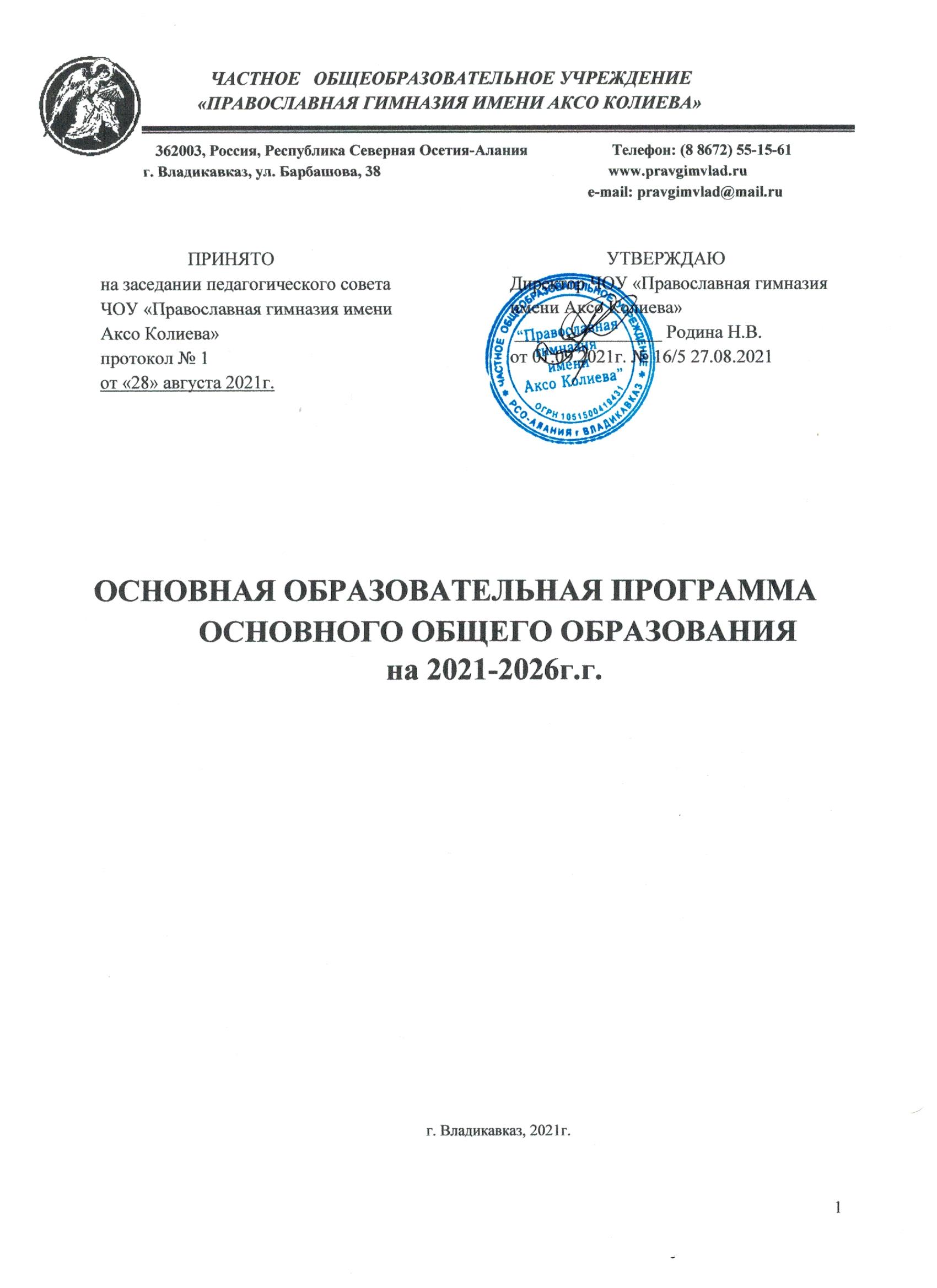 СОДЕРЖАНИЕЦЕЛЕВОЙ РАЗДЕЛПОЯСНИТЕЛЬНАЯ ЗАПИСКАОсновная образовательная программа основного общего образования (далее – ООП ООО) определяет содержание и организацию образовательного процесса на ступени основного общего образования и выполняет стратегическую функцию как комплексный документ, соответствующий целевым установкам и концептуальным идеям развития Частного общеобразовательного учреждения «Православная гимназия имени Аксо Колиева» (далее - ЧОУ «Православная гимназия») и может реально удовлетворить все образовательные потребности, как ее учеников, так и их родителей. Основная образовательная программа направлена на формирование общей культуры обучающихся, на их духовно-нравственное и интеллектуальное развитие, социальное и личностное становление. Основные компоненты программы создают условия для самостоятельной реализации учебной деятельности, обеспечивающей социальную успешность, развитие творческих способностей, саморазвитие и самосовершенствование, сохранение и укрепление здоровья обучающихся.Основная образовательная программа разработана коллективом педагогов основной ступени образования ЧОУ «Православная гимназия», рассмотрена и обсуждена на педагогическом совете и утверждена директором ЧОУ «Православная гимназия».По мере введения ФГОС и накопления опыта работы в данную программу будут вноситься изменения и дополнения. Данная программа начинает функционировать с 1 сентября 2021-2022 учебного года и будет реализовываться по мере «вхождения» в ФГОС 5-х классов последующих наборов обучающихся.Основная образовательная программа ЧОУ «Православная гимназия» разработана педагогическим коллективом в соответствии с:Законом РФ «Об образовании в Российской Федерации» от 29.12.2012 № 273-ФЗ;Стандартом православного компонента начального общего, основного общего, среднего (полного) общего образования для учебных заведений Российской Федерации, утвержденным решением Священного Синода Русской Православной Церкви «27» июля 2011 г. Журнал № 76 (В редакции от 28 апреля 2015г. (утверждена приказом Председателя Синодального отдела религиозного образования и катехизации Русской Православной Церкви от 28 апреля 2015г);Федеральным государственным образовательным стандартом основного общего образования (утвержден приказом Министерства образования и науки Российской Федерации от 17 декабря 2010 г. № 1897);Приказом Министерства образования и науки РФ от 27 августа 2012 года № 587 «О переходе на федеральный государственный образовательный стандарт общего образования в государственных общеобразовательных учреждениях»;«Об утверждении федерального государственного образовательного стандарта основного общего образования (с изменениями на 29 декабря 2014 года)»;Национальной образовательной инициативой «Наша новая школа»;Постановлением Главного государственного санитарного врача РФ от 29 декабря 2010 года № 189 «Об утверждении СанПиН 2.4.2.2821-10 «Санитарно- эпидемиологические требования к условиям и организации обучения в общеобразовательных учреждениях»;Приказом Минобрнауки России от 28 декабря 2010 года № 2106 «Об утверждении федеральных требований к образовательным учреждениям в части охраны здоровья обучающихся, воспитанников»;Постановлением Правительства РФ от 07.02.2011 №61 «О федеральной целевой программе развития образования на 2011-2015 гг.»;Концепцией Федеральной целевой программы развития образования на 2011-2015 годы от 28.02.2011 г.;Концепцией духовно-нравственного развития и воспитания личности гражданина России в сфере общего образования: проект/ А. Я. Данилюк, А. М. Кондаков, В. А.                              Тишков. Рос. акад. образования. ― М.: Просвещении, 2009. - 00 с. ― (Стандарты второго поколения);Письмом Минобрнауки РФ от 19 апреля 2011 № 03-255 «О введении Федерального государственного образовательного стандарта общего образования»;Письмом Минобрнауки РФ от 12.05.2011 № 03-296 «Об организации внеурочной деятельности при введении Федерального государственного образовательного стандарта общего образования»;Государственной программа Российской Федерации "Развитие образования" на 2013-2020 годы от11.10.2012 г.Программой развития ЧОУ «Православная гимназия»;Учебным      планом, планом      учебно    -    воспитательной      работы       ЧОУ«Православная гимназия».Образовательная программа ЧОУ «Православная гимназия» выполняет следующие функции:структурирует содержание образования в единстве всех его составляющих компонентов – содержательных, методологических, культурологических, организационных;определяет педагогические условия реализации содержания образования;определяет подходы к содержанию и формам реализации контрольно- диагностической функции, базирующейся на современных мониторинговых технологиях оценки качества образования;определяет ресурсы эффективности образовательного процесса: уровень профессионально-педагогической подготовки коллектива, состояние образовательной среды ЧОУ «Православная гимназия», уровень методической обеспеченности образовательного процесса, степень информатизации образовательного процесса.ООП ООО предусматривает:выявление и развитие способностей обучающихся через систему проектно - исследовательских технологий;участие обучающихся и их родителей, педагогов и общественности в развитии внутришкольной социальной среды;проектирование	образовательного	процесса	на	принципах	системно- деятельностного подхода;создание условий для самореализации обучающихся в разных видах деятельности.ООП ООО предоставляется для ознакомления родителям, обучающимся, педагогам как основа договора о выполнении обязательств всеми участниками образовательного процесса по достижению качественных результатов на каждой ступени образования.Участниками образовательного процесса являются обучающиеся, педагогические работники школы, родители (законные представители) обучающихся.Программа соответствует основным принципам государственной политики РФ в области образования, изложенным в Законе Российской Федерации «Об образовании». Это:гуманистический характер образования, приоритет общечеловеческих ценностей, жизни и здоровья человека, свободного развития личности;воспитание гражданственности, трудолюбия, уважения к правам и свободам человека, любви к окружающей природе, Родине, семье;единство федерального культурного и образовательного пространства, защита и развитие системой образования национальных культур, региональных культурных традиций и особенностей в условиях многонационального государства;общедоступность образования, адаптивность системы образования к уровням и особенностям развития и подготовки обучающихся;обеспечение самоопределения личности, создание условий для ее самореализации, творческого развития;формирование у обучающегося адекватной современному уровню знаний и ступени обучения картины мира;формирование человека и гражданина, интегрированного в современное ему общество и нацеленного на совершенствование этого общества;содействие взаимопониманию и сотрудничеству между людьми, народами независимо от национальной, религиозной и социальной принадлежности.Цель задачи ООП ООООсновная цель образовательной программы – обеспечение равных возможностей получения качественного общего образования каждым обучающимся вне зависимости от его психофизиологических особенностей, учебных возможностей и склонностей. В соответствии с потребностями социума и семьи каждый обучающийся получит возможность реализовать себя как субъект деятельности, общения и познания, готовый получать образование в течение всей жизни и преобразовывать общество, в котором он живет.Целями реализации ООП ООО являются:обеспечение планируемых результатов по достижению выпускником целевых установок, знаний, умений, навыков, компетенций и компетентностей, определяемых личностными, семейными, общественными, государственными потребностями и возможностями обучающегося среднего школьного возраста, индивидуальными особенностями его развития и состояния здоровья;становление и развитие личности в ее индивидуальности, самобытности уникальности, неповторимости.Достижение поставленных целей предусматривает решение следующих основных задач:обеспечение соответствия основной образовательной программы требованиям Стандарта;обеспечение преемственности начального общего, основного общего, среднего (полного) общего образования;обеспечение доступности получения качественного основного общего образования, достижение планируемых результатов освоения основной образовательной программы основного общего образования всеми обучающимися, в том числе детьми с ограниченными возможностями здоровья;установление требований к воспитанию и социализации обучающихся как части образовательной программы и соответствующему усилению воспитательного потенциала ЧОУ «Православная гимназия», обеспечению индивидуализированного психолого- педагогического сопровождения каждого обучающегося, формированию образовательного базиса, основанного не только на знаниях, но и на соответствующем культурном уровне развития личности, созданию необходимых условий для ее самореализации;обеспечение эффективного сочетания урочных и внеурочных форм организации образовательного процесса, взаимодействия всех его участников;взаимодействие образовательной организации при реализации основной образовательной программы с социальными партнерами;выявление и развитие способностей обучающихся, в том числе одаренных детей, детей с ограниченными возможностями здоровья и инвалидов, их профессиональных склонностей через систему секций, студий и кружков, организацию общественно полезной деятельности, в том числе социальной практики, с использованием возможностей образовательных учреждений дополнительного образования детей;внедрение информационно-коммуникативных технологий в образовательную и управленческую деятельность школы;организацию интеллектуальных и творческих соревнований, научно-технического творчества, проектной и учебно-исследовательской деятельности;участие обучающихся, их родителей (законных представителей), педагогических работников и общественности в проектировании и развитии внутришкольной социальной среды, школьного уклада;включение обучающихся в процессы познания и преобразования внешкольной социальной среды для приобретения опыта реального управления и действия;социальное и учебно-исследовательское проектирование, профессиональная ориентация обучающихся при поддержке педагогов, психологов, социальных педагогов, сотрудничество с учреждениями профессионального образования, центрами профессиональной работы;сохранение и укрепление физического, психологического и социального здоровья обучающихся, обеспечение их безопасности.Образовательная деятельность ЧОУ «Православная гимназия» строится исходя из сочетания следующих методологических концептов:Системно-деятельностного подхода к образованию;Антропологического подхода к образованию;Компетентностного подхода к образованиюЦенностного подхода к образованию.В основе реализации основной образовательной программы лежит системно - деятельностный подход, который предполагает:воспитание и развитие качеств личности, отвечающих требованиям информационного общества, инновационной экономики, задачам построения российского гражданского общества на основе принципов толерантности, диалога культур и уважения его многонационального, поликультурного и поликонфессионального состава;формирование соответствующей целям общего образования социальной среды развития обучающихся в системе образования, переход к стратегии социального проектирования и конструирования на основе разработки содержания и технологий образования, определяющих пути и способы достижения желаемого уровня (результата) личностного и познавательного развития обучающихся;ориентацию на достижение цели и основного результата образования - развитие на основе освоения универсальных учебных действий, познания и освоения мира личности обучающегося, его активной учебно-познавательной деятельности, формирование его готовности к саморазвитию и непрерывному образованию; признание решающей роли содержания образования, способов организации образовательной деятельности и учебного сотрудничества в достижении целей личностного и социального развития обучающихся;учет индивидуальных возрастных, психологических и физиологических особенностей обучающихся, роли, значения видов деятельности и форм общения при построении образовательного процесса и определении образовательно-воспитательных целей и путей их достижения;разнообразие индивидуальных образовательных траекторий и индивидуального развития каждого обучающегося, в том числе одаренных детей, детей-инвалидов и детей с ограниченными возможностями здоровья.Целевой ориентир образовательной деятельности - антропологический подход к образованию: такое видение проблем, при которых человек - в единстве всех его проявлений - биологических, психических, духовных, социальных - выступает как главная цель и ценность процесса образования.Антропологический подход реализуется через компетентностный и ценностный.Компетентностный подход — это совокупность общих принципов определения целей образования, отбора содержания образования, организации образовательного процесса.К числу таких принципов относятся следующие положения:Смысл образования заключается в развитии у обучающихся способности самостоятельно решать проблемы в различных сферах и видах деятельности на основе использования социального опыта, элементом которого является и собственный опытучащихся.Содержание образования представляет собой дидактически адаптированный социальный опыт решения познавательных, мировоззренческих, нравственных, политических и иных проблем.Смысл организации образовательного процесса заключается в создании условий для формирования у обучаемых опыта самостоятельного решения познавательных, коммуникативных, организационных, нравственных и иных проблем, составляющих содержание образования.Ценностный подход. Учитывая современную политическую, экономическую и культурную ситуацию в нашей стране, современное образование ставит перед нами проблему необходимости работы с процессами самоидентификации учащихся и развития их ценностных позиций. В данном контексте особое место занимает работа творческого коллектива ЧОУ «Православная гимназия» с процессами самоидентификации. Работа ведется в направлениях:Формирование российского менталитета.Перевод учащихся в систему личностных ценностей:традиций российской культуры, науки, искусства, культурных традиций Республики Адыгея;общечеловеческих нравственных ценностей (включая и национальные).Интеграция в мировую культуру.Основная образовательная программа формируется с учётом психолого- педагогических особенностей развития детей 11—15 лет, связанных:с переходом от учебных действий, характерных для начальной школы и осуществляемых только совместно с классом и под руководством учителя, к овладению этой учебной деятельностью на ступени основной школы, становление которой осуществляется в форме учебного исследования, к новой внутренней позиции обучающегося, направленной на самостоятельный познавательный поиск, постановку учебных целей, освоение и самостоятельное осуществление контрольных и оценочных действий;направленности на самостоятельный познавательный поиск, постановку учебных целей, освоение и самостоятельное осуществление контрольных и оценочных действий, инициативу в организации учебного сотрудничества;с осуществлением на каждом возрастном уровне (11-13 и 13-15 лет) перехода от самостоятельной постановки обучающимися новых учебных задач к развитию способности проектирования собственной учебной деятельности и построению жизненных планов во временной перспективе;с формированием у обучающегося научного типа мышления;с овладением коммуникативными средствами и способами организации кооперации и сотрудничества;с изменением формы организации учебной деятельности и учебного сотрудничества от классно-урочной к лабораторно-семинарской и лекционно- лабораторной исследовательской.Построение образовательного процесса и выбор условий и методик обучения осуществляется с учётом особенностей подросткового возраста и этапов подросткового развития (11—13 лет, 5—7 классы; 14—15 лет, 8—9 классы).Переход обучающегося в основную школу совпадает с предкритической фазой развития ребёнка – переходом к кризису младшего подросткового возраста (11-13 лет, 5-7 классы), характеризующемуся началом перехода от детства к взрослости, при котором центральным и специфическим новообразованием в личности подростка является возникновение и развитие у него самосознания – представления о том, что он уже не ребёнок, т. е. чувства взрослости, а также внутренней переориентацией подростка с правил и ограничений, связанных с моралью послушания, на нормы поведения взрослых.Таким образом, основное общее образование связано с двумя важными этапами в становлении личности обучающихся. В проектировании и реализации ООП ООО выделяются два связанных между собой этапа образования.Первый этап (11—13 лет, 5—7 классы) имеет переходный характер. Он ориентирован на то, чтобы максимально развести во времени кризис подросткового возраста и переходность в школьном обучении, то есть осуществить плавный и постепенный переход на новую ступень образования.Для достижения этой цели необходимо решать ряд основных педагогических задач. Важно:создать педагогические условия, при которых обучающиеся имели бы возможность опробовать средства и способы действий, освоенные ими в начальной школе, индивидуализировать «инструментарий» учебной деятельности (действия контроля и оценки, учебная инициатива и самостоятельность, способы учебного сотрудничества, способности к содержательной рефлексии, планированию и анализу) в разных, не только учебных, ситуациях;организовать пробы построения обучающимися индивидуальных образовательных траекторий в разных видах деятельности;помочь каждому учащемуся определить границы своей «взрослости»;создать в совместной деятельности учащихся и учителя возможные образовательные пространства для решения задач развития младших подростков;не разрушить учебную мотивацию в критический возрастной период.Второй этап (14—15 лет, 8—9 классы) - период наибольшей социальной активности и самоопределения в рамках основной школы. Дети активно осваивают все ее пространство, работают в разновозрастных группах, интенсивно ищут свои интересы предпочтения. Они быстро меняют свои интересы, охотно принимают все новое, но этот интерес, как правило, непрочен и быстро переключается. Дети с удовольствием пробуют себя в различных формах интеллектуальной деятельности, начиная осознавать значимость интеллектуального развития, в том числе и в межличностных отношениях.На этом этапе реализации ООП ООО необходимо решить следующие педагогические задачи:реализовать образовательную программу в разнообразных организационно- учебных формах (уроки одновозрастные и разновозрастные, занятия, тренинги, проекты, практики, конференции, выездные сессии (школы) и пр.), с постепенным расширением возможностей школьников осуществлять выбор уровня и характера самостоятельной работы;сфера учения должна стать для подростка местом встречи замыслов с их реализацией, местом социального экспериментирования, позволяющего ощутить границы собственных возможностей;подготовить учащихся к выбору и реализации индивидуальных образовательных траекторий (маршрутов) в заданной предметной, интегративной, метапредметной программой области самостоятельности;организовать систему социальной жизнедеятельности и группового проектирования социальных событий, предоставить подросткам поле для самопрезентации и самовыражения в группах сверстников и разновозрастных группах;создать пространство для реализации разнообразных творческих замыслов подростков, проявления инициативных действий.Учёт особенностей подросткового возраста, успешность и своевременность формирования новообразований познавательной сферы, качеств и свойств личности связывается с активной позицией учителя, а также с адекватностью построения образовательного процесса и выбора условий и методик обучения.Объективно необходимое для подготовки к будущей жизни подростка развитие его социальной взрослости требует и от родителей (законных представителей) решениясоответствующей задачи воспитания подростка в семье, смены прежнего типа отношений на новый.Целью реализации ООП ООО является обеспечение достижения качественных образовательных результатов: личностных, метапредметных, предметных.В результате освоения образовательных программ выпускник ЧОУ «Православная гимназия» должен обладать следующими качествами:открытость новому знанию, социальному опыту, инновационным процессам;активность гражданской позиции и ориентация на демократические ценности;сформированность общеучебных умений, информационных и коммуникативных компетенций;овладение	метапредметными	умениями	для	самореализации	в	условиях непрерывного образования;готовность к самоопределению и самовыражению;ответственность за свои поступки и принятые решения.В последние годы наблюдаются положительные тенденции в развитии ЧОУ«Православная гимназия»»:существенно возросла конкурентоспособность ОУ;более эффективным стал процесс содействия развитию личности учащихся, формированию их познавательного, нравственного, коммуникативного, информационного потенциалов;расширяются возможности использования информационной среды за счет реализации Комплексной Программы развития ЧОУ «Православная гимназия»;наблюдается ежегодный рост удовлетворённости учащихся, родителей и педагогов жизнедеятельностью в школе;улучшается материально-техническая база;формируется «лицо» школы с неповторимыми и индивидуальными чертами.К числу сильных сторон ЧОУ «Православная гимназия» следует отнести достаточно высокую теоретическую подготовку педагогов, существование у школьного сообщества положительного опыта осуществления инновационных преобразований в учебно-воспитательном процессе, наличие эффективной научно - методической поддержки усилий учителей в совершенствовании образовательной деятельности, благоприятный нравственно-психологический климат в педагогическом коллективе.Понимание необходимости происходящих перемен в российском образовании нашло свое отражение в Основной образовательной программе ЧОУ «Православная гимназия», поиске подходов к ее реализации. При реализации ООП ООО ЧОУ«Православная гимназия» обеспечивает ознакомление обучающихся и их родителей (законных представителей), как участников образовательного процесса, с:Уставом школы, другими документами, регламентирующими осуществление образовательного процесса, которые расположены в разделе «Нормативные документы» на страницах школьного сайта;их правами и обязанностями в части формирования и реализации основной образовательной программы основного общего образования, установленными законодательством Российской Федерации и Уставом ЧОУ «Православная гимназия». Права и обязанности родителей (законных представителей) обучающихся в части, касающейся участия в формировании и обеспечении освоения детьми ООП ООО, закрепляются в заключённом между ними и ЧОУ «Православная гимназия», договоре, отражающем ответственность субъектов образования за конечные результаты освоения ООП ООО.Принципы и подходы к формированию ООП ОООК	основным	принципам	формирования	образовательной	программы относятся:преемственность ступеней обучения;целостность и вариативность;гуманизация;сотрудничество;системность контроля уровня освоения учебных программ;интеграция общего и дополнительного образования;индивидуализация на основе дифференциации и профилизации;социально-педагогическая поддержка детей с ограниченными возможностями;психолого-педагогическое сопровождение образовательного процесса;здоровьесберегающие технологии.Основаниями для формирования программы стали:анализ образовательной ситуации и результатов реализации Программы развития школы «Информационное пространство ОУ как инструмент повышения качества образования и успешной социализации личности»;современные требования к образовательным результатам освоения основной образовательной программы ФГОС;опыт инновационной образовательной практики педагогического коллектива;изучение социального заказа на образовательные услуги;приоритетные	направления	развития	региональной	системы	образования (дистанционное образование, сетевое взаимодействие, одаренные дети).Изучение данных направлений позволило определить главные векторы развития образовательной ситуации по повышению качества образовательных услуг в рамках образовательной программы:подготовка	ЧОУ	«Православная	гимназия»	к	введению	федерального государственного образовательного стандарта;активизация	межпредметной	направленности	в	освоении	образовательных программ;расширение сферы сетевого взаимодействия;внедрение новых форм электронного образования.Таким образом, направления деятельности по введению основной образовательной программы на всех ступенях обучения ЧОУ «Православная гимназия» следующие:реализация общеобразовательных программ основного общего образования;компетентностный подход в образовании, обеспечивающий вариативность и разноуровневость предлагаемых учебных программ и образовательных услуг;предоставление возможности получения обучающимися широкого спектра дополнительного образования;повышение качества образования за счет внедрения эффективных педагогических технологий, расширения спектра образовательных услуг, привлечения высококвалифицированных специалистов;обеспечение высокого уровня социальной компетентности и образованности выпускников, как результата традиционно высокого качества образования;информатизация учебного процесса;укрепление материально-технической базы.Структура основной образовательной программыОсновная образовательная программа ЧОУ «Православная гимназия» состоит из обязательной части и части, формируемой участниками образовательного процесса.Обязательная часть основной образовательной программы разрабатывается школой на основе примерной основной общеобразовательной программы в соответствии с требованиями федерального государственного образовательного стандарта общего образования соответствующего уровня (ступени).Часть, формируемая участниками образовательного процесса, разрабатывается школой с учетом социального заказа - выявленных и согласованных образовательных потребностей и запросов обучающихся, а также региональных, национальных иэтнокультурных особенностей. До завершения реализации государственных образовательных стандартов школа разрабатывает основную образовательную программу на основе федерального компонента государственной образовательного стандарта и примерных образовательных учебных программ, содержащие обязательный минимум содержания образования и требования к уровню подготовки выпускников школы.Структура основной образовательной программы определяется требованиями федеральной государственного образовательного стандарта общего образования соответствующего уровня (ступени).Основная образовательная программа содержит три раздела: целевой, содержательный, организационный.Целевой раздел определяет общее назначение, цели, задачи и планируемые результаты реализации основной образовательной программы соответствующего уровня (ступени), а также способы определения достижения этих целей и результатов.Целевой раздел включает:пояснительную записку;планируемые результаты освоения обучающимися основной образовательной программы;систему оценки достижения планируемых результатов освоения основной образовательной программы.Содержательный раздел определяет общее содержание образования и включает все программы, ориентированные на достижение личностных, предметных и метапредметных результатов:программу формирования/развития универсальных учебных действий у обучающихся на ступени начального общего образования;программы отдельных учебных предметов, курсов, дисциплин (модулей) и курсов внеурочной деятельности;программу воспитания и социализации (программу духовно-нравственного развития и воспитания обучающихся; программу формирования экологической культуры, здорового и безопасного образа жизни);программу коррекционной работы.Организационный раздел определяет общие рамки организации образовательного процесса, а также механизмы реализации основной образовательной программы.Организационный раздел включает:учебный план;план внеурочной деятельности;систему условий реализации основной образовательной программы в соответствии с требованиями федерального государственного образовательного стандарта.ПЛАНИРУЕМЫЕ РЕЗУЛЬТАТЫ ОСВОЕНИЯ УЧАЩИМИСЯ ОСНОВНОЙ ОБРАЗОВАТЕЛЬНОЙ ПРОГРАММЫ ОСНОВНОГО ОБЩЕГО ОБРАЗОВАНИЯОбщие положенияПланируемые результаты освоения ООП ООО ЧОУ «Православная гимназия» представляют собой систему ведущих целевых установок и ожидаемых результатов освоения всех компонентов, составляющих содержательную основу образовательной программы. Они обеспечивают связь между требованиями ФГОС ООО, образовательным процессом и системой оценки результатов освоения ООП ООО, выступая содержательной и критериальной основой для разработки программ учебных предметов, курсов, учебно- методической литературы, с одной стороны, и системой оценки – с другой.Планируемые результаты усвоения обучающимися универсальных учебных действий.В результате изучения базовых и дополнительных учебных предметов, а также в ходе внеурочной деятельности у выпускников ступени основного общего образования будут сформированы личностные, познавательные, коммуникативные и регулятивные универсальные учебные действия как основа учебного сотрудничества и умения учиться в общении.Структура и содержание планируемых результатов адекватно отражают требования Стандарта, передают специфику образовательного процесса, соответствуют возрастным возможностям обучающихся.Достижение планируемых результатов освоения обучающимися ООП ООО учитывается при оценке результатов деятельности образовательной организации, педагогических работников.Достижение обучающимися планируемых результатов освоения ООП ООО определяется по завершении обучения.В соответствии со Стандартом к числу планируемых результатов освоения ООП ООО относятся:- личностные результаты – готовность и способность обучающихсяк саморазвитию и личностному самоопределению;сформированность их мотивации к обучению и целенаправленной познавательной деятельности, системы значимых социальных и межличностных отношений, ценностно- смысловых установок, отражающих личностные и гражданские позиции в деятельности, социальные компетенции, правосознание;способность ставить цели и строить жизненные планы;способность к осознанию российской идентичности в поликультурном социуме.метапредметные результаты – освоенные обучающимисямежпредметные понятия и универсальные учебные действия (регулятивные, познавательные, коммуникативные), способность их использования в учебной, познавательной и социальной практике;самостоятельность планирования и осуществления учебной деятельности и организации учебного сотрудничества с педагогами и сверстниками, построение индивидуальной образовательной траектории.-предметные результаты – освоенные обучающимися в ходе изученияучебного предмета, умения, специфические для данной предметной области, виды деятельности по получению нового знания в рамках учебного предмета, его преобразованию и применению в учебных, учебно-проектных и социально-проектных ситуациях, формирование научного типа мышления, научных представлений о ключевых теориях, типах и видах отношений, владение научной терминологией, ключевыми понятиями, методами и приёмами.Основные ожидаемые результатыВ результате реализации ООП на переходном этапе (5-6 классы) планируется получить следующий образовательный результат:В предметных результатах:умение действовать освоенными культурными предметными способами и средствами действия в начальной школе в различных учебных и практических ситуациях;обобщение знаний, полученных на первой ступени обучения, из позиции «учителя» через разновозрастное сотрудничество с младшими школьниками.Общий результат: наличие инициативного, самостоятельного действия с учебным материалом.Данные образовательные результаты проверяются и оцениваются образовательным учреждением самостоятельно двумя способами: через разработку контрольно- измерительных материалов, в которых известные из начальной школы культурные предметные способы и средства действия задаются обучающимся в новых, нестандартных ситуациях и через экспертную оценку взрослого в ходе встроенного наблюдения в урочных и внеурочных формах разных видов деятельности обучающихся.В метапредметных результатах:наличие контрольно-оценочной самостоятельности как основы учебной компетентности (индивидуализация контрольно-оценочных действий);действование в «позиции взрослого» через умение организовывать работу в разновозрастной группе с младшими школьниками;использование действия моделирования для опробования культурных предметных средств и способов действий в новых, нестандартных ситуациях;освоение способов учебного проектирования через решения проектных задач как прообразов будущей проектной деятельности старших подростков;освоение письменной дискуссии с одноклассниками как формы индивидуального участия младшего подростка в совместном поиске новых способов решения учебных задач и как средство работы с собственной точкой зрения;освоение способов работы с культурными текстами, излагающими разные позиции по вопросам в той или иной области знания.Общий результат: у обучающихся сформированы предпосылки для индивидуализации учебной деятельности (умение работать с текстом, письменно выражать свое мнение, умение работать в позиции «взрослого»).Данные образовательные результаты проверяются и оцениваются образовательным учреждением самостоятельно двумя способами:контрольно-оценочная самостоятельность, работа с моделями (графико-знаковыми формами), работа с чужими и собственными текстами (письменная дискуссия) через разработку специальных предметных контрольно-измерительных материалов;умение работать в группе, в позиции «взрослого», способы учебного проектирования могут быть проверены с помощью экспертных оценок в ходе встроенного наблюдения в разные виды и формы деятельности обучающихся.В личностных результатах:удержание и повышение учебной мотивации младших подростков за счет организации учебного сотрудничества с младшими школьниками;стремление и, отчасти, способность самостоятельно расширять границы собственных знаний и умений;умение вступать в разновозрастное сотрудничество, как с младшими школьниками, так и со старшими подростками: уважительное отношение к младшим и умение слушать и слышать, вступать в коммуникацию со старшими подростками;умение осуществлять замысел будущей деятельности (проекта);отсутствие подросткового негативизма в его школьных проявлениях (дисциплинарных, учебных, мотивационных);умение работать в позиции «взрослого» («учителя»): удержание точки зрения незнающего, помощь младшему школьнику занять новую точку зрения; организация для содержательной учебной работы группы младших школьников;понимание и учет в своей деятельности интеллектуальной и эмоциональной позиции другого человека;Общий результат: плавный, мягкий и нетравматичный переход школьников с начальной на основную ступень образования.Данные образовательные результаты проверяются и оцениваются образовательным учреждением самостоятельно с помощью анкетирования разных субъектов образовательного процесса, наблюдений, показателей деятельности образовательного учреждения (в частности, правонарушений, участие обучающихся в различных внешкольных, внеурочных формах деятельности и т.п.). Образовательные результаты этой группы описываются либо с помощью содержательных характеристик, либо с помощью статистических данных по образовательному учреждению за определенный промежуток времени.В результате реализации ООП на втором этапе (7-9 классы) планируется получить следующий образовательный результат:Личностные результаты освоения основной образовательной программы основного общего образования обнаруживаются через участие обучающихся в разных видах деятельности и освоение их средств, что дает возможность школьникам приобрести общественно-полезный социальный опыт, в ходе которого обучающийся сможет:овладеть основами понятийного мышления (освоение содержательного обобщения, анализа, планирования, контроля и рефлексии учебной деятельности);сформировать ответственное отношение к учению, готовность и способность обучающихся к саморазвитию и самообразованию на основе мотивации к обучению и познанию, выбору дальнейшего образования на базе ориентировки в мире профессий и профессиональных предпочтений;научиться самостоятельно строить отдельные индивидуальные образовательные маршруты с учетом устойчивых учебно-познавательных интересов (определять образовательные цели, намечать пути их достижения, искать способы возникающих образовательных задач, контролировать и оценивать свою деятельность, по необходимости обращаться за экспертной оценкой к сверстникам и взрослым);сформировать осознанное, уважительное и доброжелательное отношение к другому человеку, его мнению, мировоззрению, культуре, языку, вере, гражданской позиции; к истории, культуре, религии, традициям, языкам, ценностям народов России и народов мира; готовность и способность вести диалог с другими людьми и достижение в нем взаимопонимания;освоить социальные нормы, правила поведения, ролей и форм социальной жизни в группах и сообществах, включая взрослые и социальные сообщества; сформировать основы социально-критического мышления; получить опыт участия в школьном самоуправлении и в общественной жизни в пределах возрастных компетенций .развить моральное сознание и социальные компетентности в решении моральных проблем на основе личностного выбора, формирование нравственных чувств и нравственного поведения, осознанного и ответственного отношения к собственным поступкам;сформировать ценность здорового и безопасного образа жизни; усвоить правила индивидуального и коллективного безопасного поведения в чрезвычайных ситуациях, угрожающих жизни и здоровью людей, правил поведения на транспорте и правил поведения на дорогах;Данные образовательные результаты проверяются и оцениваются образовательным учреждением самостоятельно с помощью анкетирования разных субъектов образовательного процесса, наблюдений, показателей деятельности образовательного учреждения (в частности, правонарушений, участие обучающихся в различныхвнешкольных, внеурочных формах деятельности и т.п.). Образовательные результаты этой группы могут описываться либо с помощью содержательных характеристик, либо с помощью статистических данных по образовательному учреждению за определенный промежуток времениМетапредметные результаты. На данном этапе основного общего образованияключевые компетентности проявляются:в компетентности решения проблем (задач) как основы системно - деятельностного подхода в образовании – способность видеть, ставить и решать задачи:Основные группы способностей и уменийв информационной компетентности как способности решать задачи, возникающие в образовательном и жизненном контексте с адекватным применением массовых информационно-коммуникативных технологийисходя из задачи получения информации:планировать поиск информации, формулировать поисковые запросы, выбирать способы получения информации; обращаться к поисковым системам интернета, к информированному человеку, к справочным и другим бумажным и цифровым источникам; проводить самостоятельные наблюдения и эксперименты;выделять	из	сообщения	информацию,	которая	необходима	для	решения поставленной задачи; отсеивать лишние данные;сопоставлять и сравнивать информацию из разных частей сообщения и находимую во внешних источниках (в том числе информацию, представленную в различных формах – в тексте и на рисунке и т. д.); выявлять различие точек зрения, привлекать собственный опыт;исходя из задачи создания, представления и передачи сообщения:планировать создание сообщения, выбирать сочетание различных форм (текст, рисунок, схема, анимация, фотография, видео, звук, личная презентация) представления информации и инструментов ее создания и организации (редакторов) и использовать их для обеспечения максимальной эффективности в создании сообщения и передаче смысла с помощью него;обрабатывать имеющиеся сообщения (свои и других авторов): преобразовывать запись устного сообщения (включая презентацию), интервью, дискуссии в письменный текст, формулировать выводы из изложенных фактов (в том числе в различных источниках), кратко резюмировать, комментировать, выделять отдельные линии, менять повествователя, иллюстрировать, преобразовывать в наглядную форму;создавать текстовое описание объектов, явлений и событий, наблюдаемых и зафиксированных на изображениях (наблюдений, экспериментов), фиксировать в графической форме схемы и планы наблюдаемых или описанных объектов и событий, понятий, связи между ними;фиксировать в виде текста и гипермедиа-сообщения свои рассуждения (решение математической задачи, вывод из результатов эксперимента, обоснование выбора технологического решения и т. д.);участвовать в дискуссии и диалоге, учитывать особенности других участников, их позиции и т.д., ставить задачи коммуникации и определять, какие результаты достигнуты;исходя из задачи проектирования объектов и событий, включая собственную деятельность: создавать проекты и планы в различных формах (текст, чертеж, виртуальная модель);исходя из задачи моделирования и прогнозирования: ставить виртуальный эксперимент.исходя из задачи записи (фиксации) объектов и процессов в окружающем мире: выбирать правильные инструменты и действия такой фиксации, фиксируя необходимые элементы и контексты с необходимым технологическим качеством, в том числе фиксировать ход эксперимента, дискуссии в классе и т. д.в коммуникативной компетентности как способности ставить и решать определенные типы задач социального, организационного взаимодействия: определять цели взаимодействия, оценивать ситуацию, учитывать намерения и способы взаимодействия партнера (партнеров), выбирать адекватные стратегии коммуникации, оценивать успешность взаимодействия, быть готовым к осмысленному изменению собственного поведения.Основные группы способностей и умений:Способность к инициативной организации учебных и других форм сотрудничества, выражающаяся в умениях:*привлекать других людей к совместной постановке целей и их достижению;*понять и принять другого человека, оказать необходимую ему помощь в достижении его целей;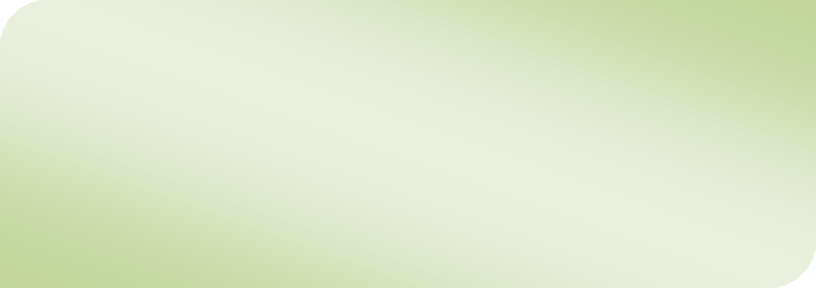 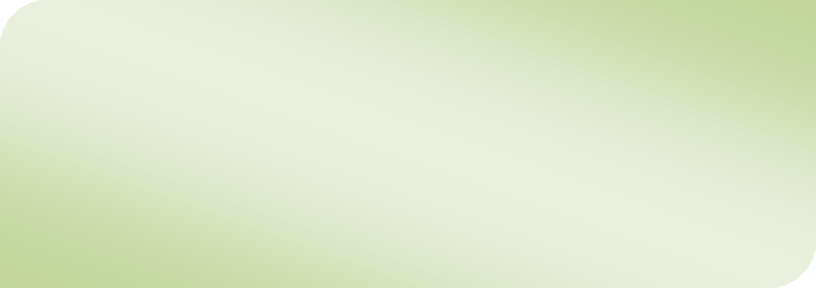 *оценивать свои и чужие действия в соответствии с их целями, задачами, возможностями, нормами общественной жизни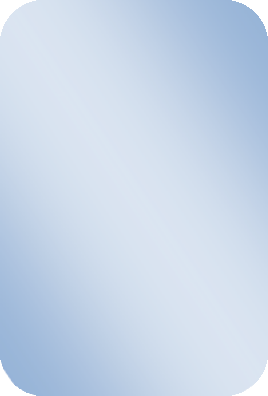 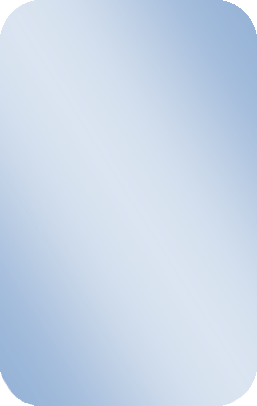 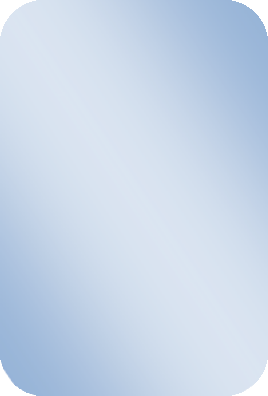 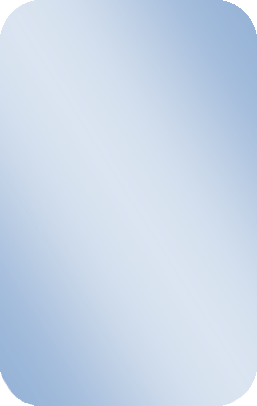 в учебной компетентности как способности обучающихся самостоятельно и инициативно создавать средства для собственного продвижения в обучении и развитии (умение учиться), выстраивать свою образовательную траекторию, а также создавать необходимые для собственного развития ситуации и адекватно их реализовывать.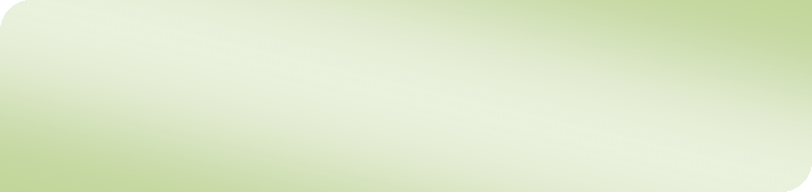 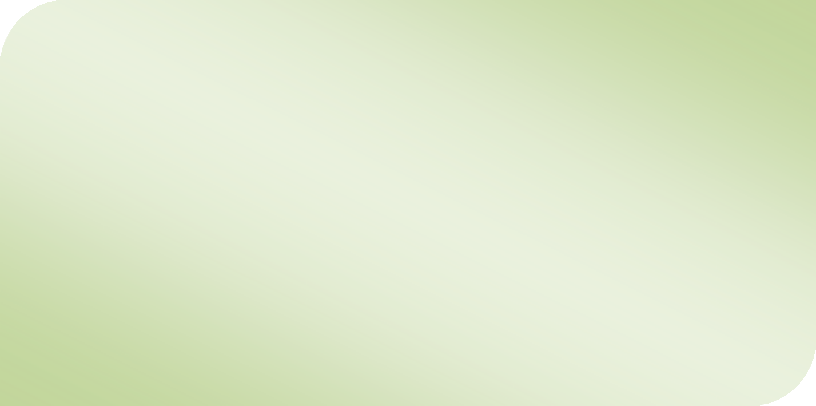 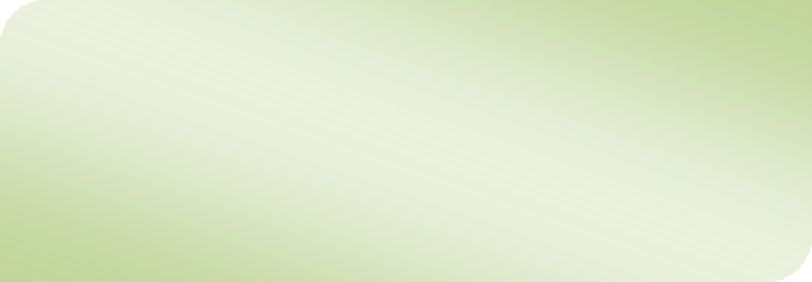 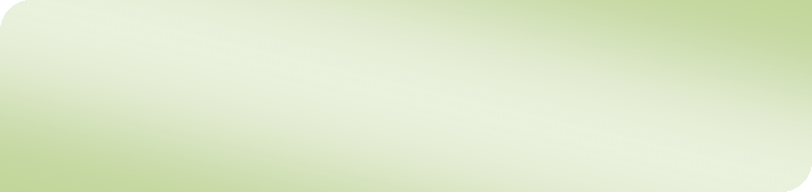 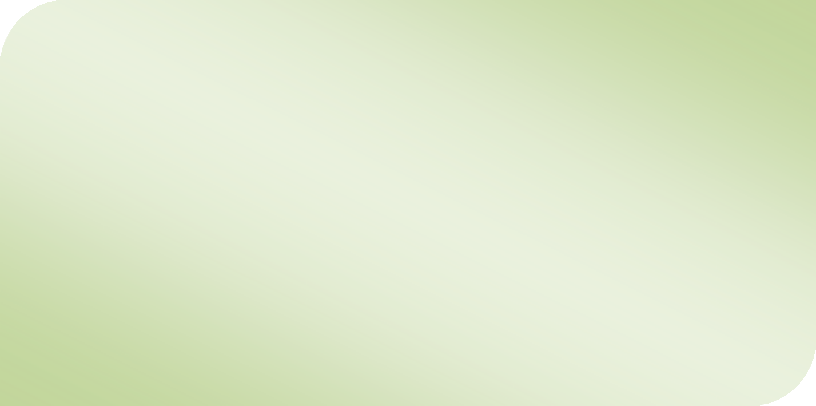 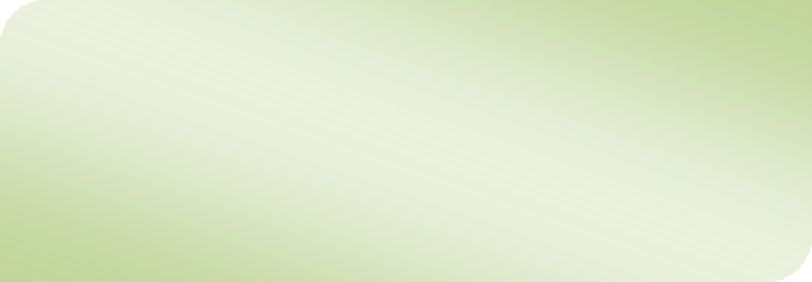 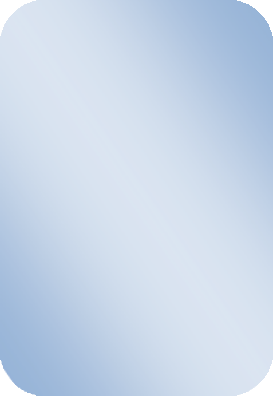 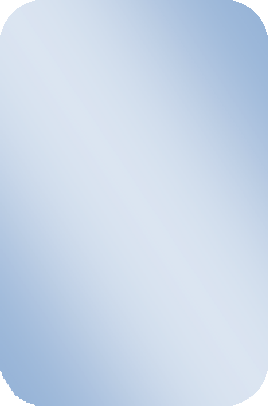 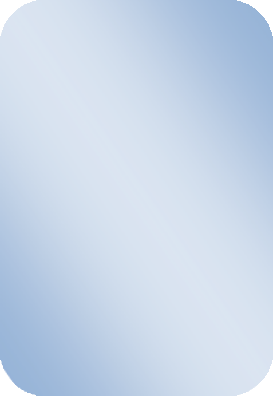 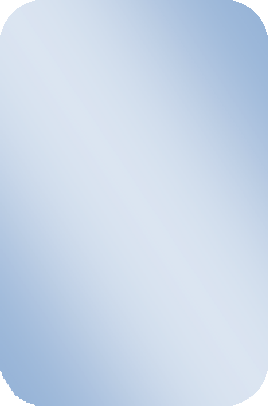 Данная группа образовательных результатов может быть проверена и оценена образовательным учреждением самостоятельно как с помощью специальных контрольно- измерительных материалов, носящих интегрированных характер, так и в ходе оценки результатов других видов деятельности (проектной, исследовательской, творческой и т.п.)Предметные результаты представляют собой систему культурных предметных способов и средств действий в определенной предметной области и могут быть получены как в учебной деятельности обучающихся, так и в других видах: проектной, исследовательской, творческой и т.п. В каждом учебном предмете выделяются несколько содержательных линий, внутри которых определяются ведущие умения, которые и подвергаются оцениванию.В соответствии с требованиями ФГОС система планируемых результатов — личностных, метапредметных и предметных — устанавливает и описывает классы учебно- познавательных и учебно-практических задач, которые осваивают учащиеся в ходе обучения, особо выделяя среди них те, которые выносятся на итоговую оценку, в том числе государственную итоговую аттестацию выпускников. Успешное выполнение этих задач требует от учащихся овладения системой учебных действий (универсальных и специфических для данного учебного предмета: личностных, регулятивных, коммуникативных, познавательных) с учебным материалом, и прежде всего с опорным учебным материалом, служащим основой для последующего обучения. Личностные, метапредметные и предметные планируемые результаты устанавливают и описывают следующие обобщённые классы учебно-познавательных и учебно-практических задач, предъявляемых учащимся:учебно-познавательные задачи, направленные на формирование и оценку умений и навыков, способствующих освоению систематических знаний, в том числе:первичному ознакомлению, отработке и осознанию теоретических моделей и понятий (общенаучных и базовых для данной области знания), стандартных алгоритмов и процедур;выявлению и осознанию сущности и особенностей изучаемых объектов, процессов и явлений действительности (природных, социальных, культурных, технических и др.) в соответствии с содержанием конкретного учебного предмета, созданию и использованию моделей изучаемых объектов и процессов, схем;выявлению и анализу существенных и устойчивых связей и отношений между объектами и процессами.учебно-познавательные задачи, направленные на формирование и оценку навыка самостоятельного приобретения, переноса и интеграции знаний как результата использования знако-символических средств и/или логических операций сравнения, анализа, синтеза, обобщения, интерпретации, оценки, классификации по родовидовым признакам, установления аналогий и причинно-следственных связей, построения рассуждений и т. п.;учебно-практические задачи, направленные на формирование и оценку навыка разрешения проблем/проблемных ситуаций, требующие принятия решения в ситуации неопределённости, например, выбора или разработки оптимального либо наиболее эффективного решения, создания объекта с заданными свойствами, установления закономерностей или «устранения неполадок» и т. п.;учебно-практические задачи, направленные на формирование и оценку навыка сотрудничества, требующие совместной работы в парах или группах с распределением ролей/функций/ и разделением ответственности за конечный результат;учебно-практические задачи, направленные на формирование и оценку навыка коммуникации, требующие создания письменного или устного текста/высказывания с заданными параметрами: коммуникативной задачей, темой, объёмом, форматом (например, сообщения, комментария, пояснения, призыва, инструкции, текста-описания или текста- рассуждения, формулировки и обоснования гипотезы, устного илиписьменного заключения, отчёта, оценочного суждения, аргументированного мнения и т. п.);учебно-практические и учебно-познавательные задачи, направленные на формирование и оценку навыка самоорганизации и саморегуляции, наделяющие учащихся функциями организации выполнения задания: планирования этапов выполнения работы, отслеживания продвижения в выполнении задания, соблюдения графика подготовки и предоставления материалов, поиска необходимых ресурсов, распределения обязанностей и контроля качества выполнения работы;учебно-практические и учебно-познавательные задачи, направленные на формирование и оценку навыка рефлексии, что требует от обучающихся самостоятельной оценки или анализа собственной учебной деятельности с позиций соответствия полученных результатов учебной задаче, целям и способам действий, выявления позитивных и негативных факторов, влияющих на результаты и качество выполнения задания и/или самостоятельной постановки учебных задач (например, что надо изменить, выполнить по-другому, дополнительно узнать и т. п.);учебно-практические и учебно-познавательные задачи, направленные на формирование ценностно-смысловых установок, что требует от обучающихся выражения ценностных суждений и/или своей позиции по обсуждаемой проблеме на основе имеющихся представлений о социальных и/или личностных ценностях, нравственно-этических нормах, эстетических ценностях, а также аргументации (пояснения или комментария) своей позиции или оценки;учебно-практические и учебно-познавательные задачи, направленные на формирование и оценку ИКТ-компетентности обучающихся, требующие педагогически целесообразного использования ИКТ в целях повышения эффективности процесса формирования всех перечисленных выше ключевых навыков (самостоятельного приобретения и переноса знаний, сотрудничества и коммуникации, решения проблем и самоорганизации, рефлексии и ценностно-смысловых ориентаций), а также собственно навыков использования ИКТ.В соответствии с реализуемой ФГОС ООО деятельностной парадигмой образования система планируемых результатов ЧОУ «Православная гимназия» строится на основе уровневого подхода: выделения ожидаемого уровня актуального развития большинства обучающихся и ближайшей перспективы их развития. Такой подход позволяет определять динамическую картину развития обучающихся, поощрять продвижения обучающихся, выстраивать индивидуальные траектории движения с учётом зоны его ближайшего развития.В структуре планируемых результатов выделяются:Ведущие целевые установки и основные ожидаемые результаты основного общего образования;Планируемые результаты освоения учебных и междисциплинарных программ:«Выпускник научится»;«Выпускник получит возможность научиться».Блок «Ведущие целевые установки и основные ожидаемые результаты основного общего образования» отражает такие общие цели образования, как формирование ценностно-смысловых установок, развитие интереса, целенаправленное формирование и развитие познавательных потребностей и способностей, обучающихся средствами различных предметов.Ведущие целевые установки и основные ожидаемые результаты основногообщего образования.Планируемые результаты освоения учебных и междисциплинарных программВ ходе изучения всех учебных предметов, обучающиеся приобретут опыт проектной и исследовательской деятельности как особой формы учебной работы, способствующей воспитанию самостоятельности, инициативности, ответственности, повышению мотивации и эффективности учебной деятельности; в ходе реализации исходного замысла на практическом уровне овладеют умением выбирать адекватные стоящей задаче средства, принимать решения, в том числе и в ситуациях неопределённости. Они получат возможность развить способность к разработке нескольких вариантов решений, к поиску нестандартных решений, поиску и осуществлению наиболее приемлемого решения.В ходе планирования и выполнения учебных исследований, обучающиеся освоят умение оперировать гипотезами как отличительным инструментом научного рассуждения, приобретут опыт решения интеллектуальных задач на основе мысленного построения различных предположений и их последующей проверки.В результате целенаправленной учебной деятельности, осуществляемой в формах учебного исследования, учебного проекта, в ходе освоения системы научных понятий у выпускников будут заложены:потребность вникать в суть изучаемых проблем, ставить вопросы, затрагивающие основы знаний, личный, социальный, исторический жизненный опыт;основы критического отношения к знанию, жизненному опыту;основы ценностных суждений и оценок;уважение к величию человеческого разума, позволяющего преодолевать невежество и предрассудки, развивать теоретическое знание, продвигаться в установлении взаимопонимания между отдельными людьми и культурами;основы понимания принципиальной ограниченности знания, существования различных точек зрения, взглядов, характерных для разных социокультурных сред и эпох.На ступени основного общего образования на всех предметах будет продолжена работа по формированию и развитию основ читательской компетенции. Обучающиеся овладеют чтением как средством осуществления своих дальнейших планов: продолжения образования и самообразования, осознанного планирования своего актуального и перспективного круга чтения, в том числе досугового, подготовки к трудовой и социальной деятельности. У выпускников будет сформирована потребность в систематическом чтении как средстве познания мира и себя в этом мире, гармонизации отношений человека и общества, создании образа «потребного будущего».Учащиеся усовершенствуют технику чтения и приобретут устойчивый навык осмысленного чтения, получат возможность приобрести навык рефлексивного чтения. Учащиеся овладеют различными видами и типами чтения: ознакомительным, изучающим, просмотровым, поисковым и выборочным; выразительным чтением; коммуникативным чтением вслух и про себя; учебным и самостоятельным чтением. Они овладеют основными стратегиями чтения художественных и других видов текстов и будут способны выбрать стратегию чтения, отвечающую конкретной учебной задаче.Планируемые результаты освоения программ основного общего образования и модели инструментария для оценки достиженийМодели инструментария для оценки достижения«Чтение: работа с информацией» образовательной программы основного общего образованияУченик научится:Выпускник получит возможность научитьсяВыпускник научится 	Выпускник получит возможность научиться	Церковнославянский язык 5-7 классОсновы православной веры 5-9 классРодной язык (осетинский).Изучение предметной области "Родной язык " должно обеспечить:воспитание ценностного отношения к родному языку и родной литературе как хранителю культуры, включение в культурно-языковое поле своего народа;приобщение к литературному наследию своего народа;формирование причастности к свершениям и традициям своего народа, осознание исторической преемственности поколений, своей ответственности за сохранение культуры народа;обогащение активного и потенциального словарного запаса, развитие у обучающихся культуры владения родным языком во всей полноте его функциональных возможностей в соответствии с нормами устной и письменной речи, правилами речевого этикета;	получение знаний о родном языке как системе и как развивающемся явлении, о его уровнях и единицах, о закономерностях его функционирования, освоение базовых понятий лингвистики, формирование аналитических умений в отношении языковых единиц и текстов разных функционально-смысловых типов и жанров.Родной язык (осетинский) Литература 5-9 классРусский язык 6 классРусский язык 7 классРусский язык 8 классРусский язык 9 классЛитература 6 классЛитература 7 классЛитература 8 классЛитература 9 классИстория 6 классИстория 7 класс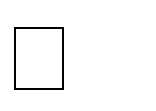 История 8 классИстория 9 классОбществознание 6 классОбществознание 7 классОбществознание 8 классОбществознание 9 классГеография 6 классГеография 7 классГеография 8 классГеография 9 классМатематика 6 классАлгебра 7 классАлгебра 8 класс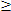 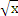 Алгебра 9 классГеометрия 7 классГеометрия 8 классГеометрия 9 классИнформатика 8 классИнформатика 9 классФизика 7 классФизика 8 классФизика 9 классБиология 6 классБиология 7классБиология 8 классБиология 9 классХимия 8 классХимия 9 классОсновы православной культуры.Цель программы заключается в том, чтобы установить единое понимание участниками всех образовательных структур любого уровня значения предмета «Православная культура», его содержания и особенностей, по сравнению с другими учебными предметами.Цели предмета «Основы православной культуры» отражают требования российского законодательства к содержанию образования и ориентированы на достижение следующих задач:- приобретение культурологических знаний, необходимых для личностной самоидентификации и формирования мировоззрения школьников;- обеспечение самоопределения личности, создания условий её самореализации;- воспитание гражданственности и патриотизма, культуры межнационального общения, любви к Родине, семье, согражданам;- интеграцию личности в национальную и мировую культуру;- формирование патриотических чувств и сознания граждан на основе исторических ценностей как основы консолидации общества. воспитание нравственных качеств: доброты, милосердия, любви к ближнему, к своему народу, Родине;- воспитание чувства ответственности за другого человека, уважения к старшим, терпимости, доброжелательности, на положительных примерах жизни героев отечественной истории, культуры, христианских святых;- освоение первичных знаний о библейской истории происхождения мира, христианском понимании смысла жизни человека, нормах христианской морали, традициях православной семьи, православных памятников архитектуры и искусства;- развитие интереса к истории своего края и России в целом, образного и ассоциативного мышления, воображения, творческих способностей в различных видах учебной деятельности- формирование системы отношений и нравственного поведения школьников на примере духовно-нравственных традиций и ценностей отечественной культуры, нравственного и эстетического оценочного суждения явлений окружающей  действительности с учетом православных традиций и системы христианских ценностей.5 КЛАССВедущей темой программы 5 года обучения является интегративная тема «История христианской Церкви в житиях её святых». «Христианская вера». Показывается, как утверждалась христианская вера в мире; пути Промысла Божьего в утверждении Церкви земной и Небесной; утверждение христианских ценностей в жизни людей; пути спасения как движение человека к святости ; духовное возрастание человека( внутренний человек), процесс его рождения через доступную средним классам ценность- героизм: как человек преодолевал себя( свои страсти), духовно возрастал-( воспитывал волю, мужество, возрастал в любви).Программа рассчитана на 35 часов в год (1 час в неделю). Программой предусмотрено проведение:Контрольных работ – 2;Защита проектов – 1.В рабочую программу внесены следующие изменения: (тема № 10 «Повторение тем» изменена на тему «Защита проектов», так как при раскрытии конкретной темы учащийся должен продемонстрировать знания по данному разделу.) На тему «Мудрость жизни христиан. Святые великомученицы Екатерина, Варвара» отводим 1 час, вместо 2 часов, учебного времени, для того что бы провести рубежную контрольную работу. Содержание данной программы согласованно с содержанием Примерной программы, рекомендованной Министерством образования и науки Российской Федерации. Так в данной программе изменен один час из темы «Просветители славянские Кирилл и Мефодий» на итоговую контрольную работу. В связи с тем, что в учебном плане на изучение предмета отводится 35 часов, а в программе Л.Л.Шевченко 34, то 35 часом проводим итоговый урок.6 КЛАСС   Ведущей темой программы 6 года обучения является интегративная тема «История христианской Церкви в житиях ее святых», «Святая Русь» . Целью программы 6 года обучения является воспитание духовности, уважения к прошлому, ценностям отечественной и мировой  культуры (светской и духовной) на основе знакомства с материалом истории христианской  Церкви в житиях святых.           Количество учебных часов по предмету, на которое рассчитана программа: 35 часа в год ( 1 час в неделю).    В конце 1 полугодия резервный урок отведен на повторения пройденного материала в виде письменной контрольной работы..  Запланированное автором в программе резервное время (2 часа) на экскурсии, заменено на проведение проведения контрольной работы № 2 и контрольной работы №3, итоговый урок проводим 35 часом, в авторской программе тем запланировано на 34 часа.      Формы обучения: комбинированный интегрированный урок, семинары, диспуты,  лекции, обсуждения и др.      Виды деятельности на уроке: слушание рассказа учителя,  обсуждение-размышление, создание мультимедийных презентаций, рассматривание иллюстраций, рисование, чтение, сочинение рассказов, исследовательские проекты и творческие работы, доклады и др.7 КЛАССВедущей темой программы 7 года обучения является интегративная тема «Святая Русь.18-20 века». Показателями освоения учебного материала предметной области, помимо  умения школьников охарактеризовать термины  и понятия курса в содержательном плане, является способность оценки и навыки анализа духовно-нравственных явлений и категорий как, в общем, культурно-историческом, так и в конкретном социокультурном  российском контексте.Программа учебного предмета  «Православная культура» Л.Л. Шевченко 7 года  обучения рассчитана на 35 недели, но согласно   учебному плану МОУ «Яснозоренская СОШ» на предмет «Православная культура» в 7 классе отведено 35 недель (1 час в неделю). Резервное время (3 часа) отводится для проведения контрольных работ. В авторской программе материал рассчитан на 34 недели, мы отводим 1 час на «Итоговый урок».В течение года запланировано:Контрольных работ – 38 КЛАССВедущей темой 8 года обучения является тема – «Семья в календаре православных праздников»: показывается, на основе каких ценностей строилась жизнь христианской семьи: семья как малая Церковь, отношения родителей и детей, обязанности христианина в семье, христианский быт, храм м богослужение в жизни христианской семьи, воспитание детей, изучение церковнославянского языка, учебные книги, христианские праздники как годовой ритм жизни христиан.Тема 8 года носит комплексный характер. В нее входят две подтемы: «Христианская семья» (книга 1) и «Путь святых праздников» (книга 2 и 3). Структура учебного пособия 8 года включает знакомые школьникам по предыдущим годам обучения рубрики: «Обсуждаем - размышляем», «Представление иконы». «Путешествия по святым местам родной земли», «Из Священной истории»,  «Из  истории духовной культуры России (жития великих русских святых), «Изучаем церковнославянский язык», «Знаешь ли ты?», «Наше культурное наследие», «Словарик иконописца, «Словарик зодчего». В соответствии с возрастными особенностями мышления школьников средних классов, введена рубрика «Для самостоятельной работы». Задания всех рубрик взаимосвязаны, углубляя понимание школьниками основных терминов православной культуры, которые приводятся в каждой теме.Программа рассчитана на 35 часа в год (1 час в неделю), в соответствии с учебным планом ЧОУ учитель планирует 35 часов в год. Программой предусмотрено проведение:- контрольных работ – 2;- защита проектов – 1. В рабочую программу внесены следующие изменения: резерв учителя изменен контрольных работ и защиты проекта, с целью контроля знаний школьников о богатом наследии православной культуры. Содержание данной программы согласованно с содержанием Примерной программы, рекомендованной Министерством образования и науки Российской Федерации. В рабочей программе добавлен один час на итоговый урок, в авторской программе материал запланирован на 34 часа. Формы занятий – комбинированный урок с элементами проблемности и проектной деятельности (маршруты духовного краеведения): на этапе объяснения – рассказ учителем базового текста, а его закрепление и опрос – на основе заданий рубрики «Выполни задания»; групповые, фронтальные, заочные экскурсии.9 КЛАССВедущей темой 9 года является тема «Христианское творчество»: показываются эеномены православной культуры (иконописи, зодчества, словесности, духовной музыки и др.); процесс творчества христианских мастеров (прп. Андря Рублева, Алипия, Динисиия, Феофана Грека и др.) как со-творчество - отражения христианской веры, знания (как со-знания, то есть знания, открытого Богом о Себе молящейся душе христианина) и дарованных способностей (талантов); дается раскрытие через феномены право- : лавной культуры учения о спасении. Программа 9 года обучения продолжает разработку второго концентра содержания курса «Православная культура», начатую на 5 году обучения. Общая тема 9 года обучения: «Православные творцы и их творения».  Авторская программа рассчитана на 34 часа. Резервное время учителя- это 4 часа, мы отводим на 3 контрольных работы и итоговый урок.Требования к уровню подготовкиТребования к уровню подготовки учащихся определяется в соответствии с «Примерным содержанием образования по учебному предмету».Требования представлены в виде номенклатуры знаний о православной культуре, изложенных на общеобразовательном уровне в соответствии со ступенями обучения и структурой содержательных линий предмета. Уровни выражены через действия легко контролируемы и измеряемы. Требования к уровню подготовки учащихся 5 класса В рамках требований учащиеся должны:называть и показывать;определять и измерять, фиксировать;описывать, составлять;объяснять;прогнозировать ( простейшие действия).Показателями освоения учебного материала предметной области, помимо знаний и умения школьников охарактеризовать термины и понятия курса в содержательном плане, является способность оценки и навыки анализа духовно- нравственных явлений и категорий как в общем культурно- историческом, так и в конкретном социокультурном российском контексте. А также умение организовывать и строить свои отношения с окружающими людьми в соответствии с нравственными нормами российского общества. В связи с этим критериями оценки образовательно - воспитательных результатов изучения православной культуры школьниками являются: критерий  факта ( что, в каком объёме и на каком уровне усвоено из предьявленного материала), критерий отношений ( как ученик, используя полученные знания  , организует и выражает своё отношение к себе, окружающим людям, значимым социальным ценностям, социальным институтам и учреждениям) и критерий деятельности ( какие виды деятельности ученик, в связи с полученными знаниями , предпочитает и преимущественно проводит). Критерии имеют специфические особенности: альтернативность  ответа, право морального выбора, необходимость нравственной характеристики цели и результата деятельности. Формы контроля могут быть вариативными, включая тестирование, анализ продуктов деятельности  ( сочинения, рисунки, рефераты, творческие работы).   Требования к уровню подготовки учащихся 6 класса  Учащиеся должны знать:События и основные даты истории Отечества,  христианкой Церкви, отраженные в житиях святых.Основные источники по истории Отечества.Значение Русской Православной Церкви в истории Руси.Основные даты и события развития духовной культуры Руси и Белгородчины.Основные понятия, отражающие представления учащихся о православной христианской культуре.Понимать  язык христианской православной культуры.Содержание отдельных библейских сюжетов и строить на основе них свою нравственную позициюОсобенности христианской живописи, архитектуры, музыки, литературы.Учащиеся должны уметь:Обобщать и анализировать информацию, содержащуюся в различных исторических источниках.Обосновывать свою позицию по отношению событиям истории, житиям святых.Раскрывать причинно-следственные связи духовной истории.Отстаивать свои убеждения, основанные на духовно-нравственных православных традициях.Выявлять связи между изучением курсов истории России и историей РПЦ, Северной Осетии-Алании, МХК  в ее духовном аспекте.Требования к уровню подготовки учащихся 7 классаВ рамках требований рабочей программы учащиеся  должны уметь: вслушиваться, всматриваться в изучаемый  материал, открывать в нём новое  для себя;видеть красоту окружающего мира;пользуясь примерами жизни святых давать нравственную оценку своим поступкам и поступкам людей;знать:- первичные представления о православной культуре, о православной христианской картине мира, о крещении Руси;- православные семейные ценности;- православные праздники;- библейские истории; - понятие о защитниках Отечества в наше время;- обязанности человека – христианина;        понимать:- почему Русь называют святой;- что является Духовной твердыней России.Требования к уровню подготовки учащихся 8 класса Знания, умения, навыки, которыми должны овладеть учащиеся в процессе изучения предмета «Православная культура» в 8 классе:знать нравственные эталоны (заповеди) поведения человека в обществе, в семье;уметь анализировать и корректировать своё поведение на основе категорий добра и зла;называть православные праздники в круге церковного календаря;почитать память святых семейств в православном календаре; знать название и пути святых праздников.                                       Формы контроля могут быть вариативными, включая анкетирование, тестирование, анализ продуктов деятельности (сочинения, рисунки и т. д.).Требования к уровню подготовки учащихся 9 классаТребования к уровню подготовки учащихся определяются в соответствии с содержанием образовательного курса 9 года обученияТребования представлены в виде номенклатуры знаний о православной культуре, изложенных на общеобразовательном уровни в соответствии со ступенью обучения и структурой содержательных линий предмета. Уровни выражены через действия, которые учащиеся должны выполнять для оценки подготовленности.В рамках требований учащиеся должны:называть и показывать;определять и измерять, фиксировать;описывать, составлять;объяснять;прогнозировать (простейшие действия).Показателями освоения учебного материала предметной области, помимо знаний и умения школьников охарактеризовать термины и понятия курса в содержательном плане, является способность оценки и навыки анализа духовно-нравственных явлений и категорий как в общем культурно-историческом, так и в конкретном социокультурном российском контексте. А также умение организовывать и строить свои отношения с окружающими людьми в соответствии с нравственными нормами российского общества.Критерии оценки образовательно-воспитательных результатов имеют специфические особенности: альтернативность ответа, право морального выбора, необходимость нравственной характеристики цели и результата деятельности. Формы контроля могут быть вариативными, включая анкетирование, тестирование, анализ продуктов деятельности (сочинения, рисунки и т.д.).ИЗО 8-9 классыТехнология 6 классТехнология 7 классТехнология 8 классОБЖ 7 классОБЖ 8 классОБЖ 9 классЗадачи обучающихся, решаемые в ходе реализации ООП по достижению планируемых результатовДля достижения образовательных результатов подросток должен в ходе реализации ООП решить следующие задачи:– определить свою позицию в социально - культурном контексте современного общества (относительно актуальных событий общества, школы, семьи и себя лично);– овладеть системой универсальных учебных действий, служащих основой для продолжения обучения;– овладеть коллективными формами учебной работы и соответствующими социальными навыками;– научиться самостоятельно и осознанно оценивать и анализировать свою учебную деятельность;– научиться создавать собственные творческие замыслы и доводить их до воплощения в творческом продукте, овладеть средствами и способами реализации собственных замыслов.Задачи педагогов, решаемые в ходе реализации ПрограммыДля достижения учащимися запланированных образовательных результатов педагогам школы необходимо решить следующие задачи:– обеспечить эффективное сочетание урочных и внеурочных форм организации образовательного процесса (уроки, занятия, мастерские, тренинги, практики, проектная и исследовательская деятельность, интеллектуальные школы, конкурсы, фестивали, выставки, соревнования, презентации и др.) для реализации образовательной программы школы;– развить универсальные учебные действия на основе ведущей для данного возраста деятельности межличностного общения;– подготовить учащихся к выбору и реализации индивидуальных образовательных траекторий (маршрутов);– создать пространство для реализации разнообразных творческих замыслов подростков, проявления инициативных действий;– создать единую информационную (локальную) сеть: установить сервер, АРМ учителя и обучающихся;– выявить и развить способности обучающихся, их профессиональные склонности через систему клубов, творческих объединений, спортивных секций и кружков, разнообразных социальных практик;– создать единую творческую среду для детей с ОВЗ и детей без ограничений;– создать пространство для социальных практик школьников и приобщение их к общественно значимым делам.Личностные, метапредметные и предметные планируемые результаты достигаются посредством следующих обобщённых классов учебно-познавательных и учебно-практических задач, предъявляемых учащимся:учебно-познавательные задачи, направленные на формирование и оценку умений и навыков, способствующих освоению систематических знаний, в том числе:—первичному ознакомлению, отработке и осознанию теоретических моделей и понятий (общенаучных и базовых для данной области знания), стандартных алгоритмов и процедур;—выявлению и осознанию сущности и особенностей изучаемых объектов, процессов и явлений действительности (природных, социальных, культурных,технических и др.) в соответствии с содержанием конкретного учебного предмета, созданию и использованию моделей изучаемых объектов и процессов, схем;—выявлению и анализу существенных и устойчивых связей и отношений между объектами и процессами;учебно-познавательные задачи, направленные на формирование и оценку навыка самостоятельного приобретения, переноса и интеграции знаний как результата использования знако-символических средств и/или логических операций сравнения, анализа, синтеза, обобщения, интерпретации, оценки, классификации по родовидовым признакам, установления аналогий и причинно-следственных связей, построения рассуждений, соотнесения с известным; требующие от учащихся более глубокого понимания изученного и/или выдвижения новых для них идей, иной точки зрения, создания или исследования новой информации, преобразования известной информации, представления её в новой форме, переноса в иной контекст и т.п.;учебно-практические задачи, направленные на формирование и оценку навыка разрешения проблем/проблемных ситуаций, требующие принятия решения в ситуации неопределённости, например, выбора или разработки оптимального либо наиболее эффективного решения, создания объекта с заданными свойствами, установления закономерностей или «устранения неполадок» и т.п.;учебно-практические задачи, направленные на формирование и оценку навыка сотрудничества, требующие совместной работы в парах или группах с распределением ролей/функций и разделением ответственности за конечный результат;учебно-практические задачи, направленные на формирование и оценку навыка коммуникации, требующие создания письменного или устного текста/высказывания с заданными параметрами: коммуникативной задачей, темой, объёмом, форматом (например, сообщения, комментария, пояснения, призыва, инструкции, текста-описания или текста- рассуждения, формулировки и обоснования гипотезы, устного или письменного заключения, отчёта, оценочного суждения, аргументированного мнения и т. п.);учебно-практические и учебно-познавательные задачи, направленные на формирование и оценку навыка самоорганизации и саморегуляции, наделяющие учащихся функциями организации выполнения задания: планирования этапов выполнения работы, отслеживания продвижения в выполнении задания, соблюдения графика подготовки и предоставления материалов, поиска необходимых ресурсов, распределения обязанностей и контроля качества выполнения работы;учебно-практические и учебно-познавательные задачи, направленные на формирование и оценку навыка рефлексии, что требует от обучающихся самостоятельной оценки или анализа собственной учебной деятельности с позиций соответствия полученных результатов учебной задаче, целям и способам действий, выявления позитивных и негативных факторов, влияющих на результаты и качество выполнения задания и/или самостоятельной постановки учебных задач (например, что надо изменить, выполнить по-другому, дополнительно узнать и т.п.);учебно-практические и учебно-познавательные задачи, направленные на формирование ценностно-смысловых установок, что требует от обучающихся выражения ценностных суждений и/или своей позиции по обсуждаемой проблеме на основе имеющихся представлений о социальных и/или личностных ценностях, нравственно-этических нормах, эстетических ценностях, а также аргументации (пояснения или комментария) своей позиции или оценки;учебно-практические и учебно-познавательные задачи, направленные на формирование и оценку ИКТ - компетентности обучающихся, требующие педагогически целесообразного использования ИКТ в целях повышения эффективности процесса формирования всех перечисленных выше ключевых навыков (самостоятельногоприобретения и переноса знаний, сотрудничества и коммуникации, решения проблем и самоорганизации, рефлексии и ценностно-смысловых ориентаций), а также собственно навыков использования ИКТ.В соответствии с реализуемой ФГОС ООО деятельностной парадигмой образования система планируемых результатов строится на основе уровневого подхода: выделения ожидаемого уровня актуального развития большинства обучающихся и ближайшей перспективы их развития. Такой подход позволяет определять динамическую картину развития обучающихся, поощрять продвижения обучающихся, выстраивать индивидуальные траектории движения с учётом зоны ближайшего развития ребёнка.СИСТЕМА ОЦЕНКИ ДОСТИЖЕНИЯ ПЛАНИРУЕМЫХ РЕЗУЛЬТАТОВ ОСВОЕНИЯ ООПОбщие положенияСистема оценки достижения планируемых результатов освоения основной образовательной программы основного общего образования (далее – система оценки) представляет собой один из инструментов реализации требований Стандарта к результатам освоения основной образовательной программы основного общего образования, направленный на обеспечение качества образования, что предполагает вовлечённость в оценочную деятельность как педагогов, так и обучающихся.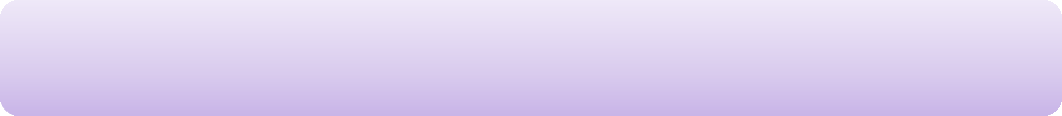 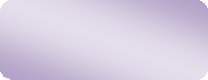 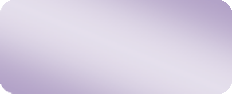 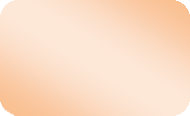 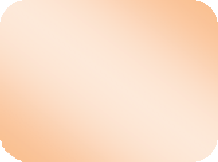 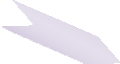 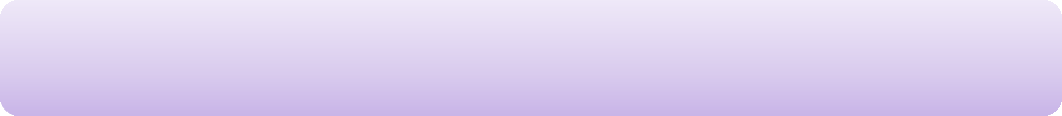 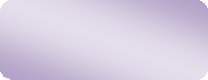 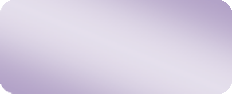 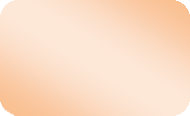 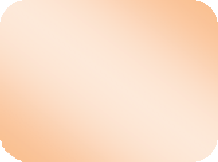 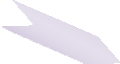 Могут успешно выполнять задания различной сложности при итоговой оценке и в ходе неперсонифицированн ых процедур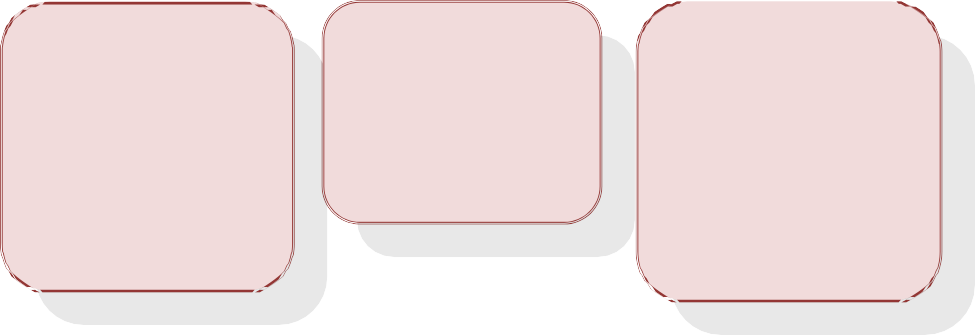 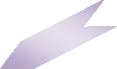 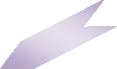 Могут успешно выполнять задания базового уровня при итоговой оценкеМогут успешно (самостоятельно или с помощью учителя, сверстников)действовать в учебных ситуацияхСистема оценки достижения планируемых результатов освоения основной образовательной программы основного общего образования:определяет основные направления и цели оценочной деятельности, ориентированной на управление качеством образования, описывает объект и содержание оценки, критерии, процедуры и состав инструментария оценивания, формы представления результатов, условия и границы применения системы оценки;ориентирует образовательный процесс на духовно-нравственное развитие и воспитание обучающихся, реализацию требований к результатам освоения основной образовательной программы основного общего образования;обеспечивает комплексный подход к оценке результатов освоения основной образовательной программы основного общего образования, позволяющий вести оценку предметных, метапредметных и личностных результатов основного общего образования;обеспечивает оценку динамики индивидуальных достижений обучающихся в процессе освоения основной общеобразовательной программы основного общего образования;предусматривает использование разнообразных методов и форм, взаимно дополняющих друг друга (стандартизированные письменные и устные работы, проекты, практические работы, творческие работы, самоанализ и самооценка, наблюдения);позволяет использовать результаты итоговой оценки выпускников, характеризующие уровень достижения планируемых результатов освоения основной образовательной программы основного общего образования, как основы для оценки деятельности ЧОУ «Православная гимназия» и системы образования разного уровня.Система оценки призвана способствовать поддержанию единства всей системы образования, обеспечению преемственности в системе непрерывного образования. Её основными функциями являются ориентация образовательного процесса на достижение планируемых результатов освоения основной образовательной программы основного общего образования и обеспечение эффективной обратной связи, позволяющей осуществлять управление образовательным процессом.Основными направлениями и целями оценочной деятельности в соответствии с требованиями Стандарта являются:оценка образовательных достижений обучающихся (с целью итоговой оценки)оценка результатов деятельности образовательных учреждений и педагогических кадров (соответственно с целями аккредитации и аттестации).Полученные данные используются для оценки состояния и тенденций развития системы образования разного уровня.Система оценки достижения планируемых результатов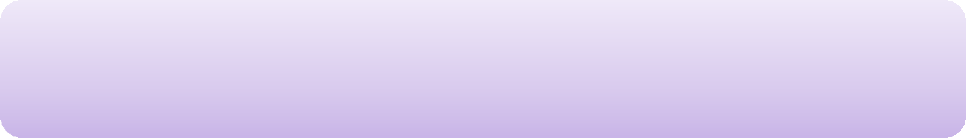 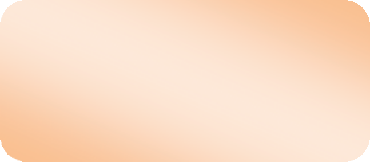 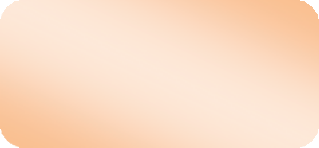 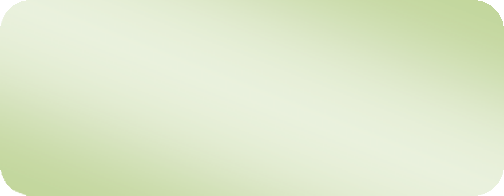 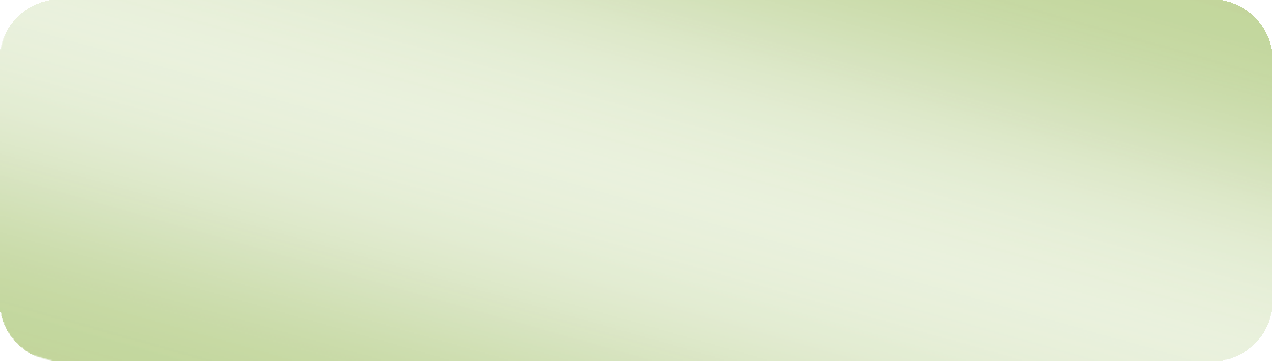 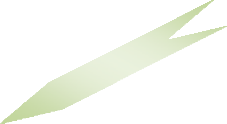 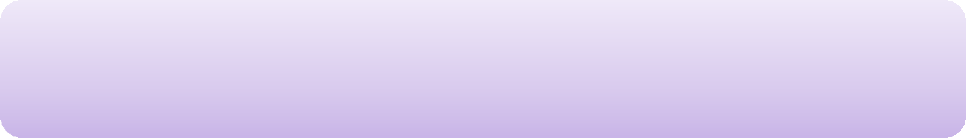 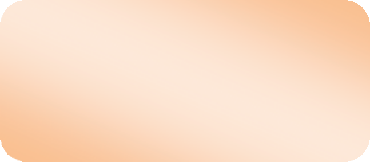 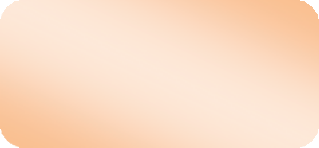 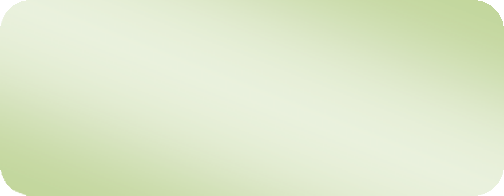 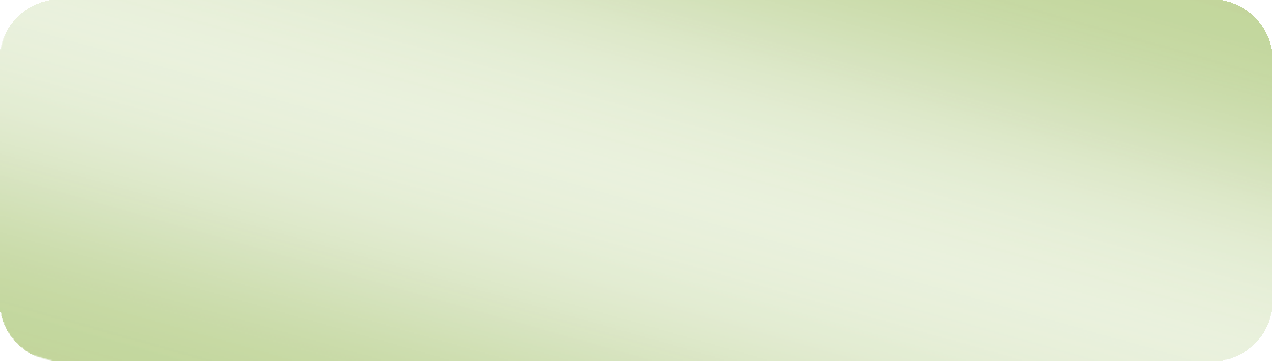 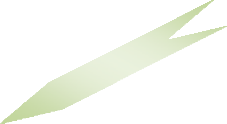 Внешняя оценка: государственные службы ОРОИКСоотношение внутренней и внешней оценки в итоговойМониторингсистемы образованияАккредитация ОУ,аттестация кадровоценке, ее состав зависит от ступени обученияГосударственная итоговая аттестация/итоговая оценка:обеспечивает связь внешней и внутренней оценки и является основой для всех процедур внешней оценкистроится на основе:накопленной текущей оценкиоценки за итоговые работыоценки за подготовку и презентацию проектной работыВнутренняя оценка: учитель, ученик, ОУ и родителиНакопленная оценка(портфель достижений)В соответствии с ФГОС ООО основным объектом системы оценки результатов образования, её содержательной и критериальной базовой выступают требования Стандарта, которые конкретизируются в планируемых результатах освоения обучающимися основной образовательной программы основного общего образования.Система оценки достижения планируемых результатов освоения основной образовательной программы основного общего образования предполагает комплексный подход к оценке результатов образования, позволяющий вести оценку достижения обучающимися всех трёх групп результатов образования: личностных, метапредметных и предметных.В соответствии с Требованиями Стандарта предоставление и использование персонифицированной информации возможно только в рамках процедур итоговой оценки обучающихся. Во всех иных процедурах допустимо предоставление и использование исключительно неперсонифицированной (анонимной) информации о достигаемых обучающимися образовательных результатах.Интерпретация результатов оценки ведётся на основе контекстной информации об условиях и особенностях деятельности субъектов образовательного процесса. Вчастности, итоговая оценка обучающихся определяется с учётом их стартового уровня и динамики образовательных достижений.Система оценки предусматривает уровневый подход к представлению планируемых результатов и инструментарию для оценки их достижения. Согласно этому подходу за точку отсчёта принимается не «идеальный образец», отсчитывая от которого «методом вычитания» и фиксируя допущенные ошибки и недочёты, формируется сегодня оценка ученика, а необходимый для продолжения образования и реально достигаемый большинством учащихся опорный уровень образовательных достижений. Достижение этого опорного уровня интерпретируется как безусловный учебный успех ребёнка, как исполнение им требований Стандарта. А оценка индивидуальных образовательных достижений ведётся «методом сложения», при котором фиксируется достижение опорного уровня и его превышение. Это позволяет поощрять продвижения учащихся, выстраивать индивидуальные траектории движения с учётом зоны ближайшего развития.Поэтому в текущей оценочной деятельности целесообразно соотносить результаты, продемонстрированные учеником, с оценками типа:«зачёт/незачёт» («удовлетворительно/неудовлетворительно»), т. е. оценкой, свидетельствующей об освоении опорной системы знаний и правильном выполнении учебных действий в рамках диапазона (круга) заданных задач, построенных на опорном учебном материале;«хорошо», «отлично» – оценками, свидетельствующими об усвоении опорной системы знаний на уровне осознанного произвольного овладения учебными действиями, а также о кругозоре, широте (или избирательности) интересов.Это не исключает возможности использования традиционной системы отметок по 5 балльной шкале, однако требует уточнения и переосмысления их наполнения. В частности, достижение опорного уровня в этой системе оценки интерпретируется как безусловный учебный успех ребёнка, как исполнение им требований Стандарта и соотносится с оценкой «удовлетворительно» (зачёт).В процессе оценки используются разнообразные методы и формы, взаимно дополняющие друг друга (стандартизированные письменные и устные работы, проекты, практические работы, творческие работы, самоанализ и самооценка, наблюдения и др.).Оценка уровня сформированности ряда универсальных учебных действий, овладение которыми имеет определяющее значение для оценки эффективности всей системы основного общего образования, проводится в форме неперсонифицированных процедур.Оценка личностных результатовОценка личностных результатов представляет собой оценку достижения обучающимися планируемых результатов в их личностном развитии, представленных в разделе «Личностные учебные действия» программы формирования универсальных учебных действий у обучающихся на ступени начального общего образования. Достижение личностных результатов обеспечивается в ходе реализации всех компонентов образовательного процесса, включая внеурочную деятельность, реализуемую семьей и школой.Основным объектом оценки личностных результатов служит сформированность универсальных учебных действий, включаемых в следующие три основных блока:сформированность основ гражданской идентичности личности;готовность к переходу к самообразованию на основе учебно-познавательной мотивации, в том числе готовность к выбору направления профильного образования;сформированность социальных компетенций, включая ценностно- смысловые установки и моральные нормы, опыт социальных и межличностных отношений, правосознание.В планируемых результатах, описывающих эту группу, отсутствует блок«Выпускник научится». Это означает, что личностные результаты выпускников на ступени основного общего образования в полном соответствии с требованиями Стандарта не подлежат итоговой оценке.Формирование и достижение указанных выше личностных результатов – задача и ответственность системы образования и ЧОУ «Православная гимназия». Поэтому оценка этих результатов образовательной деятельности осуществляется в ходе внешних неперсонифицированных мониторинговых исследований, результаты которых являются основанием для принятия управленческих решений при проектировании и реализации региональных программ развития, программ поддержки образовательного процесса, иных программ. К их осуществлению должны быть привлечены специалисты, не работающие в ЧОУ «Православная гимназия» и обладающие необходимой компетентностью в сфере психологической диагностики развития личности в детском и подростковом возрасте. Предметом оценки в этом случае становится не прогресс личностного развития обучающегося, а эффективность воспитательно-образовательной деятельности ЧОУ«Православная гимназия», муниципальной, республиканской или федеральной системы образования. Это принципиальный момент, отличающий оценку личностных результатов от оценки предметных и метапредметных результатов.В ходе текущей оценки возможна ограниченная оценка сформированности отдельных личностных результатов, полностью отвечающая этическим принципам охраны и защиты интересов ребёнка и конфиденциальности, в форме, не представляющей угрозы личности, психологической безопасности и эмоциональному статусу обучающегося. Такая оценка направлена на решение задачи оптимизации личностного развития обучающихся и включает три основных компонента:характеристику достижений и положительных качеств обучающегося;определение приоритетных задач и направлений личностного развития с учётом как достижений, так и психологических проблем развития ребёнка;систему психолого-педагогических рекомендаций, призванных обеспечить успешную реализацию задач начального общего образования.Другой формой оценки личностных результатов учащихся может быть оценка индивидуального прогресса личностного развития обучающихся, которым необходима специальная поддержка. Эта задача может быть решена в процессе систематического наблюдения за ходом психического развития ребёнка на основе представлений о нормативном содержании и возрастной периодизации развития – в форме возрастно- психологического консультирования. Такая оценка осуществляется по запросу родителей (законных представителей) обучающихся или по запросу педагогов (или администрации ЧОУ «Православная гимназия»») при согласии родителей (законных представителей) и проводится психологом, имеющим специальную профессиональную подготовку в области возрастной психологии.Данные о достижении личностных результатов могут являться составляющими системы внутреннего мониторинга образовательных достижений обучающихся, однако любое их использование возможно только в соответствии с Федеральным законом от 17.07.2006 №152-ФЗ «О персональных данных». В текущем учебном процессе в соответствии с требованиями Стандарта оценка этих достижений должна проводиться в форме, не представляющей угрозы личности, психологической безопасности и эмоциональному статусу учащегося и может использоваться исключительно в целях оптимизации личностного развития обучающихся.Результаты мониторинга качества образования обуславливают разработку формы фиксации личностных достижений обучающихся. В настоящее время в ЧОУ«Православная гимназия» разработано положение о портфолио (портфеле достижений) обучающегося. Данная форма относится к разряду «аутентичных» индивидуализированных оценок (то есть истинных, наиболее приближенных к реальному оцениванию), ориентированных не только на процесс оценивания, но и на самооценивание. Основной смысл – «показать все, на что ты способен».В портфолио фиксируется:уровень освоения образовательной программы по виду деятельности, которым занимается обучающийся;особенности	развития	познавательных	процессов,	входящих	в	структуру специальных способностей;некоторые	личностные	характеристики	(мотивация,	ценностные ориентации, самооценка);результаты участия в фестивалях, смотрах, конкурсах, олимпиадах и т.п.Кроме того, отражаются успехи обучающегося, полезные дела, которые он сделал для себя, своих родных, друзей и окружающих людей.Важная цель портфолио – представить отчет по процессу образования ребенка, увидеть «картину» значимых образовательных результатов в целом, обеспечить отслеживание его индивидуального прогресса в образовательном контексте, продемонстрировать его способности практически применять приобретенные знания и умения, то есть владение ключевыми компетенциями. Учащиеся получают опыт самостоятельной оценки своих личностных достижений, оценки общеучебных и универсальных учебных действий, в течение всех лет обучения в среднем звене заполняя таблицу в портфолио.Оценка личностных результатов развития обучающихся Общеучебные и универсальные учебные действияКроме того, в портфолио содержатся такие разделы, как: «Лист моих достижений»,«Мои общеучебные умения по предметам», «Самоанализ собственных планов и интересов», «Мой рейтинг по итогам учебного года», «Моя исследовательская деятельность», опросники, анкеты и памятки.Таким образом, пртфолио не только является современной эффективной формой оценивания, но и помогает решать важные педагогические задачи: поддерживать высокую учебную мотивацию обучающихся; поощрять их активность и самостоятельность,расширять возможности обучения и самообучения; развивать навыки рефлексивной и оценочной (самооценочной) деятельности учащихся; формировать умение учиться – ставить цели, планировать и организовывать собственную учебную деятельность.Основные разделы «Портфолио» («Портфеля достижений»):показатели предметных результатов (контрольные работы, данные из таблиц результатов, выборки проектных, творческих и других работ по разным предметам);показатели метапредметных результатов;показатели личностных результатов (прежде всего во внеучебной деятельности).Пополнять «Портфель достижений» и оценивать его материалы должен прежде всего ученик. Учитель же примерно раз в четверть пополняет лишь небольшую обязательную часть (после контрольных работ), а в остальном – обучает ученика порядку пополнения портфеля основным набором материалов и их оцениванию по качественной шкале: «нормально», «хорошо», «отлично», «превосходно».Инструментами динамики образовательных достижений выступают:стартовая, промежуточная, итоговая диагностика, не носящая оценочный характер;психологические тесты и диагностики;творческие работы, включая учебные исследования и учебные проекты;«Портфолио» («Портфель достижений»).Оценка метапредметных результатовОценка метапредметных результатов представляет собой оценку достижения планируемых результатов освоения основной образовательной программы, представленных в разделах «Регулятивные учебные действия», «Коммуникативные учебные действия», «Познавательные учебные действия» программы формирования универсальных учебных действий у обучающихся на ступени начального общего образования, а также планируемых результатов, представленных во всех разделах подпрограммы «Чтение. Работа с текстом».Достижение метапредметных результатов обеспечивается за счёт основных компонентов образовательного процесса – учебных предметов.Основным объектом оценки метапредметных результатов служит сформированность у обучающегося регулятивных, коммуникативных и познавательных универсальных действий, т. е. таких умственных действий обучающихся, которые направлены на анализ и управление своей познавательной деятельностью.Основным объектом оценки метапредметных результатов является:•способность и готовность к освоению систематических знаний, их самостоятельному пополнению, переносу и интеграции;•способность к сотрудничеству и коммуникации;•способность к решению личностно и социально значимых проблем и воплощению найденных решений в практику;•способность и готовность к использованию ИКТ в целях обучения и развития;•способность к самоорганизации, саморегуляции и рефлексии.Особенности оценки метапредметных результатов связаны с природой универсальных учебных действий. В силу своей природы, являясь функционально по сути ориентировочными действиями, метапредметные действия составляют психологическую основу и решающее условие успешности решения обучающимися предметных задач. Соответственно, уровень сформированности универсальных учебных действий, представляющих содержание и объект оценки метапредметных результатов, может быть качественно оценён и измерен в следующих основных формах.Во-первых, достижение метапредметных результатов может выступать как результат выполнения специально сконструированных диагностических задач, направленных на оценку уровня сформированности конкретного вида универсальных учебных действий.Во-вторых, достижение метапредметных результатов может рассматриваться как инструментальная основа (или как средство решения) и как условие успешности выполнения учебных и учебно-практических задач средствами учебных предметов. Этот подход широко использован для итоговой оценки планируемых результатов по отдельным предметам. В зависимости от успешности выполнения проверочных заданий по математике, русскому языку (родному языку) и другим предметам и с учётом характера ошибок, допущенных учеником, можно сделать вывод о сформированности ряда познавательных и регулятивных действий обучающихся. Проверочные задания, требующие совместной работы обучающихся на общий результат, позволяют оценить сформированность коммуникативных учебных действий.Наконец, достижение метапредметных результатов может проявиться в успешности выполнения комплексных заданий на межпредметной основе. В частности, широкие возможности для оценки сформированности метапредметных результатов открывает использование проверочных заданий, успешное выполнение которых требует освоения навыков работы с информацией.Преимуществом двух последних способов оценки является то, что предметом измерения становится уровень присвоения обучающимся универсального учебного действия, обнаруживающий себя в том, что действие занимает в структуре учебной деятельности обучающегося место операции, выступая средством, а не целью активности обучающегося.Таким образом, оценка метапредметных результатов может проводиться в ходе различных процедур. Например, в итоговые проверочные работы по предметам или в комплексные работы на межпредметной основе целесообразно выносить оценку (прямую или опосредованную) сформированности большинства познавательных учебных действий и навыков работы с информацией, а также опосредованную оценку сформированности ряда коммуникативных и регулятивных действий.В ходе текущей, тематической, промежуточной оценки может быть оценено достижение таких коммуникативных и регулятивных действий, которые трудно или нецелесообразно проверить в ходе стандартизированной итоговой проверочной работы. Например, именно в ходе текущей оценки целесообразно отслеживать уровень сформированности такого умения, как «взаимодействие с партнёром»: ориентация на партнёра, умение слушать и слышать собеседника; стремление учитывать и координировать различные мнения и позиции в отношении объекта, действия, события и др.Оценка достижения метапредметных результатов ведётся также в рамках системы промежуточной аттестации. Для оценки динамики формирования и уровня сформированности метапредметных результатов в системе внутришкольного мониторинга образовательных достижений все вышеперечисленные данные (способность к сотрудничеству и коммуникации, решению проблем и др.) наиболее целесообразно фиксировать и анализировать в соответствии с разработанными образовательным учреждением:а) программой формирования планируемых результатов освоения междисциплинарных программ;б) системой промежуточной аттестации (внутришкольным мониторингом образовательных достижений) обучающихся в рамках урочной и внеурочной деятельности;в) системой итоговой оценки по предметам, не выносимым на государственную (итоговую) аттестацию обучающихся;г) инструментарием для оценки достижения планируемых результатов в рамках текущего и тематического контроля, промежуточной аттестации (внутришкольного мониторинга образовательных достижений), итоговой аттестации по предметам, не выносимым на государственную итоговую аттестацию.При этом обязательными составляющими системы внутришкольного мониторинга образовательных достижений являются материалы:стартовая диагностика;текущее выполнение учебных исследований и учебных проектов;промежуточные и итоговые комплексные работы на межпредметной основе, направленные на оценку сформированности познавательных, регулятивных и коммуникативных действий при решении учебно-познавательных и учебно-практических задач, основанных на работе с текстом;текущее выполнение выборочных учебно-практических и учебно- познавательных заданий на оценку способности и готовности учащихся к освоению систематических знаний, их самостоятельному пополнению, переносу и интеграции; способности к сотрудничеству и коммуникации, к решению личностно и социально значимых проблем и воплощению решений в практику; способности и готовности к использованию ИКТ в целях обучения и развития; способности к самоорганизации, саморегуляции и рефлексии;защита итогового индивидуального проекта.Особенности оценки индивидуального проектаИндивидуальный итоговой проект представляет собой учебный проект, выполняемый обучающимся в рамках одного или нескольких учебных предметов с целью продемонстрировать свои достижения в самостоятельном освоении содержания и методов избранных областей знаний и/или видов деятельности и способность проектировать и осуществлять целесообразную и результативную деятельность (учебно-познавательную, конструкторскую, социальную, художественно-творческую, иную).Выполнение индивидуального итогового проекта обязательно для каждого обучающегося, его невыполнение равноценно получению неудовлетворительной оценки по любому учебному предмету.В соответствии с целями подготовки проекта ЧОУ «Православная гимназия» для каждого обучающегося разрабатываются план, программа подготовки проекта, которые, как минимум, должны включать требования по следующим рубрикам:организация проектной деятельности;содержание и направленность проекта;защита проекта;критерии оценки проектной деятельности.Требования к организации проектной деятельности включают положения о том, что обучающиеся сами выбирают как тему проекта, так и руководителя проекта; тема проекта должна быть утверждена на методическом совете ЧОУ «Православная гимназия», план реализации проекта разрабатывается учащимся совместно с руководителем проекта. Требования к организации проектной деятельности в ЧОУ«Православная гимназия» содержатся в приложении данной ООП ООО.В разделе о требованиях к содержанию и направленности проекта обязательным является указание на то, что результат проектной деятельности должен иметь практическую направленность. В этом разделе описываются также: а) возможные типы работ и формы их представления и б) состав материалов, которые должны быть подготовлены по завершении проекта для его защиты.Так, например, результатом (продуктом) проектной деятельности может быть любая из следующих работ:а) письменная работа (эссе, реферат, аналитические материалы, обзорные материалы, отчёты о проведённых исследованиях, стендовый доклад и др.);б) художественная творческая работа (в области литературы, музыки, изобразительного искусства, экранных искусств), представленная в виде прозаического или стихотворного произведения, инсценировки, художественной декламации, исполнения музыкального произведения, компьютерной анимации и др.;в) материальный объект, макет, иное конструкторское изделие;г) отчётные материалы по социальному проекту, которые могут включать как тексты, так и мультимедийные продукты.В состав материалов, которые должны быть подготовлены по завершению проекта для его защиты, в обязательном порядке включаются:выносимый на защиту продукт проектной деятельности, представленный в одной из описанных выше форм;подготовленная учащимся краткая пояснительная записка к проекту (объёмом не более одной машинописной страницы) с указанием для всех проектов: а) исходного замысла, цели и назначения проекта; б) краткого описания хода выполнения проекта и полученных результатов; в) списка использованных источников. Для конструкторских проектов в пояснительную записку, кроме того, включается описание особенностей конструкторских решений, для социальных проектов — описание эффектов/эффекта от реализации проекта;краткий отзыв руководителя, содержащий краткую характеристику работы учащегося в ходе выполнения проекта, в том числе: а) инициативности и самостоятельности; б) ответственности (включая динамику отношения к выполняемой работе); в) исполнительской дисциплины. При наличии в выполненной работе соответствующих оснований в отзыве может быть также отмечена новизна подхода и/или полученных решений, актуальность и практическая значимость полученных результатов.Общим требованием ко всем работам является необходимость соблюдения норм и правил цитирования, ссылок на различные источники. В случае заимствования текста работы (плагиата) без указания ссылок на источник проект к защите не допускается.В разделе о требованиях к защите проекта указывается, что защита осуществляется в процессе специально организованной деятельности комиссии образовательного учреждения или на школьной конференции. Последняя форма предпочтительнее, так как имеется возможность публично представить результаты работы над проектами и продемонстрировать уровень овладения обучающимися отдельными элементами проектной деятельности.Результаты выполнения проекта оцениваются по итогам рассмотрения комиссией представленного продукта с краткой пояснительной запиской, презентации обучающегося и отзыва руководителя.Критерии оценки проектной работы разработаны с учётом целей и задач проектной деятельности на данном этапе образования.Индивидуальный проект целесообразно оценивать по следующим критериям:Способность к самостоятельному приобретению знаний и решению проблем, проявляющаяся в умении поставить проблему и выбрать адекватные способы её решения, включая поиск и обработку информации, формулировку выводов и/или обоснование и реализацию/апробацию принятого решения, обоснование и создание модели, прогноза, макета, объекта, творческого решения и т. п. Данный критерий в целом включает оценку сформированности познавательных учебных действий.Сформированность предметных знаний и способов действий, проявляющаяся в умении раскрыть содержание работы, грамотно и обоснованно в соответствии с рассматриваемой проблемой/темой использовать имеющиеся знания и способы действий.Сформированность регулятивных действий, проявляющаяся в умении самостоятельно планировать и управлять своей познавательной деятельностью во времени, использовать ресурсные возможности для достижения целей, осуществлять выбор конструктивных стратегий в трудных ситуациях.Сформированность коммуникативных действий, проявляющаяся в умении ясно изложить и оформить выполненную работу, представить её результаты, аргументированно ответить на вопросы.Результаты выполненного проекта могут быть описаны на основе интегрального (уровневого) подхода или на основе аналитического подхода.При интегральном описании результатов выполнения проекта вывод об уровне сформированности навыков проектной деятельности делается на основе оценки всей совокупности основных элементов проекта (продукта и пояснительной записки, отзыва, презентации) по каждому из четырёх названных выше критериев.При этом в соответствии с принятой системой оценки целесообразно выделять два уровня сформированности навыков проектной деятельности: базовый и повышенный. Главное отличие выделенных уровней состоит в степени самостоятельности обучающегося в ходе выполнения проекта, поэтому выявление и фиксация в ходе защиты того, что обучающийся способен выполнять самостоятельно, а что — только с помощью руководителя проекта, являются основной задачей оценочной деятельности.Ниже приводится примерное содержательное описание каждого из вышеназванных критериев.Примерное содержательное описание каждого критерияРешение о том, что проект выполнен на повышенном уровне, принимается при условии, что:такая оценка выставлена комиссией по каждому из трёх предъявляемых критериев, характеризующих сформированность метапредметных умений (способности к самостоятельному приобретению знаний и решению проблем, сформированности регулятивных действий и сформированности коммуникативных действий). Сформированность предметных знаний и способов действий может быть зафиксирована на базовом уровне;ни один из обязательных элементов проекта (продукт, пояснительная записка, отзыв руководителя или презентация) не даёт оснований для иного решения.Решение о том, что проект выполнен на базовом уровне, принимается при условии,что:такая оценка выставлена комиссией по каждому из предъявляемых критериев;продемонстрированы все обязательные элементы проекта: завершённый продукт,отвечающий исходному замыслу, список использованных источников, положительный отзыв руководителя, презентация проекта;даны ответы на вопросы.В случае выдающихся проектов комиссия может подготовить особое заключение о достоинствах проекта, которое может быть предъявлено при поступлении в профильные классы.Таким образом, качество выполненного проекта и предлагаемый подход к описанию его результатов позволяют в целом оценить способность учащихся производить значимый для себя и/или для других людей продукт, наличие творческого потенциала, способность довести дело до конца, ответственность и другие качества, формируемые в школе.Отметка за выполнение проекта выставляется в графу «Проектная деятельность» или «Экзамен» в классном журнале и личном деле. В документ государственного образца об уровне образования — аттестат об основном общем образовании — отметка выставляется в свободную строку.Инструментами динамики образовательных достижений выступают:«Портфолио» («Портфель достижений»);Внутришкольный мониторинг (оценочные листы, классные журналы, дневники учащихся и другие формы накопительной системы оценки).Оценка предметных результатовОценка предметных результатов представляет собой оценку достижения обучающимся планируемых результатов по отдельным предметам.Достижение этих результатов обеспечивается за счёт основных компонентов образовательного процесса – учебных предметов, представленных в обязательной части учебного плана.Основным объектом оценки предметных результатов является способность к решению учебно-познавательных и учебно-практических задач, основанных на изучаемом учебном материале, с использованием способов действий, релевантных содержанию учебных предметов, в том числе метапредметных (познавательных, регулятивных, коммуникативных) действий. Таким образом, при оценке предметных результатов основную ценность представляет не само по себе освоение системы опорных знаний и способность воспроизводить их в стандартных учебных ситуациях, а способность использовать эти знания при решении учебно-познавательных и учебно-практических задач. Иными словами, объектом оценки предметных результатов являются действия, выполняемые обучающимися, с предметным содержанием.В соответствии с пониманием сущности образовательных результатов, заложенном в Стандарте, предметные результаты содержат в себе, во-первых, систему основополагающих элементов научного знания, которая выражается через учебный материал различных курсов (далее – систему предметных знаний), и, во-вторых, систему формируемых действий с учебным материалом (далее – систему предметных действий), которые направлены на применение знаний, их преобразование и получение нового знания.Система предметных знаний – важнейшая составляющая предметных результатов. В ней можно выделить опорные знания (знания, усвоение которых принципиально необходимо для текущего и последующего успешного обучения) и знания, дополняющие, расширяющие или углубляющие опорную систему знаний, а также служащие пропедевтикой для последующего изучения курсов.К опорным знаниям относятся, прежде всего, основополагающие элементы научного знания (как общенаучные, так и относящиеся к отдельным отраслям знания и культуры), лежащие в основе современной научной картины мира: ключевые теории, идеи, понятия, факты, методы.Опорная система знаний определяется с учётом их значимости для решения основных задач образования на данной ступени, опорного характера изучаемого материала для последующего обучения, а также с учётом принципа реалистичности, потенциальной возможности их достижения большинством обучающихся. Иными словами, в эту группу включается система таких знаний, умений, учебных действий, которые, во-первых, принципиально необходимы для успешного обучения и, во-вторых, при наличии специальной целенаправленной работы учителя, в принципе могут быть достигнуты подавляющим большинством обучающихся.Действия с предметным содержанием (или предметные действия) – вторая важная составляющая предметных результатов. В основе многих предметных действий лежат те же универсальные учебные действия, прежде всего познавательные: использование знаково-символических средств; моделирование; сравнение, группировка и классификация объектов; действия анализа, синтеза и обобщения; установление связей (в том числе – причинно-следственных) и аналогий; поиск, преобразование, представление и интерпретация информации, рассуждения и т. д. Однако на разных предметах эти действия преломляются через специфику предмета, например, выполняются с разнымиобъектами – с числами и математическими выражениями; со звуками и буквами, словами, словосочетаниями и предложениями; высказываниями и текстами; с объектами живой и неживой природы; с музыкальными и художественными произведениями и т. п. Поэтому при всей общности подходов и алгоритмов выполнения действий сам состав формируемых и отрабатываемых действий носит специфическую «предметную» окраску. Поэтому, в частности, различен и вклад разных учебных предметов в становление и формирование отдельных универсальных учебных действий. Так, например, неоценим вклад технологии в становление и формирование регулятивных учебных действий.Совокупность же всех учебных предметов обеспечивает возможность формирования всех универсальных учебных действий при условии, что образовательный процесс ориентирован на достижение планируемых результатов.К предметным действиям следует отнести также действия, присущие главным образом только конкретному предмету, овладение которыми необходимо для полноценного личностного развития или дальнейшего изучения предмета (в частности, способы двигательной деятельности, осваиваемые в курсе физической культуры, или способы обработки материалов, приёмы лепки, рисования, способы музыкальной исполнительской деятельности и др.).Формирование одних и тех же действий на материале разных предметов способствует сначала правильному их выполнению в рамках заданного предметом диапазона (круга) задач, а затем и осознанному и произвольному их выполнению, переносу на новые классы объектов. Это проявляется в способности обучающихся решать разнообразные по содержанию и сложности классы учебно-познавательных и учебно- практических задач.Поэтому объектом оценки предметных результатов служит в полном соответствии с требованиями Стандарта способность обучающихся решать учебно- познавательные и учебно-практические задачи с использованием средств, релевантных содержанию учебных предметов, в том числе на основе метапредметных действий.Оценка достижения этих предметных результатов ведётся как в ходе текущего и промежуточного оценивания, так и в ходе выполнения итоговых проверочных работ. При этом итоговая оценка ограничивается контролем успешности освоения действий, выполняемых обучающимися с предметным содержанием, отражающим опорную систему знаний данного учебного курса.Система оценки предметных результатов предполагает выделение базового уровня достижений как точки отсчёта при построении всей системы оценки.Реальные достижения обучающихся могут соответствовать базовому уровню, а могут отличаться от него как в сторону превышения, так и в сторону недостижения.Установлено пять уровней достижений:Базовый уровень достижений – уровень, который демонстрирует освоение учебных действий с опорной системой знаний в рамках диапазона (круга) выделенных задач. Овладение базовым уровнем является достаточным для продолжения обучения на следующей ступени образования, но не по профильному направлению. Достижению базового уровня соответствует отметка «удовлетворительно» (или отметка «3», отметка «зачтено»).Превышение базового уровня свидетельствует об усвоении опорной системы знаний на уровне осознанного произвольного овладения учебными действиями, а также о кругозоре, широте (или избирательности) интересов. Целесообразно выделить следующие два уровня, превышающие базовый:Повышенный уровень достижения планируемых результатов, оценка«хорошо» (отметка «4»).Высокий уровень достижения планируемых результатов, оценка «отлично» (отметка «5»).Для описания подготовки учащихся, уровень достижений которых ниже базового,целесообразно выделить также два уровня:Пониженный уровень достижений, оценка «неудовлетворительно» (отметка «2»);Низкий уровень достижений, оценка «плохо» (отметка «1»).Недостижение базового уровня (пониженный и низкий уровни достижений) фиксируется в зависимости от объёма и уровня освоенного и неосвоенного содержания предмета.Инструментами динамики образовательных достижений выступают:стартовая диагностика;тематические и итоговые проверочные работы по всем учебным предметам;творческие работы, включая учебные исследования и учебные проекты;«Портфолио» («Портфель достижений»);внутришкольный мониторинг (оценочные листы, классные журналы, дневники учащихся и другие формы накопительной системы оценки).Система внутришкольного мониторинга образовательных достижений и портфель достижений как инструменты динамики образовательных достиженийПоказатель динамики образовательных достижений – один из основных показателей в оценке образовательных достижений. Положительная динамика образовательных достижений – важнейшее основание для принятия решения об эффективности учебного процесса, работы учителя или образовательного учреждения, системы образования в целом.Система внутришкольного мониторинга образовательных достижений (личностных, метапредметных и предметных), основными составляющими которой являются материалы стартовой диагностики и материалы, фиксирующие текущие и промежуточные учебные и личностные достижения, позволяет достаточно полно и всесторонне оценивать как динамику формирования отдельных личностных качеств, так и динамику овладения метапредметными действиями и предметным содержанием.Внутришкольный мониторинг образовательных достижений ведётся каждым учителем-предметником и фиксируется с помощью оценочных листов, классных журналов, дневников учащихся на бумажных или электронных носителях.Отдельные элементы из системы внутришкольного мониторинга включены в«Портфолио». Основными целями такого включения служат:педагогические показания, связанные с необходимостью стимулировать и/или поддерживать учебную мотивацию обучающихся, поощрять их активность и самостоятельность, расширять возможности обучения и самообучения, развивать навыки рефлексивной и оценочной (в том числе самооценочной) деятельности, способствовать становлению избирательности познавательных интересов, повышать статус ученика (например, в школьном коллективе, в семье);соображения, связанные с возможным использованием учащимися портфеля достижений при выборе направления профильного образования.Портфель достижений допускает такое использование, поскольку, как показывает опыт, он может быть отнесён к разряду аутентичных индивидуальных оценок, ориентированных на демонстрацию динамики образовательных достижений в широком образовательном контексте (в том числе в сфере освоения таких средств самоорганизации собственной учебной деятельности, как самоконтроль, самооценка, рефлексия и т. д.).Портфель достижений представляет собой специально организованную подборку работ, которые демонстрируют усилия, прогресс и достижения обучающегося в интересующих его областях.В состав портфеля достижений могут включаться результаты, достигнутые обучающимся не только в ходе учебной деятельности, но и в иных формах активности: творческой, социальной, коммуникативной, физкультурно-оздоровительной, трудовой деятельности, протекающей как в рамках повседневной школьной практики, так и за её пределами, в том числе результаты участия в олимпиадах, конкурсах, смотрах, выставках, концертах, спортивных мероприятиях, различные творческие работы, поделки и др.Учитывая основные педагогические задачи основного общего образования и основную область использования портфеля достижений подростков, в его состав целесообразно включать работы, демонстрирующие динамику:становления устойчивых познавательных интересов обучающихся, в том числе сопровождающего успехами в различных учебных предметах;формирования способности к целеполаганию, самостоятельной постановке новых учебных задач и проектированию собственной учебной деятельности.Решение об использовании портфеля достижений в рамках системы внутренней оценки принимается ЧОУ «Православная гимназия». Отбор работ для портфеля достижений ведётся самим обучающимся совместно с классным руководителем и при участии семьи. Включение каких-либо материалов в портфель достижений без согласия обучающегося не допускается.Итоговая оценка выпускникаИтоговая оценка результатов освоения основной образовательной программы основного общего образования определяется по результатам промежуточной и итоговой аттестации обучающихся.Результаты промежуточной аттестации, представляющие собой результаты внутришкольного мониторинга индивидуальных образовательных достижений обучающихся, отражают динамику формирования их способности к решению учебно- практических и учебно-познавательных задач и навыков проектной деятельности. Промежуточная аттестация осуществляется в ходе совместной оценочной деятельности педагогов и обучающихся, т. е. является внутренней оценкой.Результаты итоговой аттестации выпускников (в том числе государственной) характеризуют уровень достижения предметных и метапредметных результатов освоения основной образовательной программы основного общего образования, необходимых для продолжения образования. Государственная (итоговая) аттестация выпускников осуществляется внешними (по отношению к ЧОУ «Православная гимназия») органами, т. е. является внешней оценкой.Основным объектом, содержательной и критериальной базой итоговой оценки подготовки выпускников на ступени основного общего образования в соответствии со структурой планируемых результатов выступают планируемые результаты, составляющие содержание блоков «Выпускник научится» всех изучаемых программ.При оценке результатов деятельности ЧОУ «Православная гимназия» и работников образования основным объектом оценки, её содержательной и критериальной базой выступают планируемые результаты освоения основной образовательной программы, составляющие содержание блоков «Выпускник научится» и «Выпускник получит возможность научиться» всех изучаемых программ. Основными процедурами этой оценки служат аккредитация образовательных учреждений, аттестация педагогических кадров, а также мониторинговые исследования разного уровня.При оценке состояния и тенденций развития систем образования основным объектом оценки, её содержательной и критериальной базой выступают ведущие целевые установки и основные ожидаемые результаты основного общего образования, составляющие содержание первых, целевых блоков планируемых результатов всех изучаемых программ. Основными процедурами этой оценки служат мониторинговыеисследования разного уровня. При этом дополнительно используются обобщённые данные, полученные по результатам итоговой оценки, аккредитации образовательных учреждений и аттестации педагогических кадров.Предметом итоговой оценки является достижение предметных и метапредметных результатов, необходимых для дальнейшего продолжения образования. При итоговом оценивании учитывается сформированность умений выполнения индивидуальных проектов.Итоговая оценка формируется из двух составляющих:результатов промежуточной аттестации (с учетом накопленной оценки — портфеля достижений, «Портфолио»),государственной итоговой аттестации выпускников.Причем первая составляющая свидетельствует о динамике индивидуальных достижений учащегося, а вторая – фиксирует не только знания, умения, навыки, но и уровень освоения основной образовательной программы, в том числе основных способов действий, способность к решению учебно-практических и учебно-познавательных задач.Основные процедуры оценки:результаты, выносимые на итоговую оценку;составляющие итоговой оценки;интерпретация результатов итоговой оценки.На итоговую оценку на ступени основного общего образования выносятся только предметные и метапредметные результаты, описанные в разделе «Выпускник научится» планируемых результатов основного общего образования.Достижение предметных и метапредметных результатов, необходимых для продолжения образования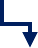 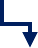 Результаты промежуточной аттестации обучающихсяРезультаты итоговых работДинамика индивидуальных образовательных достижений, продвижение в достижении планируемых результатовУровень освоения основных способов действий в отношении к опорной системе знаний, необходимых дляобучения на следующей ступени 201образованияДостижение предметных и метапредметных результатов, необходимых для продолжения образования. Итоговая оценка.Итоговая оценка выпускника формируется на основе:результатов внутришкольного мониторинга образовательных достижений по всем предметам, зафиксированных в оценочных листах, в том числе за промежуточные и итоговые комплексные работы на межпредметной основе;оценок за выполнение итоговых работ по всем учебным предметам;оценки за выполнение и защиту индивидуального проекта;оценок за работы, выносимые на государственную итоговую аттестацию.Результаты внутришкольного мониторинга характеризуют выполнение всей совокупности планируемых результатов, а также динамику образовательных достижений обучающихся за период обучения.Оценки за выполнение итоговых работ, за выполнение и защиту индивидуального проекта, оценок за работы, выносимые на ГИА характеризуют уровень усвоения обучающимися опорной системы знаний по изучаемым предметам, а также уровень овладения метапредметными действиями.Педагогический совет ЧОУ «Православная гимназия» на основе выводов, сделанных классными руководителями и учителями отдельных предметов по каждому выпускнику, рассматривает вопрос об успешном освоении данным обучающимся основной образовательной программы основного общего образования и выдачи документа государственного образца об уровне образования – аттестата об основном общем образовании.Оценка результатов деятельности образовательного учреждения.Оценка результатов деятельности ЧОУ «Православная гимназия» осуществляется в ходе его аккредитации, а также в рамках аттестации педагогических кадров. Она проводится на основе результатов итоговой оценки достижения планируемых результатов освоения основной образовательной программы основного общего образования с учётом:результатов мониторинговых исследований разного уровня (федерального, регионального, муниципального);условий реализации основной образовательной программы основного общего образования;особенностей контингента обучающихся.Предметом оценки в ходе данных процедур является также текущая оценочная деятельность ЧОУ «Православная гимназия» и педагогов и, в частности, отслеживание динамики образовательных достижений выпускников основной школы ЧОУ«Православная гимназия».СОДЕРЖАТЕЛЬНЫЙ РАЗДЕЛценностные ориентиры развития универсальных учебный действий, место и формы развития УУД: образовательные области, учебные предметы, внеурочные занятия и т. п.; связь универсальных учебных действий с содержанием учебных предметов;основные направления деятельности по развитию УУД в основной школе, описание технологии включения развивающих задач как в урочную, так и внеурочную деятельность обучающихся;условия развития УУД;преемственность программы развития универсальных учебных действий при переходе от начального к основному общему образованию;план мероприятий по формированию УУД в ЧОУ «Православная гимназия».Данная программа является основой внутришкольного контроля за качеством деятельности по формированию УУД и используется при разработке рабочих программ отдельных учебных предметов.Универсальные учебные действия (УУД) обеспечивают способность учащегося к саморазвитию и самосовершенствованию посредством сознательного и активного присвоения нового социального опыта.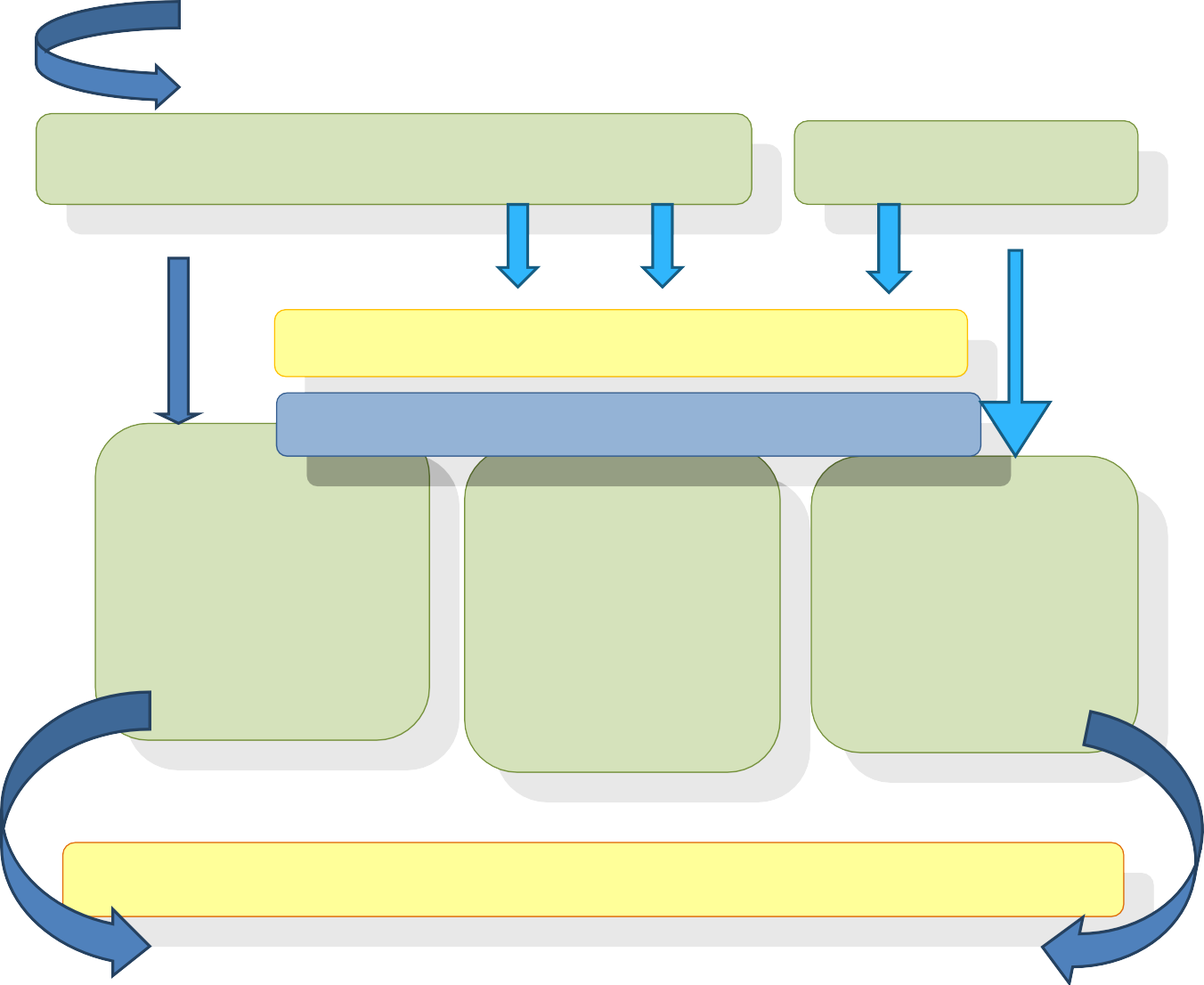 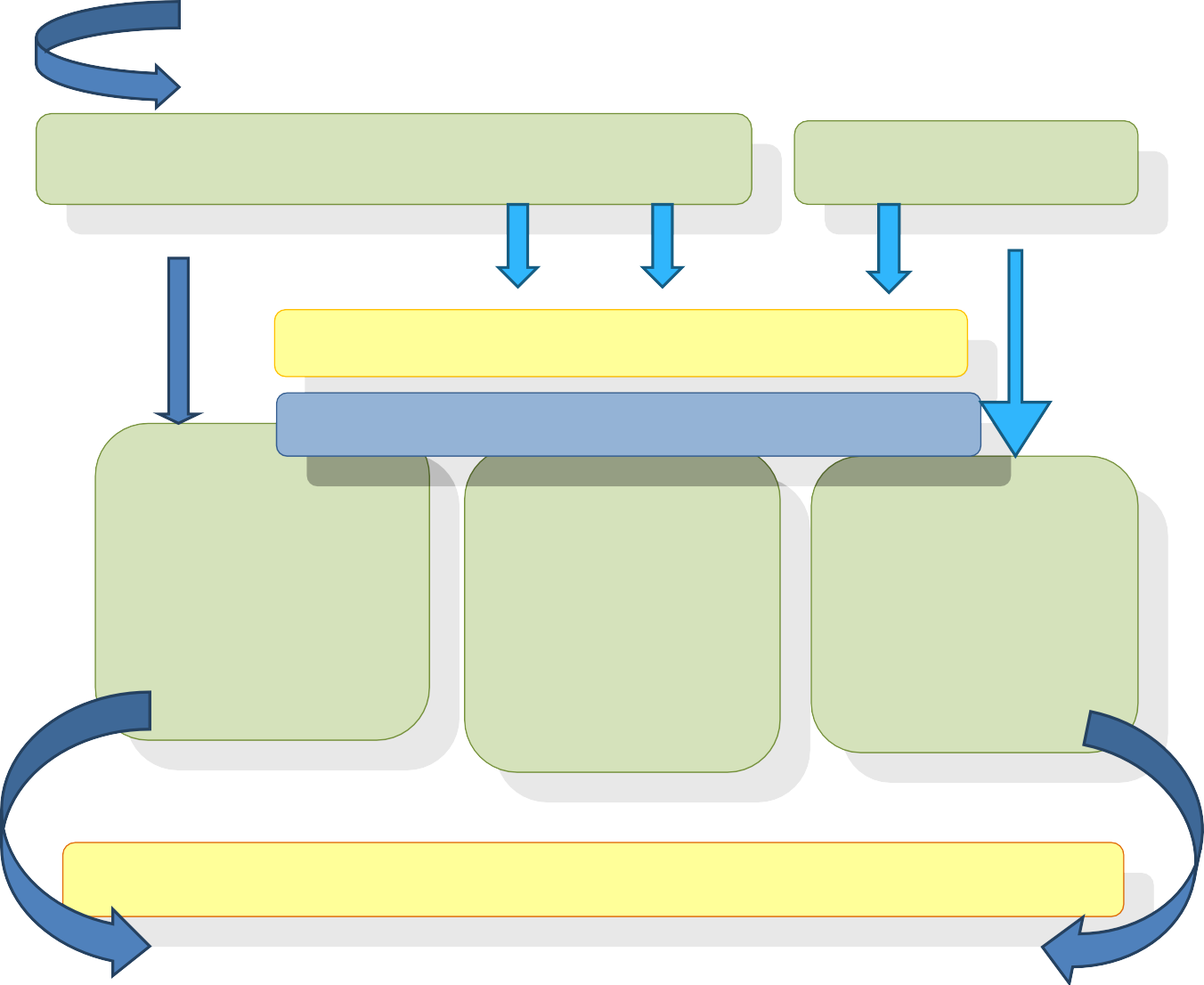 Характеристики универсальных учебных действийВиды универсальных учебных действий:личностные	–	смыслообразование,	нравственно-этическое	оценивание, самопознание и самоопределение;регулятивные	–	целеполагание,	планирование,	прогнозирование,	контроль, коррекция, оценка;познавательные – общеучебные, логические, постановка и решение проблем;коммуникативные – планирование учебного сотрудничества, постановка вопроса, постановка речевых высказываний, лидерство и согласование действий с партнёром.В результате изучения всех без исключения предметов в основной школе у выпускников должны быть сформированы личностные, регулятивные, познавательные и коммуникативные универсальные учебные действия.Личностные универсальные учебные действия обеспечивают ценностно- смысловую ориентацию обучающихся (умение соотносить поступки и события с принятыми этическими принципами, знание моральных норм и умение выделить нравственный аспект поведения) и ориентацию в социальных ролях и межличностных отношениях.Применительно к учебной деятельности следует выделить три вида личностных действий:личностное, профессиональное, жизненное самоопределение;смыслообразование, т. е. установление обучающимися связи между целью учебной деятельности и её мотивом, другими словами, между результатом учения и тем, что побуждает деятельность, ради чего она осуществляется. Ученик должен задаваться вопросом: какое значение и какой смысл имеет для меня учение? — и уметь на него отвечать.нравственно-этическая ориентация, в том числе и оценивание усваиваемого содержания (исходя из социальных и личностных ценностей), обеспечивающее личностный моральный выбор.Регулятивные универсальные учебные действия обеспечивают обучающимся организацию своей учебной деятельности. К ним относятся:целеполагание как постановка учебной задачи на основе соотнесения того, что уже известно и усвоено учащимися, и того, что ещё неизвестно;планирование — определение последовательности промежуточных целей с учётом конечного результата; составление плана и последовательности действий;прогнозирование — предвосхищение результата и уровня усвоения знаний, его временных характеристик;контроль в форме сличения способа действия и его результата с заданным эталоном с целью обнаружения отклонений и отличий от эталона;коррекция — внесение необходимых дополнений и коррективов в план и способ действия в случае расхождения эталона, реального действия и его результата; внесение изменений в результат своей деятельности, исходя из оценки этого результата самим обучающимся, учителем, товарищами;оценка — выделение и осознание обучающимся того, что уже усвоено и что ещё нужно усвоить, осознание качества и уровня усвоения; оценка результатов работы;саморегуляция как способность к мобилизации сил и энергии, к волевому усилию (к выбору в ситуации мотивационного конфликта) и преодолению препятствий.Познавательные универсальные учебные действия включают: общеучебные, логические учебные действия, а также постановку и решениепроблемы.Общеучебные универсальные действия:самостоятельное выделение и формулирование познавательной цели;поиск и выделение необходимой информации; применение методов информационного поиска, в том числе с помощью компьютерных средств;структурирование знаний;осознанное и произвольное построение речевого высказывания в устной и письменной форме;выбор наиболее эффективных способов решения задач в зависимости от конкретных условий;рефлексия способов и условий действия, контроль оценка процесса и результатов деятельности;смысловое чтение как осмысление цели чтения и выбор вида чтения в зависимости от цели; извлечение необходимой информации из прослушанных текстов различных жанров;определение основной и второстепенной информации; свободная ориентация и восприятие текстов художественного, научного, публицистического и официально- делового стилей;понимание и адекватная оценка языка средств массовой информации;постановка и формулирование проблемы, самостоятельное создание алгоритмов деятельности при решении проблем творческого и поискового характера.Особую группу общеучебных универсальных действий составляют знаково- символические действия:моделирование — преобразование объекта из чувственной формы в модель, где выделены существенные характеристики объекта (пространственно-графическая или знаково-символическая);преобразование модели с целью выявления общих законов, определяющих данную предметную область.Логические универсальные действия:анализ объектов с целью выделения признаков (существенных, несущественных);синтез — составление целого из частей, в том числе самостоятельное достраивание с восполнением недостающих компонентов;выбор оснований и критериев для сравнения, классификации объектов;подведение под понятие, выведение следствий;установление причинно-следственных связей, представление цепочек объектов и явлений;построение логической цепочки рассуждений, анализ истинности утверждений;доказательство;выдвижение гипотез и их обоснование.Постановка и решение проблемы:формулирование проблемы;самостоятельное создание способов решения проблем творческого и поискового характера.Коммуникативные универсальные учебные действия обеспечивают социальную компетентность и учёт позиции других людей, партнёров по общению или деятельности; умение слушать и вступать в диалог; участвовать в коллективном обсуждении проблем; интегрироваться в группу сверстников и строить продуктивное взаимодействие и сотрудничество со сверстниками и взрослыми. К ним относятся:планирование учебного сотрудничества с учителем и сверстниками — определение цели, функций участников, способов взаимодействия;постановка вопросов — инициативное сотрудничество в поиске и сборе информации;разрешение конфликтов — выявление, идентификация проблемы, поиск и оценка альтернативных способов разрешения конфликта, принятие решения и его реализация;управление поведением партнёра — контроль, коррекция, оценка его действий;умение с достаточной полнотой и точностью выражать свои мысли в соответствии с задачами и условиями коммуникации; владение монологической и диалогической формами речи в соответствии с грамматическими и синтаксическими нормами родного языка, современных средств коммуникации.Развитие системы универсальных учебных действий в составе личностных, регулятивных, познавательных и коммуникативных действий, определяющих развитие психологических способностей личности, осуществляется с учётом возрастных особенностей развития личностной и познавательной сфер подростка. Универсальные учебные действия представляют собой целостную систему, в которой происхождение и развитие каждого вида учебного действия определяется его отношением с другими видами учебных действий и общей логикой возрастного развития.Содержание и способы общения и коммуникации обусловливают развитие способности обучающегося к регуляции поведения и деятельности, познанию мира, определяют образ «Я» как систему представлений о себе, отношений к себе. Именно поэтому особое внимание в программе развития универсальных учебных действий уделяется становлению коммуникативных универсальных учебных действий.Исходя из того что в подростковом возрасте ведущей становится деятельность межличностного общения, приоритетное значение в развитии УУД в этот период приобретают коммуникативные учебные действия. В этом смысле задача начальной школы «учить ученика учиться» должна быть трансформирована в новую задачу для основной школы — «учить ученика учиться в общении».Обеспечение преемственности программы формирования универсальных учебных действий при переходе от начального к основному общему образованиюПроблема организации преемственности обучения затрагивает все звенья существующей образовательной системы, а именно: переходы из дошкольного образовательного учреждения в образовательное учреждение, реализующее основную образовательную программу начального общего образования и далее основную образовательную программу основного и среднего (полного) образования, и, наконец, в высшее учебное заведение.Основные проблемы обеспечения преемственности связаны с игнорированием задачи целенаправленного формирования таких универсальных учебных действий, как коммуникативные, речевые, регулятивные, общепознавательные, логические и др.Наиболее остро проблема преемственности стоит в двух ключевых точках — в момент поступления детей в школу (при переходе из предшкольного звена на ступень начального общего образования) и в период перехода обучающихся на ступень основного общего образования.Возникновение проблемы преемственности, находящей отражение в трудностях перехода обучающихся на новую ступень образовательной системы, имеет следующие причины:недостаточно плавное, даже скачкообразное изменение методов и содержания обучения, которое при переходе на ступень основного общего образования, а затем среднего (полного) образования приводит к падению успеваемости и росту психологических трудностей у учащихся;обучение на предшествующей ступени часто не обеспечивает достаточной готовности обучающихся к успешному включению в учебную деятельность нового, более сложного уровня.Трудности такого перехода — ухудшение успеваемости и дисциплины, рост негативного отношения к учению, возрастание эмоциональной нестабильности, нарушение поведения — обусловлены следующими причинами:необходимостью адаптации обучающихся к новой организации процесса и содержания обучения (предметная система, разные преподаватели и т. д.);совпадением начала кризисного периода, в который вступают младшие подростки, со сменой ведущей деятельности (переориентацией подростков на деятельность общения со сверстниками при сохранении значимости учебной деятельности);недостаточной готовностью детей к более сложной и самостоятельной учебной деятельности, связанной с показателями их интеллектуального, личностного развития и главным образом с уровнем сформированности структурных компонентов учебной деятельности (мотивы, учебные действия, контроль, оценка).Все эти компоненты присутствуют в программе формирования универсальных учебных действий. Основанием преемственности разных ступеней образовательной системы может стать ориентация на ключевой стратегический приоритет непрерывного образования — формирование жизнеспособной личности, которое должно быть обеспечено формированием системы универсальных учебных действий.Условия, средства и технологии формирования и развития универсальных учебных действий на ступени основного общего образованияТехнологии развития универсальных учебных действийТак же как и в начальной школе, в основе развития УУД в основной школе лежитсистемно-деятельностный подход. В соответствии с ним:активность обучающегося признаётся основой достижения развивающих целей образования — знания не передаются в готовом виде, а добываются самими обучающимися в процессе познавательной деятельности;переход от обучения как презентации системы знаний к активной работе обучающихся над заданиями, непосредственно связанными с проблемами реальной жизни;признание активной роли обучающегося в учении приводит к изменению представлений о содержании взаимодействия обучающегося с учителем и одноклассниками;обучение в сотрудничестве;активное участие обучающихся в выборе методов обучения.Развитие УУД в основной школе целесообразно в рамках использования возможностей современной информационной образовательной среды как:средства обучения, повышающего эффективность и качество подготовки школьников, организующего оперативную консультационную помощь в целях формирования культуры учебной деятельности в ОУ;инструмента познания за счёт формирования навыков исследовательской деятельности, организации совместных учебных и исследовательских работ учеников и учителей, возможностей оперативной и самостоятельной обработки результатов экспериментальной деятельности;средства телекоммуникации, формирующего умения и навыки получения необходимой информации из разнообразных источников;средства развития личности за счёт формирования навыков культуры общения;эффективного инструмента контроля и коррекции результатов учебной деятельности.Решение задачи развития универсальных учебных действий в основной школе происходит не только на занятиях по отдельным учебным предметам, но и в ходе внеурочной деятельности, а также в рамках надпредметных программ курсов и дисциплин (факультативов, элективных курсов, кружков).Среди технологий, методов и приёмов развития УУД в основной школе особое место занимают учебные ситуации, которые специализированы для развития определённых УУД. Они могут быть построены на предметном содержании и носить надпредметный характер.Типология учебных ситуаций:ситуация-проблема — прототип реальной проблемы, которая требует оперативного решения (с помощью подобной ситуации можно вырабатывать умения по поиску оптимального решения);ситуация-иллюстрация — прототип реальной ситуации, которая включается в качестве факта в лекционный материал (визуальная образная ситуация, представленная средствами ИКТ, вырабатывает умение визуализировать информацию для нахождения более простого способа её решения);ситуация-оценка — прототип реальной ситуации с готовым предполагаемым решением, которое следует оценить, и предложить своё адекватное решение;ситуация-тренинг — прототип стандартной или другой ситуации (тренинг возможно проводить как по описанию ситуации, так и по её решению).Наряду с учебными ситуациями для развития УУД в основной школе используются следующие типы задач.Личностные универсальные учебные действия:на личностное самоопределение;на развитие Я-концепции;на смыслообразование;на мотивацию;на нравственно-этическое оценивание.Коммуникативные универсальные учебные действия:на учёт позиции партнёра;на организацию и осуществление сотрудничества;на передачу информации и отображению предметного содержания;тренинги коммуникативных навыков;ролевые игры;групповые игры.Познавательные универсальные учебные действия:задачи и проекты на выстраивание стратегии поиска решения задач;задачи и проекты на сравнение, оценивание;задачи и проекты на проведение эмпирического исследования;задачи и проекты на проведение теоретического исследования;задачи на смысловое чтение.Регулятивные универсальные учебные действия:на планирование;на рефлексию;на ориентировку в ситуации;на прогнозирование;на целеполагание;на оценивание;на принятие решения;на самоконтроль;на коррекцию.Развитию регулятивных универсальных учебных действий способствует также использование в учебном процессе системы таких индивидуальных или групповых учебных заданий, которые наделяют учащихся функциями организации их выполнения: планирования этапов выполнения работы, отслеживания продвижения в выполнении задания, соблюдения графика подготовки и предоставления материалов, поиска необходимых ресурсов, распределения обязанностей и контроля качества выполнения работы, – при минимизации пошагового контроля со стороны учителя. Примерами такого рода заданий могут служить: подготовка праздника, концерта, выставки поделок и т. п. для младших школьников; подготовка материалов для сайта ЧОУ «Православная гимназия», блога класса, газеты, выставки и т. д.; ведение читательских дневников, дневников самонаблюдений, дневников наблюдений за природными явлениями; выполнения учебного задания; выполнение различных творческих работ, создание видеоклипа, написание сценария, предусматривающих сбор и обработку информации, подготовку предварительного наброска, черновой и окончательной версий, обсуждение и презентацию.Распределение материала и типовых задач по различным предметам не является жёстким, начальное освоение одних и тех же универсальных учебных действий и закрепление освоенного может происходить в ходе занятий по разным предметам. Распределение типовых задач внутри предмета должно быть направлено на достижение баланса между временем освоения и временем использования соответствующих действий. При этом особенно важно учитывать, что достижение цели развития УУД в основной школе не является уделом отдельных предметов, а становится обязательным для всех без исключения учебных курсов как в урочной, так и во внеурочной деятельности.Учебно-исследовательская и проектная деятельностьОдним из путей повышения мотивации и эффективности учебной деятельности в основной школе является включение обучающихся в учебно-исследовательскую и проектную деятельность, имеющую следующие особенности:цели и задачи этих видов деятельности обучающихся определяются как их личностными, так и социальными мотивами. Это означает, что такая деятельность должна быть направлена не только на повышение компетентности подростков в предметной области определённых учебных дисциплин, на развитие их способностей, но и на создание продукта, имеющего значимость для других;учебно-исследовательская и проектная деятельность должна быть организована таким образом, чтобы обучающиеся смогли реализовать свои потребности в общении со значимыми, референтными группами одноклассников, учителей и т. д. Строя различного рода отношения в ходе целенаправленной, поисковой, творческой и продуктивной деятельности, подростки овладевают нормами взаимоотношений с разными людьми, умениями переходить от одного вида общения к другому, приобретают навыки индивидуальной самостоятельной работы и сотрудничества в коллективе;организация учебно-исследовательских и проектных работ школьников обеспечивает сочетание различных видов познавательной деятельности. В этих видах деятельности могут быть востребованы практически любые способности подростков, реализованы личные пристрастия к тому или иному виду деятельности.При построении учебно-исследовательского процесса учителю важно учесть следующие моменты:тема исследования должна быть на самом деле интересна для ученика и совпадать с кругом интереса учителя;необходимо, чтобы обучающийся хорошо осознавал суть проблемы, иначе весь ход поиска её решения будет бессмыслен, даже если он будет проведён учителем безукоризненно правильно;организация хода работы над раскрытием проблемы исследования должна строиться на взаимоответственности учителя и ученика друг перед другом и взаимопомощи;раскрытие проблемы в первую очередь должно приносить что-то новое ученику, а уже потом науке.Учебно-исследовательская и проектная деятельность имеет как общие, так и специфические черты.К общим характеристикам следует отнести:практически значимые цели и задачи учебно-исследовательской и проектной деятельности;структуру проектной и учебно-исследовательской деятельности, которая включает общие компоненты: анализ актуальности проводимого исследования; целеполагание, формулировку задач, которые следует решить; выбор средств и методов, адекватных поставленным целям; планирование, определение последовательности и сроков работ; проведение проектных работ или исследования; оформление результатов работ в соответствии с замыслом проекта или целями исследования; представление результатов в соответствующем использованию виде;компетентность в выбранной сфере исследования, творческую активность, собранность, аккуратность, целеустремлённость, высокую мотивацию.Итогами проектной и учебно-исследовательской деятельности следует считать не столько предметные результаты, сколько интеллектуальное, личностное развитие школьников, рост их компетентности в выбранной для исследования или проекта сфере, формирование умения сотрудничать в коллективе и самостоятельно работать, уяснение сущности творческой исследовательской и проектной работы, которая рассматривается как показатель успешности (неуспешности) исследовательской деятельности.Специфические черты (различия) проектной и учебно-исследовательской деятельностиВ решении задач развития универсальных учебных действий большое значение придаётся проектным формам работы, где, помимо направленности на конкретную проблему (задачу), создания определённого продукта, межпредметных связей, соединения теории и практики, обеспечивается совместное планирование деятельности учителем и обучающимися. Существенно, что необходимые для решения задачи или созданияпродукта конкретные сведения или знания должны быть найдены самими обучающимися. При этом изменяется роль учителя – из простого транслятора знаний он становится действительным организатором совместной работы с обучающимися, способствуя переходу к реальному сотрудничеству в ходе овладения знаниями.При вовлечении обучающихся в проектную деятельность учителю важно помнить, что проект – это форма организации совместной деятельности учителя и обучающихся, совокупность приёмов и действий в их определённой последовательности, направленной на достижение поставленной цели — решение конкретной проблемы, значимой для обучающихся и оформленной в виде некоего конечного продукта.Типология форм организации проектной деятельности (проектов) обучающихся в ЧОУ «Православная гимназия» может быть представлена по следующим основаниям:видам проектов: информационный (поисковый), исследовательский, творческий, социальный, прикладной (практико-ориентированный), игровой (ролевой), инновационный (предполагающий организационно-экономический механизм внедрения);содержанию: монопредметный, метапредметный, относящийся к области знаний (нескольким областям), относящийся к области деятельности и пр.;количеству участников: индивидуальный, парный, малогрупповой (до 5 человек), групповой (до 15 человек), коллективный (класс и более в рамках школы), муниципальный, городской, всероссийский, международный, сетевой (в рамках сложившейся партнёрской сети, в том числе в Интернете);длительности (продолжительности) проекта: от проекта-урока до вертикального многолетнего проекта;дидактической цели: ознакомление обучающихся с методами и технологиями проектной деятельности, обеспечение индивидуализации и дифференциации обучения, поддержка мотивации в обучении, реализация потенциала личности и пр.Процесс проектирования и исследований на протяжении всей основной школы проходит несколько стадий:На переходном этапе (5-6 классы) в учебной деятельности используется специальный тип задач – проектная задача. Проектная задача принципиально носит групповой характер. Проектная задача устроена таким образом, чтобы через систему или набор заданий, задать возможные «стратегии» ее решения. Фактически проектная задача задает общий способ проектирования с целью получения нового (до этого неизвестного) результата.Отличие проектной задачи от проекта заключается в том, что для решения этой задачи школьникам предлагаются все необходимые средства и материалы в виде набора (или системы) заданий и требуемых для их выполнения.Педагогические эффекты от проектных задач:задает реальную возможность организации взаимодействия (сотрудничества) детей между собой при решении поставленной ими самими задачам. Определяет место и время для наблюдения и экспертных оценок за деятельностью учащихся в группе;учит (без явного указания на это) способу проектирования через специально разработанные задания;дает возможность посмотреть, как осуществляет группа детей «перенос» известных им предметных способов действий в модельную ситуацию, где эти способы изначально скрыты, а иногда и требуют переконструирования.Таким образом, в ходе решения системы проектных задач у младших подростков (5-6 классы) формируются следующие способности:рефлексировать (видеть проблему; анализировать сделанное – почему получилось, почему не получилось; видеть трудности, ошибки);целеполагать (ставить и удерживать цели);планировать (составлять план своей деятельности);моделировать (представлять способ действия в виде схемы-модели, выделяя все существенное и главное);проявлять инициативу при поиске способа (способов) решения задач;вступать в коммуникацию (взаимодействовать при решении задачи, отстаивать свою позицию, принимать или аргументировано отклонять точки зрения других).Основными инструментами оценки в рамках решения проектных задач являются экспертные карты (оценка процесса решения) и экспертные оценки по заданным критериям предъявления выполненных «продуктов». Как итог учебного года для учителя важна динамика в становлении класса (группы) как учебного сообщества, в развитии способностей детей ставить задачи, искать пути их решения. На этапе решения проектных задач главной является оценка процесса (процесса решения, процесса предъявления результата) и только потом оценка самого результата.Итак, проектные задачи на образовательном переходе (5-6 классы) есть шаг к проектной деятельности в подростковой школе (7-9 классы).На этапе самоопределения (7-9 классы) появляются проектные формы учебной деятельности, учебное и социальное проектирование.Проектная форма учебной деятельности учащихся - есть система учебно- познавательных, познавательных действий школьников под руководством учителя, направленных на самостоятельный поиск и решение нестандартных задач (или известных задач в новых условиях) с обязательным представлением результатов своих действий в виде проекта.Проектирование (проектная деятельность) – это обязательно практическая деятельность, где школьники сами ставят цели своего проектирования.Ставя практическую задачу, ученики ищут под эту конкретную задачу свои средства, причем решение поставленной задачи может быть более или менее удачным, т.е. средства могут быть более или менее адекватными. Но мерилом успешности проекта является его продукт.Особое значение для развития УУД в основной школе имеет индивидуальный проект, представляющий собой самостоятельную работу, осуществляемую обучающимся на протяжении длительного периода, возможно в течение всего учебного года. В ходе такой работы подросток — автор проекта — самостоятельно или с небольшой помощью педагога получает возможность научиться планировать и работать по плану — это один из важнейших не только учебных, но и социальных навыков, которым должен овладеть школьник.Работая над проектом, подростки имеют возможность в полной мере реализовать познавательный мотив, выбирая темы, связанные со своими увлечениями, а иногда и с личными проблемами.Одной из особенностей работы над проектом является самооценивание хода и результата работы. Это позволяет, оглянувшись назад, увидеть допущенные просчёты (на первых порах это переоценка собственных сил, неправильное распределение времени, неумение работать с информацией, вовремя обратиться за помощью).Школьный проект – это целесообразное действие, локализованное во времени, который имеет следующую структуру:Анализ ситуации, формулирование замысла, цели:анализ ситуации, относительно которой появляется необходимость создать новый продукт (формулирование идеи проектирования);конкретизация проблемы (формулирование цели проектирования);выдвижение гипотез разрешения проблемы; перевод проблемы в задачу (серию задач).Выполнение (реализация) проекта:планирование этапов выполнения проекта;обсуждение возможных средств решения задач: подбор способов решения, проведения исследования, методов исследования (статистических, экспериментальных, наблюдений и пр.);собственно реализация проекта.Подготовка итогового продукта:обсуждение способов оформления конечных результатов (презентаций, защиты, творческих отчетов, просмотров и пр.);сбор, систематизация и анализ полученных результатов;подведение итогов, оформление результатов, их презентация;выводы, выдвижение новых проблем исследования.Проект характеризуется:ориентацией на получение конкретного результата;предварительной фиксацией (описанием) результата в виде эскиза в разной степени детализации и конкретизации;относительно жесткой регламентацией срока достижения (предъявления) результата;предварительным планированием действий по достижении результата;программированием – планированием во времени с конкретизацией результатов отдельных действий (операций), обеспечивающих достижение общего результата проекта;выполнением действий и их одновременным мониторингом и коррекцией;получением продукта проектной деятельности, его соотнесением с исходной ситуацией проектирования, анализом новой ситуации.Проектная форма сотрудничества предполагает совокупность способов, направленных не только на обмен информацией и действиями, но и на тонкую организацию совместной деятельности партнёров. Такая деятельность ориентирована на удовлетворение эмоционально-психологических потребностей партнёров на основе развития соответствующих УУД, а именно:оказывать поддержку и содействие тем, от кого зависит достижение цели;обеспечивать бесконфликтную совместную работу в группе;устанавливать с партнёрами отношения взаимопонимания;проводить эффективные групповые обсуждения;обеспечивать обмен знаниями между членами группы для принятия эффективных совместных решений;чётко формулировать цели группы и позволять её участникам проявлять инициативу для достижения этих целей;адекватно реагировать на нужды других.В ходе проектной деятельности самым важным и трудным этапом является постановка цели своей работы. Помощь педагога необходима, главным образом, на этапе осмысления проблемы и постановки цели: нужно помочь автору будущего проекта найти ответ на вопрос: «Зачем я собираюсь делать этот проект?» Ответив на этот вопрос, обучающийся определяет цель своей работы. Затем возникает вопрос: «Что для этого следует сделать?» Решив его, обучающийся увидит задачи своей работы.Следующий шаг – как это делать. Поняв это, обучающийся выберет способы, которые будет использовать при создании проекта. Также необходимо заранее решить, чего он хочет добиться в итоге. Это поможет представить себе ожидаемый результат. Только продумав все эти вопросы, можно приступать к работе.Понятно, что ребёнок, не имеющий опыта подобной работы, нуждается в помощи педагога именно в этот момент. Для формирования такого алгоритма проектной работыподходят небольшие учебные проекты, которые можно предлагать ребятам уже с 5 класса. Кроме того, учебный проект – прекрасный способ проверки знаний обучающихся, поэтому контрольная работа по пройденной теме вполне может проводиться в форме защиты учебного проекта.Основные требования к использованию проектной формы обучения:наличие задачи, требующей интегрированного знания, исследовательского поиска для ее решения;практическая, теоретическая, социальная значимость предполагаемых результатов;возможность	самостоятельной	(индивидуальной,	парной,	групповой) работы учащихся;структурирование содержательной части проекта (с указанием поэтапных результатов);использование	исследовательских	методов,	предусматривающих определенную последовательность действий:определение проблемы и вытекающих из нее задач исследования (использование в ходе совместного исследования метода "мозговой атаки", «круглого стола»);выдвижение гипотезы их решения;обсуждение	методов	исследования	(статистических,	экспериментальных, наблюдений и т.п.);обсуждение способов оформления конечных результатов (презентаций, защиты, творческих отчетов, просмотров и пр.);сбор, систематизация и анализ полученных данных;подведение итогов, оформление результатов, их презентация;выводы, выдвижение новых проблем исследования.Представление результатов выполненных проектов в виде материального продукта (видеофильм, альбом, компьютерная программа, альманах, доклад, стендовый доклад и т.п.).Проектная деятельность способствует развитию адекватной самооценки, формированию позитивной Я-концепции (опыт интересной работы и публичной демонстрации её результатов), развитию информационной компетентности. При правильной организации именно групповые формы учебной деятельности помогают формированию у обучающихся уважительного отношения к мнению одноклассников, воспитывают в них терпимость, открытость, тактичность, готовность прийти на помощь и другие ценные личностные качества.Для успешного осуществления учебно-исследовательской деятельности обучающиеся должны овладеть следующими действиями:постановка проблемы и аргументирование её актуальности;формулировка гипотезы исследования и раскрытие замысла – сущности будущей деятельности;планирование исследовательских работ и выбор необходимого инструментария;собственно проведение исследования с обязательным поэтапным контролем и коррекцией результатов работ;оформление результатов учебно-исследовательской деятельности как конечного продукта;представление результатов исследования широкому кругу заинтересованных лиц для обсуждения и возможного дальнейшего практического использования.Этапы учебно-исследовательской деятельности и возможные направления работы с учащимися на каждом из них, реализация каждого из компонентов в исследовании предполагает владение учащимися определенными умениями представленными в таблице.Специфика учебно-исследовательской деятельности определяет многообразие форм её организации. В зависимости от урочных и внеурочных занятий учебно- исследовательская деятельность может приобретать разные формы.Формы организации учебно-исследовательской деятельности на урочных занятиях могут быть следующими:урок-исследование, урок-лаборатория, урок - творческий отчёт, урок изобретательства, урок «Удивительное рядом», урок-рассказ об учёных, урок -защита исследовательских проектов, урок-экспертиза, урок «Патент на открытие», урок открытых мыслей;учебный эксперимент, который позволяет организовать освоение таких элементов исследовательской деятельности, как планирование и проведение эксперимента, обработка и анализ его результатов;домашнее задание исследовательского характера может сочетать в себе разнообразные виды, причём позволяет провести учебное исследование, достаточно протяжённое во времени.Формы организации учебно-исследовательской деятельности на внеурочных занятиях могут быть следующими:исследовательская практика обучающихся;образовательные экспедиции – походы, поездки, экскурсии с чётко обозначенными образовательными целями, программой деятельности, продуманными формами контроля. Образовательные экспедиции предусматривают активную образовательную деятельность школьников, в том числе и исследовательского характера;факультативные занятия, предполагающие углублённое изучение предмета, дают большие возможности для реализации на них учебно-исследовательской деятельности обучающихся;ученическое научно-исследовательское общество – форма внеурочной деятельности, которая сочетает в себе работу над учебными исследованиями, коллективное обсуждение промежуточных и итоговых результатов этой работы, организацию круглых столов, дискуссий, дебатов, интеллектуальных игр, публичных защит, конференций и др.;участие обучающихся в олимпиадах, конкурсах, конференциях, в том числе дистанционных, предметных неделях, интеллектуальных марафонах предполагает выполнение ими учебных исследований или их элементов в рамках данных мероприятий.Многообразие форм учебно-исследовательской деятельности позволяет обеспечить подлинную интеграцию урочной и внеурочной деятельности обучающихся по развитию у них УУД. Стержнем этой интеграции является системно- деятельностный подход как принцип организации образовательного процесса в основной школе. Ещё одной особенностью учебно-исследовательской деятельности является её связь с проектной деятельностью обучающихся. Как было указано выше, одним из видов учебных проектов является исследовательский проект, где при сохранении всех черт проектной деятельности обучающихся одним из её компонентов выступает исследование.При этом необходимо соблюдать ряд условий:проект или учебное исследование должны быть выполнимыми и соответствовать возрасту, способностям и возможностям обучающегося;для выполнения проекта должны быть все условия — информационные ресурсы, мастерские, клубы, школьные научные общества;обучающиеся должны быть подготовлены к выполнению проектов и учебных исследований как в части ориентации при выборе темы проекта или учебного исследования, так и в части конкретных приёмов, технологий и методов, необходимых для успешной реализации выбранного вида проекта;необходимо обеспечить педагогическое сопровождение проекта как в отношении выбора темы и содержания (научное руководство), так и в отношении собственно работы и используемых методов (методическое руководство);необходимо использовать для начинающих дневник самоконтроля, в котором отражаются элементы самоанализа в ходе работы и который используется при составлении отчётов и во время собеседований с руководителями проекта;необходимо наличие ясной и простой критериальной системы оценки итогового результата работы по проекту и индивидуального вклада (в случае группового характера проекта или исследования) каждого участника;результаты и продукты проектной или исследовательской работы должны быть презентованы, получить оценку и признание достижений в форме общественной конкурсной защиты, проводимой в очной форме или путём размещения в открытых ресурсах Интернета для обсуждения.Условия и средства формирования УУДУчебное сотрудничествоК числу основных составляющих организации совместного действия относятся:распределение начальных действий и операций, заданное предметным условием совместной работы;обмен способами действия, обусловленный необходимостью включения различных для участников моделей действия в качестве средства для получения продукта совместной работы;взаимопонимание, определяющее для участников характер включения различных моделей действия в общий способ деятельности (взаимопонимание позволяет установить соответствие собственного действия и его продукта и действия другого участника, включённого в деятельность);коммуникацию (общение), обеспечивающую реализацию процессов распределения, обмена и взаимопонимания;планирование общих способов работы, основанное на предвидении и определении участниками адекватных задаче условий протекания деятельности и построения соответствующих схем (планов работы);рефлексию, обеспечивающую преодоление ограничений собственного действия относительно общей схемы деятельности.Совместная деятельностьПод совместной деятельностью понимается обмен действиями и операциями, а также вербальными и невербальными средствами между учителем и учениками и между самими обучающимися в процессе формирования знаний и умений.Общей особенностью совместной деятельности является преобразование, перестройка позиции личности как в отношении к усвоенному содержанию, так и в отношении к собственным взаимодействиям, что выражается в изменении ценностных установок, смысловых ориентиров, целей учения и самих способов взаимодействия и отношений между участниками процесса обучения.Совместная учебная деятельность характеризуется умением каждого из участников ставить цели совместной работы, определять способы совместного выполнения заданий и средства контроля, перестраивать свою деятельность в зависимости от изменившихся условий её совместного осуществления, понимать и учитывать при выполнении задания позиции других участников.Цели организации работы в группе:создать учебную мотивацию;пробудить в учениках познавательный интерес;развивать стремление к успеху и одобрению;снять неуверенность в себе, боязнь сделать ошибку и получить за это порицание;развивать способность к самостоятельной оценке своей работы;формировать умение общаться и взаимодействовать с другими обучающимися.Три принципа организации совместной деятельности:принцип индивидуальных вкладов;позиционный принцип, при котором важно столкновение и координация разных позиций членов группы;принцип	содержательного	распределения	действий,	при	котором	за обучающимися закреплены определённые модели действий.Роли обучающихся при работе в группе распределяются по-разному:все роли заранее распределены учителем;-роли участников смешаны: для части обучающихся они строго заданы и неизменны в течение всего процесса решения задачи, другая часть группы определяет роли самостоятельно, исходя из своего желания;участники группы сами выбирают себе роли.Во время работы обучающихся в группах учитель может занимать следующие позиции — руководителя, «режиссёра» группы; выполнять функции одного из участников группы; быть экспертом, отслеживающим и оценивающим ход и результаты групповой работы, наблюдателем за работой группы.Работа парамиЭта форма учебной деятельности может быть использована как на этапе предварительной ориентировки, когда школьники выделяют (с помощью учителя или самостоятельно) содержание новых для них знаний, так и на этапе отработки материала и контроля за процессом усвоения.Варианты работы парами:ученики, сидящие за одной партой, получают одно и то же задание; вначале каждый выполняет задание самостоятельно, затем они обмениваются тетрадями, проверяют правильность полученного результата и указывают друг другу на ошибки, если они будут обнаружены;ученики поочерёдно выполняют общее задание, используя те определённые знания и средства, которые имеются у каждого;обмен заданиями: каждый из соседей по парте получает лист с заданиями, составленными другими учениками. Они выполняют задания, советуясь друг с другом. Если оба не справляются с заданиями, они могут обратиться к авторам заданий за помощью. После завершения выполнения заданий ученики возвращают работы авторам для проверки. Если авторы нашли ошибку, они должны показать её ученикам, обсудить её и попросить исправить. Ученики, в свою очередь, могут также оценить качество предложенных заданий (сложность, оригинальность и т. п.).Разновозрастное сотрудничествоОсобое место в развитии коммуникативных и кооперативных компетенций школьников может принадлежать такой форме организации обучения, как разновозрастное сотрудничество. Разновозрастное учебное сотрудничество предполагает, что младшим подросткам предоставляется новое место в системе учебных отношений (например, роль учителя в 1—2 классах). Эта работа обучающихся в позиции учителя выгодно отличается от их работы в позиции ученика в мотивационном отношении. Ситуация разновозрастного учебного сотрудничества является мощным резервом повышения учебной мотивации в критический период развития учащихся.Проектная деятельность обучающихся как форма сотрудничестваСредняя ступень школьного образования является исключительно благоприятным периодом для развития коммуникативных способностей и сотрудничества, кооперации между детьми, а также для вхождения в проектную (продуктивную) деятельность. Исходными умениями здесь могут выступать: соблюдение договорённости о правилах взаимодействия (один отвечает — остальные слушают); оценка ответа товарища толькопосле завершения его выступления; правила работы в группе, паре; действия обучающихся на основе заданного эталона и т. д.Целесообразно разделять разные типы ситуаций сотрудничества.Ситуация сотрудничества со сверстниками с распределением функций. Способность сформулировать вопрос, помогающий добыть информацию, недостающую для успешного действия, является существенным показателем учебной инициативности обучающегося, перехода от позиции обучаемого к позиции учащего себя самостоятельно с помощью других людей.Ситуация сотрудничества со взрослым с распределением функций. Эта ситуация отличается от предыдущей тем, что партнёром обучающегося выступает не сверстник, а взрослый. Здесь требуется способность обучающегося проявлять инициативу в ситуации неопределённой задачи: с помощью вопросов получать недостающую информацию.Ситуация взаимодействия со сверстниками без чёткого разделения функций.Ситуация конфликтного взаимодействия со сверстниками.Последние две ситуации позволяют выделить индивидуальные стили сотрудничества, свойственные детям: склонность к лидерству, подчинению, агрессивность, индивидуалистические тенденции и пр.Установлено, что у обучающихся, занимающихся проектной деятельностью, учебная мотивация учения в целом выражена выше. Кроме того, с помощью проектной деятельности может быть существенно снижена школьная тревожность.ДискуссияДиалог обучающихся может проходить не только в устной, но и в письменной форме. На определённом этапе эффективным средством работы обучающихся со своей и чужой точками зрения может стать письменная дискуссия. В начальной школе на протяжении более чем 3 лет совместные действия обучающихся строятся преимущественно через устные формы учебных диалогов с одноклассниками и учителем.Устная дискуссия помогает ребёнку сформировать свою точку зрения, отличить её от других точек зрения, а также скоординировать разные точки зрения для достижения общей цели. Вместе с тем для становления способности к самообразованию очень важно развивать письменную форму диалогического взаимодействия с другими и самим собой. Наиболее удобное время для этого – основное звено школы (5-8 классы), где может произойти следующий шаг в развитии учебного сотрудничества – переход к письменным формам ведения дискуссии.Выделяются следующие функции письменной дискуссии:чтение и понимание письменно изложенной точки зрения других людей как переходная учебная форма от устной дискуссии, характерной для начального этапа образования, к мысленному диалогу с авторами научных и научно-популярных текстов, из которых старшие подростки получают сведения о взглядах на проблемы, существующие в разных областях знаний;усиление письменного оформления мысли за счёт развития речи младших подростков, умения формулировать своё мнение так, чтобы быть понятым другими;письменная речь как средство развития теоретического мышления школьника содействует фиксированию наиболее важных моментов в изучаемом тексте (определение новой проблемы, установление противоречия, высказывание гипотез, выявление способов их проверки, фиксация выводов и др.);предоставление при организации на уроке письменной дискуссии возможности высказаться всем желающим, даже тем детям, которые по разным причинам (неуверенность, застенчивость, медленный темп деятельности, предпочтение роли слушателя) не участвуют в устных обсуждениях, а также дополнительной возможности концентрации внимания детей на уроке.ТренингиНаиболее эффективным способом психологической коррекции когнитивных и эмоционально-личностных компонентов рефлексивных способностей могут выступать разные формы и программы тренингов для подростков. Программы тренингов позволяют ставить и достигать следующих конкретных целей:вырабатывать положительное отношение друг к другу и умение общаться так, чтобы общение с тобой приносило радость окружающим;развивать навыки взаимодействия в группе;создать положительное настроение на дальнейшее продолжительное взаимодействие в тренинговой группе;развивать невербальные навыки общения;развивать навыки самопознания;развивать навыки восприятия и понимания других людей;учиться познавать себя через восприятие другого;получить представление о «неверных средствах общения»;развивать положительную самооценку;сформировать чувство уверенности в себе и осознание себя в новом качестве;познакомить с понятием «конфликт»;определить особенности поведения в конфликтной ситуации;обучить способам выхода из конфликтной ситуации;отработать ситуации предотвращения конфликтов;закрепить навыки поведения в конфликтной ситуации;снизить уровень конфликтности подростков.Групповая игра и другие виды совместной деятельности в ходе тренинга вырабатывают необходимые навыки социального взаимодействия, умение подчиняться коллективной дисциплине и в то же время отстаивать свои права. В тренинге создаётся специфический вид эмоционального контакта. Сознание групповой принадлежности, солидарности, товарищеской взаимопомощи даёт подростку чувство благополучия и устойчивости.В ходе тренингов коммуникативной компетентности подростков необходимо также уделять внимание вопросам культуры общения и выработке элементарных правил вежливости — повседневному этикету. Очень важно, чтобы современные подростки осознавали, что культура поведения является неотъемлемой составляющей системы межличностного общения. Через ролевое проигрывание успешно отрабатываются навыки культуры общения, усваиваются знания этикета.Общий приём доказательстваДоказательства могут выступать в процессе обучения в разнообразных функциях: как средство развития логического мышления обучающихся; как приём активизации мыслительной деятельности; как особый способ организации усвоения знаний; иногда как единственно возможная форма адекватной передачи определённого содержания, обеспечивающая последовательность и непротиворечивость выводов; как средство формирования и проявления поисковых, творческих умений и навыков учащихся.Понятие доказательства и его структурные элементы рассматривают с двух точек зрения: как результат и как процесс. Обучение доказательству в школе предполагает формирование умений по решению следующих задач:анализ и воспроизведение готовых доказательств;опровержение предложенных доказательств;самостоятельный поиск, конструирование и осуществление доказательства.Необходимость	использования	обучающимися	доказательства	возникает	в ситуациях, когда:учитель сам формулирует то или иное положение и предлагает обучающимся доказать его;учитель ставит проблему, в ходе решения которой у обучающихся возникает потребность доказать правильность (истинность) выбранного пути решения.В этих случаях для выполнения предлагаемых заданий обучающийся должен владеть деятельностью доказательства как одним из универсальных логических приёмов мышления.Доказательство в широком смысле – это процедура, с помощью которой устанавливается истинность какого-либо суждения. Суть доказательства состоит в соотнесении суждения, истинность которого доказывается, либо с реальным положением вещей, либо с другими суждениями, истинность которых несомненна или уже доказана.Любое доказательство включает:тезис– суждение (утверждение), истинность которого доказывается;аргументы(основания, доводы) – используемые в доказательстве уже известные удостоверенные факты, определения исходных понятий, аксиомы, утверждения, из которых необходимо следует истинность доказываемого тезиса;демонстрация – последовательность умозаключений – рассуждений, в ходе которых из одного или нескольких аргументов (оснований) выводится новое суждение, логически вытекающее из аргументов и называемое заключением; это и есть доказываемый тезис.В целях обеспечения освоения обучающимися деятельности доказательства в работе учителей, наряду с обучением школьников конкретному доказательству тех или иных теорем, особое внимание должно уделяться вооружению обучающихся обобщённым умением доказывать.РефлексияВ наиболее широком значении рефлексия рассматривается как специфически человеческая способность, которая позволяет субъекту делать собственные мысли, эмоциональные состояния, действия и межличностные отношения предметом специального рассмотрения (анализа и оценки) и практического преобразования. Задача рефлексии – осознание внешнего и внутреннего опыта субъекта и его отражение в той или иной форме.Выделяются три основные сферы существования рефлексии.Во-первых, это сфера коммуникации и кооперации, где рефлексия является механизмом выхода в позицию «над» и позицию «вне» – позиции, обеспечивающие координацию действий и организацию взаимопонимания партнёров. В этом контексте рефлексивные действия необходимы для того, чтобы опознать задачу как новую, выяснить, каких средств недостаёт для её решения, и ответить на первый вопрос самообучения: чему учиться?Во-вторых, это сфера мыслительных процессов, направленных на решение задач: здесь рефлексия нужна для осознания субъектом совершаемых действий и выделения их оснований. В рамках исследований этой сферы и сформировалось широко распространённое понимание феномена рефлексии в качестве направленности мышления на самоё себя, на собственные процессы и собственные продукты.В-третьих, это сфера самосознания, нуждающаяся в рефлексии при самоопределении внутренних ориентиров и способов разграничения Я и не-Я. В конкретно-практическом плане развитая способность обучающихся к рефлексии своих действий предполагает осознание ими всех компонентов учебной деятельности:осознание учебной задачи (что такое задача? какие шаги необходимо осуществить для решения любой задачи? что нужно, чтобы решить данную конкретную задачу?);понимание цели учебной деятельности (чему я научился на уроке? каких целей добился? чему можно было научиться ещё?);оценка обучающимся способов действий, специфичных и инвариантных по отношению к различным учебным предметам (выделение и осознание общих способов действия, выделение общего инвариантного в различных учебных предметах, в выполнении разных заданий; осознанность конкретных операций, необходимых для решения познавательных задач).Соответственно развитию рефлексии будет способствовать организация учебной деятельности, отвечающая следующим критериям:постановка всякой новой задачи как задачи с недостающими данными;анализ наличия способов и средств выполнения задачи;оценка своей готовности к решению проблемы;самостоятельный поиск недостающей информации в любом «хранилище» (учебнике, справочнике, книге, у учителя);самостоятельное изобретение недостающего способа действия (практически это перевод учебной задачи в творческую).Формирование у школьников привычки к систематическому развёрнутому словесному разъяснению всех совершаемых действий(а это возможно только в условиях совместной деятельности или учебного сотрудничества) способствует возникновению рефлексии, иначе говоря, способности рассматривать и оценивать собственные действия, умения анализировать содержание и процесс своей мыслительной деятельности. «Что я делаю? Как я делаю? Почему я делаю так, а не иначе?» – в ответах на такие вопросы о собственных действиях и рождается рефлексия. В конечном счёте рефлексия даёт возможность человеку определять подлинные основания собственных действий при решении задач.В процессе совместной коллективно-распределённой деятельности с учителем и особенно с одноклассниками у обучающихся преодолевается эгоцентрическая позиция и развивается децентрация, понимаемая как способность строить своё действие с учётом действий партнёра, понимать относительность и субъективность отдельного частного мнения.Кооперация со сверстниками не только создаёт условия для преодоления эгоцентризма как познавательной позиции, но и способствует личностной децентрации. Своевременное обретение механизмов децентрации служит мощной профилактикой эгоцентрической направленности личности, т. е. стремления человека удовлетворять свои желания и отстаивать свои цели, планы, взгляды без должной координации этих устремлений с другими людьми.Коммуникативная деятельность в рамках специально организованного учебного сотрудничества учеников с взрослыми и сверстниками сопровождается яркими эмоциональными переживаниями, ведёт к усложнению эмоциональных оценок за счёт появления интеллектуальных эмоций (заинтересованность, сосредоточенность, раздумье) и в результате способствует формированию эмпатического отношения друг к другу.Педагогическое общениеНаряду с учебным сотрудничеством со сверстниками важную роль в развитии коммуникативных действий играет сотрудничество с учителем, что обусловливает высокий уровень требований к качеству педагогического общения. Хотя программное содержание и формы образовательного процесса за последние 10-15 лет претерпели существенные изменения, стиль общения «учитель — ученик» не претерпел столь значительных изменений. В определённой степени причиной этого является ригидность педагогических установок, определяющих авторитарное отношение учителя к обучающемуся.Анализ педагогического общения позволяет выделить такие виды педагогического стиля, как авторитарный (директивный), демократический и либеральный (попустительский). Отметим, что понятие педагогического стиля рассматриваетсядостаточно широко как стратегия всей педагогической деятельности, где собственно стиль общения с учеником лишь одна из составляющих педагогического стиля.Можно выделить две основные позиции педагога – авторитарную и партнёрскую. Партнерская позиция может быть признана адекватной возрастно-психологическим особенностям подростка, задачам развития, в первую, очередь задачам формирования самосознания и чувства взрослости.Типовые задачи формирования личностных, регулятивных, познавательных и коммуникативных УУДВ сфере личностных универсальных учебных действий будут сформированы:внутренняя позиция обучающегося;адекватная мотивация учебной деятельности, включая учебные и познавательные мотивы;ориентация на моральные нормы и их выполнение;способность к моральной децентрации.В сфере коммуникативных универсальных учебных действий выпускники приобретут умения:учитывать позицию собеседника (партнёра);организовывать и осуществлять сотрудничество и кооперацию с учителем и сверстниками;адекватно воспринимать и передавать информацию;отображать предметное содержание и условия деятельности в сообщениях, важнейшими компонентами которых являются тексты.В сфере регулятивных универсальных учебных действий выпускники овладеют всеми типами учебных действий, направленных на организацию своей работы в образовательном учреждении и вне его, включаяспособность принимать и сохранять учебную цель и задачу,планировать её реализацию, контролировать и оценивать свои действия, вносить соответствующие коррективы в их выполнение.В сфере познавательных универсальных учебных действий выпускники:научатся воспринимать и анализировать сообщения и важнейшие их компонентытексты, использовать знаково-символические средства, в том числе овладеют действием моделирования, а также широким спектром логических действий и операций, включая общие приёмы решения задач.Психолого-педагогические условия формирования и развития УУДобеспечение успешности в учебе за счет организации ориентировки ученика в учебном содержании и усвоения системы научных понятий;положительная обратная связь и положительное подкрепление усилий учеников через адекватную систему оценивания учителем;отказ от негативных оценок;стимулирование активности и познавательной инициативы ребенка, отсутствие жесткого контроля в обучении;ориентация учеников на то, что неуспех обусловлен недостаточностью усилий и перенос акцента на чувство ответственности самого учащегося;формирование адекватных реакций учеников на неуспех и поощрение усилий в преодолении трудностей;ориентация учителей на необходимость учета индивидуально-психологических особенностей учащихся и зону ближайшего развития.Связь универсальных учебных действий с содержанием учебныхпредметовОвладение учащимися универсальными учебными действиями происходит в контексте разных учебных предметов. Каждый учебный предмет в зависимости от предметного содержания и способов организации учебной деятельности учащихся раскрывает определенные возможности для формирования УУД.Связь универсальных учебных действий с содержанием учебных предметов определяется следующими утверждениями:УУД представляют собой целостную систему, в которой можно выделить взаимосвязанные и взаимообуславливающие виды действий:коммуникативные – обеспечивающие социальную компетентность; познавательные – общеучебные, логические, связанные с решением проблемы; личностные – определяющие мотивационную ориентацию;регулятивные – обеспечивающие организацию собственной деятельности.Формирование УУД является целенаправленным, системным процессом, который реализуется через все предметные области и внеурочную деятельность.Заданные стандартом УУД определяют акценты в отборе содержания, планировании и организации образовательного процесса с учетом возрастно- психологических особенностей обучающихся.Схема работы над формированием конкретных УУД каждого вида указывается в тематическом планировании, технологических картах.Способы учета уровня их сформированности - в требованиях к результатам освоения УП по каждому предмету и в обязательных программах внеурочной деятельности.Педагогическое сопровождение этого процесса осуществляется с помощью Универсального интегрированного Портфолио, который является процессуальным способом оценки достижений учащихся в развитии универсальных учебных действий.Результаты усвоения УУД формулируются для каждого класса и являются ориентиром при организации мониторинга их достижения.Формирование универсальных учебных умений в отдельных учебных областях.Схема работы над формированием конкретных УУД каждого вида указывается в тематическом планировании, технологических картах рабочих программ педагогов ЧОУ«Православная гимназия».Воспитательная работа в гимназии имеет особое значение для расширения социального опыта школьников, развития коммуникативных и регулятивных УУД, а также ИКТ - компетентности.Информационно-коммуникационные технологии – инструментарий универсальных учебных действийВ соответствии с ФГОС (требования к условиям) ООП ООО ЧОУ «Православная гимназия» исходит из того, что весь образовательный процесс отображается в информационной среде. Это значит, что в информационной среде размещается поурочное календарно-тематическое планирование по каждому предмету, материалы, предлагаемые учителем учащимся в дополнение к учебнику. В информационной среде размещаются домашние задания, которые, помимо текстовой формулировки могут включать видео- фильм для анализа, географическую карту и т. д. Они могут предполагать использование заданных учителем ссылок в интернете, или свободный (ограниченный образовательными рамками) поиск в сети. Там же учащийся размещает результаты выполнения«письменных» домашних заданий, чтения текста на иностранном языке, отснятый им видеофильм, таблицу экспериментальных данных и т.д., учитель их анализирует и сообщает учащемуся свои комментарии, размещая свои рецензии в Информационной среде, текущие и итоговые оценки учащихся.В условиях интенсификации процессов информатизации общества и образования при формировании универсальных учебных действий, наряду с традиционными методиками, целесообразно широкое использование цифровых инструментов и возможностей современной информационно-образовательной среды. Ориентировка школьников в информационных и коммуникативных технологиях (ИКТ) и формирование способности их грамотно применять (ИКТ-компетентность) являются одними из важных элементов формирования универсальных учебных действий обучающихся на ступени основного общего образования.Поэтому программа формирования универсальных учебных действий содержит настоящую подпрограмму, которая определяет необходимые для этого элементы ИКТ-компетентности.При освоении личностных действий ведётся формирование:критического отношения к информации и избирательности её восприятия;уважения к информации о частной жизни и информационным результатам деятельности других людей;основ правовой культуры в области использования информации.При освоении регулятивных универсальных учебных действий обеспечивается:оценка	условий,	алгоритмов	и	результатов	действий,	выполняемых	в информационной среде;использование результатов действия, размещённых в информационной среде, для оценки и коррекции выполненного действия;создание цифрового портфолио учебных достижений учащегося.При освоении познавательных универсальных учебных действий ИКТ играют ключевую роль в таких общеучебных универсальных действиях, как:поиск информации;фиксация (запись) информации с помощью различных технических средств;структурирование информации, её организация и представление в виде диаграмм, картосхем, линий времени и пр.;создание гипермедиасообщений;построение простейших моделей объектов и процессов.ИКТ	является	важным	инструментом	для	формирования	коммуникативныхуниверсальных учебных действий. Для этого используются:обмен гипермедиасообщениями;выступление с аудиовизуальной поддержкой;фиксация хода коллективной/личной коммуникации;общение в цифровой среде (электронная почта, чат, видеоконференция, форум, блог).Формирование ИКТ-компетентности обучающихся происходит в рамках системно- деятельностного подхода, в процессе изучения всех без исключения предметов учебного плана. Вынесение формирования ИКТ-компетентности в программу формирования универсальных учебных действий позволяет ЧОУ «Православная гимназия» и учителю формировать соответствующие позиции планируемых результатов, помогает с учётом специфики каждого учебного предмета избежать дублирования при освоении разных умений, осуществлять интеграцию и синхронизацию содержания различных учебных курсов. Освоение умений работать с информацией и использовать инструменты ИКТ также может входить в содержание факультативных курсов, кружков, внеклассной деятельности школьников.Подпрограмма формирования ИКТ-компетентности включает следующие разделы.Знакомство со средствами ИКТ. Использование эргономичных и безопасных для здоровья приёмов работы со средствами ИКТ. Выполнение компенсирующих упражнений. Организация системы файлов и папок, запоминание изменений в файле, именование файлов и папок. Распечатка файла.Запись, фиксация информации. Ввод информации в компьютер с фото- и видеокамеры. Сканирование изображений и текстов. Запись (сохранение) вводимой информации. Распознавание текста, введённого как изображение. Учёт ограничений в объёме записываемой информации, использование сменных носителей (флэш-карт).Создание текстов с помощью компьютера. Составление текста. Клавиатурное письмо. Основные правила и инструменты создания и оформления текста. Работа в простом текстовом редакторе. Полуавтоматический орфографический контроль. Набор текста на родном и иностранном языках, экранный перевод отдельных слов.Создание графических сообщений. Рисование на графическом планшете. Создание планов территории. Создание диаграмм и деревьев.Редактирование сообщений. Редактирование текста фотоизображений и их цепочек (слайд-шоу), видео- и аудиозаписей.Создание новых сообщений путём комбинирования имеющихся. Создание сообщения в виде цепочки экранов. Добавление на экран изображения, звука, текста. Презентация как письменное и устное сообщение. Использование ссылок из текста для организацииинформации. Пометка фрагмента изображения ссылкой. Добавление объектов и ссылок в географические карты и ленты времени. Составление нового изображения из готовых фрагментов (аппликация).Создание структурированных сообщений. Создание письменного сообщения. Подготовка устного сообщения c аудиовизуальной поддержкой, написание пояснений и тезисов.Представление и обработка данных. Сбор числовых и аудиовизуальных данных в естественнонаучных наблюдениях и экспериментах с использованием фото- или видеокамеры, цифровых датчиков. Графическое представление числовых данных: в виде графиков и диаграмм.Поиск информации. Поиск информации в соответствующих возрасту цифровых источниках. Поиск информации в Интернете, формулирование запроса, интерпретация результатов поиска. Сохранение найденного объекта. Составление списка используемых информационных источников. Использование ссылок для указания использованных информационных источников. Поиск информации в компьютере. Организация поиска по стандартным свойствам файлов, по наличию данного слова. Поиск в базах данных. Заполнение баз данных небольшого объёма.Коммуникация, проектирование, моделирование, управление и организация деятельности.Передача сообщения, участие в диалоге с использованием средств ИКТ– электронной почты, чата, форума, аудио- и видеоконференции и пр. Выступление перед небольшой аудиторией с устным сообщением с ИКТ-поддержкой. Размещение письменного сообщения в информационной образовательной среде. Коллективная коммуникативная деятельность в информационной образовательной среде. Непосредственная: фиксация хода и результатов обсуждения на экране и в файлах. Ведение дневников, социальное взаимодействие. Планирование и проведение исследований объектов и процессов внешнего мира с использованием средств ИКТ. Проектирование объектов и процессов реального мира, своей собственной деятельности и деятельности группы. Моделирование объектов и процессов реального мира и управления ими с использованием виртуальных лабораторий и механизмов, собранных из конструктора.Средства ИКТ, используемые в ходе формирования и применения ИКТ-компетентностиДля   формирования    ИКТ-компетентности    в    рамках    ООП    ООО    в    ЧОУ«Православная гимназия» используются следующие технические средства и программные инструменты:технические - персональный компьютер, мультимедийный проектор и экран, принтер монохромный, принтер цветной, цифровой фотоаппарат, графический планшет, сканер, микрофон, оборудование компьютерной сети, доска со средствами, обеспечивающими обратную связь;программные инструменты - операционные системы и служебные инструменты, клавиатурный тренажер для русского и иностранного языка, текстовый редактор для работы с русскими и иноязычными текстами, орфографический корректор для текстов на русском и иностранном языке, инструмент планирования деятельности, графический редактор для обработки растровых изображений, графический редактор для обработки векторных изображений, редактор подготовки презентаций виртуальные лаборатории по предметам предметных областей.Общие принципы формирования ИКТ-компетентности в предметных областях. Общий	принцип	формирования	ИКТ-компетентности	состоит	в	том,	что	и конкретные технологические умения и навыки и универсальные учебные действия, повозможности, формируются в ходе их применения, осмысленного с точки зрения учебных задач, стоящих перед учащимся в различных предметах. В основной школе продолжается линия включения ИКТ в разные учебные дисциплины.В ЧОУ «Православная гимназия» курс «Информатика и ИКТ» в 9-м классе основной школы подводит итоги формирования ИКТ-компетентности обучающихся, систематизирует и дополняет имеющиеся у обучающихся знания, дает их теоретическое обобщение, вписывает конкретную технологическую деятельность в информационную картину мира. Он может включать подготовку обучающегося к тому или иному виду формальной аттестации ИКТ-компетентности. Компонент информатики, также вносящий свой вклад в формирование ИКТ-компетентности, в курсе – более инвариантен, но также зависит от математико-информатической подготовки, полученной обучающимися в начальной школе и предшествующих классах основной, как и от практического опыта применения обучающимися ИКТ.Оценка ИКТ-компетентности обучающихся и педагогов ЧОУ «Православнаягимназия»Основной формой оценки сформированности ИКТ-компетентности обучающихся является многокритериальная экспертная оценка текущих работ и цифрового портфолио по всем предметам. Наряду с этим учащиеся могут проходить текущую аттестацию на освоение технических навыков, выполняя специально сформированные учебные задания, в том числе – в имитационных средах. Важно, чтобы эти задания не становились основной целью формирования ИКТ-компетентности. Оценка качества выполнения задания в имитационной среде может быть автоматизирована. Можно использовать также различные системы независимой аттестации ИКТ-квалификаций.ИКТ-компетентность педагогов может оцениваться через экспертную оценку разработок их уроков. Для отдельной темы (отдельного занятия) в поурочном планировании курса (разрабатываемом учителем на основании примерных программ курсов и методических разработок) выделяются компоненты учебной деятельности обучающихся, в которых активно используются средства ИКТ: подготовка сообщения, поиск информации в интернете, видео-фиксация наблюдаемых процессов, проведение эксперимента с цифровой фиксацией и обработкой данных и т.д.Одним из значительных преимуществ (и в работе профессионала и в работе обучающегося), обеспечиваемым применением ИКТ, является простота внесения изменений (в том числе – исправлений ошибки, улучшений, дополнений) в работу. В ходе создания своего продукта – гипермедиа объекта, учащийся легко исправляет возникающие по ходу дела ошибки, меняет структуру продукта, добавляет новые ссылки, расширяет отдельные компоненты. В ходе взаимодействия с другими возникает ситуация учета предложений по улучшению. Это представляется очень важным элементом формирующейся системы образования в целом. Учитель из оценщика и судьи, решение которого «окончательно и обжалованию не подлежит», превращается в коллегу по работе, который дает совет, как что-то сделать лучше и потом радуется, если обучающемуся совет удалось реализовать. Обучающийся при этом формирует способность учитывать мнение других, а постепенно формирует и большую рефлексивность, самокритичность, объективность и эмпатию в оценке работы другого, а так же умение учиться новому.Размещение информационного (гипермедийного) объекта в информационной образовательной среде дает возможность учителю:проанализировать классную работу в день ее выполнения (с возможным использованием средств автоматизации проверки) и представить ее анализ учащимся до следующего занятия;установить время для выполнения домашней работы и проанализировать ее результаты в день выполнения, подробно индивидуально ее прокомментировать, неопасаясь нежелательной интерференции за счет присутствия других детей и не затрачивая их время;проанализировать типичные проблемы, возникшие при выполнении домашних заданий, спланировать и провести их обсуждение на очередном занятии;установить время для индивидуальных или групповых консультаций в Интернете, во время которых учитель отвечает на вопросы по курсу, в том числе – заранее полученные письменные или аудио.ООП ООО предполагает три основных уровня развития информационной среды в ЧОУ «Православная гимназия»:пользовательский уровень – обеспечение доступа к различным информационным ресурсам обучающихся, учителей, родителей, администрации ЧОУ«Православная гимназия»;ресурсный уровень – формирование информационной ресурсной базы образовательного процесса в медиацентре (по линии «Доступной среды»), предметных информационных центрах (учебных кабинетах), в специальном хранилище на сервере ЧОУ «Православная гимназия»;регламентирующий уровень – формирование системы накопления и распределения ресурсов внутри информационной среды ЧОУ «Православная гимназия», обеспечение общего доступа к внешним информационным ресурсам.Планируемые результаты освоения междисциплинарной программы формирования УУДВ результате изучения базовых и дополнительных учебных предметов, а также в ходе внеурочной деятельности у выпускников основной школы будут сформированы личностные, познавательные, коммуникативные и регулятивные универсальные учебные действия как основа учебного сотрудничества и умения учиться в общении.Личностные УУДВ рамках когнитивного компонента будут сформированы:историко-географический образ, включая представление о территории и границах России, её географических особенностях; знание основных исторических событий развития государственности и общества; знание истории и географии края, его достижений и культурных традиций;образ социально-политического устройства — представление о государственной организации России, знание государственной символики (герб, флаг, гимн), знание государственных праздников;знание положений Конституции РФ, основных прав и обязанностей гражданина, ориентация в правовом пространстве государственно-общественных отношений;знание о своей этнической принадлежности, освоение национальных ценностей, традиций, культуры, знание о народах и этнических группах России;освоение общекультурного наследия России и общемирового культурного наследия;ориентация в системе моральных норм и ценностей и их иерархизация, понимание конвенционального характера морали;основы социально-критического мышления, ориентация в особенностях социальных отношений и взаимодействий, установление взаимосвязи между общественными и политическими событиями;экологическое сознание, признание высокой ценности жизни во всех её проявлениях; знание основных принципов и правил отношения к природе; знание основ здорового образа жизни и здоровьесберегающих технологий; правил поведения в чрезвычайных ситуациях.В рамках ценностного и эмоционального компонентов будут сформированы:гражданский патриотизм, любовь к Родине, чувство гордости за свою страну;уважение к истории, культурным и историческим памятникам;эмоционально положительное принятие своей этнической идентичности;уважение к другим народам России и мира и принятие их, межэтническая толерантность, готовность к равноправному сотрудничеству;уважение	к	личности	и	её	достоинству,	доброжелательное	отношение	к окружающим, нетерпимость к любым видам насилия и готовность противостоять им;уважение к ценностям семьи, любовь к природе, признание ценности здоровья, своего и других людей, оптимизм в восприятии мира;потребность в самовыражении и самореализации, социальном признании;позитивная моральная самооценка и моральные чувства — чувство гордости при следовании моральным нормам, переживание стыда и вины при их нарушении.В рамках деятельностного (поведенческого) компонента будут сформированы:готовность и способность к участию в школьном самоуправлении в пределах возрастных компетенций (дежурство в школе и классе, участие в детских и молодёжных общественных организациях, школьных и внешкольных мероприятиях);готовность и способность к выполнению норм и требований школьной жизни, прав и обязанностей ученика;умение вести диалог на основе равноправных отношений и взаимного уважения и принятия; умение конструктивно разрешать конфликты;готовность и способность к выполнению моральных норм в отношении взрослых и сверстников в школе, дома, во внеучебных видах деятельности;потребность в участии в общественной жизни ближайшего социального окружения, общественно полезной деятельности;умение строить жизненные планы с учётом конкретных социально-исторических, политических и экономических условий;устойчивый познавательный интерес и становление смыслообразующей функции познавательного мотива;готовность к выбору профильного образования.Выпускник получит возможность для формирования:выраженной устойчивой учебно-познавательной мотивации и интереса к учению;готовности к самообразованию и самовоспитанию;адекватной позитивной самооценки и Я-концепции;компетентности в реализации основ гражданской идентичности в поступках и деятельности;морального сознания на конвенциональном уровне, способности к решению моральных дилемм на основе учёта позиций участников дилеммы, ориентации на их мотивы и чувства; устойчивое следование в поведении моральным нормам и этическим требованиям;эмпатии как осознанного понимания и сопереживания чувствам других, выражающейся в поступках, направленных на помощь и обеспечение благополучияПовышение профессиональной компетентности педагогов по вопросам формирования УУД с целью обеспечения модернизации и развития инновационной инфраструктуры в системе образования, направленной на совершенствование учебно-методического, организационного, кадрового обеспечения ЧОУ«Православная гимназия»Цели ЧОУ «Православная гимназия» по повышению профессиональной компетентности педагогов по вопросам формирования УУД:Повышение профессиональной компетентности учителей основной школы по реализации федерального государственного образовательного стандарта основногообщего образования.Обеспечение опережающего характера образования по отношению к быстро меняющимся социальным и экономическим условиям жизни и системных изменений в образовательной среде города на основе ФГОС основного общего образования.Основные задачи:Повысить компетентность учителей по вопросам формирования познавательных и коммуникативных универсальных учебных действий.Содействовать освоению новых, наиболее рациональных и эффективных форм, методов организации работы по формированию познавательных и коммуникативных универсальных учебных действий.Разработать методические рекомендации для учителей основной школы по формированию познавательных и коммуникативных универсальных учебных действий.Основные направления деятельности:создание учебно-дидактических материалов по вопросам формирования универсальных учебных действий;проведение лекций, обучающих семинаров, практикумов для учителей по вопросам формирования универсальных учебных действий;разработка методических рекомендаций по использованию учебно- дидактических материалов с целью формирования у учащихся основной школы универсальных учебных действий.Предполагаемый образовательный ресурс:педагогический опыт по вопросу формирования УУД;учебно-дидактическое	обеспечение	уроков	в	основной	школе	по формированию УУД;методические	рекомендации	по	использованию	учебно-дидактических материалов по формированию УУД;методические разработки фрагментов уроков по формированию УУД. Результат работы – диссеминация опыта по вопросам формирования УУД.ПРОГРАММЫ ОТДЕЛЬНЫХ УЧЕБНЫХ ПРЕДМЕТОВПояснительная запискаКаждая ступень общего образования – самоценный, принципиально новый этап в жизни обучающегося, на котором расширяется сфера его взаимодействия с окружающим миром, изменяется социальный статус, возрастает потребность в самовыражении, самосознании и самоопределении.Образование на ступени основного общего образования, с одной стороны, является логическим продолжением обучения в начальной школе, а с другой стороны, является базой для подготовки завершения общего образования на ступени среднего (полного) общего образования, перехода к профильному обучению, профессиональной ориентации и профессиональному образованию.Учебная деятельность на этой ступени образования приобретает черты деятельности по саморазвитию и самообразованию.В средних классах у обучающихся на основе усвоения научных понятий закладываются основы теоретического, формального и рефлексивного мышления, появляются способности рассуждать на основе общих посылок, умение оперировать гипотезами как отличительный инструмент научного рассуждения. Контролируемой и управляемой становится речь (обучающийся способен осознанно и произвольно строить свой рассказ), а также другие высшие психические функции — внимание и память. У подростков впервые начинает наблюдаться умение длительное время удерживать внимание на отвлечённом, логически организованном материале. Интеллектуализируется процесс восприятия — отыскание и выделение значимых, существенных связей и причинно-следственных зависимостей при работе с наглядным материалом, т. е. происходит подчинение процессу осмысления первичных зрительных ощущений.Особенностью содержания современного основного общего образования является не только ответ на вопрос, что обучающийся должен знать (запомнить, воспроизвести), но и формирование универсальных учебных действий в личностных, коммуникативных, познавательных, регулятивных сферах, обеспечивающих способность к организации самостоятельной учебной деятельности.Кроме этого, определение в программах содержания тех знаний, умений и способов деятельности, которые являются надпредметными, т. е. формируются средствами каждого учебного предмета, даёт возможность объединить возможности всех учебных предметов для решения общих задач обучения, приблизиться к реализации «идеальных» целей образования. В то же время такой подход позволит предупредить узкопредметность в отборе содержания образования, обеспечить интеграцию в изучении разных сторон окружающего мира.Уровень сформированности УУД в полной мере зависит от способов организации учебной деятельности и сотрудничества, познавательной, творческой, художественно- эстетической и коммуникативной деятельности обучающихся. Это определило необходимость выделить в примерных программах не только содержание знаний, но и содержание видов деятельности, которое включает конкретные УУД, обеспечивающие творческое применение знаний для решения жизненных задач, социального и учебно- исследовательского проектирования. Именно этот аспект примерных программ даёт основание для утверждения гуманистической, личностно и социально ориентированной направленности процесса образования на данной ступени общего образования.В соответствии с системно-деятельностным подходом, составляющим методологическую основу требований Стандарта, содержание планируемых результатов описывает и характеризует обобщённые способы действий с учебным материалом, позволяющие обучающимся успешно решать учебные и учебно-практические задачи, втом числе задачи, направленные на отработку теоретических моделей и понятий и задачи по возможности максимально приближенные к реальным жизненным ситуациям.В связи с выделением двух этапов подростковой школы и предметное содержание имеет свою специфику.На этапе 5-6-х классов в содержании деятельности обучающихся выделяются следующие важные особенности:учебные программы предусматривают изучение таких объектов, которые не могут быть реальными, а только мысленными (рациональное число, живая клетка), но при этом для их изучения могут использоваться практические, преобразующие сам объект действия (деление чисел и закономерности при делении, создание красок из растений, изучение зависимостей между условиями среды и изменениями в растении) и необходимо найти способ оценить, понять результат преобразований;у учащихся 5-6-х классов еще нет достаточных средств полноценного изучения новых для них объектов: не хватает средств обоснования и аргументации полученных результатов после преобразования объектов и обнаружения их свойств;замысливание подростка в начале подросткового периода, который совпадает по времени с 5-6 годами обучения в школе, преобладает над реализацией. «Младший подросток задумал, пережил задуманное и как бы уже сделал» (К.Н. Поливанова). Необходимо создание условий в деятельности младших подростков «для апробирования цели действием», для «испытания» замысла.Таким образом, в соответствии с названными выше особенностями деятельности учащихся 5-6-х классов, «попытку и испытание» можно отнести к видам ведущих действий учащихся 5-6-х классов. На этом этапе обучения зарождается становление индивидуальной образовательной траектории младших подростков, который называется«пробно-поисковым», когда происходит принятие решения о действии для достижения определенной цели, осуществляются самостоятельные пробы изучения свойств мысленно заданных объектов через поиск и реализацию действий, им соответствующих, пробы обоснования данных свойств.На этапе 7-9-х классов на первый план в жизни подростка выходит линия смыслообразования и образовательный процесс должен оказаться созвучен новой доминанте – личной инициативе и индивидуализации. Условием реализации этих целей являются три сопряженных момента:сведения к минимуму учительского контроля за ходом учебной деятельности в рамках дисциплин, которые осваивались с начала школы;организация развернутой практики квазиисследования (т.е. учебной деятельности) на новом материале и с высокой степенью творческой самостоятельности;организация практики инициативного опробования освоенных способов действия в широких задачных контекстах (например, в рамках проектов).Соблюдение указанных условий имеет своим следствием три основных момента:освоение программного материала на уровне, позволяющем свободно адаптировать освоенные средства/способы действия к различным контекстам;завершение формирования «учебной деятельности» как обобщенного и внутренне мотивированного способа освоения понятийного содержания;формирование начальных форм теоретического мышления (анализ, планирование, рефлексия) как обобщенной мыслительной способности, относительно независимой от исходного предметного материала.Задача любого учебного предмета в рамках деятельностного подхода определяется как разворачивание и поддержка собственной ориентировочно- опробующей (квазиисследовательской) деятельности учащихся относительно содержания учебного предмета.В соответствии с учебным планом преподавание в ЧОУ «Православная гимназия»ведется по следующим образовательным областям: филология, математика, обществознание, естествознание, искусство, православная культура, физическая культура, технология.Программы составлены на основе:примерных программ по отдельным учебным предметам общего образования;примерных программ по отдельным учебным предметам общего образования и авторских программ к линиям учебников, входящих в федеральный перечень УМК, рекомендованных Минобразования РФ к использованию в образовательном процессе.Основное      содержание       курсов       «Основы       православной       культуры»,разрабатываются на основе Стандарта православного компонента православных образовательных учреждений, примерных программ, разработанных ОРОИК.При этом Рабочая программа отличается от выше названных программ не более чем на 20% и, разрабатываясь педагогом или группой педагогов, обязательно проходит экспертизу на уровне школы.Структура Рабочей программы составлена с учетом:требований федеральных государственных образовательных стандартов;обязательного минимума содержания учебных программ;требований к уровню подготовки выпускников;объема часов учебной нагрузки, определенного учебным планом ЧОУ«Православная гимназия» для реализации учебных курсов, предметов, дисциплин (модулей);познавательных интересов учащихся;выбора педагогом необходимого комплекта учебно-методического обеспечения.Рабочие программы по обязательным учебным курсам, предметам, дисциплинам (модулям) являются составной частью образовательной программы основного общего образования (ФГОС) и раскрывают содержание программы. Рабочие программы рассматриваются:на первом этапе – на заседании школьного методического объединения,на втором этапе – на заседании педагогического совета, утверждаются приказом директора ЧОУ «Православная гимназия».Программы отдельных учебных предметов (рабочие программы) содержат:титульный лист;пояснительную записку, в которой конкретизируются общие цели основного общего	образования с учётом специфики учебного предмета;общую характеристику учебного предмета;описание места учебного предмета в учебном плане;требования к уровню подготовки учащихся;личностные, метапредметные и предметные результаты освоения конкретного учебного предмета;содержание учебного предмета;учебно-тематический план;расширенное календарно-тематическое планирование;перечень учебно-методических средств обучения;планируемые результаты изучения учебного предмета.В данном разделе основной образовательной программы основного общего образования приводится основное содержание курсов по всем обязательным предметам на ступени основного общего образования, которое должно быть в полном объёме отражено в соответствующих разделах рабочих программ учебных предметов, курсов.Каждый учебный предмет пытается по-своему решить возрастные задачи подростковой школы.Предметные области и учебные предметы.ФИЛОЛОГИЯ. РУССКИЙ ЯЗЫККоммуникативная компетенция.Речь и речевое общение. Речь устная и письменная, диалогическая и монологическая.Сферы речевого общения Функциональные разновидности языка (разговорная речь, функциональные стили: научный, публицистический, официально-деловой; язык художественной литературы), их основные особенности.Ситуации речевого общения.Основные жанры научного (отзыв, реферат, выступление, доклад, статья, рецензия), публицистического (выступление, статья, интервью, очерк), официально- делового (расписка, доверенность, заявление, резюме) стилей, разговорной (рассказ, беседа, спор) речи.Культура речи. Критерии культуры речи.Текст как продукт речевой деятельности. Функционально-смысловые типы текста: повествование, описание, рассуждение. Структура текста.Основные виды информационной переработки текста: план, конспект, аннотация. Анализ текста с точки зрения его темы, основной мысли, структуры,принадлежности к функционально-смысловому типу, определенной функциональной разновидности языка, определенному стилю.Овладение основными видами речевой деятельности: аудированием (слушанием), говорением, чтением, письмом.Адекватное восприятие устной и письменной речи в соответствии с ситуацией речевого общения.Создание устных монологических и диалогических высказываний на актуальные социально-культурные, нравственно-этические, бытовые, учебные темы в соответствии с целями и ситуацией общения.Овладение различными видами чтения (ознакомительное, изучающее, просмотровое), приемами работы с учебной книгой и другими информационными источниками, включая ресурсы Интернета.Изложение содержания прослушанного или прочитанного текста (подробное, сжатое, выборочное). Написание сочинений различных видов; создание текстов разных стилей и жанров: тезисы, конспект, отзыв, рецензия, аннотация; письмо; расписка, доверенность, заявление.Языковая и Лингвистическая (языковедческая) компетенции Общие сведения о языкеРоль языка в жизни человека и общества.Русский язык – национальный язык русского народа, государственный язык Российской Федерации и язык межнационального общения.Русский язык – язык русской художественной литературы.Русский язык как развивающееся явление. Лексические и фразеологические новации последних лет.Понятие о русском литературном языке и его нормах.Основные лингвистические словари. Извлечение необходимой информации из словарей.Наука о русском языке и ее основные разделы. Краткие сведения о выдающихся отечественных лингвистах.Система языкаФонетика. ОрфоэпияОсновные средства звуковой стороны речи: звуки речи, слог, ударение, интонация.Система гласных и согласных   звуков. Изменение звуков в речевом потоке.Соотношение звука и буквы. Элементы фонетической транскрипции. Основные орфоэпические нормы русского литературного языка. Связь фонетики с графикой и орфографией.Основные выразительные средства фонетики.Правильное произношение слов и интонирование предложений. Оценка собственной и чужой речи с точки зрения орфоэпических и интонационных норм.Применение знаний и умений по фонетике в практике правописания.Состав слова (Морфемика) и словообразованиеМорфема – минимальная значимая единица языка. Виды морфем: корень, приставка, суффикс. Чередование звуков в морфемах. Основа слова.Основные способы образования слов.Основные выразительные средства морфемики и словообразования.Применение знаний и умений по морфемике и словообразованию в практике правописания.Лексика и фразеологияСлово – основная единица языка.Лексическое значение слова. Однозначные и многозначные слова; прямое и переносное значения слова.Синонимы. Антонимы. Омонимы.Стилистически окрашенная лексика русского языка. Исконно русские и заимствованные слова.Лексика общеупотребительная и лексика ограниченного употребления.Фразеологизмы; их значение и употребление. Пословицы, поговорки, афоризмы и крылатые слова как явления фразеологической системы.Понятие об этимологии, истории происхождения слов и фразеологизмов. Основные лексические нормы современного русского литературного языка. Основные выразительные средства лексики и фразеологии.Употребление лексических средств в соответствии со значением, сферой и ситуацией общения. Оценка своей и чужой речи с точки зрения точного, уместного и выразительного словоупотребления.МорфологияСистема частей речи в русском языке.Самостоятельные части речи, их грамматическое значение, морфологические признаки, синтаксическая роль.Служебные части речи.Междометия и звукоподражательные слова.Основные морфологические нормы русского литературного языка.Основные выразительные средства морфологии.Употребление форм слов различных частей речи в соответствии с нормами современного русского литературного языка.Применение знаний и умений по морфологии в практике правописания.СинтаксисСловосочетание и предложение как основные единицы синтаксиса. Синтаксические связи слов в словосочетании и предложении.Виды предложений по цели высказывания и эмоциональной окраске.Грамматическая (предикативная) основа предложения. Предложения простые и сложные.Главные и второстепенные члены предложения и способы их выражения.Предложения	двусоставные	и	односоставные,	распространенные	и нераспространенные, полные и неполные.Однородные члены предложения. Обособленные члены предложения. Обращения. Вводные, вставные слова и конструкции.Предложения сложносочиненные, сложноподчиненные, бессоюзные. Сложные предложения с различными видами связи.Способы передачи чужой речи.Текст. Деление текста на смысловые части и основные средства связи между ними. Основные синтаксические нормы современного русского литературного языка.Основные выразительные средства синтаксиса.Употребление синтаксических конструкций в соответствии с нормами русского литературного языка.Применение знаний и умений по синтаксису в практике правописания.Правописание: орфография и пунктуацияОрфографияПравописание гласных и согласных в составе морфем. Правописание Ъ и Ь.Слитные, дефисные и раздельные написания. Прописная и строчная буквы.Перенос слов.Соблюдение основных орфографических норм.ПунктуацияЗнаки препинания, их функции. Одиночные и парные знаки препинания.Знаки препинания в конце предложения, в простом и в сложном предложениях, при прямой речи, цитировании, диалоге.Сочетание знаков препинания. Употребление пунктуационных знаков. Культороведческая компетенцияОтражение в языке культуры и истории народа. Русский речевой этикет.Выявление единиц языка с национально-культурным компонентом значения в произведениях устного народного творчества, в художественной литературе и исторических текстах; объяснение их значения с помощью лингвистических словарей (толковых, этимологических и др.)ЛИТЕРАТУРАТеория литературыПоэтика как основа науки о литературе, природе литературы и закономерностях ее развития. Художественное, нравственно-философское и общественное значение литературного произведения. Человек как предмет литературы.Основы анализа художественного произведения; анализ читательского впечатления; анализ одного произведения; сравнительный анализ; анализ произведения в контексте творчества писателя, национальной и мировой литературы.Базовые литературоведческие понятия и термины:произведение, текст;литературный язык, стиль;роды (эпос, лирика, драма) и жанры литературы;содержание и форма;композиция;тема, проблема, идея;сюжет, мотив, конфликт;лирическое отступление;автор, повествователь, герой, лирический герой;образ, система образов;художественная речь, диалог, монолог;тропы:	метафора,	метонимия;	сравнение,	эпитет,	олицетворение,	символ, гипербола, антитеза; сатира, юмор, ирония;стих и проза;строфа, ритм, метр, рифма, основные стихотворные размеры (ямб, хорей, дактиль, анапест, амфибрахий);художественная деталь (портрет, пейзаж, интерьер). Взаимодействие литературы и мифа, литературы и фольклора.Понятие о литературоведческих направлениях и школах (академические школы, историческая поэтика А. Н. Веселовского, формальный метод, семиотика, структурализм, постструктурализм).История литературыСмысл и объем понятия «история литературы».Стадии развития мировой литературы: древняя, средневековая, литература Возрождения, Нового и Новейшего времени.Общее представление о мировой литературе и фольклоре: античная литература и мифология; эпос народов Европы и Азии; европейская литература Средневековья, Возрождения, Нового времени (общее представление и знакомство с одним-двумя произведениями).Влияние и взаимодействие литератур разных народов. Переводы художественных произведений. Искусство перевода.История русской словесности. Исторические стадии развития отечественной словесности: устное народное творчество, древняя русская литература, литература XVIII в., литература XIX и XX вв.Литературные направления, течения, школы: классицизм, сентиментализм, романтизм, реализм, символизм, акмеизм, футуризм, модернизм, авангард.Жизнь и творчество крупнейших русских писателей.Формирование и развитие русского литературного языка (язык древней русской литературы, языковая программа Н. М. Карамзина, спор «архаистов» и «новаторов», язык А. С. Пушкина и становление нормы литературного языка, проблемы современного литературного языка).Анализ программных произведений отечественной литературы и фольклора.РОДНОЙ ЯЗЫК (осетинский)ИНОСТРАННЫЙ ЯЗЫКПредметное содержание речиМежличностные	взаимоотношения	в	семье,	со	сверстниками;	решение конфликтных ситуаций. Внешность и черты характера человека.Досуг и увлечения (чтение, кино, театр, музей, музыка). Виды отдыха, путешествия. Молодежная мода. Покупки.Здоровый образ жизни: режим труда и отдыха, спорт, сбалансированное питание, отказ от вредных привычек.Школьное образование, школьная жизнь, изучаемые предметы и отношение к ним. Переписка с зарубежными сверстниками. Каникулы в различное время года.Мир профессий. Проблемы выбора профессии. Роль иностранного языка в планах на будущее.Вселенная и человек. Природа: флора и фауна. Проблемы экологии. Защита окружающей среды. Климат, погода. Условия проживания в городской/сельской местности. Транспорт.Средства массовой информации и коммуникации (пресса, телевидение, радио, Интернет).Страна/страны изучаемого языка и родная страна, их географическое положение, столицы и крупные города, регионы, достопримечательности, культурные особенности (национальные праздники, знаменательные даты, традиции, обычаи), страницы истории, выдающиеся люди, их вклад в науку и мировую культуру.Виды речевой деятельности ГоворениеДиалогическая речьДальнейшее совершенствование диалогической речи при более вариативном содержании и более разнообразном языковом оформлении: умение вести диалоги этикетного характера, диалог-расспрос, диалог-побуждение к действию, диалог-обмен мнениями и комбинированные диалоги. Объем диалога - от 3 реплик (5-7 классы) да 4-5 реплик (8-9 классы) со стороны каждого учащегося. Продолжительность диалога - 2,5-3 мин (9 класс).Монологическая речьДальнейшее развитие и совершенствование связных высказываний с использованием основных коммуникативных типов речи: описание, сообщение, рассказ (включающий эмоционально-оценочные суждения), рассуждение с высказыванием своего мнения и краткой аргументацией с опорой и без опоры на прочитанный или услышанный текст либо заданную коммуникативную ситуацию. Объем монологического высказывания– от 8-10 фраз (5-7 классы) до 10-12 фраз (8-9 классы). Продолжительности монолога – 1,5-2 мин (9 класс).АудированиеДальнейшее развитие и совершенствование восприятия и понимания на слух аутентичных аудио- и видеотекстов с разной глубиной проникновения в их содержание (с пониманием основного содержания, с выборочным и полным пониманием текста) в зависимости от коммуникативной задачи и функционального типа текста.Содержание текстов должно соответствовать возрастным особенностям и интересам учащихся и иметь образовательную и воспитательную ценность.ЧтениеУмение читать и понимать тексты с различной глубиной проникновения в их содержание (в зависимости от вида чтения): с пониманием основного содержания (ознакомительное чтение); с полным пониманием содержания (изучающее чтение); с выборочным пониманием нужной или интересующей информации (просмотровое/поисковое чтение).Содержание текстов должно соответствовать возрастным особенностям и интересам учащихся, иметь образовательную и воспитательную ценность. Независимо от вида чтения возможно использование двуязычного словаря.Чтение с пониманием основного содержания текста осуществляется на несложных аутентичных материалах с ориентацией на предметное содержание, выделенное в программе, включающих некоторое количество незнакомых слов. Объем текстов для чтения – 600-700 слов.Чтение с выборочным пониманием нужной или интересующей информации осуществляется на несложных аутентичных текстах разных жанров и предполагает умение просмотреть текст и выбрать информацию, которая необходима. Объем текстов для чтения – около 350 слов.Чтение с полным пониманием осуществляется на несложных аутентичных текстах,построенных на изученном языковом материале, с использованием различных приемов смысловой переработки текста. Объем текстов для чтения – около 500 слов.Письменная речьДальнейшее развитие и совершенствование письменной речи, а именно умений:писать личное письмо с опорой и без опоры на образец (расспрашивать в личном письме о новостях и сообщать их; рассказывать об отдельных фактах/событиях своей жизни, выражая свои суждения и чувства; описывать свои планы на будущее). Объем личного письма – около 100-110 слов, включая адрес;заполнять анкеты, формуляры различного вида;составлять план, тезисы устного/письменного сообщения, в том числе на основе выписок из текста, кратко излагать результаты проектной деятельности;писать короткие поздравления с днем рождения и другими праздниками, выражать пожелания (объемом 30-40 слов, включая адрес).Языковые знания и навыкиОрфографияСовершенствование орфографических навыков, в том числе применительно к новому языковому материалу.Фонетическая сторона речиНавыки адекватного произношения и различения на слух всех звуков изучаемого иностранного языка в потоке речи, соблюдение ударения и интонации в словах и фразах, ритмико-интонационные навыки произношения различных типов предложений.Лексическая сторона речиНавыки распознавания и употребления в речи лексических единиц, обслуживающих ситуации общения в рамках тематики основной школы, в том числе наиболее распространенных устойчивых словосочетаний, оценочной лексики, реплик-клише речевого этикета, характерных для культуры стран изучаемого языка; основные способы словообразования: аффиксация, словосложение, конверсия.Грамматическая сторона речиЗнание признаков нераспространенных и распространенных простых предложений, безличных предложений, сложносочиненных и сложноподчиненных предложений, использования прямого и обратного порядка слов. Навыки распознавания и употребления в речи перечисленных грамматических явлений.Знание признаков и навыки распознавания и употребления в речи глаголов в наиболее употребительных временных фор-игл действительного и страдательного залогов, модальных глаголов и их эквивалентов существительных в различных падежах, артиклей, относительных, неопределенных/неопределенно-личных местоимений, прилагательных, наречий, степеней сравнения прилагательных и наречий, предлогов, количественных и порядковых числительных.Социокультурные знания и уменияУмение осуществлять межличностное и межкультурное общение, используя знания о национально-культурных особенностях своей страны и страны/стран изучаемого языка, полученные на уроках иностранного языка и в процессе изучения других предметов (знания межпредметного характера). Это предполагает овладение:знаниями о значении родного и иностранного языков в современном мире;сведениями о социокультурном портрете стран, говорящих на иностранном языке, их символике и культурном наследии;употребительной фоновой лексикой и реалиями страны изучаемого языка: традициями (в проведении выходных дней, основных национальных праздников), распространенными образцами фольклора (скороговорками, поговорками, пословицами);представлением о сходстве и различиях в традициях своей страны и стран изучаемого языка: об особенностях их образа жизни, быта, культуры (всемирно известных достопримечательностях, выдающихся людях и их вкладе в мировую культуру); о некоторых произведениях художественной литературы на изучаемом иностранном языке:умением распознавать и употреблять в устной и письменной речи в ситуациях формального и неформального общения основные нормы речевого этикета, принятые в странах изучаемого языка (реплики-клише, наиболее распространенную оценочную лексику);умениями представлять родную страну и культуру на иностранном языке; оказывать помощь зарубежным гостям в нашей стране в ситуациях повседневного общения.Компенсаторные уменияСовершенствуются умения:переспрашивать, просить повторить, уточняя значение незнакомых слов;использовать в качестве опоры при порождении собственных высказываний ключевые слова, план к тексту, тематический словарь и т. д.;прогнозировать	содержание	текста	на	основе	заголовка,	предварительно поставленных вопросов;догадываться о значении незнакомых слов по контексту, по используемым собеседником жестам и мимике;использовать синонимы, антонимы, описания понятия при дефиците языковых средств.Общеучебные умения и универсальные способы деятельностиФормируются и совершенствуются умения:работать с информацией: сокращение, расширение устной и письменной информации, создание второго текста по аналогии, заполнение таблиц;работать с прослушанным/прочитанным текстом: извлечение основной информации, извлечение запрашиваемой или нужной информации, извлечение полной и точной информации;работать с разными источниками на иностранном языке: справочными материалами, словарями, интернет-ресурсами, литературой;планировать и осуществлять учебно-исследовательскую работу: выбор темы исследования, составление плана работы, знакомство с исследовательскими методами (наблюдение, анкетирование, интервьюирование), анализ полученных данных и их интерпретация, разработка краткосрочного проекта и его стная презентация с аргументацией, ответы на вопросы по проекту; участвовать в работе над долгосрочным проектом; взамодействовать в группе с другими участниками проектной деятельности;самостоятельно работать, рационально организовывая свой труд в классе и дома. Формируются и совершенствуются умения:находить ключевые слова и социокультурные реалии при работе с текстом;схематизировать слова на основе языковой догадки;осуществлять словообразовательный анализ;выборочно использовать перевод;пользоваться двуязычным и толковым словарями; — участвовать в проектной деятельности межпредметного актера.Языковые средства.Английский языкЛексическая сторона речиРасширение объема продуктивного и рецептивного лексического минимума за счетлексических средств, обслуживающих новые темы, проблемы и ситуации общения. К 500 лексическим единицам, усвоенным в начальной школе, добавляется около 600 новых лексических единиц, включающих устойчивые словосочетания, оценочную лексику, реплики-клише речевого этикета, отражающие культуру стран изучаемого языка.Знание основных способов словообразования:аффиксации:глаголы dis- (discover), mis- (misunderstand), re- (rewrite),- ize/ise (revise);существительные с суффиксами –sion/tion (impression/information), -ance/ence (performance/influence) , -ment (development),- ity (possibility), –ness (kindness), -ship (friendship), -ist (journalist), -ing (meeting);прилагательные un- (unpleasant), –im/in (impolite/informal),-y (busy), - ly (lovely), - ful (helpful), -al (musical), -ic (fantastic), - ian/an (Russian), -ing (boring); - ous (famous) - able/ible ( sociable/possible), - less;наречия с суффиксом - ly (quickly);числительные с суффиксами –teen (nineteen), -ty (sixty), -th (fifth)словосложения:существительное + существительное (football),прилагательное + прилагательное (well-known),прилагательное + существительное (blackboard)конверсииобразование существительных от неопределенной формы глагола – to change – change)Распознавание и использование интернациональных слов (doctor);Представления	о	синонимии,	антонимии,	лексической	сочетаемости, многозначности.Грамматическая сторона речиРасширение объема значений грамматических явлений, изученных в начальной школе и овладение новыми грамматическими явлениями.Знание признаков и навыки распознавания и употребления в речи всех типов простых предложений, изученных ранее, а также:нераспространенных и распространенных простых предложений, в том числе с несколькими обстоятельствами, следующими в определенном порядке (We moved to a new house last year); предложения с начальным It и с начальным There + to be ( It’s cold. It’s five o’clock. It’s interesting. It was winter. There are a lot of trees in the park); сложносочиненных предложений с сочинительными союзами and, but, or; сложноподчиненных предложений с союзами и союзными словами what, when, why, which, that, who, if, because, that’s why, than, so;всех типов вопросительных предложений (общий, специальный, альтернативный, разделительный вопросы в Present, Future,Past Simple, Present Perfect, Present Continuous);побудительных предложений в утвердительной (Be careful!) и отрицательной (Don’t worry.) форме;конструкций с глаголами на –ing: to be going to (для выражения будущего действия);конструкций It takes me … to do something; to look/ feel/ be happy;правильных и неправильных глаголов в наиболее употребительных формах действительного залога в изъявительном наклонении (Present, Past, Future Simple, Present Perfect, Present Continuous); и формах страдательного залога в Present, Past, Future Simple; модальных глаголов и их эквивалентов (may,can/ be able to, must/have to/should); причастий настоящего и прошедшего времени;фразовых глаголов,   обслуживающих   темы,   отобранные   для   данного   этапаобучения;определенного, неопределенного и нулевого артиклей;неисчисляемых и исчисляемых существительных (a flower, snow);существительных с причастиями настоящего и прошедшего времени (a writing student/ a written exercise);существительных в функции прилагательного (art gallery);степеней сравнения прилагательных и наречий, в том числе, образованных не по правилу (good-better-best);личных местоимений в именительном (my) и объектном (me) падежах, а также в абсолютной форме (mine);неопределенных местоимений (some, any);наречий, оканчивающиеся на –ly (early), а также совпадающих по форме с прилагательными (fast, high);количественных числительных свыше 100 и порядковых числительных свыше 20;предложений с конструкциями as… as, not so ….as, either… or, neither … nor;условных предложений реального и нереального характера (Conditional I, II)сложноподчиненных предложений с придаточными: времени с союзами for, since, during; цели с союзом so that; условия с союзом unless; определительными с союзами who, which, that;сложноподчиненных предложений с союзами whoever, whatever, however, whenever;условных предложений нереального характера Conditional III (If Pete had reviewed grammar, he would have written the test better.);конструкций с инфинитивом типа I saw Peter cross/crossing the street. He seems to be a good pupil. I want you to meet me at the station tomorrow;конструкций be/get used to something; be/get used to doing something;видо-временных форм действительного (Past Continuous, Past Perfect, Present Perfect Continuous, Future-in-the-Past) и страдательного (Present, Past, Future Simple in Passive Voice) залогов;модальных глаголов (need, shall, could, might, would, should);косвенной речи в утвердительных и вопросительных предложениях в настоящем и прошедшем времени;формирование навыков cогласования времен в рамках сложного предложения в плане настоящего и прошлого;глагольных форм Future Continuous, Past Perfect Passive;неличных форм глагола (причастия настоящего и прошедшего времени);возвратных местоимений, неопределенных местоимений и их производных (somebody, anything, nobody, everything, etc.);устойчивых словоформ в функции наречия типа sometimes, at last, at least, etc.;числительных для обозначения дат и больших чисел.ОБЩЕСТВЕННО-НАУЧНЫЕ ПРЕДМЕТЫИСТОРИЯ ВСЕОБЩАЯ ИСТОРИЯПредмет истории. Знания о прошлом. Источники и историки. Происхождение человека. Первобытное общество.Древний мирПонятие и хронология.Древние цивилизации Востока: Месопотамия, Древний Египет, Индия, Китай.Общественное устройство, экономика. Религии, культура.Античность. Древняя Греция. Эллинизм. Древний Рим. Основные этапы исторического развития, формы политического и общественного устройства. Культура.Античное язычество. Возникновение и распространение христианства. Античное наследие и его значение для современного мира.Средние векаПонятие и хронология.Становление христианского мира. Византия.Западное Средневековье: политическое и социальное устройство, система хозяйства, религия и церковь, ментальность и культура. Особенности развития различных регионов Европы в Средние века.Восточное Средневековье. Возникновение и распространение ислама. Арабский халифат. Монгольские завоевания в странах Востока. Индия, Китай, Япония в Средние века.Мезоамерика.Международные отношения. Взаимодействие Запада и Востока в Средние века: религиозное, дипломатическое, культурное, военное, торговое.Средневековое наследие и его значение для современности.Новое времяПонятие и хронология.Раннее Новое время. Переход от средневековой системы хозяйствования к рынку.Модернизация. Первоначальное накопление капитала.Великие географические открытия.Развитие национальных государств. Абсолютизм в Европе. Международные отношения раннего Нового времени.Ренессанс. Реформация и контрреформация. Просвещение.Английская буржуазная революция. Великая французская революция и ее последствия. Образование США.Новая система международных отношений. Воссоединение Италии и Германии.Гражданская война в США.Промышленный переворот. Страны и нации на пути модернизации. Индустриальное общество. Консервативный, либеральный, социалистический ответы на социальные вызовы. Становление либеральной демократии.Колониальные империи. Суверенные государства Востока и Южной Америки.Османская империя.Наука. Культура. Быт.Современная историяМир на рубеже XIX―XX вв. Первая мировая война и ее последствия. Октябрьская революция в России и мир.Тоталитарный и демократический режимы. Фашизм. Мировой экономический кризис и его последствия. Государство в жизни общества. Международные отношения в межвоенный период.Вторая мировая война и ее итоги. «Двухполюсный мир». Биполярная система международных отношений.Страны Европы и Северной Америки после Второй мировой войны. «Государство благосостояния».Страны Востока после Второй мировой войны. Распад колониальных империй.Научно-технический прогресс. Переход от индустриального общества к постиндустриальному.Крах мировой системы социализма. Новая система международных отношений.Локальные конфликты.«Азиатский рывок». Страны Востока и Южной Америки на пути «догоняющего развития».Глобализация. Глобальные проблемы современности. Наука, культура, религия, быт.Мир в начале XXI в.РОССИЙСКАЯ ИСТОРИЯПредмет отечественной историиИстория России как неотъемлемая часть всемирно-исторического процесса. Факторы самобытности российской истории. Природный фактор в истории Северо-Восточной Евразии. Источники по российской истории. Историческое пространство и символы российской истории.Древнейшие общества и государства на территории РоссииПоявление и расселение человека на территории России. Первые культуры и общества. Сарматы. Скифы. Государства Поволжья, Кавказа и Северного Причерноморья. Кочевые и оседлые общества эпохи переселения народов. Гунны и кочевые империи.Финно-угры, тюрки, балты, германцы и славяне в этнокультурном взаимодействии на рубеже I тысячелетия.Древняя РусьЭтногенез, ранняя история, материальная и духовная культура славян.Социально-экономический и политический строй Древней Руси в контексте всемирной истории. Особенности древнерусской государственности. Политическая раздробленность. Древняя Русь и ее соседи на международных путях между Востоком и Западом.Христианство и язычество. Культура Древней Руси: единство и региональные особенности. Становление древнерусской народности.Средневековая РусьОсобенности феодальной системы средневековой Руси. Структура русского средневекового общества. Кризис XIII в.Русь в системе международных связей и отношений в Средние века. Русские земли и Золотая Орда. Русь и Запад.Северо-Восточная Русь: центры консолидации, объединение земель вокруг Москвы.Русские земли в составе Великого княжества Литовского.Политическая централизация и становление самодержавия.Московское государство в XVI в.: территория, социально-экономическое и политическое развитие, основные процессы в духовной жизни.Религия и церковь в средневековой Руси. Смутное время: причины и последствия. Россия в Новое времяОсновные исторические источники, хронология и сущность нового этапа российской истории.Экономика, общество и власть России конца XVII – начала XVIII в. Предпосылки и значение реформ Петра I. Феномен дворцовых переворотов.Изменения в экономике, социальном и политическом строе, культуре России в XVIII в. Секуляризация.Народные движения.Россия в европейской и мировой политике. Превращение России в великую европейскую державу. Отечественная война 1812 г.Реформы и общество в России XIX в. Начало индустриальной модернизации России: основные этапы и особенности.Эволюция российской власти в XIX в.Формирование территории Российской империи. Народы, страны и особенностинациональной политики.Официальная идеология и общественные движения в XIX в. Традиционные религии. Российская культура, наука, образование в XIX в.Новейшая история РоссииИсточники по новейшей истории. Россия в начале ХХ в.: экономика, политика, идеология, культура. Роль России в мировой экономике и политике.Реформы в России начала ХХ в.: предпосылки и значение.Общенациональный кризис 1914―1920 гг.: причины и последствия. Великая российская революция и ее влияние на российскую и мировую историю ХХ в.Гражданская война в России. Образование СССР.Феномен советского общества. Советский Союз как тип общества и государства: структура общества, система управления, право, система образования, наука, идеология и социальная психология, традиционные религии, национальный вопрос.Советская модель модернизации: специфика, результат, цена. Решающая роль СССР в достижении победы во Второй мировой войне.Советский Союз как индустриальное общество: ресурсы, промышленность, сельское хозяйство, научно-технический прогресс и военно-промышленный комплекс.Причины и последствия кризиса и распада советской системы.Российская Федерация в начале XXI в.: возрождение и развитие государственности, экономики, науки и культуры, духовные ценности российского общества. Российская Федерация в глобальных процессах современности.Знания о прошлом нашей страны в современных общественных и политических процессах.ОБЩЕСТВОЗНАНИЕОсновы философииПроблема антропогенеза. Биосоциальная природа человека. Структура сознания. Взаимосвязь сознания и тела. Индивид и личность. Деятельность как способ существования людей, самореализации личности. Мотивация деятельности, потребности и интересы. Многообразие видов деятельности. Общественное и индивидуальное сознание. Самосознание и его роль в развитии личности.Человек как духовное существо. Духовная жизнь человека. Понятие мировоззрения. Структура мировоззрения: картина мира, идеалы, ценности и цели, мироощущение. Научное, обыденное, мифологическое, религиозное, философское мировоззрение.Теория познания и логикаПознание как деятельность. Знание, его виды. Истина и ее критерии, относительность истины. Формы чувственного познания, его специфика и роль.Формы рационального мышления. Мышление и язык. Смысл и значение языковых выражений. Законы логики – ядро рационального мышления. Рассуждения и умозаключения. Дедукция и индукция. Методы обоснования истины: доказательство, наблюдение, эксперимент, практика. Объяснение и понимание. Виды объяснений. Распространенные ошибки в повседневных рассуждениях. Парадоксы, спор, дискуссия, полемика. Основания, допустимые приемы рационального спора. Способы манипуляции сознанием.Научное знание, его характерные признаки. Эмпирический и теоретический уровни научного знания. Способы и методы научного познания. Дифференциация и интеграция научного знания. Особенности социального познания.ЭтикаЭтика, мораль, нравственность. Основные категории этики. Добро и добродетели, зло и пороки. Проблема смысла жизни. Свобода воли и нравственная оценка.Качества характера, их отличие от физических качеств и умственных способностей.Нравственные и волевые качества, их соотношение. Милосердие, справедливость, дружба. Золотое правило нравственности – универсальная формула поведения. Эгоизм.Долг – нравственный мотив поведения. Совесть – высшая нравственная инстанция в человеке, угрызения совести. Нравственность как область индивидуально ответственного поведения.Социальная философияОбщество как целостная развивающаяся система. Взаимосвязь природы и общества. Основные сферы общества, их взаимодействие. Динамика общества, развития. Эволюция и революция как формы социального изменения. Понятие общественного прогресса. Типология обществ.Современное общество: ведущие тенденции, особенности развития. Ускорение общественного развития. Процессы глобализации, их противоречивость. Глобальные проблемы современности. Общество и человек перед лицом угроз и вызовов XXI в. Будущее современной цивилизации.Основы экономикиЭкономика как способ хозяйствования. Типы экономических систем. Экономические блага, их производство, обмен, распределение и потребление. Экономические науки: микроэкономика, макроэкономика, мировая экономика, экономическая история, история экономической мысли.Понятие собственности. Формы собственности. Государственный сектор в экономике. Национализация. Приватизация.Рыночная экономика. Спрос. Закон спроса. Предложение. Закон предложения. Формирование рыночных цен. Равновесная цена. Конкуренция и монополия. Виды монополий. Монополистическая конкуренция.Факторы производства. Издержки производства. Разделение труда и производительность труда.Предпринимательская деятельность. Основные типы фирм: индивидуальные фирмы, товарищества, кооперативы, акционерные общества. Виды затрат и их экономическое значение. Виды прибыли. Влияние конкуренции на деятельность фирмы.Виды рынков. Рынок ценных бумаг. Акции, облигации. Фондовая биржа. Рынок труда. Спрос, предложение и цена на рынке труда. Занятость. Безработица. Виды безработицы. Прожиточный минимум. Минимальная зарплата. Профессиональные союзы.Экономика семьи. Источники семейных доходов. Собственность в семье. Реальный доход. Номинальный доход. Потребительский кредит.Валовой внутренний продукт. Номинальный и реальный ВВП. Экономические циклы. Фазы экономического цикла в условиях рыночного хозяйства. Экономический рост. Экстенсивный и интенсивный рост. Факторы экономического роста. Темпы экономического роста.Деньги и банки. Функции денег. Роль банков в экономике. Как банки делают деньги.Понятие инфляции. Инфляция спроса. Инфляция издержек.Роль государства в экономике. Формы вмешательства государства в экономику. Общественные блага. Функции государства в современной рыночной экономике. Бюджетная и налоговая политика. Денежно-кредитная политика. Государственный бюджет. Государственный долг.Мировая экономика. Внешняя торговля. Международное разделение труда. Свободная торговля и протекционизм. Валюта. Валютный рынок. Понятие валютного курса. Международные экономические организации. Глобализация экономики.Основы социологииСоциальные общности и группы. Виды социальных групп. Этнические (национальные) общности. Молодежь как социальная группа.Социальная структура и стратификация, социальное неравенство. Гендерные отношения в современном обществе, основания феминизма.Основные социальные институты, их структура, функции, роль в жизни общества. Институт семьи и брака, судьбы семьи в современном обществе. Образование как социальный институт. Институт СМИ. Религия как социальный институт.Социальные нормы, их виды. Отклоняющееся поведение. Социальный контроль. Социальные статусы и роли, основные социальные роли в юношеском возрасте.Социализация личности.Социальная мобильность, ее формы и каналы в современном обществе. Социальные, этносоциальные (национальные) конфликты, пути их разрешения.Особенности социального развития современного российского общества. Конституционные основы социальной (национальной, демографической, молодежной) политики в Российской Федерации.Основы политологииПолитика как общественное явление. Понятие власти. Политическая система, ее структура и функции.Государство в политической системе. Его признаки, функции. Понятие суверенитета. Формы правления (монархия, республика), формы государственно- территориального устройства (унитаризм, федерализм). Основные направления политики государства. Гражданское общество и правовое государство.Политический режим. Типология политических режимов. Демократия, ее основные ценности и признаки. Выборы в демократическом обществе. Типы избирательных систем: мажоритарная, пропорциональная, смешанная. Избирательная кампания. Избирательные технологии.Политические партии и движения. Типология политических партий. Их признаки и функции. Партийные системы.Политическая идеология, ее роль в обществе. Основные идейно-политические течения, их ценности. Либерализм, консерватизм, социал-демократия, коммунизм.Понятие политического лидерства. Типология лидерства. Политическая элита. Типология элит.Средства массовой информации в политической системе общества.Человек	в	политической	жизни.	Политическая	психология	и	политическое поведение. Политическое участие, его формы.Политический	экстремизм	как	общественное	явление.	Истоки	и	опасность политического экстремизма в современном обществе.Понятие политической культуры. Типы политической культуры.Основы социальной психологииСоциализация индивида. Личность. Факторы ее развития. Мышление и деятельность. Мировоззрение. Духовный мир человека. Мысли и чувства. Поиск смысла жизни. Жизненные ориентиры и ценности. Ценность человеческой жизни. Свобода и ответственность. Интересы. Склонности. Способности.Социальная установка. Ролевой набор личности. Ролевое поведение.Общественные и межличностные  отношения. Малая группа. Личность в группе.Межличностные отношения в группах.Потребность людей в общении и способы ее удовлетворения. Функции и структура общения. Стили общения. Общение в юношеском возрасте. Значение общения для юношеского возраста.Конфликт. Проблема межличностного конфликта. Структура, функции, динамика конфликта. Восприятие конфликтной ситуации. Пути конструктивного решения конфликта.Семья как малая группа. Психология семейных взаимоотношений.Основы праваСущность, понятие и ценность права. Различные типы правопонимания. Право в системе социальных норм. Источники права. Система права. Система российского законодательства.Правовое отношение. Субъекты правоотношения. Юридические факты.Правонарушения и юридическая ответственность. Правовая ответственность несовершеннолетних. Правовые способы решения конфликтов.Конституция РФ. Права человека как основа правовой системы РФ. Основные конституционные обязанности граждан РФ. Правовые способы защиты конституционных прав граждан.Основы конституционного строя РФ. Россия — суверенное государство, республика, демократическое правовое государство, федерация. Организация публичной власти в России.Право граждан участвовать в управлении делами государства. Избирательная система РФ.Правоохранительные органы РФ.Право на благоприятную окружающую среду. Экологические правонарушения.Гражданские правоотношения. Юридические лица. Объем дееспособности несовершеннолетних. Имущественные права. Право собственности. Гражданско-правовые споры.Права, обязанности и ответственность работника и работодателя. Особенности трудовых отношений молодежи.Правовые основы социальной защиты и социального обеспечения.Семейные правоотношения. Порядок, условия заключения и расторжения брака.Права и обязанности супругов, родителей и детей.Административное правонарушение. Виды административных наказаний.Основные понятия и институты уголовного права. Уголовная ответственность несовершеннолетних.Правовое регулирование отношений в сфере образования. Право на жизнь в условиях вооруженных конфликтов.ГЕОГРАФИЯМетоды научного географического познанияСистема географических наук. История изучения Земли и развитие географии.Выдающиеся географические открытия. Знаменитые путешественники и исследователи.Глобус, географическая карта и план местности: различия по содержанию и масштабу, способам картографического изображения. Географические координаты. Аэрофото- и космические снимки. Ориентирование на местности. Геоинформационные системы.Географические методы изучения окружающей среды. Наблюдение, описание, измерение, эксперимент, моделирование.Земля и вселеннаяЗемля – часть Солнечной системы. Форма и размеры Земли. Причины смены дня и ночи, времен года. Пояса освещенности. Часовые пояса.ЛитосфераВнутреннее строение Земли и литосферы. Минералы, горные породы, полезные ископаемые. Геологическая история Земли. Зависимость рельефа от строения земной коры. Внутренние и внешние процессы, изменяющие поверхность Земли. Неблагоприятные и опасные явления в литосфере, меры предупреждения и борьбы с ними. Человек и литосфера.АтмосфераСостав и строение атмосферы. Радиационный баланс Земли. Атмосферное давление, ветры, осадки. Метеорологические приборы. Воздушные массы, погода и климат. Распределение тепла и влаги на поверхности Земли. Климатообразующие факторы, климатические пояса. Неблагоприятные и опасные климатические явления. Прогноз погоды. Человек и климат.ГидросфераСостав и строение гидросферы. Круговорот воды в природе. Мировой океан. Воды суши. Неблагоприятные и опасные явления в гидросфере, меры предупреждения и борьбы с ними. Мировой океан и его роль в формировании климатов Земли. Человек и гидросфера.БиосфераОпределение и границы биосферы. Возникновение жизни. Биологический круговорот веществ. Широтная и высотная зональность растительного, почвенного покрова и животного мира, хозяйственной деятельности людей. Человек и биосфера.Почвенный покров (педосфера). Почва как естественно-историческое образование. Строение и плодородие почвы. Главные факторы почвообразования, основные зональные типы почв. Человек и почвенный покров.Географическая оболочка, географическая среда и территориальные комплексыСтроение, основные свойства и закономерности географической оболочки. Географическая зональность и секторность природы материков. Территориальные комплексы: природные, природно-антропогенные, антропогенные. Состав, строение и свойства природных комплексов суши и океана. Человек и географическая среда: взаимовлияние и взаимозависимость.Природа и человеческое обществоРоль географической среды в жизни человека и развитии общества. Адаптация человека к окружающей среде.Природные условия и природные ресурсы. Виды природных ресурсов, их классификации. Рациональное и нерациональное природопользование. Взаимовлияние хозяйственной деятельности человека и природы. Геоэкология. Ландшафтное планирование. Проблема сохранения ландшафтного и культурного разнообразия на Земле. Особо охраняемые природные территории и объекты Всемирного природного и культурного наследия. Стратегия устойчивого развития. Ноосфера. Географическая экспертиза и мониторинг.НаселениеДинамика населения Земли, отдельных регионов и стран. Размещение населения. География рас, народов и религий. Миграции населения. Города и сельская местность. Урбанизация. Условия и образ жизни людей в различных типах поселений. География рынка труда и занятости. География качества жизни населения.География мирового хозяйстваГеографическая модель глобальной экономики, ее отраслевая и территориальная структура. Основные отрасли и регионы. Взаимообусловленность особенностей природы, размещения населения и хозяйства. Географические следствия глобализации.Регионы и страны мираПолитическая карта мира, этапы формирования. Типологии современных государств. Геополитика. Комплексная географическая характеристика и различия крупнейших регионов и стран мира, в том числе своей Родины. Россия в мире.Глобальные проблемы человечестваСущность глобальных проблемы, их взаимосвязь и географические аспекты.География республики АдыгеяОпределение	географического	положения	территории,	основных	этапов	ее освоения.	Оценка	природных	ресурсов	и	их		использования.	Этапы		заселения,формирования культуры народов, современного хозяйства. Характеристика внутренних различий районов и городов. Достопримечательности. Топонимика. Наблюдение за природными компонентами, географическими объектами, процессами и явлениями своей местности.МАТЕМАТИКА И ИНФОРМАТИКАМАТЕМАТИКААрифметикаНатуральные числа. Десятичная система счисления. Арифметические действия над натуральными числами. Устный счет. Прикидка и оценка результатов вычислений. Степени и корни  числа.Простые и составные числа. Разложение натурального числа на простые множители.Деление с остатком. Целые числа.Обыкновенные и десятичные дроби, операции над ними. Проценты. Пропорции. Свойства числовых равенств и неравенств.Решение текстовых задач арифметическим способом.Измерение величин. Метрические системы единиц. Измерение отрезков.АлгебраМногочлены и действия над ними. Квадратный трехчлен.Формулы сокращенного умножения.	Разложение многочлена на множители.Алгебраические дроби и действия над ними.Числовое	значение	буквенного	выражения.	Тождественные	преобразования.Допустимые значения переменных.Уравнения, неравенства и их системы. Решение линейных и квадратных уравнений. Рациональные корни многочленов с целыми коэффициентами. Равносильность уравнений, неравенств и их систем.Составление уравнений, неравенств и их систем по условиям задач. Решение текстовых задач алгебраическим методом. Интерпретация результата, отбор решений.Расширение понятия числа: натуральные, целые, рациональные и иррациональные числа. Комплексные числа и их геометрическая интерпретация. Основная теорема алгебры (без доказательства).Числовые последовательности. Арифметическая и геометрическая прогрессии. Сложные проценты. Сумма бесконечно убывающей геометрической прогрессии. Понятие о методе математической индукции.ГеометрияГеометрические фигуры на плоскости и в пространстве. Отрезок, прямая, угол, треугольники, четырехугольники, многоугольники, окружность, многогранники, шар и сфера, круглые тела и поверхности; их основные свойства. Взаимное расположение фигур.Параллельное проектирование, изображение пространственных фигур. Прямоугольный треугольник. Теорема Пифагора. Синус, косинус, тангенс угла.Соотношения между сторонами и углами в треугольнике.Движение. Симметрия фигур. Подобие фигур.Геометрические величины и измерения. Длина отрезка. Градусная и радианная мера угла. Длина окружности, число . Понятие площади и объема. Основные формулы для вычисления площадей и объемов.Координаты и векторы.Представления об аксиоматическом методе и о геометрии Лобачевского.Решение задач на построение, вычисление, доказательство. Применение при решении геометрических задач соображений симметрии и подобия, методовгеометрических мест, проектирования и сечений, алгебраических методов, координатного, векторного метода.Приложения геометрии.Вероятность и статистикаПредставление данных, их числовые характеристики. Таблицы и диаграммы. Случайный выбор, выборочные исследования. Интерпретация статистических данных и их характеристик. Случайные события и вероятность. Вычисление вероятностей. Перебор вариантов и элементы комбинаторики. Испытания Бернулли. Случайные величины и их характеристики. Частота и вероятность. Закон больших чисел. Оценка вероятностей наступления событий в простейших практических ситуациях.ИНФОРМАТИКАОбщие понятияСистемы, образованные взаимодействующими элементами, состояния элементов, сигналы. Управление, обратная связь, устойчивость. Информация, информационные объекты различных видов (символы, звуки, изображения и др.). Универсальность дискретного (цифрового, в том числе двоичного) представления информации, точность представления. Единицы измерения количества информации. Сжатие информации.Процесс передачи информации, источник и приемник информации, кодирование и декодирование, искажение информации при передаче, скорость передачи информации.Хранение, передача, обработка информации в социальных, биологических и технических системах. Восприятие, запоминание, преобразование, передача информации живыми организмами, человеком.Ценность информацииЯзык как способ представления информации: естественные и формальные языки, семантика. Формализация описания и моделирование реальных объектов и процессов. Формализация задачи. Компьютерное моделирование.Математические понятияПреобразование информации по формальным правилам. Алгоритмы. Способы записи алгоритмов; блок-схемы. Логические значения, операции, выражения. Алгоритмические конструкции (имена, ветвление, циклы). Разбиение задачи на подзадачи, вспомогательные алгоритмы. Обрабатываемые объекты: цепочки символов, числа, списки, деревья, графы. Алгоритмы: Евклида, перевода из десятичной системы счисления в двоичную и обратно, примеры алгоритмов сортировки, перебора (построения выигрышной стратегии в дереве игры).Вычислимые функции, формализация понятия вычислимой функции, полнота формализации. Сложность вычисления и сложность информационного объекта. Несуществование алгоритмов, проблема перебора.Устройство и характеристики компьютера. организация вычислительного процессаКомпьютер как универсальное устройство обработки информации. Основные компоненты компьютера и их функции: процессор, память, внешние устройства, оперативная память, кэш-память, внешняя память.Логические схемы и их физическая (электронная) реализация, интегральные схемы. Программный принцип работы компьютера, адрес, состояние процессора, машинная команда, машинная программа, шины данных и команд, разрядность, быстродействие.Взаимодействие пользователя с компьютером. Внешние устройства компьютера: клавиатуры (в том числе музыкальная), мышь и другие манипуляторы (графическая панель), сканер, видеокамера, микрофон, цифровые датчики и другие устройства ввода, монитор, проектор, принтер и другие устройства вывода, устройства, управляемыекомпьютером, модем. Дискретная (цифровая) структура ввода и вывода.Компьютерные сети, распределенные вычисления, повсеместная вычислительная среда. Состав и функции программного обеспечения: операционные системы, системы программирования, общепользовательское и профессиональное программное обеспечение. Языки	программирования,	реализация	алгоритмов.	Представление	о программировании, этапы разработки программ: проектирование, кодирование, отладка;жизненный цикл программы.Информационные технологииСоединение блоков и устройств компьютера, других средств ИКТ, простейшие операции (включение и выключение, понимание сигналов о готовности и неполадке и т. д.), использование различных носителей информации (магнитных, оптических, полупроводниковых), расходных материалов. Гигиенические, эргономические и технические условия эксплуатации средств ИКТ.Оперирование компьютерными информационными объектами в наглядно- графической форме (графический пользовательский   интерфейс):   создание, именование, сохранение, удаление объектов, организация их семейств. Сжатие информации, архивирование и разархивирование. Компьютерные вирусы. Защита информации.Оценка количественных параметров информационных объектов и процессов: объем памяти, необходимый для хранения объектов, скорость передачи и обработки объектов, стоимость информационных продуктов, услуг связи.Ввод информацииВвод, запись средствами ИКТ информации об объектах и процессах окружающего мира (в том числе в обществоведении, естествознании, филологии, искусстве): изображений, звука, текстов (в том числе с использованием распознавания печатного, письменного и устного текста), музыки, результатов измерений и опросов.Обработка информацииОбработка текстов (в том числе в обществоведении, естествознании, филологии). Создание   структурированного   текста   посредством   квалифицированного клавиатурного письма с использованием базовых средств текстового редактора. Ссылки. Выделение изменений. Проверка правописания, словари. Включение в текст графических и иных информационных объектов. Деловая переписка, учебная публикация, коллективная работа.Обработка изображений (в том числе в искусстве, технологии)Обработка звука и видеоизображения (в том числе в языках, искусстве; проектной деятельности в различных областях).Использование готовых шаблонов и библиотек готовых объектов.Организация и поиск информацииПоиск информации (в том числе в обществоведении, естествознании, языках) в тексте, файловой системе, базе данных, Интернете. Компьютерные и некомпьютерные энциклопедии, справочники, каталоги, иные источники информации, поисковые машины. Создание записей в базе.Проектирование, моделирование, управлениеСоздание и обработка чертежей, диаграмм, планов, карт, двумерная и трехмерная графика (в том числе в черчении, технологии, искусстве, географии, естествознании, экономике), использование стандартных графических объектов.Управляемые компьютером устройства (в технологии)Обработка цифровых данных (в том числе в естествознании, обществознании). Динамическая (электронная) таблица как средство моделирования. Ввод информации (в том числе формул) в таблицу, переход к графическому представлению.Виртуальные лаборатории (в том числе в математике и естествознании).Информационная среда коммуникации и взаимодействияСоздание и передача комплексных информационных объектов в виде печатного текста, веб-страницы, презентации (в том числе в языках, обществознании, естествознании).Организация знаний и взаимодействия в информационной среде: электронная переписка, чат, форум, телеконференция, сайт, база знаний.Информационные и коммуникационные технологии в обществеОсновные этапы развития информационных технологий.Приложения ИКТ: связь (сотовая и интернет-телефония и др.), информационные услуги (Интернет, СМИ), моделирование (прогноз погоды), проектирование (САПР), управление (производство, транспорт, планирование операций), анализ данных (томография), образование (дистанционное обучение, образовательные источники и инструменты, проектная деятельность), искусство и развлечения (анимация, игры).Личная информация. Информационная безопасность, избирательность, этика и право.ЕСТЕСТВЕННОНАУЧНЫЕ ПРЕДМЕТЫФИЗИКАМеханикаМатериальная точка как модель физического тела.Механическое движение. Относительность механического движения.Путь. Скорость. Ускорение. Их величина и направление. Первый закон Ньютона и инерция. Масса. Сила. Второй закон Ньютона. Равномерное и ускоренное движение. Движение по прямой и поокружности. Третий закон Ньютона. Импульс. Закон сохранения импульса. Реактивное движение. Сила упругости. Сила трения. Сила тяжести. Закон всемирного тяготения. Работа. Мощность. Кинетическая энергия. Потенциальная энергия. Закон сохранения механической энергии. Условия равновесия твердого тела. Простые механизмы.Механические колебания. Резонанс. Механические волны в однородных средах.Звук. Громкость и высота тона звука.Молекулярная физикаАтомно-молекулярное строение вещества. Тепловое движение. Температура. Броуновское движение. Диффузия. Взаимодействие частиц вещества. Агрегатное состояние вещества ― газ, жидкость, твердое тело. Испарение и конденсация. Кипение. Плавление и переход в твердое состояние.Тепловое равновесие. Внутренняя энергия и давление. Давление идеального газа. Уравнение состояния идеального газа. Атмосферное давление. Закон Паскаля. Закон Архимеда.Работа и теплопередача. Первый закон термодинамики. Количество теплоты, теплоемкость. Преобразование тепловой энергии в механическую. Паровой двигатель, двигатель внутреннего сгорания, турбина. Коэффициент полезного действия. Второй закон термодинамики и его статистическое истолкование.ЭлектродинамикаЭлектрическое поле. Носители электрического заряда. Закон сохранения электрического заряда. Закон Кулона. Электрическое поле. Напряженность электрического поля. Потенциал. Конденсатор. Энергия электрического поля. Источники постоянного тока. Электродвижущая сила. Напряжение на участке электрической цепи. Сила тока. Электрическое сопротивление. Закон Ома. Работа и мощность электрического тока. Закон Джоуля―Ленца. Электрический ток в проводниках, электролитах, полупроводниках, газах и в вакууме. Полупроводниковые приборы.Магнитное поле. Индукция магнитного поля. Магнитное поле тока. Электромагнит. Действие магнитного поля на проводник с током. Сила. Индуктивность. Энергиямагнитного поля. Электромагнитная индукция. Электрогенератор. Переменный ток. Трансформатор.Электродвигатель. Магнитные свойства вещества.Электромагнитные колебания. Электромагнитные волны. Свойства электромагнитных волн. Скорость света. Принципы радиосвязи и телевидения. Мобильная связь. Диапазон частот электромагнитных колебаний. Свет. Интерференция, дифракция, дисперсия света. Отражение и преломление света. Оптоволоконная связь. Линза. Ход световых лучей в линзе. Оптические приборы.Постулаты специальной теории относительности. Полная энергия. Энергия покоя.Релятивистский импульс. Дефект массы и энергия связи.Квантовая физикаОпыты Резерфорда. Планетарная модель атома. Оптические спектры. Поглощение и испускание света атомами. Свет как поток фотонов. Энергия и импульс фотонов. Излучение нагретого тела. Фотоэффект.Состав атомного ядра. Энергия связи атомных ядер. Радиоактивность. Альфа-, бета- и гамма-излучения. Превращения элементов. Период полураспада. Связь массы и энергии. Элементарные частицы.Ядерные реакции.   Источники   энергии   Солнца   и   звезд.   Ядерная   энергетика.Дозиметрия. Влияние радиоактивных излучений на живые организмы.Строение вселеннойСолнечная система. Звезды и источники их энергии. Галактика. «Красное смещение» в спектрах галактик. Модель расширяющейся Вселенной. «Большой взрыв» и эволюция состояния материи во Вселенной.ХИМИЯТеоретические основы химииПериодический закон Д. И. Менделеева. Атомы, ядра, протоны, нейтроны, электроны. Химический элемент. Периоды и группы. Нуклиды, радионуклиды. Период полураспада. Меченые атомы. Понятие о строении электронных оболочек. Валентные электроны. Степень окисления. Как пользоваться периодической таблицей.Молекулы. Электронная природа химической связи. Электроотрицательность. Ионы и ионная связь. Степень окисления и валентность химических элементов. Полярные и неполярные ковалентные связи. Пространственная структура молекул. Металлическая связь. Водородная связь.Вещества молекулярного и немолекулярного строения. Обусловленность свойств веществ их строением. Простые и сложные вещества. Представления о строении газообразных, жидких и твердых веществ. Причины многообразия веществ: изомерия, гомология, аллотропия, изотопия. Чистые вещества, смеси, растворы. Растворение как физико-химический процесс. Гидратация ионов. Истинные и коллоидные растворы. Растворы газов, жидкостей и твердых веществ. Способы выражения концентрации растворов.Физические и химические явления. Химическая реакция – процесс перестройки атомов в молекулах. Сохранность атомов в химических реакциях. Абсолютные и относительные массы атомов и молекул. Моль – мера количества вещества. Закон Авогадро и объем моля газа. Число Авогадро. Признаки и условия протекания химических реакций. Классификация химических реакций в неорганической и органической химии.Растворы. Растворимость. Растворы газов, жидкостей и твердых веществ. Насыщенные и ненасыщенные растворы. Концентрация раствора и ее расчет. Тепловые явления при растворении. Истинные и коллоидные растворы.Электролиты и неэлектролиты. Катионы и анионы. Сильные и слабые электролиты.Диссоциация солей, кислот и оснований. Кислотность растворов, понятие о рН. Условия необратимости реакций в растворах. Понятие об аналитических качественных реакциях.Химия и электрический ток. Электролиз. Катод и анод. Получение щелочных металлов и алюминия. Окислительно-восстановительные реакции как источник электрического тока. Гальванические элементы и аккумуляторы. Понятие о топливном элементе. Химическая и электрохимическая коррозия металлов. Способы защиты от коррозии. Антикоррозионные покрытия.Тепловые эффекты химических реакций. Закон сохранения энергии в химии. Энергия связи и теплота образования соединений. Стандартное состояние. Экзо- и эндотермические реакции. Теплота сгорания и растворения. Закон Гесса. Топливо и его разновидности.Скорость реакций, ее зависимость от различных факторов. Энергия активации.Катализ.Обратимость реакций. Химическое равновесие и способы его смещения.Основы неорганической химииМеталлы и неметаллы, их положение в периодической системе. Строение атомов неметаллов. Физические и химические свойства. Водородные и кислородные соединения элементов подгрупп галогенов, кислорода, азота, углерода.Общая характеристика металлов главных и побочных подгрупп. Физические свойства металлов. Щелочные и щелочно-земельные металлы, алюминий, железо, медь, цинк и их соединения. Восстановительные свойства металлов. Электрохимический ряд напряжений металлов. Черные и цветные металлы, способы их получения. Сплавы. Коррозия металлов и способы защиты от коррозии.Основные классы неорганических соединений и реакции между ними. Оксиды. Водород. Гидриды. Гидроксиды. Кислоты, основания, щелочи, соли. Амфотерность. Реакция нейтрализации. Кислотно-основные индикаторы. Связь между основными классами неорганических веществ.Основы органической химииЭлектронное строение атома углерода – причина уникальности его соединений. Способность атомов углерода образовывать цепи. Гомология и изомерия – причины многообразия органических соединений. Простые и кратные связи. Предельные, непредельные и ароматические углеводороды. Метан, этилен, ацетилен, бензол – родоначальники гомологических рядов. Природные источники углеводородов: нефть и природный газ.Функциональные органические соединения: спирты, фенолы, альдегиды, кетоны, карбоновые кислоты, сложные эфиры, амины, аминокислоты. Понятие о гетероциклах. Азотистые основания. Генетическая связь между классами органических соединений.Химия и жизньВысокомолекулярные соединения. Мономеры и полимеры. Полимеризация и поликонденсация. Каучуки, пластмассы, химические волокна. Высокомолекулярные соединения – основа биополимеров и современных материалов.Белки. Нуклеиновые кислоты (ДНК и РНК). Жиры. Углеводы. Химия и здоровье. Рациональное питание. Калорийность пищи. Витамины. Лекарственные вещества. Вред, причиняемый наркотическими веществами.Химия в сельском хозяйстве. Круговорот азота и фосфора в природе. Минеральные и органические удобрения (азотные, фосфорные, калийные). Средства защиты растений.Бытовые поверхностно-активные соединения. Моющие и чистящие вещества. Органические растворители. Бытовые аэрозоли. Правила безопасности при работе со средствами бытовой химии.Общие принципы химического производства.Основные продукты промышленной химии (аммиак, серная кислота, минеральныеудобрения, этилен, стирол, бутадиен, уксусная кислота).Понятие о нефтехимии.БИОЛОГИЯCистема органического мира Царства живой природы Вирусы – неклеточные формы.Бактерии. Многообразие бактерий. Бактерии – возбудители заболеваний. Роль бактерий в природных сообществах (экосистемах).Грибы. Многообразие грибов, их роль в природных сообществах и жизни человека.Лишайники – симбиотические организмы, их экологическая роль.Растения. Клетки и ткани растений. Процессы жизнедеятельности. Рост, развитие и размножение. Многообразие растений, принципы их классификации. Значение растений в природе и жизни человека. Основные растительные сообщества. Усложнение растений в процессе эволюции.Животные. Строение животных. Процессы жизнедеятельности и их регуляция у животных. Размножение, рост и развитие. Поведение. Многообразие (типы, классы хордовых) животных, их роль в природе и жизни человека, усложнение в процессе эволюции. Приспособления к различным средам обитания.Анатомия и физиология человекаОрганизм человека – целостная система. Клетки, ткани, органы и системы органов.Нервная система и органы чувств. Нервная регуляция функций организма. Условные и безусловные рефлексы. Органы зрения, слуха, обоняния, вкуса, равновесия.Эндокринная система: строение и функции. Гормоны, механизмы их действия на клетки. Нарушения функционирования эндокринной системы.Опорно-двигательная система: строение и функции. Движения человека, управление движениями. Профилактика травматизма. Приемы оказания первой помощи при травмах опорно-двигательной системы.Кровообращение. Внутренняя среда организма, значение ее постоянства. Кровеносная и лимфатическая системы. Кровь. Группы крови. Переливание крови. Иммунитет. Антитела. Аллергические реакции. Строение и работа сердца. Патологии системы кровообращения. Приемы оказания первой помощи при кровотечениях.Дыхание. Строение органов дыхания, механизм газообмена. Регуляция дыхания. Гигиена органов дыхания. Приемы оказания первой помощи при отравлении угарным газом, спасении утопающего.Пищеварение. Пищеварительная система. Питание. Требования к полноценному питанию. Витамины. Нарушения работы пищеварительной системы и их профилактика.Выделение. Строение и функции выделительной системы. Обмен веществ и превращения энергии.Покровы тела: строение и функции. Уход за кожей, волосами, ногтями. Приемы оказания первой помощи при травмах, ожогах, обморожениях и их профилактика.Половая система. Оплодотворение, внутриутробное развитие, роды. Мочеполовые инфекции, меры их предупреждения.Цитология и биохимияКлеточная теория. Строение, функции и разнообразие клеток. Эукариоты и прокариоты. Химический состав клетки.Обмен веществ и превращения энергии в клетке. Энергетический и пластический обмен. Фотосинтез. Биосинтез белков. Ген, генетический код.Жизненный цикл клетки: интерфаза и митоз. Соматические и половые клетки. Мейоз. Жизненные циклы у разных групп организмов. Индивидуальное развитие организмов.ГенетикаНаследственность и изменчивость. Генетическая терминология и символика. Гены и признаки. Законы наследственности Г. Менделя. Сцепленное наследование. Закон Т. Моргана. Определение пола. Наследование, сцепленное с полом. Взаимодействие генов. Хромосомная теория наследственности. Генетические карты.Модификационная изменчивость. Норма реакции. Наследственная изменчивость, ее виды. Мутации, мутагены. Мерыпрофилактики наследственных заболеваний человека и защиты окружающей среды от загрязнения мутагенами.ЭволюцияТеория эволюции Ч. Дарвина. Учение Ж.-Б. Ламарка об эволюции. Движущие силы и результаты эволюции. Синтетическая теория эволюции. Генетика популяций. Микроэволюция и макроэволюция. Пути и направления эволюции.Признаки живых организмов. Гипотезы происхождения жизни на Земле. Основные этапы эволюции органического мира на Земле. Гипотезы происхождения человека. Эволюция человека. Происхождение человеческих рас, их единство.ЭкологияЭкологические факторы. Экологическая ниша. Экосистемы. Устойчивость и динамика экосистем. Круговорот веществ и превращения энергии в экосистемах. Правила экологической пирамиды. Последствия влияния деятельности человека на экосистемы. Учение В. И. Вернадского о биосфере. Эволюция биосферы. Глобальные антропогенные изменения в биосфере. Проблема устойчивого развития биосферы.ИСКУССТВОМУЗЫКАМузыка как вид искусства. Основы музыки: интонационно-образная, жанровая, стилевая. Интонация в музыке как звуковое воплощение художественных идей и средоточие смысла. Музыка вокальная, симфоническая и театральная; вокально- инструментальная и камерно-инструментальная. Музыкальное искусство: исторические эпохи, стилевые направления, национальные школы и их традиции, творчество выдающихся отечественных и зарубежных композиторов. Искусство исполнительской интерпретации в музыке (вокальной и инструментальной).Взаимодействие и взаимосвязь музыки с другими видами искусства (литература, изобразительное искусство). Композитор — поэт — художник; родство зрительных, музыкальных и литературных образов; общность и различия выразительных средств разных видов искусства.Воздействие музыки на человека, её роль в человеческом обществе. Музыкальное искусство как воплощение жизненной красоты и жизненной правды. Преобразующая сила музыки как вида искусства.Музыкальный образ и музыкальная драматургия. Всеобщность музыкального языка. Жизненное содержание музыкальных образов, их характеристика и построение, взаимосвязь и развитие. Лирические и драматические, романтические и героические образы и др.Общие закономерности развития музыки: сходство и контраст. Противоречие как источник непрерывного развития музыки и жизни. Разнообразие музыкальных форм: двухчастные и трёхчастные, вариации, рондо, сюиты, сонатно-симфонический цикл. Воплощение единства содержания и художественной формы.Взаимодействие музыкальных образов, драматургическое и интонационное развитие на примере произведений русской и зарубежной музыки от эпохи Средневековья до рубежа XIX—XX вв.: духовная музыка (знаменный распев и григорианский хорал), западноевропейская и русская музыка XVII—XVIII вв., зарубежная и русскаямузыкальная культура XIX в. (основные стили, жанры и характерные черты, специфика национальных школ).Музыка в современном мире: традиции и инновации. Народное музыкальное творчество как часть общей культуры народа. Музыкальный фольклор разных стран: истоки и интонационное своеобразие, образцы традиционных обрядов. Русская народная музыка: песенное и инструментальное творчество (характерные черты, основные жанры, темы, образы). Народно-песенные истоки русского профессионального музыкального творчества. Этническая музыка. Музыкальная культура своего региона.Отечественная и зарубежная музыка композиторов XX в., её стилевое многообразие (импрессионизм, неофольклоризм и неоклассицизм). Музыкальное творчество композиторов академического направления. Джаз и симфоджаз. Современная популярная музыка: авторская песня, электронная музыка, рок-музыка (рок-опера, рок-н-ролл, фолк- рок, арт-рок), мюзикл, диско-музыка. Информационно-коммуникационные технологии в музыке.Современная музыкальная жизнь. Выдающиеся отечественные и зарубежные исполнители, ансамбли и музыкальные коллективы. Пение: соло, дуэт, трио, квартет, ансамбль, хор; аккомпанемент, a capella. Певческие голоса: сопрано, меццо-сопрано, альт, тенор, баритон, бас. Хоры: народный, академический. Музыкальные инструменты: духовые, струнные, ударные, современные электронные. Виды оркестра: симфонический, духовой, камерный, народных инструментов, эстрадно-джазовый оркестр.ИЗОБРАЗИТЕЛЬНОЕ ИСКУССТВОИзобразительное искусство и его виды. Виды живописи (станковая, монументальная, декоративная), графики (станковая, книжная, плакатная, промышленная), скульптуры (станковая, монументальная, декоративная, садово- парковая), декоративно-прикладного и народного искусства, дизайна и архитектуры. Жанры изобразительного искусства (натюрморт, пейзаж, портрет, бытовой, исторический, батальный, анималистический).Художественный образ и художественно-выразительные средства живописи и графики. Тон и тональные отношения. Колорит. Цвет и цветовой контраст. Линейная и воздушная перспектива. Пропорции и пропорциональные отношения. Фактура в живописи и графике. Ритм. Статика и динамика. Симметрия и асимметрия. Формат и композиция.Народное художественное творчество. Древние корни народного художественного творчества, специфика его образно-символического языка в произведениях декоративно-прикладного искусства. Связь времен в народном искусстве. Орнамент как основа декоративного украшения. Различение национальных особенностей русского орнамента и орнаментов других народов России, народов зарубежных стран. Древние образы в произведениях народного декоративно-прикладного искусства. Истоки и современное развитие народных промыслов (дымковская, филимоновская игрушки; Гжель, Жостово, Городец, Хохлома).Русское изобразительное искусство и архитектура. Художественная культура Древней Руси. Красота и своеобразие архитектуры Древней Руси. Живопись, графика, скульптура и архитектура России XVIII-XX вв. Знакомство с художественными жанрами. Стили и направления в русском изобразительном искусстве и архитектуре нового времени (барокко, классицизм, реализм, передвижники, «Мир искусства» и др.). Вечные темы и великие исторические события в русском искусстве. Тема Великой Отечественной войны в станковом и монументальном искусстве. Мемориальные ансамбли. Крупнейшие художественные музеи страны (Третьяковская картинная галерея, Русский музей, Эрмитаж, Музей изобразительных искусств им. А.С.Пушкина). Знакомство с произведениями выдающихся русских мастеров изобразительного искусства иархитектуры (А.Рублев, Дионисий, В.В.Растрелли, Э.-М.Фальконе, В.И.Баженов, Ф.С.Рокотов, А.Г.Венецианов, К.П.Брюллов, А.А.Иванов, В.И.Суриков, И.Е.Репин, И.И.Шишкин, И.И.Левитан, В.М.Васнецов, М.А.Врубель, Б.М.Кустодиев, В.А.Серов, К.С.Петров-Водкин, С.Т.Коненков, В.И.Мухина, В.А.Фаворский).Зарубежное изобразительное искусство и архитектура. Знакомство с основными этапами развития зарубежного искусства (виды, жанры, стили). Синтез изобразительных искусств и архитектуры. Ведущие художественные музеи. Знакомство с произведениями наиболее ярких представителей зарубежного изобразительного искусства, архитектуры, выявление своеобразия их творчества (Леонардо да Винчи, Рафаэль Санти, Микеланджело Буонарроти, А.Дюрер, Рембрандт ван Рейн, Ф. Гойя, К. Моне, В.Ван-Гог, О.Роден, П.Пикассо, Ле Корбюзье).Современное изобразительное искусство. Традиции и новаторство в искусстве. Представление о художественных направлениях в искусстве XX в. (реализм, модерн, авангард, сюрреализм и проявления постмодернизма). Развитие дизайна и его значение в жизни современного общества. Вкус и мода.Синтез искусств в архитектуре, в театре, кино, на телевидении. Роль и значение изобразительного искусства в синтетических видах творчества. Пространственно- временной характер произведений синтетических искусств. Коллективный характер творчества в синтетических искусствах.Опыт музыкально-творческой деятельностиУмения и навыки использования учащимися языка графики, живописи, скульптуры, дизайна, декоративно-прикладного искусства в собственной художественно-творческой деятельности. Навыки плоского и объемного изображения формы предмета, моделировка светотенью и цветом. Построение пространства (линейная и воздушная перспектива, плановость). Композиция на плоскости и в пространстве.Изображение с натуры и по памяти отдельных предметов, растений, животных, птиц, человека, пейзажа, натюрморта, интерьера, архитектурных сооружений. Работа на пленэре. Выполнение набросков, эскизов, учебных и творческих работ с натуры, по памяти и воображению в разных художественных техниках. Изготовление изделий в стиле художественных промыслов.Проектирование обложки книги, рекламы, открытки, визитной карточки, экслибриса, товарного знака, разворота журнала, сайта. Создание эскизов и моделей одежды, мебели, транспорта. Иллюстрирование литературных и музыкальных произведений. Создание художественно-декоративных проектов, объединенных единой стилистикой (предметы быта, одежда, мебель, детали интерьера и др.). Создание фотоколлажа, мультфильма, видеофильма. Выражение в творческой деятельности своего отношения к изображаемому – создание художественного образа.Использование красок (гуашь, акварель), графических материалов (карандаш, фломастер, мелки, пастель, уголь, тушь и др.), пластилина, глины, коллажных техник, бумажной пластики и других доступных художественных материалов.Самоопределение в видах и формах художественного творчества. Реализация совместных творческих идей в проектной деятельности: оформление школы к празднику, декорации к школьному спектаклю, костюмы к карнавалу и др. Анализ и оценка процесса и результатов собственного художественного творчества.ФИЗИЧЕСКАЯ КУЛЬТУРА И ОСНОВЫ БЕЗОПАСНОСТИ ЖИЗНЕДЕЯТЕЛЬНОСТИФИЗИЧЕСКАЯ КУЛЬТУРАЗнания о физической культуреИстория физической культуры.Олимпийские игры древности. Возрождение Олимпийских игр и олимпийского движения. История зарождения олимпийского движения в России. Олимпийское движение в России (СССР). Выдающиеся достижения отечественных спортсменов на Олимпийских играх. Краткая характеристика видов спорта, входящих в программу Олимпийских игр. Физическая культура в современном обществе. Организация и проведение пеших туристских походов. Требования к технике безопасности и бережное отношение к природе (экологические требования).Физическая культура (основные понятия).Физическое развитие человека. Физическая подготовка и её связь с укреплением здоровья, развитием физических качеств. Организация и планирование самостоятельных занятий по развитию физических качеств. Техническая подготовка. Техника движений и её основные показатели. Всестороннее и гармоничное физическое развитие. Адаптивная физическая культура. Спортивная подготовка. Здоровье и здоровый образ жизни. Профессионально-прикладная физическая подготовка.Физическая культура человека.Режим дня, его основное содержание и правила планирования. Закаливание организма. Правила безопасности и гигиенические требования. Влияние занятий физической культурой на формирование положительных качеств личности. Проведение самостоятельных занятий по коррекции осанки и телосложения. Восстановительный массаж. Проведение банных процедур. Доврачебная помощь во время занятий физической культурой и спортом.Способы двигательной (физкультурной) деятельностиОрганизация и проведение самостоятельных занятий физической культурой.Подготовка к занятиям физической культурой. Выбор упражнений и составление индивидуальных комплексов для утренней зарядки, физкультминуток, физкультпауз (подвижных перемен). Планирование занятий физической культурой. Проведение самостоятельных занятий прикладной физической подготовкой. Организация досуга средствами физической культуры.Оценка эффективности занятий физической культурой. Самонаблюдение и самоконтроль. Оценка эффективности занятий физкультурно-оздоровительной деятельностью. Оценка техники движений, способы выявления и устранения ошибок в технике выполнения (технических ошибок). Измерение резервов организма и состояния здоровья с помощью функциональных проб.Физическое совершенствованиеФизкультурно-оздоровительная деятельность.Оздоровительные формы занятий в режиме учебного дня и учебной недели. Индивидуальные комплексы адаптивной (лечебной) и корригирующей физической культуры.Спортивно-оздоровительная	деятельность	с	общеразвивающей направленностьюГимнастика с основами акробатики.Организующие команды и приёмы. Акробатические упражнения икомбинации. Ритмическая гимнастика (девочки). Упражнения и комбинации на гимнастическом бревне (девочки). Упражнения и комбинации на гимнастических брусьях: упражнения на параллельных брусьях (мальчики).Лёгкая атлетика.Беговые упражнения. Прыжковые упражнения. Метание малого мяча.Спортивные игры.Баскетбол. Игра по правилам. Волейбол. Игра по правилам. Футбол. Игра по правилам.Прикладно-ориентированная подготовка.Прикладно-ориентированные упражнения. Упражнения общеразвивающей направленности. Общефизическая подготовка.Лёгкая атлетика.Развитие выносливости, силы, быстроты, координации движений.Баскетбол.Развитие быстроты, силы, выносливости, координации движений.Футбол.Развитие быстроты, силы, выносливости.Упражнения с культурно-этнической направленностью: сюжетно-образные и обрядовые игры. Элементы техники национальных видов спорта.ОСНОВЫ БЕЗОПАСНОСТИ ЖИЗНЕДЕЯТЕЛЬНОСТИОсновы безопасности личности, общества и государстваОсновы комплексной безопасностиОбеспечение личной безопасности в повседневной жизни. Пожарная безопасность. Безопасность на дорогах. Безопасность в быту. Безопасность на водоёмах. Экология и безопасность. Опасные ситуации социального характера.Обеспечение безопасности при активном отдыхе в природных условиях. Подготовка к активному отдыху на природе. Активный отдых на природе и безопасность. Дальний (внутренний) и выездной туризм, меры безопасности. Обеспечение безопасности при автономном существовании человека в природной среде.Обеспечение личной безопасности при угрозе террористического акта. Наиболее опасные террористические акты. Правила поведения при возможной опасности взрыва. Обеспечение безопасности в случае захвата в заложники или похищения.Обеспечение безопасности в чрезвычайных ситуациях природного, техногенного и социального характера .Чрезвычайные ситуации природного характера. Чрезвычайные ситуации техногенного характера. Современный комплекс проблем безопасности социального характера.Защита населения Российской Федерации от чрезвычайных ситуацийОрганизация защиты населения от чрезвычайных ситуаций. Правовые основы обеспечения защиты населения от чрезвычайных ситуаций. Организационные основы по защите населения страны от чрезвычайных ситуаций мирного и военного времени. Основные мероприятия, проводимые в Российской Федерации, по защите населения от чрезвычайных ситуаций.Основы противодействия терроризму и экстремизму в Российской ФедерацииЭкстремизм и терроризм — чрезвычайные опасности для общества и государства. Основные причины возникновения терроризма и экстремизма. Противодействие терроризму в мировом сообществе.Нормативно-правовая база противодействия терроризму, экстремизму и наркотизму в Российской Федерации. Положения Конституции Российской Федерации. Стратегия национальной безопасности Российской Федерации до 2020 года. Концепция противодействия терроризму в Российской Федерации. Содержание законов Российской Федерации о противодействии терроризму и экстремистской деятельности. Национальный антитеррористический комитет (НАК). Деятельность Федеральной службы Российской Федерации по контролю за оборотом наркотиков (ФСКН России) по остановке развития наркосистемы, изменению наркоситуации, ликвидации финансовой базы наркомафии. Профилактика наркозависимости.Организационные основы системы противодействия терроризму и экстремизму в Российской Федерации. Роль правоохранительных органов и силовых структур в борьбе стерроризмом и проявлениями экстремизма. Контртеррористическая операция. Участие Вооружённых сил Российской Федерации в борьбе с терроризмом.Духовно-нравственные основы противодействия терроризму и экстремизму. Роль нравственной позиции и выработка личных качеств в формировании антитеррористического поведения.Влияние уровня культуры в области безопасности жизнедеятельности на формирование антитеррористического поведения.Профилактика террористической деятельности.Ответственность несовершеннолетних за антиобщественное поведение и за участие в террористической и экстремистской деятельности. Уголовный кодекс Российской Федерации об ответственности за антиобщественное поведение, участие в террористической и экстремистской деятельности.Наказание за участие в террористической и экстремистской деятельности.Обеспечение личной безопасности при угрозе террористического акта. Взрывы в местах массового скопления людей.Захват воздушных и морских судов, автомашин и других транспортных средств и удерживание в них заложников.Правила поведения при возможной опасности взрыва. Правила безопасного поведения, если взрыв произошёл.Меры безопасности в случае похищения или захвата в заложники. Обеспечение безопасности при захвате самолёта.Правила поведения при перестрелке.Основы медицинских знаний и здорового образа жизниОсновы здорового образа жизниЗдоровый образ жизни и его составляющие. Основные понятия о здоровье и здоровом образе жизни. Составляющие здорового образа жизни.Факторы, разрушающие здоровье. Вредные привычки и их влияние на здоровье.Ранние половые связи и их отрицательные последствия для здоровья человека.Правовые аспекты взаимоотношения полов. Семья в современном обществе.Основы медицинских знаний и оказание первой медицинской помощиОказание первой медицинской помощи. Первая медицинская помощь и правила её оказания.Первая медицинская помощь при неотложных состояниях. Правила оказания первой медицинской помощи при неотложных состояниях.Первая медицинская помощь при массовых поражениях. Комплекс простейших мероприятий по оказанию первой медицинской помощи при массовых поражениях.ТЕХНОЛОГИЯСоздание изделий из конструкционных и поделочных материаловОрганизация рабочего места. Соблюдение правил безопасного труда при использовании инструментов, механизмов и станков.Виды древесных материалов и сфера их применения. Металлы, сплавы, их механические и технологические свойства, сфера применения. Особенности изделий из пластмасс.Графическое отображение изделий с использованием чертежных инструментов и средств компьютерной поддержки. Чтение графической документации, отображающей конструкцию изделия и последовательность его изготовления. Условные обозначения на рисунках, чертежах, эскизах и схемах.Планирование технологической последовательности операций обработки заготовки. Подбор инструментов и технологической оснастки. Изготовление изделий из конструкционных или поделочных материалов: выбор заготовки для изготовленияизделий с учетом механических, технологических и эксплуатационных свойств, наличия дефектов материалов и минимизации отходов; экономная разметка детали (изделия) на основе графической документации с применением разметочных, контрольно измерительных инструментов, приборов и приспособлений; обработка ручными инструментами заготовок с учетом видов и свойств материалов; использование технологических машин; визуальный и инструментальный контроль качества деталей; соединение деталей в изделии с использованием инструментов и приспособлений для сборочных работ; защитная и декоративная отделка; контроль и оценка качества изделий; выявление дефектов и их устранение.Изготовление изделий декоративно-прикладного назначения с использованием технологий художественной обработки материалов. Традиционные виды декоративно- прикладного творчества. Виды народных промыслов России. Промыслы, распространенные в регионе проживания.Проектирование личностно или общественно значимых изделий из конструкционных и поделочных материалов. Оценка затрат на изготовление продукта и возможности его реализации на рынке товаров и услуг.Влияние технологий обработки материалов на окружающую среду и здоровье человека. Возможные последствия нарушения технологических процессов. Профессии, связанные с обработкой конструкционных и поделочных материалов.Создание изделий из текстильных и поделочных материаловОрганизация рабочего места. Соблюдение правил безопасного труда при использовании инструментов, механизмов и машин.Выбор тканей, трикотажа и нетканых материалов с учетом их технологических, гигиенических и эксплуатационных свойств для изготовления швейных изделий.Конструирование одежды. Измерение параметров фигуры человека. Построение и оформление чертежей швейных изделий.Современные направления моды в одежде. Выбор индивидуального стиля в одежде. Моделирование простейших видов швейных изделий. Художественное оформление и отделка изделий.Подготовка выкройки к раскрою. Копирование готовых выкроек. Изменение формы выкроек с учетом индивидуальных особенностей фигуры.Подготовка текстильных материалов к раскрою. Рациональный раскрой.Технология соединения деталей в швейных изделиях. Выполнение ручных и машинных швов. Устройство, регулировка и обслуживание бытовых швейных машин. Современные материалы, текстильное и швейное оборудование.Проведение примерки. Выявление дефектов при изготовлении швейных изделий и способы их устранения. Выполнение влажно-тепловой обработки в зависимости от волокнистого состава ткани. Контроль и оценка готового изделия. Традиционные виды рукоделия и декоративно-прикладного творчества. Народные промыслы России. Промыслы, распространенные в регионе проживания.Проектирование личностно или общественно значимых изделий с использованием текстильных или поделочных материалов. Оценка материальных затрат и качества изделия.Профессии, связанные с технологиями обработки текстильных материалов и изготовлением швейных изделий.КулинарияСанитарные требования к помещению кухни и столовой. Правила санитарии и гигиены при обработке пищевых продуктов. Профилактика пищевых отравлений. Рациональное размещение оборудования кухни. Безопасные приемы работы. Оказание первой помощи при ожогах.Рациональное питание. Пищевые продукты как источник белков, жиров, углеводов,витаминов, минеральных солей.Хранение пищевых продуктов. Домашняя заготовка пищевых продуктов.Кулинарная обработка различных видов продуктов. Приготовление холодных и горячих блюд, напитков, хлебобулочных и кондитерских изделий. Традиционные национальные (региональные) блюда. Оформление блюд и правила их подачи к столу. Сервировка стола. Правила поведения за столом.Разработка учебного проекта по кулинарии. Влияние технологий обработки пищевых продуктов на здоровье человека. Экологическая оценка технологий.Профессии, связанные с получением и обработкой пищевых продуктов.Электротехнические работыОрганизация рабочего места, использование инструментов и приспособлений для выполнения электромонтажных работ. Применение индивидуальных средств защиты при выполнении электротехнических работ.Соблюдение правил электробезопасности, правил эксплуатации бытовых электроприборов.Виды источников и потребителей электрической энергии. Применение различных видов электротехнических материалов и изделий в приборах и устройствах.Условное графическое представление элементов электрических цепей на электрических схемах. Чтение и составление электрических схем.Сборка моделей электроосветительных приборов и проверка их работы с использованием электроизмерительных приборов. Подключение к источнику тока коллекторного электродвигателя и управление скоростью вращения.Подключение типовых аппаратов защиты электрических цепей и бытовых потребителей электрической энергии. Принципы работы и использование типовых средств управления и защиты. Подбор бытовых приборов по их мощности. Определение расхода и стоимости потребляемой энергии. Пути экономии электрической энергии.Сборка моделей простых электронных устройств из промышленных деталей и деталей конструктора по схеме; проверка их функционирования.Проектирование личностно или общественно значимых изделий с использованиемрадиодеталей, электротехнических и электронных элементов и устройств.Влияние электротехнических и электронных приборов на окружающую среду и здоровье человека.Профессии, связанные с производством, эксплуатацией и обслуживанием электротехнических и электронных устройств.Технологии ведения домаИнтерьер жилых помещений и их комфортность. Современные стили в оформлении жилых помещений. Подбор средств оформления интерьера жилого помещения с учетом запросов и потребностей семьи и санитарно-гигиенических требований. Использование декоративных растений для оформления интерьера жилых помещений. Оформление приусадебного (пришкольного) участка с использованием декоративных растений.Характеристика основных элементов систем энергоснабжения, теплоснабжения, водопровода и канализации в городских домах. Правила их эксплуатации.Организация рабочего места для выполнения санитарно-технических работ. Планирование работ, подбор и использование материалов, инструментов, приспособлений и оснастки при выполнении санитарно-технических работ. Соблюдение правил безопасного труда и правил предотвращения аварийных ситуаций в сети водопровода и канализации. Простейший ремонт элементов систем водоснабжения и канализации.Характеристика распространенных технологий ремонта и отделки жилых помещений. Подбор строительно-отделочных материалов. Оснащение рабочего места для ремонта и отделки помещений. Использование основных инструментов для ремонтно- отделочных работ.Экологическая безопасность материалов и технологий выполнения ремонтно- отделочных работ. Подготовка поверхностей помещения к отделке. Нанесение на подготовленные поверхности водорастворимых красок, наклейка обоев и пленок. Соблюдение правил безопасности труда и гигиены при выполнении ремонтно-отделочных работ. Применение индивидуальных средств защиты и гигиены.Уход за различными видами половых покрытий. Удаление загрязнений одежды бытовыми средствами. Выбор и использование современных средств ухода за обувью. Выбор технологий и средств для длительного хранения одежды и обуви. Подбор на основе рекламной информации современной бытовой техники с учетом потребностей и доходов семьи. Правила безопасного пользования бытовой техникой.Профессии, связанные с выполнением санитарно-технических или ремонтно- отделочных работ.Бюджет семьи. Рациональное планирование расходов на основе актуальных потребностей семьи. Ориентация на рынке товаров и услуг: анализ потребительских качеств товара, выбор способа совершения покупки. Права потребителя и их защита.Оценка возможностей предпринимательской деятельности для пополнения семейного бюджета. Выбор возможного объекта или услуги для предпринимательской деятельности на основе анализа потребностей местного населения и рынка в потребительских товарах.Проектирование изделия или услуги. Расчет примерных затрат и возможной прибыли в соответствии с ценами местного рынка и покупательной способностью населения.ПРОГРАММА ВОСПИТАНИЯ И СОЦИАЛИЗАЦИИ ОБУЧАЮЩИХСЯ НА СТУПЕНИ ОСНОВНОГО ОБЩЕГООБРАЗОВАНИЯПояснительная запискаПрограмма воспитания и социализации обучающихся на ступени основного общего образования с учетом Воспитательной компоненты ЧОУ «Православная гимназия» (далее Программа) разработана в соответствии с Конституцией РФ, ст. 28, ст. 29 (о свободе совести и о свободе информации), Федеральным законом «О свободе совести и религиозных объединениях» (ст. 3, п. 1, ст. 5, п. 4), Федеральным Законом от 29.12.2012№273-ФЗ «Об образовании в Российской Федерации», Международной конвенцией «О правах ребенка» 1989 г., «Всеобщей декларацией прав человека», Гражданским кодексом РФ, «Основами законодательства РФ о культуре», приказом Министерства образования и науки РФ от 17.12.2010 №1897 «Об утверждении и введении в действие ФГОС основного общего образования», Программой развития воспитательной компоненты в общеобразовательных учреждениях (рек. Минобрнауки РФ).Разработанные материалы основаны на Требованиях к результатам освоения основных образовательных программ основного общего образования, Концепции духовно-нравственного воспитания и развития, Программы формирования и развития универсальных учебных действий. Обеспечена преемственность с Программой духовно- нравственного развития и воспитания обучающихся на начальной ступени общего образования.Программа разработана с учетом культурно-исторических, этнических, социально- экономических особенностей, запросов семьи, общественных организаций. В Программе определены задачи, ценности, содержание, планируемые результаты, а также формы воспитания и социализации обучающихся, взаимодействия с семьей, учреждениями дополнительного образования.Программа воспитания и социализации обучающихся предусматривает формирование нравственного уклада школьной жизни, обеспечивающего создание соответствующей социальной среды развития обучающихся и включающего воспитательную, учебную, внеучебную, социально значимую деятельность обучающихся, основанного на системе духовных идеалов Православной России, базовых национальных ценностей, традиционных моральных норм, реализуемого в совместной социально- педагогической деятельности школы, семьи и других субъектов общественной жизни.Программа воспитания и социализации обучающихся направлена на обеспечение их духовно-нравственного развития и воспитания, социализации, профессиональной ориентации, формирование экологической культуры, культуры здорового и безопасного образа жизни.Цель и задачи воспитания и социализации обучающихсяЦелью воспитания и социализации обучающихся на ступени основного общего образования является социально-педагогическая поддержка становления и развития высоконравственного, творческого, компетентного гражданина России, принимающего судьбу Отечества как свою личную, осознающего ответственность за настоящее и будущее своей страны, укоренённого в духовных и культурных традициях Православия.Для достижения поставленной цели воспитания и социализации обучающихся решаются следующие задачи.В области формирования личностной культуры:формирование способности к духовному развитию, реализации творческого потенциала в учебно-игровой, предметно-продуктивной, социально ориентированной, общественно полезной деятельности на основе традиционных нравственных установок и моральных норм, непрерывного образования, самовоспитания и универсальной духовно- нравственной компетенции — «становиться лучше»;укрепление нравственности, основанной на свободе воли и духовных отечественных традициях, внутренней установке личности школьника поступать согласно своей совести;формирование основ нравственного самосознания личности (совести) — способности формулировать собственные нравственные обязательства, осуществлять нравственный самоконтроль, требовать от себя выполнения моральных норм, давать нравственную оценку своим и чужим поступкам;формирование нравственного смысла учения, социально ориентированной и общественно полезной деятельности;формирование морали — осознанной обучающимся необходимости поведения, ориентированного на благо других людей и определяемого традиционными представлениями о добре и зле, справедливом и несправедливом, добродетели и пороке, должном и недопустимом;усвоение обучающимся базовых национальных ценностей, духовных традиций народов России;укрепление у подростка позитивной нравственной самооценки, самоуважения и жизненного оптимизма;развитие эстетических потребностей, ценностей и чувств;развитие способности открыто выражать и аргументированно отстаивать свою нравственно оправданную позицию, проявлять критичность к собственным намерениям, мыслям и поступкам;развитие способности к самостоятельным поступкам и действиям, совершаемым на основе морального выбора, к принятию ответственности за их результаты;развитие трудолюбия, способности к преодолению трудностей, целеустремлённости и настойчивости в достижении результата;формирование творческого отношения к учёбе, труду, социальной деятельности на основе нравственных ценностей и моральных норм;•формирование у подростка первоначальных профессиональных намерений и интересов, осознание нравственного значения будущего профессионального выбора;осознание подростком ценности человеческой жизни, формирование умения противостоять в пределах своих возможностей действиям и влияниям, представляющим угрозу для жизни, физического и нравственного здоровья, духовной безопасности личности;формирование экологической культуры, культуры здорового и безопасного образа жизни.В области формирования социальной культуры:формирование российской гражданской идентичности, включающей в себя идентичность члена семьи, школьного коллектива, территориально-культурной общности, этнического сообщества, российской гражданской нации;укрепление веры в Россию, чувства личной ответственности за Отечество, заботы о процветании своей страны;развитие патриотизма и гражданской солидарности;развитие навыков и умений организации и осуществления сотрудничества с педагогами, сверстниками, родителями, старшими и младшими в решении личностно и социально значимых проблем на основе знаний, полученных в процессе образования;•осознание исторической роли Русской Православной Церкви в формировании духовно-нравственного облика окормляемых ею народов, быта, традиций (образа жизни), культуры, социальных и политических институтов, особенностей государственного устройства, всех особенностей православной цивилизации;формирование социальных компетенций, необходимых для конструктивного, успешного и ответственного поведения в обществе;укрепление доверия к другим людям, институтам гражданского общества, государству;развитие доброжелательности и эмоциональной отзывчивости, понимания и сопереживания другим людям, приобретение опыта оказания помощи другим людям;усвоение гуманистических и демократических ценностных ориентаций;формирование осознанного и уважительного отношения к вере и религиозным убеждениям других людей, понимание значения религиозных идеалов в жизни человека, семьи и общества, роли традиционных религий в историческом и культурном развитии России;формирование культуры межэтнического общения, уважения к культурным, образу жизни представителей народов России.В области формирования семейной культуры:укрепление отношения к семье как основе российского общества;формирование представлений о значении семьи для устойчивого и успешного развития человека;укрепление у обучающегося уважительного отношения к родителям, осознанного, заботливого отношения к старшим и младшим;усвоение таких нравственных ценностей семейной жизни как любовь, забота о любимом человеке, продолжение рода, духовная и эмоциональная близость членов семьи, взаимопомощь и др.;формирование начального опыта заботы о социально-психологическом благополучии своей семьи;знание традиций своей семьи, культурно-исторических и этнических традиций семей своего народа, других народов России.Образовательное учреждение может конкретизировать общие задачи духовно- нравственного развития, воспитания и социализации обучающихся для более полного достижения цели духовно-нравственного развития, воспитания и социализации обучающихся (национального воспитательного идеала) с учётом национальных и региональных условий и особенностей организации образовательного процесса, потребностей обучающихся и их родителей (законных представителей).Основные направления и ценностные основы воспитания и социализации обучающихсяЗадачи воспитания и социализации обучающихся на ступенях основного общего и среднего (полного) общего образования классифицированы по направлениям, каждое из которых, будучи тесно связанным с другими, раскрывает одну из существенных сторон духовно-нравственного развития личности гражданина России.Каждое из этих направлений основано на определённой системе базовых национальных ценностей и должно обеспечивать их усвоение обучающимися.Организация духовно-нравственного развития и воспитания обучающихся осуществляется по следующим направлениям:воспитание православного мировоззрения (ценности: христианские добродетели: любовь к Богу, любовь к ближнему, помощь ближнему, милосердие, послушание, благожелательность, умение прощать, кротость, ответственность, терпение, прилежание, смирение, благоговение к святыне, почитание старших,почитание родителей).воспитание гражданственности, патриотизма, уважения к правам, свободам и обязанностям человека (ценности: любовь к России, своему народу, своему краю, гражданское общество, поликультурный мир, свобода личная и национальная, доверие к людям, институтам государства и гражданского общества, социальная солидарность, мир во всём мире, многообразие и уважение культур и народов);воспитание социальной ответственности и компетентности (ценности: правовое государство, демократическое государство, социальное государство, закон и правопорядок, социальная компетентность, социальная ответственность, служение Отечеству, ответственность за настоящее и будущее своей страны);воспитание нравственных чувств, убеждений, этического сознания (ценности: нравственный выбор; жизнь и смысл жизни; справедливость; милосердие; честь; достоинство; уважение родителей; уважение достоинства другого человека, равноправие, ответственность, любовь и верность; забота о старших и младших; свобода совести и вероисповедания; толерантность, представление о светской этике, вере, духовности, религиозной жизни человека, ценностях религиозного мировоззрения, формируемое на основе межконфессионального диалога; духовно-нравственное развитие личности);воспитание экологической культуры, культуры здорового и безопасного образа жизни (ценности: жизнь во всех её проявлениях; экологическая безопасность; экологическая грамотность; физическое, физиологическое, репродуктивное, психическое, социально-психологическое, духовное здоровье; экологическая культура; экологически целесообразный здоровый и безопасный образ жизни; ресурсосбережение; экологическая этика; экологическая ответственность; социальное партнёрство для улучшения экологического качества окружающей среды; устойчивое развитие общества в гармонии с природой);воспитание трудолюбия, сознательного, творческого отношения к образованию, труду и жизни, подготовка к сознательному выбору профессии (ценности: научное знание, стремление к познанию и истине, научная картина мира, нравственный смысл учения и самообразования, интеллектуальное развитие личности; уважение к труду и людям труда; нравственный смысл труда, творчество и созидание; целеустремлённость и настойчивость, бережливость, выбор профессии);воспитание ценностного отношения к прекрасному, формирование основ эстетической культуры — эстетическое воспитание (ценности: красота, гармония, духовный мир человека, самовыражение личности в творчестве и искусстве, эстетическое развитие личности).Все направления воспитания и социализации важны, дополняют друг друга и обеспечивают развитие личности на основе отечественных духовных, нравственных и культурных традиций. Образовательное учреждение может отдавать приоритет тому или иному направлению духовно-нравственного развития, воспитания и социализации личности гражданина России, конкретизировать в соответствии с указанными основными направлениями и системой ценностей задачи, виды и формы деятельности.Принципы и особенности организации содержания воспитания и социализации обучающихсяПринцип ориентации на идеал. Идеалы определяют смыслы воспитания, то, ради чего оно организуется. Идеалы сохраняются в традициях и служат основными ориентирами человеческой жизни, духовно-нравственного и социального развития личности. В содержании программы должны быть актуализированы определённые идеалы, хранящиеся в истории нашей страны, в культурах народов России, в том числе в религиозных культурах, в культурных традициях народов мира.Аксиологический принцип. Принцип ориентации на идеал интегрирует социально- педагогическое пространство образовательного учреждения. Аксиологический принцип позволяет его дифференцировать, включить в него разные общественные субъекты. В пределах системы базовых национальных ценностей общественные субъекты могут оказывать школе содействие в формировании у обучающихся той или иной группы ценностей.Принцип следования нравственному примеру. Следование примеру — ведущий метод воспитания. Пример — это возможная модель выстраивания отношений подростка с другими людьми и с самим собой, образец ценностного выбора, совершённого значимым другим». Содержание учебного процесса, внеучебной и внешкольной деятельности должно быть наполнено примерами нравственного поведения. В примерах демонстрируется устремлённость людей к вершинам духа, персонифицируются, наполняются конкретным жизненным содержанием идеалы и ценности. Особое значение для духовно-нравственного развития обучающегося имеет пример учителя.Принцип диалогического общения со значимыми другими. В формировании ценностей большую роль играет диалогическое общение подростка со сверстниками, родителями, учителем и другими значимыми взрослыми. Наличие значимого другого в воспитательном процессе делает возможным его организацию на диалогической основе. Диалог исходит из признания и безусловного уважения права воспитанника свободно выбирать и сознательно присваивать ту ценность, которую он полагает как истинную. Диалог не допускает сведения нравственного воспитания к морализаторству и монологической проповеди, но предусматривает его организацию средствами равноправного межсубъектного диалога. Выработка личностью собственной системы ценностей, поиски смысла жизни невозможны вне диалогического общения подростка со значимым другим.Принцип идентификации. Идентификация — устойчивое отождествление себя со значимым другим, стремление быть похожим на него. В подростковом возрасте идентификация является ведущим механизмом развития ценностно-смысловой сферы личности. Духовно-нравственное развитие личности подростка поддерживается примерами. В этом случае срабатывает идентификационный механизм — происходит проекция собственных возможностей на образ значимого другого, что позволяет подростку увидеть свои лучшие качества, пока ещё скрытые в нём самом, но уже осуществившиеся в образе другого. Идентификация в сочетании со следованием нравственному примеру укрепляет совесть — нравственную рефлексию личности, моральспособность подростка формулировать собственные нравственные обязательства, социальную ответственность — готовность личности поступать в соответствии с моралью и требовать этого от других.Принцип полисубъектности воспитания и социализации. В современных условиях процесс развития, воспитания и социализации личности имеет полусубъектной, многомерно-деятельностный характер. Подросток включён в различные виды социальной, информационной, коммуникативной активности, в содержании которых присутствуют разные, нередко противоречивые ценности и мировоззренческие установки. Эффективная организация воспитания и социализации современных подростков возможна при условии согласования (прежде всего, на основе общих духовных и общественных идеалов, ценностей) социально-педагогической деятельности различных общественных субъектов: школы, семьи, учреждений дополнительного образования, культуры и спорта, традиционных религиозных и общественных организаций и др. При этом деятельность образовательного учреждения, педагогического коллектива школы в организации социально-педагогического партнёрства должна быть ведущей, определяющей ценности, содержание, формы и методы воспитания и социализации обучающихся в учебной, внеучебной, внешкольной, общественно значимой деятельности. Социально-педагогическое взаимодействие школы и других общественных субъектов осуществляется в рамках Программы воспитания и социализации обучающихся.Принцип совместного решения личностно и общественно значимых проблем. Личностные и общественные проблемы являются основными стимулами развития человека. Их решение требует не только внешней активности, но и существенной перестройки внутреннего душевного, духовного мира личности, изменения отношений (а отношения и есть ценности) личности к явлениям жизни. Воспитание — это оказываемая значимым другим педагогическая поддержка процесса развития личности воспитанника в процессе совместного решения стоящих перед ним личностно и общественно значимых проблем.Принцип системно-деятельностной организации воспитания. Интеграция содержания различных видов деятельности обучающихся в рамках программы их духовно-нравственного развития и воспитания осуществляется на основе базовых национальных ценностей. Для решения воспитательных задач обучающиеся вместе с педагогами, родителями, иными субъектами культурной, гражданской жизни обращаются к содержанию:общеобразовательных дисциплин;произведений искусства;периодической	печати,	публикаций,	радио-	и	телепередач,	отражающих современную жизнь;духовной культуры и фольклора народов России;истории, традиций и современной жизни своей Родины, своего края, своей семьи;жизненного опыта своих родителей и прародителей;общественно полезной, личностно значимой деятельности в рамках педагогически организованных социальных и культурных практик;других источников информации и научного знания.Системно-деятельностная организация воспитания должна преодолевать изоляцию подростковых сообществ от мира старших и младших и обеспечивать их полноценную и своевременную социализацию. В социальном плане подростковый возраст представляет собой переход от зависимого детства к самостоятельной и ответственной взрослости.Школе как социальному субъекту — носителю педагогической культуры принадлежит ведущая роль в осуществлении воспитания и успешной социализации подростка.Основное содержание воспитания и социализации обучающихся Формирование православного мировоззрения:ответственное отношение к обучению, как к Богоугодному послушанию и труду, которые православный христианин должен делать качественно, согласно принципу, определенному Апостолом Павлом: «"Если кто не хочет трудиться, тот и не ешь » (2-е Фес. 3:10);способность обращаться к различным источникам информации, анализировать и сверять их с православным учением.утверждение в Православной вере; вера в Бога должна раскрыться радостью о Господе, которой хочется поделиться;укрепление и расширение личного духовного опыта через более осознанное и активное участие в Таинствах и богослужениях Православной Церкви;формирование личностного самосознания в неразрывной связи с Церковью Христовой и обществом;потребность и желание духовно развиваться и возгревать дары Святого Духа в своей жизни через добросовестное исполнение послушаний, прежде всего учебных,осознание ценности человеческой жизни, ее уникальности и неприкосновенности,развитие способностей, которыми наделил Господь;почтительное отношение к старшим, уважительное и дружелюбное к сверстникам и младшим;умение отделять грех от человека и, как следствие, преодолевать соблазн осуждения ближнего;осознание, что Православие является государствообразующей религией нашей страны, уважение к другим религиозным культурам нашей страны;приобретение твердых морально-нравственных позиций, основанных на Евангелии и Предании Церкви, способствующих развитию навыков противостояния «искушениям мира сего»;перенесение знаний в опытное переживание православных традиций и благочестивых обрядов через подготовку к Праздникам, не только молитвенную, но и бытовую (помощь родителям, приготовление куличей, украшение жилищ и икон к Праздникам; беседы с младшими братьями и сестрами, друзьями, родственниками о русских православных традициях празднования того или иного Церковного события, вовлечение их в участие к подготовке к этому событию, что является исполнением Божественного повеления: «идите, научите все народы» (Мф. 28;19).живое и осознанное участие в литургической жизни Церкви;наполнение повседневной жизни христианским смыслом и традициями;регулярное и осознанное чтение утреннего и вечернего молитвенного правила;умение рассказать о праздниках и богослужениях;осознание высокого духовного и культурного значения Библии, богодухновенности Священного Писания;знание хронологии и духовного смысла Евангельской истории;осознание неразрывной связи истории Русской Церкви с историей Государства Российского, не только исторической связи, но и духовно-патриотической.Воспитание гражданственности, патриотизма, уважения к правам, свободам и обязанностям человека:общее представление о политическом устройстве российского государства, его институтах, их роли в жизни общества, о символах государства, их историческом происхождении и социально-культурном значении, о ключевых ценностях современного общества России;системные представления об институтах гражданского общества, их истории и современном состоянии в России и мире, о возможностях участия граждан в общественном управлении;понимание и одобрение правил поведения в обществе, уважение органов и лиц, охраняющих общественный порядок;осознание конституционного долга и обязанностей гражданина своей Родины;системные представления о народах России, об их общей исторической судьбе, о единстве народов нашей страны, знание национальных героев и важнейших событий отечественной истории;негативное отношение к нарушениям порядка в классе, школе, общественных местах, к невыполнению человеком своих общественных обязанностей, к антиобщественным действиям, поступкам.Воспитание социальной ответственности и компетентности:осознанное принятие роли гражданина, знание гражданских прав и обязанностей, приобретение первоначального опыта ответственного гражданского поведения;усвоение позитивного социального опыта, образцов поведения подростков и молодёжи в современном мире;освоение норм и правил общественного поведения, психологических установок, знаний и навыков, позволяющих обучающимся успешно действовать в современном обществе;приобретение опыта взаимодействия, совместной деятельности и общения со сверстниками, старшими и младшими, взрослыми, с реальным социальным окружением в процессе решения личностных и общественно значимых проблем;осознанное принятие основных социальных ролей, соответствующих подростковому возрасту:социальные	роли	в	семье:	сына	(дочери),	брата	(сестры),	помощника, ответственного хозяина (хозяйки), наследника (наследницы);социальные роли в классе: лидер — ведомый, партнёр, инициатор, референтный в определённых вопросах, руководитель, организатор, помощник, собеседник, слушатель;социальные роли в обществе: гендерная, член определённой социальной группы, потребитель, покупатель, пассажир, зритель, спортсмен, читатель, сотрудник и др.;формирование собственного конструктивного стиля общественного поведения.Воспитание нравственных чувств, убеждений, этического сознания:сознательное принятие базовых национальных российских ценностей;любовь к школе, городу, народу, России, к героическому прошлому и настоящему нашего Отечества; желание продолжать героические традиции российского народа;понимание смысла гуманных отношений; понимание высокой ценности человеческой жизни; стремление строить свои отношения с людьми и поступать по законам совести, добра и справедливости;понимание значения религиозных идеалов в жизни человека и общества, нравственной сущности правил культуры поведения, общения и речи, умение выполнять их независимо от внешнего контроля;понимание значения нравственно-волевого усилия в выполнении учебных, учебно- трудовых и общественных обязанностей; стремление преодолевать трудности и доводить начатое дело до конца;умение осуществлять нравственный выбор намерений, действий и поступков; готовность к самоограничению для достижения собственных нравственных идеалов; стремление вырабатывать и осуществлять личную программу самовоспитания;понимание и сознательное принятие нравственных норм взаимоотношений в семье; осознание значения семьи для жизни человека, его личностного и социального развития, продолжения рода;отрицательное отношение к аморальным поступкам, проявлениям эгоизма и иждивенчества, равнодушия, лицемерия, грубости, оскорбительным словам и действиям, нарушениям общественного порядка.Воспитание экологической культуры, культуры здорового и безопасного образа жизни:присвоение эколого-культурных ценностей и ценностей здоровья своего народа, народов России как одно из направлений общероссийской гражданской идентичности;умение придавать экологическую направленность любой деятельности, проекту, демонстрировать экологическое мышление и экологическую грамотность в разных формах деятельности;понимание взаимной связи здоровья, экологического качества окружающей среды и экологической культуры человека;осознание единства и взаимовлияния различных видов здоровья человека: физического (сила, ловкость, выносливость), физиологического (работоспособность, устойчивость к заболеваниям), психического (умственная работоспособность, эмоциональное благополучие), социально-психологического (способность справиться со стрессом, качество отношений с окружающими людьми); репродуктивное (забота о своёмздоровье как будущего родителя); духовного (иерархия ценностей); их зависимости от экологической культуры, культуры здорового и безопасного образа жизни человека;интерес к прогулкам на природе, подвижным играм, участию в спортивных соревнованиях, туристическим походам, занятиям в спортивных секциях, военизированным играм;представления о факторах окружающей природно-социальной среды, негативно влияющих на здоровье человека; способах их компенсации, избегания, преодоления;способность прогнозировать последствия деятельности человека в природе, оценивать влияние природных и антропогенных факторов риска на здоровье человека;опыт самооценки личного вклада в ресурсосбережение, сохранение качества окружающей среды, биоразнообразия, экологическую безопасность;осознание социальной значимости идей устойчивого развития; готовность участвовать в пропаганде идей образования для устойчивого развития;знание основ законодательства в области защиты здоровья и экологического качества окружающей среды и выполнение его требований;овладение способами социального взаимодействия по вопросам улучшения экологического качества окружающей среды, устойчивого развития территории, экологического здоровьесберегающего просвещения населения;профессиональная ориентация с учётом представлений о вкладе разных профессий в решение проблем экологии, здоровья, устойчивого развития общества;развитие экологической грамотности родителей, населения, привлечение их к организации общественно значимой экологически ориентированной деятельности;устойчивая мотивация к выполнению правил личной и общественной гигиены и санитарии; рациональной организации режима дня, питания; занятиям физической культурой, спортом, туризмом; самообразованию; труду и творчеству для успешной социализации;опыт участия в физкультурно-оздоровительных, санитарно-гигиенических мероприятиях, экологическом туризме;резко негативное отношение к курению, употреблению алкогольных напитков, наркотиков и других психоактивных веществ (ПАВ);отрицательное отношение к лицам и организациям, пропагандирующим курение и пьянство, распространяющим наркотики и другие ПАВ.Воспитание трудолюбия, сознательного, творческого отношения к образованию, труду и жизни, подготовка к сознательному выбору профессии:понимание необходимости научных знаний для развития личности и общества, их роли в жизни, труде, творчестве;осознание нравственных основ образования;осознание важности непрерывного образования и самообразования в течение всей жизни;осознание нравственной природы труда, его роли в жизни человека и общества, в создании материальных, социальных и культурных благ; знание и уважение трудовых традиций своей семьи, трудовых подвигов старших поколений;умение планировать трудовую деятельность, рационально использовать время, информацию и материальные ресурсы, соблюдать порядок на рабочем месте, осуществлять коллективную работу, в том числе при разработке и реализации учебных и учебно-трудовых проектов;сформированность позитивного отношения к учебной и учебно-трудовой деятельности, общественно полезным делам, умение осознанно проявлять инициативу и дисциплинированность, выполнять работы по графику и в срок, следовать разработанному плану, отвечать за качество и осознавать возможные риски;готовность к выбору профиля обучения на следующей ступени образования или профессиональному выбору в случае перехода в систему профессионального образования (умение ориентироваться на рынке труда, в мире профессий, в системе профессионального образования, соотносить свои интересы и возможности с профессиональной перспективой, получать дополнительные знания и умения, необходимые для профильного или профессионального образования);бережное отношение к результатам своего труда, труда других людей, к школьному имуществу, учебникам, личным вещам; поддержание чистоты и порядка в классе и школе; готовность содействовать в благоустройстве школы и её ближайшего окружения;общее знакомство с трудовым законодательством;нетерпимое отношение к лени, безответственности и пассивности в образовании и труде.Воспитание ценностного отношения к прекрасному, формирование основ эстетической культуры (эстетическое воспитание):ценностное отношение к прекрасному, восприятие искусства как особой формы познания и преобразования мира;эстетическое восприятие предметов и явлений действительности, развитие способности видеть и ценить прекрасное в природе, быту, труде, спорте и творчестве людей, общественной жизни;представление об искусстве народов России.Виды деятельности и формы занятий с обучающимися Формирование православного мировоззрения:обращение к различным источникам информации, их анализ с точки зрения православного учения.Ознакомление с основами православной веры; осознание истин православия;Изучение истории Русской Православной Церкви, ее исторической и духовно- патриотической связи.осознанное и активное участие в Таинствах и богослужениях Православной Церкви;исполнение послушаний, прежде всего учебных,участие в проведении православных праздников и общегимназических мероприятий;молитвенная и бытовая помощь (помощь родителям, приготовление куличей, украшение жилищ и икон к Праздникам; беседы с младшими братьями и сестрами, друзьями, родственниками о русских православных традициях празднования того или иного Церковного события)регулярное и осознанное чтение утреннего и вечернего молитвенного правила.Воспитание гражданственности, патриотизма, уважения к правам, свободам и обязанностям человекаИзучают Конституцию Российской Федерации, получают знания об основных правах и обязанностях граждан России, о политическом устройстве Российского государства, его институтах, их роли в жизни общества, о символах государства — Флаге, Гербе России, о флаге и гербе субъекта Российской Федерации, в котором находится образовательное учреждение.Знакомятся с героическими страницами истории России, жизнью замечательных людей, явивших примеры гражданского служения, исполнения патриотического долга, с обязанностями гражданина (в процессе бесед, экскурсий, просмотра кинофильмов, путешествий по историческим и памятным местам, сюжетно-ролевых игр гражданского и историко-патриотического содержания, изучения учебных дисциплин).Знакомятся с историей и культурой родного края, народным творчеством, этнокультурными традициями, фольклором, особенностями быта народов России (в процессе бесед, сюжетно-ролевых игр, просмотра кинофильмов, творческих конкурсов, фестивалей, праздников, экскурсий, путешествий, туристско-краеведческих экспедиций, изучения учебных дисциплин).Знакомятся с важнейшими событиями в истории нашей страны, содержанием и значением государственных праздников (в процессе бесед, проведения классных часов, просмотра учебных фильмов, участия в подготовке и проведении мероприятий, посвящённых государственным праздникам).Участвуют в беседах о подвигах Российской армии, защитниках Отечества, в проведении игр военно-патриотического содержания, конкурсов и спортивных соревнований, сюжетно-ролевых игр на местности, встреч с ветеранами и военнослужащими.Участвуют во встречах и беседах с выпускниками своей школы, знакомятся с биографиями выпускников, явивших собой достойные примеры гражданственности и патриотизма.Воспитание социальной ответственности и компетентностиАктивно участвуют в улучшении школьной среды, доступных сфер жизни окружающего социума.Овладевают формами и методами самовоспитания: самокритика, самовнушение, самообязательство, самопереключение, эмоционально-мысленный перенос в положение другого человека.Активно и осознанно участвуют в разнообразных видах и типах отношений в основных сферах своей жизнедеятельности: общение, учёба, игра, спорт, творчество, увлечения (хобби).Приобретают опыт и осваивают основные формы учебного сотрудничества: сотрудничество со сверстниками и с учителями.Активно участвуют в организации, осуществлении и развитии школьного самоуправления: участвуют в принятии решений руководящих органов образовательного учреждения; решают вопросы, связанные с самообслуживанием, поддержанием порядка, дисциплины, дежурства и работы в школе; контролируют выполнение обучающимися основных прав и обязанностей; защищают права обучающихся на всех уровнях управления школой и т. д.Разрабатывают на основе полученных знаний и активно участвуют в реализации посильных социальных проектов — проведении практических разовых мероприятий или организации систематических программ, решающих конкретную социальную проблему школы, городского или сельского поселения.Учатся реконструировать (в форме описаний, презентаций, фото- и видеоматериалов и др.) определённые ситуации, имитирующие социальные отношения в ходе выполнения ролевых проектов.Воспитание нравственных чувств, убеждений, этического сознанияЗнакомятся с конкретными примерами высоконравственных отношений людей, подвижнического подвига, участвуют в подготовке и проведении бесед.Участвуют в общественно полезном труде в помощь школе, городу, селу, родному краю.Принимают добровольное участие в делах благотворительности, милосердия, в оказании помощи нуждающимся, заботе о животных, живых существах, природе.Расширяют положительный опыт общения со сверстниками противоположного пола в учёбе, общественной работе, отдыхе, спорте, активно участвуют в подготовке и проведении бесед о дружбе, любви, нравственных отношениях.Получают системные представления о нравственных взаимоотношениях в семье, расширяют опыт позитивного взаимодействия в семье (в процессе проведения бесед о семье, о родителях и прародителях, открытых семейных праздников, выполнения и презентации совместно с родителями творческих проектов, проведения других мероприятий, раскрывающих историю семьи, воспитывающих уважение к старшему поколению, укрепляющих преемственность между поколениями).Воспитание экологической культуры, культуры здорового и безопасного образа жизниПолучают представления о здоровье, здоровом образе жизни, природных возможностях человеческого организма, их обусловленности экологическим качеством окружающей среды, о неразрывной связи экологической культуры человека и его здоровья (в ходе бесед, просмотра учебных фильмов, игровых и тренинговых программ, уроков и внеурочной деятельности).Участвуют в пропаганде экологически сообразного здорового образа жизни — проводят беседы, тематические игры, театрализованные представления для младших школьников, сверстников, населения. Просматривают и обсуждают фильмы, посвящённые разным формам оздоровления.Учатся экологически грамотному поведению в школе, дома, в природной и городской среде: организовывать экологически безопасный уклад школьной и домашней жизни, бережно расходовать воду, электроэнергию, утилизировать мусор, сохранять места обитания растений и животных (в процессе участия в практических делах, проведения экологических акций, ролевых игр, школьных конференций, уроков технологии, внеурочной деятельности).Участвуют в проведении школьных спартакиад, эстафет, походов по родному краю. Ведут краеведческую, поисковую, экологическую работу в местных и дальних туристических походах и экскурсиях, путешествиях и экспедициях.Участвуют в создании и реализации коллективных природоохранных проектов. Составляют правильный режим занятий физической культурой, спортом, туризмом,рацион здорового питания, режим дня, учёбы и отдыха с учётом экологических факторов окружающей среды и контролируют их выполнение в различных формах мониторинга.Учатся оказывать первую доврачебную помощь пострадавшим.Получают представление о возможном негативном влиянии компьютерных игр, телевидения, рекламы на здоровье человека (в рамках бесед с педагогами, школьными психологами, медицинскими работниками, родителями).Приобретают навык противостояния негативному влиянию сверстников и взрослых на формирование вредных для здоровья привычек, зависимости от ПАВ (научиться говорить «нет») (в ходе дискуссий, тренингов, ролевых игр, обсуждения видеосюжетов и др.).Проводят школьный экологический мониторинг, включающий:систематические и целенаправленные наблюдения за состоянием окружающей среды своей местности, школы, своего жилища;мониторинг состояния водной и воздушной среды в своём жилище, школе, населённом пункте;выявление источников загрязнения почвы, воды и воздуха, состава и интенсивности загрязнений, определение причин загрязнения;разработку проектов, снижающих риски загрязнений почвы, воды и воздуха, например проектов по восстановлению экосистемы ближайшего водоёма (пруда, речки, озера и пр.).Разрабатывают и реализуют учебно-исследовательские и просветительские проекты по направлениям: экология и здоровье, ресурсосбережение, экология и бизнес и др.Воспитание трудолюбия, сознательного, творческого отношения к образованию, труду и жизни, подготовка к сознательному выбору профессииУчаствуют в подготовке и проведении «Недели науки, техники и производства», конкурсов научно-фантастических проектов, вечеров неразгаданных тайн.Ведут дневники экскурсий, походов, наблюдений по оценке окружающей среды.Участвуют в олимпиадах по учебным предметам, изготавливают учебные пособия для школьных кабинетов, руководят техническими и предметными кружками, познавательными играми обучающихся младших классов.Участвуют в экскурсиях на промышленные и сельскохозяйственные предприятия, в научные организации, учреждения культуры, в ходе которых знакомятся с различными видами труда, с различными профессиями.Знакомятся с профессиональной деятельностью и жизненным путём своих родителей и прародителей, участвуют в организации и проведении презентаций «Труд нашей семьи».Участвуют в различных видах общественно полезной деятельности на базе школы и взаимодействующих с ней учреждений дополнительного образования, других социальных институтов.Приобретают умения и навыки сотрудничества, ролевого взаимодействия со сверстниками, взрослыми в учебно-трудовой деятельности (в ходе сюжетно-ролевых экономических игр, посредством создания игровых ситуаций по мотивам различных профессий, проведения внеурочных мероприятий (праздники труда, ярмарки, конкурсы, города мастеров, организации детских фирм и т. д.), раскрывающих перед подростками широкий спектр профессиональной и трудовой деятельности).Участвуют в различных видах общественно полезной деятельности на базе школы и взаимодействующих с ней учреждений дополнительного образования, других социальных институтов (занятие народными промыслами, природоохранительная деятельность, работа в творческих и учебно-производственных мастерских, трудовые акции, деятельность школьных производственных фирм, других трудовых и творческих общественных объединений, как подростковых, так и разновозрастных, как в учебное, так и в каникулярное время).Участвуют во встречах и беседах с выпускниками своей школы, знакомятся с биографиями выпускников, показавших достойные примеры высокого профессионализма, творческого отношения к труду и жизни.Учатся творчески и критически работать с информацией: целенаправленный сбор информации, её структурирование, анализ и обобщение из разных источников (в ходе выполнения информационных проектов — дайджестов, электронных и бумажных справочников, энциклопедий, каталогов с приложением карт, схем, фотографий и др.).Воспитание ценностного отношения к прекрасному, формирование основ эстетической культуры (эстетическое воспитание)Получают представления об эстетических идеалах и художественных ценностях культур народов России (в ходе изучения учебных предметов, встреч с представителями творческих профессий, экскурсий на художественные производства, к памятникам зодчества и на объекты современной архитектуры, ландшафтного дизайна и парковых ансамблей, знакомства с лучшими произведениями искусства в музеях, на выставках, по репродукциям, учебным фильмам).Знакомятся с эстетическими идеалами, традициями художественной культуры родного края, с фольклором и народными художественными промыслами (в ходе изучения учебных предметов, в системе экскурсионно-краеведческой деятельности, внеклассных мероприятий, включая шефство над памятниками культуры вблизи школы, посещение конкурсов и фестивалей исполнителей народной музыки, художественных мастерских, театрализованных народных ярмарок, фестивалей народного творчества,тематических выставок).Знакомятся с местными мастерами прикладного искусства, наблюдают за их работой, участвуют в беседах «Красивые и некрасивые поступки», «Чем красивы люди вокруг нас» и др., обсуждают прочитанные книги, художественные фильмы, телевизионные передачи, компьютерные игры на предмет их этического и эстетического содержания.Получают опыт самореализации в различных видах творческой деятельности, развивают умения выражать себя в доступных видах и формах художественного творчества на уроках художественного труда и в системе учреждений дополнительного образования.Участвуют вместе с родителями в проведении выставок семейного художественного творчества, музыкальных вечеров, в экскурсионно-краеведческой деятельности, реализации культурно-досуговых программ, включая посещение объектов художественной культуры с последующим представлением в образовательном учреждении своих впечатлений и созданных по мотивам экскурсий творческих работ.Участвуют в оформлении класса и школы, озеленении пришкольного участка, стремятся внести красоту в домашний быт.Этапы организации социализации обучающихся, совместной деятельности образовательного учреждения с системой дополнительного образования, иными социальными субъектамиОрганизация социальной деятельности обучающихся исходит из того, что социальные ожидания подростков связаны с успешностью, признанием со стороны семьи и сверстников, состоятельностью и самостоятельностью в реализации собственных замыслов. Целенаправленная социальная деятельность обучающихся должна быть обеспечена сформированной социальной средой гимназии. Организация социального воспитания обучающихся осуществляется в последовательности следующих этапов.Организационно-административный этап (ведущий субъект — администрация гимназии) включает:создание среды гимназии, поддерживающей созидательный социальный опыт обучающихся, формирующей конструктивные ожидания и позитивные образцы поведения;формирование уклада и традиций гимназии, ориентированных на создание системы общественных отношений обучающихся, учителей и родителей в духе христианских гражданско-патриотических ценностей, партнёрства и сотрудничества, приоритетов развития общества и государства;развитие форм социального партнёрства с общественными институтами и организациями для расширения поля социального взаимодействия обучающихся;адаптацию процессов стихийной социальной деятельности обучающихся средствами целенаправленной деятельности по программе социализации;координацию деятельности агентов социализации обучающихся — сверстников, учителей, родителей, сотрудников гимназии, представителей общественных и иных организаций для решения задач социализации;создание условий для организованной деятельности социальных групп;поддержание субъектного характера социализации обучающегося, развития его самостоятельности и инициативности в социальной деятельности.Организационно-педагогический этап (ведущий субъект — педагогический коллектив гимназии) включает:обеспечение целенаправленности, системности и непрерывности процесса социализации обучающихся;обеспечение разнообразия форм педагогической поддержки социальной деятельности, создающей условия для личностного роста обучающихся, продуктивного изменения поведения;создание в процессе взаимодействия с обучающимися условий для социальной деятельности личности с использованием знаний возрастной физиологии и социологии, социальной и педагогической психологии;создание условий для социальной деятельности обучающихся в процессе обучения и воспитания;обеспечение возможности социализации обучающихся в направлениях адаптации к новым социальным условиям, интеграции в новые виды социальных отношений, самоактуализации социальной деятельности;определение динамики выполняемых обучающимися социальных ролей для оценивания эффективности их вхождения в систему общественных отношений;использование социальной деятельности как ведущего фактора формирования личности обучающегося;использование роли коллектива в формировании идейно-нравственной ориентации личности обучающегося, его социальной и гражданской позиции;стимулирование сознательных социальных инициатив и деятельности обучающихся с опорой на мотив деятельности (желание, осознание необходимости, интерес и др.).Этап социализации обучающихся включает:формирование активной гражданской позиции и ответственного поведения в процессе учебной, внеучебной, внешкольной, общественно значимой деятельности обучающихся;усвоение социального опыта, основных социальных ролей, соответствующих возрасту обучающихся в части освоения норм и правил общественного поведения;формирование у обучающегося собственного конструктивного стиля общественного поведения в ходе педагогически организованного взаимодействия с социальным окружением;достижение уровня физического, социального и духовного развития, адекватного своему возрасту;умение решать социально-культурные задачи (познавательные, морально- нравственные, ценностно-смысловые), специфичные для возраста обучающегося;поддержание разнообразных видов и типов отношений в основных сферах своей жизнедеятельности: общение, учёба, игра, спорт, творчество, увлечения (хобби);активное участие в изменении среды гимназии и в изменении доступных сфер жизни окружающего социума;регулярное переосмысление внешних взаимодействий и взаимоотношений с различными людьми в системе общественных отношений, в том числе с использованием дневников самонаблюдения и электронных дневников в Интернет;осознание мотивов своей социальной деятельности;развитие способности к добровольному выполнению обязательств, как личных, так и основанных на требованиях коллектива; формирование моральных чувств, необходимых привычек поведения, волевых качеств;владение формами и методами самовоспитания: самокритика, самовнушение, самообязательство, самопереключение, эмоционально-мысленный перенос в положение другого человека.Миссия гимназии в контексте социальной деятельности — дать обучающемуся представление об общественных ценностях и ориентированных на эти ценности образцах поведения через практику общественных отношений с различными социальными группами и людьми с разными социальными статусами.Основные формы организации педагогической поддержки социализации обучающихсяПедагогическая поддержка социализации осуществляется в процессе обучения, создания дополнительных пространств самореализации обучающихся с учётом урочной и внеурочной деятельности, а также форм участия специалистов и социальных партнёров по направлениям социального воспитания, методического обеспечения социальной деятельности и формирования социальной среды гимназии. Основными формами педагогической поддержки социализации являются ролевые игры, социализация обучающихся в ходе познавательной деятельности, социализация обучающихся средствами общественной  и трудовой деятельности.Ролевые игры. Структура ролевой игры только намечается и остаётся открытой до завершения работы. Участники принимают на себя определённые роли, обусловленные характером и описанием проекта. Это могут быть литературные персонажи или выдуманные герои. Игроки могут достаточно свободно импровизировать в рамках правил и выбранных персонажей, определяя направление и исход игры. По сути, сам процесс игры представляет собой моделирование группой обучающихся той или иной ситуации, реальной или вымышленной, имеющей место в историческом прошлом, настоящем или будущем.Для организации и проведения ролевых игр различных видов (на развитие компетенций, моделирующих, социодраматических, идентификационных, социометрических и др.) могут быть привлечены родители, представители различных профессий, социальных групп, общественных организаций и другие значимые взрослые.Педагогическая поддержка социализации обучающихся в ходе познавательной деятельности. Познавательная деятельность обучающихся, организуемая в рамках системно-деятельностного подхода, предполагает в качестве основных форм учебного сотрудничества сотрудничество со сверстниками и с учителем. Социальный эффект такого сотрудничества рассматривается как последовательное движение обучающегося от освоения новых коммуникативных навыков до освоения новых социальных ролей. Методы педагогической поддержки социальной деятельности в рамках познавательной деятельности направлены на поддержку различных форм сотрудничества и взаимодействия в ходе освоения учебного материала.Педагогическая поддержка социализации обучающихся средствами общественной деятельности. Социальные инициативы в сфере общественного самоуправления позволяют формировать у обучающихся социальные навыки и компетентности, помогающие им лучше осваивать сферу общественных отношений. Социально значимая общественная деятельность связана с развитием гражданского сознания человека, патриотических чувств и понимания своего общественного долга. Направленность таких социальных инициатив определяет самосознание подростка как гражданина и участника общественных процессов.Спектр социальных функций обучающихся в рамках системы самоуправления в гимназии очень широк. В рамках этого вида деятельности обучающиеся должны иметь возможность:участвовать в принятии решений Управляющего совета гимназии;решать	вопросы,	связанные	с	самообслуживанием,	поддержанием	порядка, дисциплины, дежурства и работы в гимназии;контролировать выполнение обучающимися основных прав и обязанностей;защищать права обучающихся на всех уровнях управления гимназией.Деятельность общественных организаций и органов ученического самоуправления в гимназии создаёт условия для реализации обучающимися собственных социальных инициатив, а также:придания общественного характера системе управления образовательным процессом;создания общешкольного уклада, комфортного для учеников и педагогов, способствующего активной общественной жизни гимназии.Важным условием педагогической поддержки социализации обучающихся является их включение в общественно значимые дела, социальные и культурные практики. Организация и проведение таких практик могут осуществляться педагогами совместно с родителями обучающихся, квалифицированными представителями общественных и традиционных религиозных организаций, учреждений культуры.Организация работы по формированию экологически целесообразного, здорового и безопасного образа жизниФормирование осознанного отношения к собственному здоровью, устойчивых представлений о здоровье и здоровом образе жизни; факторах, оказывающих позитивное и негативное влияние на здоровье; формирование личных убеждений, качеств и привычек, способствующих снижению риска здоровью в повседневной жизни, включает несколько модулей.МОДУЛЬ 1 — комплекс мероприятий, позволяющих сформировать у обучающихся:способность составлять рациональный режим дня и отдыха; следовать рациональному режиму дня и отдыха на основе знаний о динамике работоспособности, утомляемости, напряжённости разных видов деятельности; выбирать оптимальный режим дня с учётом учебных и внеучебных нагрузок;умение планировать и рационально распределять учебные нагрузки и отдых в период подготовки к экзаменам; знание и умение эффективного использования индивидуальных особенностей работоспособности;знание основ профилактики переутомления и перенапряжения.МОДУЛЬ 2 — комплекс мероприятий, позволяющих сформировать у обучающихся:представление о необходимой и достаточной двигательной активности, элементах и правилах закаливания, выбор соответствующих возрасту физических нагрузок и их видов;представление о рисках для здоровья неадекватных нагрузок и использования биостимуляторов;потребность в двигательной активности и ежедневных занятиях физической культурой;умение осознанно выбирать индивидуальные программы двигательной активности, включающие малые виды физкультуры (зарядка) и регулярные занятия спортом.Для реализации этого модуля необходима интеграция с курсом физической культуры.МОДУЛЬ 3 — комплекс мероприятий, позволяющих сформировать у обучающихся:навыки оценки собственного функционального состояния (напряжения, утомления, переутомления) по субъективным показателям (пульс, дыхание, состояние кожных покровов) с учётом собственных индивидуальных особенностей;навыки работы в условиях стрессовых ситуаций;владение элементами саморегуляции для снятия эмоционального и физического напряжения;навыки самоконтроля за собственным состоянием, чувствами в стрессовых ситуациях;представления о влиянии позитивных и негативных эмоций на здоровье, факторах, их вызывающих, и условиях снижения риска негативных влияний;навыки эмоциональной разгрузки и их использование в повседневной жизни;навыки управления своим эмоциональным состоянием и поведением.В результате реализации данного модуля обучающиеся должны иметь чёткие представления о возможностях управления своим физическим и психологическим состоянием без использования медикаментозных и тонизирующих средств.МОДУЛЬ 4 — комплекс мероприятий, позволяющих сформировать у обучающихся:представление о рациональном питании как важной составляющей части здорового образа жизни; знания о правилах питания, направленных на сохранение и укрепление здоровья; готовность соблюдать правила рационального питания;знание правил этикета, связанных с питанием, осознание того, что навыки этикета являются неотъемлемой частью общей культуры личности; представление о социокультурных аспектах питания, его связи с культурой и историей народа;интерес к народным традициям, связанным с питанием и здоровьем, расширение знаний об истории и традициях своего народа; чувство уважения к культуре своего народа, культуре и традициям других народов.В результате реализации данного модуля обучающиеся должны быть способны самостоятельно оценивать и контролировать свой рацион питания с точки зрения его адекватности и соответствия образу жизни (учебной и внеучебной нагрузке).МОДУЛЬ 5 — комплекс мероприятий, позволяющих провести профилактику разного рода зависимостей:развитие представлений подростков о ценности здоровья, важности и необходимости бережного отношения к нему; расширение знаний обучающихся о правилах здорового образа жизни, воспитание готовности соблюдать эти правила;формирование адекватной самооценки, развитие навыков регуляции своего поведения, эмоционального состояния; формирование умений оценивать ситуацию и противостоять негативному давлению со стороны окружающих;формирование представлений о наркотизации как поведении, опасном для здоровья, о неизбежных негативных последствиях наркотизации для творческих, интеллектуальных способностей человека, возможности самореализации, достижения социального успеха;включение подростков в социально значимую деятельность, позволяющую им реализовать потребность в признании окружающих, проявить свои лучшие качества и способности;ознакомление подростков с разнообразными формами проведения досуга; формирование умений рационально проводить свободное время (время отдыха) на основе анализа своего режима;развитие способности контролировать время, проведённое за компьютером.МОДУЛЬ 6 — комплекс мероприятий, позволяющих овладеть основами позитивного коммуникативного общения:развитие коммуникативных навыков подростков, умений эффективно взаимодействовать со сверстниками и взрослыми в повседневной жизни в разных ситуациях;развитие умения бесконфликтного решения спорных вопросов;формирование умения оценивать себя (своё состояние, поступки, поведение), а также поступки и поведение других людей.Деятельность гимназии в области непрерывного экологического здоровьесберегающего образования обучающихсяЭкологическая здоровьесберегающая деятельность гимназии образования может быть представлена в виде пяти взаимосвязанных блоков: по созданию экологически безопасной здоровьесберагающей инфраструктуры; рациональной организации учебной и внеучебной деятельности обучающихся; эффективной организации физкультурно- оздоровительной работы; реализации модульных образовательных программ и просветительской работы с родителями (законными представителями) и должнаспособствовать формированию у обучающихся экологической культуры, ценностного отношения к жизни во всех её проявлениях, здоровью, качеству окружающей среды, умений вести здоровый и безопасный образ жизни.Экологически безопасная   здоровьесберегающая   инфраструктура   гимназиивключает:соответствие состояния и содержания здания и помещений гимназии санитарным и гигиеническим нормам, нормам пожарной безопасности, требованиям охраны здоровья и охраны труда обучающихся и работников образования;наличие и необходимое оснащение помещений для питания обучающихся, а также для хранения и приготовления пищи;организация качественного горячего питания обучающихся,оснащённость кабинетов, физкультурного зала, спортплощадок необходимым игровым и спортивным оборудованием и инвентарём;наличие помещений для медицинского персонала;наличие необходимого (в расчёте на количество обучающихся) и квалифицированного состава специалистов, обеспечивающих работу с обучающимися (учителя физической культуры, медицинский работник);Ответственность за реализацию этого блока и контроль возлагаются на администрацию гимназии.Рациональная организация учебной и внеучебной деятельности обучающихся направлена на повышение эффективности учебного процесса, предупреждение чрезмерного функционального напряжения и утомления, создание условий для снятия перегрузки, чередования труда и отдыха обучающихся и включает:соблюдение гигиенических норм и требований к организации и объёму учебной и внеучебной нагрузки (выполнение домашних заданий, занятия в кружках и спортивных секциях) обучающихся на всех этапах обучения;использование методов и методик обучения, адекватных возрастным возможностям и особенностям обучающихся (использование методик, прошедших апробацию);обучение обучающихся вариантам рациональных способов и приёмов работы с учебной информацией и организации учебного труда;введение любых инноваций в учебный процесс только под контролем специалистов;строгое соблюдение всех требований к использованию технических средств обучения, в том числе компьютеров и аудиовизуальных средств;индивидуализацию обучения (учёт индивидуальных особенностей развития: темпа развития и темпа деятельности), работу по индивидуальным программам основного общего образования;рациональную и соответствующую требованиям организацию уроков физической культуры и занятий активно-двигательного характера в основной школе.Эффективность реализации этого блока зависит от администрации гимназии и деятельности каждого педагога.Эффективная организация физкультурно-оздоровительной работы, направленная на обеспечение рациональной организации двигательного режима, нормального физического развития и двигательной подготовленности обучающихся всех возрастов, повышение адаптивных возможностей организма, сохранение и укрепление здоровья обучающихся и формирование культуры здоровья, включает:полноценную и эффективную работу с обучающимися с ограниченными возможностями здоровья, инвалидами, а также с обучающимися всех групп здоровья (на уроках физкультуры, в секциях и т. п.);рациональную и соответствующую возрастным и индивидуальным особенностям развития обучающихся организацию уроков физической культуры и занятий активно- двигательного характера;организацию занятий по лечебной физкультуре;организацию динамических перемен, физкультминуток на уроках, способствующих эмоциональной разгрузке и повышению двигательной активности;организацию работы спортивных секций, туристических, экологических кружков, слётов, лагерей и создание условий для их эффективного функционирования;регулярное проведение спортивно-оздоровительных, туристических мероприятий (дней спорта, соревнований, олимпиад, походов и т. п.).Реализация этого блока зависит от администрации гимназии, учителей физической культуры, а также всех педагогов.Реализация модульных образовательных программ предусматривает:внедрение в систему работы гимназии программ, направленных на формирование экологической грамотности, экологической культуры, культуры здорового и безопасного образа жизни в качестве отдельных образовательных модулей или компонентов, включённых в учебный процесс;проведение дней экологической культуры и здоровья, конкурсов, праздников ит. п.;Программа предусматривают разные формы организации занятий:интеграцию в базовые образовательные дисциплины;проведение часов здоровья и экологической безопасности;факультативные занятия;проведение классных часов;занятия в кружках;проведение досуговых мероприятий: конкурсов, праздников, викторин, экскурсийи т. п.;— организацию дней экологической культуры и здоровья.Просветительская	работа	с	родителями	(законными	представителями)включает:лекции, семинары, консультации, курсы по различным вопросам роста и развития ребёнка, его здоровья, факторов, положительно и отрицательно влияющих на здоровье детей, и т. п., экологическое просвещение родителей;содействие в приобретении для родителей (законных представителей) необходимой научно-методической литературы;организацию совместной работы педагогов и родителей (законных представителей) по проведению спортивных соревнований, дней экологической культуры и здоровья, занятий по профилактике вредных привычек и т. п.Описание деятельности ЧОУ «Православная гимназия» в области непрерывного экологического здоровьесберегающего образованияЭкологическая здоровьесберегающая деятельность ЧОУ «Православная гимназия» на ступени основного общего образования представлена в виде пяти взаимосвязанных блоков:по созданию экологически безопасной здоровьесберагающей инфраструктуры;рациональной организации учебной и внеучебной деятельности обучающихся;эффективной организации физкультурно-оздоровительной работы;реализации модульных образовательных программ;просветительской работы с родителями (законными представителями) и способствует формированию у обучающихся экологической культуры,ценностного отношения к жизни во всех её проявлениях, здоровью, качеству окружающей среды, умений вести здоровый и безопасный образ жизни.Экологически безопасная здоровьесберегающая инфраструктураСостояние и содержание здания и помещений ЧОУ «Православная гимназия» соответствует санитарным и гигиеническим нормам, нормам пожарной безопасности, требованиям охраны здоровья и охраны труда обучающихся и работников школы (ежегодный акт приемки школы к новому учебному году).Пространство здоровьесбережения в школе полифункционально и направлено на культивирование здорового образа жизни, воспитание личности безопасного типа, развитие экологического мышления как способности осознания ценности и системности окружающего мира. Основу составляет программа по обеспечению безопасности школы как образовательное пространство для отработки навыков безопасной жизнедеятельности, формирование осознанного поведения в экстремальных ситуациях, подготовки детских объединений к конкурсам и трансляции навыков безопасного поведения в среде сверстников.Условия осуществления образовательного процесса соответствуют требованиям СанПиНа, охраны труда и противопожарной безопасности.Школа оснащена техническими средствами охраны:системой пожарной сигнализации и оповещения людей о пожаре; кнопкой тревожной сигнализации.Организация физической охраны: дневное время –техслужащая; ночное время – сторож. Проводятся инструктажи с сотрудниками школы и обучающимися о мерах предосторожности и порядке действий при обнаружении взрывоопасных объектов. Организовано качественное горячее питание обучающихся на базе МБОУ «ООШ №20». График питания учащихся составляется в соответствии с санитарными нормами.Школа располагает помещениями для занятий физической культурой и спортом: спортивный зал. На территории школы имеется спортивная площадка. В школе имеется необходимый спортивный инвентарь.Оборудован медицинский блок: медицинский кабинет, имеется аптечка для оказания первой доврачебной помощи.В соответствии с программой производственного контроля все сотрудники проходят обязательные периодические и профилактические медицинские осмотры, вакцинацию.Пространство кабинета биологии, "зеленые зоны" школы, пришкольный участок являются средами экологического образования школьников.Рациональная организация учебной и внеучебной деятельности обучающихся направлена на повышение эффективности учебного процесса, предупреждение чрезмерного функционального напряжения и утомления, создание условий для снятия перегрузки, чередования труда и отдыха обучающихся.Режим работы школы регламентируется в соответствии с Типовым положением об общеобразовательном учреждении, СанПиНами, Уставом школы, Правилами внутреннего трудового распорядка для четкой организации образовательного процесса.Школа работает в одну смену, с 1 по 11 классы -пятидневная учебная неделя. Учебные занятия начинаются в 08.30. Продолжительность урока 45 минут. Перемены между уроками  составляют от 10 до 20 минут.На всех этапах обучения соблюдаются гигиенические нормы и требования к организации и объёму учебной и внеучебной нагрузки (выполнение домашних заданий, занятия в кружках и спортивных секциях) обучающихся.Непрерывное экологическое здоровьесберегающее образование обучающихся обеспечивается посредством интеграции основных образовательных программ и программ дополнительного образования спортивно-оздоровительной направленности.Дополнительное образование школы предоставляет детям интеллектуальные, психолого-педагогические, образовательные, развивающие и другие услуги на основе свободного выбора и самоопределения, обеспечивая оптимальную самореализациюподростков. Это позволяет частично снять перегрузку учащихся, эффективнее использовать имеющиеся ресурсы, расширить пространство социальных проб и возможностей профессионального самоопределения обучающихся.Эффективная организация физкультурно-оздоровительной работы обеспечивает рациональный двигательный режим, направлена на организацию нормального физического развития и двигательной подготовленности обучающихся всех возрастов, повышение адаптивных возможностей организма, сохранение и укрепление здоровья обучающихся и формирование культуры здоровья. Введение третьего часа физической культуры обеспечивает оптимальную двигательную активность подростков и направлено на удовлетворение индивидуальных потребностей: спортивные игры, дифференциация по видам спорта. Обязательное проведение физкультминуток на уроках, динамических перемен и динамических пауз, проведение Дней здоровья, акции «Спорт – альтернатива пагубным привычкам» способствуют эмоциональной разгрузке и повышению двигательной активности школьников.Закладыванию устойчивых стереотипов поведения в различных жизненных ситуациях с позиции безопасности жизнедеятельности и здорового образа жизни способствует разнообразная деятельность школьников в составе детских общественных объединений, общественных организаций, клубов и секций, в рамках традиционных спортивных и здоровьесберегающих мероприятий, в период летней оздоровительной кампании.Реализация модульных образовательных программВ режиме интеграции общего и дополнительного образования работают модульные курсы «Будем здоровы!», «Казачата», способствующие здоровьесбережению школьников. В среднем звене организован кружок «ЮИД». В дружине юных инспекторов движения строится работа по обучению воспитанников правилам дорожного движения, овладению ими навыками безопасного поведения на дороге; организуется работа по пропаганде правил дорожного движения в школе и микрорайоне, индивидуальная работа с учащимисянарушителями правил. Особенно важный и значимый этап – общественно полезная деятельность в микрорайоне, направленная на предупреждение дорожно-транспортных происшествий с детьми.Участие школьников в работе детских общественных объединений и социальных практиках во многом способствует их профессиональному самоопределению.В школе регулярно организуются мероприятия, пропагандирующие здоровый образ жизни и способствующие здоровьесбережению школьников: спортивные соревнования, веселые старты, смотры строя и песни, дни здоровья. Учащиеся активно включаются в их разработку, организацию и проведение через проектную деятельность.Мониторинг эффективности реализации образовательным учреждением программы воспитания и социализации обучающихсяМониторинг представляет собой систему диагностических исследований, направленных на комплексную оценку результатов эффективности реализации образовательным учреждением Программы воспитания и социализации обучающихся.В качестве основных показателей и объектов исследования эффективности реализации образовательным учреждением Программы воспитания и социализации обучающихся выступают:Особенности	развития	личностной,	социальной,	экологической,	трудовой (профессиональной) и здоровьесберегающей культуры обучающихся.Социально-педагогическая	среда,	общая	психологическая	атмосфера	и нравственный уклад школьной жизни в образовательном учреждении.Особенности детско-родительских отношений и степень включённости родителей (законных представителей) в образовательный и воспитательный процесс.Основные принципы организации мониторинга эффективности реализации образовательным учреждением Программы воспитания и социализации обучающихся:принцип системности предполагает изучение планируемых результатов развития обучающихся в качестве составных (системных) элементов общего процесса воспитания и социализации обучающихся;принцип личностно-социально-деятельностного подхода ориентирует исследование эффективности деятельности образовательного учреждения на изучение процесса воспитания и социализации обучающихся в единстве основных социальных факторов их развития — социальной среды, воспитания, деятельности личности, её внутренней активности;принцип объективности предполагает формализованность оценки и предусматривает необходимость принимать все меры для исключения пристрастий, личных взглядов, предубеждений, корпоративной солидарности и недостаточной профессиональной компетентности специалистов в процессе исследования;принцип детерминизма (причинной обусловленности) указывает на обусловленность, взаимодействие и влияние различных социальных, педагогических и психологических факторов на воспитание и социализацию обучающихся;принцип признания безусловного уважения прав предполагает отказ от прямых негативных оценок и личностных характеристик обучающихся.Гимназия должна соблюдать моральные и правовые нормы исследования, создавать условия для проведения мониторинга эффективности реализации образовательным учреждением Программы воспитания и социализации обучающихся.Методологический инструментарий мониторинга воспитания и социализации обучающихсяМетодологический инструментарий мониторинга воспитания и социализации обучающихся предусматривает использование следующих методов:Тестирование (метод тестов) — исследовательский метод, позволяющий выявить степень соответствия планируемых и реально достигаемых результатов воспитания и социализации обучающихся путём анализа результатов и способов выполнения обучающимися ряда специально разработанных заданий.Опрос — получение информации, заключённой в словесных сообщениях обучающихся. Для оценки эффективности деятельности образовательного учреждения по воспитанию и социализации обучающихся используются следующие виды опроса:анкетирование — эмпирический социально-психологический метод получения информации на основании ответов обучающихся на специально подготовленные вопросы анкеты;интервью — вербально-коммуникативный метод, предполагающий проведение разговора между исследователем и обучающимися по заранее разработанному плану, составленному в соответствии с задачами исследования процесса воспитания и социализации обучающихся. В ходе интервью исследователь не высказывает своего мнения и открыто не демонстрирует своей личной оценки ответов обучающихся или задаваемых вопросов, что создаёт благоприятную атмосферу общения и условия для получения более достоверных результатов;беседа — специфический метод исследования, заключающийся в проведении тематически направленного диалога между исследователем и учащимися с целью получения сведений об особенностях процесса воспитания и социализации обучающихся.Критериями эффективности реализации учебным учреждением воспитательной и развивающей программы является динамика основных показателей воспитания и социализации обучающихся:Динамика развития личностной, социальной, экологической, трудовой (профессиональной) и здоровьесберегающей культуры обучающихся.Динамика (характер изменения) социальной, психолого-педагогической и нравственной атмосферы в образовательном учреждении.Динамика детско-родительских отношений и степени включённости родителей (законных представителей) в образовательный и воспитательный процесс.Необходимо указать критерии, по которым изучается динамика процесса воспитания и социализации обучающихся.Положительная динамика (тенденция повышения уровня нравственного развития обучающихся) — увеличение значений выделенных показателей воспитания и социализации обучающихся на интерпретационном этапе по сравнению с результатами контрольного этапа исследования (диагностический).Инертность положительной динамики подразумевает отсутствие характеристик положительной динамики и возможное увеличение отрицательных значений показателей воспитания и социализации обучающихся на интерпретационном этапе по сравнению с результатами контрольного этапа исследования (диагностический);Устойчивость (стабильность) исследуемых показателей духовно- нравственного развития, воспитания и социализации обучающихся на интерпретационном и контрольным этапах исследования. При условии соответствия содержания сформировавшихся смысловых систем у подростков, в педагогическом коллективе и детско-родительских отношениях общепринятым моральным нормам устойчивость исследуемых показателей может являться одной из характеристик положительной динамики процесса воспитания и социализации обучающихся.Следует обратить внимание на то, что несоответствие содержания, методов воспитания и социализации обучающихся возрастным особенностям развития личности, формальное отношение со стороны преподавателей и неблагоприятный психологический климат в учебном учреждении могут стать причиной инертности положительной динамики и появления тенденций отрицательной динамики процесса воспитания и социализации обучающихся.Модель организации работы по формированию экологически целесообразного, здорового и безопасного образа жизни, физкультурно-спортивная и оздоровительная работа, профилактика употребления психоактивных веществ обучающимися, профилактика детского дорожно-транспортного травматизма, организация системы просветительской и методической работы.Модель организации работы гимназии по формированию культуры здорового и безопасного образа жизни обучающихся на ступени основного общего образования разработана на основе анализа имеющейся образовательной среды и учитывает сложившиеся традиции ЧОУ «Православная гимназия» в воспитании у обучающихся ценностного отношения к своему здоровью и формированию нравственных устоев. Структурно-функциональная модель организации работы школы по формированию у обучающихся культуры здорового и безопасного образа жизни состоит из четырех взаимосвязанных и взаимообусловленных компонентов:целеполагающего;организационно-содержательного;диагностико-результативного;функционального.Целеполагающий компонент разработанной модели представлен:а) требованием государства, общества и родителей к организации работы ЧОУ«Православная гимназия» по формированию культуры здорового и безопасного образа жизни обучающихся на ступени основного общего образования;б) целью работы школы в рассматриваемом направлении;в)	задачами,	стоящими	перед	школой	в	условиях	реализации	нового образовательного стандарта.Организационно-содержательный	компонент	представлен	этапами	и направлениями деятельности участниками образовательного процесса по формированиюкультуры здорового и безопасного образа жизни, а также отражает типовые виды и формы работы по данной проблеме. Содержательный компонент модели представляет собой алгоритм действий педагогического коллектива по решению поставленных задач на основе системно-деятельностного подхода в обучении и воспитании.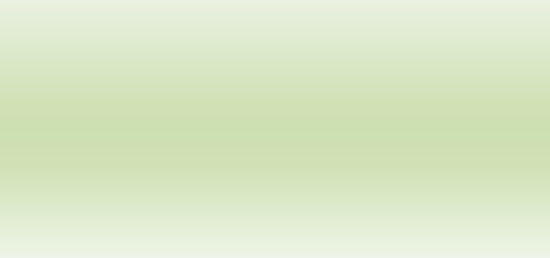 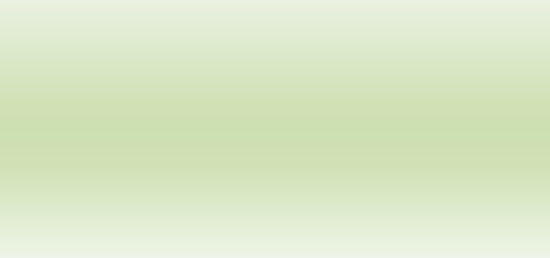 Диагностико-результативный компонент рассматривается через критерии оценки сформированности компетентностей обучающихся основного общего образования.Функциональный компонент определяет функции отдельных специалистов школы по формированию культуры здорового и безопасного образа жизни у обучающихся основной школСтруктурно-функциональная модель организации работы гимназии по формированию культуры здорового и безопасного образа жизни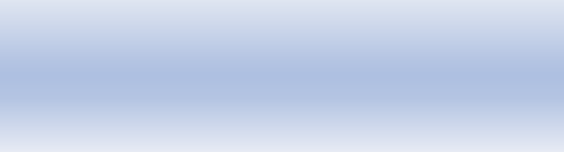 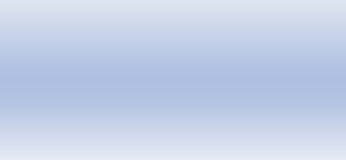 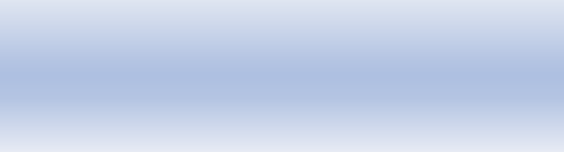 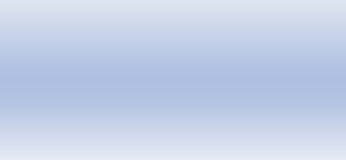 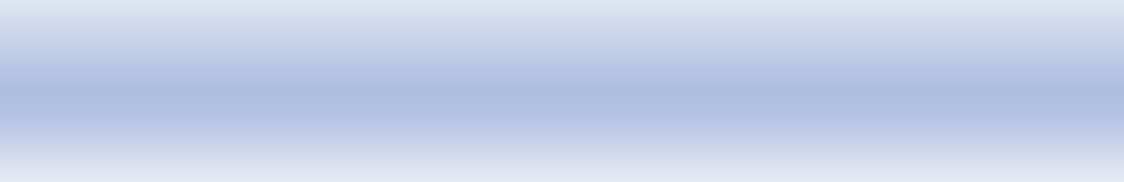 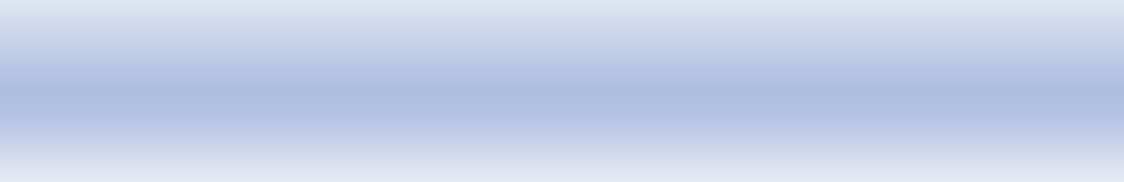 4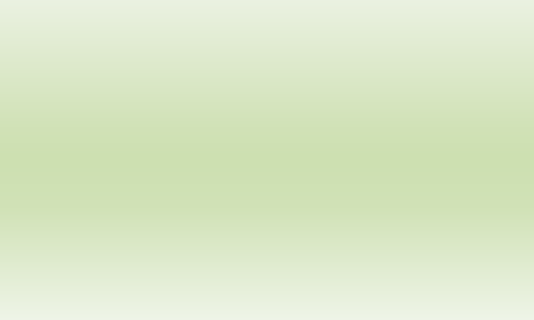 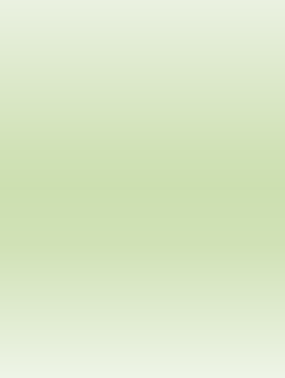 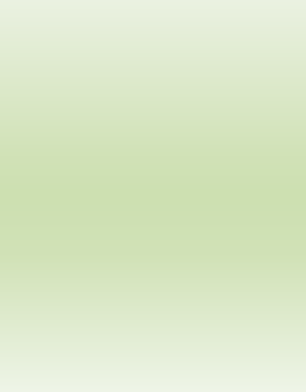 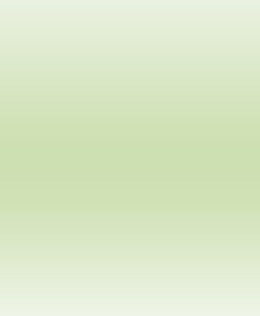 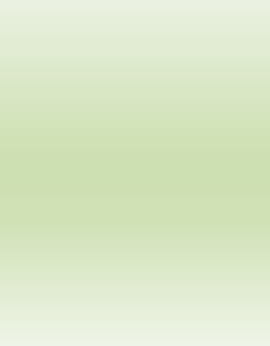 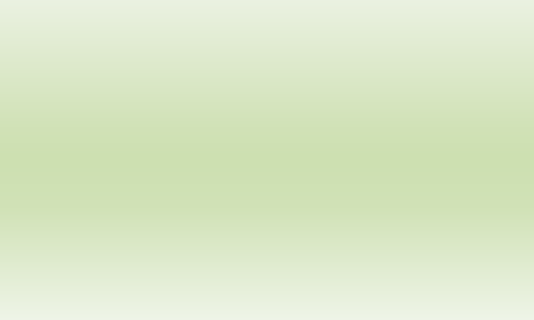 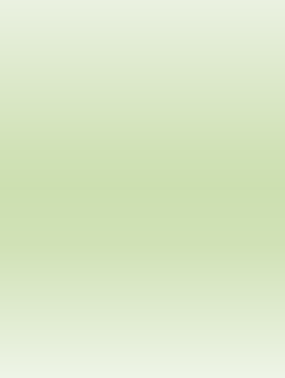 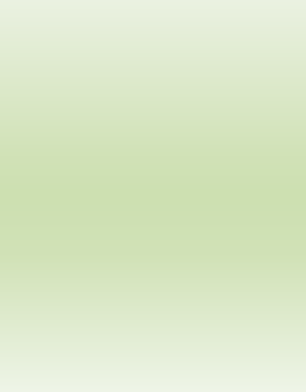 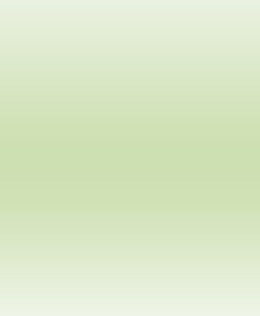 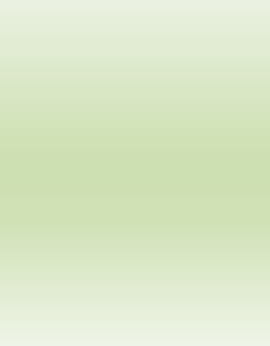 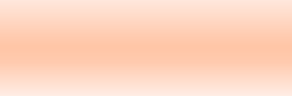 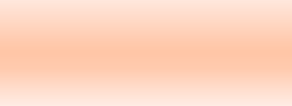 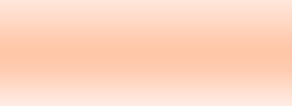 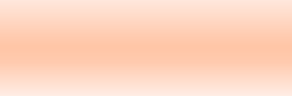 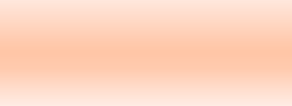 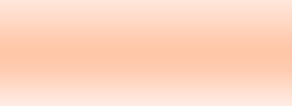 Виды деятельности и формы занятий по формированию экологической культуры, здорового и безопасного образа жизниФормирование экологической культурыЭффективная организация физкультурно-оздоровительной работыМероприятия по профилактике употребления психоактивных веществ обучающимисяПлан мероприятий по профилактике и предупреждению детского дорожно- транспортного травматизмаПросветительская работа с родителями (законных представителей) обучающихсяОдно из ключевых направлений реализации программы воспитания и социализации обучающихся на ступени основного общего образования является повышение педагогической культуры родителей.Педагогическая культура родителей (законных представителей) обучающихся — один из самых действенных факторов их духовно-нравственного развития и воспитания, поскольку уклад семейной жизни представляет собой один из важнейших компонентов, формирующих нравственный уклад жизни обучающегося. Необходимо восстановление, с учетом современных реалий, накопленных в нашей стране позитивных традиций содержательного педагогического взаимодействия семьи и школы, систематического повышения педагогической культуры родителей (законных представителей).Права и обязанности родителей (законных представителей) в современных условиях определены в статьях 38, 43 Конституции Российской Федерации, главе 12 Семейного кодекса Российской Федерации, статьях 17, 18, 19, 52 Закона Российской Федерации «Об образовании в РФ».Система работы ЧОУ «Православная гимназия» по повышению педагогической культуры родителей (законных представителей) в обеспечении духовно-нравственного развития и воспитания обучающихся основана на следующих принципах:совместная педагогическая деятельность семьи и школы, в том числе в определении основных направлений, ценностей и приоритетов деятельности школы по духовно-нравственному развитию и воспитанию обучающихся;сочетание педагогического просвещения с педагогическим самообразованием родителей (законных представителей);педагогическое внимание, уважение и требовательность к родителям (законным представителям);поддержка и индивидуальное сопровождение становления и развития педагогической культуры каждого из родителей (законных представителей);содействие родителям (законным представителям) в решении индивидуальных проблем воспитания детей;опора на положительный опыт семейного воспитания.В системе повышения педагогической культуры родителей (законных представителей) используются различные формы работы, в том числе: родительское собрание, родительская конференция, организационно- деятельностная и психологическая игра, собрание-диспут, родительский лекторий, семейная гостиная, встреча за круглым столом, вечер вопросов и ответов, семинар, педагогический практикум, тренинг для родителей и другие.Формы психолого-педагогического просвещения родителей ЧОУ «Православная гимназия»:родительские собрания, направленные на обсуждение с родителями общих и наиболее актуальных вопросов воспитания детей в семье и школе, знакомство родителей с задачами и итогами работы школы:общешкольное родительское собрание проводится 4 раза в год. Цель: знакомство с нормативно-правовыми документами о школе, основными направлениями, задачами, итогами работы;классные родительские собрания проводятся 1 раз в четверть.Цель: обсуждение задач учебно-воспитательной работы класса, планирование воспитательной работы, определение путей тесного сотрудничества семьи и школы, рассмотрение актуальных педагогических проблем;родительские конференции, предусматривающие расширение, углубление и закрепление знаний о воспитании детей и посвященные обмену опытом в семейном воспитании, а также конференции с обсуждением проблемных тем и ситуаций;родительский лекторий, способствующий повышению педагогической культуры родителей;презентации семейного опыта, способствующие использованию позитивного опыта благополучных семей;вечер вопросов и ответов с приглашением специалистов по вопросам воспитания детей;«круглый стол» - форма, дающая возможность обсудить различные ситуации в воспитании, изучить опыт преодоления конфликтных ситуаций, которые складываются в самом ученическом коллективе, школе, семье. Данная форма предлагает практическое решение назревших проблем;дискуссионные клубы, собрания-диспуты нацелены на выявление и согласование различных точек зрения в сообществе педагогов и родителей;деловые и ролевые игры дают возможность моделировать социальные отношения, отношения с детьми в коллективе, семье;социально-психологические тренинги – активная форма работы с родителями, которые хотят изменить свое взаимодействие с собственным ребенком, сделать его более открытым и доверительным, обычно проводятся психологом;семинары – практикумы - на семинарах родителей обучают правильному общению с ребёнком, умениям выявлять причины конфликтов между супругами и между родителями и детьми, умению строить конструктивные отношения с ребёнком и окружающими;совместные собрания с детьми – форма работы, которая сплачивает родителей и детей, дает возможность увидеть своих детей «с другой стороны», их возможности и таланты, достижения в школьной жизни.В рамках формирования у родителей культуры принадлежности к школьному образовательному пространству могут быть использованы следующие формы встреч с родителями:встреча с администрацией;«День открытых дверей в классе» - демонстрация достижений обучающихся родителям;ежегодная общешкольная отчетно-выборная родительская конференция;индивидуальные	тематические	консультации:	обмен	информацией,	дающей реальное представление о школьных делах и поведении ребенка, его проблемах;посещение семьи: индивидуальная работа педагога, знакомство с условиями жизни.Формирование осознанного отношения к собственному здоровью, устойчивых представлений о здоровье и здоровом образе жизни; факторах, оказывающих позитивное и негативное влияние на здоровье; формирование личных убеждений, качеств и привычек, способствующих снижению риска здоровью в повседневной жизни, включает несколько модулей (проводится по подпрограмме «Формирование экологически целесообразного, здорового и безопасного образа жизни»).Модуль 1. Обучение учащихся правилам здорового образа жизниЦель: создание условий для освоения учащимися навыков здорового образа жизни и использования их в повседневной жизни.Модуль 2. Физкультурно-оздоровительная работаЦель: обеспечение рациональной организации двигательного режима обучающихся, повышение адаптивных возможностей организма, сохранение и укрепление здоровья, формирование культуры здоровья путем развития устойчивой мотивации к занятиям спортом.Модуль 3. Просветительская деятельность здорового образа жизни в урочной и внеурочной деятельности с обучающимисяЦель: формирование ценности здоровья и мотивации учащихся к активному, здоровому образу жизни, способности адаптации в современном обществе.Модуль 4. Совместная деятельность учащихся и родителей по организации здорового досуга.Цель: создание условий для формирования культуры здоровья в семье.Модуль 5. Организация здоровьесберегающей инфраструктуры школыЦель: создание благоприятных условий для формирования здорового образа жизни всех участников образовательного процесса.Модуль 6. Диагностика и мониторинг физического состояния здоровья учащихся.Цель: создание базы данных физического и психоэмоционального состояния здоровья учащихся с целью сохранения и улучшения состояния их здоровья.Система поощрения социальной успешности и проявлений активной жизненной позиции обучающихсяВажным условием социализации обучающегося является формирование адекватной самооценки, создание ситуации успеха, признания достижений обучающихся другими участниками образовательного процесса. Обеспечению этих условий способствуют:проведение методических недель (с 1 по 9 класс) раз в четверть в рамках работы педагогической лаборатории, по результатам которых вручаются десятки наград (грамоты, книги) наиболее отличившимся учащимся.участие в интеллектуальных играх различного уровня: «Русский медвежонок»,«Кенгуру», «Британский бульдог» и др., а также систематическое участие в школьных, муниципальных и республиканских олимпиадах.система оценивания играет важную роль в стимулировании ученического труда: каждый ученик школы имеет свое портфолио. Классы (как форма организации детского коллектива) ведут портфолио с 5 по 9 ступень. В результате составляется портфолио школы;рейтинговая оценка класса в ежегодном конкурсе «Лучший класс года»;участие в проектной деятельности в течение года. Выполняя творческий проект и защищая его, ученик приобретает следующие навыки:мыследеятельностные:выдвижение идеи («мозговой штурм»);проблематизация;целеполагание и формулирование задачи;выдвижение гипотезы;постановка вопроса (поиск гипотезы);формулировка предположения (гипотезы);обоснованный выбор способа или метода;пути деятельности;планирование своей деятельности;самоанализ и рефлексия;презентационные:составление устного доклада (сообщения) о проделанной работе;выбор способов и форм наглядной презентации результатов деятельности;изготовление предметов наглядности;подготовка письменного отчета о проделанной работе;коммуникативные:свободное владение информацией;умение четко отвечать на поставленный вопрос и выражать свои идеи и мысли;взаимодействовать внутри группы, находить консенсус;поисковые:поиск информации по каталогам, в Интернете;информационные:структурирование информации;выделение главного;приём и передача информации;представление её в различных формах;упорядоченное хранение и поиск информации;экспериментальные:организация рабочего места;проведение эксперимента;измерение параметров;осмысление полученных результатов.Критерии оценки эффективности воспитательного процесса школы.Планируемые результаты воспитания и социализации обучающихсяПо каждому из направлений воспитания и социализации обучающихся должны быть предусмотрены и обучающимися могут быть достигнуты определённые результаты.Направление 1. Формирование православного мировоззрения: Пути реализации:Посещение церковных богослуженийЭкскурсии в храмы города, республикиПроведение праздников и концертов, приуроченных к церковным праздникамОформление информационного стенда по религиозно-нравственной тематикеПаломнические поездкиЧтения на духовно-нравственные темы, жития святых, церковные праздникиРабота духовника с детьми и родителямиПланируемые результаты:постижение ценностей православия, православной культуры, православных традиций.знание основ православной веры, истории Русской Православной Церкви, ее исторической и духовно-патриотической связи;осознанное и активное участие в Таинствах и богослужениях Православной Церкви; регулярное и осознанное чтение утреннего и вечернего молитвенного правила;укорененность в православной традиции, вере и любви к Богу и ближним как высших ценностях человеческой жизни;устремленность личности к высшему идеалу человеческого совершенства, выраженного в Личности Богочеловека – Господа Иисуса Христа («теосис», «обожение» человека);сформированность нравственного самосознания (понятия о добре и зле, правде и лжи), усвоение таких качеств, как добросовестность, справедливость, верность, долг, честь, благожелательность;осознание себя чадом Русской Православной Церкви;благоговейное отношение к святыням Русской Православной Церкви.Направление 2. Воспитание гражданственности, патриотизма, уважения к правам, свободам и обязанностям человека.Модуль «Ученик – гражданин и патриот»Задачи модуля:Получение знанийо политическом устройстве Российского государства, его институтах, их роли в жизни общества, о его важнейших законах;о символах государства – Флаге, Гербе России, о государственных символах Адыгеи и Майкопа;об институтах гражданского общества, о возможностях участия граждан в общественном управлении;о правах и обязанностях гражданина России;о правах и обязанностях, регламентированных Уставом школы, Правилами внутреннего распорядка для учащихся;интерес к общественным явлениям, понимание активной роли человека в обществе;ценностного	отношения	к	своему	национальному	языку	и	культуре,	как государственному, языку межнационального общения;о народах России, об их общей исторической судьбе, о единстве народов нашей страны;о национальных героях и важнейших событиях истории России, и ее народах;интерес к государственным праздникам и важнейшим событиям в жизни России, и Республики Адыгея;стремление активно участвовать в делах класса, школы, семьи, своего города, малой Родины, своей страны;любовь к школе, своему городу, народу России;уважение к защитникам Отечества;умение отвечать за свои поступки;негативное отношение к нарушениям порядка в классе, дома, на улице, к невыполнению человеком своих обязанностей.Ценности: любовь к России, своему народу, своей Республике; служение Отечеству; правовое государство, гражданское общество; закон и правопорядок; поликультурный мир; свобода личная и национальная; доверие к людям, институтам государства и гражданского обществаОсновные направления работыПути реализации модуля «Ученик – гражданин и патриот»Планируемые результаты:знания о моральных нормах и правилах нравственного поведения, в том числе об этических нормах взаимоотношений в семье, между поколениями, этносами, носителями разных убеждений, представителями различных социальных групп;нравственно-этический опыт взаимодействия со сверстниками, старшими и младшими детьми, взрослыми в соответствии с общепринятыми нравственными нормами;уважительное отношение к традиционным религиям;неравнодушие к жизненным проблемам других людей, сочувствие к человеку, находящемуся в трудной ситуации;способность эмоционально реагировать на негативные проявления в детском обществе и обществе в целом, анализировать нравственную сторону своих поступков и поступков других людей;уважительное отношение к родителям (законным представителям), к старшим, заботливое отношение к младшим;знание традиций своей семьи и школы, бережное отношение к ним.Совместная педагогическая деятельность семьи и школы:посещение семей, в которых есть (или были) ветераны войны;привлечение	родителей	к	подготовке	и	проведению	праздников, мероприятий;изучение семейных традиций;разработка программы воспитательной поддержки родителейорганизация и проведение совместных встреч, конкурсов и викторин;организация совместных экскурсий в музеи;совместные проекты патриотической направленности;активно использовать	потенциал образовательных сетей, электронных дневников, журналов во взаимодействии с родителями.Направление 3. Воспитание нравственных чувств, убеждений, этического сознания: Модуль «Ученик и его нравственность»Задачи модуля:Получение знанийо базовых национальных российских ценностях;различия хороших и плохих поступков;о правилах поведения в школе, дома, на улице, в общественных местах, на природе;о религиозной картине мира, роли традиционных религий в развитии Российского государства, в истории и культуре нашей страны;уважительного отношения к родителям, старшим, доброжелательное отношение к сверстникам и младшим;установления дружеских взаимоотношений в коллективе, основанных на взаимопомощи и взаимной поддержке;бережного, гуманного отношение ко всему живому;правил этики, культуры речи;стремление избегать плохих поступков, не капризничать, не быть упрямым; умение признаться в плохом поступке и покаяться;представления о возможном негативном влиянии на морально- психологическое состояние человека компьютерных игр, кино, телевизионных передач, рекламы;отрицательное отношение к аморальным поступкам, грубости, оскорбительным словам и действиям, в том числе в содержании художественных фильмов и телевизионных передач.Ценности: нравственный выбор; жизнь и смысл жизни; справедливость; милосердие; честь, достоинство; свобода совести и вероисповедания; толерантность, представление о вере, духовной культуре и светской этике.Основные направления работыСовместная педагогическая деятельность семьи и школы:оформление информационных стендов;тематические общешкольные родительские собрания;участие родителей в работе Совета гимназии и Совета профилактики;организация субботников по благоустройству территории;организация и проведение совместных праздников, экскурсионных походов, посещение музея и выставок»;День учителя;День матери и др.участие родителей в конкурсах, акциях, проводимых в гимназии:выставки поделок из декоративного материала на лучшую рождественскую игрушку;благотворительная акция «Тепло в дома и души детей»;акция милосердия «Белый цветок», «От сердца – к сердцу»;самый уютный класс;индивидуальные консультации (психологическая, логопедическая, педагогическая и медицинская помощь);изучение мотивов и потребностей родителей (законных представителей).Пути реализации модуля «Ученик и его нравственность»Планируемые результаты:знания о моральных нормах и правилах нравственного поведения, в том числе об этических нормах взаимоотношений в семье, между поколениями, этносами, носителями разных убеждений, представителями различных социальных групп;нравственно-этический опыт взаимодействия со сверстниками, старшими и младшими детьми, взрослыми в соответствии с общепринятыми нравственными нормами;уважительное отношение к традиционным религиям;неравнодушие к жизненным проблемам других людей, сочувствие к человеку, находящемуся в трудной ситуации;способность эмоционально реагировать на негативные проявления в детском обществе и обществе в целом, анализировать нравственную сторону своих поступков и поступков других людей;уважительное отношение к родителям (законным представителям), к старшим, заботливое отношение к младшим;знание традиций своей семьи и школы, бережное отношение к ним.Направление 4. Воспитание экологической культуры, культуры здорового и безопасного образа жизниМодуль «Ученик и его отношение к труду»Задачи модуля:Получение знанийо нравственных основах учебы, ведущей роли образования, труда и значении творчества в жизни человека и общества;уважение к труду и творчеству старших и сверстников;об основных профессиях;ценностного отношения к учебе как виду творческой деятельности;элементарные представления о роли знаний, науки, современного производства в жизни человека и общества;навыки коллективной работы, в том числе при разработке и реализации учебных и учебно-трудовых проектов;умение проявлять дисциплинированность, последовательность и настойчивость в выполнении учебных и учебно-трудовых заданий;умение соблюдать порядок на рабочем месте;бережное отношение к результатам своего труда, труда других людей, к школьному имуществу, учебникам, личным вещам;отрицательное отношение к лени и небрежности в труде и учебе, небережливому отношению к результатам труда людей.Ценности: уважение к труду; творчество и созидание; стремление к познанию и истине; целеустремленность и настойчивость; бережливость.Основные направления работыСовместная педагогическая деятельность семьи и школы:участие родителей в субботниках по благоустройству территории;организация экскурсий на предприятия с привлечением родителей;совместный проект с родителями «Школьный двор»;организация	встреч-бесед	с	родителями	–	людьми	различных	профессий, прославившихся своим трудом, его результатами;участие в коллективно-творческих делах по подготовке праздников.Пути реализации модуля «Ученик и его отношение к труду»Планируемые результаты:ценностное	отношение	к	труду	и	творчеству,	человеку	труда,	трудовым достижениям России и человечества, трудолюбие;ценностное и творческое отношение к учебному труду;знания о различных профессиях;навыки трудового творческого сотрудничества со сверстниками, взрослыми;осознание приоритета нравственных основ труда, творчества, создания нового;опыт участия в различных видах общественно полезной и личностно значимой деятельности;потребности и умения выражать себя в различных доступных и наиболее привлекательных для ребенка видах творческой деятельности;мотивация	к	самореализации	в	социальном	творчестве,	познавательной	и практической, общественно полезной деятельности.Направление 5. Формирование ценностного отношения к семье, здоровью и здоровому образу жизни.Модуль «Ученик и его здоровье»Цель: Формирование у обучающихся и их родителей ответственного отношения к здоровому образу жизни, сохранение и укрепление здоровья, пропаганда физической культуры, спорта, туризма в семье.Задачи модуля:Получение знанийо здоровом образе жизни и опасностях, угрожающих здоровью людей;овладение комплексами упражнений, разнообразными навыками двигательной активности, спортивных игр, а также понимание их смысла, значения для укрепления здоровья;понимание устройства человеческого организма, способы сбережения здоровья;влияние слова на физическое и психологическое состояние человека («слово может убить, слово может спасти»);получение опыта укрепления и сбережения здоровья в процессе учебной работы;осмысленное чередование умственной и физической активности в процессе учебы;регулярность безопасных физических упражнений, игр на уроках физической культуры, на перемене;опыт ограждения своего здоровья и здоровья близких людей от вредных факторов окружающей среды;соблюдение правил личной гигиены, чистоты тела и одежды, корректная помощь в этом младшим, нуждающимся в помощи;составление и следование здоровьесберегающему режиму дня – учебы, труда и отдыха;отказ от вредящих здоровью продуктов питания, стремление следовать экологически безопасным правилам в питании, ознакомление с ними своих близких;Ценности: уважение родителей; забота о старших и младших; здоровье физическое и стремление к здоровому образу жизни, здоровье нравственное и социально- психологическое.Основные направления работыСовместная педагогическая деятельность семьи и школы:родительские	собрания	по	профилактике	табакокурения,	наркомании, сквернословия, детского дорожно-транспортного травматизма;беседы на тему:информационной безопасности и духовного здоровья детей;-укрепления	детско-родительских	отношений,	профилактики	внутрисемейных конфликтов, создание безопасной и благоприятной обстановки в семье;безопасности детей в лесу, на водоемах и т.д.;консультации психолога, медсестры, учителя физической культуры по вопросам здоровьесбережения обучающихся;распространение буклетов для родителей по вопросам наркопрофилактики «Это необходимо знать»;совместный праздник для детей и родителей «Мама, папа, я – спортивная семья»Пути реализации модуля «Ученик и его здоровье»Планируемые результаты:В Гимназии создана предметно-развивающая среда, способствующая повышению уровня физического, психического и социального здоровья обучающихся; соблюдается оптимальный режим учебного труда и активного отдыха детей. Дети, родители и педагоги осознанно относятся к своему здоровью как основному фактору успеха на последующих этапах жизни в современном гражданском обществе.Формируемые компетенции:ценностное отношение к своему здоровью, здоровью близких и окружающих людей;знания о взаимной обусловленности физического, нравственного, психологического, психического и социально-психологического здоровья человека, о важности морали и нравственности в сохранении здоровья человека;личный опыт здоровьесберегающей деятельности;знания о роли физической культуры и спорта для здоровья человека, его образования, труда и творчества;знания о возможном негативном влиянии компьютерных игр, телевидения, рекламы на здоровье человека.Направление 6. Воспитание ценностного отношения к природе, окружающей среде.Модуль «Ученик и его отношение к природе»Задачи модуля:развитие интереса к природе, природным явлениям и формам жизни, понимание активной роли человека в природе;ценностное отношение к природе и всем формам жизни;элементарный опыт природоохранительной деятельности;бережное отношение к растениям и животным.Ценности: родная земля; заповедная природа; планета Земля; экологическое сознание.Основные направления работыСовместная педагогическая деятельность семьи и школы:тематические классные родительские собрания;совместный проект с родителями «Школьный двор», конкурс «Домик для птиц»;участие родителей в субботниках по благоустройству территории;привлечение родителей для совместной работы во внеурочное время.Пути реализации модуля «Я и природа»Планируемые результаты:ценностное отношение к природе;опыт эстетического, эмоционально-нравственного отношения к природе;знания о традициях нравственно-этического отношения к природе в культуре народов России, нормах экологической этики;опыт участия в природоохранной деятельности в школе, на пришкольном участке, по месту жительства;личный опыт участия в экологических инициативах, проектахНаправление	7.	Воспитание	ценностного	отношения	к	прекрасному, формирование представлений об эстетических идеалах и ценностях.Модуль «Ученик и мир прекрасного»Задачи модуля:Получение знанийо душевной и физической красоте человека;формирование эстетических идеалов, чувства прекрасного; умение видеть красоту природы, труда и творчества;интерес к чтению, произведениям искусства, детским спектаклям, концертам, выставкам, музыке;интерес к занятиям художественным творчеством;стремление к опрятному внешнему виду;отрицательное отношение к некрасивым поступкам и неряшливости.Ценности: красота; гармония; духовный мир человека; эстетическое развитие.Основные направления работыСовместная педагогическая деятельность семьи и школы:участие в коллективно-творческих делах;совместные проекты;привлечение родителей к подготовке и проведению праздников, мероприятий;организация и проведение семейных встреч, конкурсов и викторин;организация экскурсий по историческим местам города;совместные посещения с родителями театров, музеев;участие родителей в конкурсах, акциях, проводимых в школе;участие в художественном оформлении классов, школы к праздникам, мероприятияПути реализации модуля «Ученик и мир прекрасного»Включение воспитательных задачв урочную деятельностьВыставки декоративно-прикладноготворчестваРабота библиотеки школыОрганизованная система КТДМодуль«Ученик и мир прекрасного»Работа ДО «Благовест»Участие в творческих конкурсахСотрудничествос учреждениями культуры	 	городаОрганизация и проведение экскурсий по историческим местам, паломнических поездокПланируемые результаты:умения видеть красоту в окружающем мире;умения видеть красоту в поведении, поступках людей;знания об эстетических и художественных ценностях отечественной культуры;опыт	эмоционального	постижения	народного	творчества,	этнокультурных традиций, фольклора народов России;опыт эстетических переживаний, наблюдений эстетических объектов в природе и социуме, эстетического отношения к окружающему миру и самому себе;опыт самореализации в различных видах творческой деятельности, формирование потребности и умения выражать себя в доступных видах творчества;мотивация к реализации эстетических ценностей в пространстве образовательного учреждения и семьи.Все направления дополняют друг друга и обеспечивают развитие личности на основе отечественных духовных, нравственных и культурных традиций.В результате реализации Программы воспитания и социализации обучающихся на ступени основного общего образования должно обеспечиваться достижение обучающимися:воспитательных результатов – тех духовно-нравственных приобретений, которые получил школьник вследствие участия в той или иной деятельности (например, приобрел, участвуя в каком-либо мероприятии, некое знание о себе и окружающих, опыт самостоятельного действия, пережил и прочувствовал нечто как ценность);эффекта – последствия результата, то, к чему привело достижение результата (развитие школьника как личности, формирование его компетентности, идентичности и т.д.).При этом учитывается, что достижение эффекта – развитие личности обучающегося, формирование его социальной компетентности и т.д. становится возможным благодаря воспитательной деятельности педагога, других субъектов духовно-нравственного развития и воспитания (семьи, друзей, ближайшего окружения, общественности, СМИ и т.п.), а также собственным усилиям самого обучающегося.Воспитательные результаты и эффекты деятельности школьников распределяются по трем уровням.Первый уровень результатов – приобретение школьником социальных знаний (об общественных нормах, устройстве общества, социально одобряемых и неодобряемых формах поведения в обществе и т.п.), первичного понимания социальной реальности и повседневной жизни. Для достижения данного уровня результатов особое значение имеет взаимодействие ученика со своими учителями (в основном и дополнительном образовании) как значимыми для него носителями положительного социального знания и повседневного опыта.Второй уровень результатов – получение школьником опыта переживания и позитивного отношения к базовым ценностям общества, ценностного отношения к социальной реальности в целом. Для достижения данного уровня результатов особое значение имеет взаимодействие обучающихся между собой на уровне класса, школы, т.е. в защищенной, дружественной просоциальной среде, в которой ребенок получает (или не получает) первое практическое подтверждение приобретенных социальных знаний, начинает их ценить (или отвергает).Третий уровень результатов – получение школьником опыта самостоятельного общественного действия. Только в самостоятельном общественном действии юный человек действительно становится (а не просто узнает о том, как стать) гражданином, социальным деятелем, свободным человеком. Для достижения данного уровнярезультатов особое значение имеет взаимодействие школьника с представителями различных социальных субъектов за пределами школы, в открытой общественной среде.Таким образом, знания о ценностях переводятся в реально действующие, осознанные мотивы поведения, значения ценностей присваиваются обучающимися и становятся их личностными смыслами, духовно-нравственное развитие школьников достигает относительной полноты.Переход от одного уровня воспитательных результатов к другому должен быть последовательным, постепенным.Достижение трех уровней воспитательных результатов обеспечивает появление значимых эффектов воспитания и социализации детей – формирование у школьников коммуникативной, этической, социальной, гражданской компетентности и социокультурной идентичности в ее национально-государственном, этническом, религиозном, тендерном и других аспектах.Таким образом, программа воспитания и социализации обучающихся на ступени основного общего образования направлена на создание портрета выпускника основной школы.Портрет выпускника основной школы Православной гимназии:должен обладать повышенным уровнем гуманитарного образования;должен быть воспитан в духе патриотизма к своей Родине;испытывает потребность в знаниях, любит и умеет учиться, способен к самообразованию, обладает культурой информационного взаимодействия с миром;испытывает потребность в самореализации, творчестве, проявлении талантов, данных Богом;умеет быть учеником, уважая опыт и знания людей старших, стремится передать свои знания и опыт тем, кто младше, кто в нем нуждается;обладает стремлением к самоопределению и профессионализму в любой деятельности;хороший сын (дочь): внимательный, заботливый, порядочный; знает родословную семьи, стремится к расширению знаний и умений в создании семейного очага;владеет основами коммуникативной культуры личности: умеет высказывать и отстаивать свою точку зрения, владеет навыками неконфликтного общения, владеет способами поддержания эмоционально-устойчивого поведения в кризисной ситуации;является законопослушным гражданином; ориентируется в общественно- политической и экономической жизни страны, имеет свою оценку происходящих событий, знает и умеет пользоваться своими гражданскими правами, добросовестно исполняет свои гражданские обязанности, проявляет активную жизненную позицию;правильно, бережно относится к своему здоровью и здоровью своих близких, стремится к физическому развитию;умеет гибко адаптироваться в меняющихся жизненный ситуациях, самостоятельно приобретать необходимые знания, умело применяя их на практике для решения разнообразных возникающих проблем;способен критически мыслить, генерировать новые идеи, мыслить творчески; четко осознавать, где и каким образом приобретаемые знания могут быть применены в окружающей действительности; грамотно работать с информацией;должен видеть возникающие проблемы, находить пути рационального их решения, используя современные технологии;умеет быть коммуникабельным, контактным в различных социальных группах; работать сообща в различных областях, в различных ситуациях, предотвращая или умеловыходя из любых конфликтных ситуаций;стремится работать над развитием собственного интеллекта, культурного уровня;обладает целостным Православным мировоззрением; стремится жить в соответствии с Евангелием; регулярно участвует в литургической жизни Церкви.осознающий себя и своё место в современном обществе, критический и сопереживающий мыслитель, хорошо информированный участник локальных и мировых событий, который разделяет общечеловеческие ценности и уважает многообразие культур.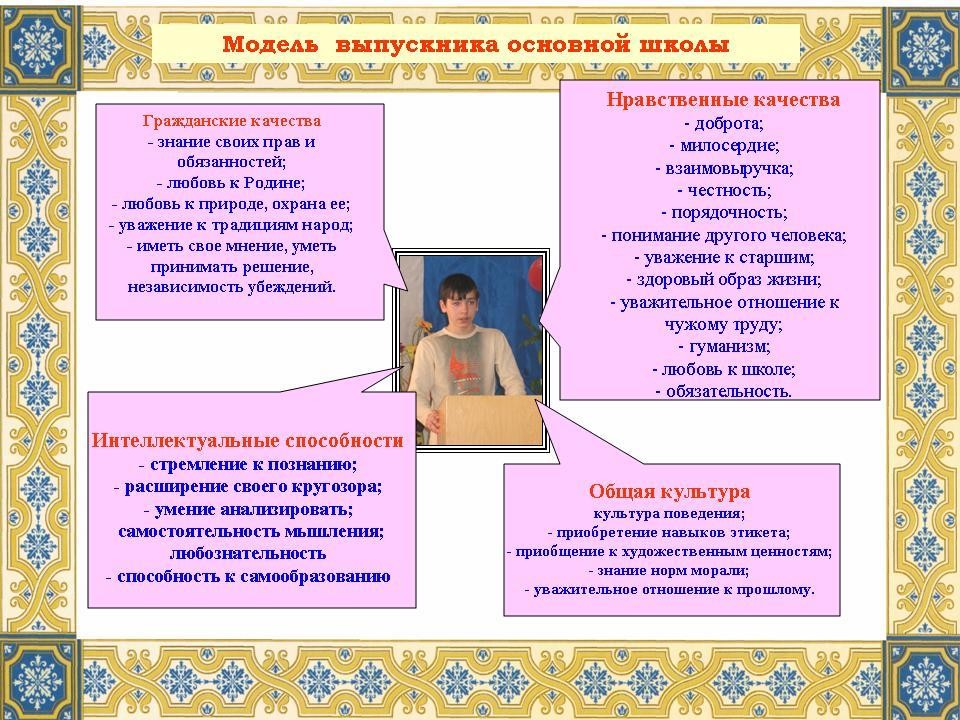 ПРОГРАММА КОРРЕКЦИОННОЙ РАБОТЫПояснительная запискаПрограмма коррекционной работы в соответствии со Стандартом направлена на создание системы комплексной помощи детям с ограниченными возможностями здоровья в освоении ООП ООО.Программы коррекционной работы основного общего образования и начального общего образования являются преемственными. Программа коррекционной работы основного общего образования направлена на:создание в ЧОУ «Православная гимназия» специальных условий воспитания, обучения, позволяющих учитывать особые образовательные потребности детей с ограниченными возможностями здоровья посредством индивидуализации и дифференциации образовательного процесса;дальнейшую социальную адаптацию и интеграцию детей с особыми образовательными потребностями в ЧОУ «Православная гимназия».Цели программы:оказание комплексной психолого-социально-педагогической помощи и поддержки обучающимся с ограниченными возможностями здоровья и их родителям (законным представителям);осуществление коррекции недостатков в физическом и (или) психическом развитии обучающихся с ограниченными возможностями здоровья при освоении основных и дополнительных общеобразовательных программ основного общего образования, дополнительных образовательных программ.организация работы педагогов и специалистов образовательного учреждения в направлении создания оптимальных психолого-педагогических условий для обеспечения коррекции недостатков в физическом и (или) психическом развитии обучающихся с ограниченными возможностями здоровья и оказания помощи детям этой категории в освоении основной образовательной программы основного общего образования.Приоритетными направлениями программы на этапе основного общего образования становятся формирование социальной компетентности обучающихся с ограниченными возможностями здоровья, развитие адаптивных способностей личности для самореализации в обществе.Задачи программы коррекционной работы школы:выявить и удовлетворить особые образовательные потребности обучающихся с ограниченными возможностями здоровья при освоении ими основной образовательной программы основного общего образования;определить особенности организации образовательного процесса и условий интеграции для рассматриваемой категории детей в соответствии с индивидуальными особенностями каждого ребёнка, структурой нарушения развития и степенью выраженности (в соответствии с рекомендациями психолого-медико-педагогической комиссии);осуществить индивидуально ориентированную социально-психолого- педагогическую и медицинскую помощь обучающимся с ограниченными возможностями здоровья с учётом особенностей психического и (или) физического развития, индивидуальных возможностей детей (в соответствии с рекомендациями психолого- медико-педагогической комиссии);разработать и реализовать индивидуальные программы, учебные планы, организовать индивидуальные и (или) групповые занятия для детей с выраженным нарушением в физическом и (или) психическом развитии;обеспечить возможность воспитания и обучения по дополнительным образовательным программам социально-педагогической и других направленностей;расширить адаптивные возможности личности, определяющие готовность к решению доступных проблем в различных сферах жизнедеятельности;развить коммуникативную компетенцию, формы и навыки конструктивного личностного общения в группе сверстников;реализовать комплексную систему мероприятий по социальной адаптации и профессиональной ориентации обучающихся с ограниченными возможностями здоровья;оказать консультативную и методическую помощь родителям (законным представителям) детей с ограниченными возможностями здоровья по медицинским, социальным, правовым и другим вопросам.Содержание программы коррекционной работы определяют следующие принципы:Соблюдение интересов обучающегося.Принцип определяет позицию специалиста, который призван решать проблему обучающегося с максимальной пользой и в его интересах.Системность.Принцип обеспечивает единство диагностики, коррекции и развития, т. е. системный подход к анализу особенностей развития и коррекции нарушений детей с ограниченными возможностями здоровья, а также всесторонний многоуровневый подход специалистов различного профиля, взаимодействие и согласованность их действий в решении проблем обучающегося; участие в данном процессе всех участников образовательного процесса.Непрерывность.Принцип гарантирует обучающемуся и его родителям (законным представителям) непрерывность помощи до полного решения проблемы или определения подхода к её решению.Вариативность.Принцип предполагает создание вариативных условий для получения образования детьми, имеющими различные недостатки в физическом и (или) психическом развитии.Рекомендательный характер оказания помощи.Принцип	обеспечивает	соблюдение	гарантированных	законодательством	прав родителей (законных представителей) детей с ограниченными возможностями здоровьяНаправления работыПрограмма коррекционной работы на ступени основного общего образования включает в себя взаимосвязанные направления:диагностическая работа;коррекционно-развивающая работа;консультативная работа;информационно-просветительская работа.Дети с ограниченными возможностями - это дети, имеющие различные отклонения психического или физического плана, которые обусловливают нарушения общего развития, не позволяющие детям вести полноценную жизнь.В Концепции модернизации российского образования четко обозначена мысль о том, что «дети с ограниченными возможностями здоровья должны обеспечиваться медико- социальным сопровождением и специальными условиями для обучения в общеобразовательной школе по месту жительства». Право ребенка с ограниченными возможностями здоровья на получение образования по месту жительства может быть реализовано путем организации интегрированного обучения их с нормально развивающимися сверстниками.Условия для обучения детей с ограниченными возможностями здоровья (далее ОВЗ) в общеобразовательных классах должны обеспечиваться индивидуальным психолого- медико-педагогическим сопровождением.Вопрос о выборе образовательного и реабилитационного маршрута ребенка с ограниченными возможностями здоровья, в том числе об определении формы и степени его интеграции в образовательную среду, решается на школьном психолого-медико- педагогическом консилиуме (далее ПМПк), исходя из потребностей, особенностей развития и возможностей ребенка, с непосредственным участием его родителей (законных представителей).Деятельность ПМПк определяется Положением о ПМПк. Специалисты ПМПк:осуществляют психолого-медико-педагогическое обследование детей с ОВЗ;разрабатывают индивидуально-ориентированные коррекционно-развивающие программы, индивидуальные образовательные маршруты с целью коррекции имеющихся проблем в обучении и развитии;проводят коррекционно-развивающие занятия (индивидуальные, групповые), тренинговые занятия;организуют работу Школ для родителей, имеющих детей с особыми потребностями; обеспечивают их консультативной поддержкой.Педагог-психолог выявляет особенности их интеллектуального развития, личностных и поведенческих реакций, проводит групповые и индивидуальные занятия, направленные на нормализацию эмоционально-волевой сферы, формирование продуктивных способов мыслительной деятельности, а также на исправление возможных нарушений общения и поведения; оказывает методическую помощь учителям; развивать психолого-педагогическую компетентность педагогов и родителей.Специальные условия обучения и воспитания обучающихся с ОВЗС целью   организации   условий   обучения   детей   данной   категории   в   ЧОУ«Православная гимназия» имеются: кабинет психолога, медицинский кабинет. Работают специалисты: педагог-психолог, медицинская сестра.С детьми данной группы работает педагог, который тесно взаимодействует с семьей. Классные руководители, психолог отслеживают динамику развития и достижений обучающихся через карты динамического наблюдения. Учителя–предметники, планируя тематические блоки, ориентируются на индивидуальные особенности обучающихся данной группы; разрабатывают индивидуальные дидактические материалы.Для детей с ОВЗ разрабатываются индивидуальные учебные планы на основе базисного учебного плана специального (коррекционного) образовательного учреждения соответствующего вида и отдельные рабочие программы по каждому учебному предмету учебного плана на основе примерных программ, рекомендованных для обучения ребенка, и на основании федеральных государственных образовательных стандартов.Специальные условия обучения и воспитания обучающихся с ОВЗСистема индивидуально ориентированных коррекционных мероприятийПрограмма коррекционной работы обеспечивает:выявление и удовлетворение особых образовательных потребностей обучающихся с ограниченными возможностями здоровья при освоении ими основной образовательной программы и их дальнейшую интеграцию в ЧОУ «Православная гимназия»;реализацию комплексного индивидуально ориентированного психолого-медико- педагогического сопровождения в условиях образовательного процесса всех обучающихся с особыми образовательными потребностями с учётом состояния здоровья и особенностей психофизического развития (в соответствии с рекомендациями психолого-медико- педагогической комиссии);создание специальных условий воспитания, обучения обучающихся с ограниченными возможностями здоровья, безбарьерной среды жизнедеятельности и учебной деятельности; использование специальных учебных и дидактических пособий; соблюдение допустимого уровня нагрузки, определяемого с привлечением медицинских работников;проведение групповых и индивидуальных коррекционных занятий.Механизм выполнения программыПрограмма коррекционной работы на этапе основного общего образования реализуется ЧОУ «Православная гимназия» самостоятельно.Взаимодействие специалистов ЧОУ «Православная гимназия» обеспечивает системное сопровождение обучающихся с ограниченными возможностями здоровья специалистами различного профиля в образовательном процессе. Такое взаимодействие включает:комплексность в определении и решении проблем обучающегося, предоставлении ему специализированной квалифицированной помощи;многоаспектный анализ личностного и познавательного развития обучающегося;составление комплексных индивидуальных программ общего развития и коррекции отдельных сторон учебно-познавательной, речевой, эмоциональной-волевой и личностной сфер ребёнка.Наиболее распространённые и действенные формы организованного взаимодействия специалистов — это консилиумы и службы сопровождения ЧОУ «Православная гимназия», которые предоставляют многопрофильную помощь ребёнку и его родителям (законным представителям) в решении вопросов, связанных с адаптацией, обучением, воспитанием, развитием, социализацией детей с ограниченными возможностями здоровья.Консилиум - это один из методов работы психологической службы, совещание лиц, участвующих в учебной и воспитательной работе, для выработки коллективного решения о мерах педагогического воздействия на учащегося.Принципы работы консилиума:-максимальная педагогизация диагностики, приоритет педагогических и психологических задач;-этическая позиция участников консилиума определяется принципом "не навреди".Постановка диагноза не должна наносить морального ущерба личности школьника, снижать его самооценку, углублять разногласия с родителями и сверстниками; строго должна соблюдаться тайна психолого-педагогического диагноза.В качестве ещё одного механизма реализации коррекционной работы следует обозначить социальное партнёрство, которое предполагает профессиональное взаимодействие школы с внешними ресурсами (организациями различных ведомств, общественными организациями и другими институтами общества).Социальное партнёрство включает:сотрудничество с учреждениями образования и другими ведомствами по вопросам преемственности обучения, развития и адаптации, социализации, здоровьесбережения детей с ограниченными возможностями здоровья;349сотрудничество со средствами массовой информации, а также с негосударственными структурами, прежде всего с общественными объединениями инвалидов, организациями родителей детей с ограниченными возможностями здоровья;сотрудничество с родительской общественностью.Важнейшим условием реализации данной программы является взаимодействие классных руководителей, специалистов в области коррекционной педагогики, медицинских работников образовательного учреждения и других организаций, специализирующихся в области семьи и других институтов общества.Требования к условиям реализации программы Организационные условияПрограмма коррекционной работы может предусматривать как вариативные формы получения образования, так и различные варианты специального сопровождения обучающихся с ограниченными возможностями здоровья. Это могут быть формы обучения в общеобразовательном классе; по общей образовательной программе основного общего образования или по индивидуальной программе; с использованием надомной и (или) дистанционной форм обучения. Варьироваться может степень участия специалистов сопровождения, а также организационные формы работы (в соответствии с рекомендациями психолого-медико-педагогической комиссии).Психолого-педагогическое обеспечение:обеспечение дифференцированных условий (оптимальный режим учебных нагрузок, вариативные формы получения образования и специализированной помощи) в соответствии с рекомендациями психолого-медико- педагогической комиссии;-обеспечение психолого-педагогических условий (коррекционная направленность учебно- воспитательного процесса; учёт индивидуальных особенностей обучающегося; соблюдение комфортного психо-эмоционального режима; использование современных педагогических технологий, в том числе информационных, компьютерных для оптимизации образовательного процесса, повышения его эффективности, доступности);обеспечение специализированных условий (выдвижение комплекса специальных задач обучения, ориентированных на особые образовательные потребности обучающихся с ограниченными возможностями здоровья; введение в содержание обучения специальных разделов, направленных на решение задач развития ребёнка, отсутствующих в содержании образования нормально развивающегося сверстника; использование специальных методов, приёмов, средств обучения, специализированных образовательных и коррекционных программ, ориентированных на особые образовательные потребности детей; дифференцированное и индивидуализированное обучение с учётом специфики нарушения развития ребёнка; комплексное воздействие на обучающегося, осуществляемое на индивидуальных и групповых коррекционных занятиях);обеспечение здоровьесберегающих условий (оздоровительный и охранительный режим, укрепление физического и психического здоровья, профилактика физических, умственных и психологических перегрузок обучающихся, соблюдение санитарно-гигиенических правил и норм);обеспечение участия всех детей с ограниченными возможностями здоровья, независимо от степени выраженности нарушений их развития, вместе с нормально развивающимися детьми в проведении воспитательных, культурно-развлекательных, спортивно оздоровительных и иных досуговых мероприятий;-развитие системы обучения и воспитания детей, имеющих сложные нарушения психического и (или) физического развития.Программно-методическое обеспечение.В процессе реализации программы коррекционной работы могут быть использованы коррекционно-развивающие программы, диагностический и коррекционно-развивающий инструментарий, необходимый для осуществления профессиональной деятельности учителя, педагога психолога, социального педагога, учителя-логопеда, учителя-дефектолога и др.Кадровое обеспечениеВажным моментом реализации программы коррекционной работы является кадровое обеспечение. Коррекционная работа должна осуществляться специалистами соответствующей квалификации, имеющими специализированное образование, и педагогами, прошедшими обязательную курсовую или другие виды профессиональной подготовки в рамках обозначенной темы.Специфика организации образовательной и коррекционной работы с детьми, имеющими нарушения развития, обусловливает необходимость специальной подготовки педагогического коллектива ЧОУ «Православная гимназия». Для этого необходимо обеспечить на постоянной основе подготовку, переподготовку и повышение квалификации работников школы, занимающихся решением вопросов образования детей с ограниченными возможностями здоровья.Материально-техническое обеспечениеМатериально-техническое обеспечение заключается в создании надлежащей материально- технической базы, позволяющей обеспечить адаптивную и коррекционно-развивающую среды ЧОУ «Православная гимназия», в том числе надлежащие материально-технические условия, обеспечивающие возможность для беспрепятственного доступа детей с недостатками физического и (или) психического развития в здания и помещения и организацию их пребывания и обучения в учреждении (включая пандусы, специально оборудованные учебные места, специализированное учебное, реабилитационное, медицинское оборудование, а также оборудование и технические средства обучения лиц с ограниченными возможностями здоровья индивидуального и коллективного пользования, для организации коррекционных и реабилитационных кабинетов, организации спортивных и массовых мероприятий, питания, обеспечения медицинского обслуживания, оздоровительных и лечебно-профилактических мероприятий, хозяйственно-бытового и санитарно - гигиенического обслуживания).Информационное обеспечениеНеобходимым условием реализации программы является создание информационной образовательной среды и на этой основе развитие дистанционной формы обучения детей, имеющих трудности в передвижении, с использованием современных информационно- коммуникационных технологий.Обязательным является создание системы широкого доступа обучающихся с ограниченными возможностями здоровья, родителей (законных представителей), педагогов к сетевым источникам информации, к информационно-методическим фондам, предполагающим наличие методических пособий и рекомендаций по всем направлениям и видам деятельности, наглядных пособий, мультимедийных, аудио и видеоматериалов.Результатом реализации указанных требований должно быть создание комфортной развивающей образовательной среды:преемственной по отношению к начальному общему образованию и учитывающей особенности организации основного общего образования, а также специфику психофизического развития обучающихся с ограниченными возможностями здоровья на данной ступени общего образования;обеспечивающей воспитание, обучение, социальную адаптацию и интеграцию детей с ограниченными возможностями здоровья;способствующей достижению целей основного общего образования, обеспечивающей его качество, доступность и открытость для обучающихся с ограниченными возможностями здоровья, их родителей (законных представителей);способствующей достижению результатов освоения основной образовательной программы основного общего образования обучающимися с ограниченными возможностями здоровья в соответствии с требованиями, установленными Стандартом.Этапы реализации программыКоррекционная работа реализуется поэтапно. Последовательность этапов и их адресность создают необходимые предпосылки для устранения дезорганизующих факторов.Этап сбора и анализа информации (май – сентябрь) (информационно-аналитическая деятельность). Результатом данного этапа является оценка контингента обучающихся для учёта особенностей    развития    детей,    определения    специфики    и    их     особых образовательных потребностей; оценка образовательной среды с целью соответствия требованиям программно-методического обеспечения, материально-технической и кадровойбазы	школы.Этап	планирования,		организации,	координации		(октябрь-		май) (организационно- исполнительская деятельность). Результатом работы является особым образом организованный образовательный процесс, имеющий коррекционно-развивающую направленность и процесс специального сопровождения детей с ограниченными возможностями здоровья при специально созданных	(вариативных)		условиях	обучения,			воспитания,			развития, социализации					рассматриваемой					категории						детей. Этап		диагностики	коррекционно-развивающей		образовательной	среды			(май- июнь) (контрольно-диагностическая			деятельность).	Результатом	является	констатация соответствия созданных условий и выбранных коррекционно-развивающих и образовательных программ		особым			образовательным					потребностям				ребёнка. Этап регуляции и корректировки (август – сентябрь) (регулятивно-корректировочная деятельность). Результатом является внесение необходимых изменений в образовательный процесс и процесс сопровождения обучающихся с ограниченными возможностями здоровья, корректировка условий и форм обучения, методов и приёмов работы.Программа коррекционной деятельности ЧОУ «Православная гимназия» позволяет оценить усилия коллектива и изменения, произошедшие в развитии обучающегося.Содержание мониторинга динамики развития обучающихся с ОВЗКритерии и показатели динамики развития обучающихся с ОВЗ напрямую связаны с компетенциями, жизненно значимыми для обучающихся с ОВЗ.Основные этапы практического индивидуального психолого-медико-педагогического сопровождения интегрируемого ребенка в ЧОУ «Православная гимназия»Выявление и анализ проблем и причин отклонений у ребенка (на уровне школьного психолого-педагогического консилиума).Определение возможности интеграции конкретного ребенка, условий и форм интеграции.Составление плана интегрированного обучения, включая:определение вида и объема необходимой коррекционной помощи (образовательной, медицинской и др.);частота, время и место оказания специальной коррекционной помощи специалистов;оказание дополнительной специальной помощи.Проведение	предварительной	коррекционной	работы,	направленной	на подготовку к интегрированному обучению (в условиях общеобразовательной школы (ПМПк):с ребенком и его родителями;с родителями, обучающимися и педагогами школы.Разработка индивидуальных коррекционных программ в зависимости от уровня знаний, возможностей и способностей ребенка (ПМПк общеобразовательной школы).Систематическое	сопровождение	образовательного	процесса	в	условиях интеграции.Анализ результатов выполнения рекомендаций всеми участниками процесса интеграции.Необходимым условием организации успешного обучения и воспитания детей с ограниченными возможностями здоровья в образовательных учреждениях общего типа является создание адаптивной среды, позволяющей обеспечить их полноценную интеграцию и личностную самореализацию.Существенной чертой коррекционно-развивающего образовательного процесса является индивидуально-групповая и индивидуально ориентированная работа, направленная на коррекцию индивидуальных проблем развития обучающегося.Результаты внедрения программы коррекционной работыРезультаты внедрения программы коррекционной работы отслеживаются через систему оценки достижения планируемых результатов освоения ООП ООО ЧОУ «Православная гимназия», которая предполагает комплексный подход к оценке результатов образования. Ведется оценка достижений обучающимися всех трёх групп результатов образования: личностных, метапредметных и предметных.Работа с одарёнными детьмиРабота с одаренными и способными детьми, их поиск, выявление и развитие должны стать одним из важнейших аспектов деятельности МБОУ «СОШ № 7».Условно можно выделить следующие категории одаренных детей:дети с необыкновенно высокими общими интеллектуальными способностями;дети с признаками специальной умственной одаренности в определенной области наук и конкретными академическими способностями;дети с высокими творческими (художественными) способностями;дети с высокими лидерскими (руководящими) способностями;Обучающиеся, не достигающие по каким-либо причинам успехов в учении, но обладающие яркой познавательной активностью, оригинальностью мышления и психического склада.Принципы педагогической деятельности в работе с одаренными детьми:применение междисциплинарного подхода;углубленное изучение тех проблем, которые выбраны самими обучающимися;насыщенность учебного материала заданиями открытого типа;поощрение результатов, которые бросают вызов существующим взглядам и содержат новые идеи;поощрение использования разнообразных форм предъявления и внедрения в жизнь результатов работы;поощрение движения к пониманию самих себя, сходства и различия с другими, признанию своих способностей; оценка результатов работы на основе критериев, связанных с конкретной областью интересов.Основные направления работы– Идентификация одаренных и талантливых детейСоздание системы учета одаренных детей через:анализ особых успехов и достижений обучающегося;создание банка данных по талантливым и одаренным детям;диагностику потенциальных возможностей обучающихся с использованием ресурсов психологических служб;преемственность между начальным и средним звеном школы посредством создания программы взаимодействия.Создание условий для самореализации одаренных детей и талантливых детей для проявления творческих и интеллектуальных способностей:создание для обучающегося ситуации успеха и уверенности, через индивидуальное обучение и воспитание, формирование личностных развивающих маршрутов одаренных детей;включение в учебный план	ЧОУ «Православная гимназия»» факультативных и элективных курсов, профильное и углубленное изучение предметов школьной программы;формирование и развитие сети дополнительного образования;организация научно-исследовательской проектной деятельности;организация и участие в	творческих конкурсах, предметных	олимпиадах, научно- практических конференциях;мониторинг формирования ключевых компетенций в рамках учебной деятельности;организация эффективного взаимодействия педагогов.Педагогическая поддержка одаренных детейсоздание индивидуальных программ по развитию творческого потенциала талантливого обучающегося;стимулирование педагогической поддержки одаренных детейРабота с родителями одаренных детейПсихологическое и педагогическое сопровождение родителей одаренного ребенка;Поддержка и поощрение родителей одаренных детей.Основные мероприятия при работе с одаренными детьми:разработка и внедрение индивидуальных программ учителей для одарённых детей;организация школьных олимпиад, конкурсов, конференций, выставок,приобретение	научной	и	учебно-методической	литературы,	необходимой	для творческой, проектной и исследовательской деятельности одарённых детей;подбор и поддержка руководителей проектных, исследовательских и творческих работ обучающихся;проведение научно-практических конференций и семинаров по проблемам работы с одарёнными детьми.Формы организации образовательной деятельности с одаренным детьмиПоказатели эффективности работы с одаренными детьмиПовышение уровня индивидуальных достижений обучающихся в образовательных областях, к которым у них есть способности.Повышение уровня владения обучающимися ключевыми компетенциями.Создание банка данных одаренных детей школы.Повышение профессиональной компетентности педагогов по актуальным вопросам педагогики одаренности.Успешная социализация детей с высоким уровнем актуализированной одаренности в социуме как основа развития их задатков, способностей, дарования.Удовлетворенность обучающихся своей деятельностью и увеличение числа таких детей.ОРГАНИЗАЦИОННЫЙ РАЗДЕЛУчебный планЧОУ «Православная гимназия имени Аксо Колиева»на 2022-2023 учебный год.1.Пояснительная записка: 1.1 Учебный план «Учебный план – документ, который определяет перечень, трудоемкость, последовательность и распределение по периодам обучения учебных предметов, курсов, дисциплин(модулей), практики, иных видов учебной деятельности и формы промежуточной аттестации обучающихся» (ч.22 ст.2 ФЗ-273) 1.2 Нормативная база Учебный план ЧОУ «Православная гимназия имени Аксо Колиева» разработан на основе следующих документов:1) Указа Президента РФ от 07.05.2018г. №204 «О национальных целях и стратегических задачах развития Российской Федерации до 2024 года»2) Федерального Закона от 29 декабря 2012 года №273-ФЗ «Об образовании в Российской Федерации»;3) Закона Республики Северная Осетия-Алания от 27 декабря 2013 года №61-РЗ «Об образовании в Республике Северная Осетия-Алания»;4) Федеральный закон Российской Федерации от 25.10.1991 №1807-1 «О языках народов Российской Федерации»5) Федеральный закон от 28.12.2016г. №465-ФЗ «О внесении изменений в отдельные законодательные акты Российской Федерации в части совершенствования государственного регулирования организации отдыха и оздоровления детей»6) Федеральный закон от 24.07.1998г. №124-ФЗ «Об основных гарантиях прав ребенка в Российской Федерации»7) приказа Министерства образования и науки Российской Федерации от 9 марта 2004 года №1312 «Об утверждении федерального базисного учебного плана и примерных учебных планов для образовательных учреждений Российской Федерации, реализующих программы общего образования» (в редакции приказов Министерства образования и науки Российской Федерации от 20 августа 2008 г. № 241, от 30 августа 2010 г. № 889,от 3 июня 2011 г. № 1994) ;8) приказа Министерства образования и науки Российской Федерации от 6 октября 2009 г. № 373 «Об утверждении и введении в действие федерального государственного образовательного стандарта начального общего образования» (в редакции приказов Министерства образования и науки Российской Федерации от 26 ноября 2010 г. № 1241, от 22 сентября 2011 г. № 2357, от 18 декабря 2012 №1060 , от 29.12.2014№1643, от 18.05.2015№507,от 31.12.2015 №1576);9) приказа Министерства образования и науки Российской Федерации от 05.03.2004г. №1089 «Об утверждении федерального компонента государственных образовательных стандартов начального общего, основного общего и среднего общего образования (для 8-11 классов);10) приказа Министерства образования и науки Российской федерации от 19.12.2014 года №1598 «Об утверждении федерального государственного образовательного стандарта начального общего образования с обучающимися с ограниченными возможностями здоровья, утвержденным (ФГОС НОО ОВЗ);11) приказа Министерства образования и науки Российской федерации от 17.12.2010г. №1897 «Об утверждении федерального государственного образовательного стандарта основного общего образования»; в редакции приказов Минобрнауки России от 29.12.2014 №1644, от 31.12.2015 №157712) приказа Министерства образования и науки Российской федерации от 17 мая 2012г. №413 «Об утверждении федерального государственного образовательного стандарта среднего общего образования», в редакции приказов Минобрнауки России от 29.12.2014 №1645, от 31.12.2015 №1578, от 29.06.2017 №613;13) приказ Министерства образования и науки Российской Федерации от 18июля 2002 г. № 2783 «Об утверждении Концепции профильного обучения на старшей ступени общего образования»;14) приказ Министерства просвещения Российской Федерации от 28 декабря 2018 г. № 345 «О федеральном перечне учебников, рекомендуемых к использованию при реализации имеющих государственную аккредитацию образовательных программ начального общего, основного общего, среднего общего образования;15) приказ Министерства просвещения Российской Федерации от 18.12.2019 г. № 695 «Об утверждении Порядка формирования федерального перечня учебников, допущенных к использованию при реализации имеющих государственную аккредитацию образовательных программ начального общего, основного общего, среднего общего образования;16) приказа Министерства образования и науки Российской федерации от 09.06.2016г.№699 «Об утверждении перечня организаций, осуществляющих выпуск учебных пособий, которые допускаются при реализации имеющих государственную аккредитацию образовательных программ начального, общего, основного общего, среднего общего образования»;17) приказ Министерства просвещения и Федеральной службы по надзору в сфере образования и науки от 05 октября 2020 г. № 546 «Об утверждении Порядка заполнения, учета и выдачи аттестатов об основном общем и среднем общем образовании и их дубликатов» (с изменениями и дополнениями);18) приказ Министерства просвещения и Федеральной службы по надзору в сфере образования и науки от 07 ноября 2018 г. №190/1512 «Об утверждении Порядка проведения государственной итоговой аттестации по образовательным программам среднего общего образования» (с изменениями и дополнениями);19) Приказ Министерства просвещения РФ и Федеральной службы по надзору в сфере образования и науки от 07 ноября 2018 г. №189/1513 «Об утверждении Порядка проведения государственной итоговой аттестации по образовательным программам основного общего образования»;20) приказа Министерства образования и науки Российской Федерации от 30.08.2013г. №1015 «Об утверждении Порядка организации и осуществления образовательной деятельности по основным общеобразовательным программам -образовательным программам начального общего, основного общего и среднего общего образования».21) постановление Главного государственного санитарного врача Российской Федерации от 28 сентября 2020 г. № 28 «Об утверждении санитарных правил СП 2.4.3648-20 «Санитарно-эпидемиологические требования к организациям воспитания и обучения, отдыха и оздоровления детей и молодежи» 22) постановление Федеральной службы по надзору в сфере защиты прав потребителей и благополучия человека и Главного государственного санитарного врача Российской Федерации от 10.07.2015г. № 26 «Санитарно-эпидемиологические требования к условиям и организации обучения и воспитания в организациях, осуществляющих образовательную деятельность по адаптированным основным общеобразовательным программам для обучающихся с ограниченными возможностями здоровья» (СанПиН 2.4.2.3286-15); 23) постановление Правительства Российской Федерации от 29 марта 2019 года №363 «Об утверждении государственной программы Российской Федерации «Доступная среда»»;24) постановление Правительства Российской Федерации от 26 декабря 2017 года № 1642 «Об утверждении государственной программы Российской Федерации "Развитие образования»;25) письмо Федеральной службы по надзору в сфере образования и науки от 11 августа 2016 г. № 05-455 «Об использовании учебников»;26) письмо Министерства образования и науки Российской Федерации от 20 июня 2017 года № ТС-194/08 «Об организации изучения учебного предмета «Астрономия»;27) письмо Министерства образования и науки Российской Федерации от 12 мая 2011г. № 03-296 «Об организации внеурочной деятельности при введении федерального государственного образовательного стандарта общего образования»;28) письма Министерства образования Российской Федерации от 31 октября 2003 г. № 13-51-263/123 «Об оценивании и аттестации учащихся, отнесенных по состоянию здоровья к специальной медицинской группе для занятий физической культурой»;29) письма Министерства спорта, туризма и молодежной политики Российской Федерации от 13 сентября 2010 г. № ЮН-02-09/4912, Министерства образования и науки Российской Федерации от 7 сентября 2010 г. № ИК-1374/19 «О методических указаниях по использованию спортивных объектов в качестве межшкольных центров для проведения школьных уроков физической культуры и внешкольной спортивной работы»;30) письма Министерства образования Российской Федерации от 20 апреля 2004 г. № 14-51-102/13 «О направлении Рекомендаций по организации профильного обучения на основе индивидуальных учебных планов обучающихся»;31) письма Министерства образования Российской Федерации от 4 марта 2010 г. №03-413 «О методических рекомендациях по организации элективных курсов».32) Распоряжение Министерства Просвещения Российской Федерации от 1 ноября 2019 года N Р-109 «Об утверждении методических рекомендаций для органов исполнительной власти субъектов Российской Федерации и общеобразовательных организаций по реализации Концепции преподавания предметной области «Технология» в образовательных организациях Российской Федерации, реализующих основные общеобразовательные программы»;33) письма Министерства образования и науки Российской Федерации от 22 августа 2012г. 308-250 «О введении учебного курса ОРКСЭ»;34) письмо Министерства образования и науки Российской Федерации от 25 мая 2015 г. №08-761 «Об изучении предметных областей: «Основы религиозных культур и светской этики» и «Основы духовно-нравственной культуры народов России»;35) письмо Министерства образования и науки Российской Федерации от 31.03.2015 г. № 08-461 «О направлении регламента выбора модулей ОРКСЭ»;36) письмо Министерства образования и науки Российской Федерации от 01.09.2016 г. № 08-1803 о рекомендациях по реализации предметной области ОДНКНР для основного общего образования;37) письмо Министерства образования и науки Российской Федерации от 19 января 2018 года №08-96 «Методические рекомендации для органов исполнительной власти субъектов Российской Федерации по совершенствованию процесса реализации комплексного учебного курса «Основы религиозных культур и светской этики» и предметной области «Основы духовно-нравственной культуры народов России»;38) письмо Министерства образования и науки Российской Федерации от 15 ноября 2013 г. № НТ-1139/08 «Об организации получения образования в семейной форме»;39) письмо Минобрнауки России от 14.04.2016 г. № 08–709 «О списках рекомендуемых произведений»;40) Устав общеобразовательной организации.41) Приказ Минпросвещения России №286 от 31.05.2021 года «Об утверждении федерального образовательного стандарта начального общего образования»42) Приказ Минпросвещения России №287 от 31.05.2021 года «Об утверждении федерального образовательного стандарта основного общего образования»     Учебный план гимназии на 2022-2023 учебный год обеспечивает выполнение гигиенических требований к режиму образовательного процесса, установленных СанПин 2.4.2.2821-10 «Санитарно-эпидемиологические требования к условиям и организации обучения в общеобразовательных учреждениях»,утвержденнных постановлением Главногогосударственного врача Российской Федерации от 29.12.2010 №189 (далее СанПин 2.4.2.2821-10 и предусматривает: 4-летний нормативный срок освоения образовательных программ начального общего образования и 5-летний нормативный срок освоения образовательных программ основного общего образования в V-IX классах.5 летний срок освоения образовательных программ основного общего образования;2 летний срок освоения образовательных программ среднего общего образования.Устанавливается следующая продолжительность учебного года:1	класс – 33 учебные недели;2-4	классы – 35 учебных недель;5-8,10 классы – 35 учебных недель;9,11	классы	–34	учебных	недель	(без	учета	летнего экзаменационного периода).Продолжительность учебной недели составляет 6 дней, в первых классах - 5 дней.Учебный год начинается 5 сентября 2022 года.Образовательная	нагрузка распределяется	в течение учебной недели следующим образом:1)	для обучающихся 1 классов – 4 урока в день, один раз в неделю 5 уроков за счет урока физической культуры;2)	для обучающихся 2-4 классов – не более 5 уроков в день, один раз в неделю 6 уроков за счет урока физической культуры;3)	для обучающихся 5-7 классов не более 6 уроков в день;4)	для обучающихся 8-11 классов не более 7 уроков в день;    В учебном плане определен состав учебных предметов обязательных предметных областей.    Часть, формируемая участниками образовательных отношений, распределена следующим образом: в соответствии со статусом гимназии с 1-го по 9 классы введен предмет «Основы православной культуры». С 5-го по 9 классы введён «Закон Божий».     Учебный план предполагает изучение следующих предметов: «Осетинский язык», «Осетинская культура». «История Осетии», «География Осетии», «Традиционная культура осетин» интегрируются с предметами «История» и «География».    При проведении учебных занятий по иностранному языку (2-9 классы), «Технология» (5-9 классы), а также по информатике и ИКТ», «Физике» и «Химии» (во время проведения практических занятий) не осуществляется деление классов на две группы, так как классы малочисленные.При проведении уроков «Физической культуры» учитывается состояние здоровья обучающихся, но за неимением материальных возможностей дети, входящие в специальную медицинскую группу посещают основные занятия по физкультуре и проходят по программе, адаптированной к состоянию здоровья учащегося.При организации обучения в первом классе соблюдаются следующие дополнительные требования:1)	учебные занятия проводятся по пятидневной учебной неделе и только в первую смену;2)	используется «ступенчатый» режим обучения: в сентябре – октябре по 3 урока в день по 35 минут, в ноябре – декабре по 4 урока по 35 минут, в январе – мае по 4 урока в день по 40 минут;3)	в середине учебного дня организована динамическая пауза продолжительностью 20 минут;4)	обучение проводится без балльного оценивания знаний обучающихся и домашних заданий;5)	дополнительные недельные каникулы с 18.02.2023г. по 26.02.2023.Изучение предмета «Шахматы» в соответствии с письмом Министерства образования и науки РСО-Алания №7492.847 от 23.06.2017г.«О возможностях введения в образовательных учреждениях учебного предмета Шахматы», проводится в урочное время с обучающимися первых ,вторых, третьих, четвёртых классов.Время,	отведенное	на	реализацию	федерального	компонента, составляет 86% от общего нормативного времени, отводимого на освоениеосновных образовательных программ начального общего образования, время, отведенное на реализацию регионального компонента, составляет 12% от общего нормативного времени, отводимого на освоение основных образовательных программ начального общего образования, время , отведенное на реализацию компонента образовательного учреждения, составляет 2% от общего нормативного времени, отводимого на освоение основных образовательных программ начального общего образования.ПРОГРАММА ВНЕУЧЕБНОЙ ДЕЯТЕЛЬНОСТИПояснительная запискаВажной задачей является усиление воспитательного потенциала школы, обеспечение индивидуализированного психолого-педагогического сопровождения каждого обучающегося…Национальная образовательная инициатива «Наша новая школа»Признавая социализацию в качестве одной из задач российского образования, важно вовремя сориентировать ребенка в современной социокультурной среде, духовном и культурном наследии. Решение задач воспитания и социализации обучающихся, в контексте национального воспитательного идеала, их всестороннего развития наиболее эффективно в рамках организации внеурочной деятельности, особенно, в условиях системы основного общего образования. В соответствии с Федеральным государственным образовательным стандартом (ФГОС) нового поколения организация внеурочной деятельности обучающихся является неотъемлемой частью образовательного процесса в школе, а воспитание рассматривается как миссия образования, как ценностно- ориентированный процесс.Данная программа педагогически целесообразна, так как способствует более разностороннему раскрытию индивидуальных способностей обучающихся, которые не всегда удаётся рассмотреть на уроке, развитию у детей интереса к различным видам деятельности, желанию активно участвовать в продуктивной, одобряемой обществом деятельности, умению самостоятельно организовать своё свободное время. Каждый вид внеклассной деятельности: творческой, познавательной, спортивной, трудовой, игровой – обогащает опыт коллективного взаимодействия школьников в определённом аспекте, что в своей совокупности даёт большой воспитательный эффект.Внеурочная деятельность является составной частью учебно-воспитательного процесса и одной из форм организации свободного времени обучающихся. Правильно организованная система внеурочной деятельности представляет собой ту сферу, в условиях которой можно максимально развить или сформировать познавательные потребности и способности каждого обучающегося, которая обеспечит воспитание свободной личности. Воспитание детей происходит в любой момент их деятельности. Однако наиболее продуктивно это воспитание осуществлять в свободное от обучения время.Часы, отводимые на внеурочную деятельность, используются по желанию обучающихся и направлены на реализацию различных форм ее организации, отличных от урочной системы обучения. Занятия проводятся в форме экскурсий, дополнительных объединений, круглых столов, диспутов, КВНов, викторин, праздничных мероприятий, классных часов, школьных научных обществ, олимпиад, соревнований, поисковых и научных исследований и т.д. Посещая кружки и секции, обучающиеся прекрасно адаптируются в среде сверстников, благодаря индивидуальной работе руководителя, глубже изучается материал. На занятиях руководители стараются раскрыть у учащихся такие способности, как организаторские, творческие, музыкальные, что играет немаловажную роль в духовном развитии подростков.Внеурочные занятия направляют свою деятельность на каждого ученика, с тем, чтобы он мог ощутить свою уникальность и востребованность.Занятия могут проводиться не только учителями ЧОУ «Православная гимназия», но и педагогами учреждений дополнительного образования.В процессе формирования личности, воспитание как целостное воздействие на человека играет определённую роль, так как именно посредством его в сознании и поведении детей формируются основные социальные, нравственные и культурные ценности, которыми руководствуется общество в своей жизнедеятельности. Поэтому отэффективности системы воспитания зависит, в конечном счёте, состояние общественного сознания и общественной жизни.Внеурочная деятельность в ЧОУ «Православная гимназия» осуществляется на основе оптимизационной модели организации внеурочной деятельности и объединяет все виды деятельности обучающихся (кроме учебной деятельности на уроке), в которых возможно и целесообразно решение задач воспитания и социализации.Внеурочная деятельность направлена на развитие воспитательных результатов:приобретение учащимися социального опыта;формирование положительного отношения к базовым общественным ценностям;приобретение школьниками опыта самостоятельного общественного действияОптимизационная модель. Модель внеурочной деятельности на основе оптимизации всех внутренних ресурсов ЧОУ «Православная гимназия» предполагает, что в ее реализации принимают участие педагогические работники школы (учителя, педагог-психолог, библиотекарь).Координирующую роль выполняет на уровне класса классный руководитель, который:взаимодействует с педагогическими работниками, учебно-вспомогательным персоналом школы;организует в классе образовательный процесс, оптимальный для развития положительного потенциала личности обучающихся в рамках деятельности общешкольного коллектива;организует систему отношений через разнообразные формы воспитывающей деятельности коллектива класса, в том числе, через органы самоуправления;организует социально значимую, творческую деятельность обучающихся.Преимущества оптимизационной модели состоят в минимизации финансовых расходов на внеурочную деятельность, создании единого образовательного и методического пространства в ЧОУ «Православная гимназия», содержательном и организационном единстве всех его структурных подразделений.Школа самостоятельно разрабатывает и утверждает план внеурочной деятельности. Кроме плана внеурочной деятельности модель внеурочной деятельности так же предусматривает использование следующих документов:индивидуальная карта занятости обучающегося во внеурочной деятельности;общая карта занятости обучающихся класса во внеурочной деятельности;журнал учета достижений обучающихся во внеурочной деятельностиДанные инструменты обеспечивают реализацию модели внеурочной деятельности школы, а так же создают предпосылки для проектирования индивидуальных образовательных маршрутов обучающихся, включающих, в том числе, и их внеурочную деятельность.Цель внеурочной деятельности:содействие интеллектуальному, духовно-нравственному и физическому развитию личности школьников, становлению и проявлению их индивидуальности, накоплению субъектного опыта участия и организации индивидуальной и совместной деятельности по познанию и преобразованию самих себя и окружающей действительности.Задачи внеурочной деятельности:Организовать общественно-полезную и досуговую деятельность обучающихся совместно с общественными организациями, библиотеками, семьями учащихся.Включить обучающихся в разностороннюю деятельность.Формировать навыки в позитивно - коммуникативное общение.Развивать навыки организации и осуществления сотрудничества с педагогами, сверстниками, родителями, старшими детьми в решении общих проблем.Воспитывать трудолюбие, способность к преодолению трудностей,целеустремленность и настойчивость в достижении результата.Развивать позитивное отношение к базовым общественным ценностям (человек, семья, Отечество, природа, мир, знания, труд, культура)- для формирования здорового образа жизни.Создать условия для эффективной реализации основных целевых образовательных программ различного уровня, реализуемых во внеурочное время.Совершенствовать систему мониторинга эффективности воспитательной работы в школе.Углубить содержание, формы и методы занятости обучающихся в свободное от учёбы время.Организовать информационную поддержку обучающихся.Совершенствовать материально-техническую базу организации досуга обучающихся.Принципы программы:Для достижения главной цели необходимо строить внеучебную деятельность на основе таких методологических подходов, как гуманистический, системный, деятельностный, и в соответствии со следующими принципами:Принцип гуманистической направленности. При организации внеучебной деятельности в максимальной степени учитываются интересы и потребности обучающихся, поддерживаются процессы становления и проявления индивидуальности и субъектности школьников, создаются условия для формирования у обучающихся умений и навыков самопознания, самоопределения, самореализации, самоутверждения.Принцип системности. Создается система внеучебной деятельности обучающихся, в которой устанавливаются взаимосвязи между:всеми	участниками	внеучебной	деятельности	–	учащимися,	педагогами, родителями;основными компонентами организуемой деятельности – целевым, содержательно- деятельностным и оценочно-результативным;урочной и внеучебной деятельностью;муниципальной, общешкольной, классной, индивидуальной системами воспитания и дополнительного образования обучающихся.Принцип вариативности. В ЧОУ «Православная гимназия» представлен широкий спектр видов (направлений), форм и способов организации внеучебной деятельности, представляющий для обучающихся реальные возможности свободного выбора и добровольного участия в ней, осуществления проб своих сил и способностей в различных видах деятельности, поиска собственной ниши для удовлетворения потребностей, желаний, интересов.Принцип креативности. Во внеучебной деятельности педагоги поддерживают развитие творческой активности обучающихся, желание заниматься индивидуальным и коллективным жизнетворчеством.Принцип успешности и социальной значимости. Усилия организаторов внеурочной деятельности направляются на формирование у обучающихся потребности в достижении успеха. Важно, чтобы достигаемые школьником результаты были не только личностно значимыми, но и ценными для окружающих, особенно для его одноклассников, членов школьного коллектива, представителей ближайшего социального окружения ЧОУ«Православная гимназия».Описание программыПри организации внеурочной деятельности обучающихся будут использованы собственные ресурсы (учителя, педагоги дополнительного образования, учитель физической культуры, библиотекарь, вожатая).              Раздел вариативной части учебного плана   ЧОУ   «Православная гимназия»«Внеурочная деятельность» в полной мере реализовывает требования федеральных государственных образовательных стандартов общего образования. За счет часов на внеурочные занятия школа реализует дополнительные образовательные программы, программу социализации обучающихся, воспитательные программы.ЧОУ «Православная гимназия» формирует такую инфраструктуру полезной занятости обучающихся во второй половине дня, которая способствовала бы обеспечению удовлетворения запросов участников образовательного процесса, в том числе личных потребностей обучающихся. В зависимости от своих интересов и потребностей каждый обучающийся формирует свой индивидуальный образовательный внеурочный вектор.Для ребенка создается особое образовательное пространство, позволяющее развивать собственные интересы, успешно проходить социализацию на новом жизненном этапе, осваивать культурные нормы и ценности.Организация занятий по направлениям раздела «Внеурочная деятельность» является неотъемлемой частью образовательного процесса в ЧОУ «Православная гимназия» и предоставляет обучающимся возможность выбора широкого спектра занятий, направленных на их развитие.Для реализации внеурочной деятельности составляются Рабочие программы внеурочных курсов в соответствии с целями и задачами, изложенными в Образовательной программе школы.Материально-техническое обеспечениеДля реализации программы внеурочной деятельности в школе имеются необходимые условия, предусмотренные ФГОС ООО.Для организации внеурочной деятельности школа располагает оборудованным спортивным залом, библиотекой, кабинетами с местами обучающегося для работы с компьютером, спортивной площадкой.Школа располагает кабинетом, оборудованным компьютерной техникой, часть кабинетов подключены к локальной сети Интернет и оснащены интерактивным оборудованием.Направления реализации программыСоздание оптимального педагогически организованного пространства проведения обучающимися свободного времени.Проведение необходимых для оптимальной занятости обучающихся в свободное от учёбы время организационно-управленческих мероприятий.Совершенствование содержания, форм и методов занятости обучающихся в свободное от учёбы время.Информационная поддержка занятости обучающихся в свободное время.Научно-методическое обеспечение занятости обучающихся во внеурочное время.Совершенствование уровня кадрового обеспечения.Совершенствование	материально-технической	базы	организации	досуга обучающихся.Программа организации внеурочной деятельности, в соответствии с приоритетными направлениями программы развития школы, состоит из подпрограмм, в рамках которых реализуются 5 направлений деятельности.Спортивно-оздоровительноеДуховно-нравственноеСоциальноеОбщекультурноеОбщеинтеллектуальное.СПОРТИВНО-ОЗДОРОВИТЕЛЬНОЕ НАПРАВЛЕНИЕЦелесообразность данного направления заключается в формировании знаний, установок, личностных ориентиров и норм поведения, обеспечивающих сохранение и укрепление физического, психологического и социального здоровья обучающихся начального общего образования как одной из ценностных составляющих, способствующих познавательному и эмоциональному развитию ребенка, достижению планируемых результатов освоения основной образовательной программы начального общего образования.Основные задачи:формирование культуры здорового и безопасного образа жизни;использование оптимальных двигательных режимов для детей с учетом их возрастных, психологических и иных особенностей;развитие потребности в занятиях физической культурой и спортом.Данное направление реализуется программами внеурочной занятости. По итогам работы в данном направлении проводятся конкурсы, соревнования, показательные выступления, Дни здоровья.ДУХОВНО-НРАВСТВЕННОЕ НАПРАВЛЕНИЕЦелесообразность названного направления заключается в обеспечении духовно- нравственного развития обучающихся в единстве урочной, внеурочной и внешкольной деятельности, в совместной педагогической работе образовательного учреждения, семьи и других институтов общества.Основные задачи:формирование способности к духовному развитию, реализации творческого потенциала в учебно-игровой, предметно-продуктивной, социально ориентированной деятельности на основе нравственных установок и моральных норм, непрерывного образования, самовоспитания и универсальной духовно-нравственной компетенции –«становиться лучше»;укрепление нравственности – основанной на свободе воли и духовных отечественных традициях, внутренней установки личности школьника поступать согласно своей совести;формирование основ морали – осознанной обучающимся необходимости определенного поведения, обусловленного принятыми в обществе представлениями о добре и зле, должном и недопустимом; укрепление у школьников позитивной нравственной самооценки и самоуважения, жизненного оптимизма;формирование основ нравственного самосознания личности (совести) – способности школьника формулировать собственные нравственные обязательства, осуществлять нравственный самоконтроль, требовать от себя выполнения моральных норм, давать нравственную оценку своим и чужим поступкам;принятие обучающимся базовых общенациональных ценностей;развитие трудолюбия, способности к преодолению трудностей;формирование основ российской гражданской идентичности;пробуждение веры в Россию, чувства личной ответственности за Отечество;формирование патриотизма и гражданской солидарности;развитие навыков организации  и осуществления сотрудничества с  педагогами, сверстниками, родителями, старшими детьми в решении общих проблем.В основу работы по данному направлению положены:Программа гражданско - патриотического воспитания учащихся школы, социальные проекты. По итогам работы в данном направлении проводятся коллективные творческие дела, конкурсы.СОЦИАЛЬНОЕ НАПРАВЛЕНИЕЦелесообразность направления заключается в активизации внутренних резервов обучающихся, способствующих успешному освоению нового социального опыта на уровне начального общего образования, в формировании социальных, коммуникативных и конфликтологических компетенций, необходимых для эффективного взаимодействия в социуме. Основными задачами являются:формирование психологической культуры и коммуникативной компетенции для обеспечения эффективного и безопасного взаимодействия в социуме;формирование способности обучающегося сознательно выстраивать и оценивать отношения в социуме;становление гуманистических и демократических ценностных ориентаций;формирование основы культуры межэтнического общения;формирование отношения к семье как к основе российского общества;воспитание у школьников почтительного отношения к родителям, осознанного, заботливого отношения к старшему поколению.По итогам работы в данном направлении проводятся конкурсы, выставки, защиты проектов.ОБЩЕКУЛЬТУРНОЕ НАПРАВЛЕНИЕЦелесообразность данного направления заключается в воспитании способности к духовному развитию, нравственному самосовершенствованию, формированию ценностных ориентаций, развитие обшей культуры, знакомство с общечеловеческими ценностями мировой культуры, духовными ценностями отечественной культуры, нравственно-этическими ценностями многонационального народа России и народов других стран.Основными задачами являются:формирование ценностных ориентаций общечеловеческого содержания;становление активной жизненной позиции;воспитание основ правовой, эстетической, физической и экологической культуры. По итогам работы в данном направлении проводятся концерты, конкурсы, выставки.ОБЩЕИНТЕЛЛЕКТУАЛЬНОЕ НАПРАВЛЕНИЕЦелесообразность названного направления заключается в обеспечении достижения планируемых результатов освоения основной образовательной программы начального общего и основного общего образования.Основными задачами являются:формирование навыков научно-интеллектуального труда;развитие культуры логического и алгоритмического мышления, воображения;формирование	первоначального	опыта	практической	преобразовательной деятельности;овладение навыками универсальных учебных действий у обучающихся на уровне начального общего образования. и основного общего образования.Основными задачами являются:формирование навыков научно-интеллектуального труда;развитие культуры логического и алгоритмического мышления, воображения;формирование	первоначального	опыта	практической	преобразовательной деятельности;овладение навыками универсальных учебных действий у обучающихся на уровне основного общего образования.По итогам работы в данном направлении проводятся конкурсы, защита проектов.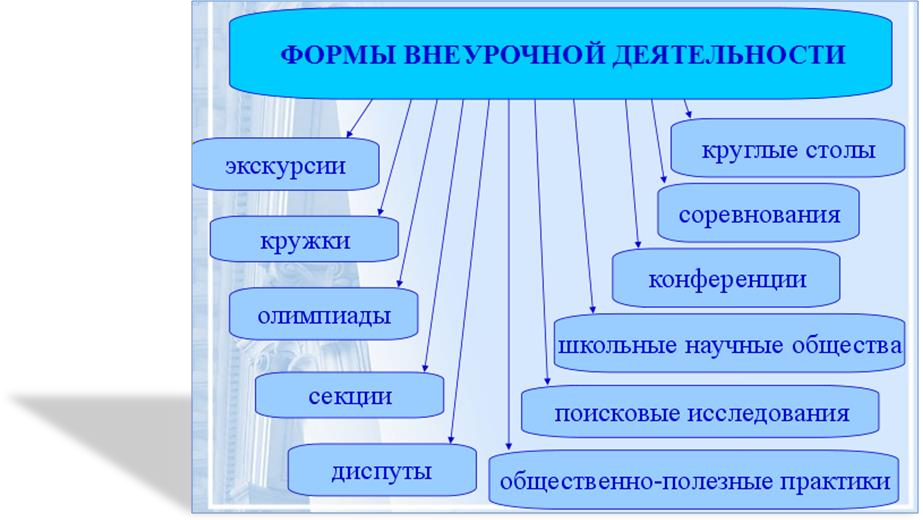 речи.Формы внеурочной деятельности по направлениям: Спортивно-оздоровительноеРабота спортивных секций по волейболу, баскетболу, ОФП.Организация походов, экскурсий, «Дней здоровья», подвижных игр,«Весёлых стартов», внутришкольных спортивных соревнований.Проведение бесед по охране здоровья.Применение на уроках игровых моментов, физминуток.Участие в республиканских и городских спортивных соревнованиях.Духовно-нравственноеПроведение тематических классных часов о духовности, культуре поведения иУчастие в конкурсах, выставках детского творчества на уровне школы, города, республики.Встречи с ветеранами ВОВ, «Уроки мужества».Выставки рисунков.Оформление газет, стендов и выставок о боевой славе русского народа.•Оформление поздравительных открыток и проведение концертных мероприятий врамках знаменательных дат для ветеранов.Конкурсы рисунков.Фестивали патриотической песни.Проведение конкурсов.СоциальноеПроведение субботников.Работа на пришкольном участке.Акции.Проведение встреч, концертов для детей находящихся в приюте, а также выездных концертов для лиц, проживающих в пансионате для престарелых. ОбщекультурноеОрганизация экскурсий, Дней театра и музея, выставок детских рисунков, поделок и творческих работ обучающихся.Проведение тематических классных часов по эстетике внешнего вида ученика, культуре поведения и речи.Участие в конкурсах, выставках детского творчества эстетического цикла на уровне школы, города, республики.Проведение концертов, посвященных знаменательным датам.ОбщеинтеллектуальноеПредметные недели.Библиотечные уроки.Конкурсы, экскурсии, олимпиады, конференции, деловые и ролевые игры и др.Участие в научно-исследовательских конференциях на уровне школы, города и т.д.Разработка различных проектов.Количество часов внеурочной деятельности среди обучающихся 5 класса- 5 часов в неделю по выбору учащихся и родителей (законных представителей)Количество часов внеурочной деятельности среди обучающихся 6 класса- 5 часов в неделю по выбору учащихся и родителей (законных представителей) Программа реализует индивидуальный подход в процессе внеурочной деятельности,позволяя обучающимся раскрыть свои творческие способности и интересы. Занятия групп проводятся на базе ЧОУ «Православная гимназия» в учебных кабинетах, в компьютерном классе, кабинете музыки, в спортивном зале, библиотеке. Таким образом, план внеурочной деятельности на 2022-2023 учебный год создаёт условия для повышения качества образования, обеспечивает развитие личности обучающихся, способствует самоопределению в выборе профиля обучения с учетом возможностей педагогического коллектива.Условия реализации программыДля успешной реализации программы необходимо выполнение ряда условий:конкретное планирование деятельностикадровое обеспечение программыметодическое обеспечение программыпедагогические условияматериально-техническое обеспечение.Кадровое обеспечение:В реализации программы участвуют:педагоги школы, реализующие программуадминистрация.Совершенствование уровня кадрового обеспечения:Научно-методическое обеспечение и экспертиза занятости учащихся во внеурочной деятельностиПланируемые результаты реализации программы В процессе реализации Программы произойдет:улучшение	психологической	и	социальной	комфортности	в	едином воспитательном пространстве;укрепление здоровья воспитанников;развитие творческой активности каждого обучающегося;укрепление связи между семьёй и школой.Учитель и родители как участники педагогического процессаЦелью сотрудничества учителей и родителей является создание комфортной атмосферы жизнедеятельности обучающихся, осуществление эффективной связишколы и семьи в воспитании и образовании детей разного возраста.Задачами сотрудничества являются:усиление нравственных аспектов школьной жизнедеятельности детей и молодежи;гуманизация взаимоотношений семьи и школы;освоение родителями навыков делового общения и сотворчества с учителями и детьми;оказание родителями содержательной помощи учителю в организацииучебно-воспитательной работы, в том числе обучение детей в домашних условиях.Сотворчество учителей и родителей в воспитании, обучении и развитии детей во внеурочной деятельности может успешно осуществляться по следующим направлениям:непосредственное участие родителей в организации различимых формсовместной внеурочной работы с детьми;развитие сотрудничества с учителями и детьми в учебно-познавательной,исследовательской деятельности в школе и в домашних условиях и др.;оказание помощи школе в ремонте и оборудовании помещений для внеурочных занятий школьников, изготовление совместно с детьми принадлежностей для качественной организации данных занятий.Диагностика    эффективности    внеурочной    деятельности    обучающихся Цель диагностики – выяснить, являются ли и в какой степени воспитывающими те виды внеурочной деятельности, которыми занят обучающийся.Диагностика эффективности внеурочной деятельности обучающихся предусматривает:•личность самого обучающегося;•детский коллектив;•профессиональную позицию педагога;•методы и методики мониторинга изучения детского коллектива.При рассмотрении планируемых результатов развития младших школьников (личностное участие школьников в разных видах деятельности) целесообразно выделить несколько уровней: персональный, школьный, уровень местного социума.Персональный уровень.Развитость способности:сохранять и поддерживать собственное здоровье и не иметь дурных привычек (т.е. вредных для здоровья физического, нравственного и психического – своего и окружающих);поддерживать и развивать товарищеские деловые отношения со всеми старшими и младшими, входящими в круг актуального общения;занимать социально ответственную позицию в отношении социально негативных событий и явлений окружающей жизни, разрабатывать буклеты, создавать презентации;относиться к образованию как универсальной человеческой ценности нашего века;Школьный уровень.Личное участие в видах деятельности:развитие и поддержка гуманистического уклада школьной жизни;поддержание благоустройства школьного и пришкольного пространства;участие в общешкольной поисковой, природозащитной, волонтерской и творческой деятельности;участие в массовых мероприятиях, связанных с престижем школы (спортивные соревнования, олимпиады, конкурсы и т.д.);Уровень местного социума.Личное участие в видах деятельности:участие в изучении и сохранении культурно-исторического наследия города, разработка социальных проектов;участие в городских выставках изобразительного искусства, художественного рукоделия, создание презентации своего проекта;разработка и участие в исследовательских проектах посвященных изучению экологических	проблем	на	местном	материале. Основные результаты реализации программы внеурочной деятельности обучающихся оцениваются в рамках мониторинговых процедур, предусматривающих сформированность познавательного, коммуникативного, нравственного, эстетического потенциала личности.Мониторинг компетентностей обучающихсяПоказатели деятельности педагогов по реализации модели внеурочной деятельностиРезультаты промежуточной и итоговой аттестации обучающихся (итоги учебного года);Проектная деятельность обучающихся;Участие обучающихся в выставках, конкурсах, проектах, соревнованиях и т.п. вне школы;Количество обучающихся, задействованных в мероприятиях;Посещаемость занятий, курсов;Количество обучающихся, с которыми произошел случай травматизма во время образовательного процесса;Участие родителей в мероприятиях;Наличие благодарностей, грамот;Наличие рабочей программы курса внеурочной деятельности и ее соответствие предъявляемым требованиямВедение аналитической деятельности своей внеурочной работы с обучающимися (отслеживание результатов, коррекция своей деятельности);Применение	современных	технологий,	обеспечивающих	индивидуализацию обучения;Удовлетворенность обучающихся и их родителей выбранным курсом внеурочной деятельности;Презентация опыта на различных уровнях.СИСТЕМА УСЛОВИЙ РЕАЛИЗАЦИИ ОСНОВНОЙ ОБРАЗОВАТЕЛЬНОЙ ПРОГРАММЫИнтегративным результатом выполнения требований к условиям реализации основной образовательной программы ЧОУ «Православная гимназия» является создание и поддержание развивающей образовательной среды, адекватной задачам достижения личностного, социального, познавательного (интеллектуального), коммуникативного, эстетического, физического, трудового развития обучающихся.В ЧОУ «Православная гимназия» для реализации ООП ООО должны быть созданы условия:соответствующие требованиям ФГОС;обеспечивающие достижение планируемых результатов освоения ООП ООО и реализацию предусмотренных в ней образовательных программ;учитывающие особенности ЧОУ «Православная гимназия», его организационную структуру, запросы участников образовательного процесса в основном общем образовании;предоставляющие возможность взаимодействия с социальными партнёрами, использования ресурсов социума.Система условий реализации ООП ООО базируется на результатах проведённой в ходе разработки программы комплексной аналитико-обобщающей и прогностической работы, включающей:анализ имеющихся в ЧОУ «Православная гимназия» условий и ресурсов реализации ООП ООО;установление степени их соответствия требованиям Стандарта, а также целям и задачам ООП ООО, сформированным с учётом потребностей всех участников образовательного процесса;выявление проблемных зон и установление необходимых изменений в имеющихся условиях для приведения их в соответствие с требованиями Стандарта;разработку с привлечением всех участников образовательного процесса и возможных партнёров механизмов достижения целевых ориентиров в системе условий;разработку сетевого графика (дорожной карты) создания необходимой системы условий;разработку механизмов мониторинга, оценки и коррекции реализации промежуточных этапов разработанного графика (дорожной карты).В связи с введением ФГОС НОО были определены следующие задачи деятельности ЧОУ «Православная гимназия» в 2022 - 2023 учебном году:продолжить работу по реализации ФГОС НОО и по подготовке к переходу на ФГОС ООО;создать нормативно-правовую и методическую базу для введения ФГОС ООО;обеспечить подготовку педагогических работников к разработке ООП ООО, ориентировать их на ценностные установки, цели, задачи, определенныегосударственным стандартом, отбор инновационных форм и методов образовательной деятельности, ориентированной на развитие интеллектуально-творческого и социально- психологического потенциала личности обучающегося;освоить новую систему требований к оценке итогов образовательной деятельности обучающихся.Кадровое обеспечение реализации основной образовательной программы основного общего образованияУровень квалификации педагогов, их готовность участвовать в реализуемых в ЧОУ «Православная гимназия» программах, профессиональное самосовершенствование являются одним из важнейших условий успешной реализации основной образовательной программы.ЧОУ «Православная гимназия» укомплектовано кадрами, имеющими необходимую квалификацию для решения задач, определённых основной образовательной программой основного общего образования, способными к инновационной профессиональной деятельности.Школа укомплектована медицинским работником, вспомогательным персоналом.Кадровое обеспечение: по состоянию на 1 сентября 2022года педагогический коллектив ЧОУ «Православная гимназия» насчитывает 21 педагогических сотрудника.Образование:высшее – 28;Успех реализации стандартов второго поколения в большей степени зависит от учителя, поэтому в школе идет активное освещение и разъяснение концепции государственных образовательных стандартов нового поколения среди педагогических работников.Созданы условия для оказания постоянной теоретической, методической и информационной поддержки педагогических работников по вопросам реализации ООП ООО.Мониторинг показал, что учителя владеют современными образовательными технологиями организации образовательной деятельности. Ведется работа в этом направлении: семинары, обучающие курсы.Каждый учитель школы, осуществляющий педагогическую деятельность, сформулировал тему по самообразованию, наглядно отражающую суть происходящих сегодня в обществе и образовательном процессе перемен.В целях обеспечения методических условий для подготовки внедрения ФГОС ООО разработана Программа организации методической работы в школе в связи с переходом на ФГОС ООООписание кадровых условий образовательного учрежденияГруппа специалистов, работая в единой команде:реализует образовательную программу основной школы в разнообразных организационно-учебных формах, с постепенным расширением возможностейобучающихся осуществлять выбор уровня и характера самостоятельной работы. Эту задачу решают педагоги-предметники;организует для подростков место встречи замыслов с их реализацией, место социального экспериментирования, позволяющего ощутить границы собственных возможностей. Эту задачу решают педагоги-предметники;подготавливает обучающихся к выбору и реализации индивидуальных образовательных траекторий в заданной образовательной программой области самостоятельности. Эту задачу решает прежде всего тьютор;организует систему социальной жизнедеятельности и групповогопроектирования социальных и образовательных событий, предоставляет подросткам поле для самопрезентации и самовыражения в группах сверстников и разновозрастных группах. Эту работу решает в первую очередь педагог-психолог;создает пространство для реализации разнообразных творческих замыслов подростков, проявления инициативных действий. Эту задачу решают учителя.В целях обеспечения методических условий для подготовки внедрения ФГОС ООО разработана Программа организации методической работы в школе в связи с переходом на ФГОС, в которой описываются способы и формы непрерывного повышения квалификации педагогов и специалистов ЧОУ «Православная гимназия».Методическое сопровождение педагогов при переходе на ФГОС ОООДеятельность коллектива ЧОУ «Православная гимназия» выстроена в соответствии с приоритетами, обозначенными Президентом Российской Федерации в стратегической инициативе "Наша новая школа".В национальной образовательной инициативе обозначены 6 основных направлений развития общего образования:переход на новые образовательные стандарты;развитие системы поддержки талантливых детей;совершенствование учительского корпуса;изменение школьной инфраструктуры;сохранение и укрепление здоровья школьников;расширение самостоятельности школ.Данная инициатива является основным политическим документом государственной образовательной политики, которая определяет переход от стандартов, содержащих подробный перечень тем по каждому предмету, обязательных для изучениякаждым обучающимся, на новые стандарты - требования о том, какими должны быть школьные программы, какие результаты должен продемонстрировать ученик, какие условия должны быть созданы в школе для достижения этих результатов.Важнейшим требованием к подготовке и обеспечению введения федерального государственного образовательного стандарта основного общего образования является постоянное методическое сопровождение, включая консультирование всех участников данного процесса.При введении ФГОС ООО в ЧОУ «Православная гимназия» организована широкая разъяснительная работа среди общественности, педагогов и родителей о целях и задачах федерального государственного образовательного стандарта, его актуальности для системы образования, для обучающихся и для страны в целом.Процессы введения ФГОС требуют специально организованной деятельности методической службы, нового содержания повышения профессиональной компетенции педагогических кадров. Для эффективной деятельности в этом направлении необходимо запрограммировать действия с учетом имеющихся ресурсов (человеческих, нормативных) в достижении главной цели: эффективной реализации ФГОС ООО.Основным фактором, обеспечивающим его успешность, является системность подготовки к введению стандартов и комплексность всех видов сопровождения. Прежде чем выстраивать методическое сопровождение и обеспечение введения ФГОС и правильно организовать методическую работу в школе, необходимо четко понимать значение данных понятий: сопровождать, сопровождение, методическое сопровождение и обеспечение."Сопровождать" - значит следовать рядом, вместе с кем-то, а "сопровождение" - явление, действие вместе с чем-то.Методическое сопровождение – взаимодействие сопровождаемого и сопровождающего, направленное на разрешение актуальных для педагога проблем профессиональной деятельности, осуществляемое в процессах актуализации и диагностики существа проблемы, информационного поиска возможного пути решения проблемы, консультаций на этапе выбора пути, конструирования плана действий и первичной реализации плана.Методическое обеспечение включает в себя необходимую информацию, учебно- методические комплексы, т.е. разнообразные методические средства, оснащающие и способствующие более эффективной реализации профессиональной педагогической деятельности. Это процесс, направленный на создание разнообразных видов методической продукции, включающий, помимо методического оснащения такие компоненты, как совместная продуктивная работа методиста и педагога; апробация и внедрение в практику более эффективных моделей, методик, технологий; информирование, просвещение и обучение кадров.В условиях введения ФГОС ООО особенно актуальны вопросы методического сопровождения образовательной практики. В период перехода на новые образовательные стандарты необходима мотивационная и методическая готовность учителей школы. С этой целью в общей системе методической работы в ЧОУ «Православная гимназия» продуман блок мероприятий по сопровождению педагогов в условиях перехода на ФГОС нового поколения.В мае 2016 года составлен план методической работы, сопровождающий переход на ФГОС ООО.Основной целью методической работы ЧОУ «Православная гимназия» является:создание модели методического сопровождения перехода школы на новые федеральные государственные образовательные стандарты, создание предпосылок для реализации ФГОС нового поколения в школе, обеспечение профессиональной готовностипедагогических	работников	к	реализации	ФГОС	ООО	через	создание	системы непрерывного профессионального развития.Определены приоритетные задачи:создать и актуализировать нормативную базу введения ФГОС основной школы;создать методическое обеспечение введения ФГОС основной школы;обеспечить преемственность методических и учебно-методических разработок федерального, регионального и муниципального уровней;разработать дополнительные образовательные модульные программы, ориентированные на повышение профессиональной компетенции педагогов по вопросам введения ФГОС ООО;обеспечить повышение профессиональной компетенции педагогических работников по вопросам ФГОС;разработать систему мониторинга реализации проекта «Методическое сопровождение введения ФГОС основной школы».На этапе введения нового ФГОС в образовательный процесс наиболее эффективной формой деятельности педагогов является проект. Именно проект позволяет включить всех учителей в коллективную творческую деятельность по освоению нового. Педагогами ЧОУ «Православная гимназия» разработан проект методической работы школы«Методическое сопровождение введения ФГОС в школе».Разрабатываются программы: «Программа по духовно-нравственному воспитанию»,«Программа внеурочной деятельности», «Программа формирования УУД», «Школа успеха (выявление и поддержка одарённых детей)», «Программа коррекционной работы с учащимися».Методическая работа в школе в условиях введения новых образовательных стандартов опирается на «зону ближайшего профессионального развития». В качестве«зоны ближайшего профессионального развития» определена та зона, в которой педагог с помощью своих коллег, ученых, изучаемой литературы может разрешить возникшие проблемы в профессиональной деятельности. При этом «зона ближайшего профессионального развития» для каждого педагога индивидуальна. При реализации данного направления изучаются профессиональные трудности, выявляются проблемы в деятельности педагога при внедрении ФГОС; актуализируются необходимые для профессионального роста знания и умения, оказывается помощь педагогу в осознании своих профессиональных трудностей; определяется индивидуальная траектория при повышении квалификации; составляется план самообразования, программы профессионального роста педагога.План методического сопровождения педагогов, обеспечивающий сопровождение введения ФГОС ОООв ЧОУ «Православная гимназия» в 2022 – 2023 учебном годуМетодическая тема:«Повышение качества образования как фактор развития ключевых базовых компетентностей учащихся в условиях внедрения стандартов второго поколения»Цель: обеспечение научно-методических условий для качественной реализации Федерального государственного образовательного стандарта основного общего образования.Задача:обеспечить подготовку педагогических работников к реализации государственного стандарта основного общего образования второго поколения, ориентировать их на ценностные установки, цели и задачи, определенные государственным стандартом.Психолого-педагогические условия реализации основной образовательной программы основного общего образованияДля реализации основной образовательной программы основного общего образования в ЧОУ «Православная гимназия» прежде всего созданы психолого- педагогические условия.Образовательный процесс осуществляется с учётом индивидуальныхособенностей каждого обучающегося, соблюдением комфортного психоэмоционального режима.Активное использование современных педагогических технологий, в том числе информационно – коммуникационных, а также профилактика физических, умственных и психологических перегрузок обучающихся, соблюдение санитарно-гигиенических правил и норм, позволяют педагогам школы осуществлять образовательную деятельность на оптимальном уровне.Работа по психолого-педагогическому сопровождению участниковобразовательного процесса осуществляется педагогом - психологом и педагогами школы. Разработан план работы психологической службы школы, включающий мероприятия по психолого-педагогическому сопровождению.Целью деятельности психологической службы является создание эффективной системы психологического сопровождения всех участниковобразовательного процесса (обучающихся, их родителей и педагогов) на ступени основного общего образования.Задачи:Обеспечить преемственность содержания и форм организации образовательного процесса по отношению к начальной ступени общего образования с учётом специфики возрастного психофизического развития обучающихся, в том числе особенностей перехода из младшего школьного возраста в подростковый.Сформировать и развить психолого-педагогическую компетентность обучающихся, педагогов и родительской общественности.Обеспечить вариативность направлений и форм психолого- педагогического сопровождения участников образовательного процесса.Основные направления психолого-педагогического сопровождения:сохранение и укрепление психологического здоровья обучающихся;формирование ценности здоровья и безопасного образа жизни;дифференциация и индивидуализация обучения;мониторинг возможностей и способностей обучающихся, выявление и поддержка одаренных детей, детей с ограниченными возможностями здоровья;психолого-педагогическая поддержка участников олимпиадного движения;обеспечение осознанного и ответственного выбора дальнейшей профессиональной сферы деятельности;формирование коммуникативных навыков в разновозрастной среде и среде сверстников;поддержка детских объединений, ученического самоуправления.Психолого-педагогическое сопровождение осуществляется на индивидуальном, групповом уровнях, уровне класса в следующих формах:профилактика;диагностика;консультирование;развивающая работа;просвещение;экспертиза.План реализации основных направлений психолого-педагогического сопровождения в условиях введения ФГОС ОООНаправления деятельности:Психологическое сопровождение учащихся в адаптационные периоды.Задачи:выявить особенности психологической адаптации учащихся (5 класс);привлечь внимание родителей к серьезности проблемы периода адаптации;осуществить работу с детьми, испытывающими трудности в адаптационный период. Психологическое обеспечение профессионального самоопределения обучающихся.Задачи:выявить профессиональные интересы обучающихся 8 и 9 классов;-предоставить возможность обучающимся понять необходимость определения для себя жизненных целей и ориентиров;оказать помощь в определении жизненных планов, прояснение временной перспективы профессионального будущего;просвещать родителей в сфере конструктивного взаимодействия с детьми в период профессионального самоопределения.Психологическое обеспечение работы с одаренными детьми.Задачи:выявить обучающихся с высоким уровнем умственного развития;обучить педагогов выявлению и развитию детской одаренности и работе с родителями одаренных детей.На основе знания обучающимися факторов своего успешного обучения, инструментов оценивания личных достижений в учебной и внеурочнойдеятельности, своевременной и эффективной психолого-педагогической помощи и поддержки будут достигнуты следующие результаты реализации психолого- педагогического сопровождения:положительная динамика качества обучения и познавательного развития обучающихся;повышение учебной мотивации обучающихся;-осознанный выбор траектории дальнейшего обучения.Модель аналитической таблицы для оценки базовых компетентностей педагоговФинансовое обеспечение реализации основной образовательной программы основного общего образованияФинансовое обеспечение реализации основной образовательной программы основного общего образования опирается на исполнение расходных обязательств, обеспечивающих конституционное право граждан на бесплатное и общедоступное общее образование.Финансово-экономические условия реализации ООП ООО обеспечивают реализацию обязательной части основной образовательной программы и части компонента образовательного учреждения, отражают структуру и объем расходов, необходимых для реализации ООП ООО, а также механизм их формирования.Оплата труда педагогического работника складывается из базовой части фонды оплаты труда, которая обеспечивает гарантированную заработную плату педагогического работника учреждения, исходя из количества выданных им учебных часов и численности учащихся в классах (часы аудиторной занятости),   а   также часов внеаудиторной занятости.Аудиторная занятость включает проведение уроков. Внеаудиторная занятость включает виды работ с учащимися в соответствии с должностными обязанностями: кружковая работа, консультации и дополнительные индивидуальные занятия, подготовка учащихся к олимпиадам, конференциям, проектная и исследовательская работа, практики и т.п.Помимо базовой части оплаты труда педагогический работник может получать оплату из стимулирующей части фонда оплаты труда. Система стимулирующих выплат работникам образовательного учреждения включает в себя поощрительные   выплаты по результатам труда. Критериями для осуществления данных выплат является качество обучения и воспитания учащихся. В этих целях учреждением разработана система критериев и целевых показателей (индикаторов) качества образования и их балльная   оценка. Распределение поощрительных    выплат по результатам труда за счет стимулирующей части ФОТ производится совместно с   органом, обеспечивающим демократический, государственно-общественный характер управления образовательным учреждением, на основании представления комиссии по распределению стимулирующей части ФОТ образовательного учреждения.Новое качество образования предполагает представления результативности образования не столько в отметках и результатах ЕГЭ, сколько в показателях развития компетентностей обучающихся.Новая результативность – это способность строить отношения в ситуации, которая не определена, не изучена, не предполагает четких алгоритмов поведения.Критерии оценки деятельности членов педагогического коллектива.Материально - технические условия реализации основной образовательной программыМатериально-техническая база ЧОУ «Православная гимназия» должна быть приведена в соответствие с задачами по обеспечению реализации ООП ООО, необходимого учебно- материального оснащения образовательного процесса и созданию соответствующей образовательной и социальной среды.Для этого ЧОУ «Православная гимназия» разрабатывает и закрепляет локальным актом перечни оснащения и оборудования.Критериальными источниками оценки учебно-материального обеспечения образовательного процесса являются требования ФГОС, требования и условия Положения о лицензировании образовательной деятельности, утверждённого постановлением Правительства Российской Федерации от 16 марта 2011 г. № 174, а также соответствующие приказы и методические рекомендации, в том числе:- Санитарно – эпидемиологические правила и нормативы СанПиН 2.4.2.2821-10 «Санитарно- эпидемиологические требования к условиям и организации обучения в общеобразовательных учреждениях»;-приказ Минобрнауки России от 4 октября 2010 г. № 986 «Об утверждениифедеральных требований к образовательным учреждениям в части минимальной оснащённости учебного процесса и оборудования учебных помещений»;-приказ Минобрнауки России от 23 июня 2010 г. № 697 «Об утверждении федеральных требований к образовательным учреждениям в части охраны здоровья обучающихся, воспитанников»;-перечни рекомендуемой учебной литературы и цифровых образовательных ресурсов.В соответствии с требованиями ФГОС для обеспечения всех предметныхобластей и внеурочной деятельности ЧОУ «Православная гимназия» должна быть обеспечена мебелью, офисным оснащением, хозяйственным инвентарём.Оценка материально-технических условий реализации основной образовательной программыМатериально-технические условия реализации основной образовательной программы основного общего образованияОрганизация образовательного процесса в ЧОУ «Православная гимназия» осуществляется в условиях кабинетной системы в соответствии с учебным планом, основными нормами техники безопасности и санитарно-гигиеническими требованиями.Состав комплекта средств обучения, находящихся в каждом учебномкабинете, объединяет как современные (инновационные) средства обучения на базе цифровых технологий, так и традиционные – средства наглядности(печатные материалы, натуральные объекты, модели), а также лабораторноеоборудование,	приборы	и	инструменты	для	проведения	натурных	экспериментов	и исследований, расходные материалы и канцелярские принадлежности.Оборудование и оснащение учебных кабинетовКабинеты музыки, химии, физики оснащены методическими и дидактическими материалами, в том числе отдельными техническими средствами обучения, позволяющими полноценно осуществлять учебно-воспитательный процесс. Ряд учебных помещений рассчитан на использование проектора с потолочным креплением и имеют соответствующий экран.В школе есть кабинет информатики и ИКТ, оборудование которого отвечает современным требованиям и обеспечивает использование информационных технологий в учебной и во внеурочной деятельности.Школьная библиотека имеет отдельное помещение.Спортивный зал оснащен спортивным инвентарем для проведения уроков физической культуры. На территории школы имеется спортивная площадка.Медицинский кабинет обслуживается медицинской сестрой, оснащен необходимым оборудованием и медицинскими препаратами для оказания первой медицинской помощи, проведения системы профилактических мероприятий, вакцинации, медицинского осмотра обучающихся.Обучающиеся обеспечены горячим питанием Материально-техническое оснащение образовательного процесса обеспечит возможность:реализации индивидуальных образовательных планов обучающихся, осуществления их самостоятельной образовательной деятельности;включения обучающихся в проектную и учебно-исследовательскую деятельность, проведения естественнонаучных экспериментов с использованием учебного лабораторного (в том числе цифрового) оборудования, вещественных и виртуально-наглядных моделей иколлекций основных математических и естественнонаучных объектов и явлений, цифрового (электронного) и традиционного измерений;создания материальных объектов; обработки материалов и информации сиспользованием технологических инструментов и оборудования; проектирования и конструирования, в том числе моделей с цифровым управлением и обратной связью, художественно-оформительских и издательских проектов;наблюдений, наглядного представления и анализа данных, использования цифровых планов и карт;физического развития, участия в физкультурных мероприятиях, тренировках, спортивных соревнованиях и играх;занятий по изучению правил дорожного движения с использованием игр, оборудования, а также компьютерных технологий;планирования учебного процесса, фиксации его динамики, промежуточных и итоговых результатов;размещения продуктов познавательной, учебно-исследовательской и проектной деятельности обучающихся в информационно-образовательной среде ЧОУ «Православная гимназия»;проведения массовых мероприятий, организации досуга и общения обучающихся;организации	качественного	горячего	питания,	медицинского	обслуживания	и	отдыха обучающихся.Учебно-воспитательный процесс соответствует действующим санитарно-гигиеническим, противопожарным правилам и нормам.Педагогический коллектив работает в соответствии с нормами охраны труда.Информационно-методические условия реализации основной образовательной программы основного общего образованияВ соответствии с требованиями Стандарта информационно-методические условия реализации основной образовательной программы общего образования обеспечиваются современной информационно-образовательной средой.Под информационно-образовательной средой (ИОС) понимается открытая педагогическая система, сформированная на основе разнообразных информационных образовательных ресурсов, современных информационно-телекоммуникационных средств и педагогических технологий, направленных на формирование творческой, социально активной личности, а также компетентность участников образовательного процесса в решении учебно- познавательных и профессиональных задач с применением информационно-коммуникационных технологий (ИКТ-компетентность), наличие служб поддержки применения ИКТ.Создаваемая в ЧОУ «Православная гимназия» ИОС строится в соответствии со следующей иерархией:единая информационно-образовательная среда страны;единая информационно-образовательная среда города;информационно-образовательная среда ЧОУ «Православная гимназия»;предметная информационно-образовательная среда;информационно-образовательная среда УМК;информационно-образовательная среда компонентов УМК;информационно-образовательная среда элементов УМК.Основными элементами ИОС являются:информационно-образовательные ресурсы в виде печатной продукции;информационно-образовательные ресурсы на сменных оптических носителях;информационно-образовательные ресурсы Интернета;вычислительная и информационно-телекоммуникационная инфраструктура;прикладные программы, в том числе поддерживающие администрирование и финансово-хозяйственную деятельность ЧОУ «Православная гимназия» (делопроизводство, кадры и т. д.).Необходимое	для	использования	ИКТ	оборудование	должно	отвечать	современным требованиям и обеспечивать использование ИКТ:в учебной деятельности;во внеурочной деятельности;в исследовательской и проектной деятельности;при измерении, контроле и оценке результатов образования;в административной деятельности, включая дистанционное взаимодействие всех участников образовательного процесса, а также дистанционное взаимодействие образовательного учреждения с другими организациями социальной сферы и органами управления.Учебно-методическое обеспечение.Учебно-методическое обеспечение обязательной части ООП включает в себя: учебники, учебные пособия, рабочие тетради, справочники, хрестоматии, цифровые образовательные ресурсы, методические пособия для учителей, сайты поддержки учебных курсов, дисциплин и т.п.Вариативная часть программы (учебные, развивающие, интегративныекурсы, образовательные модули, внеурочная образовательная деятельность) сопровождается методическим обеспечением (планом - графиком, расписанием, цифровыми ресурсами, материалами для учащихся и педагогов и т.п.).Учебно-методическое обеспечение ЧОУ «Православная гимназия» состоит из основного состава и дополнительного.Основной состав УМК используется учащимися и педагогами на постоянной основе, дополнительный состав – по усмотрению учителя и учащихся.Реализация ООП обеспечивается доступом каждого обучающегося к базам данных и библиотечным фондам, формируемым по всему перечнюдисциплин (модулей) программы.Библиотечный фонд укомплектован печатными изданиями, основной учебной литературы по всем образовательным областям учебного плана, выпущенными в последние 5лет.Фонд дополнительной литературы включает справочные издания, научно-популярные издания по предметам учебного плана и периодические издания.Учебно-дидактическое обеспечение.Под учебно-дидактическими материалами (УДМ) в учебном процессепонимается система различных текстов, заданий, задач, направленных на индивидуализацию учебной деятельности подростка, поиск своего образовательного маршрута как внутри одного учебного предмета, так и между ними, которые должны уметь разрабатывать учителя, исходя из особенностей системы и конкретных обучающихся.Целесообразно выделить ряд требований (условий), которые необходимо соблюдать, чтобы работа учителей по разработке необходимых УДМ достигла тех целей образования, которые ставит перед педагогами ООП ООО:Учебно-дидактические материалы учителей должны, прежде всего, быть адресованы к действию обучающегося. Перед учителем стоит задача определить, ресурсом чего для обучающегося станут учительские материалы, какие задания, принципы и сквозные вопросы должны быть представлены в этих материалах. В ходе разработки УДМ для решения задач образовательного процесса педагогам необходимо удерживать два вида заданий:•задания, направленные на обеспечение детской самостоятельности;•задания, связанные с понятийным развитием, с продвижением в содержании учебных предметов.Учителю необходимо вести разработку УДМ для всех аспектовобразовательного процесса: учебно-понятийного, учебной самостоятельности, контрольно- оценочного (рефлексивного); информационно-иллюстративного, тренировочного;УДМ учителя не должны заменять базового учебника по тому или иному предмету. Они должны, прежде всего, пробуждать поисково-пробующее действие учителя и учеников.Необходимо при организации детского действия в учебных учительских материалах удерживать две формы этого действия: ресурсную и продуктную.В контрольно-оценочной деятельности основная задача педагога должна быть направлена на организацию возможности обучающимся самим отслеживать динамику их достижений в образовательном процессе, становление их учебной самостоятельности, а также определять меру и время готовности обучающихся к предъявлению окружающим (педагогу и сверстникам) своих результатов учения (обучения). А отсюда – учебно-дидактические материалы должны быть подобраны так, чтобы ученики имели возможность самостоятельно отслеживать свои достижения и проблемы в процессе обучения.Информационное обеспечение.Информационная среда образовательного учреждения включает в себя совокупность технологических средств (компьютеры, базы данных, коммуникационные каналы, программные продукты и др.), культурные и организационные формы информационного взаимодействия, компетентность участников образовательного процесса в решении учебно-познавательных и профессиональных задач с применением информационно-коммуникационных технологий (ИКТ), а также наличие служб поддержки применения ИКТ.Информационная среда обеспечивает эффективную деятельность обучающихся по освоению основной образовательной программы основногообщего образования и эффективную образовательную деятельность педагогических и руководящих работников по реализации основной образовательной программы основного общего образования, в том числевозможность:создания, поиска, сбора, анализа, обработки и представления информации (работа с текстами в бумажной и электронной форме, запись и обработка изображений и звука, выступления с аудио-, видео- и графическим сопровождением, общение в Интернете);планирования образовательного процесса и его ресурсного обеспечения;размещения и сохранения используемых участниками образовательногопроцесса информационных ресурсов, учебных материалов, предназначенныхдля образовательной деятельности обучающихся, а также анализа и оценки такой деятельности; доступа к размещаемой информации;мониторинга результатов учебного процесса, фиксацию результатов деятельности обучающихся и педагогических работников; мониторинга здоровья обучающихся;дистанционного взаимодействия всех участников образовательного процесса: обучающихся, педагогических работников, администрации ЧОУ «Православная гимназия», родителей (законных представителей) обучающихся, методических служб, общественности, органов, осуществляющих управление в сфере образования;сетевого взаимодействия образовательных учреждений, в том числе с образовательными учреждениями дополнительного образования, а также органов, осуществляющих управление в сфере образования;ограничения доступа к информации, несовместимой с задачами духовно- нравственного развития и воспитания обучающихся;учета контингента обучающихся, педагогических работников, родителей обучающихся;доступа обучающихся и педагогических работников к максимальному числу сокровищ отечественной и зарубежной культуры, достижениям науки и искусства; электронным информационно-образовательным ресурсам, размещенным в федеральных и региональных базах данных;организации работы в режиме как индивидуального, так и коллективного доступа к информационно-образовательным ресурсам;организации дистанционного образования;взаимодействия образовательного учреждения с другими организациямисоциальной сферы: учреждениями дополнительного образования, учреждениями культуры, здравоохранения, спорта, досуга, службами занятости населения, обеспечения безопасности жизнедеятельности;информационно-методического сопровождения образовательного процесса с учетом индивидуальных возрастных, психологических и физиологическихособенностей обучающихся, в том числе талантливых и одаренных, включая обучающихся, оказавшихся в трудной жизненной ситуации, а также с ограниченными возможностями здоровья и инвалидов.Основой информационной среды являются общешкольные средства ИКТ, используемые в различных элементах образовательного процесса и процесса управления школой, не находящиеся постоянно в том или ином кабинете. В минимальном варианте это оснащение обеспечивает в любом помещении школы, где идет образовательный процесс, работу с компьютером, распечатывание текстовых файлов, размножение больших объемов текстовых и графических материалов (учебных, информационных,детских работ и т.д.), выступление с компьютерной поддержкой, оцифровку изображений (сканер), фото-аудио-видео фиксацию хода образовательного процесса.Меняется и роль кабинета информатики. Помимо его естественного назначения, как помещения, где идет изучение информатики там, где нужно,поддержанное компьютерной средой, он становится центром информационной культуры и информационных сервисов школы (наряду с библиотекой), центром формирования ИКТ - компетентности участников образовательного процесса.Состояние информационного оснащения образовательного процессаСоздание в ЧОУ «Православная гимназия» информационно-образовательной среды, соответствующей требованиям ФГОС ОООПланируемые результаты от реализации психолого – педагогических, материально – технических, кадровых, финансово – экономических, информационныхусловий ООП ОООПсихолого-педагогические, материально-технические, кадровые, финансово- экономические, информационные и другие условия реализации основной образовательной программы основного общего образования в результате должны обеспечить для участников образовательного процесса возможность:достижения планируемых результатов освоения основной образовательнойпрограммы основного общего образования всеми обучающимся, в том числе обучающимися с ограниченными возможностями здоровья и инвалидами;развития личности, ее способностей, удовлетворения познавательных интересов, самореализации обучающихся, в том числе одаренных и талантливых, через организацию учебной (урочной и внеурочной) деятельности, социальной практики, общественно-полезной деятельности, через систему кружков, клубов, секций, студий с использованием возможностей учреждений дополнительного образования детей, культуры и спорта;овладения обучающимися ключевыми компетенциями, составляющими основу дальнейшего успешного образования и ориентации в мире профессий;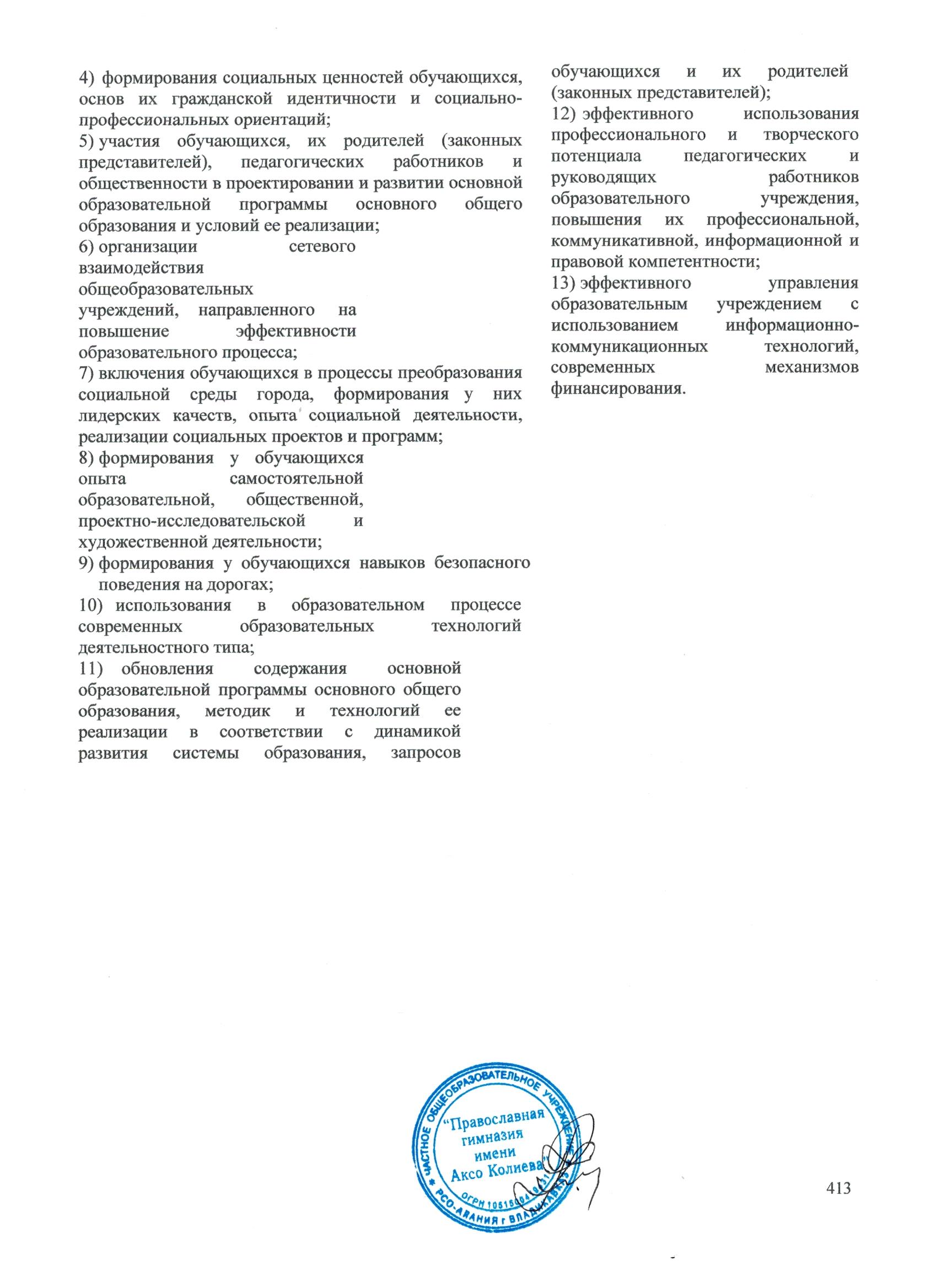 Наименование разделаСтр.IЦЕЛЕВОЙ РАЗДЕЛ2ПОЯСНИТЕЛЬНАЯ ЗАПИСКА3ПЛАНИРУЕМЫЕ РЕЗУЛЬТАТЫ ОСВОЕНИЯ ООП ООО12СИСТЕМА	ОЦЕНКИ	ДОСТИЖЕНИЯ	ПЛАНИРУЕМЫХ184РЕЗУЛЬТАТОВ ОСВОЕНИЯ ООП ОООIIСОДЕРЖАТЕЛЬНЫЙ РАЗДЕЛ203ПРОГРАММА ФОРМИРОВАНИЯ УУД У ОБУЧАЮЩИХСЯ204ПРОРАММЫ ОТДЕЛЬНЫХ УЧЕБНЫХ ПРЕДМЕТОВ244ПРОГРАММА	ВОСПИТАНИЯ	И	СОЦИАЛИЗАЦИИ ОБУЧАЮЩИХСЯ279ПРОГРАММА КОРРЕКЦИОННОЙ РАБОТЫ335IIIОРГАНИЗАЦИОННЫЙ РАЗДЕЛ361УЧЕБНЫЙ	ПЛАН362ПРОГРАММА ВНЕУЧЕБНОЙ ДЕЯТЕЛЬНОСТИ369СИСТЕМА УСЛОВИЙ РЕАЛИЗАЦИИ ОСНОВНОЙ381ОБРАЗОВАТЕЛЬНОЙ ПРОГРАММЫIVПРИЛОЖЕНИЕ к ООП ОООпланировать решение задачи; выбирать метод для решения, определять необходимые ресурсы;производить требуемую последовательность действий по инструкции; при необходимости уточнять формулировки задачи, получать недостающие дополнительные данные и новые способы решения;выявлять и использовать аналогии, переносить взаимосвязи и закономерности на задачи с аналогичным условием; выдвигать и проверять гипотезы, систематически пробовать различные пути решения; - выполнять текущий контроль и оценку своей деятельности; сравнивать характеристики запланированного и полученного продукта;оценивать продукт своей деятельности на основе заданных критериев; видеть сильные и слабые стороны 12 полученного результата и своей деятельности, воспринимать и использовать критику и рекомендации других, совершенствовать результаты решения конкретной задачи и свою деятельность.Блокпланируемых результатов«Выпускник научится»«Выпускник получит возможность научиться»1. Круг учебныхзадач, назначение учебного материалаВ этот блок включается такой круг учебных задач, овладение которыми	принципиально необходимо для успешного обучения и социализации и которые в принципе могут быть освоены подавляющим	большинством обучающихся при условии специальной целенаправленнойработы учителяВ	блоке		приводятся планируемые			результаты, характеризующие систему учебных действий в отношении знаний, умений, навыков, расширяющих и углубляющих понимание опорного учебного		материала	или выступающих как пропедевтика для изучения предмета2.Оценка достижения результатовДостижение планируемых результатов данного блока выносится на итоговую оценку (уровень	исполнительской компетентности		учащихся оценивается с помощью заданий базового уровня; уровень действий, составляющих зону ближайшего развития, оценивается с помощью заданий повышенного уровня)Оценка	достижения		этих результатов			ведётся преимущественно в ходе процедур, допускающих		использование исключительно неперсонифицированной информации.Частично	задания	из	блока«Выпускник получит возможность научиться»,	могут	включаться	вматериалы итогового контроля.3. Условие перехода на следующуюступень обученияУспешное	выполнение обучающимися заданий базового уровня служит единственным основанием для положительного решения вопроса о возможности перехода на следующую ступеньобученияНевыполнение обучающимися заданий, с помощью которых ведётся оценка достижения планируемых результатов данного блока, не является препятствием для перехода на следующую ступень обученияЛ_-00Личностные результаты освоения ООП ОООЛГ-00Гражданская идентичностьКогнитивный компонентКогнитивный компонентЛГ-01Создание историко-географического образа, включая представление о территории и границах России, ее географических особенностях, знание основных исторических событий развития государственности и общества;знание истории и географии края, его достижений и культурных традиций;ЛГ-02сформирован образ социально-политического устройства – представление о государственной организации России, знание государственной символики(герб, флаг, гимн), знание государственных праздников;ЛГ-03знание положений Конституции РФ, основных прав и обязанностей гражданина,	ориентация	в	правовом	пространстве	государственно-общественных отношений;ЛГ-04знание о своей этнической принадлежности, освоение национальных ценностей, традиций, культуры, знание о народах и этнических группахРоссии;ЛГ-05освоение общекультурного наследия России и общемирового культурногонаследия;ЛГ-06ориентация в системе моральных норм и ценностей и их иерархизация,понимание конвенционального характера морали;ЛГ-07сформированность	социально-критического	мышления,	ориентация	вособенностях социальных отношений и взаимодействий, установление взаимосвязи между общественными и политическими событиями;ЛГ-08экологическое сознание, признание высокой ценности жизни во всех ее проявлениях; знание основных принципов и правил отношения к природе, знание основ здорового образа жизни и здоровьесберегающих технологий;правил поведения в чрезвычайных ситуациях.Ценностный и эмоциональный компонентыЦенностный и эмоциональный компонентыЛГ-09воспитание гражданского патриотизма, любви к Родине, чувство гордости засвою страну;ЛГ-10уважение истории, культурных и исторических памятников;ЛГ-11эмоционально положительное принятие своей этнической идентичности;ЛГ-12уважение и принятие других народов России и мира, межэтническаятолерантность, готовность к равноправному сотрудничеству;ЛГ-13уважение личности и ее достоинства, доброжелательное отношение кокружающим,	нетерпимость	к	любым	видам	насилия	и	готовность противостоять им;ЛГ-14уважение	ценностей	семьи,	любовь	к	природе,	признание	ценностиздоровья, своего и других людей, оптимизм в восприятии мира;ЛГ-15сформированность	потребности	в	самовыражении	и	самореализации,социальном признании;ЛГ-16сформированность позитивной моральной самооценки и моральных чувств – чувство гордости при следовании моральным нормам, переживание стыда ивины при их нарушении.Деятельностный компонентДеятельностный компонентЛГ-17участие в школьном самоуправлении в пределах возрастных компетенций(дежурство	в	школе	и	классе,	участие	в	детских	и	молодежныхобщественных организациях,   школьных   и   внешкольных   мероприятияхпросоциального характера);ЛГ-18выполнение норм и требований школьной жизни, прав и обязанностейученика;ЛГ-19умение вести диалог на основе равноправных отношений и взаимногоуважения и принятия; умение конструктивно разрешать конфликты;ЛГ-20выполнение моральных норм в отношении взрослых и сверстников в школе,дома, во внеучебных видах деятельности;ЛГ-21участие в общественной жизни (благотворительные акции, ориентация в событиях в стране и мире, посещение культурных мероприятий – театров,музеев, библиотек, реализация установок здорового образа жизни);ЛГ-22умение	строить	жизненные   планы	с	учетом	конкретных	социально-исторических, политических и экономических условий.ЛЛ-00Личностная идентичностьЛЛ-01усвоенный и принимаемый образ Я во всем богатстве отношений личности кокружающему миру;ЛЛ-02чувство адекватности и стабильности владения личностью собственным Янезависимо от изменений Я и ситуации;ЛЛ-03способность личности к полноценному решению задач, возникающих накаждой из возрастных стадий развития.Коммуникативные результаты освоения ОП ОООКО-00Общение и взаимодействиеКО-01умение слушать и слышать друг друга;КО-02умение с достаточно полнотой и точностью выражать свои мысли всоответствии с задачами и условиями коммуникации;КО-03умение	адекватно	использовать	речевые	средства	для	дискуссии	иаргументации своей позиции;КО-04умение представлять и сообщать в письменной и устной форме;КО-05готовность спрашивать, интересоваться чужим мнением и высказывать свое;КО-06умение вступать в диалог, а также участвовать в коллективном обсуждении проблем, владение монологической и диалогической формами речи всоответствии с грамматическими и синтаксическими нормами родного языка.КД-00Действовать с учетом позиции другого и уметь согласовывать своидействияКД-01понимание возможности различных   точек зрения, не совпадающих   ссобственной;КД-02готовность к   обсуждению   разных   точек   зрения   и   выработке   общей(групповой) позиции;КД-03умение устанавливать и сравнивать разные точки зрения прежде, чемпринимать решения и делать выборы;КД-04умение аргументировать свою точку зрения, спорить и отстаивать своюпозицию не враждебным для оппонентов образом.КС-00Организация и планирование учебного сотрудничестваКС-01определение цели и функций участников, способов взаимодействия;КС-02планирование общих способов работы;КС-03обеспечение обмена   знаниями   между   членами   группы   для   принятияэффективных совместных решений;КС-04способность брать на себя инициативу в организации совместного действия(деловое лидерство);КС-05способность с помощью вопросов добывать недостающую информацию(познавательная инициативность);КС-06разрешение конфликтов – выявление, идентификация проблемы, поиск и оценка альтернативных способов разрешения конфликта, принятие решенияи его реализация;КС-07управление поведением партнера – контроль, коррекция, оценка действийпартнера, умение убеждать.КГ-00Работа в группеКГ-01умение устанавливать рабочие отношения, эффективно сотрудничать испособствовать продуктивной кооперации;КГ-02умение интегрироваться в группу сверстников и строить продуктивноевзаимодействие со сверстниками и взрослыми;КГ-03умение обеспечивать бесконфликтную совместную работу в группе;КГ-04способность переводить конфликтную ситуацию в логический план иразрешать ее, как задачу – через анализ ее условий.КМ-00Следование морально-этическим и психологическим принципам общенияи сотрудничестваКМ-01уважительное отношение к партнерам, внимание к личности другого;КМ-02адекватное межличностное восприятие;КМ-03готовность адекватно реагировать на нужды других, в частности оказыватьпомощь и эмоциональную поддержку партнерам в процессе достижения общей цели совместной деятельности;КМ-04стремление устанавливать с доверительные отношения взаимопонимания,способность к эмпатии.КР-00Речевые виды действийКР-01использование адекватных языковых средств для отображения в форме речевых	высказываний	своих	чувств,	мыслей,	побуждений	и	иныхсоставляющих внутреннего мира;КР-02речевое отображение (описание, объяснение) учеником содержания совершаемых действий в форме речевых значений с целью ориентировки (планирование, контроль, оценка) предметно-практической или иной деятельности, как в форме громкой социализированной речи, так и в форме внутренней речи (внутреннего говорения), служащей этапом интериоризации – процесса переноса во внутренний план в ходе усвоенияновых умственных действий и понятий.Познавательные результаты освоения ОП ОООПИ-00Исследовательские уменияУчащиеся должны овладеть следующими действиями:ПИ-01постановка исследовательских вопросов;ПИ-02формулирование проблемы;ПИ-03выдвижение гипотезы;ПИ-04составление плана работы;ПИ-05организация наблюдения, планирование и проведение простейших опытовдля нахождения необходимой информации и проверки гипотез;ПИ-06планирование и проведение небольших интервью;ПИ-07использование разных источников информации для сбора фактов (книги,энциклопедии, словари, простейшие графики, диаграммы, рисунки, схемы и др.);ПИ-08организовать (систематизировать) информацию.ПД-00Общий прием доказательстваУ учащихся будут сформированы умения по решению задач:ПД-01анализ и воспроизведение готовых доказательств;ПД-02опровержение предложенных доказательств;ПД-03самостоятельный поиск, конструирование и осуществление доказательства:ПД-03-1действие подведения под понятие;ПД-03-2действие выбора системы необходимых и достаточных признаков понятия, соответствующей	конкретным	условиям	теоремы	или	задачи	надоказательство;ПД-03-3действие «развертывания» условий (действие выведения следствий) с цельювыявления признаков понятий, указанных в заключении;ПД-03-4действие выделения в условии «поисковых областей».ПЛ-00Развитие логического интеллектаУчащиеся приобретут умениеПЛ-01анализировать; классифицировать; сравнивать;ПЛ-02выделять критерии и оценивать факты, события, явления и процессы спомощью разных критериев;ПЛ-03проверять предположения;ПЛ-05устанавливать последовательность фактов, событий, явлений;ПЛ-06выделять причинно-следственные связи;ПЛ-07делать умозаключения;ПЛ-08комбинировать; преобразовывать; прогнозировать;ПЛ-09придумывать новое;ПЛ-10вести диалог и решать проблемы в малых группах;ПЛ-11устанавливать,	рассматривать	и	учитывать	все	возможные	варианты сочетания каких-либо признаков или событий (а не только часть из них илинекоторые, отдельные);Регулятивные результаты освоения ОП ОООРегулятивные результаты освоения ОП ОООРЦ-00Целеполагание и построение жизненных плановУ учащихся будут сформированы:РЦ-01способность к целеполаганию (планировать цели и пути их достижения иустанавливать приоритеты);РЦ-02способность справляться с жизненными задачами;РЦ-03способность принимать решения и вести переговоры;РЦ-04способность	к	составлению	жизненных	планов,		включающих последовательность		этапных	целей	и	задач	в	их	взаимосвязи	ипоследовательности, планирование путей и средств их достижения, на основе рефлексии смысла реализации поставленных целей;РУ-00Регуляция учебной деятельностиРУ-01самооценка и выстраивание стратегии в отношении учения;РУ-02способность контролировать свое время и управлять им;РУ-03произвольная саморегуляция (осознанное управление своим поведением и деятельностью,	направленной	на	достижение	поставленных	целей;способность преодолевать трудности и препятствия);РУ-04личностные качества: самостоятельность, инициативность, ответственность, относительная независимость и устойчивость в отношении воздействийсреды;РЭ-00Саморегуляция эмоциональных состоянийУчащиеся получат возможность для формированияРЭ-01способности совладания со стрессом;РЭ-02навыков саморегуляции функциональными состояниями;РЭ-03навыков	саморегуляции	эмоциональных	состояний,	тревожности,фрустрации;РЭ-04основ стратегиями совладания с трудной жизненной ситуацииТ1-00Работа с текстом: поиск информации и понимание прочитанногоТ1-01находить один (или более) независимый отрывок явно выраженной в текстеинформации по простому критерию;Т1-02находить один или более отрывков информации, каждый из которых, возможно,отвечает множественным критериям;Т1-03работать с противоречивой информацией;Т1-04находить явно выраженную информацию в короткой части текста;Т1-05находить информацию из различных частей текста или текстов с цельюопределить намерения автора, следуя логическим  и лингвистическим  связям внутри отдельной части текста;Т1-06находить отдельные части явно выраженной информации на одной простойкарте, или линейном графике, или столбчатой диаграмме, которая включает в себя небольшой по объему вербальный текст в несколько слов или фраз;Т1-07демонстрировать	понимание	явно	выраженной	структуры	визуальногоизображения информации, например, таблицы или диаграммы (граф-дерева).Т1-08находить	и	в	некоторых		случаях	распознать	связи	между	отрывками информации,		каждый	из	которых,		возможно,	отвечает	множественнымкритериям;Т1-09находить и устанавливать возможную последовательность или комбинацию отрывков глубоко скрытой информации, каждая часть которой может отвечатьмножественным критериям в тексте с неизвестным контекстом или формой;Т1-10находить и устанавливать последовательность или комбинацию отрывков глубокоскрытой информации, часть которой может быть задана вне основного текста.Т1-11работать с известной, но противоречивой информацией;Т1-12работать с правдоподобной и/или достаточно объемной информацией;Т1-13находить информацию, используя особенности организации текста, если они имеются, и, следуя явно или неявно выраженным логическим связям, например,таким, как причинно-следственные связи в предложениях или отдельных частях текста;Т1-14следуя лингвистическим или тематическим связям различных частей текста, нередко имеющего ясно выраженную структуру изложения, находить неявновыраженную информацию;Т1-15находить	отдельные	части	информации,	просмотрев	длинный, детализированный текст, который чаще всего не имеет подзаголовков илиспециального формата.Т2-00Работа с текстом: преобразование и интерпретация информацииТ2-01распознать главную тему или авторские намерения в тексте на известную тему,когда требуемая информация в тексте общеизвестна;Т2-02определять основную идею текста, используя заголовки частей текста иливыделяющие их обозначения;Т2-03определять главную мысль, понимать связи, формировать, применять простыекатегории;Т2-04интерпретировать информацию из различных частей текста или текстов с цельюопределить намерения автора, следуя логическим  и лингвистическим  связям внутри отдельной части текста;Т2-05объединять две небольшие части информации из графика или таблицы.Т2-06объединять несколько частей текста для того, чтобы определить главную мысль,объяснять связи и истолковывать значения слов и смысл фраз;Т2-07сравнивать,   противопоставлять   или   классифицировать	части	информации,принимая во внимание много критериев;Т2-08интерпретировать информацию, используя особенности организации текста, если они имеются, и, следуя явно или неявно выраженным логическим связям, например, таким, как причинно-следственные связи в предложениях илиотдельных частях текста;Т2-09рассматривать	информацию,	данную	в	нескольких	различных	формах (вербальной, числовой, пространственно-визуальной), в их взаимосвязи исделать на этой основе выводы;Т2-10использовать глубокие идеи, заложенные в тексте, для понимания и применения категорий в незнакомом контексте; истолковывать разделы текста, беря в расчетпонимание текста в целом;Т2-11работать с идеями, которые противоречат ожиданиям и сформулированы внегативном контексте;Т2-12следуя лингвистическим или тематическим связям различных частей текста, нередко имеющего ясно выраженную структуру изложения, интерпретироватьнеявно выраженную информацию или делать выводы философского или метафизического характера;Т2-13сравнивать	или	обобщать	отдельные	части,	просмотрев	длинный,детализированный текст, который чаще всего не имеет подзаголовков или специального формата;Т2-14истолковывать	значения	нюансов	языка	либо	демонстрировать	полноепонимание текста и всех его деталей;Т2-15выявлять связь отдельных частей текста с темой или основной мыслью, работая с противоречивыми текстами, структура изложения которых не очевидна илиявно не обозначена;Т2-16устанавливать характер связи частей информации, представленной в виде таблиц, графиков, диаграмм и пр., которая может быть длинной и детализированной, иногда используя информацию, внешнюю по отношению косновной.Т3-00Работа с текстом: оценка информацииВыпускник научитсяВыпускник научитсяТ3-01устанавливать	простые	связи	между   информацией	в	тексте	и	общими,повседневными знаниями;Т3-02делать сравнения или устанавливать связи между текстом и внешними знаниями или объяснять особенности текста, основываясь на собственном опыте иотношениях;Т3-03обобщать информацию из различных частей текста или текстов с целью определить намерения автора, следуя логическим  и лингвистическим  связямвнутри отдельной части текста;Т3-04объединять две небольшие части информации из графика или таблицы.Выпускник получит возможность научитьсяВыпускник получит возможность научитьсяТ3-05делать сравнения или устанавливать связи, давать объяснения или оцениватьособенности текста;Т3-06основывать выводы на менее известных знаниях;Т3-07оценивать информацию, используя особенности организации текста, если они имеются, и, следуя явно или неявно выраженным логическим связям, например,таким, как причинно-следственные связи в предложениях или отдельных частях текста;Т3-08использовать академические и общеизвестные знания для выдвижения гипотезили критической оценки текста;Т3-09демонстрировать точное понимание длинных и сложных текстов;Т3-10следуя лингвистическим или тематическим связям различных частей текста, нередко имеющего ясно выраженную структуру изложения, оценивать неявновыраженную	информацию	или	сделать	выводы	философского	или метафизического характера;Т3-11обобщать	отдельные	части	информации,	просмотрев	длинный, детализированный текст, который чаще всего не имеет подзаголовков илиспециального формата;Т3-12критически оценивать или выдвигать гипотезы на основе специальных знаний;Т3-13работать с понятиями, которые противоположны ожиданиям, основываясь наглубоком понимании длинных или сложных текстов;Т3-14обнаруживать,	что	для	полного	понимания	данного	текста	требуетсяиспользовать различные элементы этого же документа, например, сноски.РУССКИЙ ЯЗЫКВ процессе обучения выпускники 5 классаВ процессе обучения выпускники 5 классаВ процессе обучения выпускники 5 классаПо кодификаторуПо кодификаторуРУССКИЙ ЯЗЫКнаучатсянаучатсяполучат возможность научитьсяУУДЧтение:работа с информациейРУССКИЙ ЯЗЫКПредметное направлениеПредметное направлениеПредметное направлениеПредметное направлениеПредметное направлениеРУССКИЙ ЯЗЫКраспознавать основные единицы языка;анализировать грамматические категории языка;проводить различные виды анализа слов;-- проводить синтаксический анализ словосочетаний, предложений.нормам речевого этикета;использовать в речи языковые средства языка;понимать коммуникативно- эстетические возможности лексической и грамматической синонимии и использовать их в собственной речевой практике;осознавать эстетическую функцию языка, оценивать эстетическую сторону речевого высказывания при анализе текстов художественной литературы.определять функциональные разновидности языка.употреблять языковые единицы адекватно ситуации речевого общения.нормам речевого этикета;использовать в речи языковые средства языка;понимать коммуникативно- эстетические возможности лексической и грамматической синонимии и использовать их в собственной речевой практике;осознавать эстетическую функцию языка, оценивать эстетическую сторону речевого высказывания при анализе текстов художественной литературы.определять функциональные разновидности языка.употреблять языковые единицы адекватно ситуации речевого общения.ЛГ-04, ЛГ-07, ЛГ-22,КО-01, КО-06,КД-02, КС-01,КС-03, КС-04,КС-05, КМ-01,КМ-02, КР-01, ПЛ-01Т1-05, Т1-08,Т2-03, Т2-04, Т3-12.РУССКИЙ ЯЗЫКЯзыковая и лингвистическая компетенцииЯзыковая и лингвистическая компетенцииЯзыковая и лингвистическая компетенцииЯзыковая и лингвистическая компетенцииЯзыковая и лингвистическая компетенцииРУССКИЙ ЯЗЫКопределять общее грамматическое значение, морфологические признаки и синтаксическую роль существительных, прилагательных, глаголов, местоимений, наречий, предлога, союза, частицы;различать изученные части речи, находить их в тексте, приводить примеры;распознавать служебные и самостоятельные части речи.пользоваться алгоритмом определения орфограммы в различных морфемах;составлять предложения с существительными, наречиями, предлогами, союзами, частицами, выполнять их синтаксический разбор;правильно оформлять пунктуацию предложений с сочинительными союзами для связи однородных членов и частей сложносочиненных предложений и подчинительными союзами в сложноподчиненных предложениях; обращениями, прямой речью;основам научных знаний о русскомпользоваться алгоритмом определения орфограммы в различных морфемах;составлять предложения с существительными, наречиями, предлогами, союзами, частицами, выполнять их синтаксический разбор;правильно оформлять пунктуацию предложений с сочинительными союзами для связи однородных членов и частей сложносочиненных предложений и подчинительными союзами в сложноподчиненных предложениях; обращениями, прямой речью;основам научных знаний о русскомЛГ-04, ЛГ-07, ЛГ-22,КО-01, КО-06,КД-02, КС-01,КС-03, КС-04,КС-05, КМ-01,КМ-02, КР-01, ПЛ-01.Т1-05, Т1-08,Т2-03, Т2-04, Т3-12.языке, пониманию взаимосвязи его уровней иединиц;писать изученные части речи всоответствии с орфографическими нормамирусского языка.Коммуникативная компетенцияКоммуникативная компетенцияКоммуникативная компетенцияКоммуникативная компетенция–	связно в устной и письменной форме излагать мысли;орфографическим и пунктуационным навыкам в пределах программного требования;ЛГ-04, ЛГ-07,ЛГ-22, КО-01,Т1-05, Т1-08,основам культуры устной и письменной речи.– нормам русского литературного языка; способности к речевому взаимодействию в жизненно важных для данного возраста сферах и ситуациях общения.КО-06, КД-02, КС-01, КС-03, КС-04,КС-05, КМ-01,КМ-02, КР-01, ПЛ-01. ПИ-07Т2-03, Т2-04, Т3-12.Культуроведческая компетенцияКультуроведческая компетенцияКультуроведческая компетенцияКультуроведческая компетенцияЛГ-04, ЛГ-07,ЛГ-22, КО-01, О-06,– основным нормам русского речевого этикета.видеть связь языка и истории народа;взаимосвязь культур разных народов.КД-02,КС-01, КС-03, КС-04, КС-05, КМ-01,Т1-05, Т1-08,Т2-03, Т2-04, Т3-12.КМ-02, КР-01,ПЛ-01. ПИ-07ЛИТЕРАТУРАВ процессе обучения выпускники 5 классаВ процессе обучения выпускники 5 классаПо кодификаторуПо кодификаторуЛИТЕРАТУРАЧтение:ЛИТЕРАТУРАнаучатсяполучат возможность научитьсяУУДработаЛИТЕРАТУРАс информациейЛИТЕРАТУРАСодержательная линия «Теория литературы»Содержательная линия «Теория литературы»Содержательная линия «Теория литературы»Содержательная линия «Теория литературы»ЛИТЕРАТУРАвоспринимать художественнуюосмысливать эстетические иЛИТЕРАТУРАлитературу как вид искусства, а человеканравственные ценности художественногоЛИТЕРАТУРАкак предмет литературы;текста и высказывать собственноеЛИТЕРАТУРАосознанно выбирать виды чтениясуждение;ЛИТЕРАТУРА(ознакомительное, изучающее, выборочное,воспринимать поэтику как основу наукиЛИТЕРАТУРАпоисковое) в зависимости от цели чтения;о литературе, природе литературы иЛИТЕРАТУРАопределять авторскую позицию изакономерностях ее развития;ЛИТЕРАТУРАвысказывать свое отношение к герою и еговоспринимать художественное,ЛИТЕРАТУРАпоступкам;нравственно-философское и общественноеЛИТЕРАТУРАдоказывать и подтверждать фактами (иззначение литературного произведения;ЛИТЕРАТУРАтекста) собственное суждение;развивать навык анализаЛГ-13, ЛГ-14,ЛИТЕРАТУРАна практическом уровне овладетьхудожественного произведения, в том числеКО-02, КО-03,ЛИТЕРАТУРАнекоторыми видами письменной речи (повествование – создание текста по аналогии, рассуждение – письменный ответна вопрос, описание – характеристика героя);сравнительного анализа; анализа произведения в контексте творчества писателя, национальной и мировой литературы;писать отзыв о прочитанной книге;КО-04, КД-02,КД-03, КД-04, КР-01,ПЛ-01, ПЛ-05, ПЛ-06,Т1-01, Т1-04,Т2-01, Т2-03, Т3-02,Т3-05ЛИТЕРАТУРАразличать и использовать базовыеработать с тематическим каталогом;ПЛ-07, ПИ-04,ЛИТЕРАТУРАлитературоведческие понятия и термины:работать с детской периодикой..ПИ-08,ЛИТЕРАТУРАпроизведение, текст; роды (эпос, лирика,ЛИТЕРАТУРАдрама) и жанры литературы; композиция;ЛИТЕРАТУРАтема, проблема, идея; сюжет, конфликт;ЛИТЕРАТУРАавтор, повествователь, герой, лирическийЛИТЕРАТУРАгерой; образ, система образов;ЛИТЕРАТУРАхудожественная речь, диалог, монолог;ЛИТЕРАТУРАтропы: метафора; сравнение, эпитет,ЛИТЕРАТУРАолицетворение, символ, гипербола,ЛИТЕРАТУРАантитеза; сатира, юмор, ирония; стих иЛИТЕРАТУРАпроза; строфа, ритм, рифма, основныестихотворные размеры (ямб, хорей, дактиль,анапест, амфибрахий); художественная деталь (портрет, пейзаж, интерьер)Содержательная линия «История литературы»Содержательная линия «История литературы»Содержательная линия «История литературы»Содержательная линия «История литературы»анализировать программные произведения литературы и фольклора.познакомиться с историей литературы, фольклора, с взаимовлиянием и взаимодействием литератур разных народов.ЛГ-05, ЛГ-09,ЛГ-10, ЛГ-12,ЛГ-14, КО-04,КО-01, КО-02,КР-01, ПД-01, ПЛ-01, ПЛ-02Т1-01, Т1-11,Т2-03, Т2-05, Т2-07Т3-01 – Т3-03Содержательная линия «Творческая деятельность»Содержательная линия «Творческая деятельность»Содержательная линия «Творческая деятельность»Содержательная линия «Творческая деятельность»понимать основную мысль текста;формировать систему аргументов;понимать назначение разных видов текстов;сопоставлять иллюстративный материал с информацией текста;переносить информацию текста в виде кратких записей;понимать душевное состояние персонажей текста и сопереживать.сопоставлять разные точки зрения и разные источники информации по теме;выполнять смысловое свертывание выделенных фактов и мыслей;понимать имплицитную информацию текста;различать темы и подтемы специального текста;ставить перед собой цель чтения, направляя внимание на полезную в данный момент информацию;выделять не только главную, но и избыточную информацию;пользоваться разными техниками понимания прочитанного.ЛГ-13, ЛГ-14,КО-02, КО-03,КО-04, КД-02,КД-03, КД-04, КР-01,ПИ-04, ПИ-08,ПЛ-01, ПЛ-05, ПЛ-06, ПЛ-07Т1-01, Т1-04, Т2-01,Т2-02, Т2-03ИНОСТРАННЫЙ ЯЗЫКВ процессе обучения выпускники 5 классаВ процессе обучения выпускники 5 классаПоЧтение: работаИНОСТРАННЫЙ ЯЗЫКкодификаторус информациейИНОСТРАННЫЙ ЯЗЫКнаучатсяполучат возможность научитьсяУУДИНОСТРАННЫЙ ЯЗЫКРаздел « Коммуникативные умения». Говорение.Раздел « Коммуникативные умения». Говорение.Раздел « Коммуникативные умения». Говорение.Раздел « Коммуникативные умения». Говорение.ИНОСТРАННЫЙ ЯЗЫК– начинать,	вести/поддерживать	и– начинать,	вести/поддерживать	иЛ-01, Л-15, Р-01,Ч1-01, Ч1-04, Ч1-ИНОСТРАННЫЙ ЯЗЫКзаканчивать различные виды диалогов взаканчивать	различные	виды	диалогов	вР-03, Р-07, П-03,05, Ч3-01, Ч3-03,ИНОСТРАННЫЙ ЯЗЫКстандартных ситуациях общения, соблюдаястандартных ситуациях общения, соблюдаяП-04, К-01, К-06,Ч3-04, Ч3-07, Ч4-ИНОСТРАННЫЙ ЯЗЫКнормы речевого этикета;нормы речевого этикета, при необходимостиК-07, К-08, К-09.01.ИНОСТРАННЫЙ ЯЗЫК– рассказывать о себе, своей семье, друзьях,переспрашивая, уточняя;ИНОСТРАННЫЙ ЯЗЫКсвоих интересах и планах на будущее;– расспрашивать собеседника и отвечать наИНОСТРАННЫЙ ЯЗЫК– сообщать	краткие	сведения	о	своемего	вопросы,	высказывая	свое	мнение,ИНОСТРАННЫЙ ЯЗЫКгороде/селе,	о	своей	стране	и	странахпросьбу,	отвечать	на	предложениеИНОСТРАННЫЙ ЯЗЫКизучаемого языка;собеседника согласием/отказом в пределахИНОСТРАННЫЙ ЯЗЫК– описывать	события/явления,	передаватьизученной тематики и усвоенного лексико-ИНОСТРАННЫЙ ЯЗЫКосновное	содержание,	основную	мысльграмматического материала;ИНОСТРАННЫЙ ЯЗЫКпрочитанного или услышанного.– выражать	свое	отношение	кИНОСТРАННЫЙ ЯЗЫКпрочитанному/услышанному,	даватьИНОСТРАННЫЙ ЯЗЫКкраткую характеристику персонажей.ИНОСТРАННЫЙ ЯЗЫКРаздел « Коммуникативные умения». Аудирование.Раздел « Коммуникативные умения». Аудирование.Раздел « Коммуникативные умения». Аудирование.Раздел « Коммуникативные умения». Аудирование.ИНОСТРАННЫЙ ЯЗЫК–	воспринимать на слух и полностью– воспринимать	на	слух	и	выборочноЛ-03, Л-04, Р-02,Ч1-01, Ч2-01, Ч2-ИНОСТРАННЫЙ ЯЗЫКпонимать речь учителя, одноклассников;понимать с опорой на языковую догадку,Р-03, Р-09, П-09,02, Ч3-01.ИНОСТРАННЫЙ ЯЗЫК–	воспринимать на слух и пониматьконтекст, краткие несложные аутентичныеП-12ИНОСТРАННЫЙ ЯЗЫКосновное	содержание	несложныхпрагматические	аудио-	и	видеотексты,ИНОСТРАННЫЙ ЯЗЫКаутентичных	аудио-	и	видеотекстов,выделяя	значимую/нужную/	необходимуюИНОСТРАННЫЙ ЯЗЫКотносящихся к разным коммуникативныминформацию.ИНОСТРАННЫЙ ЯЗЫКтипам речи (сообщение/рассказ/интервью).ИНОСТРАННЫЙ ЯЗЫКРаздел « Коммуникативные умения». Чтение.Раздел « Коммуникативные умения». Чтение.Раздел « Коммуникативные умения». Чтение.Раздел « Коммуникативные умения». Чтение.ИНОСТРАННЫЙ ЯЗЫК– читать аутентичные тексты разных жанров– уметь оценивать полученную информацию,Л-05, Л-13, Р1-01,Ч1-02, Ч1-03, Ч1-ИНОСТРАННЫЙ ЯЗЫКи стилей преимущественно с пониманиемвыражать свое мнение;Р-10, П-01, П-06.04, Ч1-05, Ч1-08,ИНОСТРАННЫЙ ЯЗЫКосновного содержания;- читать несложные аутентичные текстыЧ2-01, Ч2-06, Ч4-ИНОСТРАННЫЙ ЯЗЫК– читать аутентичные тексты с выборочнымразных жанров и стилей с полным и точным01, Ч4-02.ИНОСТРАННЫЙ ЯЗЫКпониманием	значимой/нужной/пониманием и с использованием различныхИНОСТРАННЫЙ ЯЗЫКинтересующей информации.приемов	смысловой	переработки	текстаИНОСТРАННЫЙ ЯЗЫК(языковой догадки, выборочного перевода), аИНОСТРАННЫЙ ЯЗЫКтакже справочных материалов.Раздел « Коммуникативные умения». Письмо.Раздел « Коммуникативные умения». Письмо.Раздел « Коммуникативные умения». Письмо.Раздел « Коммуникативные умения». Письмо.заполнять анкеты и формуляры;писать поздравления, личные письма с опорой на образец с употреблением формул речевого этикета, принятых в стране/странах изучаемого языка;составлять план, тезисы устного или письменного сообщения;кратко излагать результаты проектной деятельности.заполнять анкеты и формуляры;писать поздравления, личные письма с опорой на образец с употреблением формул речевого этикета, принятых в стране/странах изучаемого языка;составлять план, тезисы устного или письменного сообщения;кратко излагать результаты проектной деятельности.Л-04, Л-14, Р-03, Р-08,Р-09, П-01, П-02, П-03, П-04, П-15.Ч1-06, Ч3-04, Ч3-07.Раздел «Языковая компетенция»Раздел «Языковая компетенция»Раздел «Языковая компетенция»Раздел «Языковая компетенция»применять правила написания слов, изученных в 9 классе;адекватно произносить и различать на слух все звуки иностранного языка; соблюдать правильное ударение в словах и фразах;распознавать в речи основные значения изученных лексических единиц (слов, словосочетаний, реплик-клише речевого этикета);распознавать основные способы словообразования (аффиксации, словосложения, конверсии);распознавать и употреблять в речи основные морфологические формы и синтаксические конструкций английского языка;распознавать признаки изученных грамматических явлений (видовременных формглаголов;     модальных      глаголов      и      ихсоблюдать		ритмико-интонационные особенности	предложений	различных коммуникативных типов (утвердительное, вопросительное, отрицательное, повелительное);правильно членить предложения на смысловые группы;употреблять в речи основные значения изученных лексических единиц (слов, словосочетаний, реплик-клише речевого этикета);понимать и использовать явления многозначности слов иностранного языка, синонимии, антонимии и лексической сочетаемости;знать основные различия систем иностранного и русского/родного языков.Л-04, Л-14, Р-03, Р-08,Р-09, П-01, П-02, П-03,П-04, П-15, Л-04, Л-15,Р-04, Р-10, П-03, П-08, П-12, К-20.Ч1-05, Ч1-06, Ч2-06, Ч3-04, Ч3-06,Ч3-07, Ч1-01, Ч1- 05, Ч3-06.эквивалентов,	артиклей,	существительных,степеней сравнения прилагательных и наречий,местоимений, числительных, предлогов).Социокультурная компетенцияСоциокультурная компетенцияСоциокультурная компетенцияСоциокультурная компетенцияиспользовать употребительную фоновую лексику и реалии страны/стран изучаемого языка,распознавать и употреблять в устной и письменной	речи	основных	норм	речевогоэтикета	(реплик-клише,	наиболеепознакомиться	с	некоторыми распространенными образцами фольклора (скороговорки, поговорки, пословицы);узнать	национально-культурные особенностей речевого и неречевого поведения всвоей стране   и   странах   изучаемого   языка;ЛГ-04, ЛГ-05, ЛГ-07,ЛГ-11, ЛГ-12, ЛГ-09.Т1-03, Т1-08, Т2- 07, Т3-12.распространенной оценочной лексики), принятых в странах изучаемого языка;– представлять особенности образа жизни, быта, культуры стран изучаемого языка (всемирно известных достопримечательностях, выдающихся людях и их вкладе в мировую культуру);применять эти знания в различных ситуациях формального и неформального межличностного и межкультурного общения;находить сходство и различия в традициях своей страны и стран изучаемого языка;понимать роль владения иностранными языками в современном мире.Компенсаторная компетенцияКомпенсаторная компетенцияКомпенсаторная компетенцияКомпенсаторная компетенция– выходить из трудного положения в условиях дефицита языковых средств при получении и приеме информации за счет использования контекстуальной догадки, игнорирования языковых трудностей, переспроса,словарных замен, жестов, мимики.КС-05, КМ-03, РЦ-02.Т1-07, Т1-08.Познавательная сфераПознавательная сфераПознавательная сфераПознавательная сферадействовать по образцу/аналогии при выполнении упражнений и составлении собственных высказываний в пределах тематики основной школы;пользоваться справочным материалом (грамматическим и лингвострановедческим справочниками, двуязычным и толковым словарями, мультимедийными средствами);овладеть приемами работы с текстом: пользоваться определенной стратегией чтения/аудирования в зависимости от коммуникативной задачи (читать/слушать текст с разной глубиной понимания)осуществлять индивидуальную и совместную проектную работу;овладеть способами и приемами дальнейшего самостоятельного изучения иностранных языков;достичь взаимопонимания в процессе устного и письменного общения с носителями иностранного	языка,	установить межличностные и межкультурные контакты в доступных пределах;приобщиться к ценностям мировой культуры как через источники информации на иностранном языке (в том числе мультимедийные), так и через непосредственное участие в школьных обменах, туристических поездках, молодежных форумахЛГ-19, ЛЛ-03, ЛЛ-02,КО-01, КО-02, КО-03, КД-03.Т3-01, Т3-10, Т3- 08, Т2-14.Эстетическая сфераЭстетическая сфераЭстетическая сфераЭстетическая сфера– развивать чувство прекрасного в процессе обсуждения современных тенденций в живописи, музыке, литературе.овладеть элементарными средствами выражения чувств и эмоций на иностранном языке;познакомиться	с	образцамихудожественного творчества на иностранном языке и средствами иностранного языка.ПЛ-03, ПЛ-07, РЭ-03.Т3-02, Т3-08,Трудовая сфераТрудовая сфераТрудовая сфераТрудовая сфера–	рационально планировать свой учебный труд;-	работать	в	соответствии	с	намеченным планом.РУ-02, РУ-03, РЦ- 01,РЦ-04.Т3-03.Физическая сфераФизическая сфераФизическая сфераФизическая сферастремиться вести здоровый образ жизни;соблюдать режим труда и отдыха;-правильно питаться;заниматься спортом, фитнесом.ЛГ-08, ЛГ-17,Т2-15, Т3-02.МАТЕМАТИКАВ процессе обучения выпускники 5 классаВ процессе обучения выпускники 5 классаПо кодификаторуПо кодификаторуМАТЕМАТИКАНаучатсяполучат возможность научитьсяУУДЧтение: работа с информациейМАТЕМАТИКАРаздел «Натуральные числа »Раздел «Натуральные числа »Раздел «Натуральные числа »Раздел «Натуральные числа »МАТЕМАТИКАописывать свойства натурального ряда;читать и записывать натуральные числа;сравнивать и упорядочивать их;выполнять	вычисления	с	натуральными числами, выполнять вычисления степеней;формулировать свойства арифметических действий, записывать их с помощью букв, преобразовывать на их основе числовые выражения.анализировать и осмысливать текст задачи, переформулировать	условие,	извлекать необходимую информацию, моделировать условие с помощью схем, рисунков, реальных предметов;строить логическую цепочку рассуждений;критически оценивать полученный ответ, осуществлять самоконтроль, проверяя ответ на соответствие условию.ЛГ-13, ЛЛ-02,ЛЛ-03, КО-02,КГ-02, ПЛ-01, РУ-02, РУ-03Т1-01, Т1-03,Т1-04, Т1-06, Т1-07, Т1-11 Т2-05, Т2-07, Т2-16Т3-04, Т3-12МАТЕМАТИКАРаздел « Дроби »Раздел « Дроби »Раздел « Дроби »Раздел « Дроби »МАТЕМАТИКАмоделировать в графической, предметной форме понятия и свойства, связанные с понятием обыкновенной дроби;преобразовывать обыкновенные дроби, сравнивать и упорядочивать их;выполнять вычисления с обыкновенными дробями;записывать и читать десятичные дроби;представлять обыкновенные дроби в виде десятичных дробей и десятичные в виде обыкновенных; находить десятичные приб- лижения обыкновенных дробей;сравнивать и упорядочивать десятичные дроби;выполнять вычисления с десятичными дробями;объяснять, что такое процент;представлять проценты в дробях и дроби в процентах;решать задачи на проценты и дроби.выполнять прикидку и оценку в ходе вычислений;осуществлять поиск информации (в СМИ), содержащей данные, выраженные в процентах, интерпретировать их;решать задачи на проценты и дроби (в том числе задачи из реальной практики, используя при необходимости калькулятор;анализировать и осмысливать текст задачи, переформулировать	условие,	извлекать необходимую информацию, моделировать условие с помощью схем, рисунков, реальных предметов;строить логическую цепочку рассуждений;критически оценивать полученный ответ, осуществлять самоконтроль, проверяя ответ на соответствие условию;проводить несложные исследования, связанные со свойствами дробных чисел, опираясь на числовые эксперименты ( в том числе сиспользованием калькулятора, компьютера).ЛГ-13, ЛЛ-02,ЛЛ-03, КО-02,КГ-02, ПЛ-01, РУ-02, РУ-03Т1-01, Т1-03,Т1-04, Т1-06, Т1-07, Т1-11 Т2-05, Т2-07, Т2-16Т3-04, Т3-12Раздел « Измерения, приближения, оценки. Зависимость между величинами»Раздел « Измерения, приближения, оценки. Зависимость между величинами»Раздел « Измерения, приближения, оценки. Зависимость между величинами»Раздел « Измерения, приближения, оценки. Зависимость между величинами»выражать одни единицы измерения величины в других единицах (метры в километрах, минуты в часах и т. п.);округлять натуральные числа и десятичные дроби.выполнять прикидку и оценку в ходе вычислений;	моделировать	несложные зависимости с помощью формул; выполнять вычисления по формулам;использовать знания о зависимостях между величинами (скорость, время, расстояние; работа, производительность, время и т.п.) при решении текстовых задач;осмысливать текст задачи, извлекать необходимую информацию, строить логическую цепочку рассуждений;критически оценивать полученный ответ.ЛГ-13, ЛЛ-02, ЛЛ-03, КО-02,КГ-02, ПЛ-01, РУ-02, РУ-03Т1-01, Т1-03,Т1-04, Т1-06, Т1-07, Т1-11 Т2-05, Т2-07, Т2-16Т3-04, Т3-12Раздел «Элементы алгебры»Раздел «Элементы алгебры»Раздел «Элементы алгебры»Раздел «Элементы алгебры»читать и записывать буквенные выражения, составлять буквенные выражения по условиям задач.вычислять	числовое	значение	буквенного выражения при заданных значениях букв.решать простейшие уравнения.составлять уравнения по условиям задач;решать уравнения на основе зависимостей между компонентами арифметических действий.ЛГ-13, ЛЛ-02, ЛЛ-03, КО-02,КГ-02, ПЛ-01, РУ-02, РУ-03Т1-01, Т1-03, Т1-04, Т1-06, Т1-07, Т1-11Т2-05, Т2-07, Т2- 16Т3-04, Т3-12Раздел « Описательная статистика. Вероятность. Комбинаторика. Множества»Раздел « Описательная статистика. Вероятность. Комбинаторика. Множества»Раздел « Описательная статистика. Вероятность. Комбинаторика. Множества»Раздел « Описательная статистика. Вероятность. Комбинаторика. Множества»извлекать информацию из таблиц и диаграмм, выполнять вычисления по табличным данным, сравнивать величины, находить наибольшие и наименьшие значения и др.;приводить примеры случайных событий, достоверных и невозможных событий;сравнивать шансы наступления событий;строить речевые конструкции с использованием словосочетаний более вероятно, маловероятно и др.– выполнять перебор всех возможных вариантов для пересчета объектов или комбинаций, выделять комбинации, отвечающие заданным условиям.ЛГ-13, ЛЛ-02, ЛЛ-03, КО-02,КГ-02, ПЛ-01, РУ-02, РУ-03Т1-01, Т1-03,Т1-04, Т1-06, Т1-07, Т1-11 Т2-05, Т2-07, Т2-16Т3-04, Т3-12Раздел «Наглядная геометрия»Раздел «Наглядная геометрия»Раздел «Наглядная геометрия»Раздел «Наглядная геометрия»–	распознавать	на	чертежах,	рисунках,	вокружающем	мире	геометрические	фигуры, конфигурации фигур (плоские и пространственные);–	изготавливать пространственные фигуры изразверток;	распознавать	развертки	куба, параллелепипеда;– приводить	примеры	аналогов	геометрическихфигур в окружающем мире;– рассматривать	простейшие	сеченияпространственных	фигур,	получаемые	путемЛГ-13, ЛЛ-02, ЛЛ-03,КО-02,Т1-01, Т1-03,Т1-04, Т1-06,изображать геометрические фигуры на клетчатой бумаге с использованием ее свойств;изображать геометрические фигуры и их конфигурации от руки и с использованием чертежных инструментов;измерять с помощью линейки и сравнивать длины отрезков;строить отрезки заданной длины с помощь линейки и циркуля;выражать одни единицы измерения длин отрезков через другие;измерять с помощью транспортира и сравнивать ве- личины углов;строить углы заданной величины с помощью транспортира;выражать одни единицы измерения углов через другие;вычислять площади квадратов и прямоугольников, используя формулы площади квадрата и прямоугольника;выражать одни единицы измерения площади через другие;вычислять объемы куба и прямоугольного параллелепипеда, используя формулы объема куба и прямоугольного параллелепипеда;выражать одни единицы измерения объема через другие.предметного или компьютерного моделирования, определять их вид;исследовать и описывать свойства геометрических	фигур	(плоских	и пространственных), используя эксперимент, наблюдение, измерение, моделирование;использовать компьютерное моделирование и эксперимент для изучения свойств геометрических объектов;моделировать геометрические объекты, используя бумагу, пластилин, проволоку и др.;решать задачи на нахождение длин отрезков, пери- метров многоугольников; градусной меры углов; площадей квадратов и прямоугольников; объемов кубов и прямоугольных параллелепипедов;выделять в условии задачи данные, необходимые для решения задачи, строить логическую цепочку рассуждений, сопоставлять полученный результат с условием задачи;находить в окружающем мире плоские и простран- ственные симметричные фигуры.КГ-02, ПЛ-01, РУ-02, РУ-03Т1-07, Т1-11 Т2-05, Т2-07, Т2-16Т3-04, Т3-12ИСТОРИЯВ процессе обучения выпускники 5 классаВ процессе обучения выпускники 5 классаПо кодификаторуПо кодификаторуИСТОРИЯНаучатсяполучат возможность научитьсяУУДЧтение: работа с информациейИСТОРИЯРаздел «История Древнего мира»Раздел «История Древнего мира»Раздел «История Древнего мира»Раздел «История Древнего мира»ИСТОРИЯпознакомится с единицами измерения исторического времениобъяснять, как ведётся счёт лет в истории до н.э. и н.э., используя ленту времениуказывать хронологические рамки и периоды ключевых процессов, даты важнейших событий истории Древнего мирасоотносить год с векомустанавливать последовательность и длительность событий истории Древнего мираназывать исторические фактыобъяснять предпосылки, причины и следствия исторических событийхарактеризовать место, участников исторических событийназывать и кратко характеризовать источники, рассказывающие о древней истории (материальные, текстовые, изобразительные и др.)читать историческую карту с опорой на легенду показывать на карте территорию и города древних государств, направления военных походов древних правителей-рассказывать об исторических событиях и их участникаххарактеризовать условия и образ жизни, занятия людейсинхронизировать	события, происходившие в государствах Древнего мирагруппировать факты по различным признакамопределять взаимосвязь и влияние исторических событий друг на другасравнивать исторические фактыпроводить поиск необходимой информации из нескольких источниковсравнивать данные разных источниковприменять исторические источники в проектной	и	исследовательской деятельностина основе текста и иллюстраций учебника, дополнительной литературы, макетов и т.п. составлять описание историческихобъектов, памятниковформировать и излагать суждения о причинах и следствиях исторических событийопределять своё отношение кисторическим фактам и личностямсоставлять исторический портрет личностейЛГ-04, ЛГ-05, ЛГ-09, ЛГ-10, ЛГ-11,ЛГ-12, ЛГ-13, ЛГ-14, ЛГ-18, ЛГ-19,ЛГ-20, КО-01,КО-02, КО-04,КО-05, КО-06,КД-01, КД-03,КД-04, КС-02,КС-03, КС-04,КС-05, КГ-01,КГ-02, КГ-03,КМ-01, КМ-02, КМ-03, КМ-04 КР-01, ПИ-06,ПИ- 07, ПЛ-05,ПЛ-06, ПЛ-07.ПЛ-09, ПЛ-10, РУ-04, РЭ-01Т1-01, Т1-04,Т2-01, Т2-02, Т2- 03, Т2-06Т3-01,Т3-05различать факт (событие) и его описаниеназывать характерные, существенные признаки исторических событий и явлений раскрывать смысл и значение важнейших исторических понятий истории Древнего мирасравнивать исторические событиянаходить в учебной литературе различные версии и оценки исторических деятелей и событий:применять знания истории Древнего мира при общении в школьной и внешкольной среденаходить связь и влияние событий истории Древнего мира на современное обществоОБЩЕСТВОЗНАНИЕВ процессе обучения выпускники 5 классаВ процессе обучения выпускники 5 классаПо кодификаторуПо кодификаторуОБЩЕСТВОЗНАНИЕНаучатсяполучат возможность научитьсяУУДЧтение: работаОБЩЕСТВОЗНАНИЕс информациейОБЩЕСТВОЗНАНИЕРаздел «Человек в Обществе»Раздел «Человек в Обществе»Раздел «Человек в Обществе»Раздел «Человек в Обществе»ОБЩЕСТВОЗНАНИЕобъяснять значение понятия общество;показывать на примерах взаимосвязьЛГ-06, ЛГ-07,Т1-01, Т1-04,ОБЩЕСТВОЗНАНИЕ– называть сферы общества;основных сфер общества;ЛГ-08, ЛГ- 09,Т1-05, Т1- 06,ОБЩЕСТВОЗНАНИЕ– характеризовать биологические и– из каких источников можно получитьЛГ-11, ЛГ-13,Т1-11, Т1-12;ОБЩЕСТВОЗНАНИЕсоциальныеинформацию об обществе;ЛГ-14, ЛГ-15,Т2-01, Т2-02,ОБЩЕСТВОЗНАНИЕчерты в природе человека;– получать гражданство;ЛГ-16, ЛГ-17,Т2-03, Т2- 04,ОБЩЕСТВОЗНАНИЕ– характеризовать признаки государства;– определять, какими бывают государства;ЛГ- 18, ЛГ-19,Т2-05, Т2-06,ОБЩЕСТВОЗНАНИЕ– определять причины возникновения– приводить примеры законов,ЛГ-20, ЛГ-21,Т2-08, Т2-11;ОБЩЕСТВОЗНАНИЕгосударств;действующихЛЛ-01, ЛЛ- 02,Т3-01, Т3- 02,ОБЩЕСТВОЗНАНИЕ– раскрывать роль и функции государства вв РФ;ЛЛ-03; КО-01,Т3-03, Т3-04,ОБЩЕСТВОЗНАНИЕобщественной жизни;– действенное сочувствие, сострадание;КО-02, КО-03,Т3-14ОБЩЕСТВОЗНАНИЕ– отличать положение гражданина и не– определять ситуации. в которыхКО-04, КО-05,ОБЩЕСТВОЗНАНИЕгражданина;подростокКО- 06; КД-01,ОБЩЕСТВОЗНАНИЕ– определять и знать государственныесталкивается с законом;КД-02, КД-03,ОБЩЕСТВОЗНАНИЕсимволы– выражать собственное мнение о том, когоКД-04, КС-01,ОБЩЕСТВОЗНАНИЕРФ;можно считать достойным гражданином;КС-02, КС- 03,ОБЩЕСТВОЗНАНИЕ– раскрывать роль Конституции в жизни– понимать различия в поведенииКС-04, КС-05,ОБЩЕСТВОЗНАНИЕобщества;мальчиковКС-06; КГ-01,ОБЩЕСТВОЗНАНИЕ– знать название органов власти в РФ ии девочекКГ-02ОБЩЕСТВОЗНАНИЕопределять, к каким ветвям власти они– уважать национальные различия;ОБЩЕСТВОЗНАНИЕотносятся;– знать способы защиты своих прав;ОБЩЕСТВОЗНАНИЕ– приводить примеры гарантированных– проводить мини соцопрос;ОБЩЕСТВОЗНАНИЕКонституцией РФ основных прав и свобод– составлять личный план самообразованияОБЩЕСТВОЗНАНИЕграждан РФна месяц;ОБЩЕСТВОЗНАНИЕ– определять значение образования и науки– приводить несложные примеры изОБЩЕСТВОЗНАНИЕдляразличных источников и социального опытаОБЩЕСТВОЗНАНИЕчеловека и общества;нравственного и безнравственногоОБЩЕСТВОЗНАНИЕ– определять роль морали в жизни человека иповедения.ОБЩЕСТВОЗНАНИЕобщества;ОБЩЕСТВОЗНАНИЕ– отличать нравственные и безнравственныеОБЩЕСТВОЗНАНИЕпоступки;определять идеалы и ценности, влияющие наповедение человека;сравнивать положение ребѐнка и взрослых в обществе;знать правила безопасной жизниРаздел «Ближайшее окружение подростка»Раздел «Ближайшее окружение подростка»Раздел «Ближайшее окружение подростка»Раздел «Ближайшее окружение подростка»называть социальные группы и общности;приводить примеры больших групп вЛГ-16, ЛГ-17,Т2-01, Т2-02,– определять значение семьи в жизнисовременном российском обществе;ЛГ-18, ЛГ- 19,Т2-03, Т2- 04,человека и– объяснять причины социальногоЛГ-20, ЛГ-21,Т2-05, Т2-06,общества;неравенства;ЛЛ-01, ЛЛ- 02,Т2-08, Т2-11;– определять типы семьи по составу;– приводить примеры государственнойКО-04, КО-05,Т3-01, Т3- 02,– описывать влияние семейных ценностей назаботы о семье;КО-06; КД-01,Т3-03, Т3-04,особенности воспитания детей;– совершать важные поступки;КД-02, КД-03,Т3-14– объяснять значение социальных норм в– анализировать несложные ситуации поКД- 04, КС-01,жизниспособам разрешения семейныхКС-02, КС-03,общества.конфликтов;КС-04, КС-05,– сравнивать воспитание детей в разные– определять проблемы и достиженияКС-06; КГ- 01,эпохи;современной школы;КГ-02– определять модели взаимоотношений в– составлять рекомендации длясемьесверстников, как завести друзей в школе;– определять, в чѐм выражается– корректировать своѐ поведение.ответственностьродителей за детей;– определять проявления конфликтныхситуаций;– определять роль школы в жизни человека иобщества;– приводить примеры межличностныхотношений;оценивать собственные отношения с людьмиГЕОГРАФИЯВ процессе обучения выпускники 5 классаВ процессе обучения выпускники 5 классаПо кодификаторуПо кодификаторуГЕОГРАФИЯНаучатсяполучат возможность научитьсяУУДЧтение: работа с информациейГЕОГРАФИЯРаздел «Наука география»Раздел «Наука география»Раздел «Наука география»Раздел «Наука география»ГЕОГРАФИЯ- понимать задачи и предмет изучения географии, определение понятия«география»;– объяснять, для чего изучают географиюобъяснять специфику географии как науки; специфику методов географических исследованийЛГ-09, КО-01Т1-00, Т1-01ГЕОГРАФИЯРаздел «Земля и ее изображение»Раздел «Земля и ее изображение»Раздел «Земля и ее изображение»Раздел «Земля и ее изображение»ГЕОГРАФИЯзнать:особенности формы и размеров Земли; - свойства географической карты и плана местности;географические следствия вращения Земли.отличительные особенности изображений земной поверхности;направления на карте и плане; стороны горизонтасравнивать древние представления о форме Земли с современными; – объяснять, как на форму Земли влияет ее осевое вращение; – влияние формы и размеров Земли на нашу жизнь; – называть доказательства шарообразности Земли; описывать географические следствия вращения Земли вокруг своей оси, движения вокруг СолнцаЛГ-01, ЛГ-09,ЛГ-10, КО – 01,КО – 02, КС – 02,КС – 03ТО -01,ТЗ - 01ГЕОГРАФИЯРаздел «История географических открытий»Раздел «История географических открытий»Раздел «История географических открытий»Раздел «История географических открытий»ГЕОГРАФИЯвидеть:результаты выдающихся географических открытий и путешествий;влияние путешествий на развитие географических знаний.находить в разных источниках и анализировать информацию, необходимую для изучения географических объектов и явлений. – понимание роли путешествий в формировании знаний о Земле – понимание специфических свойств Мирового океана и его составных частей – понимание специфических черт природы и населенияматериков. Осознание причин уникальности природы и населения материковЛГ-01, ЛГ-09, ЛГ-10 КО – 01, КО – 02, КС – 02,КС – 03ТО -01,ТЗ - 01ГЕОГРАФИЯРаздел «Путешествия по планете Земля»Раздел «Путешествия по планете Земля»Раздел «Путешествия по планете Земля»Раздел «Путешествия по планете Земля»ГЕОГРАФИЯ- Объяснять географические особенности природы Мирового океана. – Определятьспецифику природы Мирового океана.Умение работать с различными источниками информации. - Выделять главное в тексте.Структурировать учебный материал, готовитьКГ-01, КГ-02, КМ-01, КМ-03КР-01, ПИ-01,Т1-00, Т1-01, Т1-06Давать определение понятий по теме урока.Выделять составные части Мирового океана и описывать их отличительные черты.Показывать на карте составные части Мирового океана.Объяснять специфику распределения солености, температуры поверхностных вод Мирового океана.Формулировать высказывания о причинах движения воды в Мировом океанесообщения и презентацииПИ- 02, ПИ-03, ПИ-04, ПИ-07 ПИ-01, ПЛ-06Раздел »Природа Земли»Раздел »Природа Земли»Раздел »Природа Земли»Раздел »Природа Земли»Выделять, определять и объяснять отличия объектов природы друг от друга. Проводить наблюдения за объектами природы и природными явлениями (в том числе инструментальные) Объяснять особенности оболочек Земли, специфику географической оболочки. Определять отличия оболочек Земли друг от друга. Выделять существенные признаки и особенности тематического материала. Знать правила работы с контрольно- измерительными материалами по географиипонимание специфических черт природы и видового разнообразия природных объектов особенности оболочек Земли; специфику географической оболочки. отличия природных объектов; отличия оболочек ЗемлиПИ-01, ПИ-02,ПИ-05, ПИ-07,КГ-02, КГ-03, ПЛ-01, ПЛ-02, КС-01,КС-02, КС-05,КМ-01, КМ-03,КР-01, КР-02, ПД- 03Т1-01, Т1-04, Т1-06, Т1-07, Т1-08, Т1-12БИОЛОГИЯВ процессе обучения выпускники 5 классаВ процессе обучения выпускники 5 классаПо кодификаторуПо кодификаторуБИОЛОГИЯНаучатсяполучат возможность научитьсяУУДЧтение: работа с информациейБИОЛОГИЯРаздел «Изучение природы. Вселенная»Раздел «Изучение природы. Вселенная»Раздел «Изучение природы. Вселенная»Раздел «Изучение природы. Вселенная»БИОЛОГИЯразличать вещества и явления,использовать единицы измерения,характеризовать	и	различать небесные тела.самостоятельно	проводить	простейшие эксперименты и наблюдения,сравнивать	и	анализировать	различные системы мира,работать с текстом учебника,составлять кластеры,формулировать вопросы по заданной теме.ЛЛ-01, КО-01, КО-02, КО-04, КД-01,КД-02, КС-03, КС-05, КГ-01, КГ-03, ПЛ-01, ПЛ-10Т1-03,Т1-07БИОЛОГИЯРаздел «Земля»Раздел «Земля»Раздел «Земля»Раздел «Земля»БИОЛОГИЯразличать	простые	и	сложные вещества,различать физические и химические явления,понимать	причины	некоторых явлений, происходящих в земной коре,показывать	на	карте	материки	и океаны.проводить	простейшие	научные эксперименты,работать с географической картой,анализировать погодные явления.ЛГ-09, ЛЛ-01, ЛГ-08, КО-01, КО-04,КО-06, КД-01, КД-02, КС-05, КГ-03,ПИ-01, ПИ-05, ПИ-07, ПЛ-02, ПЛ-09, РУ-01Т1-07, Т2-03, Т3-01, Т3-02БИОЛОГИЯРаздел «Жизнь на Земле»Раздел «Жизнь на Земле»Раздел «Жизнь на Земле»Раздел «Жизнь на Земле»БИОЛОГИЯперечислять и приводить примеры царств живой природы,кратко	характеризовать	среды обитания,выделять главную мысль текста.перечислять	и	кратко	характеризовать важнейшие природные зоны Земли,приводить примеры природных сообществ морей и океанов,распознавать клетки разных тканей живых организмов.КО-01, КО-02, КО-04, КД-01, КД-02,КС-02, КС-05, КГ- 01,КГ-03, КМ-04, ПИ- 02, ПИ-04,ПИ-07, ПЛ-01, ПЛ- 02, ПЛ-06, ПУ-01Т1-01, Т1-07, Т1-11, Т3-12Раздел «Человек на Земле»Раздел «Человек на Земле»Раздел «Человек на Земле»Раздел «Человек на Земле»выделять признаки современного человека,понимать проблемы окружающей среды, связанные с хозяйственной деятельностью человекаработать с географической картой,устанавливать	взаимосвязи	между деятельностью человека и экологическими проблемами,заботиться о своем здоровье,оказывать первую помощь пострадавшему,различать ядовитые растения.ЛГ-05, ЛГ-08, ЛГ-09, ЛГ-10, ЛГ-14, ЛГ-16,ЛГ-21, КО-01, КО-02, КО-03, КО-06,КД-01,КД-02, КС-02,КГ-01, ПИ-04, ПИ-07, ПЛ-05Т1-06МУЗЫКАВ процессе обучения выпускники 5 – 7 классовВ процессе обучения выпускники 5 – 7 классовПо кодификаторуПо кодификаторуМУЗЫКАНаучатсяполучат возможность научитьсяУУДЧтение: работас информациейМУЗЫКАРаздел «Музыка и литература»Раздел «Музыка и литература»Раздел «Музыка и литература»Раздел «Музыка и литература»МУЗЫКАэстетически откликаться на искусство, выражая свое отношение к нему в различных видах музыкально-творческой деятельности;общаться и взаимодействовать в процессе коллективного (хорового и инструментального)	воплощения различных художественных образов;сопоставлять музыкальные образы в звучании различных музыкальных инструментов.воспринимать музыку различных жанров, размышлять о музыкальных произведениях как способе выражения чувств и мыслей человека;сопоставлять различные образцы народной и профессиональной музыки;воплощать	художественно-образное содержание и интонационно-мелодические особенности профессионального (в пении, слове, движении и др.) и народного творчества (в песнях, играх, действах);реализовывать творческий потенциал, осуществляя	собственные	музыкально- исполнительские замыслы в различных видах деятельности;музицировать в музыкальных играх;соотносить	выразительные	и изобразительные интонации;реализовывать собственные творческие замыслы в различных видах музыкальной деятельности (в пении и интерпретации музыки, игре на детских элементарных музыкальных инструментах, музыкально-пластическом движении и импровизации);участвовать в коллективной творческой деятельности при воплощении заинтересовавших его музыкальных образов;оценивать и соотносить содержание и музыкальный язык народного и профессионального музыкального творчества разных стран мира.ЛГ-14, ЛГ-21, КО-05КС-04 КМ-03ПЛ-01, ПЛ-09,ПЛ-02, ПЛ-03, РУ-04,РЭ-01Т1-01, Т1-04 Т2-01, Т2-02, Т2-03, Т2-06 Т3-01, Т2-02МУЗЫКАРаздел «Музыка и изобразительное искусство»Раздел «Музыка и изобразительное искусство»Раздел «Музыка и изобразительное искусство»Раздел «Музыка и изобразительное искусство»МУЗЫКА–	эстетически	откликаться	на–	воспринимать	музыку	различных	жанров,ЛГ-14, ЛГ-21,Т1-01, Т1-04искусство, выражая свое отношение к нему в различных видах музыкально-творческой деятельности;общаться и взаимодействовать в процессе коллективного (хорового и инструментального)	воплощения различных художественных образов;сопоставлять музыкальные образы в звучании различных музыкальных инструментов.размышлять о музыкальных произведениях как способе выражения чувств и мыслей человека;сопоставлять различные образцы народной и профессиональной музыки;воплощать	художественно-образное содержание и интонационно-мелодические особенности профессионального (в пении, слове, движении и др.) и народного творчества (в песнях, играх, действах);реализовывать творческий потенциал, осуществляя	собственные	музыкально- исполнительские замыслы в различных видах деятельности;музицировать в музыкальных играх;соотносить	выразительные	и изобразительные интонации;реализовывать собственные творческие замыслы в различных видах музыкальной деятельности (в пении и интерпретации музыки, игре на детских элементарных музыкальных инструментах, музыкально-пластическом движении и импровизации);участвовать в коллективной творческой деятельности при воплощении заинтересовавших его музыкальных образов;оценивать и соотносить содержание и музыкальный язык народного и профессиональногомузыкального творчества разных стран мира.КО-05,КС-04, КМ-03 ПЛ-01,ПЛ-09,РЦ-02,ПЛ-03,РУ-04, РЭ-01Т2-01, Т2-02, Т2-03, Т2-06 Т3-01, Т3-02ИЗОВ процессе обучения выпускники 5 – 7 классовВ процессе обучения выпускники 5 – 7 классовПо кодификаторуПо кодификаторуИЗОНаучатсяполучат возможность научитьсяУУДЧтение: работас информациейИЗОВ ценностно-ориентационной сфереВ ценностно-ориентационной сфереВ ценностно-ориентационной сфереВ ценностно-ориентационной сфереИЗО– понимать художественный вкус как способность чувствовать и воспринимать пластические искусства во всем многообразии их видов и жанров;формировать	эмоционально-ценностное отношение к искусству и к жизни, осознавать систему общечеловеческих ценностей;развивать эстетический (художественный) вкус как способность чувствовать и воспринимать пластические искусства во всем многообразии их видов и жанров, осваивать мультикультурную картину современного мира;понимать ценность художественной культуры разных народов мира и место в ней отечественного искусства;уважать культуру других народов; осваивать эмоционально-ценностное отношение к искусству и к жизни, духовно-нравственный потенциал,аккумулированный в произведениях искусстваПЛ-01, ПЛ-07, ПЛ-08, ПЛ-09, РУ-02,РУ-01, РУ-03, РУ- 04Т1-15, Т2-01, Т2-02, Т2-05, Т2-13,Т3-01, Т3-02, Т3- 04ИЗОВ трудовой сфереВ трудовой сфереВ трудовой сфереВ трудовой сфереИЗО– навыкам самостоятельной работы при выполнении практических творческих работориентироваться в социально-эстетических и информационных коммуникациях;организовывать диалоговые формы общения с произведениями искусства;применять различные выразительные средства, художественные материалы и техники в своей творческой деятельности;реализовывать творческий потенциал в собственной	художественно-творческой деятельности, осуществлять самоопределение и самореализацию личности на эстетическом уровне;развивать художественное мышление, вкус, воображение и фантазию, формировать единство эмоционального и интеллектуального восприятия наматериале пластических искусств;ПЛ-01, ПЛ-07,ПЛ-08, ПЛ-09,РУ-02, РУ-01, РУ-03, РУ-04Т1-15, Т2-01,Т2-02, Т2-05,Т2-13, Т3-01, Т3-02, Т3-04воспринимать эстетические ценности, высказывать мнение о достоинствах произведений высокого и массового изобразительного искусства, уметь выделять ассоциативные связи и осознавать их роль в творческой деятельности;проявлять устойчивый интерес к искусству, художественным традициям своего народа и достижениям мировой культуры; формироватьэстетический кругозорВ познавательной сфереВ познавательной сфереВ познавательной сфереВ познавательной сфере–	познавать мир через образы и формы изобразительного искусства.познавать мир через визуальный художественный образ, представлять место и роль изобразительного искусства в жизни человека и общества;осваивать основы изобразительной грамоты, особенности образно-выразительного языка разных видов	изобразительного	искусства, художественных средств выразительности;приобретать практические навыки и умения в изобразительной деятельности;различать изученные виды пластических искусств;воспринимать и анализировать смысл (концепцию) художественного образа произведений пластических искусств;описывать произведения изобразительного искусства и явления культуры, используя для этогоспециальную терминологию, давать определения изученных понятийПЛ-01, ПЛ-07,ПЛ-08, ПЛ-09,РУ-02, РУ-01, РУ-03, РУ-04Т1-15, Т2-01,Т2-02, Т2-05,Т2-13, Т3-01, Т3-02, Т3-04ТЕХНОЛОГИЯВ процессе обучения выпускники 5 классаВ процессе обучения выпускники 5 классаПо кодификаторуПо кодификаторуТЕХНОЛОГИЯНаучатсяполучат возможность научитьсяУУДЧтение: работа с информациейТЕХНОЛОГИЯРаздел «Кулинария»Раздел «Кулинария»Раздел «Кулинария»Раздел «Кулинария»ТЕХНОЛОГИЯорганизовывать рабочие место;правильно мыть посуду;пользоваться	кухонным оборудованием и инструментами;готовить блюда с использованием сырых и вареных овощей, яиц, бутербродов и горячих напитков;сервировать стол к завтраку;правилам этикета.составлять рацион питания здорового человека;оказывать первую помощь при бытовых травмах и пищевых отравлениях;составлять меню;определять	качество	продуктов органолептическим методом, эстетическое оформление готовых блюд;изучить правила обработки обеспечивающие сохранение цвета овощей и содержания в них витаминах;рассчитывать калорийность приготовленныхблюд.Л Г-04, ЛЛ-01, Л Г-05, ЛЛ-02, Л Г-06, КО-01 Л Г-08, КО-03, Л Г-09,КД-01, Л Г-10, КС-02 Л Г-11, КС-03, Л Г-12, КС-07, Л Г- 13, КГ-01 Л Г-14, КГ-02, Л Г-15,КГ-03, Л Г-16, КГ-04 Л Г-17, КМ-01, Л Г-18, КР-01, ПИ-02, ПИ-04 ПЛ-01, ПЛ-06, ПЛ-09,РЦ-01, РЦ-02, РУ-02 РУ-04, РЭ-02Т1-05, Т1-07,Т2-01, Т2-02,Т2-03, Т2-09,Т2-07, Т3-01, Т3-02, Т3-13 Т3-14ТЕХНОЛОГИЯРаздел «Технология ведения дома»Раздел «Технология ведения дома»Раздел «Технология ведения дома»Раздел «Технология ведения дома»ТЕХНОЛОГИЯправильно обращаться с кухонным оборудованием;определять	современные	стили	винтерьере.–	правильно размещать кухонное оборудование, ухаживать за ним, делить кухни на зоны.ЛГ-08 ЛГ-14 ЛГ-12 ЛЛ-01 КО-05 КД-04 КС-05 КГ-02 КГ-03Т1-05, Т1-07 Т2-01, Т2-02 Т2-03, Т2-09ТЕХНОЛОГИЯРаздел «Личная гигиена, косметика»Раздел «Личная гигиена, косметика»Раздел «Личная гигиена, косметика»Раздел «Личная гигиена, косметика»ТЕХНОЛОГИЯопределять тип кожи;ухаживать за   кожей   лица,   рук   иногтями.определять влияние солнечных лучей на кожу;познакомиться со спецификой профессии врачкосметолог-дерматолог.ЛГ-08 ЛГ-14 ЛГ-12 ЛЛ-01 КО-05 КД-04 КС-05 КГ-02 КГ-03Т1-05, Т1-07 Т2-01, Т2-02ТЕХНОЛОГИЯРаздел «Основы материаловедения»Раздел «Основы материаловедения»Раздел «Основы материаловедения»Раздел «Основы материаловедения»ТЕХНОЛОГИЯразличать	натуральные	и искусственные ткани;определять виды переплетения нитей в ткани, направление долевой нити, изнаночную и лицевую сторону ткани.сравнивать	характеристики	тканей	из натуральных и химических волокон;обнаружению химических волокон в тканях;изготовлению нитей и тканей в условиях современного производства и домашних условияхЛГ 04, КС-02, ЛГ 08 КГ-01, ЛГ-09, КГ- 02ЛГ-14, КР-02, ЛЛ- 02 ПИ-01, КД-03Т1-05, Т1-07, Т2-01, Т2-02, Т2-03, Т2-09Т2-07, Т3-01, Т3- 02, Т3-13, Т3-14Раздел «Рукоделие»Раздел «Рукоделие»Раздел «Рукоделие»Раздел «Рукоделие»–	выполнять	ручные	швы	«вперед иголку», «назад иголку»;простейшие		вышивальные		швы стебельчатый,	тамбурный,	«Козлик»,«Петельный».–	способам изменения величины рисунка и перевода его на ткань;выполнять швы: «Елочка», фигурные стяжки,«Треугольник», крестообразные стяжки, «вперед иголку дважды перевить».ЛГ-04, КС 02, ЛГ- 08КГ-01, ЛГ-09, КГ- 02ЛГ-14, КР-02, ЛЛ- 02ПИ-01, КД-03Т1-05, Т1-07, Т2-01, Т2-02, Т2-03, Т2-09Т2-07, Т3-01, Т3- 02, Т3-13, Т3-14Раздел «Элементы машиноведения»Раздел «Элементы машиноведения»Раздел «Элементы машиноведения»Раздел «Элементы машиноведения»организовывать рабочие место для выполнения машинных работ;соблюдать ТБ;первичным	навыком	работы	на швейной машине.устранять причины сбоев в работе швейной машине,применять различные приспособление к швейной машине,подбирать иглу и нить в зависимости от вида ткани;заменять иглу в швейной машинеЛГ-04, КС-02, ЛГ- 08,КГ-01, ЛГ-09, КГ- 02ЛГ-14, КР-02, ЛЛ- 02,ПИ-01, КД-03Т1-05, Т1-07, Т2-01, Т2-02, Т2-03, Т2-09Т2-07, Т3-01, Т3- 02, Т3-13, Т3-14Раздел «Технология изготовления рабочей одежды»Раздел «Технология изготовления рабочей одежды»Раздел «Технология изготовления рабочей одежды»Раздел «Технология изготовления рабочей одежды»– Снимать мерки. Строить чертеж по описанию. Читать чертеж. Вносить модельные изменения в выкройку. Рационально раскладывать ткань. Кроить фартук. Переносить линии и точки на ткани. Соединять детали кроя вручную и при помощи швейной машины.–	Конструировать и моделировать любую модель фартука.Л Г-04, ЛЛ-01, Л Г-05, ЛЛ-02, Л Г-06, КО-01 Л Г-08, КО-03, Л Г-09, КД-01, Л Г-10, КС-02 Л Г-11, КС-03, Л Г-12, КС-07, Л Г-13, КГ-01 Л Г-14, КГ-02, Л Г-15, КГ-03, Л Г-16, КГ-04 Л Г-17, КМ-01, Л Г-18, КР-01, ПИ-02, ПИ-04 ПЛ-01, ПЛ-06, ПЛ-09, РЦ-01, РЦ-02, РУ-02РУ-04, РЭ-02Т1-05, Т1-07,Т2-01, Т2-02,Т2-03, Т2-09,Т2-07, Т3-01, Т3-02, Т3-13 Т3-14ФИЗИЧЕСКАЯ КУЛЬТУРАВ процессе обучения выпускники 5 – 9 классах будут иметь возможность достигнуть следующие результатыФИЗИЧЕСКАЯ КУЛЬТУРАМетапредметные результаты проявляются в различных областях культуры.ФИЗИЧЕСКАЯ КУЛЬТУРАВ области познавательной культуры:понимание физической культуры как явления культуры, способствующего развитию целостной личности человека, сознания и мышления, физических, психических и нравственных качеств;понимание здоровья как важнейшего условия саморазвития и самореализации человека, расширяющего свободу выбора профессиональной деятельности и обеспечивающего долгую сохранность творческой активности;понимание физической культуры как средства организации здорового образа жизни, профилактики вредных привычек и девиантного (отклоняющегося) поведения.В области нравственной культуры:бережное отношение к собственному здоровью и здоровью окружающих, проявление доброжелательности и отзывчивости к людям, имеющим ограниченные возможности и нарушения в состоянии здоровья;уважительное отношение к окружающим, проявление культуры взаимодействия, терпимости и толерантности в достижении общих целей при совместной деятельности;ответственное отношение к порученному делу, проявление осознанной дисциплинированности и готовности отстаивать собственные позиции, отвечать за результаты собственной деятельности.В области трудовой культуры:добросовестное выполнение учебных заданий, осознанное стремление к освоению новых знаний и умений, качественно повышающих результативность выполнения заданий;рациональное планирование учебной деятельности, умение организовывать места занятий и обеспечивать их безопасность;поддержание оптимального уровня работоспособности в процессе учебной деятельности, активное использование занятий физической культурой для профилактики психического и физического утомления.В области эстетической культуры:восприятие красоты телосложения и осанки человека в соответствии с культурными образцами и эстетическими канонами, формирование физической красоты с позиций укрепления и сохранения здоровья;понимание культуры движений человека, постижение жизненно важных двигательных умений в соответствии с их целесообразностью и эстетической привлекательностью;восприятие спортивного соревнования как культурно-массового зрелищного мероприятия, проявление адекватных норм поведения, неантагонистических способов общения и взаимодействия.В области коммуникативной культуры:владение культурой речи, ведение диалога в доброжелательной и открытой форме, проявление к собеседнику внимания, интереса и уважения;владение умением вести дискуссию, обсуждать содержание и результаты совместной деятельности, находить компромиссы припринятии общих решений;владение умением логически грамотно излагать, аргументировать и обосновывать собственную точку зрения, доводить ее до собеседника.В области физической культуры:владение способами организации и проведения разнообразных форм занятий физической культурой, их планирования и содержательного наполнения;владение широким арсеналом двигательных действий и физических упражнений из базовых видов спорта и оздоровительной физической культуры, активное их использование в самостоятельно организуемой спортивно-оздоровительной и физкультурно- оздоровительной деятельности;владение способами наблюдения за показателями индивидуального здоровья, физического развития и физической подготовленности, использование этих показателей в организации и проведении самостоятельных форм занятий физической культурой.Предметные результатыВ области познавательной культуры:знания по истории и развитию спорта и олимпийского движения, о положительном их влиянии на укрепление мира и дружбы между народами;знание основных направлений развития физической культуры в обществе, их целей, задач и форм организации;знания о здоровом образе жизни, его связи с укреплением здоровья и профилактикой вредных привычек, о роли и месте физической культуры в организации здорового образа жизни.В области нравственной культуры:способность проявлять инициативу и творчество при организации совместных занятий физической культурой, доброжелательное и уважительное отношение к занимающимся, независимо от особенностей их здоровья, физической и технической подготовленности;умение оказывать помощь занимающимся при освоении новых двигательных действий, корректно объяснять и объективно оценивать технику их выполнения;способность проявлять дисциплинированность и уважительное отношение к сопернику в условиях игровой и соревновательной деятельности, соблюдать правила игры и соревнований. В области трудовой культуры:способность преодолевать трудности, выполнять учебные задания по технической и физической подготовке в полном объеме;способность организовывать самостоятельные занятия физической культурой разной направленности, обеспечивать безопасность мест занятий, спортивного инвентаря и оборудования, спортивной одежды;способность самостоятельно организовывать и проводить занятия профессионально-прикладной физической подготовкой, подбирать физические упражнения в зависимости от индивидуальной ориентации на будущую профессиональную деятельность.В области эстетической культуры:способность организовывать самостоятельные занятия физической культурой по формированию телосложения и правильной осанки, подбирать комплексы физических упражнений и режимы физической нагрузки в зависимости от индивидуальных особенностей физического развития;способность организовывать самостоятельные занятия по формированию культуры движений, подбирать упражнения координационной, ритмической и пластической направленности, режимы физической нагрузки в зависимости от индивидуальных особенностей физической подготовленности;способность вести наблюдения за динамикой показателей физического развития и осанки, объективно оценивать их, соотнося с общепринятыми нормами и представлениями.В области коммуникативной культуры:способность интересно и доступно излагать знания о физической культуре, грамотно пользоваться понятийным аппаратом;способность формулировать цели и задачи занятий физическими упражнениями, аргументированно вести диалог по основам их организации и проведения;способность осуществлять судейство соревнований по одному из видов спорта, владеть информационными жестами судьи.В области физической культуры:способность отбирать физические упражнения по их функциональной направленности, составлять из них индивидуальные комплексы для оздоровительной гимнастики и физической подготовки;способность составлять планы занятий физической культурой с различной педагогической направленностью, регулировать величину физической нагрузки в зависимости от задач занятия и индивидуальных особенностей организма;способность проводить самостоятельные занятия по освоению новых двигательных действий и развитию основных физических качеств, контролировать и анализировать эффективность этих занятий.Личностные результатыВ области познавательной культуры:владение знаниями об индивидуальных особенностях физического развития и физической подготовленности, о соответствии их возрастным и половым нормативам;владение знаниями об особенностях индивидуального здоровья и о функциональных возможностях организма, способах профилактики заболеваний и перенапряжения средствами физической культуры;владение знаниями по основам организации и проведения занятий физической культурой оздоровительной и тренировочной направленности, составлению содержания занятий в соответствии с собственными задачами, индивидуальными особенностями физического развития и физической подготовленности.В области нравственной культуры:способность управлять своими эмоциями, проявлять культуру общения и взаимодействия в процессе занятий физической культурой, игровой и соревновательной деятельности;способность активно включаться в совместные физкультурно-оздоровительные и спортивные мероприятия, принимать участиев их организации и проведении;владение умением предупреждать конфликтные ситуации во время совместных занятий физической культурой и спортом, разрешать спорные проблемы на основе уважительного и доброжелательного отношения к окружающим.В области трудовой культуры:умение планировать режим дня, обеспечивать оптимальное сочетание нагрузки и отдыха;умение проводить туристские пешие походы, готовить снаряжение, организовывать и благоустраивать места стоянок, соблюдать правила безопасности;умение содержать в  порядке спортивный инвентарь и оборудование, спортивную одежду, осуществлять их  подготовку к занятиям и спортивным соревнованиям.В области эстетической культуры:красивая (правильная) осанка, умение ее длительно сохранять при разнообразных формах движения и передвижений;хорошее телосложение, желание поддерживать его в рамках принятых норм и представлений посредством занятий физической культурой;культура движения, умение передвигаться красиво, легко и непринужденно.В области коммуникативной культуры:владение умением осуществлять поиск информации по вопросам развития современных оздоровительных систем, обобщать, анализировать и творчески применять полученные знания в самостоятельных занятиях физической культурой;владение умением достаточно полно и точно формулировать цель и задачи совместных с другими детьми занятий физкультурно-оздоровительной и спортивно-оздоровительной деятельностью, излагать их содержание;владение умением оценивать ситуацию и оперативно принимать решения, находить адекватные способы поведения и взаимодействия с партнерами во время учебной и игровой деятельности.В области познавательной культуры:владение знаниями об индивидуальных особенностях физического развития и физической подготовленности, о соответствии их возрастным и половым нормативам;владение знаниями об особенностях индивидуального здоровья и о функциональных возможностях организма, способах профилактики заболеваний и перенапряжения средствами физической культуры;владение знаниями по основам организации и проведения занятий физической культурой оздоровительной и тренировочной направленности, составлению содержания занятий в соответствии с собственными задачами, индивидуальными особенностями физического развития и физической подготовленности.В области нравственной культуры:способность управлять своими эмоциями, проявлять культуру общения и взаимодействия в процессе занятий физической культурой, игровой и соревновательной деятельности;способность активно включаться в совместные физкультурно-оздоровительные и спортивные мероприятия, принимать участиев их организации и проведении;владение умением предупреждать конфликтные ситуации во время совместных занятий физической культурой и спортом, разрешать спорные проблемы на основе уважительного и доброжелательного отношения к окружающим.В области трудовой культуры:умение планировать режим дня, обеспечивать оптимальное сочетание нагрузки и отдыха;умение проводить туристские пешие походы, готовить снаряжение, организовывать и благоустраивать места стоянок, соблюдать правила безопасности;умение содержать в  порядке спортивный инвентарь и оборудование,  спортивную одежду, осуществлять их подготовку к занятиям и спортивным соревнованиям.В области эстетической культуры:красивая (правильная) осанка, умение ее длительно сохранять при разнообразных формах движения и передвижений;хорошее телосложение, желание поддерживать его в рамках принятых норм и представлений посредством занятий физической культурой;культура движения, умение передвигаться красиво, легко и непринужденно.В области коммуникативной культуры:владение умением осуществлять поиск информации по вопросам развития современных оздоровительных систем, обобщать, анализировать и творчески применять полученные знания в самостоятельных занятиях физической культурой;владение умением достаточно полно и точно формулировать цель и задачи совместных с другими детьми занятий физкультурно-оздоровительной и спортивно-оздоровительной деятельностью, излагать их содержание;владение умением оценивать ситуацию и оперативно принимать решения, находить адекватные способы поведения и взаимодействия с партнерами во время учебной и игровой деятельности.В области физической культуры:владение навыками выполнения жизненно важных двигательных умений (ходьба, бег, прыжки, лазанья и др.) различными способами, в различных изменяющихся внешних условиях;владение навыками выполнения разнообразных физических упражнений различной функциональной направленности, технических действий базовых видов спорта, а также применения их в игровой и соревновательной деятельности;умение максимально проявлять физические способности (качества) при выполнении тестовых упражнений по физической культуре.В процессе обучения выпускникиВ процессе обучения выпускникиПо кодификаторуПо кодификаторуНаучатсяПолучат возможность научитьсяУУДЧтение: работа с информациейСодержательная линия - Понятие «церковнославянский язык» (ЦСЯ); основы знаний о начале славянской письменности.Содержательная линия - Понятие «церковнославянский язык» (ЦСЯ); основы знаний о начале славянской письменности.Содержательная линия - Понятие «церковнославянский язык» (ЦСЯ); основы знаний о начале славянской письменности.Содержательная линия - Понятие «церковнославянский язык» (ЦСЯ); основы знаний о начале славянской письменности.понимать что церковнославянский язык является одной из величайших святынь русского и других славянских народов;понимать что церковнославянский язык стал не только основой культурно – исторической общности славянства, но и языком приобщения к христианской культуре как мировой, языком, вобравшим в себя ценности христианского мировоззрения;понимать что церковнославянский язык был создан святыми равноапостольными Кириллом и Мефодием в просвещении славян, специально для Богослужения как язык Церкви, как язык Богообщения и Богопознания;создавать речевое высказывание в соответствии с заданным типом и стилем речи;основам культуры устной и письменной речи;планировать свою деятельность, работать в соборном единстве, служить ближним;анализировать и характеризовать слово с точки зрения его принадлежности к той или иной части речи (осуществлять морфологический разбор слова); грамматические словоформы в тексте;анализировать и характеризовать морфологические признаки знаменательных частей речи (существительного, прилагательного, числительного, местоимения, глагола), их синтаксическую роль;соблюдать нормы литературного языка в пределах изученного материала;– проводить различные виды анализа языковых единиц;- создавать различные виды письменных текстов (изложение и сочинение, эссе) в соответствии с темой, основной мыслью и стилемЛГ-01, ЛГ-04, ЛГ-05; ЛГ-09, ЛГ-10,ЛГ-11, ЛГ-12; ЛГ-21, ЛЛ-01, КО-04,КС-02, КС-03,КС-04, КС-07, КГ-01,КГ-02; КГ-03,КМ-01 - КМ-04,КР-01, ПИ-01 –ПИ-08, ПЛ-01 –ПЛ-08, РУ-01 – РУ- 04Т1-01, Т1-02, Т1-03, Т1-04; Т2-05, Т2-07Содержательная линия - Основные сведения исторического развития ЦСЯ. Основы лингвистических знаний: фонетика, морфемика и словообразование, лексика, грамматика ЦСЯ, графика, орфография, орфоэпия, мелодекламация ЦСЯ.Содержательная линия - Основные сведения исторического развития ЦСЯ. Основы лингвистических знаний: фонетика, морфемика и словообразование, лексика, грамматика ЦСЯ, графика, орфография, орфоэпия, мелодекламация ЦСЯ.Содержательная линия - Основные сведения исторического развития ЦСЯ. Основы лингвистических знаний: фонетика, морфемика и словообразование, лексика, грамматика ЦСЯ, графика, орфография, орфоэпия, мелодекламация ЦСЯ.Содержательная линия - Основные сведения исторического развития ЦСЯ. Основы лингвистических знаний: фонетика, морфемика и словообразование, лексика, грамматика ЦСЯ, графика, орфография, орфоэпия, мелодекламация ЦСЯ.- понимать, что сформировавшийся на его основе русский литературный язык сегодня по праву является мировым языком, одним из восьми официальных и рабочих языковОрганизации Объединённых Наций;анализировать и характеризовать слово с точки зрения его принадлежности к той или иной части речи;анализировать и характеризовать морфологические признаки знаменательныхТ1-01, Т1-02, Т1-03, Т1-04; Т2-05,Т2-07; ЛГ – 01, ЛГ-04, ЛГ- 05; ЛГ-10,ЛГ-11, ЛГ-12; КГ-Т1-04, Т1-05 Т1-01, Т1-02, Т1-03, Т1-04, Т1-05, Т1-07, Т2-02, Т3-03понимать что церковнославянский язык - священный, вобрал в себя христианские символы и смыслы;понимать что более тысячи лет церковнославянский язык является богослужебным языком Русской Православной Церкви и всех Православных Церквей;определять функцию слова в языке;распознавать различные лексические понятия;правильно определять лексические средства в тексте;– определять грамматическое значение различных частей речи, различать их;определять тип и стиль текста;правилам церковнославянской орфографии: употребления надстрочных знаков: знаков ударения, придыхания, написания тяжелого и острого ударения, правилам употребления«звательца», «исо» и «апострофа».отличать знаки титла: простое и буквенное титло.определять числовое значение букв (обозначение единиц, десятков, сотен, тысяч);совершенствование каллиграфических и артикуляционных навыков;читать, писать в родственной знаковой системе, работать с текстом, пользоваться словарями и справочниками;правильно писать церковнославянские буквы,списывать текст, писать под диктовку церковнославянский текст в соответствии счастей речи (существительного, прилагательного, числительного, местоимения, глагола), их синтаксическую роль;правильно использовать лексические средства в устном и письменном высказывании;рассказывать о различных частях речи в форме научного описания; уметь доказывать принадлежность слова к какой-либо части речи в форме рассуждения;производить морфологический разбор слов;анализировать грамматические категории языка;осуществлять выбор лексических средств и употреблять их в соответствии со значением и сферой общения;различать основные понятия морфологии, осознавать особенности грамматического значения слова;находить в словах изученные орфограммы, обосновывать их выбор, правильно писать слова с изученными орфограммами;находить церковнославянские буквы, сходные с современными русскими и отличные от них;- отличать надстрочные знаки и знаки препинания, правила употребления знаков ударения, придыхания, знаки титла;02; КР-01КО-01, КО- 02, КГ- 01 - КГ-04, КМ-01– КМ-04, КР-01,ПД-01, ПД-03-2,ПЛ-01 - ПЛ-07, РЦ- 01, РУ-04изученными нормами правописания;Содержательная линия - Развитие речиСодержательная линия - Развитие речиСодержательная линия - Развитие речиСодержательная линия - Развитие речиосновным нормам речевого этикета;читать и переводить древнеславянские и древнерусские тексты, являющиеся нашим духовным наследием и невещественной сокровищницей духовной культуры;правильно читать по-церковнославянски, осознанно участвовать в церковной службе,читать наизусть основные молитвы;подробно и выборочно излагать повествовательные тексты описательного характера;определять языковые особенности публичного выступления;духовности и нравственности через осмысленное и глубокое постижение текстов духовного содержания;уважению к родному языку и его истории, чувству сопричастности к сохранению его уникальности и чистоты;пробуждению познавательного интереса к родному слову, стремлению совершенствовать свою речь;видеть связь языка и истории народа;взаимосвязь культур разных народов;развитие языковой и речевой культуры и логики, языкового чутья, умения решать коммуникативные задачи;создавать публичное выступление-призыв;создавать текст-рассуждение на дискуссионную тему;определять особенности выборочного изложения, выбирать часть содержания в соответствии с темой высказывания;определять цели коммуникации, оценивать речевую ситуацию; – учитывать намерения и способы коммуникации партнера;быть готовым к осмысленному изменению собственного речевого поведения.способности к речевому взаимодействию в жизненно важных для данного возраста сферах и ситуациях общения;владеть элементарными способами анализа изучаемых явлений языка;обогащение словарного запаса и общекультурного уровня учащихся;КО-06, КО-04; ЛГ- 13, ЛГ-14, ЛГ-16 ЛГ-04, ЛГ-05; ЛГ-10, ЛГ-11, ЛГ-12;КГ-02; КР-01; ПЛ- 09Т1-01, Т1-02, Т1- 03,Т1-04; Т1-05Содержательная линия - Культуроведческая компетенцияСодержательная линия - Культуроведческая компетенцияСодержательная линия - Культуроведческая компетенцияСодержательная линия - Культуроведческая компетенция- основным нормам русского речевого этикета.видеть связь языка и истории народа;взаимосвязь культур разных народов.КО-06, КО-04;ЛГ-13, ЛГ-14, ЛГ-16 ЛГ-04, ЛГ-05;ЛГ-10, ЛГ-11,ЛГ-12; КГ-02; КР-01; ПЛ-09Т1-01, Т1-02, Т1- 03,Т1-04; Т1-05В процессе обучения выпускникиВ процессе обучения выпускникиПо кодификаторуПо кодификаторуНаучатсяПолучат возможность научитьсяУУДЧтение: работа с информациейСодержательная линия «Основы вероучения. Священная история Ветхого Завета. Священная история Нового Завета».Содержательная линия «Основы вероучения. Священная история Ветхого Завета. Священная история Нового Завета».Содержательная линия «Основы вероучения. Священная история Ветхого Завета. Священная история Нового Завета».Содержательная линия «Основы вероучения. Священная история Ветхого Завета. Священная история Нового Завета».Содержательная линия направлена на ознакомление учащихся с основными событиями Ветхозаветной и Новозаветной истории, основными догматами православной веры. Реализация данной линии дает приобретение знаний об основах веры и помогает в формировании христианского мировоззрения обучающихся, нравственного поведения, благоговейного отношения к святыням, бережного отношения к религиозным и культурным ценностям.знать некоторые основные догматы Церкви (об ангельском невидимом мире, о Боговоплощении, о Святой Троице, о Воскресении);объяснять следующие понятия: мир как творение Божие, Бог-Троица, свойства Божии, Церковь как семья, грехопадение, грех как нарушение воли Божией, молитва как образ Богообщения, Крест и Воскресение Христово– главное содержание Евангелия, крестное знамение, храм, Евангелие (значение слова), невидимый мир и видимый мир, ангелы, святые, Таинства, двунадесятые праздники, евангельские притчи, благословение священника, родителей;- знать Заповеди Божии и Заповеди блаженства;различать	базовые	понятия	православного вероучения;анализировать	и	духовно	осмысливать прочитанные тексты;извлекать духовный и нравственный смысл из общих знаний;осмысливать эстетические и нравственные ценности художественного текста и высказывать собственное суждение;развивать навык анализа прочитанных текстов, в том числе сравнительного анализа;писать отзыв о прочитанном;осознанно выбирать виды чтения (ознакомительное, изучающее, выборочное, поисковое) в зависимости от цели чтения;определять авторскую позицию и высказывать свое отношение к герою и его поступкам;доказывать и подтверждать фактами (из текста) собственное суждение;ЛГ-13, ЛГ-14,КО-02, КО-03,КО-04, КД-02,КД-03, КД-04,КР-01, ПЛ-01,ПЛ-05, ПЛ-06,ПЛ-07, ПИ-04, ПИ-08Т1-01, Т1-04, Т2-01, Т2-03, Т3-02, Т3-05пересказывать отдельные истории Священного Писания Ветхого и Нового Завета;на слух узнавать и уметь продолжить Библейский рассказ или историю из жития святого;ориентироваться в хронологии событий Библейской истории (в рамках пройденного материала);Содержательная линия «Молитвы. Богослужение и Церковные Таинства».Содержательная линия «Молитвы. Богослужение и Церковные Таинства».Содержательная линия «Молитвы. Богослужение и Церковные Таинства».Содержательная линия «Молитвы. Богослужение и Церковные Таинства».Содержательная линия направлена на практическое приобщение к православному богослужению и приобретению личного опыта христианской жизни. Реализация данной линии помогает младшему школьнику перейти от изучения религии со стороны наблюдателя к приобретению внутреннего опыта религиозной жизни и стать участником Церковной жизни.осмысленно выполнять личное молитвенное правило; уметь читать молитвы по молитвослову, знать начальные молитвы наизусть;свободно ориентироваться и действовать в храмовом пространстве во время богослужений и вне богослужебного времени;отличать облачение священнослужителей, знать название священных сосудов и церковной утвари;знать смысл некоторых Церковных Таинств;осознанно приступать к Таинству Исповеди;укрепиться в православной вере, традиции и культуре;познакомиться с основами веры в контексте Библейской истории;приобрести опыта личного аскетизма и добродетели (Богообщения и жертвенного служения людям);благоговейному отношению к святыням и культуре нашей Родины, формированию исторической памяти;благоговейному отношению к святыням Православной Церкви;отношению к миру как дару Божьему, который нужно беречь и приумножать;осознанию присутствия Божия в собственной жизни и в мире;- анализировать и осмысливать прочитанные тексты;ЛГ-05, ЛГ-09,ЛГ-10, ЛГ-12,ЛГ-14, КО-04,КО-01, КО-02,КР-01, ПД-01, ПЛ-01, ПЛ-02Т1-01, Т1-11, Т2- 03, Т2-05, Т2-07 Т3-01 – Т3-03Содержательная линия «История Церкви. Основы христианской нравственности».Содержательная линия «История Церкви. Основы христианской нравственности».Содержательная линия «История Церкви. Основы христианской нравственности».Содержательная линия «История Церкви. Основы христианской нравственности».Содержательная линия направлена на формирование у ребенка христианскогоотношения к миру и обществу, на- усвоить нормы христианской нравственности на уровне поступка и поведения.ЛГ-13, ЛГ-14,КО-02, КО-03,КО-04, КД-02,Т1-01, Т1-04, Т2- 01, Т2-02, Т2-03пробуждение у него чувства патриотизма и осознание величия христианской культуры в ее тесной связи с историей России.уметь рассказывать о важнейших событиях из истории России и Русской Православной Церкви: просвещении славян, происхождении славянской письменности, Крещении Руси, о первых русских святых, о первых монастырях, о событиях, связанных с современным светским праздником Днем народного единства (4 ноября);иметь представление и уметь объяснять, какое место и значение имеют в жизни Церкви Соборы;видеть учительный смысл в действиях конкретных личностей Библейской истории;знать и объяснять золотое правило нравственности,	основные	понятия христианской нравственности;знать основные христианские добродетели;осознавать важность поста как добродетельного пути к Богу;уметь рассказывать о церковных праздниках;оценивать свои поступки и поступки людей,исходя из понятий христианской нравственности.- сопоставлять разные точки зрения и разные источники информации по теме;выполнять смысловое свертывание выделенных фактов и мыслей;ставить перед собой цель чтения, направляя внимание на полезную в данный момент информацию;выделять не только главную, но и избыточную информацию;пользоваться разными техниками понимания прочитанного;анализировать изменения своего эмоционального состояния в процессе чтения, получения и переработки полученной информации и ее осмысления;уметь работать с историческими документами, картами, справочной литературой, первоисточниками для составления рефератов, докладов и других работ исследовательского характера;различать мировые религии и секты;излагать и обосновывать свою точку зрения, опираясь на рекомендованную литературу;КД-03, КД-04,КР-01, ПИ-04,ПИ-08, ПЛ-01,ПЛ-05, ПЛ-06, ПЛ-07В процессе обучения выпускникиВ процессе обучения выпускникиПо кодификаторуПо кодификаторуНаучатсяПолучат возможность научитьсяУУДЧтение: работа синформациейпонимать определение основных языковых явлений, речеведческих понятий;анализировать грамматические категории языка;употреблять языковые единицы адекватно ситуации речевого общения;понимать основными понятиями лексикологии; – осуществлять выбор лексических средств и употреблять их в соответствии со значением и сферой общения;различать основные понятия морфологии, осознавать особенности грамматического значения слова;находить в словах изученные орфограммы, обосновывать их выбор, правильно писать слова с изученными орфограммами;создавать речевое высказывание в соответствии с заданным типом и стилем речи;основам культуры устной и письменной речи.Анализировать и характеризовать слово с точки зрения его принадлежности к той или иной части речи (осуществлять морфологический разбор слова); грамматические словоформы в тексте;анализировать и характеризовать общекатегориальное значение, морфологические признаки знаменательных частей речи (существительного, прилагательного, числительного, местоимения, глагола), их синтаксическую роль;соблюдать нормы литературного языка в пределах изученного материала;проводить различные виды анализа языковых единиц;создавать различные виды письменных текстов (изложение и сочинение, эссе) в соответствии с темой, основной мыслью и стилемЛГ-01, ЛГ-04, ЛГ-05;ЛГ-09, ЛГ-10, ЛГ-11,ЛГ-12; ЛГ-21, ЛЛ-01, КО-04,КС-02,КС-03, КС-04, КС-07, КГ-01,КГ-02; КГ-03, КМ-01 - КМ-04,КР-01, ПИ-01 – ПИ-08, ПЛ-01 – ПЛ-08, РУ-01 – РУ-04Т1-01, Т1-02,Т1-03, Т1-04; Т2-05, Т2-07Языковая и лингвистическая компетенцииЯзыковая и лингвистическая компетенцииЯзыковая и лингвистическая компетенцииЯзыковая и лингвистическая компетенцииопределять функцию слова в языке;распознавать различные лексические понятия; – правильно определять лексические средства в тексте;определять грамматическое значение различных частей речи, различать их;производить морфологический разбор слов;находить в словах изученные орфограммы обосновывать их выбор, правильно писать слова с изученными орфограммами;определять тип и стиль текста.правильно использовать лексические средства в устном и письменном высказывании; рассказывать о различных частях речи в форме научного описания; уметь доказывать принадлежность слова к какой-либо части речи в форме рассуждения;Т1-01, Т1-02, Т1-03,Т1-04; Т2-05, Т2-07;ЛГ – 01, ЛГ-04, ЛГ-05; ЛГ-10, ЛГ-11, ЛГ-12; КГ-02; КР-01Т1-04, Т1-05Коммуникативная компетенцияКоммуникативная компетенцияКоммуникативная компетенцияКоммуникативная компетенцияподробно и выборочно излагать повествовательные тексты описательного характера;определять языковые особенности публичного выступления;писать сочинение-описание природы в художественном стиле.использовать в сочинении-описании изобразительно- выразительные средства;создавать публичное выступление-призыв;создавать текст-рассуждение на дискуссионную тему; – определять особенности выборочного изложения, выбирать часть содержания в соответствии с темой высказывания;определять цели коммуникации, оценивать речевую ситуацию; – учитывать намерения и способы коммуникации партнера;выбирать адекватные стратегии коммуникации;быть готовым к осмысленному изменению собственного речевого поведения.нормам адыгейского литературного языка;способности к речевому взаимодействию в жизненно важных для данного возраста сферах иситуациях общенияКО-01, КО- 02, КГ-01 - КГ-04, КМ-01 –КМ-04, КР-01, ПД-01, ПД-03-2, ПЛ-01 - ПЛ-07, РЦ-01, РУ-04Т1-01, Т1-02,Т1-03, Т1-04,Т1-05, Т1-07, Т2-02, Т3-03Культуроведческая компетенцияКультуроведческая компетенцияКультуроведческая компетенцияКультуроведческая компетенцияосновным нормам русского речевого этикета.видеть связь языка и истории народа; – взаимосвязь культур разных народовКО-06, КО-04; ЛГ- 13, ЛГ-14, ЛГ-16 ЛГ-04, ЛГ-05; ЛГ-10,ЛГ-11, ЛГ-12; КГ-02; КР-01; ПЛ-09Т1-01, Т1-02,Т1-03,Т1-04; Т1-05В процессе обучения выпускникиВ процессе обучения выпускникиПо кодификаторуПо кодификаторуНаучатсяПолучат возможность научитьсяУУДЧтение: работа с информациейСодержательная линия «Устное народное творчество»Содержательная линия «Устное народное творчество»Содержательная линия «Устное народное творчество»Содержательная линия «Устное народное творчество»осознанно воспринимать и понимать фольклорный текст; различать фольклорные и литературные произведения, обращаться к пословицам, поговоркам, фольклорным образам русского и сибирских народов, традиционным фольклорным приёмам в различных ситуациях речевого общения, сопоставлять фольклорную сказку и её интерпретацию средствами других искусств (иллюстрация,	мультипликация, художественный фильм);выделять нравственную проблематику фольклорных текстов как основу для развития представлений о нравственном идеале своего и русского народов, формирования представлений о русском национальном характере;учитывая жанрово-родовые признаки произведений устного народного творчества, выбирать фольклорные произведения для самостоятельного чтения;целенаправленно использовать малые фольклорные жанры в своих устных и письменных высказываниях;определять с помощью пословицы жизненную/вымышленную ситуацию;выразительно читать произведения устного народного	творчества,	соблюдаясоответствующий   интонационный   рисуноксравнивая произведения, принадлежащие разным народам, видеть в них воплощение нравственного идеала русского народа;рассказывать о самостоятельно прочитанном произведении, обосновывая свой выбор.ЛГ-13, ЛГ-14, КО-02, КО-03, КО-04,КД-02, КД-03,КД-04, КР-01, ПЛ-01, ПЛ-05, ПЛ-06,ПЛ-07, ПИ-04, ПИ-08Т1-01, Т1-04, Т2-01, Т2-03, Т3-02, Т3-05устного рассказывания;Содержательная линия «История литературы»Содержательная линия «История литературы»Содержательная линия «История литературы»Содержательная линия «История литературы»анализировать программные произведения литературы и фольклора с учетом включения их в определенный род литературыпознакомиться с историей литературы, фольклора, с взаимовлиянием и взаимодействием литератур разных народов.ЛГ-05, ЛГ-09, ЛГ-10, ЛГ-12, ЛГ-14,КО-04, КО-01,КО-02, КР-01, ПД- 01, ПЛ-01, ПЛ-02Т1-01, Т1-11, Т2-03, Т2-05, Т2-07 Т3-01 – Т3-03Содержательная линия «Древнерусская литература. Русская литература XVIII в. Русская литература XIX—XXI вв.»Содержательная линия «Древнерусская литература. Русская литература XVIII в. Русская литература XIX—XXI вв.»Содержательная линия «Древнерусская литература. Русская литература XVIII в. Русская литература XIX—XXI вв.»Содержательная линия «Древнерусская литература. Русская литература XVIII в. Русская литература XIX—XXI вв.»осознанно воспринимать художественное произведение русской литературы в единстве формы и содержания; адекватно понимать художественный текст и давать его смысловой анализ; интерпретировать прочитанное,		устанавливать		поле читательских	ассоциаций,	отбирать произведения для чтения;воспринимать художественный текст как произведение искусства, послание автора читателю, современнику и потомку;определять для себя актуальную и перспективную цели чтения художественной литературы; выбирать произведения для самостоятельного чтения;выявлять и интерпретировать авторскую позицию, определяя своё к ней отношение, и на этой основе формировать собственные ценностные ориентации;определять актуальность произведений для читателей разных поколений и вступать в диалог с другими читателями;анализировать и истолковывать произведения разной жанровой природы, аргументированно формулируя своё отношение к прочитанному;создавать         собственный         текствыбирать путь анализа произведения, адекватный	жанрово-родовой	природе художественного текста;дифференцировать элементы поэтики художественного текста, видеть их художественную и смысловую функцию;сопоставлять	«чужие»		тексты интерпретирующего		характера, аргументированно оценивать их;оценивать интерпретацию художественного текста, созданную средствами других искусств;создавать собственную интерпретацию изученного текста средствами других искусств;сопоставлять произведения русской и мировой литературы самостоятельно (или под руководством учителя), определяя линии сопоставления, выбирая аспект для сопоставительного анализа;вести самостоятельную проектно- исследовательскую деятельность и оформлять её результаты в разных форматах (работа исследовательского характера, реферат, проект).ЛГ-13, ЛГ-14, КО-02, КО-03, КО-04,КД-02, КД-03,КД-04, КР-01, ПИ-04, ПИ-08, ПЛ-01,ПЛ-05, ПЛ-06, ПЛ-07Т1-01, Т1-04, Т2-01, Т2-02, Т2-03аналитического и интерпретирующего характера в различных форматах;сопоставлять произведение словесного искусства и его воплощение в других искусствах;работать с разными источниками информации и владеть основными способами её обработки и презентации.В процессе обучения выпускники 6классаВ процессе обучения выпускники 6классаПо кодификаторуПо кодификаторуНаучатсяполучат возможность научитьсяУУДЧтение: работа с информациейПредметное направлениеПредметное направлениеПредметное направлениеПредметное направлениепонимать определение основных языковых явлений, речеведческих понятий;анализировать грамматические категории языка;употреблять языковые единицы адекватно ситуации речевого общения;понимать основными понятиями лексикологии;осуществлять выбор лексических средств и употреблять их в соответствии со значением и сферой общения;различать основные понятия морфологии, осознавать особенности грамматического значения слова;находить в словах изученные орфограммы, обосновывать их выбор, правильно писать слова с изученными орфограммами;создавать речевое высказывание в соответствии с заданным типом и стилем речи;анализировать и характеризовать слово с точки зрения его принадлежности к той или иной части речи (осуществлять морфологический разбор слова); грамматические словоформы в тексте;анализировать и характеризовать общекатегориальное значение, морфологические признаки знаменательных частей речи (существительного, прилагательного, числительного, местоимения, глагола), их синтаксическую роль;соблюдать нормы литературного языка в пределах изученного материала;проводить различные виды анализа языковых единиц;создавать различные виды письменных текстов (изложение и сочинение, эссе) в соответствии с темой, основной мыслью и стилем.ЛГ-01, ЛГ-04, ЛГ-05; ЛГ-09, ЛГ-10,ЛГ-11, ЛГ-12; ЛГ- 21, ЛЛ-01,КО-04,КС-02, КС-03, КС-04, КС-07,КГ-01,КГ-02; КГ- 03,КМ-01 - КМ-04, КР-01,ПИ-01 – ПИ-08,ПЛ-01 – ПЛ-08, РУ-01 – РУ-04Т1-01, Т1-02,Т1-03, Т1-04; Т2-05, Т2-07– основам культуры устной и письменной речи.Языковая и лингвистическая компетенцииЯзыковая и лингвистическая компетенцииЯзыковая и лингвистическая компетенцииЯзыковая и лингвистическая компетенцииопределять функцию слова в языке;распознавать	различные	лексические понятия;правильно определять лексические средства в тексте;определять	грамматическое	значение различных частей речи, различать их;производить морфологический разбор слов;находить в словах изученные орфограммы обосновывать их выбор, правильно писать слова с изученными орфограммами;определять тип и стиль текста.правильно использовать лексические средства в устном и письменном высказывании;рассказывать о различных частях речи в форме научного описания;уметь доказывать принадлежность слова к какой-либо части речи в форме рассуждения;Т1-01, Т1-02, Т1-03, Т1-04; Т2-05, Т2-07;ЛГ – 01, ЛГ-04, ЛГ-05; ЛГ-10, ЛГ-11, ЛГ-12;КГ-02; КР-01Т1-04, Т1-05Коммуникативная компетенцияКоммуникативная компетенцияКоммуникативная компетенцияКоммуникативная компетенцияподробно и выборочно излагать повествовательные тексты описательного характера;определять языковые особенности публичного выступления;писать сочинение-описание природы в художественном стиле.использовать в сочинении-описании изобразительно-выразительные средства;создавать публичное выступление-призыв;создавать текст-рассуждение на дискуссионную тему;определять особенности выборочного изложения, выбирать часть содержания в соответствии с темой высказывания;определять цели коммуникации, оценивать речевую ситуацию;учитывать намерения и способы коммуникации партнера;выбирать адекватные стратегии коммуникации;быть готовым к осмысленному изменению собственного речевого поведения.нормам русского литературного языка;КО-01, КО- 02,КГ-01 - КГ-04,КМ-01 – КМ-04, КР-01,ПД-01, ПД-03-2,ПЛ-01 - ПЛ-07, РЦ-01, РУ-04Т1-01, Т1-02,Т1-03, Т1-04,Т1-05, Т1-07, Т2-02, Т3-03– способности к речевому взаимодействию в жизненно важных для данного возраста сферах и ситуациях общения.Культуроведческая компетенцияКультуроведческая компетенцияКультуроведческая компетенцияКультуроведческая компетенция– основным нормам русского речевого этикета.видеть связь языка и истории народа;взаимосвязь культур разных народов.КО-06, КО-04;ЛГ-13, ЛГ-14,ЛГ-16, ЛГ-04,ЛГ-05; ЛГ-10,ЛГ-11, ЛГ-12; КГ- 02; КР-01; ПЛ-09Т1-01, Т1-02,Т1-03,Т1-04; Т1-05В процессе обучения выпускники 7 классаВ процессе обучения выпускники 7 классаПо кодификаторуПо кодификаторуНаучатсяполучат возможность научитьсяУУДЧтение: работа с информациейЯзыковая и лингвистическая компетенцииЯзыковая и лингвистическая компетенцииЯзыковая и лингвистическая компетенцииЯзыковая и лингвистическая компетенцииосновам научных знаний о родном языке, пониманию взаимосвязи его уровней и единиц;определять общее грамматическое значение, морфологические признаки и синтаксическую роль причастий, деепричастий, наречий, категории состояния, предлога, союза, частицы, междометия;различать изученные части речи, находить их в тексте, приводить примеры;писать изученные части речи в соответствии с орфографическими нормами русского языка;составлять предложения с причастными и деепричастными оборотами и выполнять их синтаксический разбор;правильно оформлять пунктуацию предложений с причастными и деепричастными оборотами, сочинительными союзами для связи однородных членов и частей сложносочиненных предложений и подчинительными союзами в сложноподчиненных предложениях.опознавать и анализировать основные единицы языка, грамматические категории и уместно их употреблять адекватно ситуации речевого общения.понимать роль изученных частей речи в языке и правильно употреблять их;вести самостоятельный поиск информации, сохранять и передавать ее;извлекать информацию из различных источников, включая ресурсы Интернета, словари, справочную литературуЛГ-09,ЛГ-12 – ЛГ-15;КО-01, КО-02;КД-01, КД-02;КГ-01, КМ-01;ПИ-01 – ПИ-07;ПД-01, ПД-02;ПЛ-01, ПЛ-03,ПЛ-05, ПЛ-06,ПЛ-07, ПЛ-09, ПЛ-10;РЦ-01, РУ-01.Т1-01, Т1-03,Т1-04; Т2-01,Т2-02, Т2-03;Т3-01, Т3-02;Т1-11, Т1-13,Т1-15; Т2-06,Т2-07, Т2-08;Т3-05, Т3-06, Т3-07Коммуникативная компетенцияКоммуникативная компетенцияКоммуникативная компетенцияКоммуникативная компетенция- распознавать базовые понятия лингвистики: язык и речь, тема, проблема, идея, функциональные стили речи – научный, публицистический, официально- деловой стили,язык художественной литературы; типы речи - повествование, описание, рассуждение; основные единицы языка, их признаки и особенностиупотребления в речи;владению основными стилистическими ресурсами лексики и фразеологии русского языка, основными нормами русского литературного языка;писать рассказы на лингвистическую или грамматическую тему, а также по предложенному сюжету;ЛГ-04, ЛГ-07,ЛГ-22, КО-01,КО-06, КД-02,КС-01, КС-03,КС-04, КС-05,КМ-01, КМ-02,КР-01, ПЛ-01.ПИ-07Т1-05, Т1-08,Т2-03, Т2-04, Т3-12.подробно и сжато излагать тексты с элементами описания внешности человека, его действий, процессов труда;писать сочинение-рассуждение на материале жизненного опыта обучающихся;соблюдать нормы построения текста – логичность, последовательность, связность, соответствие теме и др.;оценивать и редактировать устное и письменное речевое высказывание.–	различным видам чтения – поисковым, просмотровым, ознакомительным, изучающим, различным приемам работы с книгой и другими информационными источниками.Культуроведческая компетенцияКультуроведческая компетенцияКультуроведческая компетенцияКультуроведческая компетенцияполучит представление об основных функциях языка, о роли родного языка в жизни человека и общества;осознавать красоту, богатство и выразительность русского языка;участвовать в речевом общении, соблюдая нормы речевого этикета.понимать коммуникативно-эстетические возможности языка и использовать их в своей речевой практике;осуществлять речевой самоконтроль в процессе учебной деятельности и в повседневной практике, оценивать свою речь с точки зрения содержания и языкового оформления;выступать перед аудиторий сверстников с небольшими сообщениями, результатами исследований, проектов;применять приобретенные знания, умения и навыки в повседневной жизни;использовать родной язык как средство получения знаний по другим учебным предметам.ЛГ-09,ЛГ-12 – ЛГ-15;КО-01, КО-02;КД-01, КД-02;КГ-01, КМ-01;ПИ-01 – ПИ-07;ПД-01, ПД-02;ПЛ-01, ПЛ-03,ПЛ-05 – ПЛ-07,ПЛ-09, ПЛ-10; РЦ-01, РУ-01Т1-01,Т1-03,Т1-04;Т2-01 – Т2-03; Т3-01,Т3-02;Т1-11,Т1-13,Т1-15;Т2-06 – Т2-08;Т3-05 – Т3-07.В процессе обучения выпускники 8 классаВ процессе обучения выпускники 8 классаПо кодификаторуПо кодификаторуНаучатсяполучат возможность научитьсяУУДЧтение: работа с информациейПредметное направлениеПредметное направлениеПредметное направлениеПредметное направлениепонимать определение основных языковых явлений, речеведческих понятий, пунктуационные правила;анализировать грамматические категории языка;употреблять языковые единицы адекватно ситуации речевого общения;проводить синтаксический анализ словосочетаний, простых двусоставных и односоставных предложений, предложений с прямой речью;составлять простые двусоставные и односоставные предложения, осложненные однородными и обособленными членами, вводными конструкциями, обращениями;ставить знаки препинания в простых и сложных предложениях в соответствии с изученными пунктограммами;находить в словах изученные орфограммы, обосновывать их выбор, правильно писать слова с изученными орфограммами;создавать речевое высказывание в соответствии с заданным типом и стилем речи;основам культуры устной и письменной речи.нормам речевого этикета;использовать в речи языковые средства языка;понимать коммуникативно- эстетические возможности лексической и грамматической синонимии и использовать их в собственной речевой практике;осознавать эстетическую функцию языка, оценивать эстетическую сторону речевого высказывания при анализе текстов художественной литературы.определять функциональные разновидности языка.употреблять языковые единицы адекватно ситуации речевого общения.ЛГ-09,ЛГ-12 – ЛГ-15;КО-01, КО-02;КД-01, КД-02;КГ-01, КМ-01;ПИ-01 – ПИ-07;ПД-01, ПД-02;ПЛ-01, ПЛ-03,ПЛ-05 – ПЛ-07,ПЛ-09, ПЛ-10; РЦ-01, РУ-01Т1-01,Т1-03,Т1-04;Т2-01 – Т2-03; Т3-01,Т3-02;Т1-11,Т1-13,Т1-15;Т2-06 – Т2-08;Т3-05 – Т3-07.Языковая и лингвистическая компетенцииЯзыковая и лингвистическая компетенцииЯзыковая и лингвистическая компетенцииЯзыковая и лингвистическая компетенцииразличать изученные части речи, находить их в тексте, приводить примеры;определять общее грамматическое значение, морфологические признаки и синтаксическую роль существительных, прилагательных, глаголов, местоимений,наречий, предлога, союза, частицы;пользоваться алгоритмом определения орфограммы в различных морфемах;составлять предложения с существительными, наречиями, предлогами, союзами, частицами,выполнять их синтаксический разбор;ЛГ-04, ЛГ-07, ЛГ-22,КО-01, КО-06,КД-02, КС-01,КС-03, КС-04,КС-05, КМ-01,Т1-05, Т1-08,Т2-03, Т2-04, Т3-12.– распознавать служебные и самостоятельные части речи.правильно оформлять пунктуацию предложений с сочинительными союзами для связи однородных членов и частей сложносочиненных предложений и подчинительными союзами в сложноподчиненных предложениях; обращениями, прямой речью;основам научных знаний о русском языке, пониманию взаимосвязи его уровней и единиц;писать изученные части речи в соответствии с орфографическиминормами русского языка.КМ-02, КР-01, ПЛ-01.Коммуникативная компетенцияКоммуникативная компетенцияКоммуникативная компетенцияКоммуникативная компетенциясвязно в устной и письменной форме излагать мысли;основам культуры устной и письменной речи.орфографическим и пунктуационным навыкам в пределах программного требования;нормам русского литературного языка;способности к речевому взаимодействию в жизненно важных для данного возраста сферах и ситуацияхобщения.Т1-05, Т1-08,Т2-03, Т2-04, Т3-12.Культуроведческая компетенцияКультуроведческая компетенцияКультуроведческая компетенцияКультуроведческая компетенция– основным нормам русского речевого этикета.видеть связь языка и истории народа;взаимосвязь культур разных народов.ЛГ-04, ЛГ-07,ЛГ-22, КО-01,КО-06, КД-02,КС-01, КС-03,КС-04, КС-05,КМ-01, КМ-02,КР-01, ПЛ-01.ПИ-07Т1-05, Т1-08,Т2-03, Т2-04, Т3-12.В процессе обучения выпускники 9 классаВ процессе обучения выпускники 9 классаПо кодификаторуПо кодификаторунаучатсяполучат возможность научитьсяУУДЧтение: работа с информациейЯзыковая и лингвистическая компетенцииЯзыковая и лингвистическая компетенцииЯзыковая и лингвистическая компетенцииЯзыковая и лингвистическая компетенцииосновам научных знаний о родном языке, пониманию взаимосвязи его уровней и единиц;опознавать и правильно интонировать сложные предложения с разными смысловыми отношениями между их частями;разграничивать и сопоставлять разные виды сложных предложений, определять средства синтаксической связи между частями сложного предложения;наблюдать за использованием в художественных текстах сложных предложений с разными видами связи;моделировать сложные предложения по заданным схемам;расставлять знаки препинания между частями сложных предложений с разными видами союзной и бессоюзной связи;выполнять синтаксический разбор сложных предложений.опознавать и анализировать основные единицы языка, грамматические категории и уместно их употреблять адекватно ситуации речевого общения;пользоваться синтаксическими синонимами в соответствии с содержанием и стилем создаваемого текста;понимать роль изученных видов сложных предложений в языке и правильно употреблять их;вести самостоятельный поиск информации, сохранять и передавать ее;извлекать информацию из различных источников, включая ресурсы Интернета, словари, справочную литературу.ЛГ-06, ЛГ-09,ЛГ-12 – ЛГ-14, ЛГ-19;КО-01 – КО-04;КД-01, КД-04;КС-05; КГ-01;КМ-01; КР-01;ПИ-01 – ПИ-04,ПИ-07; ПЛ-01, ПЛ-10, РЦ-01Т1-01, Т1-03,Т1-04; Т2-01,Т2-02, Т2-03;Т3-01, Т3-02;Т1-11, Т1-13,Т1-15; Т2-06,Т2-07, Т2-08;Т3-05, Т3-06, Т3-07Коммуникативная компетенцияКоммуникативная компетенцияКоммуникативная компетенцияКоммуникативная компетенцияосвоению и владению базовыми понятиями лингвистики: язык и речь, тема, проблема, идея, функциональные стили речинаучный, публицистический, официально- деловой стили, язык художественнойвладению основными стилистическими ресурсами лексики и фразеологии русского языка, основными нормами русского литературного языка;писать рассказы на лингвистическую илиЛГ-04, ЛГ-07,ЛГ-22, КО-01,КО-06, КД-02,КС-01, КС-03,КС-04, КС-05,Т1-05, Т1-08,Т2-03, Т2-04, Т3-12.литературы; типы речи - повествование, описание,рассуждение; основные единицы языка, их признаки и особенности употребления в речи;подробно и сжато излагать тексты;писать сочинение-рассуждение по данному тексту;соблюдать нормы построения текста – логичность, последовательность, связность, соответствие теме и др.;совершенствовать содержание и языковое оформление сочинения, находить и исправлять различные языковые ошибки в своем тексте;оценивать и редактировать устное и письменное речевое высказывание.грамматическую тему, а также по предложенному сюжету;различным видам чтения – поисковым, просмотровым, ознакомительным, изучающим, различным приемам работы с книгой и другими информационными источниками.КМ-01, КМ-02,КР-01, ПЛ-01.ПИ-07Культуроведческая компетенцияКультуроведческая компетенцияКультуроведческая компетенцияКультуроведческая компетенциянормам русского речевого этикета;объяснять значения слов с национально- культурным компонентом;понимать взаимосвязь языка и истории народа, национально-культурную специфику русского языка;получит представление об основных функциях языка, о роли родного языка в жизни человека и общества;осознавать красоту, богатство и выразительность русского языка;участвовать в речевом общении, соблюдая нормы речевого этикета.понимать коммуникативно-эстетические возможности языка и использовать их в своей речевой практике;осуществлять речевой самоконтроль в процессе учебной деятельности и в повседневной практике, оценивать свою речь с точки зрения содержания и языкового оформления;выступать перед аудиторий сверстников с небольшими сообщениями, результатами исследований, проектов;применять приобретенные знания, умения и навыки в повседневной жизни;использовать родной язык как средство получения знаний по другим учебным предметам.ЛГ-06, ЛГ-09,ЛГ-12 – ЛГ-14, ЛГ-19;КО-01 – КО-04;КД-01, КД-04;КС-05; КГ-01;КМ-01; КР-01;ПИ-01 – ПИ-04,ПИ-07; ПЛ-01, ПЛ-10, РЦ-01Т1-01, Т1-03,Т1-04; Т2-01,Т2-02, Т2-03;Т3-01, Т3-02;Т1-11, Т1-13,Т1-15; Т2-06,Т2-07, Т2-08;Т3-05, Т3-06, Т3-07В процессе обучения выпускники 6 классаВ процессе обучения выпускники 6 классаПо кодификаторуПо кодификаторуНаучатсяполучат возможность научитьсяУУДЧтение: работа с информациейСодержательная линия «Теория литературы»Содержательная линия «Теория литературы»Содержательная линия «Теория литературы»Содержательная линия «Теория литературы»воспринимать художественную литературу как вид искусства, а человека как предмет литературы;осознанно выбирать виды чтения (ознакомительное, изучающее, выборочное, поисковое) в зависимости от цели чтения;определять авторскую позицию и высказывать свое отношение к герою и его поступкам;соотносить художественное произведение с эпохой, родом литературы и творческим методом или направлением;доказывать и подтверждать фактами (из текста) собственное суждение;сопоставлять произведения сходной тематики, но разных художественных направлений или методов;на практическом уровне овладеть некоторыми видами письменной речи (повествование – создание текста по аналогии, рассуждение – письменный ответ на вопрос, описание – характеристика героя);различать и использовать базовые литературоведческие понятия и термины: Произведение, текст; роды (эпос, лирика, драма) и жанры литературы; композиция; тема, проблема, идея; сюжет, конфликт; автор, повествователь, герой, лирический герой; образ, система образов; художественная речь, диалог, монолог; тропы: метафора; сравнение, эпитет, олицетворение, символ, гипербола, антитеза; сатира, юмор, ирония; стих и проза; строфа,ритм, рифма, основные стихотворные размеры (ямб, хорей, дактиль, анапестосмысливать эстетические и нравственные ценности художественного текста и высказывать собственное суждение;воспринимать поэтику как основу науки о литературе, природе литературы и закономерностях ее развития;воспринимать художественное, нравственно- философское и общественное значение литературного произведения;развивать навык анализа художественного произведения, в том числе сравнительного анализа; анализа произведения в контексте творчества писателя, национальной и мировой литературы;осознавать значимость типологических явлений в художественной литературе;писать отзыв о прочитанной книге;работать с тематическим каталогом;работать с детской периодикой..ЛГ-13, ЛГ-14,КО-02, КО-03,КО-04, КД-02,КД-03, КД-04, КР-01,ПЛ-01, ПЛ-05, ПЛ-06,ПЛ-07, ПИ-04, ПИ-08,Т1-01, Т1-04,Т2-01, Т2-03, Т3-02,Т3-05Содержательная линия «История литературы»Содержательная линия «История литературы»Содержательная линия «История литературы»Содержательная линия «История литературы»анализировать программные произведения литературы и фольклора с учетом включения их в определенный род литературы и связи их с литературным направлением или методом.познакомиться с историей литературы, фольклора, с взаимовлиянием и взаимодействием литератур разных народов.ЛГ-05, ЛГ-09,ЛГ-10, ЛГ-12,ЛГ-14, КО-04,КО-01, КО-02,КР-01, ПД-01, ПЛ-01, ПЛ-02Т1-01, Т1-11,Т2-03, Т2-05, Т2-07Т3-01 – Т3-03Содержательная линия «Творческая деятельность»Содержательная линия «Творческая деятельность»Содержательная линия «Творческая деятельность»Содержательная линия «Творческая деятельность»понимать основную мысль текста;понимать позицию автора и способы ее выражения;формировать систему аргументов;понимать назначение разных видов текстов;сопоставлять иллюстративный материал с информацией текста;переносить информацию текста в виде кратких записей;понимать душевное состояние персонажей текста и сопереживать;анализировать художественные образы текста;выполнять смысловое свертывание выделенных фактов и мыслей.сопоставлять разные точки зрения и разные источники информации по теме;понимать имплицитную информацию текста;различать темы и подтемы специального текста;ставить перед собой цель чтения, направляя внимание на полезную в данный момент информацию;выделять не только главную, но и избыточную информацию;пользоваться разными техниками понимания прочитанного;анализировать изменения своего эмоционального состояние в процессе чтения, получения и переработки полученной информации и ее осмысления;анализировать свое отношение к художественным произведениям определенного жанра, тематики,стиля, творческого метода или направления, к творчеству определенного автора.ЛГ-13, ЛГ-14,КО-02, КО-03,КО-04, КД-02,КД-03, КД-04, КР-01,ПИ-04, ПИ-08,ПЛ-01, ПЛ-05, ПЛ-06, ПЛ-07Т1-01, Т1-04, Т2-01,Т2-02, Т2-03В процессе обучения выпускники 7 классаВ процессе обучения выпускники 7 классаПо кодификаторуПо кодификаторуНаучатсяполучат возможность научитьсяУУДЧтение: работа с информациейСодержательная линия «Теория литературы»Содержательная линия «Теория литературы»Содержательная линия «Теория литературы»Содержательная линия «Теория литературы»воспринимать художественную литературу как вид искусства, а человека как предмет литературы;осознанно выбирать виды чтения (ознакомительное, изучающее, выборочное, поисковое) в зависимости от цели чтения;определять авторскую позицию и высказывать свое отношение к герою и его поступкам;соотносить художественное произведение с эпохой, родом литературы и творческим методом или направлением;доказывать и подтверждать фактами (из текста) собственное суждение;сопоставлять произведения сходной тематики, но разных художественных направлений или методов;на практическом уровне овладеть некоторыми видами письменной речи (повествование – создание текста по аналогии, рассуждение – письменный ответ на вопрос, описание – характеристика героя);различать и использовать базовые литературоведческие понятия и термины: Произведение, текст; роды (эпос, лирика, драма) и жанры литературы; композиция; тема, проблема, идея; сюжет, конфликт; автор, повествователь, герой, лирический герой; образ, система образов; художественная речь, диалог, монолог; тропы: метафора; сравнение, эпитет, олицетворение, символ, гипербола, антитеза;сатира, юмор, ирония; стих и проза; строфа,осмысливать эстетические и нравственные ценности художественного текста и высказывать собственное суждение;воспринимать поэтику как основу науки о литературе, природе литературы и закономерностях ее развития;воспринимать художественное, нравственно- философское и общественное значение литературного произведения;развивать навык анализа художественного произведения, в том числе сравнительного анализа; анализа произведения в контексте творчества писателя, национальной и мировой литературы;осознавать значимость типологических явлений в художественной литературе;писать отзыв о прочитанной книге;работать с тематическим каталогом;работать с детской периодикой..ЛГ-13, ЛГ-14,КО-02, КО-03,КО-04, КД-02,КД-03, КД-04, КР-01,ПЛ-01, ПЛ-05, ПЛ-06,ПЛ-07, ПИ-04, ПИ-08,Т1-01, Т1-04,Т2-01, Т2-03, Т3-02,Т3-05ритм, рифма, основные стихотворные размеры(ямб, хорей, дактиль, анапестСодержательная линия «История литературы»Содержательная линия «История литературы»Содержательная линия «История литературы»Содержательная линия «История литературы»анализировать программные произведения литературы и фольклора с учетом включения их в определенный род литературы и связи их с литературным направлением или методом.познакомиться с историей литературы, фольклора, с взаимовлиянием и взаимодействием литератур разных народов.ЛГ-05, ЛГ-09,ЛГ-10, ЛГ-12,ЛГ-14, КО-04,КО-01, КО-02,КР-01, ПД-01, ПЛ-01, ПЛ-02Т1-01, Т1-11,Т2-03, Т2-05, Т2-07Т3-01 – Т3-03Содержательная линия «Творческая деятельность»Содержательная линия «Творческая деятельность»Содержательная линия «Творческая деятельность»Содержательная линия «Творческая деятельность»понимать основную мысль текста;понимать позицию автора и способы ее выражения;формировать систему аргументов;понимать назначение разных видов текстов;сопоставлять иллюстративный материал с информацией текста;переносить информацию текста в виде кратких записей;понимать душевное состояние персонажей текста и сопереживать;анализировать художественные образы текста;выполнять смысловое свертывание выделенных фактов и мыслей.сопоставлять разные точки зрения и разные источники информации по теме;понимать имплицитную информацию текста;различать темы и подтемы специального текста;ставить перед собой цель чтения, направляя внимание на полезную в данный момент информацию;выделять не только главную, но и избыточную информацию;пользоваться разными техниками понимания прочитанного;анализировать изменения своего эмоционального состояние в процессе чтения, получения и переработки полученной информации и ее осмысления;анализировать свое отношение к художественным произведениям определенного жанра, тематики,стиля, творческого метода или направления, к творчеству определенного автора.ЛГ-13, ЛГ-14,КО-02, КО-03,КО-04, КД-02,КД-03, КД-04, КР-01,ПИ-04, ПИ-08,ПЛ-01, ПЛ-05, ПЛ-06, ПЛ-07Т1-01, Т1-04, Т2-01,Т2-02, Т2-03В процессе обучения выпускники 8 классаВ процессе обучения выпускники 8 классаПо кодификаторуПо кодификаторуНаучатсяполучат возможность научитьсяУУДЧтение: работа с информациейСодержательная линия «Теория литературы»Содержательная линия «Теория литературы»Содержательная линия «Теория литературы»Содержательная линия «Теория литературы»воспринимать художественную литературу как видосмысливать эстетические иискусства, а человека как предмет литературы;нравственные ценности художественногоосознанно выбирать виды чтения (ознакомительное,текста и высказывать собственноеизучающее, выборочное, поисковое) в зависимости от целисуждение;чтения;воспринимать поэтику как основу наукиопределять авторскую позицию и высказывать своео литературе, природе литературы иотношение к герою и его поступкам; восприниматьзакономерностях ее развития;художественный мир текста как взаимодействиевоспринимать художественное,художественного пространства и художественного времени,нравственно-философское и общественноепонимать роль художественной детали, рользначение литературного произведения;ЛГ-13, ЛГ-14,художественных приемов, использованных автором;развивать навык анализаКО-02, КО-03,соотносить художественное произведение с эпохой,художественного произведения, в томКО-04, КД-02,Т1-01, Т1-04,родом литературы и творческим методом иличисле сравнительного анализа; анализаКД-03, КД-04,Т2-01, Т2-03,направлением;произведения в контексте творчестваКР-01,Т3-02,доказывать и подтверждать фактами (из текста)писателя, национальной и мировойПЛ-01, ПЛ-05,Т3-05собственное суждение;литературы;ПЛ-06,сопоставлять произведения сходной тематики, но разныхосознавать значимость типологическихПЛ-07, ПИ-04,художественных направлений или методов;явлений в художественной литературе;ПИ-08,на практическом уровне овладеть некоторыми видамиписать отзыв о прочитанной книге;письменной речи (повествование – создание текста поработать с тематическим каталогом;аналогии, рассуждение – письменный ответ на вопрос,работать с критической литературой;описание – характеристика героя, эссе); различать иработать с детской периодикой.использовать базовые литературоведческие понятия итермины: произведение, текст;понимать взаимодействие литературы и мифа,литературы и фольклора;видеть мировой литературный процесс как единое целое.Содержательная линия «История литературы»Содержательная линия «История литературы»Содержательная линия «История литературы»Содержательная линия «История литературы»анализировать программные произведения литературы ипознакомиться с историей литературы,ЛГ-05, ЛГ-09,Т1-01, Т1-11,фольклора с учетом включения их в определенный родфольклора, с взаимовлиянием иЛГ-10, ЛГ-12,Т2-03, Т2-05,литературы и связи их с литературным направлением иливзаимодействием литератур разныхЛГ-14, КО-04,Т2-07методом.народов.КО-01, КО-02,Т3-01 – Т3-03КР-01, ПД-01,ПЛ-01, ПЛ-02Содержательная линия «Творческая деятельность»Содержательная линия «Творческая деятельность»Содержательная линия «Творческая деятельность»Содержательная линия «Творческая деятельность»понимать основную мысль текста;понимать позицию автора и способы ее выражения;видеть в художественном тексте и атрибутировать элементы интертекста;формировать систему аргументов;понимать назначение разных видов текстов; сопоставлять иллюстративный материал с информацией текста;переносить информацию текста в виде кратких записей и конспекта;понимать и анализировать душевное состояние персонажей текста и сопереживать;анализировать художественные образы текста; выполнять смысловое свертывание выделенных фактов и мыслей.сопоставлять разные точки зрения и разные источники информации по теме;понимать имплицитную информацию текста;различать темы и подтемы специального текста;ставить перед собой цель чтения, направляя внимание на полезную в данный момент информацию; выделять не только главную, но и избыточную информацию;определять роль интертекста в художественном произведении;пользоваться разными техниками понимания прочитанного;анализировать изменения своего эмоционального состояние в процессе чтения, получения и переработкиполученной информации и ее осмысления;лг-13, лг-14,ко-02, ко-03,ко-04, кд-02,кд-03, кд-04, кр-01,пи-04, пи-08,пл-01, пл-05, пл-06, Пл-07Т1-01, Т1-04, Т2-01,Т2-02, Т2-03В процессе обучения выпускники 9 классаВ процессе обучения выпускники 9 классаПо кодификаторуПо кодификаторуНаучатсяполучат возможность научитьсяУУДЧтение: работа с информациейСодержательная линия «Теория литературы»Содержательная линия «Теория литературы»Содержательная линия «Теория литературы»Содержательная линия «Теория литературы»воспринимать художественную литературу какосмысливать эстетические и нравственныеЛГ-13, ЛГ-14,КО-02, КО-03,КО-04, КД-02,КД-03, КД-04, КР-01,ПЛ-01, ПЛ-05, ПЛ-06,ПЛ-07, ПИ-04, ПИ-08,Т1-01,Т1-04,Т2-01,Т2-03,Т3-02, Т3-05вид искусства, а человека как предмет литературы;ценности художественного текста и высказыватьЛГ-13, ЛГ-14,КО-02, КО-03,КО-04, КД-02,КД-03, КД-04, КР-01,ПЛ-01, ПЛ-05, ПЛ-06,ПЛ-07, ПИ-04, ПИ-08,Т1-01,Т1-04,Т2-01,Т2-03,Т3-02, Т3-05воспринимать художественную литературусобственное суждение;ЛГ-13, ЛГ-14,КО-02, КО-03,КО-04, КД-02,КД-03, КД-04, КР-01,ПЛ-01, ПЛ-05, ПЛ-06,ПЛ-07, ПИ-04, ПИ-08,Т1-01,Т1-04,Т2-01,Т2-03,Т3-02, Т3-05внутри процесса культурного развитиявоспринимать поэтику как основу науки оЛГ-13, ЛГ-14,КО-02, КО-03,КО-04, КД-02,КД-03, КД-04, КР-01,ПЛ-01, ПЛ-05, ПЛ-06,ПЛ-07, ПИ-04, ПИ-08,Т1-01,Т1-04,Т2-01,Т2-03,Т3-02, Т3-05человечества;литературе, природе литературы и закономерностяхЛГ-13, ЛГ-14,КО-02, КО-03,КО-04, КД-02,КД-03, КД-04, КР-01,ПЛ-01, ПЛ-05, ПЛ-06,ПЛ-07, ПИ-04, ПИ-08,Т1-01,Т1-04,Т2-01,Т2-03,Т3-02, Т3-05осознанно выбирать виды чтенияее развития;ЛГ-13, ЛГ-14,КО-02, КО-03,КО-04, КД-02,КД-03, КД-04, КР-01,ПЛ-01, ПЛ-05, ПЛ-06,ПЛ-07, ПИ-04, ПИ-08,Т1-01,Т1-04,Т2-01,Т2-03,Т3-02, Т3-05(ознакомительное, изучающее, выборочное,воспринимать художественное, нравственно-ЛГ-13, ЛГ-14,КО-02, КО-03,КО-04, КД-02,КД-03, КД-04, КР-01,ПЛ-01, ПЛ-05, ПЛ-06,ПЛ-07, ПИ-04, ПИ-08,Т1-01,Т1-04,Т2-01,Т2-03,Т3-02, Т3-05поисковое) в зависимости от цели чтения;философское и общественное значениеЛГ-13, ЛГ-14,КО-02, КО-03,КО-04, КД-02,КД-03, КД-04, КР-01,ПЛ-01, ПЛ-05, ПЛ-06,ПЛ-07, ПИ-04, ПИ-08,Т1-01,Т1-04,Т2-01,Т2-03,Т3-02, Т3-05определять авторскую позицию и высказыватьлитературного произведения;ЛГ-13, ЛГ-14,КО-02, КО-03,КО-04, КД-02,КД-03, КД-04, КР-01,ПЛ-01, ПЛ-05, ПЛ-06,ПЛ-07, ПИ-04, ПИ-08,Т1-01,Т1-04,Т2-01,Т2-03,Т3-02, Т3-05свое отношение к герою и его поступкам;развивать навык анализа художественногоЛГ-13, ЛГ-14,КО-02, КО-03,КО-04, КД-02,КД-03, КД-04, КР-01,ПЛ-01, ПЛ-05, ПЛ-06,ПЛ-07, ПИ-04, ПИ-08,Т1-01,Т1-04,Т2-01,Т2-03,Т3-02, Т3-05воспринимать художественный мир текста какпроизведения, в том числе сравнительного анализа;ЛГ-13, ЛГ-14,КО-02, КО-03,КО-04, КД-02,КД-03, КД-04, КР-01,ПЛ-01, ПЛ-05, ПЛ-06,ПЛ-07, ПИ-04, ПИ-08,Т1-01,Т1-04,Т2-01,Т2-03,Т3-02, Т3-05взаимодействие художественного пространства ианализа произведения в контексте творчестваЛГ-13, ЛГ-14,КО-02, КО-03,КО-04, КД-02,КД-03, КД-04, КР-01,ПЛ-01, ПЛ-05, ПЛ-06,ПЛ-07, ПИ-04, ПИ-08,Т1-01,Т1-04,Т2-01,Т2-03,Т3-02, Т3-05художественного времени, понимать рольписателя, национальной и мировой литературы;ЛГ-13, ЛГ-14,КО-02, КО-03,КО-04, КД-02,КД-03, КД-04, КР-01,ПЛ-01, ПЛ-05, ПЛ-06,ПЛ-07, ПИ-04, ПИ-08,Т1-01,Т1-04,Т2-01,Т2-03,Т3-02, Т3-05художественной детали, роль художественныхписать отзыв о прочитанной книге;ЛГ-13, ЛГ-14,КО-02, КО-03,КО-04, КД-02,КД-03, КД-04, КР-01,ПЛ-01, ПЛ-05, ПЛ-06,ПЛ-07, ПИ-04, ПИ-08,Т1-01,Т1-04,Т2-01,Т2-03,Т3-02, Т3-05приемов, использованных автором;работать с тематическим каталогом;ЛГ-13, ЛГ-14,КО-02, КО-03,КО-04, КД-02,КД-03, КД-04, КР-01,ПЛ-01, ПЛ-05, ПЛ-06,ПЛ-07, ПИ-04, ПИ-08,Т1-01,Т1-04,Т2-01,Т2-03,Т3-02, Т3-05соотносить художественное произведение сработать с детской периодикой.ЛГ-13, ЛГ-14,КО-02, КО-03,КО-04, КД-02,КД-03, КД-04, КР-01,ПЛ-01, ПЛ-05, ПЛ-06,ПЛ-07, ПИ-04, ПИ-08,Т1-01,Т1-04,Т2-01,Т2-03,Т3-02, Т3-05эпохой, родом литературы и творческим методомЛГ-13, ЛГ-14,КО-02, КО-03,КО-04, КД-02,КД-03, КД-04, КР-01,ПЛ-01, ПЛ-05, ПЛ-06,ПЛ-07, ПИ-04, ПИ-08,Т1-01,Т1-04,Т2-01,Т2-03,Т3-02, Т3-05или направлением;ЛГ-13, ЛГ-14,КО-02, КО-03,КО-04, КД-02,КД-03, КД-04, КР-01,ПЛ-01, ПЛ-05, ПЛ-06,ПЛ-07, ПИ-04, ПИ-08,Т1-01,Т1-04,Т2-01,Т2-03,Т3-02, Т3-05соотносить художественное произведение сЛГ-13, ЛГ-14,КО-02, КО-03,КО-04, КД-02,КД-03, КД-04, КР-01,ПЛ-01, ПЛ-05, ПЛ-06,ПЛ-07, ПИ-04, ПИ-08,Т1-01,Т1-04,Т2-01,Т2-03,Т3-02, Т3-05творческой эволюцией автора;ЛГ-13, ЛГ-14,КО-02, КО-03,КО-04, КД-02,КД-03, КД-04, КР-01,ПЛ-01, ПЛ-05, ПЛ-06,ПЛ-07, ПИ-04, ПИ-08,Т1-01,Т1-04,Т2-01,Т2-03,Т3-02, Т3-05доказывать и подтверждать фактами (из текста)ЛГ-13, ЛГ-14,КО-02, КО-03,КО-04, КД-02,КД-03, КД-04, КР-01,ПЛ-01, ПЛ-05, ПЛ-06,ПЛ-07, ПИ-04, ПИ-08,Т1-01,Т1-04,Т2-01,Т2-03,Т3-02, Т3-05собственное суждение;ЛГ-13, ЛГ-14,КО-02, КО-03,КО-04, КД-02,КД-03, КД-04, КР-01,ПЛ-01, ПЛ-05, ПЛ-06,ПЛ-07, ПИ-04, ПИ-08,Т1-01,Т1-04,Т2-01,Т2-03,Т3-02, Т3-05сопоставлять произведения сходной тематики, ноЛГ-13, ЛГ-14,КО-02, КО-03,КО-04, КД-02,КД-03, КД-04, КР-01,ПЛ-01, ПЛ-05, ПЛ-06,ПЛ-07, ПИ-04, ПИ-08,Т1-01,Т1-04,Т2-01,Т2-03,Т3-02, Т3-05разных художественных направлений или методов;ЛГ-13, ЛГ-14,КО-02, КО-03,КО-04, КД-02,КД-03, КД-04, КР-01,ПЛ-01, ПЛ-05, ПЛ-06,ПЛ-07, ПИ-04, ПИ-08,Т1-01,Т1-04,Т2-01,Т2-03,Т3-02, Т3-05на практическом уровне овладеть некоторымиЛГ-13, ЛГ-14,КО-02, КО-03,КО-04, КД-02,КД-03, КД-04, КР-01,ПЛ-01, ПЛ-05, ПЛ-06,ПЛ-07, ПИ-04, ПИ-08,Т1-01,Т1-04,Т2-01,Т2-03,Т3-02, Т3-05видами письменной речи (повествование – созданиеЛГ-13, ЛГ-14,КО-02, КО-03,КО-04, КД-02,КД-03, КД-04, КР-01,ПЛ-01, ПЛ-05, ПЛ-06,ПЛ-07, ПИ-04, ПИ-08,Т1-01,Т1-04,Т2-01,Т2-03,Т3-02, Т3-05текста по аналогии, рассуждение – письменныйЛГ-13, ЛГ-14,КО-02, КО-03,КО-04, КД-02,КД-03, КД-04, КР-01,ПЛ-01, ПЛ-05, ПЛ-06,ПЛ-07, ПИ-04, ПИ-08,Т1-01,Т1-04,Т2-01,Т2-03,Т3-02, Т3-05ответ на вопрос, описание – характеристика героя,ЛГ-13, ЛГ-14,КО-02, КО-03,КО-04, КД-02,КД-03, КД-04, КР-01,ПЛ-01, ПЛ-05, ПЛ-06,ПЛ-07, ПИ-04, ПИ-08,Т1-01,Т1-04,Т2-01,Т2-03,Т3-02, Т3-05эссе);ЛГ-13, ЛГ-14,КО-02, КО-03,КО-04, КД-02,КД-03, КД-04, КР-01,ПЛ-01, ПЛ-05, ПЛ-06,ПЛ-07, ПИ-04, ПИ-08,Т1-01,Т1-04,Т2-01,Т2-03,Т3-02, Т3-05различать и использовать базовыеЛГ-13, ЛГ-14,КО-02, КО-03,КО-04, КД-02,КД-03, КД-04, КР-01,ПЛ-01, ПЛ-05, ПЛ-06,ПЛ-07, ПИ-04, ПИ-08,Т1-01,Т1-04,Т2-01,Т2-03,Т3-02, Т3-05литературоведческие понятия и термины:ЛГ-13, ЛГ-14,КО-02, КО-03,КО-04, КД-02,КД-03, КД-04, КР-01,ПЛ-01, ПЛ-05, ПЛ-06,ПЛ-07, ПИ-04, ПИ-08,Т1-01,Т1-04,Т2-01,Т2-03,Т3-02, Т3-05произведение, текст; роды (эпос, лирика, драма) иЛГ-13, ЛГ-14,КО-02, КО-03,КО-04, КД-02,КД-03, КД-04, КР-01,ПЛ-01, ПЛ-05, ПЛ-06,ПЛ-07, ПИ-04, ПИ-08,Т1-01,Т1-04,Т2-01,Т2-03,Т3-02, Т3-05жанры литературы; композиция; тема,Содержательная линия «История литературы»Содержательная линия «История литературы»Содержательная линия «История литературы»Содержательная линия «История литературы»анализировать программные произведения литературы и фольклора с учетом включения их в определенный род литературы.познакомиться с историей литературы, фольклора, с взаимовлиянием и взаимодействием литератур разных народов.ЛГ-05, ЛГ-09,ЛГ-10, ЛГ-12,ЛГ-14, КО-04,КО-01, КО-02,КР-01, ПД-01, ПЛ-01, ПЛ-02Т1-01, Т1-11,Т2-03, Т2-05, Т2-07Т3-01 – Т3-03Содержательная линия «Творческая деятельность»Содержательная линия «Творческая деятельность»Содержательная линия «Творческая деятельность»Содержательная линия «Творческая деятельность»понимать основную мысль текста;формировать систему аргументов;понимать назначение разных видов текстов;сопоставлять иллюстративный материал с информацией текста;переносить информацию текста в виде кратких записей;понимать душевное состояние персонажей текста и сопереживать;анализировать художественные образы текста.сопоставлять разные точки зрения и разные источники информации по теме;понимать имплицитную информацию текста;различать темы и подтемы специального текста;ставить перед собой цель чтения, направляя внимание на полезную в данный момент информацию; выделять не только главную, но и избыточную информацию;определять роль интертекста в художественном произведении;пользоваться разными техниками понимания прочитанного;анализировать изменения своего эмоционального состояние в процессе чтения, получения и переработки полученной информации и ее осмысления;анализировать свое отношение к художественным произведениям определенного жанра, тематики, стиля, творческого метода или направления, ктворчеству определенного автора;лг-13, лг-14,ко-02, ко-03,ко-04, кд-02,кд-03, кд-04, кр-01,пи-04, пи-08,пл-01, пл-05, пл-06, Пл-07т1-01, т1-04, т2-01,т2-02, т2-03В процессе обучения выпускники 6 классаВ процессе обучения выпускники 6 классаПо кодификаторуПо кодификаторуНаучатсяполучат возможность научитьсяУУДЧтение: работа с информациейРаздел «История России с древности до конца 16 века»Раздел «История России с древности до конца 16 века»Раздел «История России с древности до конца 16 века»Раздел «История России с древности до конца 16 века»Личностные результаты:осознавать свою идентичность как члена этнической группы, для которой общая историческая судьба выступает в качестве важного этнодифференцирующего признака;осмыслять социально-нравственный опыт периода Древней и Московской Руси;понимать	культурное	многообразия Восточной Европы в изучаемый период, уважать древнерусскую культуру и культуру соседних народов.Метапредметные результаты:работать с учебной и внешкольной информацией (систематизировать, анализировать и обобщать факты, составлять простой план, формулировать и обосновывать выводы), использовать	современные	источники информации;решать творческие задачи, представлять результаты своей деятельности в различных формах (сообщение, презентация);сотрудничать с соучениками, коллективной работеПредметные результаты:владеть целостным представлением об историческом пути Руси, соседних народов и государств с древнейших времен до конца XVI в.;применять понятийный аппарат и приемы исторического анализа для раскрытия сущности и   значения   следующих   событий   и   явлений:образование Древнерусского государства; крещение        Руси;        начало        политическойразличать и интерпретировать спорные проблемы по изучаемому периоду истории России:образование Древнерусского государства и роль варягов в этом процессе;исторический выбор Александра Невского в пользу подчинения русских земель Золотой Орде;политика первых московских князей по отношению к ордынским ханам и правителям других русских земель;роль Ивана IV Грозного в русской истории.выбирать ту или иную точку зрения и аргументировать ее с помощью фактов;сформировать восприятие древнерусской истории как общей истории предков русских, украинцев и белорусов;давать аргументированный отпор претензиям на интерпретацию этой истории как прошлого исключительно	какого-либо	одного восточнославянского народа.ЛГ-04, ЛГ- 07, ЛГ-09, ЛГ-10, ЛГ-12,ЛГ-13, ЛГ-16, ЛГ-18, ЛГ-19, ЛГ-20,ЛЛ-02, ЛЛ-03,КО-01, КО-02, КО-03, КО-04, КО-05, КО-06КД-01, КД-02, КД-03, КД-04, КС-01,КС-02, КС-03, КС-04, КС-05, КС-06,КС-07, КГ-01, КГ-02, КГ-03, КМ-01,КМ-02, КМ-03, КМ- 04ПИ-01, ПИ-04, ПИ-05, ПИ-06, ПИ-07, ПД-03-1,ПЛ-05, ПЛ-06, ПЛ-07, ПЛ-09, ПЛ-10,РЦ-01, РЦ-02, РЦ- 03, РЦ- 04,РЭ-01, РЭ-02Т1-01, Т1-04, Т1- 06, Т1-08,Т2-01, Т2-02, Т2-03, Т2-05, Т2-06, Т3-01, Т3-02, Т3-05раздробленности; установление зависимости русских земель от Золотой Орды; объединение русских земель вокруг Москвы; подъем и упадок российской государственности в период правления Ивана IV Грозного;систематизировать информацию из различных исторических и современных источников как по периоду в целом, так и по отдельным тематическим блокам (Древняя Русь; политическая раздробленность; возвышение Московского княжества; Русское государство в XVI в.);оценочной деятельности на основе осмысления жизни и деяний Владимира I Святославича, Ярослава Мудрого, ВладимираII Мономаха, Андрея Боголюбского, Александра Невского, Ивана I Калиты, Дмитрия Донского, Ивана III Великого, Ивана IV Грозногоприменять исторические знания для выявленияи сохранения исторических икультурных памятников истории России до конца XVI в.Раздел «История Средних веков»Раздел «История Средних веков»Раздел «История Средних веков»Раздел «История Средних веков»Личностные результаты:осознавать свою идентичность как члена этнической группы, для которой общая историческая судьба выступает в качестве важного этнодифференцирующего признакаосмыслять социально-нравственный опыт периода Средневековья;понимать культурное многообразие Западной Европы стран Востока, Америки и Африки в изучаемый	период,	уважение	к западноевропейской и общечеловеческой культуре.Метапредметные результаты:с учебной и внешкольной информацией (систематизировать, анализировать и обобщатьсинхронизировать события истории Средних веков, происходившие в разных странах в одно и то же времяклассифицировать факты Средневековья по различным признакамсоставлять исторический портрет деятелей средневековья и представлять информацию в форме доклада;систематизировать знания об исторической эпохе;анализировать исторический источник.ЛГ-04, ЛГ- 07, ЛГ-09, ЛГ-10, ЛГ-12,ЛГ-13, ЛГ-16, ЛГ-18, ЛГ-19, ЛГ-20,ЛЛ-02, ЛЛ-03,КО-01, КО-02, КО-03, КО-04, КО-05, КО-06КД-01, КД-02, КД- 03,КД-04, КС-01, КС-02, КС-03, КС-04,КС-05, КС-06, КС- 07, КГ-01,КГ-02, КГ-03, КМ-Т1-01, Т1-04, Т1- 06, Т1-08,Т2-01, Т2-02, Т2-03, Т2-05, Т2-06, Т3-01, Т3-02, Т3-05факты, составлять простой план, формулировать и обосновывать выводы), использовать современные источники информации;решать творческие задачи, представлять результаты своей деятельности в различных формах (сообщение, презентация);сотрудничать с соучениками, коллективной работе.Предметные результаты:владеть целостными представлениями об историческом пути европейских народов и всего человечества, государств в период Средневековьяприменять понятийный аппарат и приемы исторического анализа для раскрытия сущности и значения следующих событий и явлений: Великого переселения народов, образования раннефеодальных государств; складывания феодальных отношений, возникновения и распространения ислама, феодальной иерархии, возникновения и роста городов, особенностей развития восточных государств в Средние века.систематизировать информацию из различных исторических и современных источников как по периоду в целом, так и по отдельным тематическим блокам (Раннее Средневековье, Зрелое средневековье, Страны востока в средние века, Народы Америки в средние века, историческое и культурное наследиеСредневековья).01,КМ-02, КМ-03, КМ- 04ПИ-01, ПИ-04, ПИ-05, ПИ-06, ПИ-07, ПД-03-1,ПЛ-05, ПЛ-06, ПЛ-07, ПЛ-09, ПЛ-10,РЦ-01, РЦ-02, РЦ- 03, РЦ- 04,РЭ-01, РЭ-02В процессе обучения выпускники 7 классаВ процессе обучения выпускники 7 классаПо кодификаторуПо кодификаторуНаучатсяполучат возможность научитьсяУУДЧтение: работа с информациейРаздел «История России в XVI-XVIII веках»Раздел «История России в XVI-XVIII веках»Раздел «История России в XVI-XVIII веках»Раздел «История России в XVI-XVIII веках»Личностные результаты:осознавать свою идентичность как гражданина страны – исторической преемницы Русского царства и Российской империи;осмыслять социально-нравственный опыт России XVII-XVIII вв.;уважать культуру допетровской и послепетровской России.Метапредметные результаты:работать с учебной и внешкольной информацией	(систематизировать, анализировать и обобщать факты, составлять развернутый план, формулировать и обосновывать выводы), использовать современные источники информации;решать творческие задачи, представлять результаты своей деятельности в различных формах (сообщение, презентация, реферат).Предметные результаты:владеть целостными представлениями об историческом пути России, соседних народов и государств в XVII-XVIII вв.;применять понятийный аппарат и приемы исторического анализа для раскрытия сущности и значения следующих событий и явлений: Смутное время; формирование абсолютизма; закрепощение крестьян; реформы     Петра     Великого;     дворцовыеперевороты;     просвещенный     абсолютизм– различать и интерпретировать спорные проблемы по изучаемому периоду истории России:попытки ограничения власти главы государства в период Смуты и в эпоху дворцовых переворотов, возможные причины неудач этих попыток;присоединение Украины к России (причины и последствия);фундаментальные особенности социального и политического строя России (крепостное право, самодержавие) в сравнении с государствами Западной Европы;причины, последствия и цена петровских преобразований;сущность	политики	просвещенного абсолютизма и ее последствия.выбирать ту или иную точку зрения и аргументировать ее с помощью фактов;давать	аргументированный	отпор претензиям, основанным на идеологической предвзятости, русофобии, незнании фактов или нежелании считаться с ними.ЛГ-04, ЛГ- 07,ЛГ-09, ЛГ-10, ЛГ-12, ЛГ-13, ЛГ-16,ЛГ-18, ЛГ-19, ЛГ-20, ЛЛ-02, ЛЛ-03,КО-01, КО-02,КО-03, КО-04, КО-05, КО-06 КД-01, КД-02,КД-03, КД-04,КС-01, КС-02,КС-03, КС-04,КС-05, КС-06,КС-07, КГ-01, КГ-02, КГ-03, КМ-01,КМ-02, КМ-03, КМ-04ПИ-01, ПИ-04,ПИ-05, ПИ-06, ПИ-07,ПД-03-1,ПЛ-05, ПЛ-06,ПЛ-07, ПЛ-09,ПЛ-10, РЦ-01, РЦ-02, РЦ-03, РЦ- 04, РЭ-01, РЭ-02Т1-01, Т1-04, Т1-06, Т1-08,Т2-01, Т2-02, Т2-03,Т2-05, Т2-06, Т3-01, Т3-02, Т3-05Екатерины II.систематизировать информацию из различных исторических и современных источников как по периоду в целом, так и по отдельным тематическим блокам (Смутное время; первые Романовы; эпоха Петра Великого; период дворцовых переворотов; период правления Екатерины II и Павла I);оценочной деятельности на основе осмысления жизни и поступков Бориса Годунова, Лжедмитрия I, Василия Шуйского, К. Минина и Дм. Пожарского, Алексея Михайловича, Никона и Аввакума, Степана Разина и Емельяна Пугачева, царевны Софьи, Петра Великого, А.С. Меншикова, Анны Иоанновны и Бирона, Елизаветы Петровны, Екатерины II, Павла I, М.В. Ломоносова, выдающихся русских полководцев и флотоводцев XVIII в. и др.;применять исторические знания для выявления и сохранения исторических и культурных памятников истории России XVII-XVIII ввРаздел «Новая история»Раздел «Новая история»Раздел «Новая история»Раздел «Новая история»Раздел «Новая история»Личностные результаты изучения истории Нового времени в 7 классе:осознанию своей идентичности как гражданина страныосмыслению социально-нравственного опыта стран Европы, Азии, Африки и Америки в Новое времяуважению к культуре зарубежных стран в Новое время.Метапредметные результаты изучения истории Нового времени в 7 классе:– сравнивать исторические данные в разных исторических источниках, выявлять их сходство и отличия;соотносить единичные исторические факты и общие явления;называть характерные, существенные признаки исторических событий и явлений;ПИ-01, ПИ-04,ПИ-05, ПИ-06,ПИ-07, ПД-03-1,ПЛ-05, ПЛ-06,ПЛ-07, ПЛ-09,ПЛ-10, РЦ-01,РЦ-02, РЦ-03, РЦ- 04,РЭ-01, РЭ-02работать с учебной и внешкольной информацией	(систематизировать, анализировать и обобщать факты, составлять развернутый план, формулировать иобосновывать выводы), использовать современные источники информации;В процессе обучения выпускники 8 классаВ процессе обучения выпускники 8 классаПо кодификаторуПо кодификаторунаучатсяполучат возможность научитьсяУУДЧтение: работа с информациейРаздел «История России 19 века»Раздел «История России 19 века»Раздел «История России 19 века»Раздел «История России 19 века»Личностные результаты:– различать	и	интерпретировать	спорныеЛГ-02, ЛГ-03, ЛГ-04, ЛГ-05, ЛГ-06,ЛГ-07, ЛГ-09, ЛГ-10, ЛГ-11, ЛГ-12,ЛГ-13, ЛГ-14, ЛГ-18, ЛГ-19, ЛГ-20,ЛЛ-02, КО-01,КО-02, КО-03,КО-04,КО-05, КО-06,КД-01, КД-02,КД-03, КД-04,КС-01, КС-02, КС-03,КС-04, КС-05,КС-07,КГ-01, КГ- 02, КГ-03 КМ-01, КМ-02,КМ-03,КМ-04, КР-01,ПИ-01, ПИ-02,ПИ-04,ПИ-05,ПИ-06, ПИ-07,ПИ-08,ПД-01, ПД-02,Т1-01, Т1- 02, Т1- 03, Т1-04,Т1-05, Т1-06,Т1-07, Т1-08, Т1-09Т2-01, Т2- 02, Т2-03, Т2- 04, Т2- 05,Т2- 06, Т2-07, Т2- 08,Т2-09, Т2-10,Т2-13, Т3-01,Т3-02, Т3-03,Т3-04, Т3-05,Т3-06, Т3-07,Т3-08, Т3-09, Т3-14осознание	своей	идентичности	какпроблемы	по	изучаемому	периоду	историиЛГ-02, ЛГ-03, ЛГ-04, ЛГ-05, ЛГ-06,ЛГ-07, ЛГ-09, ЛГ-10, ЛГ-11, ЛГ-12,ЛГ-13, ЛГ-14, ЛГ-18, ЛГ-19, ЛГ-20,ЛЛ-02, КО-01,КО-02, КО-03,КО-04,КО-05, КО-06,КД-01, КД-02,КД-03, КД-04,КС-01, КС-02, КС-03,КС-04, КС-05,КС-07,КГ-01, КГ- 02, КГ-03 КМ-01, КМ-02,КМ-03,КМ-04, КР-01,ПИ-01, ПИ-02,ПИ-04,ПИ-05,ПИ-06, ПИ-07,ПИ-08,ПД-01, ПД-02,Т1-01, Т1- 02, Т1- 03, Т1-04,Т1-05, Т1-06,Т1-07, Т1-08, Т1-09Т2-01, Т2- 02, Т2-03, Т2- 04, Т2- 05,Т2- 06, Т2-07, Т2- 08,Т2-09, Т2-10,Т2-13, Т3-01,Т3-02, Т3-03,Т3-04, Т3-05,Т3-06, Т3-07,Т3-08, Т3-09, Т3-14гражданина	страны	историческойРоссии:ЛГ-02, ЛГ-03, ЛГ-04, ЛГ-05, ЛГ-06,ЛГ-07, ЛГ-09, ЛГ-10, ЛГ-11, ЛГ-12,ЛГ-13, ЛГ-14, ЛГ-18, ЛГ-19, ЛГ-20,ЛЛ-02, КО-01,КО-02, КО-03,КО-04,КО-05, КО-06,КД-01, КД-02,КД-03, КД-04,КС-01, КС-02, КС-03,КС-04, КС-05,КС-07,КГ-01, КГ- 02, КГ-03 КМ-01, КМ-02,КМ-03,КМ-04, КР-01,ПИ-01, ПИ-02,ПИ-04,ПИ-05,ПИ-06, ПИ-07,ПИ-08,ПД-01, ПД-02,Т1-01, Т1- 02, Т1- 03, Т1-04,Т1-05, Т1-06,Т1-07, Т1-08, Т1-09Т2-01, Т2- 02, Т2-03, Т2- 04, Т2- 05,Т2- 06, Т2-07, Т2- 08,Т2-09, Т2-10,Т2-13, Т3-01,Т3-02, Т3-03,Т3-04, Т3-05,Т3-06, Т3-07,Т3-08, Т3-09, Т3-14преемницы Российской империи;оценка внутренней политики Александра I,ЛГ-02, ЛГ-03, ЛГ-04, ЛГ-05, ЛГ-06,ЛГ-07, ЛГ-09, ЛГ-10, ЛГ-11, ЛГ-12,ЛГ-13, ЛГ-14, ЛГ-18, ЛГ-19, ЛГ-20,ЛЛ-02, КО-01,КО-02, КО-03,КО-04,КО-05, КО-06,КД-01, КД-02,КД-03, КД-04,КС-01, КС-02, КС-03,КС-04, КС-05,КС-07,КГ-01, КГ- 02, КГ-03 КМ-01, КМ-02,КМ-03,КМ-04, КР-01,ПИ-01, ПИ-02,ПИ-04,ПИ-05,ПИ-06, ПИ-07,ПИ-08,ПД-01, ПД-02,Т1-01, Т1- 02, Т1- 03, Т1-04,Т1-05, Т1-06,Т1-07, Т1-08, Т1-09Т2-01, Т2- 02, Т2-03, Т2- 04, Т2- 05,Т2- 06, Т2-07, Т2- 08,Т2-09, Т2-10,Т2-13, Т3-01,Т3-02, Т3-03,Т3-04, Т3-05,Т3-06, Т3-07,Т3-08, Т3-09, Т3-14осмыслению	социально-нравственногоНиколая I, Александра II, Александра III;ЛГ-02, ЛГ-03, ЛГ-04, ЛГ-05, ЛГ-06,ЛГ-07, ЛГ-09, ЛГ-10, ЛГ-11, ЛГ-12,ЛГ-13, ЛГ-14, ЛГ-18, ЛГ-19, ЛГ-20,ЛЛ-02, КО-01,КО-02, КО-03,КО-04,КО-05, КО-06,КД-01, КД-02,КД-03, КД-04,КС-01, КС-02, КС-03,КС-04, КС-05,КС-07,КГ-01, КГ- 02, КГ-03 КМ-01, КМ-02,КМ-03,КМ-04, КР-01,ПИ-01, ПИ-02,ПИ-04,ПИ-05,ПИ-06, ПИ-07,ПИ-08,ПД-01, ПД-02,Т1-01, Т1- 02, Т1- 03, Т1-04,Т1-05, Т1-06,Т1-07, Т1-08, Т1-09Т2-01, Т2- 02, Т2-03, Т2- 04, Т2- 05,Т2- 06, Т2-07, Т2- 08,Т2-09, Т2-10,Т2-13, Т3-01,Т3-02, Т3-03,Т3-04, Т3-05,Т3-06, Т3-07,Т3-08, Т3-09, Т3-14опыта России XIX в.характер общественного движения XIX в. иЛГ-02, ЛГ-03, ЛГ-04, ЛГ-05, ЛГ-06,ЛГ-07, ЛГ-09, ЛГ-10, ЛГ-11, ЛГ-12,ЛГ-13, ЛГ-14, ЛГ-18, ЛГ-19, ЛГ-20,ЛЛ-02, КО-01,КО-02, КО-03,КО-04,КО-05, КО-06,КД-01, КД-02,КД-03, КД-04,КС-01, КС-02, КС-03,КС-04, КС-05,КС-07,КГ-01, КГ- 02, КГ-03 КМ-01, КМ-02,КМ-03,КМ-04, КР-01,ПИ-01, ПИ-02,ПИ-04,ПИ-05,ПИ-06, ПИ-07,ПИ-08,ПД-01, ПД-02,Т1-01, Т1- 02, Т1- 03, Т1-04,Т1-05, Т1-06,Т1-07, Т1-08, Т1-09Т2-01, Т2- 02, Т2-03, Т2- 04, Т2- 05,Т2- 06, Т2-07, Т2- 08,Т2-09, Т2-10,Т2-13, Т3-01,Т3-02, Т3-03,Т3-04, Т3-05,Т3-06, Т3-07,Т3-08, Т3-09, Т3-14уважению к культуре России XIX в.оценка его роли в истории России;ЛГ-02, ЛГ-03, ЛГ-04, ЛГ-05, ЛГ-06,ЛГ-07, ЛГ-09, ЛГ-10, ЛГ-11, ЛГ-12,ЛГ-13, ЛГ-14, ЛГ-18, ЛГ-19, ЛГ-20,ЛЛ-02, КО-01,КО-02, КО-03,КО-04,КО-05, КО-06,КД-01, КД-02,КД-03, КД-04,КС-01, КС-02, КС-03,КС-04, КС-05,КС-07,КГ-01, КГ- 02, КГ-03 КМ-01, КМ-02,КМ-03,КМ-04, КР-01,ПИ-01, ПИ-02,ПИ-04,ПИ-05,ПИ-06, ПИ-07,ПИ-08,ПД-01, ПД-02,Т1-01, Т1- 02, Т1- 03, Т1-04,Т1-05, Т1-06,Т1-07, Т1-08, Т1-09Т2-01, Т2- 02, Т2-03, Т2- 04, Т2- 05,Т2- 06, Т2-07, Т2- 08,Т2-09, Т2-10,Т2-13, Т3-01,Т3-02, Т3-03,Т3-04, Т3-05,Т3-06, Т3-07,Т3-08, Т3-09, Т3-14Метапредметные результаты:оценка роли России в системе международныхЛГ-02, ЛГ-03, ЛГ-04, ЛГ-05, ЛГ-06,ЛГ-07, ЛГ-09, ЛГ-10, ЛГ-11, ЛГ-12,ЛГ-13, ЛГ-14, ЛГ-18, ЛГ-19, ЛГ-20,ЛЛ-02, КО-01,КО-02, КО-03,КО-04,КО-05, КО-06,КД-01, КД-02,КД-03, КД-04,КС-01, КС-02, КС-03,КС-04, КС-05,КС-07,КГ-01, КГ- 02, КГ-03 КМ-01, КМ-02,КМ-03,КМ-04, КР-01,ПИ-01, ПИ-02,ПИ-04,ПИ-05,ПИ-06, ПИ-07,ПИ-08,ПД-01, ПД-02,Т1-01, Т1- 02, Т1- 03, Т1-04,Т1-05, Т1-06,Т1-07, Т1-08, Т1-09Т2-01, Т2- 02, Т2-03, Т2- 04, Т2- 05,Т2- 06, Т2-07, Т2- 08,Т2-09, Т2-10,Т2-13, Т3-01,Т3-02, Т3-03,Т3-04, Т3-05,Т3-06, Т3-07,Т3-08, Т3-09, Т3-14способности	сознательно	организовыватьотношений в XIX в.;ЛГ-02, ЛГ-03, ЛГ-04, ЛГ-05, ЛГ-06,ЛГ-07, ЛГ-09, ЛГ-10, ЛГ-11, ЛГ-12,ЛГ-13, ЛГ-14, ЛГ-18, ЛГ-19, ЛГ-20,ЛЛ-02, КО-01,КО-02, КО-03,КО-04,КО-05, КО-06,КД-01, КД-02,КД-03, КД-04,КС-01, КС-02, КС-03,КС-04, КС-05,КС-07,КГ-01, КГ- 02, КГ-03 КМ-01, КМ-02,КМ-03,КМ-04, КР-01,ПИ-01, ПИ-02,ПИ-04,ПИ-05,ПИ-06, ПИ-07,ПИ-08,ПД-01, ПД-02,Т1-01, Т1- 02, Т1- 03, Т1-04,Т1-05, Т1-06,Т1-07, Т1-08, Т1-09Т2-01, Т2- 02, Т2-03, Т2- 04, Т2- 05,Т2- 06, Т2-07, Т2- 08,Т2-09, Т2-10,Т2-13, Т3-01,Т3-02, Т3-03,Т3-04, Т3-05,Т3-06, Т3-07,Т3-08, Т3-09, Т3-14свою учебную деятельность;характер	национальной	политикиЛГ-02, ЛГ-03, ЛГ-04, ЛГ-05, ЛГ-06,ЛГ-07, ЛГ-09, ЛГ-10, ЛГ-11, ЛГ-12,ЛГ-13, ЛГ-14, ЛГ-18, ЛГ-19, ЛГ-20,ЛЛ-02, КО-01,КО-02, КО-03,КО-04,КО-05, КО-06,КД-01, КД-02,КД-03, КД-04,КС-01, КС-02, КС-03,КС-04, КС-05,КС-07,КГ-01, КГ- 02, КГ-03 КМ-01, КМ-02,КМ-03,КМ-04, КР-01,ПИ-01, ПИ-02,ПИ-04,ПИ-05,ПИ-06, ПИ-07,ПИ-08,ПД-01, ПД-02,Т1-01, Т1- 02, Т1- 03, Т1-04,Т1-05, Т1-06,Т1-07, Т1-08, Т1-09Т2-01, Т2- 02, Т2-03, Т2- 04, Т2- 05,Т2- 06, Т2-07, Т2- 08,Т2-09, Т2-10,Т2-13, Т3-01,Т3-02, Т3-03,Т3-04, Т3-05,Т3-06, Т3-07,Т3-08, Т3-09, Т3-14работать	с	учебной	и	внешкольнойсамодержавия и ее оценка.ЛГ-02, ЛГ-03, ЛГ-04, ЛГ-05, ЛГ-06,ЛГ-07, ЛГ-09, ЛГ-10, ЛГ-11, ЛГ-12,ЛГ-13, ЛГ-14, ЛГ-18, ЛГ-19, ЛГ-20,ЛЛ-02, КО-01,КО-02, КО-03,КО-04,КО-05, КО-06,КД-01, КД-02,КД-03, КД-04,КС-01, КС-02, КС-03,КС-04, КС-05,КС-07,КГ-01, КГ- 02, КГ-03 КМ-01, КМ-02,КМ-03,КМ-04, КР-01,ПИ-01, ПИ-02,ПИ-04,ПИ-05,ПИ-06, ПИ-07,ПИ-08,ПД-01, ПД-02,Т1-01, Т1- 02, Т1- 03, Т1-04,Т1-05, Т1-06,Т1-07, Т1-08, Т1-09Т2-01, Т2- 02, Т2-03, Т2- 04, Т2- 05,Т2- 06, Т2-07, Т2- 08,Т2-09, Т2-10,Т2-13, Т3-01,Т3-02, Т3-03,Т3-04, Т3-05,Т3-06, Т3-07,Т3-08, Т3-09, Т3-14информацией	(систематизировать,выбирать	ту	или	иную	точку	зрения	иЛГ-02, ЛГ-03, ЛГ-04, ЛГ-05, ЛГ-06,ЛГ-07, ЛГ-09, ЛГ-10, ЛГ-11, ЛГ-12,ЛГ-13, ЛГ-14, ЛГ-18, ЛГ-19, ЛГ-20,ЛЛ-02, КО-01,КО-02, КО-03,КО-04,КО-05, КО-06,КД-01, КД-02,КД-03, КД-04,КС-01, КС-02, КС-03,КС-04, КС-05,КС-07,КГ-01, КГ- 02, КГ-03 КМ-01, КМ-02,КМ-03,КМ-04, КР-01,ПИ-01, ПИ-02,ПИ-04,ПИ-05,ПИ-06, ПИ-07,ПИ-08,ПД-01, ПД-02,Т1-01, Т1- 02, Т1- 03, Т1-04,Т1-05, Т1-06,Т1-07, Т1-08, Т1-09Т2-01, Т2- 02, Т2-03, Т2- 04, Т2- 05,Т2- 06, Т2-07, Т2- 08,Т2-09, Т2-10,Т2-13, Т3-01,Т3-02, Т3-03,Т3-04, Т3-05,Т3-06, Т3-07,Т3-08, Т3-09, Т3-14анализировать	и	обобщать	факты,аргументировать ее с помощью фактов;ЛГ-02, ЛГ-03, ЛГ-04, ЛГ-05, ЛГ-06,ЛГ-07, ЛГ-09, ЛГ-10, ЛГ-11, ЛГ-12,ЛГ-13, ЛГ-14, ЛГ-18, ЛГ-19, ЛГ-20,ЛЛ-02, КО-01,КО-02, КО-03,КО-04,КО-05, КО-06,КД-01, КД-02,КД-03, КД-04,КС-01, КС-02, КС-03,КС-04, КС-05,КС-07,КГ-01, КГ- 02, КГ-03 КМ-01, КМ-02,КМ-03,КМ-04, КР-01,ПИ-01, ПИ-02,ПИ-04,ПИ-05,ПИ-06, ПИ-07,ПИ-08,ПД-01, ПД-02,Т1-01, Т1- 02, Т1- 03, Т1-04,Т1-05, Т1-06,Т1-07, Т1-08, Т1-09Т2-01, Т2- 02, Т2-03, Т2- 04, Т2- 05,Т2- 06, Т2-07, Т2- 08,Т2-09, Т2-10,Т2-13, Т3-01,Т3-02, Т3-03,Т3-04, Т3-05,Т3-06, Т3-07,Т3-08, Т3-09, Т3-14составлять	развернутый	план,давать	аргументированный	отпорЛГ-02, ЛГ-03, ЛГ-04, ЛГ-05, ЛГ-06,ЛГ-07, ЛГ-09, ЛГ-10, ЛГ-11, ЛГ-12,ЛГ-13, ЛГ-14, ЛГ-18, ЛГ-19, ЛГ-20,ЛЛ-02, КО-01,КО-02, КО-03,КО-04,КО-05, КО-06,КД-01, КД-02,КД-03, КД-04,КС-01, КС-02, КС-03,КС-04, КС-05,КС-07,КГ-01, КГ- 02, КГ-03 КМ-01, КМ-02,КМ-03,КМ-04, КР-01,ПИ-01, ПИ-02,ПИ-04,ПИ-05,ПИ-06, ПИ-07,ПИ-08,ПД-01, ПД-02,Т1-01, Т1- 02, Т1- 03, Т1-04,Т1-05, Т1-06,Т1-07, Т1-08, Т1-09Т2-01, Т2- 02, Т2-03, Т2- 04, Т2- 05,Т2- 06, Т2-07, Т2- 08,Т2-09, Т2-10,Т2-13, Т3-01,Т3-02, Т3-03,Т3-04, Т3-05,Т3-06, Т3-07,Т3-08, Т3-09, Т3-14формулировать и   обосновывать   выводы,претензиям,	основанным	на	идеологическойЛГ-02, ЛГ-03, ЛГ-04, ЛГ-05, ЛГ-06,ЛГ-07, ЛГ-09, ЛГ-10, ЛГ-11, ЛГ-12,ЛГ-13, ЛГ-14, ЛГ-18, ЛГ-19, ЛГ-20,ЛЛ-02, КО-01,КО-02, КО-03,КО-04,КО-05, КО-06,КД-01, КД-02,КД-03, КД-04,КС-01, КС-02, КС-03,КС-04, КС-05,КС-07,КГ-01, КГ- 02, КГ-03 КМ-01, КМ-02,КМ-03,КМ-04, КР-01,ПИ-01, ПИ-02,ПИ-04,ПИ-05,ПИ-06, ПИ-07,ПИ-08,ПД-01, ПД-02,Т1-01, Т1- 02, Т1- 03, Т1-04,Т1-05, Т1-06,Т1-07, Т1-08, Т1-09Т2-01, Т2- 02, Т2-03, Т2- 04, Т2- 05,Т2- 06, Т2-07, Т2- 08,Т2-09, Т2-10,Т2-13, Т3-01,Т3-02, Т3-03,Т3-04, Т3-05,Т3-06, Т3-07,Т3-08, Т3-09, Т3-14конспектировать),	использоватьпредвзятости, русофобии, незнании фактов илиЛГ-02, ЛГ-03, ЛГ-04, ЛГ-05, ЛГ-06,ЛГ-07, ЛГ-09, ЛГ-10, ЛГ-11, ЛГ-12,ЛГ-13, ЛГ-14, ЛГ-18, ЛГ-19, ЛГ-20,ЛЛ-02, КО-01,КО-02, КО-03,КО-04,КО-05, КО-06,КД-01, КД-02,КД-03, КД-04,КС-01, КС-02, КС-03,КС-04, КС-05,КС-07,КГ-01, КГ- 02, КГ-03 КМ-01, КМ-02,КМ-03,КМ-04, КР-01,ПИ-01, ПИ-02,ПИ-04,ПИ-05,ПИ-06, ПИ-07,ПИ-08,ПД-01, ПД-02,Т1-01, Т1- 02, Т1- 03, Т1-04,Т1-05, Т1-06,Т1-07, Т1-08, Т1-09Т2-01, Т2- 02, Т2-03, Т2- 04, Т2- 05,Т2- 06, Т2-07, Т2- 08,Т2-09, Т2-10,Т2-13, Т3-01,Т3-02, Т3-03,Т3-04, Т3-05,Т3-06, Т3-07,Т3-08, Т3-09, Т3-14современные источники информации;решать	творческие	задачи,	представлятьнежелании считаться с ними.ЛГ-02, ЛГ-03, ЛГ-04, ЛГ-05, ЛГ-06,ЛГ-07, ЛГ-09, ЛГ-10, ЛГ-11, ЛГ-12,ЛГ-13, ЛГ-14, ЛГ-18, ЛГ-19, ЛГ-20,ЛЛ-02, КО-01,КО-02, КО-03,КО-04,КО-05, КО-06,КД-01, КД-02,КД-03, КД-04,КС-01, КС-02, КС-03,КС-04, КС-05,КС-07,КГ-01, КГ- 02, КГ-03 КМ-01, КМ-02,КМ-03,КМ-04, КР-01,ПИ-01, ПИ-02,ПИ-04,ПИ-05,ПИ-06, ПИ-07,ПИ-08,ПД-01, ПД-02,Т1-01, Т1- 02, Т1- 03, Т1-04,Т1-05, Т1-06,Т1-07, Т1-08, Т1-09Т2-01, Т2- 02, Т2-03, Т2- 04, Т2- 05,Т2- 06, Т2-07, Т2- 08,Т2-09, Т2-10,Т2-13, Т3-01,Т3-02, Т3-03,Т3-04, Т3-05,Т3-06, Т3-07,Т3-08, Т3-09, Т3-14результаты своей деятельности в различныхЛГ-02, ЛГ-03, ЛГ-04, ЛГ-05, ЛГ-06,ЛГ-07, ЛГ-09, ЛГ-10, ЛГ-11, ЛГ-12,ЛГ-13, ЛГ-14, ЛГ-18, ЛГ-19, ЛГ-20,ЛЛ-02, КО-01,КО-02, КО-03,КО-04,КО-05, КО-06,КД-01, КД-02,КД-03, КД-04,КС-01, КС-02, КС-03,КС-04, КС-05,КС-07,КГ-01, КГ- 02, КГ-03 КМ-01, КМ-02,КМ-03,КМ-04, КР-01,ПИ-01, ПИ-02,ПИ-04,ПИ-05,ПИ-06, ПИ-07,ПИ-08,ПД-01, ПД-02,Т1-01, Т1- 02, Т1- 03, Т1-04,Т1-05, Т1-06,Т1-07, Т1-08, Т1-09Т2-01, Т2- 02, Т2-03, Т2- 04, Т2- 05,Т2- 06, Т2-07, Т2- 08,Т2-09, Т2-10,Т2-13, Т3-01,Т3-02, Т3-03,Т3-04, Т3-05,Т3-06, Т3-07,Т3-08, Т3-09, Т3-14формах (сообщение, презентация, реферат,ЛГ-02, ЛГ-03, ЛГ-04, ЛГ-05, ЛГ-06,ЛГ-07, ЛГ-09, ЛГ-10, ЛГ-11, ЛГ-12,ЛГ-13, ЛГ-14, ЛГ-18, ЛГ-19, ЛГ-20,ЛЛ-02, КО-01,КО-02, КО-03,КО-04,КО-05, КО-06,КД-01, КД-02,КД-03, КД-04,КС-01, КС-02, КС-03,КС-04, КС-05,КС-07,КГ-01, КГ- 02, КГ-03 КМ-01, КМ-02,КМ-03,КМ-04, КР-01,ПИ-01, ПИ-02,ПИ-04,ПИ-05,ПИ-06, ПИ-07,ПИ-08,ПД-01, ПД-02,Т1-01, Т1- 02, Т1- 03, Т1-04,Т1-05, Т1-06,Т1-07, Т1-08, Т1-09Т2-01, Т2- 02, Т2-03, Т2- 04, Т2- 05,Т2- 06, Т2-07, Т2- 08,Т2-09, Т2-10,Т2-13, Т3-01,Т3-02, Т3-03,Т3-04, Т3-05,Т3-06, Т3-07,Т3-08, Т3-09, Т3-14эссе).ЛГ-02, ЛГ-03, ЛГ-04, ЛГ-05, ЛГ-06,ЛГ-07, ЛГ-09, ЛГ-10, ЛГ-11, ЛГ-12,ЛГ-13, ЛГ-14, ЛГ-18, ЛГ-19, ЛГ-20,ЛЛ-02, КО-01,КО-02, КО-03,КО-04,КО-05, КО-06,КД-01, КД-02,КД-03, КД-04,КС-01, КС-02, КС-03,КС-04, КС-05,КС-07,КГ-01, КГ- 02, КГ-03 КМ-01, КМ-02,КМ-03,КМ-04, КР-01,ПИ-01, ПИ-02,ПИ-04,ПИ-05,ПИ-06, ПИ-07,ПИ-08,ПД-01, ПД-02,Т1-01, Т1- 02, Т1- 03, Т1-04,Т1-05, Т1-06,Т1-07, Т1-08, Т1-09Т2-01, Т2- 02, Т2-03, Т2- 04, Т2- 05,Т2- 06, Т2-07, Т2- 08,Т2-09, Т2-10,Т2-13, Т3-01,Т3-02, Т3-03,Т3-04, Т3-05,Т3-06, Т3-07,Т3-08, Т3-09, Т3-14Предметные результат:владению целостными представлением и об историческом пути России, соседних народов и государств в XIX в.;применять понятийный аппарат и приемы исторического анализа для раскрытия сущности и значения следующих событий и явлений: реформы Александра I и Александра II, контрреформы Александра III, движение декабристов, западничество, славянофильство,	консерватизм, либерализм, революционная демократия, народничество;- изучать и систематизировать информацию из различных исторических и современных источников как по периоду в целом, так и по отдельным тематическим блокам (периодам правления Александра I, Николая I, Александра II, Александра III);оценочной деятельности на основе осмысления жизни и поступков Александра I, Николая I, Александра II, Александра III, М.М. Сперанского, А.А. Аракчеева, М.И. Кутузова, А.М. Горчакова, С.Ю. Витте, К.П.	Победоносцева,	лидеров общественного движения и ведущих представителей русской культуры XIX в.;применять исторические знания для выявления и сохранения исторических и культурных памятников истории России XIX в.ПД-03, ПД-03-1,ПЛ-01, Л-02,ПЛ-03, ПЛ-06,ПЛ-07,ПЛ-09,ПЛ-10, РЦ-01,РЦ-02, РЦ-03, РУ-01,02, 04, РЭ-01, РЭ-02Раздел «Новая история»Раздел «Новая история»Раздел «Новая история»Раздел «Новая история»способности	применять	понятийныйаппарат и приемы исторического анализа для	раскрытия	сущности	и	значенияПИ-07,ПИ-08,ПД-01, ПД-02, ПД-03, ПД-03-1,Т1-01, Т1- 02, Т1- 03, Т1-04,Т1-05, Т1-06,следующих событий и явлений: внутренней и внешней политики наполеона Бонапарта, развития индустриального общества, политического развития стран в первой половине 19 века, оформления политических течений и партий в западных странах, объединения Италии и Германии, Гражданской войне в США, завершения промышленного	переворота	и индустриализации, установления и последствий колониального режима в странах Азии, Африки и Латинской Америки, национально-освободительной борьбы в колониях, достижений материальной и духовной культуры в 19 веке.изучать и систематизировать информацию из различных исторических и современных источников как по периоду в целом, так и по отдельным тематическим блокам всеобщей истории 18-19 веков;оценочной деятельности на основе осмысления жизни и поступков Наполеона Бонапарта, Ш.Талейрана, К.Кавура, Дж.Гарибальди, О.Бисмарка, С.Боливара, Туссен-Лувертюра, лидеров общественного движения, политических течений и партий и ведущих представителей общественной мысли и мировой культуры XIX в.;применять исторические знания для выявления и сохранения исторических и культурных памятников всеобщей истории XIX в.ПЛ-01, Л-02,ПЛ-03, ПЛ-06,ПЛ-07,ПЛ-09,ПЛ-10, РЦ-01,РЦ-02, РЦ-03, РУ-01,02, 04, РЭ-01, РЭ-02Т1-07, Т1-08, Т1-09Т2-01, Т2- 02, Т2-03, Т2- 04, Т2- 05,Т2- 06, Т2-07, Т2- 08,Т2-09, Т2-10,Т2-13, Т3-01,Т3-02, Т3-03,Т3-04, Т3-05,Т3-06, Т3-07,Т3-08, Т3-09, Т3-14В процессе обучения выпускники 9 классаВ процессе обучения выпускники 9 классаПо кодификаторуПо кодификаторунаучатсяполучат возможность научитьсяУУДЧтение: работа с информациейРаздел «История России 20-21 веков»Раздел «История России 20-21 веков»Раздел «История России 20-21 веков»Раздел «История России 20-21 веков»Личностным результатам:осознание своей идентичности как гражданина страны – исторической преемницы Российской империи и Советского Союза;осмысление социально-нравственного опыта России XX в.;уважение к культуре России XX в.Метапредметные результаты:способность сознательно организовывать и самостоятельно регулировать свою учебную деятельность;владение на высоком уровне умениями работать с учебной и внешкольной информацией (систематизировать, анализировать и обобщать факты, составлять развернутый план, формулировать и обосновывать выводы, конспектировать), использовать современные источники информации;способность решать творческие задачи, представлять результаты своей деятельности в различных формах (сообщение, презентация, реферат, эссе, доклад, аналитическая записка).Предметные результаты изучения:овладение целостным представлением об историческом пути России, соседних народов и государств в XX – начале XXI вв.;- способность применять понятийный аппарат иприемы исторического анализа для раскрытия сущности и значения следующих событий и– различать и интерпретировать спорные проблемы по изучаемому периоду истории России:оценка уровня развития Российской империи в начале ХХ в.;причины, последствия и оценка падения монархии в России, прихода к власти большевиков и их победы в Гражданской войне;причины свертывания нэпа, оценка результатов индустриализации, коллективизации и преобразований в сфере культуры;характер национальной политики большевиков и ее оценка;причины, последствия и оценка установления однопартийной диктатуры и единовластия И.В. Сталина;оценка внешней политики СССР накануне и в начале Второй мировой войны;цена победы СССР в Великой Отечественной войне;оценка роли СССР в развязывании «холодной войны»;причины, последствия и оценка реформ Н.С. Хрущева;оценка периода правления Л.И. Брежнева и роли диссидентского движения;-      причины,       последствия       и       оценка«перестройки» и распада СССР;ЛГ-02, ЛГ-03, ЛГ-04, ЛГ-05, ЛГ-06,ЛГ-07, ЛГ-09, ЛГ-10, ЛГ-11, ЛГ-12,ЛГ-13, ЛГ-14, ЛГ-18, ЛГ-19, ЛГ-20,ЛЛ-02, КО-01,КО-02, КО-03,КО-04,КО-05, КО-06,КД-01, КД-02,КД-03, КД-04,КС-01, КС-02, КС-03,КС-04, КС-05,КС-07,КГ-01, КГ- 02, КГ-03 КМ-01, КМ-02,КМ-03,КМ-04, КР-01,ПИ-01, ПИ-02,ПИ-04,ПИ-05,ПИ-06, ПИ-07,ПИ-08,ПД-01, ПД-02, ПД-03,ПД-03-1,ПЛ-01, Л-02,ПЛ-03, ПЛ-06,ПЛ-07,ПЛ-09,ПЛ-10, РЦ-01,РЦ-02, РЦ-03, РУ-01,02, 04,Т1-01, Т1- 02, Т1- 03, Т1-04,Т1-05, Т1-06,Т1-07, Т1-08, Т1-09Т2-01, Т2- 02, Т2-03, Т2- 04, Т2- 05,Т2- 06, Т2-07, Т2- 08,Т2-09, Т2-10,Т2-13, Т3-01,Т3-02, Т3-03,Т3-04, Т3-05,Т3-06, Т3-07,Т3-08, Т3-09, Т3-14явлений: первая российская революция, великая российская революция 1917-1921 гг., нэп, индустриализация,	коллективизация, формирование однопартийной диктатуры в СССР, Великая Отечественная война, восстановление народного хозяйства СССР после войны, реформы Н.С. Хрущева и А.Н. Косыгина,«застой», «перестройка», распад СССР, экономические и политические реформы 1990-х гг., стабилизация 2000-х гг.;умения изучать и систематизировать информацию из различных исторических и современных источников как по периоду в целом, так и по отдельным тематическим блокам (период правления Николая II, революция и Гражданская война, нэп, 1930-е гг., участие СССР во Второй мировой войне, поздний сталинизм, «оттепель», период правления Л.И. Брежнева, «перестройка», президентство Б.Н. Ельцина, В.В. Путина, Д.А. Медведева);расширение опыта оценочной деятельности на основе осмысления жизни и поступков Николая II, П.А. Столыпина, А.Ф. Керенского, В.И. Ленина, Л.Д. Троцкого, лидеров Белого движения, И.В. Сталина, Г.К. Жукова, Н.С. Хрущева, Л.И. Брежнева, М.С. Горбачева, Б.Н. Ельцина, В.В. Путина, героев Великой Отечественной войны и ведущих представителей русской культуры XIX в.;готовность применять исторические знания для выявления и сохранения исторических и культурных памятников истории России XX в.- оценка причин, характера и последствий экономических реформ начала 1990-х гг. («шоковая терапия»);- причины и последствия побед Б.Н. Ельцина в политических схватках 1990-х гг.;- оценка внешней политики России в 1990-е гг.;- причины, последствия и оценка стабилизации экономики и политической системы России в 2000-е гг.- выбирать ту или иную точку зрения и аргументировать ее с помощью фактов:давать	аргументированный	отпор претензиям, основанным на идеологической предвзятости, русофобии, незнании фактов или нежелании считаться с ними.РЭ-01, РЭ-02Раздел «Новейшая история 20-21 век»Раздел «Новейшая история 20-21 век»Раздел «Новейшая история 20-21 век»Раздел «Новейшая история 20-21 век»Личностные результаты:осознанию	своей	идентичности	какдавать сравнительную характеристику путей модернизации традиционных обществ в странахЛГ-02, ЛГ-03, ЛГ-04, ЛГ-05, ЛГ-06,Т1-01, Т1- 02, Т1- 03, Т1-04,гражданина страны – исторической преемницы Российской империи и Советского Союза;осмыслению	социально-нравственного мирового опыта XX в..Метапредметные результаты:способности сознательно организовывать и самостоятельно регулировать свою учебную деятельность;владению на высоком уровне умениями работать с учебной и внешкольной информацией (систематизировать, анализировать и обобщать факты, составлять развернутый план, формулировать и обосновывать выводы, конспектировать), использовать современные источники информации;уважению к мировой культуре XX в.решать творческие задачи, представлять результаты своей деятельности в различных формах (сообщение, презентация, реферат, эссе, доклад, аналитическая записка).Предметные результаты:владению целостными представлениеми о мировом историческом развитии, народов и государств в XX – начале XXI вв.;применять понятийный аппарат и приемы исторического анализа для раскрытия сущности и значения следующих событий и явлений: капиталистической модернизации, социальных реформ начала 20 века, событий Первой мировой войны, послевоенного мирного урегулирования, мирового экономического кризиса и путей выхода из него, утверждение фашистских режимов в Италии и Германии, борьба колоний ,причин и хода Второй Мировой войны, последствиях и послевоенном урегулировании,Азии, Латинской Америки;участвовать в работе круглых столов, дискуссиях по актуальным вопросам всеобщей истории 20-21 вековопределять тенденции развития стран в Новейшее время.ЛГ-07, ЛГ-09, ЛГ-10, ЛГ-11, ЛГ-12,ЛГ-13, ЛГ-14, ЛГ-18, ЛГ-19, ЛГ-20,ЛЛ-02, КО-01,КО-02, КО-03,КО-04,КО-05, КО-06,КД-01, КД-02,КД-03, КД-04,КС-01, КС-02, КС-03,КС-04, КС-05,КС-07,КГ-01, КГ- 02, КГ-03 КМ-01, КМ-02,КМ-03,КМ-04, КР-01,ПИ-01, ПИ-02,ПИ-04,ПИ-05,ПИ-06, ПИ-07,ПИ-08,ПД-01, ПД-02, ПД-03,ПД-03-1,ПЛ-01, Л-02,ПЛ-03, ПЛ-06,ПЛ-07,ПЛ-09,ПЛ-10, РЦ-01,РЦ-02, РЦ-03, РУ-01,02, 04, РЭ-01, РЭ-02Т1-05, Т1-06,Т1-07, Т1-08, Т1-09Т2-01, Т2- 02, Т2-03, Т2- 04, Т2- 05,Т2- 06, Т2-07, Т2- 08,Т2-09, Т2-10,Т2-13, Т3-01,Т3-02, Т3-03,Т3-04, Т3-05,Т3-06, Т3-07,Т3-08, Т3-09, Т3-14«холодной войны», НТР, информационной революции. Послевоенного развития стран мира, Страны мира на рубеже 20-21 веков, тенденции их развития.изучать и систематизировать информацию из различных исторических и современных источников как по периоду в целом, так и по отдельным тематическим блокамоценочной деятельности на основе осмысления жизни и поступков исторических личностей периода Новейшей истории ;применять исторические знания для выявления и сохранения исторических и культурных памятников Новейшей истории 20-21 веков.В процессе обучения выпускники 6 классаВ процессе обучения выпускники 6 классаПо кодификаторуПо кодификаторунаучатсяполучат возможность научитьсяУУДЧтение: работа с информациейРаздел «Общество и человек»Раздел «Общество и человек»Раздел «Общество и человек»Раздел «Общество и человек»объяснять значение понятия общество;называть сферы общества;характеризовать биологические и социальные черты в природе человека;выделять основные признаки разных типов общества;раскрывать смысл понятия «общественный прогресс»;определять взаимосвязи и влияние человека, общества, природы.показывать	на	примерах	взаимосвязь основных сфер общества;устанавливать причинно-следственные связи в поступательном развитии общества;приводить	примеры	прогрессивных	и регрессивных изменений;из	каких	источников	можно	получить информацию об обществе;выявлять причины и сущность глобальных проблем;ЛГ-06, ЛГ-07, ЛГ-08, ЛГ-09, ЛГ-11,ЛГ-13, ЛГ-14, ЛГ-15, ЛГ-16, ЛГ-17,ЛГ-18, ЛГ-19,ЛГ-20, ЛГ-21, ЛЛ-01, ЛЛ-02, ЛЛ-03;КО-01, КО-02, КО-03, КО-04, КО-05,КО-06; КД-01, КД-02, КД-03, КД-04,КС-01, КС-02, КС-03, КС-04, КС-05,КС-06; КГ-01, КГ-Т1-01, Т1-04, Т1-05, Т1-06, Т1-11, Т1-12;Т2-01, Т2-02, Т2-03, Т2-04, Т2-05, Т2-06,Т2-08, Т2-11;Т3-01, Т3-02, Т3-03, Т3-04,Т3-1402Раздел «Экономическая сфера общества»Раздел «Экономическая сфера общества»Раздел «Экономическая сфера общества»Раздел «Экономическая сфера общества»определять роль экономики в жизни человека и общества;называть и характеризовать основные виды экономической деятельности, факторы производства;объяснять ограниченность ресурсов;характеризовать рыночные отношения, функции денег, роль банков;называть, описывать и иллюстрировать примерами источники и виды доходов семьи;понимать значение трудовой деятельности для личности и для общества;определять	особенности	правового регулирования труда несовершеннолетних;определять, какие качества воспитывает у подростков трудовая деятельность;определять устройство общества.приводить	примеры	деятельности предпринимателей в экономике города и республики;составлять семейный бюджет;способам участия подростков в трудовой деятельности;ЛГ-06, ЛГ-07, ЛГ-08, ЛГ-09, ЛГ-11,ЛГ-13, ЛГ-14, ЛГ-15, ЛГ-16, ЛГ-17,ЛГ-18, ЛГ-19,ЛГ-20, ЛГ-21, ЛЛ-01, ЛЛ-02, ЛЛ-03,КО-01, КО-02, КО-03, КО-04, КО-05,КО-06; КД-01, КД-02, КД-03, КД-04,КС-01, КС-02, КС-03, КС-04, КС-05,КС-06; КГ-01, КГ-02, КГ-03; КМ-01,КМ-02, КМ-03,КМ-04; КР-01, КР-02; ПИ-01, ПИ-02,ПИ-03, ПИ-04, ПИ-05, ПИ-06, ПИ-07;ПЛ-01, ПЛ-05, ПЛ-06, ПЛ-09, ПЛ-10;РЦ-01, РЦ-02, РЦ-03, РЦ-04; РУ-01,РУ-02, РУ-04; РЭ-01, РЭ-02, РЭ-03, РЭ-04Т1-01, Т1-04, Т1-05, Т1-06, Т1-11, Т1-12;Т2-01, Т2-02, Т2-03, Т2-04, Т2-05, Т2-06,Т2-08, Т2-11; Т3-01, Т3-02, Т3-03, Т3-04,Т3-14Раздел «Социальная сфера общества»Раздел «Социальная сфера общества»Раздел «Социальная сфера общества»Раздел «Социальная сфера общества»называть социальные группы и общности;определять значение семьи в жизни человека и общества;определять типы семьи по составу;описывать влияние семейных ценностей наприводить примеры больших групп в современном российском обществ;объяснять причины социального неравенства;приводить примеры государственной заботыЛГ-06, ЛГ-07, ЛГ-08, ЛГ-09, ЛГ-11,ЛГ-13, ЛГ-14, ЛГ- 15,ЛГ-16, ЛГ-17, ЛГ-Т1-01, Т1-04, Т1-05, Т1-06, Т1-11, Т1-12;Т2-01, Т2-02, Т2-03, Т2-04, Т2-05,особенности воспитания детей;– объяснять значение социальных норм в жизни общества.о семье;– определять причины девиантного поведения.18, ЛГ-19,ЛГ-20, ЛГ-21, ЛЛ-01, ЛЛ-02, КО-04,КО-05, КО-06; КД-01, КД-02, КД-03,КД-04, КС-01, КС-02, КС-03, КС-04,КС-05, КС-06; КГ- 01, КГ-02Т2-06,Т2-08, Т2-11; Т3-01, Т3-02, Т3-03, Т3-04,Т3-14.Раздел «Политика и право»Раздел «Политика и право»Раздел «Политика и право»Раздел «Политика и право»характеризовать признаки государства;определять	причины	возникновения государств;раскрывать роль и функции государства в общественной жизни;отличать	положение	гражданина	и	не гражданина;определять и знать государственные символы РФ;отличать правовые нормы от моральных;раскрывать роль Конституции в жизни общества;давать	характеристику	основам конституционного строя РФ;знать название органов власти в РФ и определять, к каким ветвям власти они относятся;приводить примеры гарантированных Конституцией РФ основных прав и свобод граждан РФ.получать гражданство;определять, какими бывают государства;приводить примеры законов. действующих в РФ;определять ситуации. в которых подросток сталкивается с законом;выражать собственное мнение о том, кого можно считать достойным гражданином;знать способы защиты своих прав.ЛГ-06, ЛГ-07, ЛГ-08, ЛГ-09, ЛГ-11,ЛГ-13, ЛГ-14, ЛГ-15, ЛГ-16, ЛГ-17,ЛГ-18, ЛГ-19,ЛГ-20, ЛГ-21, ЛЛ-01, ЛЛ-02, ЛЛ-03,КО-01, КО-02, КО-03, КО-04, КО-05,КО-06; КД-01, КД-02, КД-03, КД-04,КС-01, КС-02, КС-03, КС-04, КС-05,КС-06; КГ-01, КГ-02, КГ-03; КМ-01,КМ-02, КМ-03,КМ-04; КР-01, КР-02; ПИ-01, ПИ-02,ПИ-03, ПИ-04, ПИ-05, ПИ-06, ПИ-07;ПЛ-01, ПЛ-05, ПЛ-06, ПЛ-09, ПЛ-10;РЦ-01, РЦ-02, РЦ-03, РЦ-04; РУ-01,РУ-02, РУ-04; РЭ-Т1-01, Т1-04, Т1-05, Т1-06, Т1-11, Т1-12;Т2-01, Т2-02, Т2-03, Т2-04, Т2-05, Т2-06,Т2-08, Т2-11; Т3-01, Т3-02, Т3-03, Т3-04,Т3-1401, РЭ-02, РЭ-03,РЭ-04Раздел «Духовная сфера общества»Раздел «Духовная сфера общества»Раздел «Духовная сфера общества»Раздел «Духовная сфера общества»определять роль духовной сферы в жизни человека и общества;определять значение образования и науки для человека и общества;классифицировать науки;определять роль морали в жизни человека и общества;отличать нравственные и безнравственные поступки;определять идеалы и ценности, влияющие на поведение человека;сравнивать положение ребёнка и взрослых в обществе.проводить мини соцопрос;составлять личный план самообразования на месяц;приводить несложные примеры из различных источников и социального опыта нравственного и безнравственного поведения.ЛГ-06, ЛГ-07, ЛГ-08, ЛГ-09, ЛГ-11,ЛГ-13, ЛГ-14, ЛГ-15, ЛГ-16, ЛГ-17,ЛГ-18, ЛГ-19,ЛГ-20, ЛГ-21, ЛЛ-01, ЛЛ-02, ЛЛ-03;КО-01, КО-02, КО-03, КО-04, КО-05,КО-06; КД-01, КД-02, КД-03, КД-04,КС-01, КС-02, КС-03, КС-04, КС-05,КС-06; КГ-01, КГ- 02Т1-01, Т1-04, Т1-05, Т1-06, Т1-11, Т1-12;Т2-01, Т2-02, Т2-03, Т2-04, Т2-05, Т2-06,Т2-08, Т2-11; Т3-01, Т3-02, Т3-03, Т3-04,Т3-14Раздел «Ребёнок в обществе»Раздел «Ребёнок в обществе»Раздел «Ребёнок в обществе»Раздел «Ребёнок в обществе»сравнивать воспитание детей в разные эпохи;определять модели взаимоотношений в семьеопределять, в чём выражается ответственность родителей за детей;определять проявления конфликтных ситуаций;определять роль школы в жизни человека и общества;приводить примеры межличностных отношений;оценивать собственные отношения с людьми.совершать важные поступки;анализировать несложные ситуации по способам разрешения семейных конфликтов;определять проблемы и достижения современной школы;составлять рекомендации для сверстников. как завести друзей в школе;корректировать своё поведениеЛГ-06, ЛГ-07,ЛГ-08, ЛГ-09,ЛГ-11, ЛГ-13,ЛГ-14, ЛГ-15,ЛГ-16, ЛГ-17,ЛГ-18, ЛГ-19,ЛГ-20, ЛГ-21,ЛЛ-01, ЛЛ-02,КМ-04; КР-01,КР-02; ПИ-01,ПИ-02, ПИ-03,ПИ-04, ПИ-05,ПИ-06, ПИ-07;ПЛ-01, ПЛ-05,Т1-01, Т1-04,Т1-05, Т1-06,Т1-11, Т1-12;Т2-01, Т2-02,Т2-03, Т2-04,Т2-05, Т2-06,Т2-08, Т2-11;Т3-01, Т3-02,Т3-03, Т3-04, Т3-14ПЛ-06, ПЛ-09,ПЛ-10; РЦ-01,РЦ-02, РЦ-03,РЦ-04; РУ-01,РУ-02, РУ-04;РЭ-01, РЭ-02, РЭ-03, РЭ-04В процессе обучения выпускники 7 классаВ процессе обучения выпускники 7 классаПо кодификаторуПо кодификаторунаучатсяполучат возможность научитьсяУУДЧтение: работа с информациейРаздел «Личность подростка»Раздел «Личность подростка»Раздел «Личность подростка»Раздел «Личность подростка»характеризовать подростковый возраст;называть задачи, решаемые в подростковом возрасте;высказывать суждения по проблеме разногласий с родителями;составлять обобщённую характеристику подростка;рассказывать о своей программе самовоспитания;называть физические изменения, происходящие в подростковом возрасте;составлять перечень положительных и отрицательных черт характера;харак-ть составляющие психики человека;характеризовать историческую личность,объяснять роль личности в истории;называть черты лидера и его роль в обществе;приводить примеры деятельности лидеров из СМИ.высказывать суждения о причинах различного отношения к подросткам в разные исторические эпохи;путям разрешения конфликтов с родителями;определять своё отношение к решению проблемы «подросток-общество»;характеризовать психологический портрет своей личности;определять уровень самооценки и влияние уровня самооценки на успеваемость и положение в группе;соотносить понятия «лидер» и«ответственность»;называть факторы влияния на становление лидера.ЛГ-06, ЛГ-07,ЛГ-08, ЛГ-09,ЛГ-11, ЛГ-13,ЛГ-14, ЛГ-15,ЛГ-16, ЛГ-17,ЛГ-18, ЛГ-19,ЛГ-20, ЛГ-21,ЛЛ-01, ЛЛ-02,ЛЛ-03, КО-01,КО-02, КО-03,КО-04, КО-05,КО-06; КД-01,КД-02, КД-03,КД-04, КС-01,КС-02, КС-03,КС-04, КС-05,КС-06; КГ-01,КГ-02, КГ-03;КМ-01, КМ-02, КМ-03,КМ-04; КР-01,Т1-01, Т1-04, Т1-05, Т1-06, Т1-11, Т1-12;Т2-01, Т2-02, Т2-03, Т2-04, Т2-05, Т2-06,Т2-08, Т2-11; Т3-01, Т3-02, Т3-03, Т3-04,Т3-14КР-02; ПИ-01,ПИ-02, ПИ-03,ПИ-04, ПИ-05,ПИ-06, ПИ-07;ПЛ-01, ПЛ-05,ПЛ-06, ПЛ-09,ПЛ-10; РЦ-01,РЦ-02, РЦ-03,РЦ-04; РУ-01,РУ-02, РУ-04;РЭ-01, РЭ-02,РЭ-03, РЭ-04Раздел «Подросток в социальной среде»Раздел «Подросток в социальной среде»Раздел «Подросток в социальной среде»Раздел «Подросток в социальной среде»–	высказывать точку зрения по проблеме–	приводить конкретные примеры соблюдениямежличностных отношений между разнымиправ и свобод человека и их нарушения (из жизниКО-01, КО-02,людьми,современного общества);КО-03, КО-04,– формулировать правила поведения с– высказывать предположения о путяхКО-05, КО-06;незнакомыми людьми,совершенствования собственного образа жизни,КД-01, КД-02,– описывать ценности, на которыеразрабатывать	правила	межличностныхКД-03, КД-04,ориентируется молодёжь.отношений.КС-01, КС-02,Т1-01, Т1-04, Т1-– характеризовать правовой статусКС-03, КС-04,05, Т1-06, Т1-11,подростка,КС-05, КС-06;Т1-12;– рассказывать о путях и методах защитыКГ-01, КГ-02,Т2-01, Т2-02, Т2-прав ребёнка,КГ-03; КМ-01,03, Т2-04, Т2-05,– характеризовать статус подростка какКМ-02, КМ-03,Т2-06,гражданина,КМ-04; КР-01,Т2-08, Т2-11; Т3-– описывать пути и формы воспитанияКР-02; ПИ-01,01, Т3-02, Т3-03,речевого поведения подростка.ПИ-02, ПИ-03,Т3-04,– называть основные права и свободы,ПИ-04, ПИ-05,Т3-14– рассказывать о причинах противоправногоПИ-06, ПИ-07;поведения, об уголовной ответственностиПЛ-01, ПЛ-05,несовершеннолетних,ПЛ-06, ПЛ-09,– называть источники риска,ПЛ-10;– рассказывать о подростковой культуре иРЦ-01, РЦ-02,её особенностях,РЦ-03, РЦ-04;определять факторы, влияющие на образ жизни,знать и объяснять назначение объектов и учреждений культуры,объяснять роль спорта в жизни человека и общества.РУ-01, РУ-02, РУ-04;РЭ-01, РЭ-02, РЭ-03, РЭ-04В процессе обучения выпускники 8 классаВ процессе обучения выпускники 8 классаПо кодификаторуПо кодификаторунаучатсяполучат возможность научитьсяУУДЧтение: работа с информациейРаздел «Человек и общество»Раздел «Человек и общество»Раздел «Человек и общество»Раздел «Человек и общество»определять типологию обществ,определять, как проходит социализация личности;формировать коммуникативные навыки;определять какую роль в становлении человеческого общества сыграл материальный прогресс;давать определения основным обществоведческим понятиям;анализировать различные потребности человека;на конкретных примерах показывать роль потребностей в формировании личности;объяснять роль социальных норм в воспитании и развитии личности;анализировать собственные поступки, поведение окружающих;анализировать влияние человека на окружающую среду и определять степень этого вмешательства;формировать свою гражданскую позицию к глобальным проблемам человечества;писать эссе и решать творческие задачи;ПИ-04,ПД-02,ПЛ-01,ПЛ-10,РЦ-01,РЦ-3.Т1-01, Т1-03,Т2-03, Т2-04,Т3-01,Т3-02,Т2-08,Т3-05, РЭ-01Раздел «Экономическая сфера»Раздел «Экономическая сфера»Раздел «Экономическая сфера»Раздел «Экономическая сфера»раскрывать роль экономики в жизни общества;называть и характеризовать основные виды экономической деятельности;объяснять ограниченность факторовмоделировать ситуации развития частного бизнеса в конкретных экономических условиях;моделировать практические ситуации,ПИ-01, ПИ-02,ПИ-03, ПД-03,ПД-03-1,ПД-03-Т1-05,Т1-06,Т1-07,Т2-02,Т2-03,Т2-13,производства. суть проблемы экономического выбора;приводить примеры различных видов экономической деятельности, факторов производства;различать и сопоставлять основные типы экономических систем;характеризовать рыночные отношения;объяснять сущность закона спроса и предложения;иллюстрировать примерами факторы. влияющие на формирование спроса и предложения;объяснять роль конкуренции в рыночной экономике;называть. приводить примеры, сопоставлять различные виды рынков;характеризовать функции денег;раскрывать роль банков в экономике;объяснять особенности предпринимательской деятельности;описывать экономические функции государств;раскрывать и конкретизировать понятие государственного бюджета;объяснять значение налогов в жизни государства и общества;характеризовать и иллюстрировать примерами виды налогов;находить и извлекать социальную информацию о бюджетной, денежно-кредитной и налоговой политике государства из адаптированных источников различного типа;характеризовать безработицу как состояние рынка труда.связанные с причинами и последствиями безработицы;объяснять связь экономики семьи с инфляционными процессами в стране;оценивать собственные возможности на рынке труда;определять и иллюстрировать примерами факторы. влияющие на размер заработной платы;анализировать социальные, психологические проблемы безработицы;писать эссе и решать творческие задачи;2, ПД-03-3, ПЛ-05, ПЛ-06, ПЛ-07, РЦ-01Т2-16,Т3-03,Т3-09,Т3-12, Т3-14.Раздел «Социальная сфера»Раздел «Социальная сфера»Раздел «Социальная сфера»Раздел «Социальная сфера»характеризовать социальную дифференциацию;объяснять сущность социальной структуры;характеризовать межнациональное со- трудничество;давать определения обществоведческим терминам;называть причины неравенства в современном обществе;объяснять причины конфликтов в обществе;определять признаки социальной стратификации.разъяснять на конкретных примерах социальную структуру общества;объяснять причины межнациональных конфликтов;анализировать конкретные межнациональные конфликты в современном обществе;анализировать положение человека в обществе с использованием социологических понятий;характеризовать исторические типы семей;позиционировать себя и свою семью с определённым типом;- характеризовать пути выхода России из демографического кризиса(эссэ, задачиПИ-01, ПИ-02,ПИ-03, ПД-03,ПД-03-1,ПД-03-2, ПД-03- 3,ПЛ-05, ПЛ-06, ПЛ-07,РЦ-01Т1-05, Т1-06,Т1-07,Т2-02,Т2-03,Т2-13,Т2-16,Т3-03,Т3-09,Т3-12, Т3-14В процессе обучения выпускники 9 классаВ процессе обучения выпускники 9 классаПо кодификаторуПо кодификаторунаучатсяполучат возможность научитьсяУУДЧтение: работа с информациейРаздел «Политическая сфера»Раздел «Политическая сфера»Раздел «Политическая сфера»Раздел «Политическая сфера»– характеризовать	власть	и	политику	как– Извлекать необходимую информацию оЛГ-02, ЛГ-03,социальные явления;политическом развитии общества из различныхЛГ-04, ЛГ-05,Т1-01, Т1-04, Т1-– раскрывать признаки суверенитета;источников, включая СМИ;ЛГ-06, ЛГ-07,05, Т1-06, Т1-11,– различать и сопоставлять формы правления и– Переводить текстовую информацию в формуЛГ-09, ЛГ-11,Т1-12;государственного устройства;схемы;ЛГ-12, ЛГ-13,Т2-01, Т2-02, Т2-– конкретизировать	принципы	правового– оценивать свой гражданский статус;ЛГ-15, ЛГ-17,03, Т2-04, Т2-05,государства;– характеризовать основные пути борьбы сЛГ-18, ЛГ-19,Т2-06,– различать и   сопоставлять   различные   типыугрозой терроризма;ЛГ-20, ЛГ-21,Т2-08, Т2-11; Т3-политических режимов;– анализировать взаимосвязь политическихЛГ-22, ЛЛ-03,01, Т3-02, Т3-03,– называть и раскрывать   основные черты иотношений и человеческих судеб;КО-01, КО-02,Т3-04,принципы демократического устройства;– организации процедур выборов иКО-03, КО-04,Т3-14– конкретизировать	проявленияреферендумов;КО-06, КД -01,многопартийности;раскрывать соотношение и функции органов власти в РФ;классифицировать и характеризовать различные типы и формы отношений между государствами;раскрывать причины и последствия войн и вооружённых конфликтов;выражать своё отношение к войне как к способу	разрешения	международных противоречий;находить информацию из различных источников по проблеме глобализации;описывать различные виды участия граждан в политике;приводить примеры гражданственности и патриотизма, раскрывая мотивацию проявления этих качеств.анализировать собственные и чужие политические симпатии;уметь объяснять противоречия реальной жизни и находить возможные варианты их разрешения.КД-02, КД-03, КД-04КС-01, КС-02,КС-03, КС-04,КС-05, КС-06,КС-07, ЕГ-01,ЕГ-02, ЕГ-03,ЕГ-04, КМ-01,КМ-02, КМ-03,КМ-04, КР-01, КР-02,ПИ -01, ПИ-02,ПИ-03, ПИ-04,ПИ-05, ПИ-06, ПИ-07, ПИ-08 ПД – 04-03-1-4ПЛ – 01-11РЦ – 01-04РУ – 01-04РЭ – 01-04Раздел «Человек и его права»Раздел «Человек и его права»Раздел «Человек и его права»Раздел «Человек и его права»описывать	и	конкретизировать	примерами сущностные характеристики права;различать	правовые	стороны	социальных ситуаций;объяснять	сущность	дееспособности	и правоспособности;находить	и	извлекать	из	различных источников правовую информацию;излагать структуру Конституции РФ;называть и раскрывать основные права и свободы граждан РФ;анализировать	несложные	ситуации, связанные с реализацией гражданами своих прави свобод;классифицировать права и свободы человека и гражданина в РФ и представлять данную информацию в графической форме;применять механизмы защиты прав и свобод человека и гражданина;моделировать ситуации, связанные с последствиями нарушения конституционных обязанностей граждан РФ;применять в практической жизни механизмы разрешения гражданско-правовых споровприменять в практической жизни алгоритм устройства на работу;составлять программу предупреждения подростковой преступности.ЛГ-02, ЛГ-03,ЛГ-04, ЛГ-05,ЛГ-06, ЛГ-07,ЛГ-09, ЛГ-11,ЛГ-12, ЛГ-13,ЛГ-15, ЛГ-17,ЛГ-18, ЛГ-19,ЛГ-20, ЛГ-21, ЛГ-22, ЛЛ – 03 КО – 01-06КД – 01-04КС – 01-07ЕГ – 01-04КМ – 01-04Т1-01, Т1-02, Т1-03, Т1-04, Т1-05,Т1-06, Т1-07, Т1-08, Т1-10, Т1-11,Т1-13, Т1-15,Т2-01, Т2-02, Т2-03, Т2-04, Т2-05,Т2-06, Т2-07, Т2-08, Т2-09, Т2-11,Т2-13, Т2-15, Т2- 16ЛГ-01, ЛГ-02,ЛГ-03, ЛГ-04,ЛГ-06, ЛГ-08,находить и извлекать социальную информацию о правах и их защите из адаптированных источников различного типа;анализировать	несложные	ситуации нарушения прав человека;называть	европейские	и	международные органы по защите прав человека;называть и объяснять обязанности граждан РФ;приводить примеры обязанностей граждан;раскрывать связь прав и обязанностей граждан;называть правоохранительные органы РФ;различать	сферу	деятельности правоохранительных органов, в том числе судебной системы;приводить	примеры	деятельности правоохранительных органов;описывать и иллюстрировать примерами право собственности;анализировать несложные ситуации, связанные с правом собственности;иллюстрировать примерами гражданско- правовые споры;находить и извлекать социальную информацию о праве собственности и механизмах его защиты;называть права и обязанности супругов, родителей и детей;объяснять условия заключения и расторжения брака исследовать несложные практические ситуации, связанные с семейными правоотношениями;находить и извлекать социальную информацию о семейных правоотношениях;КР – 01,02ПИ -01-08ПД – 04-03-1-4ПЛ – 01-11РЦ – 01-04РУ – 01-04РЭ – 01-04ЛГ-09, ЛГ-12,ЛГ-14, РУ-01,РУ-02, РУ-03,РУ-04, РУ-06,РУ-08, РУ-09, РУ-12, РУ-14 РЭ-01, РЭ-02,РЭ-03, РЭ-04,РЭ-06, РЭ-08,РЭ-09, РЭ-12, РЭ-14называть и объяснять права. обязанности и ответственность работника и работодателя;исследовать несложные практические ситуации, связанные с трудовыми правоотношениями;оценивать собственные возможности применительно к трудовым правоотношениям;называть признаки правонарушения;различать виды правонарушений;называть и характеризовать виды юридической ответственности;исследовать несложные практические ситуации, связанные с юридической ответственностью;характеризовать особенности уголовной ответственности несовершеннолетних;приводить	примеры	особенностейюридической	ответственности несовершеннолетних.Раздел «Духовная сфера»Раздел «Духовная сфера»Раздел «Духовная сфера»Раздел «Духовная сфера»определять сущностные характеристики понятия «культура», «религия», «образование»,«искусство», «наука»;классифицировать и характеризовать формы культуры. иллюстрировать их конкретными примерами;выражать своё отношение к тенденциям в культурном развитии общества и массовой культуре;переводить визуальную и текстовую информацию о культуре в табличную форму;объяснять сущность и значение веротерпимости;осуществлять рефлексию своих ценностей;оценивать своё   отношение   к   религии   исоставлять кластер по теме «Духовная сфера общества»;характеризовать основные направления развития отечественной культуры в современных условиях;толерантному отношению к представителям различных религиозных конфессий;оценивать и иллюстрировать примерами главные тенденции в развитии образования и науки в современном российском обществе.ЛГ-02, ЛГ-03, ЛГ-04,ЛГ-05, ЛГ-06,ЛГ-07, ЛГ-09,ЛГ-11, ЛГ-12,ЛГ-13, ЛГ-15,ЛГ-17, ЛГ-18,ЛГ-19, ЛГ-20,ЛГ-21, ЛГ-22, ЛЛ – 03КО – 01-06КД – 01-04КС – 01-07ЕГ – 01-04КМ – 01-04Т1-01, Т1-02, Т1-03, Т1-04, Т1-05,Т1-06, Т1-07, Т1-08, Т1-10, Т1-11,Т1-13, Т1-15,Т2-01, Т2-02, Т2-03, Т2-04, Т2-05,Т2-06, Т2-07, Т2-08, Т2-09, Т2-11,Т2-13, Т2-15, Т2- 16атеизму;оценивать	значение	образования	в информационном обществе;извлекать информацию из неадаптированных источников;характеризовать	образовательную	политику РФ, используя конкретные примеры;обосновывать своё отношение к образованию.КР – 01,02ПИ -01-08ПД – 04-03-1-4ПЛ – 01-11РЦ – 01-04РУ – 01-04РЭ – 01-04В процессе обучения выпускники 6 классаВ процессе обучения выпускники 6 классаПо кодификаторуПо кодификаторуНаучатсяполучат возможность научитьсяУУДЧтение: работа с информациейРаздел «Введение»Раздел «Введение»Раздел «Введение»Раздел «Введение»понимать задачи и предмет изучения географии, определение понятия«география»;объяснять, для чего изучают географию.– приемам работы ведения дневника наблюдений за погодой и фенологическими явлениями, определять комфортные и дискомфортные параметры природных компонентов своей местности с помощью приборов иинструментов.ЛГ-09, КО-01Т1-00, Т1-01Раздел «Изображение земной поверхности»Раздел «Изображение земной поверхности»Раздел «Изображение земной поверхности»Раздел «Изображение земной поверхности»описывать форму Земли;понимать суть картографических моделей земной поверхности, градусной сетки, способов ориентирования, видов изображения земной поверхности;сравнивать и находить различия в изображениях земной поверхности.использовать приобретенные знания для ориентирования на местности и проведения съемок ее участков;читать карты различного содержания; называть виды и свойства карт приводить примеры географических объектов,различать карты по масштабу,объяснять различия между планом и картой,работать с условными знаками, работать с масштабом, определять географические координаты объектов, ориентироваться на местности, строить простейшие планы местности.ЛГ-01, ЛГ-09, ЛГ-10КО – 01, КО – 02,КС – 02, КС – 03ТО -01,ТЗ - 01Раздел «Творческая деятельность»Раздел «Творческая деятельность»Раздел «Творческая деятельность»Раздел «Творческая деятельность»– описывать форму Земли;– находить в разных источниках и анализироватьпонимать суть картографических моделей земной поверхности, градусной сетки, способов ориентирования, видов изображения земной поверхности;сравнивать и находить различия в изображениях земной поверхности.информацию, необходимую для изучения географических объектов и явлений.Раздел «Земля – планета Солнечной системы»Раздел «Земля – планета Солнечной системы»Раздел «Земля – планета Солнечной системы»Раздел «Земля – планета Солнечной системы»знать/понимать длину экватора, меридианов, экваториального и полярного радиусов Земли, определение понятий темы;продолжительность земных суток;расположение линии перемены дат;величину угла наклона земной оси к плоскости орбиты;заслуги русского ученого А.Л.Чижевскогопроводить наблюдения за отдельными географическими объектами, процессами и явлениями;сравнивать древние представления о форме Земли с современными;объяснять как на форму Земли влияет ее осевое вращение;влияние формы и размеров Земли на нашу жизнь;называть доказательства шарообразности Земли;описывать географические следствия вращения Земли вокруг своей оси, движения вокруг СолнцаКО-3, КО-4,КС-01, КС-02,КД-03, КД-04,КС-01, КС-02,КС-05, ПИ-07,ПД-03, ПД-1, ПД-2Т1-01, Т1-04,Т1-06, Т1-07, Т2- 07, Т2- 08Т3- 01, Т3- 02,Т3- 03, Т3- 05Раздел «Оболочки Земли»Раздел «Оболочки Земли»Раздел «Оболочки Земли»Раздел «Оболочки Земли»понимать географические явления и процессы в геосферах, взаимосвязи между ними, их изменения в результате деятельности человека, географическую зональность и поясность;способам изображения оболочек на планах и картах;особенностям внутреннего строения Земли и земной коры;знать основные виды минералов и горных пород, слагающих земную кору;понимать	гипотезу	движения литосферных плит; строение дна Мирового океана;знать      основные       формы       рельефа,составлять	краткую	географическую характеристику разных географических объектов на основе разнообразных источников географической информации и форм ее представления;использовать знания для практических задач по определению качества окружающей среды своей местности;объяснять различия между земной корой и литосферой;определять по картам границы литосферных плит;объяснять образование сейсмических поясов Земли;приводить примеры минералов, горных пород разного происхождения, давать краткое описание горной породы;объяснять причины неоднородности поверхностиКС-01, КС-02, КС-04, КС-06 КГ-02, КГ-03,КД-03, КД-04, КМ-01, КМ-03 КР-01, КР-02,ПИ-01, ПИ-02,ПИ-03, ПИ-04,ПИ-05, ПЛ-01, ,ПЛ-02, , ПЛ-05,Т1-01, Т1-04,Т1-06, Т1-07,Т1-08, Т1-12,Т2- 03, Т2- 07,Т2- 08, Т3-01, Т3-02, Т3-03образуемые деятельностью внешних процессов; объем воды на Земле; основные свойства воды, обеспечивающие жизнь на планете; части гидросферы;понимать определения основных понятий;знать свойства вод Мирового океана и его частей; типы рек по характеру течения; виды волн и океанических течений;понимать причины образования волн; знать части реки;особенности питания и режим рек; знать виды озер и причины образования их котловин;причины образования подземных вод;причины возникновения ледников и многолетней мерзлоты;понимать	основные	причины	нехватки пресной воды на Земле.суши Земли;называть и показывать на картах и планах разные формы рельефа;объяснять взаимосвязи отдельных частей круговорота воды;объяснять значение круговорота воды для природы Земли, доказывать единство гидросферы;- называть стихийные явления в гидросфере;приводить примеры источников загрязнения гидросферы, объяснять причины обмеления рек и озер.показывать на карте части Мирового океана;характеризовать географическое положение морей;определять по карте соленость и температуру вод поверхностных вод океана;определять направление течений, значение течений;показывать на карте основные речные системы и правила их показа, а также озера, болота, ледники;приводить примеры различных по характеру течения рек, объяснять их различия;-описывать географическое положение рек; объяснять зависимость питания и режима рек от климата;описывать различия равнин (гор) по высоте и внешнему облику;объяснять влияние внутренних и внешних процессов на формирование основных форм рельефа Земли;объяснять причины преимущественного расселения людей на равнине и ограниченного в горах;принимать необходимые меры в случае природных стихийных бедствий.ПЛ-06, ПД-03,ПД-1, ПД-2ПИ-01, ПИ-02,ПИ-03, ПИ-04,ПИ-05, ПИ-07,КГ-02, КГ-03,ПЛ-01, ПЛ-02,ПЛ-05, ПЛ-06,КС-01, КС-02,КС-05, КМ-01,КМ-03, КР-01,КР-02, ПД-03, ПД-01, ПД-02Т1-01, Т1-04,Т1-06, Т1-07,Т1-08, Т1-12,Т2- 03, Т2- 07,Т2- 08, Т3-01, Т3-02, Т3-03Т3-05В процессе обучения выпускники 7 классаВ процессе обучения выпускники 7 классаПо кодификаторуПо кодификаторуНаучатсяполучат возможность научитьсяУУДЧтение: работа с информациейРаздел «Главные особенности природы Земли»Раздел «Главные особенности природы Земли»Раздел «Главные особенности природы Земли»Раздел «Главные особенности природы Земли»понимать	основные	географические понятия:	природный		комплекс, географическая оболочка, природная зона, платформа,		складчатая			область, климатический пояс, режим реки, этнос. закономерности размещения крупных форм рельефа;определять характер освещения разных широт Земли и возникающие при этом различия в распределении температуры воздуха, атмосферного давления и осадков;различать основные типы воздушных масс и формируемые ими типы климатов и их основные характеристики;понимать географические особенности природы материков и океанов, географию народов Земли.выделять, описывать и объяснять по картам и источникам географической информации существенные признаки географических объектов и явлений на материках;читать тематические карты и сопоставлять их с физической, приводить примеры, иллюстрирующие закономерности размещения крупных форм рельефа;объяснять закономерности распределения элементов погоды, использовать при объяснении элементарный рисунок, схему;определять тип климата по его основным характеристикам;пользоваться климатической картой и составлять по ней характеристику климатических условий территории.КГ-01, КГ-02, КМ-01, КМ-03 КР-01, ПИ-01,ПИ-02, ПИ-03, ПИ-04, ПИ-07 ПИ-01, ПЛ-06Т1-02,Т1-06, Т1-07Раздел «Материки и океаны»Раздел «Материки и океаны»Раздел «Материки и океаны»Раздел «Материки и океаны»различать географические особенности природы материков и океанов, географию народов Земли; различия в хозяйственном освоении разных территорий материков и акваторий океанов;понимать роль путешественников и современных ученых в изучении материков;знать основные народы, приводить примеры влияния природных   условий   наособенности их хозяйственной деятельностинаходить в разных источниках и анализировать информацию, необходимую для объяснения географических явлений на разных материках и в океанах, а также обеспеченность природными и человеческими ресурсами различных территорий материков, их хозяйственный потенциал и экологические проблемы;приводить примеры: использования и охраны природных ресурсов, адаптации человека кЛГ-10, КО-01,КО-03, КО-04, КО-06, КС-01 КД-02, КС-04.КГ-01, ПИ-01,ПИ-02, ПИ-04,ПИ-06, ПИ-07,ПЛ-01, ПЛ-02, ПЛ-06Т1-00,Т1-01, Т1-06и быта.видеть связь между географическим положением, природными условиями, ресурсами и хозяйством отдельных регионов и страносновные черты строения и рельефа материков; особенности климата и размещение климатических поясов, приводить примеры влияния морских течений, рельефа и господствующих ветров на формирование климатических условий отдельных территорий знать основные черты природных зон.условиям окружающей среды, ее влияние на особенности культуры народов; районов разной специализации хозяйственной деятельности крупнейших регионов и стран;составлять краткие географические описании и характеристики разных территорий на основе разнообразных источников географической информации.;выбирать карты нужного содержания в зависимости от учебной задачи и устанавливать на основе их анализа главные черты компонентов природы и природных комплексов;выявлять особенности природы отдельных стран, основные проблемы состояния природы и необходимости ее охраны на основе географических карт и других источников знаний;показывать на карте названные в программе географические объекты.Раздел «Географическая оболочка – наш дом. Взаимодействие общества и природы»Раздел «Географическая оболочка – наш дом. Взаимодействие общества и природы»Раздел «Географическая оболочка – наш дом. Взаимодействие общества и природы»Раздел «Географическая оболочка – наш дом. Взаимодействие общества и природы»понимать природные и антропогенные причины возникновения геоэкологичеких проблем на глобальном, региональном и локальном уровнях;называть состав географической оболочки и главные ее свойства;роль живых организмов в формировании природы Земли;причины разнообразия природы материков и океанов и примеры деления ГО на природные комплексы.знать меры по сохранению природы и защите людей от стихийных природных итехногенных явлений.использовать приобретенные знания и умения в практической деятельности и повседневной жизни:для свободного чтения карт различного содержания;для оценивания последствий антропогенных воздействий на природу отдельных территорий материков, океанов и стран.для самостоятельного поиска географической информации из разных источников;применять общие понятия и знания о свойствах и строении географической оболочки для объяснения своеобразия природы отдельных территорий.КО-1,КО-2,КД-2, КД-4Т1-01, Т1-04,Т1-06, Т1-07,Т1-08, Т1-12,Т2- 03, Т2- 07,Т2- 08, Т3-01, Т3-02, Т3-03 Т3-05В процессе обучения выпускники 8 классаВ процессе обучения выпускники 8 классаПо кодификаторуПо кодификаторунаучатсяполучат возможность научитьсяУУДЧтение: работа с информациейРельеф, геологическое строение и полезные ископаемыеРельеф, геологическое строение и полезные ископаемыеРельеф, геологическое строение и полезные ископаемыеРельеф, геологическое строение и полезные ископаемыеразличать	формы	рельефа,	распознавать месторождения полезных ископаемых.устанавливать связи между тектоническими структурами и рельефом,наносить на контурную карту месторождения полезных	ископаемых,	используя	карты«Тектоника	и	минеральные	ресурсы»,«Геология».анализировать процессы, происходящие в земной коре и устанавливать взаимосвязи между компонентами природы,прогнозировать экологические проблемы,пользоваться картой «Опасные природные явления», читать геохронологическую таблицу.ЛГ-08, ПИ-03,ПИ-07, ПЛ-01, ПЛ-05Т1-07Климат РоссииКлимат РоссииКлимат РоссииКлимат Россиина климатической карте определять средние температуры по изотермам, количество осадков, преобладающие воздушные массы,рассчитывать коэффициент увлажнения территории;определять по карте географическое положение различных географических точек;отмечать в контурной карте точки и территории государств;давать характеристику морей России, используя карты и дополнительные источники информации;определять поясное и местное время на территории России и других государств.определять типы климата и особенности климата любой территории России,читать синоптические карты,рассчитывать радиационный баланс,различать	и	предсказывать	погоду	по преобладающим воздушным массам;пользоваться картами «Географическое положение России», «Федеративное устройство России», «Часовые пояса»;пользоваться	различными	источниками географических знаний.ЛГ-08, ПИ-03,ПИ-07, ПИ-08,ПД-03, ПЛ-01,ПЛ-02, ПЛ-03, ПЛ-06Т1-06, Т1-07Внутренние воды и водные ресурсы. Природа АдыгеиВнутренние воды и водные ресурсы. Природа АдыгеиВнутренние воды и водные ресурсы. Природа АдыгеиВнутренние воды и водные ресурсы. Природа Адыгеи– определять и называть части реки, давать характеристику географического положения реки,– давать характеристику климата Адыгеи, ее природных ресурсов, оценивать экологическую обстановку республики,ЛГ-08, ЛГ-11,ЛГ-05, КО-01,ЛЛ-11. ПИ-04, ПИ-07, ПИ-08Т1-07, Т1-12определять режим и характер реки, пользуясь географическими картами,различать озера по происхождению,анализировать	водные	ресурсы	различных районов России и Адыгеи,пользоваться атласом Адыгеи.определять уклон и падение рек России,анализировать вероятность стихийных явлений, связанных с водой.Почвы и почвенные ресурсыПочвы и почвенные ресурсыПочвы и почвенные ресурсыПочвы и почвенные ресурсыопределять типы почв различных районов России (используя кату «Почвы России»),понимать экологические проблемы, связанные с эрозией почв.определять и различать почвенные и земельные ресурсы России,составлять кластеры.КО-01, КО-06, КД- 02, КД-04Т1-07, Т1-12Растительный и животный мир. Биологические ресурсыРастительный и животный мир. Биологические ресурсыРастительный и животный мир. Биологические ресурсыРастительный и животный мир. Биологические ресурсыустанавливать связи между компонентами живой и неживой природы,понимать роль живых организмов в жизни человека и необходимость охранять биологические ресурсы.определять приспособления животных к различным условиям обитания, выраженные в их внешнем строении и образе жизни,определять распространение растений и животных по территории России, используя карты атласа,использовать атлас Адыгеи для получения необходимой информации.ЛГ-05,ЛГ-06,ЛГ-08,ЛГ-14, ПЛ-06Т1-07, Т1-12Природные комплексы РоссииПриродные комплексы РоссииПриродные комплексы РоссииПриродные комплексы Россиивыделять особенности ПТК, природных зон,устанавливать	взаимосвязи	между компонентами ПТК.давать	характеристику	природных	зон, используя различные виды карт,определять черты приспособленности растений и животных к различным условиям существования,составлять таблицы, используя карты.КГ-01,ПИ-07,ПЛ-01, ПЛ-06Т1-07Природа регионов РоссииПрирода регионов РоссииПрирода регионов РоссииПрирода регионов Россииработать с картами отдельных природных районов России.характеризовать	особенности	природы	и природных ресурсов районов России.опираясь на знания об особенностях природы выявлять экологические проблемы районов и искать пути их решения.отбирать информацию для сообщений по темам, готовить презентации, работать в интернете попоиску информации.ЛГ-04, ЛГ- 05,ЛГ-08, ЛГ-09,ЛГ-10, ЛГ-11,ЛГ-13, ЛЛ-11,КО-04, КО-06,КС-05, ПИ-07,Т3-01,Т3-02, Т2-09ПЛ-02Человек и природаЧеловек и природаЧеловек и природаЧеловек и природадавать классификацию природных ресурсов,понимать необходимость знаний о стихийных бедствиях и правилах поведения.видеть взаимосвязи в природе и жизни человека, его хозяйственной деятельности,предполагать возможность возникновения стихийных природных явлений на территории России,понимать	негативные	последствия хозяйственной деятельности человека,планировать свою деятельность в соответствии с законами природы.ЛГ-08, ЛГ-14,КО-02, КО-04,КО-06, КД-03,КС-03, КГ-01, ПИ-02Т1-13В процессе обучения выпускники 9 классаВ процессе обучения выпускники 9 классаПо кодификаторуПо кодификаторунаучатсяполучат возможность научитьсяУУДЧтение: работас информациейОбщий обзор России. Человек и природаОбщий обзор России. Человек и природаОбщий обзор России. Человек и природаОбщий обзор России. Человек и природа– работать	с	политико-административной– оценивать	экономико-географическое	положениеЛГ-01, ЛГ-02, ЛГ-08, ЛГ-09, ЛГ-14,КО-01, КО-02,КД-01, КС-02, КГ-01, КГ-03, ПИ-06,ПЛ-01, ПЛ-02, РУ-02картой России,территории, политико-географическое положение,ЛГ-01, ЛГ-02, ЛГ-08, ЛГ-09, ЛГ-14,КО-01, КО-02,КД-01, КС-02, КГ-01, КГ-03, ПИ-06,ПЛ-01, ПЛ-02, РУ-02– понимать	универсальную	ценность– приводить примеры влияния природных условий наЛГ-01, ЛГ-02, ЛГ-08, ЛГ-09, ЛГ-14,КО-01, КО-02,КД-01, КС-02, КГ-01, КГ-03, ПИ-06,ПЛ-01, ПЛ-02, РУ-02Т1-07, Т1-12,природы,здоровье человека,ЛГ-01, ЛГ-02, ЛГ-08, ЛГ-09, ЛГ-14,КО-01, КО-02,КД-01, КС-02, КГ-01, КГ-03, ПИ-06,ПЛ-01, ПЛ-02, РУ-02Т2-09, Т3-01,– различать виды адаптации,– оценивать природные ресурсы России.ЛГ-01, ЛГ-02, ЛГ-08, ЛГ-09, ЛГ-14,КО-01, КО-02,КД-01, КС-02, КГ-01, КГ-03, ПИ-06,ПЛ-01, ПЛ-02, РУ-02Т3-02– выделять	параметры	экологическихЛГ-01, ЛГ-02, ЛГ-08, ЛГ-09, ЛГ-14,КО-01, КО-02,КД-01, КС-02, КГ-01, КГ-03, ПИ-06,ПЛ-01, ПЛ-02, РУ-02ситуаций.ЛГ-01, ЛГ-02, ЛГ-08, ЛГ-09, ЛГ-14,КО-01, КО-02,КД-01, КС-02, КГ-01, КГ-03, ПИ-06,ПЛ-01, ПЛ-02, РУ-02Население РоссииНаселение РоссииНаселение РоссииНаселение России– анализировать половозрастные пирамиды,– выделять особенности национального и религиозногоЛГ-04, ЛГ-07, ЛГ-09, ЛГ-10, ЛГ-11,ЛГ-12, ЛГ-13, ЛГ-16, ЛЛ-01, КО-02,КО-04, КД-01,КД-02, КС-02,КС-04, КГ-03,показывать	различие	городского	и сельского населения,анализировать статистические данные.состава населения,– анализировать статистический материал из разных источников,– проводить социальный опрос и обрабатывать данные,ЛГ-04, ЛГ-07, ЛГ-09, ЛГ-10, ЛГ-11,ЛГ-12, ЛГ-13, ЛГ-16, ЛЛ-01, КО-02,КО-04, КД-01,КД-02, КС-02,КС-04, КГ-03,Т2-09, Т3-01, Т3- 02– готовить устные сообщения и презентации.ЛГ-04, ЛГ-07, ЛГ-09, ЛГ-10, ЛГ-11,ЛГ-12, ЛГ-13, ЛГ-16, ЛЛ-01, КО-02,КО-04, КД-01,КД-02, КС-02,КС-04, КГ-03,КМ-01, ПИ-07,ПИ-08, ПЛ-05Хозяйство РоссииХозяйство РоссииХозяйство РоссииХозяйство Россииработать с различными типами карт,анализировать и сопоставлять информацию, полученную из разных источников,работать с текстом и статистическими материалами–	устанавливать связи между природными ресурсами и распределением хозяйства по территории,– устанавливать связи между различными отраслями хозяйства,– определять перспективы развития хозяйства,– выявлять отрицательное воздействие хозяйственной деятельности человека на окружающую среду.КО-01, КО-02,КО-04,КО-05, КО-06, КД-02, КД-04, КС-03,КС-05, КГ-01, КГ- 03, КМ-02 ПИ-04,ПИ-08,ПЛ-05,ПЛ-06, ПЛ-08, РУ-04Т3-01, Т3-02Районы РоссииРайоны РоссииРайоны РоссииРайоны Россииработать с контурными картами,работать	с	социально-экономическими картами районов России,оценивать	ЭГП   природных	условий и ресурсов– определять	отрасли	специализации	экономических районов,– давать ЭГ характеристику районов России,– давать характеристику городов по картам и картосхемам.ЛГ-01, ЛГ-02, ЛГ- 04,ЛГ-05, ЛГ-07, ЛГ- 08,ЛГ-09, ЛГ-10, ЛГ-12, ЛЛ-01, КО-01, КО-05,КД-01, КД-03, КГ-01, КГ-02, ПИ-07, ПЛ-01,ПЛ-08, РЦ-04Т2-09, Т3-02В процессе обучения выпускники 6 классаВ процессе обучения выпускники 6 классаПо кодификаторуПо кодификаторуНаучатсяполучат возможность научитьсяУУДЧтение: работа с информациейРаздел «Натуральные числа »Раздел «Натуральные числа »Раздел «Натуральные числа »Раздел «Натуральные числа »описывать свойства натурального ряда;читать и записывать натуральные числа, сравнивать и упорядочивать их;выполнять вычисления с целыми числами;– формулировать свойства арифметических действий, записывать их с помощью букв, преобразовывать на их основе числовыевыражения;ЛГ-13, ЛГ-18,ЛГ-19, ЛЛ-02,ЛЛ-03, КО-01,КО-02, КО-06,Т1-01, Т1-03,Т1-04, Т1-06,Т1-07, Т1-11,Т2-04, Т2-05,формулировать свойства арифметических действий;анализировать и осмысливать текст задачи,	извлекать	необходимую информацию;формулировать определение делителя и кратного натурального числа, свойства и признаки делимости;классифицировать натуральные числа (четные и нечетные, простые и составные и т.п.);анализировать и осмысливать текст задачи, переформулировать условие, извлекать необходимую информацию, моделировать условие с помощью схем, рисунков, реальных предметов; строить логическую цепочку рассуждений; критически оценивать полученный ответ, осуществлять самоконтроль, проверяя ответ на соответствие условию;решать задачи связанные с делимостью чисел;доказывать и опровергать с помощью контрпримеров утверждения о делимости чисел;исследовать	простейшие	числовые закономерности,		проводить	числовые эксперименты (в том числе с использованием калькулятора, компьютера).КД-01, КД-04,КГ-02, КГ-03,ПЛ-01, РУ-02, РУ-03Т2-07, Т2-16,Т3-01, Т3-03, Т3-04, Т3-12Раздел « Дроби »Раздел « Дроби »Раздел « Дроби »Раздел « Дроби »формулировать, основное свойство обыкновенной дроби, использовать алгоритмы действий с обыкновенными дробями;преобразовывать обыкновенные дроби, сравнивать и упорядочивать их, выполнять вычисления с обыкновенными дробями;записывать и читать десятичные дроби, представлять обыкновенные дроби в виде десятичных и десятичные в виде обыкновенных;сравнивать и упорядочивать десятичные дроби, выполнять вычисления с десятичными дробями;объяснять, что такое процент, представлять проценты в дробях и дроби в процентах;решать типовые задачи на проценты и дроби, использовать понятия отношения имоделировать в графической, предметной форме понятия и свойства, связанные с понятием обыкновенной дроби;записывать с помощью букв основное свойство обыкновенной дроби, правила действий с обыкновенными дробями;находить	десятичные	приближения обыкновенных дробей;использовать эквивалентные представления дробных чисел при их сравнении, при вычислениях;выполнять прикидку и оценку в ходе вычислений;решать более сложные задачи на проценты и дроби (в том числе задачи из реальной практики, используя при необходимости калькулятор), использовать понятия отношения и пропорции при решении задач;анализировать и осмысливать текст задачи,ЛГ-13,ЛГ-18,ЛГ-19,ЛЛ-02,ЛЛ-03,КО-01,КО-02,КО-06,КД-01,КД-04,КГ-02,КГ-03,ПЛ-01,РУ-02, РУ-03Т1-01,Т1-03,Т1-04,Т1-06,Т1-07,Т1-11,Т2-04,Т2-05,Т2-07,Т2-16,Т3-01,Т3-03,Т3-04, Т3-12пропорции при решении задач;переформулировать условие, извлекать необходимую информацию, моделировать условие с помощью схем, рисунков, реальных предметов; строить логическую цепочку рассуждений; критически оценивать полученный ответ, осуществлять самоконтроль, проверяя ответ на соответствие условию;проводить несложные исследования, связанные со свойствами дробных чисел, опираясь на числовые эксперименты (в том числе сиспользованием калькулятора, компьютера);Раздел «Измерения, приближения, оценки. Зависимость между величинами»Раздел «Измерения, приближения, оценки. Зависимость между величинами»Раздел «Измерения, приближения, оценки. Зависимость между величинами»Раздел «Измерения, приближения, оценки. Зависимость между величинами»выражать одни единицы измерения величины в других единицах (метры в километрах, минуты в часах и т. п.);округлять натур.числа и десятичные дроби;использовать знания о зависимостях между величинами (скорость, время, расстояние; работа, производительность, время и т. п.) при решении типовых текстовых задач.выполнять прикидку и оценку в ходе вычислений;строить логическую цепочку рассуждений, критически оценивать полученный результат.моделировать несложные зависимости с помощью формул; выполнять вычисления по формулам.ЛГ-13, ЛГ-18,ЛГ-19, ЛЛ-02,ЛЛ-03, КО-01,КО-02, КО-06,КД-01, КД-04,КГ-02, КГ-03,ПЛ-01, РУ-02, РУ-03Т1-01, Т1-03,Т1-04, Т1-06,Т1-07, Т1-11,Т2-04, Т2-05,Т2-07, Т2-16,Т3-01, Т3-03, Т3-04, Т3-12Раздел « Рациональные числа »Раздел « Рациональные числа »Раздел « Рациональные числа »Раздел « Рациональные числа »характеризовать множество целых чисел, множество рациональных чисел;научится использовать алгоритмы действий с рациональными числами, применять их для преобразования числовых выражений;приводить примеры использования в окружающем мире положительных и отрицательных чисел (температура, выигрыш-проигрыш, выше-ниже уровня моря и т. п.);сравнивать   и    упорядочивать    рацион.изображать точками координатной прямой положительные и отрицательные рациональные числа;записывать с помощью букв свойства действий с рациональными числами, применять их для преобразования более сложных числовых выражений;выполнять задание с большим количеством действий, используя правила вычисление рациональных чисел.ЛГ-13, ЛГ-18,ЛГ-19, ЛЛ-02,ЛЛ-03, КО-01,КО-02, КО-06,КД-01, КД-04,КГ-02, КГ-03,ПЛ-01, РУ-02, РУ-03Т1-01, Т1-03,Т1-04, Т1-06,Т1-07, Т1-11,Т2-04, Т2-05,Т2-07, Т2-16, Т3- 01, Т3-03,Т3-04, Т3-12числа.Раздел «Элементы алгебры»Раздел «Элементы алгебры»Раздел «Элементы алгебры»Раздел «Элементы алгебры»читать и записывать буквенные выражения;вычислять числовое значение буквенного выражения при заданных значениях букв;решать простейшие уравнения на основе зависимостей между компонентами арифметических действий;строить на координатной плоскости точки по заданным координатам, определять координаты точек.составлять буквенные выражения по условиям задач.составлять уравнения по условиям задач и решать их;строить на координатной плоскости фигуры по заданным координатам, определять координаты точек линий пересечения.ЛГ-13, ЛГ-18,ЛГ-19, ЛЛ-02,ЛЛ-03, КО-01,КО-02, КО-06,КД-01, КД-04,КГ-02, КГ-03,ПЛ-01, РУ-02, РУ-03Т1-01, Т1-03,Т1-04, Т1-06,Т1-07, Т1-11,Т2-04, Т2-05,Т2-07, Т2-16,Т3-01, Т3-03, Т3-04, Т3-12Раздел «Описательная статистика. Вероятность. Комбинаторика. Множества»Раздел «Описательная статистика. Вероятность. Комбинаторика. Множества»Раздел «Описательная статистика. Вероятность. Комбинаторика. Множества»Раздел «Описательная статистика. Вероятность. Комбинаторика. Множества»приводить примеры случайных событий, достоверных и невозможных событий;приводить	примеры	конечных	и бесконечных множеств.выполнять сбор информации в несложных случаях;извлекать информацию из таблиц и диаграмм, выполнять вычисления по табличным данным, сравнивать величины, находить наибольшие и наименьшие значения и др.;организовывать информацию в виде таблиц и диаграмм;сравнивать шансы наступления событий, строить речевые конструкции с использованием словосочетаний более вероятно, маловероятно и др.;находить объединение и пересечение конкретных множеств;приводить примеры несложных классифика- ций из различных областей жизни;иллюстрировать теоретико-множественные понятия с помощью кругов Эйлера.выполнять перебор всех возможных вариантов для пересчета объектов или комбинаций, выделять комбинации, отвечающие заданнымусловиям.ЛГ-13, ЛГ-18,ЛГ-19, ЛЛ-02,ЛЛ-03, КО-01,КО-02, КО-06,КД-01, КД-04,КГ-02, КГ-03,ПЛ-01, РУ-02, РУ-03Т1-01, Т1-03,Т1-04, Т1-06,Т1-07, Т1-11,Т2-04, Т2-05,Т2-07, Т2-16,Т3-01, Т3-03, Т3-04, Т3-12Раздел «Наглядная геометрия»Раздел «Наглядная геометрия»Раздел «Наглядная геометрия»Раздел «Наглядная геометрия»распознавать на чертежах, рисунках, в окружающем мире геометрические фигуры, конфигурации фигур (плоские и пространственные). Приводить примеры ана- логов геометрических фигур в окружающем мире;изображать геометрические фигуры и их конфигурации от руки и с использованием чертежных инструментов. Изображать геометрические фигуры на клетчатой бумаге;измерять с помощью инструментов и сравнивать длины отрезков и величины углов;строить отрезки заданной длины с помощью линейки и циркуля и углы заданной величины с помощью транспортира;выражать одни единицы измерения площади через другие, пользуясь таблицей мер;выражать одни единицы измерения длин через другие, пользуясь таблицей мер;вычислять площади квадратов и прямоугольников, используя формулы площади квадрата и прямоугольника;вычислять объемы куба и прямоугольного параллелепипеда, используя формулы объема куба и прямоугольного параллелепипеда;выражать одни единицы измерения объема через другие, пользуясь таблицей мер;находить в окружающем мире плоские и пространственные симметричные фигуры;изображать	равные	фигуры,изготавливать пространственные фигуры из разверток, распознавать развертки куба, параллелепипеда, пирамиды, цилиндра и конуса;рассматривать простейшие сечения пространственных фигур, получаемые путем предметного или компьютерного моделирования, определять их вид;исследовать и описывать свойства геометрических	фигур	(плоских	и пространственных), используя эксперимент, наблюдение, измерение, моделирование;моделировать геометрические объекты, используя бумагу, пластилин, проволоку и др.;решать усложненные задачи на нахождение длин отрезков, периметров многоугольников, градусной меры углов, площадей квадратов и прямоугольников, объемов кубов и прямоугольных параллелепипедов, куба;выделять в условии задачи данные, необходимые для решения задачи, строить логическую цепочку рассуждений, сопоставлять полученный результат с условием задачи;конструировать орнаменты и паркеты, изображая их от руки, с помощью инструментов.ЛГ-13, ЛГ-18,ЛГ-19, ЛЛ-02,ЛЛ-03, КО-01,КО-02, КО-06,КД-01, КД-04,КГ-02, КГ-03,ПЛ-01, РУ-02, РУ-03Т1-01, Т1-03,Т1-04, Т1-06,Т1-07, Т1-11,Т2-04, Т2-05,Т2-07, Т2-16,Т3-01, Т3-03, Т3-04, Т3-12симметричные фигуры.В процессе обучения выпускники 7 классаВ процессе обучения выпускники 7 классаПо кодификаторуПо кодификаторуНаучатсяполучат возможность научитьсяУУДЧтение: работа с информациейРаздел «Действительные числа »Раздел «Действительные числа »Раздел «Действительные числа »Раздел «Действительные числа »описывать множество целых чисел, множество	рациональных	чисел, соотношение между этими множествами;сравнивать	и	упорядочивать рациональные числа, выполнять вычисления с рациональными числами, вычислять значения степеней с натуральным показателем;использовать	в	письменнойматематической	речи	графические изображения числовых множеств.характеризовать множество целых чисел, множество рациональных чисел, описывать соотношение между этими множествами;использовать в письменной математической речи обозначения и теоретико-множественную символику.ЛГ-13, ЛЛ-02,ЛЛ-03, КО-02,КГ-02, ПЛ-01, РУ-02, РУ-03Т1-01, Т1-03,Т1-04, Т1-06, Т1-07, Т1-11 Т2-05, Т2-07, Т2-16Т3-04, Т3-12Раздел «Измерения, приближения, оценки»Раздел «Измерения, приближения, оценки»Раздел «Измерения, приближения, оценки»Раздел «Измерения, приближения, оценки»находить, анализировать, сопоставлять числовые характеристики окружающего мира;выполнять вычисления с реальными данными;округлять натуральные числа и десят. дроби.– выполнять прикидку и оценку результатов вычислений.ЛГ-13, ЛЛ-02, ЛЛ-03 КО-02, КГ-02, КГ-03,ПЛ-01, РУ-02, РУ-03Т1-01, Т1-03,Т1-04, Т1-06,Т2-05, Т2-07, Т2-16Т3-04, Т3-12Раздел «Введение в алгебру»Раздел «Введение в алгебру»Раздел «Введение в алгебру»Раздел «Введение в алгебру»выполнять элементарные знаково- символические действия: применять буквы для обозначения чисел;составлять буквенные выражения по условиям, заданным словесно, рисунком или чертежом;преобразовывать алгебраические суммы ивыполнять	элементарные	знаково- символические действия: применять буквы для записи общих утверждений;находить область допустимых значений переменных в выражении, в знаменателе которых содержится модуль или многочлен.ЛГ-13, ЛЛ-02, ЛЛ-03 КО-02, КГ-02, КГ-03,ПЛ-01, РУ-02, РУ-03Т1-01, Т1-03,Т1-04, Т1-06, Т1-07, Т1-11 Т2-05, Т2-07, Т2-16Т3-04, Т3-12произведения (выполнять приведение подобных слагаемых, раскрытие скобок, упрощение произведений);вычислять числовое значение буквенного выражения;находить область допустимых значений переменных в целых выражениях и в дробях, содержащих в знаменателе линейное выражение.Раздел «Многочлены»Раздел «Многочлены»Раздел «Многочлены»Раздел «Многочлены»формулировать,	записывать	в символической форме свойства степени с натуральным показателем; применять свойства степени для преобразования простейших выражений и вычислений;выполнять действия с многочленами;применять формулы сокращенного умножения (разность квадратов, квадрат суммы и разности, разность и сумма кубов) в преобразованиях выражений и в вычислениях;выполнять разложение многочленов на множители с помощью вынесения общего множителя за скобки, формул сокращенного умножения базового уровня и их комбинаций;распознавать квадратный трехчлен.обосновывать свойства степени с натуральным показателем; применять свойства степени для преобразования выражений, показатель которых – линейное выражение;применять формулы сокращенного умножения (квадрат нескольких выражений, куб суммы и куб разности, разность n-ых степеней) в преобразованиях выражений и в вычислениях;доказывать формулы сокращенного умножения;выполнять разложение многочленов на множители с помощью комбинаций различных приемов разложения;выяснять возможность разложения квадратного трехчлена на множители и представлять его в виде произведения линейных множителей;находить целые корни многочленов с целыми коэффициентами;применять различные формы самоконтроля при выполнении преобразований.ЛГ-13, ЛЛ-02, ЛЛ-03 КО-02, КГ-02, КГ-03,ПЛ-01, РУ-02, РУ-03Т1-01, Т1-03,Т1-04, Т1-06, Т1-07, Т1-11 Т2-05, Т2-07, Т2-16Т3-04, Т3-12Раздел «Уравнения с одной переменной»Раздел «Уравнения с одной переменной»Раздел «Уравнения с одной переменной»Раздел «Уравнения с одной переменной»– распознавать	и	решать	линейные– проводить доказательные рассуждения оЛГ-13, ЛЛ-02,Т1-01, Т1-03,уравнения, а также уравнения, сводящиеся к ним;решать типовые текстовые задачи алгебраическим способом: переходить от словесной формулировки условия задачи к алгебраической модели путем составления уравнения; решать составленное уравнение; интерпретировать результат;определять, является ли пара чисел решением данного уравнения с двумя переменными; приводить примеры решений уравнений с двумя переменными;корнях уравнения с опорой на определение корня;распознавать и решать квадратные уравнения, которые можно разложить на линейные множители, а также уравнения, сводящиеся к квадратным;распознавать и решать линейные уравнения с параметрами;решать текстовые задачи повышенной сложности алгебраическим способом: переходить от словесной формулировки условия задачи к алгебраической модели путемсоставления уравнения; решать составленное уравнение; интерпретировать результат.ЛЛ-03 КО-02, КГ-02, КГ-03,ПЛ-01, РУ-02, РУ-03Т1-04, Т1-06, Т1-07, Т1-11 Т2-05, Т2-07, Т2-16Т3-04, Т3-12Раздел «Системы уравнений»Раздел «Системы уравнений»Раздел «Системы уравнений»Раздел «Системы уравнений»решать системы двух линейных уравнений с двумя переменными следующими методами: графическим, подстановкой, алгебраическим сложением;решать типовые текстовые задачи алгебраическим способом: переходить от словесной формулировки условия задачи к алгебраической модели путем составления системы уравнений; решать составленную систему уравнений; интерпретировать результат;строить графики линейных уравнений с двумя переменными;использовать функционально-графические представления для решения линейных уравнений и систем.решать задачи, алгебраической моделью которых является уравнение с двумя переменными, находить целые решения путем перебора;решать системы линейных уравнений с несколькими переменными;решать текстовые задачи повышенной сложности алгебраическим способом: переходить от словесной формулировки условия задачи к алгебраической модели путем составления системы уравнений; решать составленную систему уравнений; интерпретировать результат;исследовать системы уравнений с двумя переменными, содержащие буквенные коэффициенты;использовать функционально-графические представления для исследования линейных уравнений и систем.ЛГ-13, ЛЛ-02, ЛЛ-03 КО-02, КГ-02, КГ-03,ПЛ-01, РУ-02, РУ-03Т1-01, Т1-03,Т1-04, Т1-06, Т1-07, Т1-11 Т2-05, Т2-07, Т2-16Т3-04, Т3-12Раздел «Зависимости между величинами»Раздел «Зависимости между величинами»Раздел «Зависимости между величинами»Раздел «Зависимости между величинами»– составлять	формулы,	выражающие– решать	текстовые	задачи	на	прямую	иЛГ-13, ЛЛ-02,Т1-01, Т1-03,зависимости между величинами, вычислять по формулам;распознавать	прямую	и	обратную пропорциональные зависимости;решать текстовые задачи на прямую и обратную пропорциональные зависимости.обратную пропорциональные зависимости с контекстом из смежных дисциплин, из реальной жизни.ЛЛ-03 КО-02, КГ-02, КГ-03,ПЛ-01, РУ-02, РУ-03Т1-04, Т1-06, Т1-07, Т1-11 Т2-05, Т2-07, Т2-16Т3-04, Т3-12Раздел «Числовые функции»Раздел «Числовые функции»Раздел «Числовые функции»Раздел «Числовые функции»вычислять значения функций, заданных формулами; составлять таблицы значений функций;строить по точкам графики функций (y = kx+b; y = x2; y = x3);распознавать виды изучаемых функций.описывать некоторые свойства функции на основе ее графического представления;моделировать реальные зависимости с помощью формул и графиков и интерпретировать их;строить речевые конструкции с использованием функциональной терминологии;использовать компьютерные программы для исследования положения на координатной плоскости графиков функций в зависимости от значений коэффициентов, входящих в формулу;показывать схематически положение на координатной плоскости графиков функций (например, y = kx+b в зависимости от знаков коэффициентов k и b);строить графики степенных функций с натуральными показателями;строить более сложные графики на основе графиков изученных функций, например функций, заданных разными формулами на разныхпромежутках области определения.ЛГ-13, ЛЛ-02, ЛЛ-03 КО-02, КГ-02, КГ-03,ПЛ-01, РУ-02, РУ-03Т1-01, Т1-03,Т1-04, Т1-06, Т1-07, Т1-11 Т2-05, Т2-07, Т2-16Т3-04, Т3-12Раздел «Описательная статистика»Раздел «Описательная статистика»Раздел «Описательная статистика»Раздел «Описательная статистика»извлекать информацию из таблиц и диаграмм, выполнять вычисления по табличным данным;определять по диаграммам наибольшие и наименьшие данные, сравнивать величины.организовывать информацию в виде таблиц, столбчатых и круговых диаграмм, в том числе с помощью компьютерных программ;приводить примеры числовых данных (цена, рост, время на дорогу), находить средниезначения.ЛГ-13, ЛЛ-02, ЛЛ-03 КО-02, КГ-02, КГ-03,ПЛ-01, РУ-02, РУ-03Т1-01, Т1-03,Т1-04, Т1-06, Т1-07, Т1-11 Т2-05, Т2-07, Т2-16Т3-04, Т3-12Раздел «Множества. Элементы логики»Раздел «Множества. Элементы логики»Раздел «Множества. Элементы логики»Раздел «Множества. Элементы логики»приводить примеры конечных и бесконечных множеств;использовать теоретико-множественную символику и язык при решении задач в ходе изучения различных разделов курса.воспроизводить формулировки определений; конструировать несложные определения самостоятельно;иллюстрировать математические понятия и утверждения примерами; использовать примеры и контрпримеры в аргументации.конструировать	математические предложения с помощью логических связок если..., то ..., в том и только в том случае, и, или.ЛГ-13, ЛЛ-02, ЛЛ-03 КО-02, КГ-02, КГ-03,ПЛ-01, РУ-02, РУ-03Т1-01, Т1-03,Т1-04, Т1-06, Т1-07, Т1-11 Т2-05, Т2-07, Т2-16Т3-04, Т3-12В процессе обучения выпускники 8 классВ процессе обучения выпускники 8 классПо кодификаторуПо кодификаторунаучатсяполучат возможность научитьсяУУДЧтение: работа с информациейРаздел «Действительные числа »Раздел «Действительные числа »Раздел «Действительные числа »Раздел «Действительные числа »характеризовать множество целых чисел, множество рациональных чисел, описывать соотношение между этими множествами;решать типовые задачи на делимость;сравнивать	и	упорядочивать рациональные числа, выполнять вычисления с рациональными числами, вычислять значения степеней с целым показателем;формулировать определение квадратного корня из неотрицательного числа;использовать график функции у = х2 для нахождения значений квадратных корней;вычислять	точные	и	приближенные значения корней;приводить	примеры		иррациональных чисел;	распознавать	рациональные	ииррациональные   числа;   изображать   числарешать задачи на делимость с использованием кругов Эйлера, принципа Дирихле;исследовать свойства квадратного корня, проводя числовые эксперименты с использованием калькулятора.ЛГ-13, ЛЛ-02,ЛЛ-03, КО-02,КГ-02, ПЛ-01, РУ-02, РУ-03Т1-01, Т1-03,Т1-04, Т1-06, Т1-07, Т1-11 Т2-05, Т2-07, Т2-16Т3-04, Т3-12точками координатной прямой;– находить десятичные приближения рациональных и иррациональных чисел; сравнивать и упорядочивать действительные числа.Раздел «Измерения, приближения, оценки»Раздел «Измерения, приближения, оценки»Раздел «Измерения, приближения, оценки»Раздел «Измерения, приближения, оценки»находить, анализировать, сопоставлять числовые характеристики объектов окружающего мира;использовать запись числа в стандартном виде для выражения размеров объектов, длительности процессов в окружающем мире;сравнивать числа и величины, записанные в стандартном виде, и выполнять действия с ними;выполнять вычисления с реальными данными, округлять действительные числа,выполнять прикидку и оценку результатов вычислений.использовать	разные	формы	записи приближенных значений;делать выводы о точности приближения по их записи.ЛГ-13, ЛЛ-02,ЛЛ-03, КО-02,КГ-02, ПЛ-01, РУ-02, РУ-03Т1-01, Т1-03,Т1-04, Т1-06, Т1-07, Т1-11 Т2-05, Т2-07, Т2-16Т3-04, Т3-12Раздел «Алгебраические дроби»Раздел «Алгебраические дроби»Раздел «Алгебраические дроби»Раздел «Алгебраические дроби»формулировать основное свойство алгебраической дроби и применять его для преобразования дробей;выполнять действия с алгебраическими дробями;представлять целое выражение в виде многочлена, дробное – в виде отношения многочленов;доказывать тождества;формулировать определение степени с целым показателем;формулировать,	записывать	в символической   форме   и   иллюстрироватьпримерами    свойства    степени    с    целымвыполнять преобразования рациональных выражений в соответствии с поставленной целью: выделять квадрат двучлена, целую часть дроби и пр.;применять преобразования рациональных выражений для решения задачЛГ-13, ЛЛ-02,ЛЛ-03, КО-02,КГ-02, ПЛ-01, РУ-02, РУ-03Т1-01, Т1-03,Т1-04, Т1-06, Т1-07, Т1-11 Т2-05, Т2-07, Т2-16Т3-04, Т3-12показателем;– применять	свойства	степени	для	пре- образования выражений и вычислений.Раздел «Многочлены»Раздел «Многочлены»Раздел «Многочлены»Раздел «Многочлены»– распознавать квадратный трехчлен, выяснять возможность разложения на множители, представлять квадратный трехчлен в виде произведения линейных множителей.выполнять деление многочлена на многочлен;применять различные формы самоконтроля при выполнении преобразований.ЛГ-13, ЛЛ-02,ЛЛ-03, КО-02,КГ-02, ПЛ-01, РУ-02, РУ-03Т1-01, Т1-03,Т1-04, Т1-06, Т1-07, Т1-11 Т2-05, Т2-07, Т2-16Т3-04, Т3-12Раздел «Квадратные корни»Раздел «Квадратные корни»Раздел «Квадратные корни»Раздел «Квадратные корни»формулировать	определение арифметического квадратного корня, применять свойства арифметических корней при преобразовании выражений;решать уравнения вида х2 = а, а	0;вычислять	значения	выражений, содержащих квадратные корни, выражатьпеременные из геометрических и физических формул.доказывать свойства арифметических квадратных корней;исследовать уравнение вида х2 =а, находить точные и приближенные корни при а > 0;преобразовывать выражения с использованием формул двойного радикалаЛГ-13, ЛЛ-02,ЛЛ-03, КО-02,КГ-02, ПЛ-01, РУ-02, РУ-03Т1-01, Т1-03,Т1-04, Т1-06, Т1-07, Т1-11 Т2-05, Т2-07, Т2-16Т3-04, Т3-12Раздел «Уравнения с одной переменной»Раздел «Уравнения с одной переменной»Раздел «Уравнения с одной переменной»Раздел «Уравнения с одной переменной»распознавать и решать линейные и квадратные уравнения;определять наличие корней квадратных уравнений по дискриминанту;проводить рассуждения о корнях уравнения с опорой на определение корня, функциональные свойства выражений;распознавать целые и дробные уравнения и пользовать алгоритмом решения дробно- рациональных уравнений;решать типовые текстовые задачи алгебраическим способом: переходить от словесной формулировки условия задачи калгебраической модели путем составлениярешать уравнения, сводящиеся к квадратным;исследовать квадратные уравнения с буквенными коэффициентами;решать текстовые задачи повышенной сложности алгебраическим способом: переходить от словесной формулировки условия задачи к алгебраической модели путем составления уравнения; решать составленное уравнение; интерпретировать результат.ЛГ-13, ЛЛ-02,ЛЛ-03, КО-02,КГ-02, ПЛ-01, РУ-02, РУ-03Т1-01, Т1-03,Т1-04, Т1-06, Т1-07, Т1-11 Т2-05, Т2-07, Т2-16Т3-04, Т3-12уравнения; решать составленное уравнение;интерпретировать результат.Раздел «Неравенства»Раздел «Неравенства»Раздел «Неравенства»Раздел «Неравенства»формулировать и применять свойства числовых неравенств в ходе решения задач и оценивания значения выражений;распознавать и решать линейные неравенства, системы линейных неравенств.доказывать свойства числовых неравенств, обосновывать их, опираясь на координатную прямую;доказывать неравенства алгебраически;применять свойства неравенств в ходе решения задач;решать текстовые задачи с помощью неравенств;решать неравенства и системы неравенств с модулем.ЛГ-13, ЛЛ-02,ЛЛ-03, КО-02,КГ-02, ПЛ-01, РУ-02, РУ-03Т1-01, Т1-03,Т1-04, Т1-06, Т1-07, Т1-11 Т2-05, Т2-07, Т2-16Т3-04, Т3-12Раздел «Зависимости между величинами»Раздел «Зависимости между величинами»Раздел «Зависимости между величинами»Раздел «Зависимости между величинами»составлять формулы, выражающие зависимости между величинами, вычислять по формулам;распознавать прямую и обратную пропорциональные зависимости;решать текстовые задачи на прямую и обратную пропорциональные зависимости.– решать текстовые задачи на прямую и обратную пропорциональные зависимости с контекстом из смежных дисциплин, из реальной жизни.ЛГ-13, ЛЛ-02,ЛЛ-03, КО-02,КГ-02, ПЛ-01, РУ-02, РУ-03Т1-01, Т1-03,Т1-04, Т1-06, Т1-07, Т1-11 Т2-05, Т2-07, Т2-16Т3-04, Т3-12Раздел «Числовые функции»Раздел «Числовые функции»Раздел «Числовые функции»Раздел «Числовые функции»вычислять значения функций, заданных формулами; составлять таблицы значений функций;строить по точкам графики функций у = х- 1; у = х-2;у =    ;использовать функциональную символику для записи разнообразных фактов, связанных с рассматриваемыми функциями, обогащая опыт выполнения знаково-символических действий;строить речевые конструкции с ис- пользованием	функциональнойописывать свойства функции на основе ее графического представления;использовать компьютерные программы для исследования положения на координатной плоскости графиков функций в зависимости от значений коэффициентов, входящих в формулу;моделировать	реальные	зависимости	с помощью формул и графиков;интерпретировать	графики	реальных зависимостей;строить график дробно-линейной функции; описывать её свойства;строить более сложные графики на основеЛГ-13, ЛЛ-02,ЛЛ-03, КО-02,КГ-02, ПЛ-01, РУ-02, РУ-03Т1-01, Т1-03,Т1-04, Т1-06, Т1-07, Т1-11 Т2-05, Т2-07, Т2-16Т3-04, Т3-12терминологии;распознавать виды изучаемых функций.графиков изученных функций, например функций,заданных	разными	формулами	на	разных промежутках области определения.Раздел «Описательная статистика»Раздел «Описательная статистика»Раздел «Описательная статистика»Раздел «Описательная статистика»извлекать информацию из таблиц и диаграмм, выполнять вычисления по табличным данным;определять по диаграммам наибольшие и наименьшие данные, сравнивать величины;организовывать	информацию	в	виде таблиц, столбчатых и круговых диаграмм;приводить	примеры	числовых	данных (цена, рост, время на дорогу).– организовывать информацию в виде таблиц, столбчатых и круговых диаграмм, в том числе с помощью компьютерных программ.ЛГ-13, ЛЛ-02,ЛЛ-03, КО-02,КГ-02, ПЛ-01, РУ-02, РУ-03Т1-01, Т1-03,Т1-04, Т1-06, Т1-07, Т1-11 Т2-05, Т2-07, Т2-16Т3-04, Т3-12Раздел «Множества. Элементы логики»Раздел «Множества. Элементы логики»Раздел «Множества. Элементы логики»Раздел «Множества. Элементы логики»приводить примеры конечных и бесконечных множеств;находить объединение и пересечение конкретных множеств, разность множеств;приводить	примеры	несложных классификаций;использовать теоретико-множественную символику и язык при решении задач в ходе изучения различных разделов курса;воспроизводить	формулировки определений; конструировать несложные определения самостоятельно;иллюстрировать математические понятия и утверждения примерами; использовать примеры и контрпримеры в аргументации.воспроизводить доказательства изученных теорем, проводить несложные доказательства самостоятельно, ссылаться в ходе обоснований на определения, теоремы;конструировать	математические предложения с помощью логических связок если..., то ..., в том и только в том случае, и, или.ЛГ-13, ЛЛ-02,ЛЛ-03, КО-02,КГ-02, ПЛ-01, РУ-02, РУ-03Т1-01, Т1-03,Т1-04, Т1-06, Т1-07, Т1-11 Т2-05, Т2-07, Т2-16Т3-04, Т3-12В процессе обучения выпускники 9 классаВ процессе обучения выпускники 9 классаПо кодификаторуПо кодификаторунаучатсяполучат возможность научитьсяУУДЧтение: работа с информациейРаздел «Действительные числа »Раздел «Действительные числа »Раздел «Действительные числа »Раздел «Действительные числа »описывать множество целых чисел, множество	рациональных	чисел, соотношение между этими множествами;сравнивать и упорядочивать рациональные числа, выполнять вычисления с рациональными числами, вычислять значения степеней с целым показателем;формулировать определение квадратного корня из числа;использовать график функции у = х2 для нахождения квадратных корней;вычислять точные и приближенные значения корней, используя при необходимости калькулятор;проводить оценку квадратных корней;приводить примеры иррациональных чисел;распознавать	рациональные	и иррациональные числа;изображать числа точками координатной прямой;находить десятичные приближения рациональных и иррациональных чисел;сравнивать	и	упорядочивать действительные числа;описывать множество действительных чисел;использовать		в	письменной математической речи обозначения и графические изображения числовых множеств,	теоретико-множественную символику.формулировать определение корня третьей степени; находить значения кубических корней, при необходимости используя калькулятор;исследовать свойства квадратного корня, кубического корня, проводя числовые эксперименты с использованием калькулятора, компьютера;пользоваться формулами двойного радикала.ЛГ-13, ЛЛ-02, ЛЛ-03 КО-02, КГ-02, КГ-03,ПЛ-01, РУ-02, РУ-03Т1-01, Т1-03,Т1-04, Т1-06, Т1-07, Т1-11 Т2-05, Т2-07, Т2-16Т3-04, Т3-12Раздел «Измерения, приближения, оценки»Раздел «Измерения, приближения, оценки»Раздел «Измерения, приближения, оценки»Раздел «Измерения, приближения, оценки»– находить,	анализировать,	сопоставлять– использовать	разные	формы	записиЛГ-13, ЛЛ-02,Т1-01, Т1-03,числовые характеристики объектов окружающего мира;использовать запись чисел в стандартном виде для выражения размеров объектов, длительности процессов в окружающем мире;сравнивать числа и величины, записанные с использованием степени 10;выполнять вычисления с реальными данными;выполнять прикидку и оценку результатов вычислений.приближенных	значений;	делать	выводы	о точности приближения по их записи.ЛЛ-03 КО-02, КГ-02, КГ-03,ПЛ-01, РУ-02, РУ-03Т1-04, Т1-06, Т1-07, Т1-11 Т2-05, Т2-07, Т2-16Т3-04, Т3-12Раздел «Введение в алгебру»Раздел «Введение в алгебру»Раздел «Введение в алгебру»Раздел «Введение в алгебру»выполнять элементарные знаково- символические действия: применять буквы для обозначения чисел, для записи общих утверждений; составлять буквенные выражения по условиям, заданным словесно, рисунком или чертежом; преобразовывать алгебраические суммы и произведения (выполнять приведение подобных слагаемых, раскрытие скобок, упрощение произведений);вычислять числовое значение буквенного выражения; находить область допустимых значений переменных в выражении.ЛГ-13, ЛЛ-02, ЛЛ-03 КО-02, КГ-02, КГ-03,ПЛ-01, РУ-02, РУ-03Т1-01, Т1-03,Т1-04, Т1-06, Т1-07, Т1-11 Т2-05, Т2-07, Т2-16Т3-04, Т3-12Раздел «Алгебраические дроби»Раздел «Алгебраические дроби»Раздел «Алгебраические дроби»Раздел «Алгебраические дроби»формулировать основное свойство алгебраической дроби и применять его для преобразования дробей;выполнять действия с алгебраическими дробями;представлять целое выражение в виде многочлена, дробное – в виде отношения многочленов; доказывать тождества;формулировать определение   степени   свыполнять преобразования рациональных выражений в соответствии с поставленной целью: выделять квадрат двучлена, целую часть дроби и пр.применять преобразования рациональных выражений для решения задач.ЛГ-13, ЛЛ-02, ЛЛ-03 КО-02, КГ-02, КГ-03,ПЛ-01, РУ-02, РУ-03Т1-01, Т1-03,Т1-04, Т1-06, Т1-07, Т1-11 Т2-05, Т2-07, Т2-16Т3-04, Т3-12целым показателем;– формулировать,	записывать	в символической форме и иллюстрировать примерами свойства степени с целым показателем; применять свойства степени для преобразования выражений и вычислений.Раздел «Многочлены»Раздел «Многочлены»Раздел «Многочлены»Раздел «Многочлены»формулировать, записывать в символической форме и обосновывать свойства степени с натуральным показателем; применять свойства степени для преобразования выражений и вычислений;доказывать формулы сокращенного умножения, применять их в преобразованиях выражений и вычислениях;выполнять действия с многочленами;выполнять разложение многочленов на множители;распознавать квадратный трехчлен, выяснять возможность разложения на множители, представлять квадратный трехчлен в виде произведения линейных множителей;применять различные формы самоконтроля при выполнении преобразований.выполнять деление многочлена на многочлен;находить целые корни многочленов с целыми коэффициентами.ЛГ-13, ЛЛ-02, ЛЛ-03 КО-02, КГ-02, КГ-03,ПЛ-01, РУ-02, РУ-03Т1-01, Т1-03,Т1-04, Т1-06, Т1-07, Т1-11 Т2-05, Т2-07, Т2-16Т3-04, Т3-12Раздел «Квадратные корни»Раздел «Квадратные корни»Раздел «Квадратные корни»Раздел «Квадратные корни»знать свойства арифметических квадратных корней; применять их к преобразованию выражений;вычислять значения выражений, содержащих квадратные корни; выражать переменные из геометрических и физических формул;исследовать уравнение х2 = а; находить точные и приближенные корни при а>0.– доказывать свойства арифметических квадратных корней.ЛГ-13, ЛЛ-02, ЛЛ-03 КО-02, КГ-02, КГ-03,ПЛ-01, РУ-02, РУ-03Т1-01, Т1-03,Т1-04, Т1-06, Т1-07, Т1-11 Т2-05, Т2-07, Т2-16Т3-04, Т3-12Раздел «Уравнения с одной переменной»Раздел «Уравнения с одной переменной»Раздел «Уравнения с одной переменной»Раздел «Уравнения с одной переменной»проводить доказательные рассуждения о корнях уравнения с опорой на определение корня, функциональные свойства выражений;распознавать линейные и квадратные уравнения, целые и дробные уравнения;решать линейные, квадратные уравнения, а также уравнения, сводящиеся к ним; решать дробно-рациональные уравнения;исследовать квадратные уравнения по дискриминанту и коэффициентам;решать типовые текстовые задачи алгебраическим способом: переходить от словесной формулировки условия задачи к алгебраической модели путем составления уравнения; решать составленное уравнение; интерпретировать результат.проводить доказательные рассуждения о корнях уравнения с опорой на определение корня, функциональные свойства выражений;распознавать линейные и квадратные уравнения, целые и дробные уравнения;решать линейные, квадратные уравнения, а также уравнения, сводящиеся к ним; решать дробно-рациональные уравнения;исследовать квадратные уравнения по дискриминанту и коэффициентам;решать типовые текстовые задачи алгебраическим способом: переходить от словесной формулировки условия задачи к алгебраической модели путем составления уравнения; решать составленное уравнение; интерпретировать результат.ЛГ-13, ЛЛ-02, ЛЛ-03 КО-02, КГ-02, КГ-03,ПЛ-01, РУ-02, РУ-03Т1-01, Т1-03,Т1-04, Т1-06, Т1-07, Т1-11 Т2-05, Т2-07, Т2-16Т3-04, Т3-12Раздел «Системы уравнений»Раздел «Системы уравнений»Раздел «Системы уравнений»Раздел «Системы уравнений»определять, является ли пара чисел решением данного уравнения с двумя переменными; приводить примеры решений уравнений с двумя переменными;решать системы двух уравнений с двумя переменными, указанные в содержании;решать текстовые задачи алгебраическим способом: переходить от словесной формулировки условия задачи к алгебраической модели путем составления системы уравнений; решать составленную систему уравнений; интерпретировать результат;строить графики уравнений с двумя переменными;использовать функционально-графические представления для решения и исследованияуравнений и систем.решать задачи, алгебраической моделью которых является уравнение с двумя переменными; находить целые решения путем перебора;решать системы уравнений с несколькими переменными;исследовать системы уравнений с двумя переменными, содержащие буквенные коэффициенты.ЛГ-13, ЛЛ-02, ЛЛ-03 КО-02, КГ-02, КГ-03,ПЛ-01, РУ-02, РУ-03Т1-01, Т1-03,Т1-04, Т1-06, Т1-07, Т1-11 Т2-05, Т2-07, Т2-16Т3-04, Т3-12Раздел «Неравенства»Раздел «Неравенства»Раздел «Неравенства»Раздел «Неравенства»формулировать		свойства		числовых неравенств, иллюстрировать их на координатной	прямой,	доказывать алгебраически; применять свойства неравенств в ходе решения задач;распознавать	линейные	и	квадратные неравенства;решать	линейные	неравенства,	системы линейных неравенств;решать квадратные неравенства, используя графические представления.доказывать неравенства;изображать на координатной плоскости множества точек, задаваемые неравенствами с двумя переменными и их системами;описывать алгебраически области координатной плоскости;применять метод интервалов при решении рациональных неравенств.ЛГ-13, ЛЛ-02, ЛЛ-03 КО-02, КГ-02, КГ-03,ПЛ-01, РУ-02, РУ-03Т1-01, Т1-03,Т1-04, Т1-06, Т1-07, Т1-11 Т2-05, Т2-07, Т2-16Т3-04, Т3-12Раздел «Зависимости между величинами»Раздел «Зависимости между величинами»Раздел «Зависимости между величинами»Раздел «Зависимости между величинами»составлять формулы, выражающие зависимости между величинами, вычислять по формулам;распознавать прямую и обратную пропорциональные зависимости;решать текстовые задачи на прямую и обратную пропорциональные зависимости (в том числе с контекстом из смежных дисциплин, из реальной жизни).– решать текстовые задачи на прямую и обратную пропорциональные зависимости с контекстом из смежных дисциплин, из реальной жизни.ЛГ-13, ЛЛ-02 ЛЛ-03 КО-02, КГ-02, КГ-03,ПЛ-01, РУ-02, РУ-03Т1-01, Т1-03,Т1-04, Т1-06, Т1-07, Т1-11 Т2-05, Т2-07, Т2-16Т3-04, Т3-12Раздел «Числовые функции»Раздел «Числовые функции»Раздел «Числовые функции»Раздел «Числовые функции»вычислять значения функций, заданных формулами (при необходимости использовать калькулятор);составлять таблицы значений функций;строить по точкам графики функций;описывать свойства функции на основе ее графического представления;моделировать реальные зависимости с помощью формул и графиков;интерпретировать графики реальных зависимостей;использовать функциональную символикустроить более сложные графики на основе графиков изученных функций, например функций, заданных разными формулами на разных промежутках области определения;строить графики функций на основе преобразований известных графиков и описывать их свойства.ЛГ-13, ЛЛ-02, ЛЛ-03 КО-02, КГ-02, КГ-03,ПЛ-01, РУ-02, РУ-03Т1-01, Т1-03,Т1-04, Т1-06, Т1-07, Т1-11 Т2-05, Т2-07, Т2-16Т3-04, Т3-12для записи разнообразных фактов, связанных с рассматриваемыми функциями, обогащая опыт выполнения знаково-символических действий;строить речевые конструкции с использованием функциональной терминологии;использовать компьютерные программы для исследования положения на координатной плоскости графиков функций в зависимости от значений коэффициентов, входящих в формулу;показывать схематически положение на координатной плоскости графиков функций (например, вида у = kх+b в зависимости от знаков коэффициентов k и b);строить графики изучаемых функций; описывать их свойства.Раздел «Числовые последовательности. Арифметическая и геометрическая прогрессии»Раздел «Числовые последовательности. Арифметическая и геометрическая прогрессии»Раздел «Числовые последовательности. Арифметическая и геометрическая прогрессии»Раздел «Числовые последовательности. Арифметическая и геометрическая прогрессии»применять индексные обозначения, строить речевые высказывания с использованием терминологии, связанной с понятием последовательности;вычислять члены последовательностей, заданных формулой п-го члена или рекуррентной формулой;устанавливать закономерность в построении последовательности, если выписаны первые несколько ее членов;распознавать	арифметическую	и геометрическую прогрессии при разных способах задания;выводить на основе доказательных рассуждений формулы общего члена арифметической и геометрической прогрессий, суммы первых п членов арифметической игеометрической прогрессий; решать задачи срешать задачи на сложные проценты, в том числе задачи из реальной практики (с использованием калькулятора);использовать формулу нахождения суммы бесконечно убывающей геометрической прогрессии при решении задач.ЛГ-13, ЛЛ-02, ЛЛ-03 КО-02, КГ-02, КГ-03,ПЛ-01, РУ-02, РУ-03Т1-01, Т1-03,Т1-04, Т1-06, Т1-07, Т1-11 Т2-05, Т2-07, Т2-16Т3-04, Т3-12использованием этих формул;– рассматривать примеры из реальной жизни, иллюстрирующие изменение в арифметической прогрессии, в геометрической прогрессии; изображать соответствующие зависимости графически.Раздел «Описательная статистика»Раздел «Описательная статистика»Раздел «Описательная статистика»Раздел «Описательная статистика»извлекать информацию из таблиц и диаграмм, выполнять вычисления по табличным данным;определять по диаграммам наибольшие и наименьшие данные, сравнивать величины;организовывать информацию в виде таблиц, столбчатых и круговых диаграмм, в том числе с помощью компьютерных программ;приводить примеры числовых данных (цена, рост, время на дорогу и т.д.), находить среднееарифметическое.организовывать информацию в виде таблиц, столбчатых и круговых диаграмм с помощью компьютерных программ;находить размах, дисперсию числовых наборов;приводить содержательные примеры использования средних и дисперсии для описания данных (уровень воды в водоеме, спортивные показатели, определение границ климатических зон).ЛГ-13, ЛЛ-02, ЛЛ-03 КО-02, КГ-02, КГ-03,ПЛ-01, РУ-02, РУ-03Т1-01, Т1-03,Т1-04, Т1-06, Т1-07, Т1-11 Т2-05, Т2-07, Т2-16Т3-04, Т3-12Раздел «Случайные события и вероятность»Раздел «Случайные события и вероятность»Раздел «Случайные события и вероятность»Раздел «Случайные события и вероятность»проводить случайные эксперименты, интерпретировать их результаты;вычислять частоту случайного события; оценивать вероятность с помощью частоты, полученной опытным путем;приводить примеры достоверных и невозможных событий;объяснять значимость маловероятных событий в зависимости от их последствий;приводить примеры противоположных событий.проводить случайные эксперименты с помощью компьютерного моделирования, интерпретировать их результаты;использовать при решении задач свойство вероятностей противоположных событий.ЛГ-13, ЛЛ-02, ЛЛ-03 КО-02, КГ-02, КГ-03,ПЛ-01, РУ-02, РУ-03Т1-01, Т1-03,Т1-04, Т1-06, Т1-07, Т1-11 Т2-05, Т2-07, Т2-16Т3-04, Т3-12Раздел «Элементы комбинаторики»Раздел «Элементы комбинаторики»Раздел «Элементы комбинаторики»Раздел «Элементы комбинаторики»выполнять перебор всех возможных вариантов для пересчета объектов или комбинаций;применять        правило         комбинаторного– решать задачи повышенной сложности на вычисление вероятности с применением комбинаторики.ЛГ-13, ЛЛ-02, ЛЛ-03 КО-02, КГ-02, КГ-03,ПЛ-01, РУ-02,Т1-01, Т1-03,Т1-04, Т1-06, Т1-07, Т1-11Т2-05, Т2-07,умножения для решения задач на нахождение числа объектов или комбинаций (диагонали многоугольника, рукопожатия, число кодов, шифров, паролей и т.п.);– распознавать задачи на определение числа перестановок и выполнять соответствующие вычисления;РУ-03Т2-16Т3-04, Т3-12Раздел «Множества. Элементы логики»Раздел «Множества. Элементы логики»Раздел «Множества. Элементы логики»Раздел «Множества. Элементы логики»приводить примеры конечных и бесконечных множеств;находить объединение и пересечение конкретных множеств, разность множеств;приводить	примеры	несложных классификаций;использовать теоретико-множественную символику и язык при решении задач в ходе изучения различных разделов курса;воспроизводить формулировки определений; конструировать несложные определения самостоятельно;иллюстрировать математические понятия и утверждения примерами;использовать примеры и контрпримеры в аргументации;конструировать математические предложенияс помощью связок если..., то..., в том и только том случае, логических связок и, или.– воспроизводить	формулировки	и доказательства изученных теорем, проводить несложные доказательства самостоятельно, ссылаться в ходе обоснований на определения, теоремы, аксиомы.ЛГ-13, ЛЛ-02, ЛЛ-03 КО-02, КГ-02, КГ-03,ПЛ-01, РУ-02, РУ-03Т1-01, Т1-03,Т1-04, Т1-06, Т1-07, Т1-11 Т2-05, Т2-07, Т2-16Т3-04, Т3-12В процессе обучения выпускники 7 классаВ процессе обучения выпускники 7 классаПо кодификаторуПо кодификаторунаучатсяполучат возможность научитьсяУУДЧтение: работа с информациейРаздел «Прямые и углы»Раздел «Прямые и углы»Раздел «Прямые и углы»Раздел «Прямые и углы»формулировать	определения	и иллюстрировать понятия отрезка, луча; угла, прямого, острого, тупого и развернутого углов; вертикальных и смежных углов; биссектрисы угла;распознавать на чертежах, изображать, формулировать определения параллельных прямых; углов, образованных при пересечении двух параллельных прямых секущей; перпендикулярных прямых; перпендикуляра и наклонной к прямой; серединного перпендикуляра к отрезку;объяснять, что такое геометрическое место точек, приводить примеры геометрических мест точек;формулировать аксиому параллельных прямых;формулировать теоремы, выражающие свойства вертикальных и смежных углов, свойства и признаки параллельных прямых, о единственности перпендикуляра к прямой, свойстве перпендикуляра и наклонной, свойствах биссектрисы угла и серединного перпендикуляра к отрезку.решать задачи на построение, доказательство и вычисления., выделять в условии задачи условие и заключение;опираясь на условие задачи, проводить необходимые доказательные рассуждения, сопоставлять полученный результат с условием задачи;доказывать теоремы, выражающие свойства вертикальных и смежных углов, свойства и при- знаки параллельных прямых, о единственности перпендикуляра к прямой, свойстве перпендикуляра и наклонной, свойствах биссектрисы угла и серединного перпендикуляра к отрезку.ЛГ-13, ЛГ-18,ЛГ-19, ЛЛ-02,ЛЛ-03, КО-01,КО-02, КО-06,КД-01, КД-04,КГ-02, КГ-03,ПЛ-01, РУ-02, РУ-03Т1-01, Т1-03,Т1-04, Т1-06,Т1-07, Т1-11,Т2-04, Т2-05,Т2-07, Т2-16, Т3- 01, Т3-03,Т3-04, Т3-12Раздел «Треугольники»Раздел «Треугольники»Раздел «Треугольники»Раздел «Треугольники»распознавать на чертежах, формулировать определения, изображать прямоугольный, остроугольный,	тупоугольный,равнобедренный,	равносторонний треугольники; высоту, медиану, биссектрису, среднюю линию треугольника;формулировать определение равных треугольников;   теоремы   о   признаках   ра-венства    треугольников    в    том    числе    идоказывать теоремы о признаках равенства треугольников, в том числе и прямоугольных;объяснять и иллюстрировать неравенство треугольника; доказывать теоремы о свойствах и признаках равнобедренного треугольника, соотношениях между сторонами и углами треугольника, сумме углов треугольника, внешнем угле треугольника;решать         задачи          на          построение,ЛГ-13, ЛГ-18,ЛГ-19, ЛЛ-02,ЛЛ-03, КО-01,КО-02, КО-06,КД-01, КД-04,КГ-02, КГ-03,ПЛ-01, РУ-02, РУ-03Т1-01, Т1-03,Т1-04, Т1-06,Т1-07, Т1-11,Т2-04, Т2-05,Т2-07, Т2-16, Т3- 01, Т3-03,Т3-04, Т3-12прямоугольных;выделять в условии задачи условие и заключение, моделировать условие задачи с помощью чертежа или рисунка.формулировать теоремы о свойствах и признаках равнобедренного треугольника.доказательство и вычисления. проводить дополнительные построения в ходе решения;– опираясь на данные условия задачи, проводить необходимые рассуждения, интерпретировать полученный результат и сопоставлять его с условием задачи.Раздел «Окружность и круг»Раздел «Окружность и круг»Раздел «Окружность и круг»Раздел «Окружность и круг»формулировать определения понятий, связанных с окружностью;изображать, распознавать и описывать взаимное расположение прямой и окружности;отличать с помощью определения окружность от круга.использовать для записи условия краткое обозначении окружности и ее элементов;решать задачи на построение, доказательство и вычисления;моделировать условие задачи с помощью чер- тежа или рисунка, проводить дополнительные построения в ходе решения;выделять на чертеже конфигурации, не- обходимые для проведения обоснований логических шагов решения;интерпретировать полученный результат и сопоставлять его с условием задачи.ЛГ-13, ЛГ-18,ЛГ-19, ЛЛ-02,ЛЛ-03, КО-01,КО-02, КО-06,КД-01, КД-04,КГ-02, КГ-03,ПЛ-01, РУ-02, РУ-03Т1-01, Т1-03,Т1-04, Т1-06,Т1-07, Т1-11,Т2-04, Т2-05,Т2-07, Т2-16, Т3- 01, Т3-03,Т3-04, Т3-12Раздел «Построение с помощью циркуля и линейки»Раздел «Построение с помощью циркуля и линейки»Раздел «Построение с помощью циркуля и линейки»Раздел «Построение с помощью циркуля и линейки»– решать типовые задачи на построение с помощью циркуля и линейки.находить условия существования решения, выполнять построение точек, необходимых для построения искомой фигуры;доказывать, что построенная фигура удовлетворяет условиям задачи (определять число решений задачи при каждом возможном выборе данных)ЛГ-13, ЛГ-18,ЛГ-19, ЛЛ-02,ЛЛ-03, КО-01,КО-02, КО-06,КД-01, КД-04,КГ-02, КГ-03,ПЛ-01, РУ-02, РУ-03Т1-01, Т1-03, Т1-04, Т1-06, Т1-07,Т1-11,Т2-04, Т2-05, Т2-07, Т2-16,Т3-01, Т3-03,Т3- 04, Т3-12Раздел «Измерение геометрических величин»Раздел «Измерение геометрических величин»Раздел «Измерение геометрических величин»Раздел «Измерение геометрических величин»объяснять и иллюстрировать понятие периметра многоугольника;формулировать определения расстояния между точками, от точки до прямой, между параллельными прямыми;формулировать   и    объяснять    свойства– интерпретировать полученный результат и сопоставлять его с условием задачи.ЛГ-13, ЛГ-18,ЛГ-19, ЛЛ-02,ЛЛ-03, КО-01,КО-02, КО-06,КД-01, КД-04,КГ-02, КГ-03,Т1-01, Т1-03,Т1-04, Т1-06,Т1-07, Т1-11,Т2-04, Т2-05,Т2-07, Т2-16, Т3- 01, Т3-03,длины, градусной меры угла;– решать задачи на вычисление линейных величин, градусной меры угла.ПЛ-01, РУ-02, РУ-03Т3-04, Т3-12В процессе обучения выпускники 8 классаВ процессе обучения выпускники 8 классаПо кодификаторуПо кодификаторунаучатсяполучат возможность научитьсяУУДЧтение: работа с информациейРаздел « Треугольники»Раздел « Треугольники»Раздел « Треугольники»Раздел « Треугольники»распознавать на чертежах, формулировать определения, изображать прямоугольный, остроугольный,	тупоугольный, равнобедренный, равносторонний треугольни- ки; высоту, медиану, биссектрису, среднюю линию треугольника;использовать теоремы о свойствах и признаках равнобедренного треугольника, соотношениях между сторонами и углами треугольника, сумме углов треугольника, внешнем угле треугольника при решении типовых задач;формулировать определение равных треугольников, объяснять и иллюстрировать неравенство треугольника;формулировать теорему о средней линии треугольника, определение подобных треугольников;формулировать теоремы о признаках подобия треугольников, теорему Фалеса, теорему Пифагора;формулировать	определения	и иллюстрировать понятия синуса, косинуса, тангенса и котангенса острого угла прямоугольного треугольника;использовать     формулы,      выражающиедоказывать теоремы о средней линии треугольника, о признаках подобия треугольников, теорему Фалеса, теорему Пифагора, теоремы о точках пересечения серединных перпендикуляров, биссектрис, ме- диан, высот или их продолжений теоремы Чевы, Менелая, теоремы о пропорциональных отрезках в треугольнике и теоремы о пропорциональных отрезках в прямоугольном треугольнике, использовать их при решении задач;решать типовые задачи на построение;выводить формулы, выражающие функции угла прямоугольного треугольника через его стороны, формулу Герона, обобщенную теорему Фалеса, использовать их при решении задач;исследовать свойства треугольников с помощью компьютерных программ;проводить дополнительные построения в ходе решения, опираясь на данные условия задачи, проводить	необходимые	рассуждения, интерпретировать полученный результат и сопоставлять его с условием задачи.ЛГ-13,ЛГ-18,ЛГ-19,ЛЛ-02,ЛЛ-03,КО-01,КО-02,КО-06,КД-01,КД-04,КГ-02,КГ-03,ПЛ-01,РУ-02, РУ-03Т1-01,Т1-03,Т1-04,Т1-06,Т1-07,Т1-11,Т2-04,Т2-05,Т2-07,Т2-16,Т3-01,Т3-03,Т3-04, Т3-12функции угла прямоугольного треугольника через его стороны при решении типовых задач;формулировать теоремы о точках пе- ресечения серединных перпендикуляров, биссектрис, медиан, высот или их продолжений;выделять в типовых задачах условие и заключение, моделировать условие задачи спомощью чертежа или рисункаРаздел «Четырехугольники»Раздел «Четырехугольники»Раздел «Четырехугольники»Раздел «Четырехугольники»распознавать, формулировать определение и	изображать	параллелограмм, прямоугольник, квадрат, ромб, трапецию, равнобедренную и прямоугольную трапеции, среднюю линию трапеции;формулировать теоремы о свойствах и признаках параллелограмма, прямоугольника, квадрата, ромба, трапеции;решать типовые задачи на доказательство и вычисления с использованием свойств четырехугольников;моделировать условие задачи с помощью чер- тежа или рисунка, интерпретировать полученный результат и сопоставлять его с условием задачи.доказывать теоремы о свойствах и признаках параллелограмма, прямоугольника, квадрата, ромба, трапеции теорему Вариньона, применять их при решении задач;исследовать свойства четырехугольников с помощью компьютерных программ;проводить дополнительные построения в ходе решения задач, выделять на чертеже конфигурации, необходимые для проведения обоснований логических шагов решения.ЛГ-13, ЛГ-18,ЛГ-19, ЛЛ-02,ЛЛ-03, КО-01,КО-02,КО-06,КД-01, КД-04,КГ-02, КГ-03,ПЛ-01, РУ-02, РУ-03Т1-01, Т1-03, Т1-04, Т1-06, Т1-07, Т1-11,Т2-04, Т2-05, Т2-07, Т2-16, Т3-01,Т3-03, Т3-04, Т3- 12Раздел «Многоугольники»Раздел «Многоугольники»Раздел «Многоугольники»Раздел «Многоугольники»распознавать	многоугольники, формулировать определение и приводить примеры многоугольников;формулировать теорему о сумме внутренних и внешних углов выпуклого многоугольника;решать типовые задачи на доказательство и вычисления, моделировать условие задачи сдоказывать теорему о сумме внутренних и внешних углов выпуклого многоугольника, использовать их при решении задач;проводить дополнительные построения в ходе решения и сопоставлять полученный результат с условием задачи;исследовать свойства многоугольников с помощью компьютерных программ.ЛГ-13, ЛГ-18,ЛГ-19, ЛЛ-02,ЛЛ-03, КО-01,КО-02,КО-06,КД-01, КД-04,КГ-02, КГ-03,ПЛ-01, РУ-02, РУ-03Т1-01, Т1-03,Т1-04, Т1-06,Т1-07, Т1-11,Т2-04, Т2-05,Т2-07, Т2-16, Т3- 01, Т3-03,Т3-04, Т3-12помощью	чертежа	или	рисунка,интерпретировать полученный результатРаздел «Окружность и круг»Раздел «Окружность и круг»Раздел «Окружность и круг»Раздел «Окружность и круг»формулировать определения понятий, связанных с окружностью, секущей и касательной к окружности, углов, связанных с окружностью;формулировать теоремы об углах, свя- занных с окружностью;изображать, распознавать и описывать взаимное расположение прямой и окружности.изображать и формулировать определения вписанных и описанных четырехугольников и треугольников; окружности, вписанной в треугольник, и окружности, описанной около треугольника;формулировать теоремы о вписанной и описанной окружностях треугольника и четырехугольника;решать типовые задачи на доказательство и вычисления, моделировать условие задачи с помощью чертежа или рисунка, интерпретировать полученный результат.доказывать теоремы об углах, связанных с окружностью ( свойство вписанного угла, теорема о пересекающихся хордах окружности, теоремы об углах между хордами и секущими, между касательной и хордой и о квадрате касательной), теоремы о вписанной и описанной окружностях треугольника и четырехугольника;исследовать свойства конфигураций, связанных с окружностью, с помощью компьютерных программ;решать задачи на построение, доказательство и вычисления, моделировать условие задачи с помощью чертежа или рисунка, проводить дополнительные построения в ходе решения, выделять на чертеже конфигурации, необходимые для проведения обоснований логических шагов решения, интерпретировать полученный результат и сопоставлять его с условием задачи.ЛГ-13, ЛГ-18,ЛГ-19, ЛЛ-02,ЛЛ-03, КО-01,КО-02,КО-06,КД-01, КД-04,КГ-02, КГ-03,ПЛ-01, РУ-02, РУ-03Т1-01, Т1-03,Т1-04, Т1-06,Т1-07, Т1-11,Т2-04, Т2-05,Т2-07, Т2-16, Т3- 01, Т3-03,Т3-04, Т3-12Раздел «Геометрические преобразования»Раздел «Геометрические преобразования»Раздел «Геометрические преобразования»Раздел «Геометрические преобразования»– объяснять	и	иллюстрировать	понятияравенства фигур, подобия;– строить равные и симметричные фигуры,выполнять параллельный перенос и поворот.Раздел «Построение с помощью циркуля и линейки»Раздел «Построение с помощью циркуля и линейки»Раздел «Построение с помощью циркуля и линейки»Раздел «Построение с помощью циркуля и линейки»– решать типовые задачи на построение с помощью циркуля и линейки.– находить условия существования решения, выполнять построение точек, необходимых для построения искомой фигуры, доказывать, что построенная фигура удовлетворяет условиям задачи (определять число решений задачи при каждом возможном выборе данных).ЛГ-13, ЛГ-18,ЛГ-19, ЛЛ-02,ЛЛ-03, КО-01,КО-02,КО-06,КД-01, КД-04,КГ-02, КГ-03,ПЛ-01, РУ-02, РУ-03Т1-01, Т1-03,Т1-04, Т1-06,Т1-07, Т1-11,Т2-04, Т2-05,Т2-07, Т2-16,Т3-01, Т3-03, Т3-04, Т3-12Раздел «Измерение геометрических величин»Раздел «Измерение геометрических величин»Раздел «Измерение геометрических величин»Раздел «Измерение геометрических величин»объяснять и иллюстрировать понятие периметра многоугольника, формулировать определения расстояния между точками, от точки до прямой, между параллельными прямыми;формулировать и объяснять свойства длины, градусной меры угла, площади треугольника и четырехугольника;формулировать зависимость между величиной центрального угла и соответственного ему вписанного угла;объяснять и иллюстрировать понятия равновеликих фигур;находить площадь многоугольника разбиением	на	треугольники	и четырехугольники;объяснять и иллюстрировать отношение площадей подобных фигур;решать типовые задачи на вычисление линейных величин, градусной меры угла и площадей треугольников, четырехугольников.выводить формулы площадей треугольника, квадрата, прямоугольника, параллелограмма, ромба и трапеции;опираясь на данные условия задачи, находить возможности применения необходимых формул, преобразовывать формулы, использовать формулы для обоснования доказательных рассуждений в ходе решения задач, интерпретировать полученный результат и сопоставлять его с условием задачи.ЛГ-13, ЛГ-18,ЛГ-19, ЛЛ-02,ЛЛ-03, КО-01,КО-02,КО-06,КД-01, КД-04,КГ-02, КГ-03,ПЛ-01, РУ-02, РУ-03Т1-01, Т1-03,Т1-04, Т1-06,Т1-07, Т1-11,Т2-04, Т2-05,Т2-07, Т2-16,Т3-01, Т3-03, Т3-04, Т3-12В процессе обучения выпускники 9 классаВ процессе обучения выпускники 9 классаПо кодификаторуПо кодификаторунаучатсяполучат возможность научитьсяУУДЧтение: работа с информациейРаздел «Векторы»Раздел «Векторы»Раздел «Векторы»Раздел «Векторы»формулировать	определения	и иллюстрировать понятия вектора, длины (модуля) вектора, равных векторов, угла между векторами;изображать и обозначать векторы;откладывать вектор, равный данному;вычислять длину и координаты вектора;выполнять операции над векторами.находить угол между векторами;выполнять проекты по темам использования векторного метода при решении задач на вычисления и доказательства.ЛГ-13, ЛЛ-02, ЛЛ-03 КО-02, КГ-02, КГ-03,ПЛ-01, РУ-02, РУ-03Т1-01, Т1-03,Т1-04, Т1-06, Т1-07, Т1-11 Т2-05, Т2-07,Т2-16, Т3-04, Т3-12Раздел «Метод координат»Раздел «Метод координат»Раздел «Метод координат»Раздел «Метод координат»объяснять и иллюстрировать понятия декартовой системы координат;использовать формулы координат середины отрезка, расстояния между двумя точками плоскости, уравнения прямой и окружности при решении простейших задач.выполнять действия над векторами, заданными своими координатами;находить координаты вектора.выводить формулы координат середины отрезка, расстояния между двумя точками плоскости, уравнения прямой и окружности и применять при решении задач.выполнять проекты по темам использования координатного метода при решении задач на вычисления и доказательства.ЛГ-13, ЛЛ-02, ЛЛ-03 КО-02, КГ-02, КГ-03,ПЛ-01, РУ-02, РУ-03Т1-01, Т1-03,Т1-04, Т1-06, Т1-07, Т1-11 Т2-05, Т2-07,Т2-16, Т3-04, Т3-12Раздел «Соотношения между сторонами и углами треугольника»Раздел «Соотношения между сторонами и углами треугольника»Раздел «Соотношения между сторонами и углами треугольника»Раздел «Соотношения между сторонами и углами треугольника»формулировать	определения	и иллюстрировать понятия синуса, косинуса, тангенса и котангенса углов от 0 до 180 треугольника, скалярного произведения;научится распознавать основное геометрическое тождество, формулы приведения, формулу площади треугольника через синус угла;применять ОТТ для нахождения синуса, косинуса, тангенса, котангенса для угла от 0до 180.выводить формулы, выражающие функцию углов от 0 до 180 треугольника через функции острых угловдоказывать теоремы синусов, косинусов, о скалярном произведении двух векторов в координатах и ее следствие;выводить основное тригонометрическое тождество, формулу для вычисления координат точки, формулы приведения;находить площадь треугольника через синус острого угла;ЛГ-13, ЛЛ-02, ЛЛ-03 КО-02, КГ-02, КГ-03,ПЛ-01, РУ-02, РУ-03Т1-01, Т1-03,Т1-04, Т1-06, Т1-07, Т1-11 Т2-05, Т2-07,Т2-16, Т3-04, Т3-12решать треугольник с помощью компьютерных программ;исследовать треугольник при помощи теорем синусов и косинусов;использовать	свойства	скалярного произведения при решении задачРаздел «Длина окружности и площадь круга»Раздел «Длина окружности и площадь круга»Раздел «Длина окружности и площадь круга»Раздел «Длина окружности и площадь круга»изображать и формулировать определение правильного многоугольника;научится распознавать формулу для вычисления угла правильного n-угольника;научится распознавать формулу для вычисления площади правильного n- угольника;научится распознавать формулу для вычисления длины и дуги окружности;научится распознавать формулу площади круга и кругового сектора.выводить формулу для вычисления угла правильного n-угольника и применять ее в процессе решения задач;доказывать теоремы об окружностях, описанной около правильного многоугольника и вписанной в него;применять формулы для вычисления углов, площадей правильного n-угольника;строить правильные многоугольники с помощью циркуля и линейки;научится решать задачи на использование формулы длины и дуги окружности;выводить формулы площади круга и кругового сектора и применять их при решении задач.ЛГ-13, ЛЛ-02, ЛЛ-03 КО-02, КГ-02, КГ-03,ПЛ-01, РУ-02, РУ-03Т1-01, Т1-03,Т1-04, Т1-06, Т1-07, Т1-11 Т2-05, Т2-07,Т2-16, Т3-04, Т3-12Раздел «Движения»Раздел «Движения»Раздел «Движения»Раздел «Движения»объяснять и иллюстрировать понятия равенства фигур, подобия, отображения плоскости на себя, движения, осевой и центральной симметрии;строить равные и симметричные фигуры, выполнять параллельный перенос и поворот;распознавать свойства движения;решать задачи на построение фигур при осевой и центральной симметриях, параллельном переносе, повороте.исследовать свойства движения с помощью компьютерных программ;- выполнять проекты по темам геометрических преобразований на плоскости;ЛГ-13, ЛЛ-02, ЛЛ-03 КО-02, КГ-02, КГ-03,ПЛ-01, РУ-02, РУ-03Т1-01, Т1-03,Т1-04, Т1-06, Т1-07, Т1-11 Т2-05, Т2-07,Т2-16, Т3-04, Т3-12В процессе обучения выпускники 8 классаВ процессе обучения выпускники 8 классаПо кодификаторуПо кодификаторуНаучатсяполучат возможность научитьсяУУДЧтение: работа с информациейВ сфере ценностно-ориентационной деятельностиВ сфере ценностно-ориентационной деятельностиВ сфере ценностно-ориентационной деятельностиВ сфере ценностно-ориентационной деятельностиосознавать основные психологические особенности восприятия информации человеком;понимать особенности работы со средствами информатизации, их влиянии на здоровье человека;владеть профилактическими мерами при работе с средствами информатизации;соблюдать требования безопасности и гигиены в работе с компьютером и другими средствами информационных технологий.понимать роль информационных процессов как фундаментальной реальности окружающего мира и определяющего	компонента	современной информационной цивилизации;оценивать информацию, в том числе получаемую из средств массовой информации, свидетельств очевидцев, интервью: использовать ссылки и цитаты источников информации, анализировать и сопоставлять различные источники;выявлять проблемы жизнедеятельности человека в условиях информационной цивилизации и оценивать предлагаемые пути их разрешения, уметь пользоваться ими для планирования собственной деятельности;следовать нормам жизни и труда в условиях информационной цивилизации.ЛГ-06, ЛГ-13,ЛГ-14, ЛГ-15,ЛГ-18, ЛГ-19,ЛГ-20, ЛЛ-03,КО-01, КО-02,КО-04, КО-06,КД-01, КД-03,КД-04, КС-05,КГ-01, КГ-03,КМ-01, КР-01,ПИ-02, ПД-01,ПЛ-10, РЦ-03, РУ-01Т1-04, Т1-07, Т1- 12, Т2-03, Т3-01В сфере трудовой деятельностиВ сфере трудовой деятельностиВ сфере трудовой деятельностиВ сфере трудовой деятельностииспользовать компьютерные программы управления файлами для определения свойств, создания, копирования, переименования, удаления файлов и каталогов;использовать текстовые редакторы для создания и оформления текстовых документов (форматирование, сохранение, копирование фрагментов и пр.);решать задачи вычислительного характера (расчетных и оптимизационных) с использованием электронных таблиц;создавать   и    редактировать    рисунки    вопределять средства информационных технологий, реализующих основные информационные процессы;овладеть навыками использования широко распространенных	технических	средств информационных технологий для решения различных задач (компьютер, сканер, принтер, мультимедийный проектор и др.);выбирать	соответствующие	средства информационных технологий для решения поставленной задачи;ЛГ-06, ЛГ-13,ЛГ-14, ЛГ-15,ЛГ-18, ЛГ-19,ЛГ-20, ЛЛ-03,КО-01, КО-02,КО-04, КО-06,КД-01, КД-03,КД-04, КС-05,КГ-01, КГ-03,КМ-01, КР-01,ПИ-02, ПД-01,ПЛ-10, РЦ-03,Т1-04, Т1-07, Т1- 12, Т2-03, Т3-01графическом редакторе (сюжетов в аниматоре, кадров в системе презентационной графики);– использовать средства презентационной графики при подготовке и выполнения сообщений;РУ-01, КД-01,КД-03, КД-04,КС-05, КГ-01, КГ-03,В сфере коммуникативной деятельностиВ сфере коммуникативной деятельностиВ сфере коммуникативной деятельностиВ сфере коммуникативной деятельности– получать представление о возможностях получения и передачи информации с помощью электронных средств связи, о важнейшиххарактеристиках каналов связи;КМ-01, КР-01,ПИ-02, ПД-01,ПЛ-10, РЦ-03, РУ-01Т1-04, Т1-07, Т1- 12, Т2-03, Т3-01В сфере познавательной деятельностиВ сфере познавательной деятельностиВ сфере познавательной деятельностиВ сфере познавательной деятельностивыбирать язык представления информации в соответствии с поставленной целью, определение	формы	представления информации, отвечающей данной задаче (таблицы, схемы, графы, диаграммы и др.);оценивать информацию с позиций ее свойств (достоверность, объективность, полнота, актуальность и т.п.);оценивать	числовые	параметры информационных процессов (объема памяти, необходимого для хранения информации; скорость передачи; и пр.);осваивать основные понятия и методы информатики;выделять основные информационные процессы в реальных системах, находить сходства и различия протекания информационных процессов в биологических, технических и социальных системах;развить представление об информационных моделях как основном инструменте познания, общения, практической деятельности, знания основных областей применения метода моделирования;определять основных характеристик важнейших устройств компьютера, понимание функциональных схем его устройств;решать различные задачи из разных сфер человеческой деятельности с помощью средствинформационных технологий;ЛГ-06, ЛГ-13,ЛГ-14, ЛГ-15,ЛГ-18, ЛГ-19,ЛГ-20, ЛЛ-03,КО-01, КО-02,КО-04, КО-06,КД-01, КД-03,КД-04, КС-05,КГ-01, КГ-03,КМ-01, КР-01,ПИ-02, ПД-01,ПЛ-10, РЦ-03, РУ-01Т1-04, Т1-07, Т1- 12, Т2-03, Т3-01В сфере эстетической деятельностиВ сфере эстетической деятельностиВ сфере эстетической деятельностиВ сфере эстетической деятельности– приобретению	навыков	компьютерного дизайнаовладевать умениями создания эстетически– значимых объектов с помощью возможностей средств информационных технологий (графических, цветовых, звуковых, анимационных);демонстрировать на примерах эстетически- значимые компьютерные модели из различныхобразовательных областей.ЛГ-06, ЛГ-13,ЛГ-14, ЛГ-15,ЛГ-18, ЛГ-19,ЛГ-20, ЛЛ-03,КО-01, КО-02,КО-04, КО-06,Т1-04, Т1-07, Т1- 12, Т2-03, Т3-01В процессе обучения выпускники 9 классаВ процессе обучения выпускники 9 классаПо кодификаторуПо кодификаторуНаучатсяполучат возможность научитьсяУУДЧтение: работа с информациейВ сфере ценностно-ориентационной деятельностиВ сфере ценностно-ориентационной деятельностиВ сфере ценностно-ориентационной деятельностиВ сфере ценностно-ориентационной деятельности–   осознавать	основные	психологические особенности восприятия информации человеком.понимать роль информационных процессов как фундаментальной реальности окружающего мира и определяющего	компонента	современной информационной цивилизации;выделять критерии оценки информации, получаемой из разных источников;оценивать информацию, в том числе получаемую из средств массовой информации, свидетельств очевидцев, интервью: использовать ссылки и цитаты источников информации, анализировать и сопоставлять различные источники;выявлять проблемы жизнедеятельности человека в условиях информационной цивилизации и оценивать предлагаемые пути их разрешения, уметь пользоваться ими для планирования собственной деятельности;отличать открытые информационные технологии от информационных технологий со скрытой целью;следовать нормам жизни и труда в условиях информационной цивилизации.ЛГ-06, ЛГ-13, ЛГ-14, ЛГ-15, ЛГ-18,ЛГ-19, ЛГ-20, ЛЛ-03, КО-01, КО-02,КО-04, КО-06,КД-01, КД-03,КД-04, КС-05, КГ-01, КГ-03, КМ-01,КР-01, ПИ-02,ПД-01, ПЛ-10, РЦ-03, РУ-01Т1-04, Т1-07, Т1-12, Т2-03, Т3-01В сфере трудовой деятельностиВ сфере трудовой деятельностиВ сфере трудовой деятельностиВ сфере трудовой деятельностиосновным	программным	средствам компьютера (круг решаемых задач, система команд и пр.);использовать компьютерные программы управления файлами для определения свойств, создания, копирования, переименования, удаления файлов и каталогов;использовать текстовые редакторы для создания и оформления текстовых документов (форматирование, сохранение, копированиефрагментов и пр.);определять	средства	информационных технологий, реализующих основные информационные процессы;овладеть навыками использования широко распространенных	технических	средств информационных технологий для решения различных задач (компьютер, сканер, принтер, мультимедийный проектор и др.);выбирать	соответствующие	средства информационных технологий для решенияпоставленной задачи;ЛГ-06, ЛГ-13, ЛГ-14, ЛГ-15, ЛГ-18,ЛГ-19, ЛГ-20, ЛЛ-03, КО-01, КО-02,КО-04, КО-06,КД-01, КД-03,КД-04, КС-05, КГ-01, КГ-03, КМ-01,КР-01, ПИ-02,ПД-01, ПЛ-10, РЦ-03, РУ-01Т1-04, Т1-07, Т1-12, Т2-03, Т3-01решать задачи вычислительного характера (расчетных и оптимизационных) с использованием электронных таблиц;создавать и редактировать рисунки в графическом редакторе (сюжетов в аниматоре, кадров в системе презентационной графики);использовать     средства      презентационнойграфики при подготовке и выполнения сообщений.создавать и наполнять собственные базы данных;приобретать опыт создания и преобразования информации различного вида, в том числе, с помощью компьютера или других средств информатизацииВ сфере коммуникативной деятельностиВ сфере коммуникативной деятельностиВ сфере коммуникативной деятельностиВ сфере коммуникативной деятельностипонимать особенности представления информации	различными	средствами коммуникации (на основе естественных, формализованных и формальных языков);получать представление о возможностях получения и передачи информации с помощьюэлектронных средств связи, о важнейших характеристиках каналов связи.В сфере познавательной деятельностиВ сфере познавательной деятельностиВ сфере познавательной деятельностиВ сфере познавательной деятельностивыбирать язык представления информации в соответствии с поставленной целью, определение формы представления информации, отвечающей данной задаче (таблицы, схемы, графы, диаграммы и др.);оценивать информацию с позиций ее свойств (достоверность, объективность, полнота, актуальность и т.п.);оценивать	числовые	параметры информационных процессов (объема памяти, необходимого для хранения информации; скорость передачи и пр.).осваивать основные понятия и методы информатики;выделять основные информационные процессы в реальных системах, находить сходства и различия протекания информационных процессов в биологических, технических и социальных системах;развить представление об информационных моделях как основном инструменте познания, общения, практической деятельности, знания основных областей применения метода моделирования;определять возможности использования формального исполнителя алгоритмов для решения конкретной задачи по системе его команд;определять основных характеристик важнейших устройств компьютера, понимание функциональных схем его устройств;решать различные задачи из разных сфер человеческой деятельности с помощью средствЛГ-06, ЛГ-13, ЛГ-14, ЛГ-15, ЛГ-18,ЛГ-19, ЛГ-20, ЛЛ-03, КО-01, КО-02,КО-04, КО-06,КД-01, КД-03,КД-04, КС-05, КГ-01, КГ-03, КМ-01,КР-01, ПИ-02,ПД-01, ПЛ-10, РЦ-03, РУ-01Т1-04, Т1-07, Т1-12, Т2-03, Т3-01информационных технологий;– целенаправленно использовать информацию в процессе управления, в том числе аппаратными и программными средствами компьютера, цифровой бытовой техникой;- приобрести опыт использования информационных ресурсов общества и электронных средств связи вучебной и практической деятельности.В сфере эстетической деятельностиВ сфере эстетической деятельностиВ сфере эстетической деятельностиВ сфере эстетической деятельности–   приобретению	навыков	компьютерного дизайна.овладевать умениями создания эстетически– значимых объектов с помощью возможностей средств информационных технологий (графических, цветовых, звуковых, анимационных);демонстрировать на примерах эстетически- значимые компьютерные модели из различных образовательных областей.ЛГ-06, ЛГ-13, ЛГ-14, ЛГ-15, ЛГ-18,ЛГ-19, ЛГ-20, ЛЛ-03, КО-01, КО-02,КО-04, КО-06,КД-01, КД-03,КД-04, КС-05, КГ-01, КГ-03, КМ-01,КР-01, ПИ-02,ПД-01, ПЛ-10, РЦ-03, РУ-01Т1-04, Т1-07, Т1-12, Т2-03, Т3-01В процессе обучения выпускники 7 классаВ процессе обучения выпускники 7 классаПо кодификаторуПо кодификаторуНаучатсяполучат возможность научитьсяУУДЧтение: работа с информациейРаздел «Введение»Раздел «Введение»Раздел «Введение»Раздел «Введение»понимать задачи и предмет изучения физики, определение понятия «физика»;объяснять, для чего изучают предмет физика;понимать смысл физических терминов: материя, вещество, физическое тело;познакомиться с основными источниками (методами) физических знаний – наблюдениями и опытами (экспериментами),их различиямиприемам	работы	проведения	лабораторных работ;правилам техники безопасности при проведении лабораторных работ;находить шкалу и определять цену деления прибора;измерять объём жидкости с помощью мензуркипознакомится	с	понятием	«физическая величина», кратностью и дольностью величин;наблюдать и описывать физические явленияЛ-15, КО-03, КО-04, КО-05 КД-03, КД-04;ПИ-01-ПИ-07,Т3-01, Т3-02. Т1-04 Т1-07 П-04,11К-04,07Ч1-01,04,05,07 Ч2-03,Ч3-08,09участвовать в обсуждении явления падения тел на землю;высказывать предположения- гипотезы;измерять расстояния и промежутки времени;определять цену деления шкалы прибора.Раздел «Первоначальные сведения о строении вещества»Раздел «Первоначальные сведения о строении вещества»Раздел «Первоначальные сведения о строении вещества»Раздел «Первоначальные сведения о строении вещества»получить	представление	о	строении веществаотличать понятие «молекула» от понятия«атом»познакомиться с размерами и структурой молекул и атомов;познакомиться	с	движением	и взаимодействием молекул;познакомиться с понятием диффузии ;познакомиться с различными состояниями вещества;познакомится с основными положениями МКТ;познакомиться с методом рядоввсе вещества состоят из молекул;молекулы состоят из атомов;между молекулами существуют промежутки;понятием диффузии;отчего зависит скорость диффузии;методом рядов определять размеры молекул.Л-15, КО-03, КО-04, КО-05 КД-03, КД-04;ПИ-01-ПИ-07,Т3-01, Т3-02. Т1-04 Т1-07 П-04,11К-04,07Ч1-01,04,05,07 Ч2-03,Ч3-08,09Раздел «Взаимодействие тел»Раздел «Взаимодействие тел»Раздел «Взаимодействие тел»Раздел «Взаимодействие тел»познакомиться с понятиями: механическое движение, видами механического движения,познакомиться с терминами: тело отсчета, материальная точка, траектория движения, путь, перемещение, инерция, масса тела, плотность, сила, виды сил.познакомиться с первыми формулами в курсе физики: скорости, пути, плотности;научиться	выводить	из	основных	формул производные;научиться пользоваться рычажными весами и определять массу твёрдого тела;определять	плотность	твёрдого	вещества лабораторным методом;познакомиться с алгоритмами решения задач по физике;познакомиться	с	прибором	динамометром, градуированием пружины и измерениемсил с помощью динамометра.Л-15, КО-03, КО-04, КО-05 КД-03, КД-04;ПИ-01-ПИ-07,Т3-01, Т3-02. Т1-04 Т1-07 П-04,11К-04,07Ч1-01,04,05,07 Ч2-03,Ч3-08,09Раздел «Давление твёрдых тел, жидкостей и газов»Раздел «Давление твёрдых тел, жидкостей и газов»Раздел «Давление твёрдых тел, жидкостей и газов»Раздел «Давление твёрдых тел, жидкостей и газов»понимать и отличать понятия давление жидких и твёрдых тел;познакомиться с первым законом в курсе физики 7 класса – законом Паскаля;познакомиться с силой Архимеда;научиться отличать приборы: барометры и манометрынаучиться определять давление твердых, жидких и газообразных тел как с помощью приборов, так и с помощью формул;познакомиться с методами определения силы Архимеда;выяснять условия плавания тел.Л-15, КО-03, КО-04, КО-05 КД-03, КД-04;ПИ-01-ПИ-07,Т3-01, Т3-02. Т1-04 Т1-07 П-04,11К-04,07Ч1-01,04,05,07 Ч2-03,Ч3-08,09Раздел «Работа и мощность. Энергия»Раздел «Работа и мощность. Энергия»Раздел «Работа и мощность. Энергия»Раздел «Работа и мощность. Энергия»отличать понятие работы в бытовом смысле от физической величины;познакомиться с понятиями работы, мощности, энергии, единицами их измерения;познакомиться с простыми механизмами, их использованием,познакомиться с понятием «выигрыш в силе»;познакомиться с КПД.использовать знания для выявления условия равновесия рычага;определять КПД наклонной плоскости;решать задачи на определение работы, мощности, КПД с использованием единиц системы СИ и использованием дольных и кратных приставок.Л-15, КО-03, КО-04, КО-05 КД-03, КД-04;ПИ-01-ПИ-07,Т3-01, Т3-02. Т1-04 Т1-07 П-04,11К-04,07Ч1-01,04,05,07 Ч2-03,Ч3-08,09В процессе обучения выпускники 8 классаВ процессе обучения выпускники 8 классаПо кодификаторуПо кодификаторуНаучатсяполучат возможность научитьсяУУДЧтение: работа с информациейРаздел «Тепловое движение»Раздел «Тепловое движение»Раздел «Тепловое движение»Раздел «Тепловое движение»–   понимать	смысл	физических	терминов:– наблюдать изменение внутренней энергии телаЛ-16,Ч1-01,04,05,07 Ч2-03,Ч3-08,09 Ч3-07тепловое движение,   температура,   внутренняяпри теплопередаче и работе внешних сил;П-1,02,03,04,05,11Ч1-01,04,05,07 Ч2-03,Ч3-08,09 Ч3-07энергия,	теплопередача,	теплопроводность,– исследовать явление теплообмена при смешиванииК-04,07Ч1-01,04,05,07 Ч2-03,Ч3-08,09 Ч3-07конвекция,	излучение,	количество	теплоты,холодной и горячей воды;КО-03,04,05Ч1-01,04,05,07 Ч2-03,Ч3-08,09 Ч3-07удельная	теплоёмкость,	удельная	теплота–   вычислять	количество	теплоты	и	удельнуюКД-03,04;Ч1-01,04,05,07 Ч2-03,Ч3-08,09 Ч3-07сгорания,	закон	сохранения	и	превращениетеплоёмкость вещества при теплопередаче;ПД-01-03;Ч1-01,04,05,07 Ч2-03,Ч3-08,09 Ч3-07энергии–   измерять	удельную	теплоёмкостьПИ-01-08;Ч1-01,04,05,07 Ч2-03,Ч3-08,09 Ч3-07вещества.определять	количество	теплотыП-03-2;Ч1-01,04,05,07 Ч2-03,Ч3-08,09 Ч3-07необходимое	для	нагревания	и	выделяемое	приРЦ-01; РУ-02Ч1-01,04,05,07 Ч2-03,Ч3-08,09 Ч3-07охлаждении тела;Т3-01,02,Ч1-01,04,05,07 Ч2-03,Ч3-08,09 Ч3-07– использовать   закон   сохранения   и   превращенияТ1-04-07Ч1-01,04,05,07 Ч2-03,Ч3-08,09 Ч3-07энергии в виде уравнения теплового баланса при решении задач;– определять количество теплоты выделяемое при сгорании топлива.Раздел «Изменение агрегатных состояний вещества»Раздел «Изменение агрегатных состояний вещества»Раздел «Изменение агрегатных состояний вещества»Раздел «Изменение агрегатных состояний вещества»– понимать смысл физических терминов: агрегатное состояние, плавление и отвердевание кристаллических тел, удельная теплота плавления, испарение, насыщенный и ненасыщенный пар, кипение, влажность воздуха, удельная теплота парообразования и конденсации, тепловой двигатель, коэффициент полезного действия теплового двигателяопределять количество теплоты необходимое для плавления вещества и выделяющееся при кристаллизации тела;определять количество теплоты необходимое для парообразования и выделяющееся при конденсации;познакомиться с двумя родами строить графики зависимости температуры тела от времени при изменении агрегатных состояний вещества;определять влажность воздуха различными способами;познакомиться с устройством различных тепловых двигателей;определять КПД теплового двигателя;обсуждать экологические последствия применения тепловых двигателей и гидроэлектростанций.Л-16, П-01,02,03,04,05,11К-04,07 КО-03,04,05 КД-03,04;ПД-01-03;ПИ-01-08;П-03-2; РЦ-01; РУ-02Т3-01,02, Т1-04-07Ч1-01,04,05,07 Ч2-03,Ч3-08,09 Ч3-07Раздел « Электрические явления»Раздел « Электрические явления»Раздел « Электрические явления»Раздел « Электрические явления»– понимать смысл физических терминов:– познакомиться с видами электризации тел,электризация,	электроскоп,	электрометр,– познакомиться с двумя родами зарядов,Л-16,проводники	и	непроводники	электричества,– познакомиться с взаимодействием заряженныхП-электрическое поле, электрон, электрический ток,тел,	со	строением	атомов,	с	источниками01,02,03,04,05,11источники электрического тока, электрическаяэлектрического тока, с элементами электрическойК-04,07цепь, сила   тока,   электрическое   напряжение,цепи,КО-03,04,05Ч1-01,04,05,07электрическое сопротивление,   реостат,   работа–   наблюдать	явление	электризации	тел	приКД-03,04;тока, мощность;соприкосновении;ПД-01-03;Ч2-03– знать закон Ома для цепи постоянного тока;–   объяснять	явления	электризации	тел	иПИ-01-08;Ч3-08,09–   знать	формулы	определения	работы	ивзаимодействия электрических зарядов;П-03-2;Ч3-07мощности электрического тока;– исследовать   действия   электрического   поля   наРЦ-01;–   знать	виды	соединения	проводников:тела из проводников и диэлектриков;РУ-02последовательное и параллельное;– собирать и испытывать электрическую цепь;Т3-01,02.знать закон Джоуля - Ленца.–   изготавливать	и	испытывать	гальваническийТ1-04-07элемент;измерять силу тока в электрической цепи;измерять напряжение на участке цепи;измерять электрическое сопротивление;исследовать зависимость силы тока в проводнике от напряжения на его концах;измерять работу и мощность электрического тока;объяснять	явления	нагревания	электрическим током;знать и выполнять правила безопасности при работе и источниками ток.составлять	схемы	электрических	цепей	и собирать их,познакомиться	с	действиями	электрического тока,познакомиться	с	характеристиками электрических цепей: силой тока, напряжением, сопротивлением,познакомиться с устройством приборов: амперметр, вольтметр, реостат, ваттметр, электрический счётчик,решать задачи на законы Ома и Джоуля-Ленца,решать задачи на последовательное и параллельное соединения проводников, решать задачи на нахождение работы и мощности электрического тока,собирать электрические цепи.Раздел « Электромагнитные явления»Раздел « Электромагнитные явления»Раздел « Электромагнитные явления»Раздел « Электромагнитные явления»– понимать смысл физических терминов: магнитное поле, магнитные линии, электромагниты,познакомиться с опытом Эрстеда,познакомиться с изображением магнитных полей с помощью магнитных линий,познакомиться с применением электромагнитов,познакомиться с магнитным полем Земли,познакомиться с устройством, принципом действия,	работой	и	использованием ЭлектродвигателяЛ-16,П-1,02,03,04,05,11 К-04,07,КО-03,04,05 КД-03,04; ПД-01-03; ПИ-01-08; П-03-2; РЦ-01; РУ-02; Т3-01,02, Т1-04-07Ч1-01,04,05,07 Ч2-03,Ч3-08,09;Ч3-07,Раздел « Световые явления»Раздел « Световые явления»Раздел « Световые явления»Раздел « Световые явления»– понимать смысл физических терминов: источники света, точечный источник света, тень, полутень, затмение, отражение света, преломление света, линза, оптическая сила.познакомиться с естественными и искусственными источниками света,познакомиться с получением тени и полутени,познакомиться с законами отражения и преломления света и решать задачи на использование этих законов,познакомиться, изображениями даваемыми плоским зеркалом и решать задачи,познакомиться изображениями даваемыми линзами и уметь строитьизображения, даваемые линзамиЛ-16,П-1,02,03,04,05,11 К-04,07КО-03,04,05 КД-03,04;ПД-01-03;ПИ-01-08; П-03-2; РЦ-01;РУ-02, Т3-01,02, Т1-04-07Ч1-01,04,05,07 Ч2-03,Ч3-08,09 Ч3-07В процессе обучения выпускники 9 классаВ процессе обучения выпускники 9 классаПо кодификаторуПо кодификаторуНаучатсяполучат возможность научитьсяУУДЧтение: работа с информациейРаздел «Законы взаимодействия и движения тел»Раздел «Законы взаимодействия и движения тел»Раздел «Законы взаимодействия и движения тел»Раздел «Законы взаимодействия и движения тел»– понимать смысл основных физических терминов в разделе «Механика», основных физических законов механики– работать с графиками равномерного и неравномерного движения, словесно описывать данный вид движения, высказывать собственные суждения по основным темам раздела,оперировать формулами, вытекающими из основных законов кинематики и динамикиПИ-01, ПИ-07,РЦ-01, ПД-01,ЛГ-15, ЛЛ-03,КО-01, КО-04, КО-05, ПЛ-00Т1-01, Т1-04,Т1-07, Т2-01,Т2-03, Т3-01,Т1-11, Т2-10, Т3-05, Т3-08Раздел «Механические колебания и волны. Звук»Раздел «Механические колебания и волны. Звук»Раздел «Механические колебания и волны. Звук»Раздел «Механические колебания и волны. Звук»– основным	определениям	физических величин в данном разделе– применять полученные теоретические знания в решении задач, объяснять, чем определяется высота и громкость звука, в чем заключается суть такого явления как резонанс, положительные и отрицательные проявления резонанса, где и когда это можно использоватьна практикеКО-04, КО-05,КС-05, ПИ-00,РЦ-01, РУ-02.Т1-01, Т1-06,Т1-08, Т1-13,Т3-01,Т3-04, Т3-07.Раздел «Электромагнитное поле»Раздел «Электромагнитное поле»Раздел «Электромагнитное поле»Раздел «Электромагнитное поле»– понимать смысл основных физических терминов в данном разделе, в чем заключается суть явления электромагнитнойиндукции– применять правила правой и левой рук, буравчика в данных конкретных задачах, способам получения переменного электрическоготокаКО-04, КО-05,КС-05, ПИ-00,РЦ-01, РУ-02.Т1-01, Т1-06,Т1-08, Т1-13,Т3-01,Т3-04, Т3-07.В процессе обучения выпускники 9 классаВ процессе обучения выпускники 9 классаПо кодификаторуПо кодификаторуНаучатсяполучат возможность научитьсяУУДЧтение: работа с информациейРаздел «Строение атома и атомного ядра. Использование энергии атомного ядра»Раздел «Строение атома и атомного ядра. Использование энергии атомного ядра»Раздел «Строение атома и атомного ядра. Использование энергии атомного ядра»Раздел «Строение атома и атомного ядра. Использование энергии атомного ядра»– основным определениям физических величин в данном разделе, понимать, что из себя представляет модель атома по Резерфорду, работать с уравнениями ядерных реакций– рассчитывать энергию связи и дефект масс, проводить сравнительный анализ плюсов и минусов атомной энергетики, высказывать собственные суждения о путях развития атомной энергетики, о биологическом действиирадиации.КО-04, КО-05,КС-05, ПИ-00,РЦ-01, РУ-02.Т1-01, Т1-06,Т1-08, Т1-13,Т3-01,Т3-04, Т3-07.В процессе обучения выпускники 6 классаВ процессе обучения выпускники 6 классаПо кодификаторуПо кодификаторуНаучатсяполучат возможность научитьсяУУДЧтение: работа с информациейРаздел «Клетка – основа строения и жизнедеятельности организмов»Раздел «Клетка – основа строения и жизнедеятельности организмов»Раздел «Клетка – основа строения и жизнедеятельности организмов»Раздел «Клетка – основа строения и жизнедеятельности организмов»пользоваться лупой и микроскопом,находить основные части растительной клетки на микропрепаратах и таблицах,схематически изображать строение клеткиразличать различные типы клеток,готовить микропрепаратыКО-06, КС-02, КГ-01Т3-01Раздел «Разнообразие организмов»Раздел «Разнообразие организмов»Раздел «Разнообразие организмов»Раздел «Разнообразие организмов»распознавать организмы, относящиеся к различным царствам.сравнивать организмы, относящиеся к различным царствам, находить их особенностиотличать	основные	виды	съедобных шляпочных грибов от ядовитых,выращивать плесневые грибы,отличать высшие и низшие растения,работать с дополнительными источниками информации.ЛГ-8, КО-01,КО-04, КГ-01, ПИ-07, ПЛ -06Т2-03, Т3-01В процессе обучения выпускники 6 классаВ процессе обучения выпускники 6 классаПо кодификаторуПо кодификаторуНаучатсяполучат возможность научитьсяУУДЧтение: работа с информациейприводить	примеры	приспособлений растений и животных к среде обитания,проводить	наблюдения	за	жизнью растений и животныхставить биологические эксперименты по изучению процессов жизнедеятельности в организме и объяснять их результаты,проводить наблюдения за ростом и развитием растений и животных,ставить биологические эксперименты по проращиванию семян, изучению влияния факторов среды на рост и развитие растений и объяснять их результаты,размножать растенияКО-01, КО-04, КГ-01,ПИ -05, ПИ-07Т3-01Раздел «Регуляция жизнедеятельности организмов»Раздел «Регуляция жизнедеятельности организмов»Раздел «Регуляция жизнедеятельности организмов»Раздел «Регуляция жизнедеятельности организмов»приводить	примеры	взаимосвязи организма и окружающей среды,раскрывать	особенности	регуляции деятельности организма, раздражимостипроводить	наблюдения	за	поведением животных и растений,ставить	биологические	эксперименты	по выработке условных рефлексов у животныхКО-01, КО-04, ПИ-05, ПИ-07Т3-01В процессе обучения выпускники 7 классаВ процессе обучения выпускники 7 классаПо кодификаторуПо кодификаторуНаучатсяполучат возможность научитьсяУУДЧтение: работа с информациейРаздел «Общие сведения о мире животных»Раздел «Общие сведения о мире животных»Раздел «Общие сведения о мире животных»Раздел «Общие сведения о мире животных»называть	отличительные	признаки животных;различать основные среды обитания животных;приводить примеры животных;обосновывать взаимосвязи животных в природных сообществах, роль животных в природе, жизни и хозяйственной деятельности человека;распознавать         животных          различныхприменять знания о строении и жизнедеятельности животных для их охраны;формулировать выводы о единстве живого на Земле и об отличительных особенностях царства животных от царства растений;наблюдать сезонные изменения в жизни животных, поведение домашних животных;выполнять правила по охране природных сообществ и поведения в природе; правилаработы с учебным оборудованием.ЛГ-08, ЛГ-18,КО-04, КС-05, ПИ-07-08Т1-12таксономических группРаздел «Строение тела животных»Раздел «Строение тела животных»Раздел «Строение тела животных»Раздел «Строение тела животных»называть органоиды растительной и животной клеток, виды тканей животных, органы и системы органов;характеризовать структуру, функции органоидов клетки; функции каждого типа тканей; деятельность органов и систем органовприменять знания о свойствах тканей для объяснения жизнедеятельности органов и всего организма в целом;делать выводы о клетке как целостной биологической системе, о взаимосвязи органов и систем	органов,	обеспечивающих жизнедеятельность организма, связь со средойобитания.КО-01-04, КС- 05,ПИ-07-08, ПД- 03, ПЛ-01Т1-12Раздел «Подцарство Простейшие, или Одноклеточные животные»Раздел «Подцарство Простейшие, или Одноклеточные животные»Раздел «Подцарство Простейшие, или Одноклеточные животные»Раздел «Подцарство Простейшие, или Одноклеточные животные»называть общие признаки одноклеточных животных;приводить примеры представителей простейших; характеризовать особенности строения и процессы жизнедеятельности одноклеточных животных;обосновывать взаимосвязи строения и жизнедеятельности одноклеточных животных и среды обитания;распознавать одноклеточных животных на рисунках и микропрепаратах;выявлять черты сходства и различия в строении одноклеточных животных и одноклеточных растений.применять знания о строении и жизнедеятельности простейших для создания условий хранения продуктов, профилактики заболеваний;делать выводы о клеточном строении живых организмов;соблюдать	правила	приготовления микропрепаратов и рассматривания их под микроскопом.ЛГ-18, КО-04, КС-05, ПЛ-07Т1-12Раздел «Подцарство Многоклеточные животные. Тип Кишечнополостные»Раздел «Подцарство Многоклеточные животные. Тип Кишечнополостные»Раздел «Подцарство Многоклеточные животные. Тип Кишечнополостные»Раздел «Подцарство Многоклеточные животные. Тип Кишечнополостные»называть	характерные	черты многоклеточных животных;характеризовать особенности строения и процессов		жизнедеятельности кишечнополостных	как	низших многоклеточных;обосновывать взаимосвязи строения и жизнедеятельности многоклеточных животныхна примере кишечнополостных;делать выводы об усложнении органического мира в ходе его развития;применять знания о строении и жизнедеятельности кишечнополостных для сохранения здоровья человека;объяснять результаты опытов с кишечнополостными животными;соблюдать правила работы с микроскопами и при проведении простейших опытов.ЛГ-18,КО-01-04, КС- 05,ПИ-07-08, ПЛ-07Т1-12распознавать представителей типа;выявлять черты сходства и отличия кишечнополостных с одноклеточными животными.Раздел «Типы Плоские, Круглые, Кольчатые черви»Раздел «Типы Плоские, Круглые, Кольчатые черви»Раздел «Типы Плоские, Круглые, Кольчатые черви»Раздел «Типы Плоские, Круглые, Кольчатые черви»называть основные признаки плоских, круглых, кольчатых червей; черты приспособленности паразитических плоских червей к жизни в других организмах;характеризовать особенности строения и процессов	жизнедеятельности свободноживущих форм и паразитических плоских, круглых и кольчатых червей; циклы развития паразитических червей;обосновывать значение кольчатых червей в природе, жизни и хозяйственной деятельности человека;распознавать представителей типа;выявлять черты сходства и различия в строении плоских червей и кишечнополостных; особенности строения и процессов жизнедеятельности круглых и плоских червей, черты организации кольчатых, плоских и круглых червей.применять знания о строении и жизнедеятельности организмов для борьбы с паразитическими плоскими и круглыми червями;соблюдать правила профилактики заражения гельминтозными заболеваниями;обосновывать роль охраны природных сообществ в сохранении биологического разнообразия.ЛГ-08, ЛГ-18,КО-01-04, КС- 05,ПИ-07-08, ПЛ-07Т1-12Раздел «Тип Моллюски»Раздел «Тип Моллюски»Раздел «Тип Моллюски»Раздел «Тип Моллюски»называть отличительные признаки классов типа Моллюски;приводить	примеры	наиболее распространенных видов моллюсков;характеризовать особенности строения и процессов жизнедеятельности моллюсков в связи со средой обитания, общие черты представителей типа Моллюски;обосновывать значение моллюсков в природе и хозяйственной деятельности человека,распознавать представителей типа в природе и в учебных пособиях;наблюдать	за	поведением	моллюсков, процессами их жизнедеятельностиЛГ-08, ЛГ-18, КС-05, ПЛ-07Т1-12необходимость	и	основные	меры	охранымоллюсковРаздел «Тип Членистоногие»Раздел «Тип Членистоногие»Раздел «Тип Членистоногие»Раздел «Тип Членистоногие»называть основные классы и отряды типа;характеризовать особенности строения и процессов жизнедеятельности представителей типа Членистоногие как одного из высокоорганизованных; общие черты представителей классов и всего типа Членистоногие;обосновывать черты приспособленности членистоногих к средам обитания; значение членистоногих в природе и жизни человека; необходимость охраны членистоногих;распознавать	изученные	виды членистоногих;выявлять черты сходства и различия классов и видов членистоногих.– применять знания о строении и жизнедеятельности членистоногих для обоснования приемов их охраны, борьбы с возбудителями заболеваний и вредителями сельскохозяйственных растений.ЛГ-08, ЛГ-18,КО-01-05, КС- 05,ПИ-07-08, ПЛ- 01, ПЛ-07Т1-12Раздел «Тип Хордовые»Раздел «Тип Хордовые»Раздел «Тип Хордовые»Раздел «Тип Хордовые»характеризовать особенности строения и жизнедеятельности представителей подтипа бесчерепных и черепных различных надклассов, классов, отрядов и т.п.;обосновывать	черты	усложнения организации хордовых в сравнении с беспозвоночными животными; называть основные систематические и экологические группы рыб, земноводных, пресмыкающихся, птиц, млекопитающих;распознавать представителей изучаемого типа, подтипа, класса, отряда и т.п.делать выводы о родстве низших хордовых с позвоночными животными, о происхождении животных той или иной таксономической категории;выявлять черты сходства и отличия у представителей различных классов, отрядов, семейств, родов, видов;применять знания для обоснования необходимости и рационального использования ресурсов животного мира, в частности хордовых;соблюдать основные правила охраны животного мираЛГ-08, ЛГ-10, ЛГ-18,КО-01-06, КД-04, КС-05, ПИ-04,ПИ-07-08, ПД-03Т1-12В процессе обучения выпускники 8 классаВ процессе обучения выпускники 8 классаПо кодификаторуПо кодификаторуНаучатсяполучат возможность научитьсяУУДЧтение: работа с информациейРаздел «Человек - часть природы»Раздел «Человек - часть природы»Раздел «Человек - часть природы»Раздел «Человек - часть природы»объяснять	местоположение	человека	в системе органического мира.объяснять происхождение человека.давать определение понятиям.делать выводы и умозаключения.видеть социальные проблемы обществаЛГ-04, ЛГ-07,ЛГ-13, ЛГ-14, ПИ-02, ПЛ-01 ПЛ-07, ПИ-07Т3-02Раздел "Общий обзор строения и функций организма"Раздел "Общий обзор строения и функций организма"Раздел "Общий обзор строения и функций организма"Раздел "Общий обзор строения и функций организма"распознавать	органоиды	клетки	и определять их функции.работать с микроскопом и различать ткани под микроскопом.распознавать органы и системы органов по таблицам, рисункам, фотографиямсравнивать,	наблюдать	биологические объекты под микроскопом.развивать представление об общем плане строения человеческого тела.делать выводы и умозаключения.ПИ-02 ПИ-05 ПЛ-01 ПЛ-07Т1-05, Т1-07 Т2-03, Т2-07 Т3-06Раздел "Строение и функции человеческого тела"Раздел "Строение и функции человеческого тела"Раздел "Строение и функции человеческого тела"Раздел "Строение и функции человеческого тела"находить связь между строением и функциями органов и систем органов.объяснять влияние труда, отдыха, образа жизни и вредных привычек на работу органов и их системосуществлять элементарные приёмы самонаблюдений за состоянием своего здоровья в целом и систем органов в отдельности.оказывать элементарную доврачебную помощь при несчастных случаях.распознавать отклонения от нормы в состоянии органов и систем органов.ЛГ-8, ЛГ-14 ПИ-01, ПИ-02 ПИ-05, ПИ-07 ПЛ-01, ПЛ-07 ПЛ-08, ПУ-04 ПЭ-03Т2-03 Т3-06Раздел «Организм и среда жизни»Раздел «Организм и среда жизни»Раздел «Организм и среда жизни»Раздел «Организм и среда жизни»– объяснять		влияние	факторов	внешней среды	на	психическое,	физическое	исоматическое здоровье человека– вести здоровый образ жизни и управлять своим поведением в обществе.ЛГ-08, ЛГ-14 ПИ-02, ПЛ-06ПЛ-07, ПЭ-02Т2-03 ТЗ-01В процессе обучения выпускники 9 классаВ процессе обучения выпускники 9 классаПо кодификаторуПо кодификаторуНаучатсяполучат возможность научитьсяУУДЧтение: работа с информациейРаздел «Эволюция живого мира на Земле»Раздел «Эволюция живого мира на Земле»Раздел «Эволюция живого мира на Земле»Раздел «Эволюция живого мира на Земле»объяснять с материалистических позиций процесс возникновения жизни на Земле, как естественное событие в цепи эволюционных преобразований материи в целом.объяснять основные свойства живых организмов, в том числе процессы метаболизма, саморегуляцию, понятие гомеостаза, как результат эволюции живой материи.использовать текст учебника и других учебных пособий для составления таблиц.использовать текст учебника для составления таблиц, отражающих этапы развития в жизни на Земле, становления человека. Использовать текст учебника для работы с натуральными объектами. Давать аргументированную критику расизма.видеть проблемы, связанные с дискриминацией в обществе, делать выводы и умозаключения.отличать живое от неживого, систематизировать знания об эволюции, приводить доказательства эволюционных процессов в природе.выдвигать гипотезы о происхождении жизни на Земле.ЛГ-04, ЛГ-08 ЛШ-12, ЛГ-13 КО-04, ПИ-01 ПИ-07, ПЛ-01 ПЛ-05,ПЛ-07Т1-11 Т2-02 Т3-06Раздел «Структурная и функциональная организация живых организмов»Раздел «Структурная и функциональная организация живых организмов»Раздел «Структурная и функциональная организация живых организмов»Раздел «Структурная и функциональная организация живых организмов»отличать	химический	состав	живых организмов от неживой природы.объяснять	рисунки	и	схемы, представленные в учебнике.самостоятельно	составлять	схемы процессов, протекающих в клетке.сравнивать биологические объекты.иллюстрировать	ответ	простейшими схемами и рисунками клеточных структур.овладевать	составляющими исследовательской работыобъяснять процессы, происходящие в клетке, делать выводсравнивать биологические объекты, делать умозаключения.ЛГ-08, ПИ-01 ПИ-05, ПЛ-01 ПЛ-07, РЦ-02 РЭ-02Т2-03 Т2-06 Т3-03 Т3-05 Т3-06Раздел «Размножение и индивидуальное развитие»Раздел «Размножение и индивидуальное развитие»Раздел «Размножение и индивидуальное развитие»Раздел «Размножение и индивидуальное развитие»характеризовать сущность бесполого и полового размноженияобъяснять процесс мейоза и другие этапы образования половых клеток, использовать схемы и рисунки из учебника.систематизировать	знания	о	формах размножения живых организмовобъяснять заболевания организмов, связанные с нарушениями процесса мейозаобъяснять зависимость хода онтогенеза от внутренних факторов и от условий окружающейсреды.ЛГ-08, ЛГ-14 ПЛ-01, ПЛ-07 РЭ-04Т1-04¸ Т1-12 Т2-02, Т2-03 Т2-06,Т3-01 Т3-05Раздел «Наследственность и изменчивость»Раздел «Наследственность и изменчивость»Раздел «Наследственность и изменчивость»Раздел «Наследственность и изменчивость»решать генетические задачи и составлять простейшие родословные;определять	виды	изменчивости организмов;различать методы в селекции.объяснять проявления наследственных заболеваний у человека;объяснять	механизмы	передачи наследственных признаков и свойств из поколения в поколение, а так же возникновение отличий от родительских форм у потомков;понимать	необходимость	различия теоретической генетики и практической селекции для повышения эффективности сельскохозяйственного производства и снижения себестоимости продовольствияанализировать влияние факторов риска на здоровье человека.ЛГ-08, ЛГ-13 ЛГ-14, КО-04 КМ-02, ПИ-01 ПИ-07, ПЛ-01 ПЛ-06, ПЛ-07 РУ-03, РЭ-04Т1-04 Т1-07 Т1-12 И1-03 Т2-06 Т3-01 Т3-05Раздел «Основы экологии»Раздел «Основы экологии»Раздел «Основы экологии»Раздел «Основы экологии»различать экосистемы;характеризовать экосистемы;выделять	отдельные		формы взаимоотношений		в	биоценозах, характеризовать пищевые сети в конкретных условиях обитания;знать	значение	биологического разнообразия для сохранения биосферы.выявлять признаки приспособленности видов к совместному существованию в экологических системаханализировать видовой состав биоценозовприменять на практике сведения об экологических		закономерностях	в промышленности и сельском хозяйстве для правильной	организации	лесоводства, рыболовства и т.д., а также для решения всего комплекса задач охраны окружающей среды и рационального природоиспользованиявыбирать целевые и смысловые установки в своих действиях и поступках по отношению к живой природе, здоровью своему и окружающих.ЛГ-08, ЛГ-14 КО-04, ПИ-02 ПИ-07, ПЛ-06 ПЛ-08, РЦ-03Т1-04 Т1-05 Т2-02 Т2-03 Т2-06 Т3-01 Т3-04В процессе обучения выпускники 8 классаВ процессе обучения выпускники 8 классаПо кодификаторуПо кодификаторуНаучатсяполучат возможность научитьсяУУДЧтение: работа с информациейРаздел «Атомы химических элементов»Раздел «Атомы химических элементов»Раздел «Атомы химических элементов»Раздел «Атомы химических элементов»разделять смеси;изучать строение пламени;читать и записывать химическую символику элементов (химические знаки);называть химические элементы, определять их положение в Периодической системе и их относительную атомную массу;устанавливать простейшие формулы бинарных соединенийобъяснять строение электронных оболочек атомов элементов № 1 – 20, сравнивать их строение;вычислять	относительную	молекулярную массу по предложенной химической формуле;определять валентность;моделировать молекулы бинарных соединений;вычислять	массовые	доли	элемента	в химическом соединении;рассчитывать количество вещества;определять	тип	химической	связи	в соединениях;ЛГ-05, ЛГ-07,ЛГ-08, ЛГ-09, ЛЛ-03,КО-01– КО-04,КД-04, КР-01,ПИ-01– ПИ-05,ПИ-07, ПЛ-01,ПЛ-02, ПЛ-07, РУ-01, РЭ-01Т1-01, Т1-02,Т1-04, Т1-12,Т2-03, Т2-06, Т3-02Раздел «Простые вещества»Раздел «Простые вещества»Раздел «Простые вещества»Раздел «Простые вещества»распознавать простые вещества – металлы и неметаллы;давать	характеристику	физическим свойствам металлов и неметаллов;исследовать	свойства	металлов	и неметаллов;наблюдать	демонстрируемые	и самостоятельно проводимые опытыдавать характеристику аллотропным модификациям металлов и неметаллов;наблюдать и описывать химические реакции с помощью естественного (русского) языка и языка химии;описывать свойства изучаемых веществ на основе наблюдений за их превращениями;обобщать знания и делать выводы о закономерностях изменений свойств металлов в периодах и группах периодической системы;рассчитывать количество вещества;читать и записывать величины: моль, ммоль, кмоль; постоянную Авогадро.ЛГ-05, ЛГ-07,ЛГ-08, ЛГ-09, ЛЛ-03,КО-01– КО-04,КД-04, КР-01,ПИ-01– ПИ-05,ПИ-07, ПЛ-01,ПЛ-02, ПЛ-07, РУ-01, РЭ-01Т1-01, Т1-02,Т1-04, Т1-12,Т2-03, Т2-06, Т3-02Раздел «Соединения химических элементов»Раздел «Соединения химических элементов»Раздел «Соединения химических элементов»Раздел «Соединения химических элементов»называть некоторые бинарные соединения (хлориды, сульфиды, нитриды и др.);находить степени окисления по формуле вещества и составлять формулы бинарных соединений по степени окисления;использовать алгоритм составления формул бинарных веществ;описывать химические реакции, наблюдаемые в ходе демонстрационного и лабораторного экспериментов;производить расчеты по формулам;делать выводы из результатов проведенных химических экспериментов;различать	формулы	оксидов	металлов	иЛГ-05, ЛГ-07,ЛГ-08, ЛГ-09, ЛЛ-03,КО-01– КО-04,КД-04, КР-01, ПИ-01– ПИ-05ПИ-07, ПЛ-01,Т1-01, Т1-02,Т1-04, Т1-12,Т2-03, Т2-06, Т3-02исследовать свойства изучаемых веществ;наблюдать	химические	и	физические превращения изучаемых веществ;классифицировать изучаемые вещества по составу.неметаллов;качественно определять растворы щелочейраспознавать основания, составлять формулы оснований по степени окисления, давать названия и классифицировать в соответствии с их номенклатурой;определять свойства важнейших щелочей, их использование и правила безопасности при работе с ними.ПЛ-02, ПЛ-07, РУ-01, РЭ-01Раздел «Изменения, происходящие с веществами»Раздел «Изменения, происходящие с веществами»Раздел «Изменения, происходящие с веществами»Раздел «Изменения, происходящие с веществами»классифицировать химические реакции по тепловому эффекту процесса;описывать условия и признаки различных химических процессов;объяснять	демонстрируемые	процессы, различать физические и химические явления;отличать реакции замещения от реакций разложения и соединения.наблюдать и описывать химические реакции с помощью естественного (русского) языка и языка химии;составлять уравнения реакций замещения по предложенным схемам;производить расчёты по уравнения реакций замещения.классифицировать химические реакции по разным признакам: числу и составу исходных и полученных веществ, поглощению или выделению энергии;производить расчеты количества вещества, массы или объема продукта реакции по количеству, массе или объему исходного вещества.ЛГ-05, ЛГ-07,ЛГ-08, ЛГ-09, ЛЛ-03,КО-01– КО-04,КД-04, КР-01,ПИ-01– ПИ-05,ПИ-07, ПЛ-01,ПЛ-02, ПЛ-07, РУ-01, РЭ-01Т1-01, Т1-02,Т1-04, Т1-12,Т2-03, Т2-06, Т3-02Раздел «Растворы, реакции ионного обмена»Раздел «Растворы, реакции ионного обмена»Раздел «Растворы, реакции ионного обмена»Раздел «Растворы, реакции ионного обмена»проводить наблюдения за поведением веществ в растворах, за химическими реакциями, протекающими в растворах;давать	определения	понятий«электролит»,	«неэлектролит»,«электролитическая диссоциация», «ион»;классифицировать вещества по степени диссоциации,	используя	таблицурастворимости;исследовать	свойства	растворов электролитов, характеризовать условия течения реакций до конца в растворах электролитов;определять «окислитель», «восстановитель»,«окисление», «восстановление»;определять степень окисления по химическим формулам;объяснять наблюдаемые явления и применять полученные знания на практике;ЛГ-05, ЛГ-07,ЛГ-08, ЛГ-09, ЛЛ-03,КО-01– КО-04,КД-04, КР-01,ПИ-01– ПИ-05,ПИ-07, ПЛ-01,ПЛ-02, ПЛ-07, РУ-01, РЭ-01Т1-01, Т1-02,Т1-04, Т1-12,Т2-03, Т2-06, Т3-02понимать алгоритм составления ионных уравнений;понимать особенности процессов, идущих«до конца» и условия их протекания; пользоваться таблицей растворимости.– составление уравнений окислительно- восстановительных	реакций	методом электронного баланс.В процессе обучения выпускники 9 классаВ процессе обучения выпускники 9 классаПо кодификаторуПо кодификаторуНаучатсяполучат возможность научитьсяУУДЧтение: работа с информациейРаздел «Общая характеристика химических элементов»Раздел «Общая характеристика химических элементов»Раздел «Общая характеристика химических элементов»Раздел «Общая характеристика химических элементов»классифицировать изученные химические элементы и их соединения;сравнивать	свойства	веществ, принадлежащих к разным классам; химические элементы разных групп;различать периоды, А- и Б-группы;определять понятия «химический элемент», «порядковый (атомный) номер»,«массовое число», «изотоп», «относительная атомная   масса»,   «электронная   оболочка»,«электронный слой», «периодическая система химических элементов»;характеризовать состав и свойства веществ основных классов неорганических соединений.моделировать строение атома;описывать и характеризовать структуру таблицы «Периодическая система химических элементов Д.И. Менделеева»;делать умозаключения о характере изменения свойств химических элементов с увеличением зарядов атомных ядер;структурировать материал о жизни и деятельности Д.И. Менделеева, об утверждении учения о периодичности;исследовать свойства изучаемых веществ;описывать химические реакции с помощью естественного (русского) языка и языка химии;определять и доказывать генетическую связь между классами неорганических веществ.ЛГ-05, ЛГ-07,ЛГ-08, ЛГ-09, ЛЛ-03,КО-01– КО-04,КД-04, КР-01,ПИ-01– ПИ-05,ПИ-07, ПЛ-01,ПЛ-02, ПЛ-07, РУ-01, РЭ-01Т1-01, Т1-02,Т1-04, Т1-12,Т2-03, Т2-06, Т3-02Раздел «Металлы»Раздел «Металлы»Раздел «Металлы»Раздел «Металлы»определять	положение	металлов	в периодической системе;определять	физические	и	химические свойства металлов;давать характеристику металлам главных подгрупп и побочных;качественно определять ионы металлов;исследовать свойства металлов;наблюдать и описывать химические реакции с помощью естественного (русского) языка и языка химии:характеризовать химические элементы малых периодов по их положению в периодической системе;обобщать знания и делать выводы о закономерностях изменения свойств металлов вЛГ-05, ЛГ-07,ЛГ-08, ЛГ-09, ЛЛ-03,КО-01– КО-04,КД-04, КР-01,ПИ-01– ПИ-05,ПИ-07, ПЛ-01,ПЛ-02, ПЛ-07,Т1-01, Т1-02,Т1-04, Т1-12,Т2-03, Т2-06, Т3-02наблюдать демонстрируемые проводимые опыты;описывать свойства изучаемых веществ на основе наблюдений за их превращениями.периодах и группах периодической системы;прогнозировать свойства неизученных элементов и их соединений на основе знаний о периодическом законе;составлять схемы катодных и анодных процессов электролиза растворов солей;доказывать амфотерный характер алюминия и его соединений;рассчитывать выход продукта по уравнениям реакций.РУ-01, РЭ-01Раздел «Неметаллы»Раздел «Неметаллы»Раздел «Неметаллы»Раздел «Неметаллы»определять	положение	неметаллов	в периодической системе;определять	физические	и	химические свойства неметаллов;исследовать свойства неметаллов и давать их характеристику;качественно определять ионы неметалловнаблюдать и описывать химические реакции с помощью естественного (русского) языка и языка химии;обобщать знания и делать выводы о закономерностях изменений свойств неметаллов в периодах и группах периодической системы;прогнозировать свойства неизученных элементов и их соединений на основе знаний о периодическом законе;доказывать специфические свойства азотной и серной кислоты;производить расчеты по уравнениям, характеризующим свойства неметаллов.ЛГ-05, ЛГ-07,ЛГ-08, ЛГ-09, ЛЛ-03,КО-01– КО-04,КД-04, КР-01,ПИ-01– ПИ-05,ПИ-07, ПЛ-01,ПЛ-02, ПЛ-07, РУ-01, РЭ-01Т1-01, Т1-02,Т1-04, Т1-12,Т2-03, Т2-06, Т3-02Раздел «Органические вещества»Раздел «Органические вещества»Раздел «Органические вещества»Раздел «Органические вещества»определять	строение	органических веществ;классифицировать органические веществаобъяснять	взаимное	влияние	атомов	в молекулах органических веществ;сравнивать	особенности	органических	и неорганических веществ;идентифицировать органические вещества;проводить качественный анализ органических веществ;составлять	уравнения	реакции	с органическими веществами.ЛГ-05, ЛГ-07,ЛГ-08, ЛГ-09, ЛЛ-03,КО-01– КО-04,КД-04, КР-01,ПИ-01– ПИ-05,ПИ-07, ПЛ-01,ПЛ-02, ПЛ-07, РУ-01, РЭ-01Т1-01, Т1-02,Т1-04, Т1-12,Т2-03, Т2-06, Т3-02В процессе обучения выпускники 8 – 9 классаВ процессе обучения выпускники 8 – 9 классаПо кодификаторуПо кодификаторунаучатсяполучат возможность научитьсяУУДЧтение: работа с информациейРаздел «Графика»Раздел «Графика»Раздел «Графика»Раздел «Графика»различать виды рисунка, гравюры, технической графики;приводить примеры использования графики в жизни, в быту и профессиональной деятельности человека– самостоятельно добывать информацию по заданной теме и оформлять её (коллаж)ЛГ-05; ЛГ-09; ЛГ-10;ЛЛ-01; ЛЛ-03; П-06;П-07; П-09; П- 14;КО-02; КО-03; КО-07;ПИ-04; ПИ-07; ПИ-08;ПД-03-4; ПЛ-07; РУ-01Т1-00; Т1-12;Т2-09; Т2-16; Т2-14.Раздел «Техника черчения и правила выполнения чертежей»Раздел «Техника черчения и правила выполнения чертежей»Раздел «Техника черчения и правила выполнения чертежей»Раздел «Техника черчения и правила выполнения чертежей»– приёмам работы с чертежными инструментами, правилам выполнения чертежей, простейшим приёмам работы тушью и краской с помощью пера и кисти.– проводить самоконтроль правильности и качества выполнения простейших графических работ ,анализировать графический состав изображений, форму предмета по чертежуЛГ-09; ЛГ-10; ЛЛ-01;ЛЛ-03; П-07; П- 09;П-14; КО-04; ПД-03;ПИ-07; ПИ-08;ПД-03-4; ПЛ-07; РУ-01.Т1-04;Т1-12;Т2-09;Т2-14; Т2-16;Т3-01;Т3-02Раздел «Формы и формообразование»Раздел «Формы и формообразование»Раздел «Формы и формообразование»Раздел «Формы и формообразование»делать анализ форм,отбирать и выполнять в зависимости от свойств освоенных материалов оптимальные и доступные приемы их ручной обработки;экономно расходовать используемые материалы. узнавать геометрическую формуотбирать и выстраивать оптимальную технологическую	последовательность реализации замыславладеть умением воссоздавать полную форму по её части на основе знания её определяющихпризнаков;ЛЛ-01; ЛЛ-03;КО-01; КО-02;КО-05; КО-06;КД-02; КД-04;КС-01; КС-02;КС-03; КС-04;Т1-01; Т1-04; Т1-05; Т1-09; Т1-12;Т2-03; Т2-06; Т2-09; Т2-13; Т2-14;Т2-16;Т3-02;Т3-03; Т3-05; Т3-тела не только в целом, но и его части.понимать культурно-историческую ценность традиций, отраженных в предметном мире, и уважать их;применять приемы рациональной безопасной работы ручными инструментами;- понимать особенности проектной деятельности;– осуществлять под руководством учителя элементарную проектную деятельность в малых группах: разрабатывать замысел, искать путиего реализацииКС-05; ПД-03-4;ПЛ-01; ПЛ-07;ПЛ-08; ПЛ-10;РЦ-01; РУ-01; РУ-03;КГ 01; КГ-03; КМ-01; КМ-03;КР-02; ПИ-04;ПИ-07; ПИ-08; ПИ-03.07Раздел «Метод проецирования. Ортогональное проецирование и комплексный чертеж»Раздел «Метод проецирования. Ортогональное проецирование и комплексный чертеж»Раздел «Метод проецирования. Ортогональное проецирование и комплексный чертеж»Раздел «Метод проецирования. Ортогональное проецирование и комплексный чертеж»анализировать	предлагаемую информацию, планировать предстоящую практическую работу;осуществлять корректировку хода практической работы, самоконтроль выполняемых практических действий;организовать свое рабочее место ;соотносить объемную конструкцию с плоским изображением чертежана основе полученных знаний, выполнять аксонометрические проекции предметов и дополнять их построениями в соответствии с поставленной задачей.анализировать предлагаемую информацию,планировать	предстоящую	практическую работу;осуществлять	корректировку	хода практической работы,самоконтроль выполняемых практических действии.отбирать и выстраивать оптимальную последовательность реализации собственного или предложенного учителем замысла;прогнозировать конечный практический результат и самостоятельно комбинировать в соответствии с конструктивной задачей свои действия.ЛГ-15; ЛГ-19; ЛЛ-01;ЛЛ-03; КО-05;КД-04; КС-05;ПИ-07; ПИ-08;ПЛ-01; ПЛ-07;ПЛ-09; ПЛ-10;РУ-01;РУ-02; РУ-03; РУ-04Т1-07; Т1-12; Т2- 09;Т2-14; Т2-16; Т3- 044 Т3-05Раздел «Технический рисунок. Эскизы. Перспектива»Раздел «Технический рисунок. Эскизы. Перспектива»Раздел «Технический рисунок. Эскизы. Перспектива»Раздел «Технический рисунок. Эскизы. Перспектива»передавать объём и форму предметов посредством светотеневой обработки с использованием тонального масштаба(блик, свет, полутень, тень, рефлекс).применять технику оттенения;линейная		(		простая)		штриховка, штриховка	в		клеточку	(шрафировка)*,оттенение точками*.отбирать и выстраивать оптимальную последовательность реализации собственного или предложенного учителем замысла;прогнозировать конечный практический результат и самостоятельно комбинировать художественные технологии в соответствии с конструктивной или -художественной задачей.создавать мысленный образ конструкции сЛЛ-01, ЛЛ-03,ЛГ-15, ЛЛ-01,ЛЛ-03, КО-05;КД-04; КС-05,РУ-01, РУ-02,РУ-03, ПЛ-01,ПЛ-07, ПЛ-08,КО-05, КД-04,Т1-04, Т1-07, Т1-12, Т1-12;Т1-15;Т2-05; Т2-06;Т2-09; Т2-14; Т3-01;Т3-02; Т3-04; Т3-05самостоятельно работать с учебными и справочными пособиями по черчению в процессе чтения и выполнения эскизов,анализировать устройство предмета: выделять детали, их форму, определять взаимное расположение, виды.целью решения определенной конструкторской задачи для передачи технической информации посредством эскиза– выражать средствами графики идеи, намерения, проекты.КС-05, ПИ-07; ПИ-08В процессе обучения выпускники 6 классаВ процессе обучения выпускники 6 классаПо кодификаторуПо кодификаторуРаздел «Личная гигиена, косметика»Раздел «Личная гигиена, косметика»Раздел «Личная гигиена, косметика»Раздел «Личная гигиена, косметика»– определять тип волос, правилам мытья головы.– подбирать прически соответственно овалу лица;ЛГ-08, ЛГ-14, ЛЛ-01Т1-04, Т1-11, Т2- 03– правильно	пользоваться	косметическими средствамиКД-03, КС-04Т3-02, Т3-14Раздел «Элементы материаловедения»Раздел «Элементы материаловедения»Раздел «Элементы материаловедения»Раздел «Элементы материаловедения»Научатсяполучат возможность научитьсяУУДЧтение: работа с информациейРаздел «Кулинария»Раздел «Кулинария»Раздел «Кулинария»Раздел «Кулинария»рассчитывать	количество	и	состав продуктов в приготовленных блюдах;приготовлению блюд из молока;технологии приготовления блюд из рыбы;правильно	готовить	блюда	из	круп, бобовых и макаронных изделий;квасить капусту.правильно	рассчитывать	суточную потребность человека в минеральных веществах и их содержание в продуктах;приготавливать кисломолочные продукты при помощи бактериальных культур;проверять свежесть рыбы органолептически и правилам подачи рыбных блюд к столу;воду и сохранять продукты в походных условиях.ЛГ-09, ПИ-04, ЛГ-10ПЛ-07, ЛГ-20, ПЛ-09ЛГ-22, РЦ-01, ЛЛ-03РУ-04, КО-05, РЭ-04КД-02, КС-04, КГ-04КР-01, КР-02Т1-05, Т1-07, Т2-01, Т2-02, Т2-03, Т2-09,Т2-07, Т3-01, Т3- 02, Т3-13, Т3-14Раздел «Технология ведения дома»Раздел «Технология ведения дома»Раздел «Технология ведения дома»Раздел «Технология ведения дома»правильно мыть зеркала и стеклянные дверцы, окна и двери;правилам хранения зимних верей.использованию современных средств для ухода за одеждой и обувью и средств для уборки помещений;составлять интерьер жилого помещения.ЛГ-04, ЛГ-10, ЛГ-14ЛЛ-01, КО-01, КД-02КГ-04, КМ-01, ПИ-04Т1-05, Т1-07, Т2-01, Т2-02, Т2-03,Т2-09, Т2-07, Т3-01, Т3-02, Т3-13, Т3-14Раздел «Художественная обработка материалов»Раздел «Художественная обработка материалов»Раздел «Художественная обработка материалов»Раздел «Художественная обработка материалов»выполнять эскизы, подбирать материалы и инструменты для счетной вышивки и лоскутного шитья;пользоваться пяльцами, вышивать крестиком.пэчворку;правилам деления элементов орнамента на простейшие геометрические фигуры,подбору и изготовлению шаблонов;вышивке бисером и лентамиЛГ-05, ЛГ-04, ЛГ-09 ЛГ-10, ЛГ-14, ЛГ-19 ЛЛ-03, КО-01, КД-03 КС-04Т1-05, Т1-07 Т2-01, Т2-02 Т2-03Раздел «Творческие проектные работы»Раздел «Творческие проектные работы»Раздел «Творческие проектные работы»Раздел «Творческие проектные работы»– аргументировано защищать свой выбор;– пользоваться	необходимой	литературой	иЛГ-05, ЛГ-04,Т1-05, Т1-07, Т2-делать эскизы и подбирать материалы для их выполнения;оценивать	выполненную	работу	и защищать ее.интернетом;– подбирать все необходимое для выполнения идеи.ЛГ-09 ЛГ-10, ЛГ-14, ЛГ-19 ЛЛ-03, КО-01, КД-03 КС-0401, Т2-02, Т2-03, Т2-09,Т2-07, Т3-01, Т3- 02, Т3-13, Т3-14В процессе обучения выпускники 7 классаВ процессе обучения выпускники 7 классаПо кодификаторуПо кодификаторунаучатсяполучат возможность научитьсяУУДЧтение: работа с информациейРаздел «Кулинария»Раздел «Кулинария»Раздел «Кулинария»Раздел «Кулинария»соблюдать	правила	поведения	в мастерской;оказывать первую помощь при пищевом отравлении;научится приготовлению теста и изделий из него;блюдам из мяса птицы; супов;сервировать стол.самостоятельно придумывать новые блюда из мяса, птицы, теста;организовывать праздничные мероприятия.ЛГ-09, ПИ-04, ЛГ-10ПЛ-07, ЛГ-20, ПЛ-09ЛГ-22, РЦ-01, ЛЛ-03РУ-04, КО-05, РЭ-04КД-02, КС-04, КГ-04КР-01, КР-02Т1-05, Т1-07, Т2-01, Т2-02, Т2-03, Т2-09,Т2-07, Т3-01, Т3- 02, Т3-13, Т3-14Раздел «Технология ведения дома»Раздел «Технология ведения дома»Раздел «Технология ведения дома»Раздел «Технология ведения дома»ухаживать за одеждой;выводить пятна.выбирать режим стирки и утюжки изделий в зависимости от состава ткани;пользоваться	пятновыводителями	и натуральными средствами для удаления тканей.ЛГ-04, ЛГ-10, ЛГ-14ЛЛ-01, КО-01, КД-02 КГ-04, КМ-01, ПИ-04Т1-05, Т1-07, Т2-01, Т2-02, Т2-03, Т2-09,Т2-07, Т3-01, Т3- 02, Т3-13, Т3-14Раздел «Личная гигиена, косметика»Раздел «Личная гигиена, косметика»Раздел «Личная гигиена, косметика»Раздел «Личная гигиена, косметика»ухаживать за глазами;массажу лица;пользоваться декоративной косметикой.наносить декоративный макияж;пеленать младенцаЛГ-08, ЛГ-14, ЛЛ-01 КД-03, КС-04Т1-04, Т1-11 Т2-03, Т3-02 Т3-14Раздел «Элементы материаловедения»Раздел «Элементы материаловедения»Раздел «Элементы материаловедения»Раздел «Элементы материаловедения»различать ткани из химических волокон;определять	вид   волокна	по внешнему виду.– использовать знание свойств тканей, при изготовлении изделий из них.ЛГ-08, ЛГ-14, ЛЛ-01КД-03, КС-04Т1-05, Т1-07, Т2- 01, Т2-02, Т2-03Раздел «Элементы машиноведения»Раздел «Элементы машиноведения»Раздел «Элементы машиноведения»Раздел «Элементы машиноведения»– выполнять зигзагообразную строчку.– применять	зигзагообразную	сточку	при обработке детали кроя.ЛГ-04, ЛГ-01, ЛГ-14 ЛГ-15, ЛГ-18, ЛГ-20 ЛГ-22, ЛЛ-0, КО-05 КД-01, КС-04, КС-07КГ-04Т1-05, Т1-07, Т2- 01, Т2-02, Т2-03Раздел «Конструирование и моделирование одежды»Раздел «Конструирование и моделирование одежды»Раздел «Конструирование и моделирование одежды»Раздел «Конструирование и моделирование одежды»снимать мерки;строить	основы	чертежа	плечевого изделия;моделировать плечевое изделие;выкраивать сорочку;обрабатывать горловину обтачкой;выполнять примерку;устранять дефекты.– сшить любое плечевое изделие по выкройкам из журнала мод.ЛГ-04, ЛГ-01, ЛГ-14 ЛГ-15, ЛГ-18, ЛГ-20 ЛГ-22, ЛЛ-0, КО-05 КД-01, КС-04, КС-07 КГ-04Т1-05, Т1-07, Т2- 01, Т2-02, Т2-03Раздел «Художественная обработка материалов»Раздел «Художественная обработка материалов»Раздел «Художественная обработка материалов»Раздел «Художественная обработка материалов»– вязать крючком.– вязать крючком различные изделия.ЛГ-05, ЛГ-04, ЛГ-09 ЛГ-10, ЛГ-14, ЛГ-19 ЛЛ-03, КО-01,КД-03 КС-04Т1-05, Т1-07 Т2-01, Т2-02 Т2-03Раздел «Творческие проектные работы»Раздел «Творческие проектные работы»Раздел «Творческие проектные работы»Раздел «Творческие проектные работы»аргументированно защищать свой выбор;делать эскизы и подбирать материалы для их выполнения;оценивать	выполненную	работу	и защищать ее.пользоваться	необходимой	литературой	и интернетом;подбирать все необходимое для выполнения идеи.ЛГ-05, ЛГ-04, ЛГ-09 ЛГ-10, ЛГ-14, ЛГ-19 ЛЛ-03, КО-01, КД-03 КС-04Т1-05, Т1-07 Т2-01, Т2-02 Т2-03В процессе обучения выпускники 8 классаВ процессе обучения выпускники 8 классаПо кодификаторуПо кодификаторуНаучатсяполучат возможность научитьсяУУДЧтение: работа с информациейВ сфере ценностно-ориентационной деятельностиВ сфере ценностно-ориентационной деятельностиВ сфере ценностно-ориентационной деятельностиВ сфере ценностно-ориентационной деятельностиосознавать	основные	психологические особенности восприятия информации человеком;понимать особенности работы со средствами информатизации, их влиянии на здоровье человека;владеть профилактическими мерами при работе с средствами информатизации;соблюдать требования безопасности и гигиены в работе с компьютером и другими средствами информационных технологий.понимать роль информационных процессов как фундаментальной реальности окружающего мира и определяющего	компонента	современной информационной цивилизации;оценивать информацию, в том числе получаемую из средств массовой информации, свидетельств очевидцев, интервью: использовать ссылки и цитаты источников информации, анализировать и сопоставлять различные источники;выявлять проблемы жизнедеятельности человека в условиях информационной цивилизации и оценивать предлагаемые пути их разрешения, уметь пользоваться ими для планирования собственной деятельности;следовать нормам жизни и труда в условиях информационной цивилизации.ЛГ-06, ЛГ-13,ЛГ-14, ЛГ-15,ЛГ-18, ЛГ-19,ЛГ-20, ЛЛ-03,КО-01, КО-02,КО-04, КО-06,КД-01, КД-03,КД-04, КС-05,КГ-01, КГ-03,КМ-01, КР-01,ПИ-02, ПД-01,ПЛ-10, РЦ-03, РУ-01Т1-04, Т1-07, Т1- 12, Т2 03, Т3-01В сфере трудовой деятельностиВ сфере трудовой деятельностиВ сфере трудовой деятельностиВ сфере трудовой деятельностииспользовать компьютерные программы управления файлами для определения свойств, создания, копирования, переименования, удаления файлов и каталогов;использовать текстовые редакторы для создания и оформления	текстовых	документов (форматирование, сохранение, копирование фрагментов и пр.);решать задачи вычислительного характера (расчетных и оптимизационных) с использованием электронных таблиц;создавать и редактировать рисунки в графическомопределять средства информационных технологий, реализующих основные информационные процессы;овладеть навыками использования широко распространенных	технических	средств информационных технологий для решения различных задач (компьютер, сканер, принтер, мультимедийный проектор и др.);выбирать	соответствующие	средства информационных технологий для решения поставленной задачи.ЛГ-06, ЛГ-13,ЛГ-14, ЛГ-15,ЛГ-18, ЛГ-19,ЛГ-20, ЛЛ-03,КО-01, КО-02,КО-04, КО-06,КД-01, КД-03,КД-04, КС-05,КГ-01, КГ-03,КМ-01, КР-01,ПИ-02, ПД-01,ПЛ-10, РЦ-03,РУ-01, КД-01,Т1-04, Т1-07, Т1- 12, Т2 03, Т3-01редакторе (сюжетов в аниматоре, кадров в системе презентационной графики);– использовать средства презентационной графики при подготовке и выполнения сообщений.КД-03, КД-04,КС-05, КГ-01, КГ-03,В сфере коммуникативной деятельностиВ сфере коммуникативной деятельностиВ сфере коммуникативной деятельностиВ сфере коммуникативной деятельности– получать представление о возможностях получения и передачи информации с помощью электронных средств связи, о важнейшиххарактеристиках каналов связи.КМ-01, КР-01,ПИ-02, ПД-01,ПЛ-10, РЦ-03, РУ-01Т1-04, Т1-07, Т1- 12, Т2 03, Т3-01В сфере познавательной деятельностиВ сфере познавательной деятельностиВ сфере познавательной деятельностиВ сфере познавательной деятельностивыбирать язык представления информации в соответствии с поставленной целью, определение формы представления информации, отвечающей данной задаче (таблицы, схемы, графы, диаграммы и др.);оценивать информацию с позиций ее свойств (достоверность,	объективность,	полнота, актуальность и т.п.);оценивать числовые параметры информационных процессов (объема памяти, необходимого для хранения информации; скорость передачи; и пр.).осваивать основные понятия и методы информатики;выделять основные информационные процессы в реальных системах, находить сходства и различия протекания информационных процессов в биологических, технических и социальных системах;развить представление об информационных моделях как основном инструменте познания, общения, практической деятельности, знания основных областей применения метода моделирования;определять основных характеристик важнейших устройств компьютера, понимание функциональных схем его устройств;решать различные задачи из разных сфер человеческой деятельности с помощью средствинформационных технологий.ЛГ-06, ЛГ-13,ЛГ-14, ЛГ-15,ЛГ-18, ЛГ-19,ЛГ-20, ЛЛ-03,КО-01, КО-02,КО-04, КО-06,КД-01, КД-03,КД-04, КС-05,КГ-01, КГ-03,КМ-01, КР-01,ПИ-02, ПД-01,ПЛ-10, РЦ-03, РУ-01Т1-04, Т1-07, Т1- 12, Т2 03, Т3-01В сфере эстетической деятельностиВ сфере эстетической деятельностиВ сфере эстетической деятельностиВ сфере эстетической деятельности– приобретению навыков компьютерного дизайна.овладевать умениями создания эстетически– значимых объектов с помощью возможностей средств информационных технологий (графических, цветовых, звуковых, анимационных);демонстрировать на примерах эстетически- значимые компьютерные модели из различныхобразовательных областей.ЛГ-06, ЛГ-13,ЛГ-14, ЛГ-15,ЛГ-18, ЛГ-19,ЛГ-20, ЛЛ-03,КО-01, КО-02,КО-04, КО-06,Т1-04, Т1-07, Т1- 12, Т2 03, Т3-01В процессе обучения выпускники 7 классаВ процессе обучения выпускники 7 классаПо кодификаторуПо кодификаторуУУДЧтение: работа с информациейОбщие понятия об опасных и чрезвычайных ситуациях природного характераОбщие понятия об опасных и чрезвычайных ситуациях природного характераОбщие понятия об опасных и чрезвычайных ситуациях природного характераОбщие понятия об опасных и чрезвычайных ситуациях природного характеранаходить	правильное	решение	в обеспечении безопасности;различать виды опасности в чрезвычайной ситуации.анализировать различные природные явления;правильно оценивать свои возможности при преодолении чрезвычайных ситуаций.ЛГ-08, ЛГ-09,ЛГ-18, КД-02,КС-01, КГ-01,КМ-01, ЛЛ-01,ПИ-01, ПЛ-01, РЦ-02Т1-01, Т1-08,Т2-01, Т2-06, Т3-01Чрезвычайные ситуации геологического, метереологического, гидрологического, биологического происхожденияЧрезвычайные ситуации геологического, метереологического, гидрологического, биологического происхожденияЧрезвычайные ситуации геологического, метереологического, гидрологического, биологического происхожденияЧрезвычайные ситуации геологического, метереологического, гидрологического, биологического происхожденияразличать опасные природные явления;знать правила безопасного поведения в чрезвычайных ситуациях;знать составляющие ураганов и бурь;правильно защищать свою жизнь от чрезвычайных ситуаций метереологического происхождения;различать гидрологические опасности;выполнять рекомендации по спасению жизни;понимать и различать типы наводнений;упорядочить знания об истории наводнений;правильным действиям населения перед и во время наводнений.иметь	представление	о	чрезвычайных ситуациях природы;различать	виды	опасности	природных явлений;предвидеть опасность природных явлений;при	оповещении	о	ЧС	действовать	по рекомендованным правилам;различать виды наводнений;мерам безопасности перед наводнением, во время наводнения;Рекомендациям	действий	населения	после наводнения;как подготовиться к наводнению;как действовать во время наводнения;различать	и	оценивать	селевые	потоки, цунами.ЛГ-08, ЛГ-12,ЛГ-18, КО-01,КД-02, КС-03,КМ-02, ПИ-02,ПД-01, ПЛ-01,ПЛ-07, РЦ-02, Р7-01Т1-01, Т1-08,Т2-01, Т2-06, Т3-01Здоровый образ жизни и его значение для гармоничного развития человекаЗдоровый образ жизни и его значение для гармоничного развития человекаЗдоровый образ жизни и его значение для гармоничного развития человекаЗдоровый образ жизни и его значение для гармоничного развития человекаотличать стресс и его влияние на человека;формировать личность   в   подростковом– изучить	анатомо-физиологические особенности человека;ЛГ-08, ЛГ-14,ЛГ-18, КО-01,Т1-01, Т1-11, Т2- 01, Т2-03 Т2-07,возрасте;узнавать	об	ответственности несовершеннолетних;общим	правилам	оказания	первой медицинской помощи.– взаимопониманию с окружающим миром.КД-01, КС-02,КМ-01, ПИ-01,ПИ-02, ПД-01,РУ-02, РЦ-02, Р7-01Т3-02В процессе обучения выпускники 8 классВ процессе обучения выпускники 8 классПо кодификаторуПо кодификаторунаучатсяполучат возможность научитьсяУУДЧтение: работа с информациейПожарная безопасностьПожарная безопасностьПожарная безопасностьПожарная безопасностьзнать причины возгорания в зданиях;профилактическим	мерам	против пожаров;ответственности	граждан	в	области пожарной безопасности.безопасному использованию огня;узнать об истории развития пожарного дела;понимать, что такое «человеческий фактор»;правилам пожарной безопасности.ЛГ-08, ЛГ-13, ЛГ-19,ЛГ-14, ПГ-09,КД-01, КС-01,КС-06, КГ-01,КМ-01, ПИ-01,ПД-01, РЦ-02, РУ-02Т1-02, Т2-01,Т2-03, Т3-01, Т3-05, Т3-06Безопасность на дорогах, водоемахБезопасность на дорогах, водоемахБезопасность на дорогах, водоемахБезопасность на дорогах, водоемахзнать знаки дорожного движения;основным требованиям правил дорожного движения;знать	причины	дорожно-транспортных происшествий;бережно	относиться	к	окружающей природной среде;знать виды загрязнения природной среды.правилам дорожного движения;предвидеть дорожную ситуацию на дороге;соблюдать личную безопасность пешехода;упорядочить знания о сохранении природной среды;знать необходимость получения витаминов человеческому организму.ЛГ-07, ЛГ-08,ЛГ-13, ЛГ-18,КО-01, КО-05,КД-02, КС-02,КГ-01, КМ-02,ПИ-02, ПД-01, ПЛ-01, ПЛ-08Т1-01, Т2-03, Т3- 01Чрезвычайные ситуации техногенного характера и их последствияЧрезвычайные ситуации техногенного характера и их последствияЧрезвычайные ситуации техногенного характера и их последствияЧрезвычайные ситуации техногенного характера и их последствияклассифицировать техногенные аварии;знать о радиационноопасных объектах;правила радиационной безопасности;правила	обеспечения	химической	защиты населения;ЛГ-08, ЛГ-13,ЛГ-18, КО-01,КД-01, КГ-01,Т1-01, Т1-08, Т2-01, Т2-03, Т2-06, Т3-02, Т3-06знать угрозу аварии на химически опасных объектах;безопасному поведению на водеоказывать первую помощь пострадавшим на воде; знать систему оповещения населения;знать способы и порядок эвакуации населения;видеть мероприятия по инженерной защите населения.знать статистику ЧС на воде;выбирать безопасное место отдыха на воде;оказывать помощь пострадавшимКМ-02, ПИ-02,ПД-03, ПЛ-01,ПЛ-05, РЦ-01,РУ-02, РУ-04, РЭ-2В процессе обучения выпускники 9 классаВ процессе обучения выпускники 9 классаПо кодификаторуПо кодификаторунаучатсяполучат возможность научитьсяУУДЧтение: работа с информациейНациональная безопасность России в современном миреНациональная безопасность России в современном миреНациональная безопасность России в современном миреНациональная безопасность России в современном мирепонимать политическое положение Россиивидеть	политические	интересы государствапонимать политические взгляды Россииоценивать	экономическую	стратегию государствавидеть свое место в развитии государстваЛГ-01, ЛГ-08,ЛГ-12, ЛГ-03,ЛГ-09, ЛГ-18,КО-01, КО-05,КД-03, КС-05,КМ-02, ПИ-05,ПД-03, ПЛ-06,РЦ-02, РУ-03, РЭ-02Т1-03, Т1-09,Т2-02, Т2-07, Т3-02, Т3-05Чрезвычайные ситуации природного и техногенного характера и национальная безопасностьЧрезвычайные ситуации природного и техногенного характера и национальная безопасностьЧрезвычайные ситуации природного и техногенного характера и национальная безопасностьЧрезвычайные ситуации природного и техногенного характера и национальная безопасностьзнать виды чрезвычайных ситуацийопределять	степень	опасности чрезвычайных ситуаций природного и техногенного характеразнать систему предупреждения и ликвидации ЧСпонимать структуру гражданской обороныформировать общую культуру гражданина в обеспечении безопасности жизнедеятельностипроводить	мониторинг	и	прогнозирование чрезвычайных ситуацийиметь понятия об оповещении населения при чрезвычайных ситуацияхправовым и экономическим нормамЛГ-08, ЛГ-13,ЛГ-14, ЛГ-18,КО-1, КО-04,КД-02, КС-01,КС-06, КГ-01,КМ-02, ПИ-01,ПД-01, ПЛ-01,Т1-02, Т1-07,Т2-01, Т2-03,Т2-07, Т3-01, Т3-12видеть	новую	структуру	защиты населения – МЧСпроводить мониторинг и прогнозирование чрезвычайных ситуацийпонимать действия по инженерной защите населенияформированию	умения	классификации эвакуации населенияпонимать необходимость оказания первой медицинской помощивыполнять приемы оказания помощипрогнозировать	и	оценивать	социально- экономические последствия ЧСвидеть составляющие прогнозированияпонимать	значимость	гидротехнических сооруженийзнать особенности единой государственной системы предупреждения и ликвидации ЧСпонимать опасность действий при оказании помощизнать примеры массовых пораженийразличать	поражающие	факторы	при массовых пораженияхПЛ-06, РЦ-02, РУ-02, РЭ-02Современный комплекс проблем безопасности социального характера и безопасность РоссииСовременный комплекс проблем безопасности социального характера и безопасность РоссииСовременный комплекс проблем безопасности социального характера и безопасность РоссииСовременный комплекс проблем безопасности социального характера и безопасность Россиизнать, что относится к внешним угрозамзнать о составляющих трансграничных угрозпонимать	опасность	со	стороны международного терроризмаупорядочивать знания о военной угрозераскрывать	военную	угрозу	у	военно- политического блокавидеть угрозу со стороны международного терроризмаЛГ-03, ЛГ-08,ЛГ-09, ЛГ-14,ЛГ-18, КО-02,КД-01, КС-01,КГ-01, КМ-02,ПИ-02, ПД-01, ПЛ-01Т1-03, Т1-07, Т1-08, Т2-01, Т2-06,Т2-11, Т3-01, Т3- 05Организация борьбы с терроризмом и наркобизнесом в Российской федерацииОрганизация борьбы с терроризмом и наркобизнесом в Российской федерацииОрганизация борьбы с терроризмом и наркобизнесом в Российской федерацииОрганизация борьбы с терроризмом и наркобизнесом в Российской федерациипонимать опасность терактовзнать виды терактовпредставлять себе нормативно-правовую базу по организации борьбы с терроризмомиметь представление о государственной политике наркотизмузнать орудия преступленияиметь понятие о видах терроризмазнать о системе борьбы с терроризмомЛГ-03, ЛГ-08,ЛГ-09, ЛГ-18,КО-01, КД-01,КС-02, КО-04,КД-02, КС-01,КГ-01, КМ-01,ПИ-02, ПД-01,ПЛ-01, ПЛ-06, РЦ-01Т1-01, Т1-03, Т1-08, Т2-01, Т2-06,Т2-11, Т3-01, Т3- 05, Т3-12Основы здорового образа жизни. Факторы, разрушающие репродуктивное здоровьеОсновы здорового образа жизни. Факторы, разрушающие репродуктивное здоровьеОсновы здорового образа жизни. Факторы, разрушающие репродуктивное здоровьеОсновы здорового образа жизни. Факторы, разрушающие репродуктивное здоровьезнать составляющие здоровья – духовного, физического и социальноговести здоровый образ жизнизнать	положения	Всемирной	организации здравоохранения о здоровье человекапонимать	ряд	факторов,	оказывающихЛГ-08, ЛГ-18,КО-02, КО-5,КД-02, КС-02,Т1-01, Т1-03,Т1-08, Т2-01,Т2-06, Т3-01,видеть особенности психологического и физического развитиязнать причины, побуждающие подростков к ранним связямзнать	опасность	инфекционных заболеванийвидеть особенности психологического и физического развития;знать причины, побуждающие молодые семьи к распадузнать требования общества и государства к семьевлияние на здоровье человекасформировать	психологическую уравновешенность для сохранения здоровьянаучиться придерживаться системы рационального питанияпонимать тенденции снижения возраста вступления в половую связьиметь информацию о нарушении здоровья родителей-подростков и судеб детейобезопасить себя информационно от ВИЧ- инфекцийзнать, как оформляется семейный союзпонимать культуру общения в семьеформировать умение видеть качества человека для создания семьиКГ-01, КМ-02,ПИ-02, ПД-01,ПЛ-05, РЦ-02, РУ-02, РЭ-02Т3-05Блок 1. Учебно-организационные действияБлок 1. Учебно-организационные действияСамооценка (2 – всегда, 1 –редко, 0 – не владею)1.Умею ставить учебную задачу2.Понимаю последовательность действий3.Сравниваю полученные результаты с учебной задачей4.Оцениваю свою деятельность5.Оцениваю деятельность одноклассников6.Правильно оформляю работы и веду тетрадиСпланируй на предстоящий год те действия, которые тебе кажутся наиболее важными (обведи порядковый номер в таблице)Спланируй на предстоящий год те действия, которые тебе кажутся наиболее важными (обведи порядковый номер в таблице)Спланируй на предстоящий год те действия, которые тебе кажутся наиболее важными (обведи порядковый номер в таблице)Блок 2. Учебно-информационные действияБлок 2. Учебно-информационные действияСамооценка (2 – всегда, 1 – редко, 0 – не владею)1.Работаю с учебником2.Работаю с дополнительной информацией3.Составляю на основании текста таблицы, схемы, графики4.Осуществляю наблюдение   за   объектом   в   соответствии   салгоритмом5.Владею различными видами пересказа6.Различаю повествование, рассуждение, описаниеСпланируй на предстоящий год те действия, которые тебе кажутся наиболее важными (обведи порядковый номер в таблице)Спланируй на предстоящий год те действия, которые тебе кажутся наиболее важными (обведи порядковый номер в таблице)Спланируй на предстоящий год те действия, которые тебе кажутся наиболее важными (обведи порядковый номер в таблице)Блок 3. Учебно-логические действияБлок 3. Учебно-логические действияСамооценка (2 – всегда, 1 –редко, 0 – не владею)1.Умею выделять главное в учебной статье или тексте2.Составляю простой план к статье или план действий3.Сравниваю факты, явления, события по заданным критериям4.Даю определение по существенным признакам5.Высказываю суждения и подтверждаю их фактами6.Обобщаю, подытоживаю информациюСпланируй на предстоящий год те действия, которые тебе кажутся наиболее важными (обведи порядковый номер в таблице)Спланируй на предстоящий год те действия, которые тебе кажутся наиболее важными (обведи порядковый номер в таблице)Спланируй на предстоящий год те действия, которые тебе кажутся наиболее важными (обведи порядковый номер в таблице)Блок 4. Учебно-коммуникативные действияБлок 4. Учебно-коммуникативные действияСамооценка (2 – всегда, 1 – редко, 0 – невладею)1.Умею высказывать свои суждения2.Задаю уточняющие вопросы3.Слушаю других4.Распределяю работу при совместной деятельности5.Участвую в учебном диалоге6.Организовываю работу в группеСпланируй на предстоящий год те действия, которые тебе кажутся наиболее важными (обведи порядковый номер в таблице)Спланируй на предстоящий год те действия, которые тебе кажутся наиболее важными (обведи порядковый номер в таблице)Спланируй на предстоящий год те действия, которые тебе кажутся наиболее важными (обведи порядковый номер в таблице)КритерийУровни сформированности навыков проектной деятельностиУровни сформированности навыков проектной деятельностиКритерийБазовыйПовышенныйСамостоятельное приобретениезнаний и решение проблемРабота в целом свидетельствует о способности самостоятельно с опорой на помощь руководителя ставить проблему и находить пути её решения; продемонстрирована способность приобретать новые знания и/или осваивать новые способы действий, достигать более глубокого понимания изученногоРабота в целом свидетельствует о способности самостоятельно ставить проблему и находить пути	её			решения; продемонстрировано свободное владение		логическими операциями,			навыкамикритического		мышления, умение	самостоятельно мыслить; продемонстрирована способность на этой основе приобретать новые знания и/или осваивать новые способы действий,      достигать      болееглубокого понимания проблемыЗнание предметаПродемонстрировано понимание содержания выполненной работы. В работе и в ответах на вопросыпо	содержанию	работы отсутствуют грубые ошибкиПродемонстрировано свободное владение предметомпроектной	деятельности. Ошибки отсутствуютРегулятивныеПродемонстрированы	навыкиРабота тщательно спланированадействияопределения темы и планирования работы.Работа	доведена		до		конца	и представлена комиссии; некоторые этапы выполнялись под контролем	и		при	поддержке руководителя.			При		этом проявляются отдельные элементы самооценки		и				самоконтроля обучающегосяи последовательно реализована, своевременно пройдены все необходимые	этапы обсуждения и представления.Контроль	и	коррекция осуществлялисьсамостоятельноКоммуникацияПродемонстрированы навыки оформления проектной работы и пояснительной записки, а также подготовки простой презентации. Автор отвечает на вопросыТема ясно определена и пояснена. Текст/сообщение хорошо структурированы. Все мысли выражены ясно, логично,	последовательно, аргументированно.Работа/сообщение вызывает интерес. Автор свободно отвечает на вопросыПроектная деятельностьУчебно-исследовательская деятельностьПроект направлен на получение конкретного запланированного результата - продукта, обладающего определёнными свойствами и необходимого дляконкретного использования.В ходе исследования организуется поиск в какой-то области, формулируются отдельные характеристики итогов работ. Отрицательный результат есть тожеРезультат.Реализацию проектных работ предваряет представление о будущем проекте, планирование процесса создания продукта и реализации этого плана. Результат проекта должен быть точно соотнесён со всеми характеристиками,сформулированными в его замыслеЛогика построения исследовательской деятельности включает формулировку проблемы исследования, выдвижение гипотезы (для решения этой проблемы) и последующую экспериментальную или модельную проверку выдвинутыхпредположений№п/пЭтапы учебно-исследовательскойдеятельностиВедущие умения учащихся1.Постановка проблемы,   созданиепроблемной		ситуации, обеспечивающей возникновение вопроса,	аргументирование актуальности проблемыУмение видеть проблему приравнивается к проблемнойситуации и понимается как возникновение трудностей в решении проблемы при отсутствии необходимых знаний и средств;Умение ставить вопросы можно рассматривать как вариант, компонент умения видеть проблему;Умение выдвигать гипотезы - это формулирование возможного варианта решения проблемы, который проверяется в ходе проведения исследования;Умение структурировать тексты является частью умения работать с текстом, которые включают достаточно большой набор операций;Умение давать определение понятиям – это логическая операция, которая направлена на раскрытие сущности понятия либо установление значения термина.2.Выдвижение		гипотезы, формулировка	гипотезы	ираскрытие замысла исследования.Для формулировки гипотезы необходимо проведение предварительного анализа имеющейся информации.3.Планирование исследовательских (проектных) работ и выбор необходимого инструментарияВыделение материала, который будет использован в исследовании;Параметры	(показатели)	оценки,	анализа(количественные и качественные);Вопросы, предлагаемые для обсуждения и пр.4.Поиск решения проблемы, проведение	исследований (проектных работ) с поэтапным контролем и коррекцией результатов включают:Умение наблюдать, умения и навыки проведения экспериментов; умение делать выводы и умозаключения;	организацию	наблюдения, планирование и проведение простейших опытов для нахождения необходимой информации и проверки гипотез; использование разных источников информации; обсуждение и оценку полученных результатов и применение их к новым ситуациям;умение делать выводы и заключения; умение классифицировать.5.Представление	(изложение) результатов исследования или продукта проектных работ, его организация с целью соотнесения с гипотезой, оформление результатов деятельности как конечного		продукта, формулирование нового знаниявключают.Умение структурировать материал; обсуждение, объяснение, доказательство, защиту результатов, подготовку, планирование сообщения о проведении исследования, его результатах и защите; оценку полученных результатов и их применение к новым ситуациям.Образовательные областиСмысловые акценты УУДФилологияформирование гражданской, этнической и социальной идентичности, позволяющей понимать, быть понятым, выражать внутренний мир человека;нацеленность на личностное развитие ученика; духовное, нравственное, эмоциональное, творческое, этическое и познавательное развитие- формирование коммуникативных универсальных учебных действий: умение ориентироваться в целях, задачах, средствах и условиях общения, выбирать адекватные языковые средства для успешного решения коммуникативных задач;формирование познавательных универсальных учебных действий впроцессе освоения системы понятий и правилМатематика и информатика  - осознание значения математики и информатики вповседневной	жизни	человека,	понимание	роли информационных процессов в современном мире;формирование представлений о математике как части общечеловеческой культуры, универсальном языке науки, позволяющем описывать и изучать реальные процессы и явления;развитие логического и математического мышления, получение представления о математических моделях; овладение математическими рассуждениями; умение применять математические знания при решении различных задач и оценивать полученные результаты; овладение	умениями		решения		учебных	задач; представление	об	основных	информационных процессах в реальных ситуацияхОбщественно-научные предметыформирование мировоззренческой, ценностно- смысловой сферы обучающихся, личностных основ российской гражданской идентичности,социальной	ответственности,	правового самосознания, поликультурности, толерантности, приверженности ценностям, закреплённым в Конституции Российской Федерации;понимание основных принципов жизни общества, владение	экологическим	мышлением, обеспечивающим понимание взаимосвязи между природными, социальными, экономическими и политическими явлениями, их влияния накачество жизни человека и качество окружающей его среды;приобретение теоретических знаний и опыта их применения для адекватной ориентации в окружающем мире, выработки способов адаптации в нём, формирования собственной активной позиции в общественной жизни при решении задач в областисоциальных отношений.Естественно-научные предметыформирование целостной научной картины мира;понимание возрастающей роли естественных наук и научных	исследований	в	современном	мире, постоянного процесса эволюции научного знания, значимости		международного	научного сотрудничества;овладение научным подходом к решению различных задач;овладение умениями формулировать гипотезы, конструировать, проводить эксперименты, оценивать полученные результаты;овладение	умением	сопоставлять экспериментальные и теоретические знания с объективными реалиями жизни;воспитание ответственного и бережного отношения к окружающей среде;овладение экосистемной познавательной моделью иее применение в целях прогноза экологических рисков для здоровья людей, безопасности жизни, качества окружающей среды;осознание значимости концепции устойчивого развития;формирование умений безопасного и эффективного использования лабораторного оборудования, проведения точных измерений и адекватной оценки полученных результатов, представления научно обоснованных аргументов своих действий, основанных на межпредметном анализе учебных задачИскусствоосознание значения искусства и творчества в личной и культурнойсамоидентификации личности;развитие эстетического вкуса, художественного мышления обучающихся, способности воспринимать эстетику природных объектов, сопереживать им, чувственно-эмоционально оценивать гармоничность взаимоотношенийчеловека с природой и выражать свое отношение художественными средствами;развитие индивидуальных творческих способностей обучающихся,формирование устойчивого интереса к творческой деятельности;формирование интереса и уважительного отношения к культурному наследию и ценностям народов России, сокровищам мировой цивилизации, их сохранению и приумножениюТехнологияразвитие инновационной творческой деятельностиобучающихся в процессе решения прикладных учебных задач;активное использование знаний, полученных при изучении других учебных предметов, и сформированных универсальных учебных действий;совершенствование умений выполнения учебно- исследовательской и проектной деятельности;формирование представлений о социальных и этических аспектах научно-технического прогресса;формирование способности придавать экологическую направленность любой деятельности, проекту; демонстрировать экологическое мышление в разных формах деятельностиФизическая культура и основы безопасности жизнедеятельностифизическое, эмоциональное, интеллектуальное и социальное развитие личности обучающихся;формирование и развитие установок активного, экологически целесообразного, здорового и безопасного образа жизни;понимание личной и общественной значимости современной	культуры	безопасности жизнедеятельности;Регулятивные УУДРегулятивные УУДВыпускник научится:Выпускник	получит	возможность научиться:	целеполаганию,	включая	постановку новых	целей,		преобразованиепрактической задачи в познавательную;самостоятельно ставить новые учебные цели и задачи;построению	жизненных	планов	во	самостоятельно анализировать условия достижения цели на основе учёта выделенных учителем ориентиров действия в новом учебном материале;планировать пути достижения целей;устанавливать целевые приоритеты;	уметь самостоятельно контролировать своё время и управлять им;	принимать решения в проблемной ситуации на основе переговоров;	осуществлять констатирующий и предвосхищающий          контроль	по результату и по способу действия; актуальный контроль на уровне произвольного внимания;	адекватно самостоятельно оценивать правильность выполнения действия и вносить необходимые коррективы в исполнение как в конце действия, так и по ходу его реализации;	основам прогнозирования как предвидения будущих событий и развития процесса.временно2й перспективе;	при планировании достижения целей самостоятельно, полно и адекватно учитывать условия и средства их достижения;	выделять альтернативные способы достижения цели и выбирать наиболее эффективный способ;	основам саморегуляции в учебной и познавательной деятельности в форме осознанного управления своим поведением и деятельностью, направленной на достижение поставленных целей;осуществлять познавательную рефлексию в отношении действий по решению учебных и познавательных задач;	адекватно оценивать объективную трудность как меру фактического или предполагаемого расхода ресурсов на решение задачи;	адекватно оценивать свои возможности достижения	цели	определённой сложности в различных сферах самостоятельной деятельности;	основам саморегуляции эмоциональных состояний;прилагать волевые усилия и преодолевать трудности и препятствия на пути достижения целей.Познавательные УУДПознавательные УУДВыпускник научится:Выпускник	получит	возможность научиться:	основам реализации проектно- исследовательской деятельности;проводить наблюдение и эксперимент под руководством учителя;	осуществлять расширенный поиск информации с использованием ресурсов библиотек и Интернета;	создавать и преобразовывать модели и схемы для решения задач;	осуществлять выбор наиболее эффективных способов решения задач в зависимости от конкретных условий;давать определение понятиям;	устанавливать причинно-следственные связи;осуществлять   логическую    операциюосновам рефлексивного чтения;	ставить проблему, аргументировать её актуальность;самостоятельно проводить исследование на основе применения методов наблюдения и эксперимента;	выдвигать гипотезы о связях и закономерностях событий, процессов, объектов;	организовывать исследование с целью проверки гипотез;делать умозаключения (индуктивное и по аналогии) и выводы на основе аргументации.установления родовидовых отношений, ограничение понятия;	обобщать понятия — осуществлять логическую операцию перехода от видовых признаков к родовому понятию, от понятия с меньшим объёмом к большим объёмом;	осуществлять сравнение, самостоятельно выбирая основания и критерии для указанных логических операций;	строить классификацию на основе дихотомического деления (на основе отрицания);	строить логическое рассуждение, включающее установление причинно- следственных связей;	объяснять явления, процессы, связи и отношения, выявляемые в ходе исследования;	основам ознакомительного, изучающего, усваивающего и поискового чтения;	структурировать тексты, включая умение выделять главное и второстепенное, главную идею текста, выстраивать последовательность	описываемых событий;	работать с метафорами — понимать переносный смысл выражений, понимать и употреблять обороты речи, построенные на скрытом уподоблении, образномсближении слов.Коммуникативные УУДКоммуникативные УУДВыпускник научится:Выпускник	получит	возможность научиться:учитывать разные мнения и стремиться к координации различных позиций в сотрудничестве;формулировать собственное мнение и позицию,	аргументировать	и координировать её с позициями партнёров в сотрудничестве при выработке общего решения в совместной деятельности;аргументировать свою точку зрения, спорить и отстаивать свою позицию не враждебным для оппонентов образом;задавать вопросы, необходимые для организации собственной деятельности и сотрудничества с партнёром;учитывать и координировать отличные от собственной позиции других людей в сотрудничестве;учитывать разные мнения и интересы и обосновывать собственную позицию;понимать относительность мнений и подходов к решению проблемы;продуктивно разрешать конфликты на основе учёта интересов и позиций всех участников, поиска и оценки альтернативных способов разрешения конфликтов; договариваться и приходить к общему решению в совместной деятельности, в том числе в ситуацииосуществлять взаимный контроль и оказывать в сотрудничестве необходимую взаимопомощь;адекватно использовать речь для планирования и регуляции своей деятельности;адекватно использовать речевые средства для решения различных коммуникативных задач; владеть устной и письменной речью; строить монологическое контекстное высказывание;организовывать и планировать учебное сотрудничество с учителем и сверстниками, определять цели и функции участников, способы взаимодействия; планировать общие способы работы;осуществлять контроль, коррекцию, оценку действий партнёра, уметь убеждать;работать в группе — устанавливать рабочие	отношения,		эффективно сотрудничать			и	способствовать продуктивной кооперации; интегрироваться в группу сверстников и строить продуктивное		взаимодействие	со сверстниками и взрослыми;основам коммуникативной рефлексии;использовать адекватные языковые средства для отображения своих чувств, мыслей, мотивов и потребностей;отображать в речи (описание, объяснение) содержание совершаемых действий как в форме громкой социализированной речи, так и в форме внутренней речи.столкновения интересов;брать на себя инициативу в организации совместного	действия	(деловое лидерство);оказывать поддержку и содействие тем, от кого зависит достижение цели в совместной деятельности;осуществлять коммуникативную рефлексию как осознание оснований собственных действий и действий партнёра;в процессе коммуникации достаточно точно, последовательно и полно передавать партнёру необходимую информацию как ориентир для построения действия;вступать в диалог, а также участвовать в коллективном обсуждении проблем, участвовать	в	дискуссии	и аргументировать свою позицию, владеть монологической и диалогической формами речи в соответствии с грамматическими и синтаксическими нормами родного языка;следовать морально-этическим и психологическим принципам общения и сотрудничества на основе уважительного отношения к партнёрам, внимания к личности	другого,	адекватного межличностного восприятия, готовности адекватно реагировать на нужды других, в частности оказывать помощь и эмоциональную поддержку партнёрам в процессе достижения общей цели совместной деятельности;устраивать эффективные групповые обсуждения и обеспечивать обмен знаниями между членами группы для принятия эффективных совместных решений;в совместной деятельности чётко формулировать цели группы и позволять её участникам проявлять собственную энергию для достижения этих целей.Основы учебно-исследовательской и проектной деятельностиОсновы учебно-исследовательской и проектной деятельностиВыпускник научится:планировать и выполнять учебное исследование и учебный проект, используя оборудование, модели, методы и приёмы,Выпускник получит возможность научиться:самостоятельно задумывать, планировать и выполнять учебное исследование, учебный и социальный проект;адекватные исследуемой проблеме;выбирать	и	использовать	методы, релевантные рассматриваемой проблеме;распознавать и ставить вопросы, ответы на которые могут быть получены путём научного	исследования,		отбирать адекватные		методы	исследования, формулировать		вытекающие		из исследования выводы;использовать такие математические методы и приёмы, как абстракция и идеализация,		доказательство, доказательство	от		противного, доказательство по аналогии, опровержение, контрпример, индуктивные и дедуктивные рассуждения, построение и исполнение алгоритма;использовать такие естественно-научные методы и приёмы, как наблюдение, постановка проблемы, выдвижение«хорошей гипотезы», эксперимент, моделирование,	использование математических моделей, теоретическое обоснование, установление границ применимости модели/теории;использовать некоторые методы получения знаний, характерные для социальных и исторических наук: постановка проблемы, опросы, описание, сравнительное историческое описание, объяснение, использование статистических данных, интерпретация фактов;ясно, логично и точно излагать свою точку зрения, использовать языковые средства, адекватные обсуждаемой проблеме;отличать факты от суждений, мнений и оценок, критически к ним относиться, реконструировать их основания;видеть и комментировать связь научного знания и ценностных установок, моральных суждений при получении, распространении и применении научного знания.использовать	догадку,	озарение, интуицию;использовать	такие	математические методы и приёмы, как перебор логических возможностей,		математическое моделирование;использовать такие естественно- научные методы и приёмы, как абстрагирование отпривходящих факторов, проверка на совместимость с другими известными фактами;использовать некоторые методы получения знаний, характерные для социальных и исторических наук: анкетирование, моделирование, поиск исторических образцов;использовать некоторые приёмы художественного познания мира: целостноеотображение	мира,	образность, художественный вымысел, органическое единство общего особенного (типичного) и единичного, оригинальность;целенаправленно и осознанно развивать свои коммуникативные способности, осваивать новые языковые средства;осознавать свою ответственность за достоверность полученных знаний, за качество выполненного проекта.Стратегии смыслового чтения и работа с текстомСтратегии смыслового чтения и работа с текстомРабота с текстом: поиск информации и понимание прочитанногоРабота с текстом: поиск информации и понимание прочитанногоВыпускник научится:Выпускник	получит	возможность научиться:ориентироваться в содержании текста и понимать его целостный смысл:- определять главную тему, общую цель или назначение текста;анализировать изменения своего эмоционального состояния в процессе чтения, получения и переработкиполученной информации и её осмысления.выбирать из текста или придумать заголовок, соответствующий содержанию и общему смыслу текста;формулировать	тезис,	выражающий общий смысл текста;предвосхищать содержание предметного плана текста по заголовку и с опорой на предыдущий опыт;объяснять	порядок	частей/инструкций, содержащихся в тексте;сопоставлять	основные	текстовые	и внетекстовые компоненты: обнаруживать соответствие между частью текста и его общей идеей, сформулированной вопросом, объяснять	назначение	карты,	рисунка, пояснять части графика или таблицы и т. д.;находить в тексте требуемую информацию (пробегать текст глазами, определять его основные элементы, сопоставлять формы выражения информации в запросе и в самом тексте, устанавливать, являются ли они тождественными или синонимическими, находить	необходимую	единицу информации в тексте);решать учебно-познавательные и учебно- практические задачи, требующие полного и критического понимания текста:определять	назначение	разных	видов текстов;ставить перед собой цель чтения, направляя внимание на полезную в данный момент информацию;различать темы и подтемы специального текста;выделять не только главную, но и избыточную информацию;прогнозировать последовательность изложения идей текста;сопоставлять разные точки зрения и разные источники информации по заданной теме;выполнять смысловое свёртывание выделенных фактов и мыслей;формировать на основе текста систему аргументов (доводов) для обоснования определённой позиции;понимать душевное состояние персонажей текста, сопереживать им.Работа с текстом: преобразование и интерпретация информацииРабота с текстом: преобразование и интерпретация информацииВыпускник научится:Выпускник	получит	возможностьнаучиться:структурировать текст, используя нумерацию страниц, списки, ссылки, оглавление;проводить проверку правописания; использовать в тексте таблицы, изображения;преобразовывать текст, используя новые формы представления информации: формулы, графики, диаграммы, таблицы (в том числе динамические, электронные, в частности в практических задачах), переходить от одного представления данных к другому;интерпретировать текст:сравнивать и противопоставлять заключённую в тексте информацию разного характера;обнаруживать в тексте доводы в подтверждение выдвинутых тезисов;делать выводы из сформулированных посылок;выводить заключение о намерении автора или главной мысли текста.выявлять имплицитную информацию текста на основе сопоставления иллюстративного	материала	с информацией текста, анализа подтекста (использованных языковых средстви структуры текста).Работа с текстом: оценка информацииРабота с текстом: оценка информацииВыпускник научится:Выпускник	получит	возможностьнаучиться:откликаться на содержание текста:связывать информацию, обнаруженную в тексте, со знаниями из других источников;оценивать утверждения, сделанные в тексте, исходя из своих представлений о мире;находить доводы в защиту своей точки зрения;откликаться на форму текста: оценивать не только содержание текста, но и его форму, а в целом - мастерство его исполнения;на основе имеющихся знаний, жизненного опыта подвергать сомнению достоверность имеющейся	информации,	обнаруживать недостоверность получаемой информации, пробелы в информации и находить пути восполнения этих пробелов;в процессе работы с одним или несколькими источниками выявлять содержащуюся в них противоречивую, конфликтную информацию;использовать полученный опыт восприятия информационных объектов для обогащения	чувственного	опыта, высказывать оценочные суждения и своюкритически	относиться	к	рекламной информации;находить	способы	проверки противоречивой информации;определять достоверную информацию в случае наличия противоречивой или конфликтной ситуации.точку   зрения	о	полученном	сообщении(прочитанном тексте).Обращение с устройствами ИКТОбращение с устройствами ИКТВыпускник научится:Выпускник	получит	возможность научиться:подключать устройства ИКТ к электрическим и информационным сетям, использовать аккумуляторы;соединять устройства ИКТ (блоки компьютера, устройства сетей, принтер, проектор, сканер, измерительные устройства и т. д.) с использованием проводных и беспроводных технологий;правильно включать и выключать устройства ИКТ, входить в операционную систему и завершать работу с ней, выполнять базовые действия с экранными объектами(перемещение курсора, выделение, прямое перемещение, запоминание и вырезание);осуществлять	информационное подключение к локальной сети и глобальной сети Интернет;входить в информационную среду МБОУ«СОШ № 7», в том числе через Интернет, размещать в информационной среде различные информационные объекты;выводить информацию на бумагу, правильно обращаться с расходными материалами;соблюдать			требования			техники безопасности, гигиены, эргономики и ресурсосбережения		при		работе	с устройствами		ИКТ,		в		частности учитывающие	специфику		работы	с различными экранами.осознавать и использовать в практической деятельности основные психологическиеособенности восприятия информации человеком.Примечание: результаты достигаются преимущественно в рамках предметов«Технология», «Информатика», а также во внеурочной и внешкольной деятельности.Коммуникация и социальное взаимодействиеКоммуникация и социальное взаимодействиеВыпускник научится:Выпускник	получит	возможность научиться:выступать с аудио видео поддержкой, включая выступление перед дистанционной аудиторией;участвовать в обсуждении (аудио видео форум, текстовый форум) с использованием возможностей Интернета;использовать возможности электронной почты для информационного обмена;вести	личный	дневник	(блог)	свзаимодействовать в социальных сетях, работать в группе над сообщением;участвовать в форумах в социальных образовательных сетях;взаимодействовать с партнёрами с использованием	возможностей Интернета.Примечание: результаты достигаются виспользованием возможностей Интернета;осуществлять		образовательное взаимодействие в информационном пространстве (получение и выполнение заданий, получение			комментариев, совершенствование	своей	работы, формирование портфолио);соблюдать нормы информационной культуры, этики и права; с уважением относиться к частной информации и информационным правам других людей.рамках	всех	предметов,	а	также	во внеурочной деятельности.Поиск и организация хранения информацииПоиск и организация хранения информацииВыпускник научится:Выпускник	получит	возможностьнаучиться:•использовать различные приёмы поиска информации в Интернете, поисковые сервисы,•строить запросы для поиска информации и анализировать результаты поиска;использовать приёмы поиска информации на персональном компьютере, в информационной среде и в образовательном пространстве;использовать различные библиотечные, в том числе электронные, каталоги для поиска необходимых книг;искать информацию в различных базах данных, создавать и заполнять базы данных, в частности использовать различные определители;формировать собственное информационное пространство: создавать системы папок и размещать в них нужные информационные источники, размещать информацию в Интернете.создавать	и	заполнять	различные определители;использовать различные приёмы поиска информации в Интернете в ходе учебной деятельности.Примечание:	результаты	достигаются преимущественно	в	рамках	предметов«История», «Литература», «Технология»,«Информатика» и других предметов.НаправлениеКритерийПоказателиОценка условийКадровое	обеспечение организации воспитательного процесса1.	Доля	учителей,	повысивших	своюквалификациюОценка условийКадровое	обеспечение организации воспитательного процесса2. Динамика роста учителей с I и высшейкатегорией от общего числа.Оценка условийКадровое	обеспечение организации воспитательного процесса3.Степень активности учителя  гимназии иуровень	его	личностных	достижений (рейтинг гимназии).Оценка условийКадровое	обеспечение организации воспитательного процесса4.	Ценностные	ориентации	педагоговгимназииОценка условийМатериально-техническоеобеспечение воспитательного процесса1. Степень обеспечения воспитательногопроцесса	методической	литературой	и оборудованиемОценка условийФункционирование модели	Школы	полногодняОхват	дополнительным	образованием учащихся гимназиОценка результатив- ностиКачество воспитания1. Уровень   воспитанности   обучающихсягимназииОценка результатив- ностиКачество воспитания2.Внеурочные достижения учащихся: результативность участия в конкурсах, конференциях и соревнованиях различногоуровняОценка результатив- ностиКачество воспитания3.	Психологический	климат	в	детскомколлективе4.	Ценностные	ориентации	родителейобучающихсяСостояние	здоровья обучающихся1. Уровень травматизмаСостояние	здоровья обучающихся2. Количество заболеваний в целом и поспецификеСостояние	здоровья обучающихся3. Количество детей-инвалидовСостояние	здоровья обучающихся4.Распределение по группам здоровьяСостояние	здоровья обучающихся5. Распределение по физкультурнымгруппамОценка удовлетворен- ностиСтепень удовлетворенности участников образовательного процесса1. Степень удовлетворенности педагоговшкольной жизньюОценка удовлетворен- ностиСтепень удовлетворенности участников образовательного процесса2. Степень удовлетворенности родителейшкольной жизньюОценка удовлетворен- ностиСтепень удовлетворенности участников образовательного процесса3. Степень удовлетворенности учащихся школьной жизньюВиды деятельностиФормы занятий и мероприятия с обучающимисяФормы занятий и мероприятия с обучающимисяФормы занятий и мероприятия с обучающимисяВиды деятельности5-6 классы7-9 классыУрочнаяПоказы презентаций с элементами беседы «Здоровый образ жизни»;Изготовление поделок, рефератов, участие в деловых играх по темам курсов по экологическому воспитанию;Планирование уроков по грамотному экологическому поведению в школе, дома, природной и среде;6. Беседы по определению правил профилактики и корректировке осанки;Практические занятия по составлению индивидуального комплекса упражнений, правил закаливания организма, режима дня;Просмотр и обсуждениефильмов по разным формам оздоровления;Проекты на уроках ОБЖ и др. по грамотному экологическому поведению в школе, дома, природной и городской среде;Тематические игры по экологически сообразному здоровому образу жизни;Тренинги для осознания необходимости составления и выполнения индивидуальных комплексов адаптивной физической культуры для коррекции собственного организма;и изучения состояния здоровья;Проекты на уроках ОБЖ и др. по грамотному экологическому поведению в школе, дома, природной и городской среде;Тематические игры по экологически сообразному здоровому образу жизни;Тренинги для осознания необходимости составления и выполнения индивидуальных комплексов адаптивной физической культуры для коррекции собственного организма;и изучения состояния здоровья;ВнекласснаяУчастие в спортивных праздниках;Веселые старты «Быстрее! Выше! Сильнее!»;Неделя здоровья и спорта;Акция «Спорт как альтернативаЛегкоатлетический кросс;Подготовка и проведение игры-путешествия для нач. классов по экологии;Неделя здоровья и спорта;пагубным привычкам»;Участие в фотовыставках природоохранной направленности (конкурс фотографий)Проведение экологических акций«Экологический десант», «Школьный двор»Конкурс презентаций «Наш вклад в экологию родного города»;Проведение экологических акций«Цветущий город», «Чистые берега», «Миллион деревьев»ВнеурочнаяВнешкольнаяПрактические работы по оказанию первой медицинской помощи;Спортивные секции;Участие в деловых играх «Здоровая молодёжь-здоровая нация» и т.п.;Акция за экономию пресной воды;Дискуссии о здоровом образе жизни 1.Участие в городских спортивных конкурсах и праздникахСпортивные секции;Экологические путешествия (виртуальные);Дебаты о здоровье, как общечеловеческой ценности;Деловые игры «Суд над вредными привычками»ВнеурочнаяВнешкольнаяПрактические работы по оказанию первой медицинской помощи;Спортивные секции;Участие в деловых играх «Здоровая молодёжь-здоровая нация» и т.п.;Акция за экономию пресной воды;Дискуссии о здоровом образе жизни 1.Участие в городских спортивных конкурсах и праздниках1.Участие в городскихспортивных конкурсах и праздниках№ п/пНазвание мероприятияОтветственность иконтроль за реализацию направления1Усвоение элементарных представлений об экокультурных ценностях, о традициях этического отношения к природе в культуре народов России, Адыгеи, других стран, нормах экологической этики, об экологически грамотном взаимодействии человека с природой (в ходе изучения инвариантных и вариантных учебных дисциплин, бесед, просмотраучебных фильмов).Администрация школы Учителя- предметники Классные руководители2Получение первоначального опыта эмоционально- чувственного непосредственного взаимодействия с природой, экологически грамотного поведения в природе (в ходе экскурсий, прогулок, туристическихпоходов и путешествий по родному краю).Учителя- предметники Классные руководители3Получение первоначального опыта участия в природоохранительной деятельности (в школе и на пришкольном участке, экологические акции, десанты, высадка растений, создание цветочных клумб, очистка доступных территорий от мусора, подкормка птиц и т.д.), в деятельности школьных экологических центров, экологических патрулей; участие в создании и реализации коллективных природоохранныхпроектов.Учителя- предметники Классные руководители4.Участие в экологических акциях школы и района, проектной деятельностиАдминистрация школыУчителя- предметники Классные руководители5.Усвоение	в	семье	позитивных	образцовКлассные руководители№ п/пНазвание мероприятияОтветственность и контроль за реализацию направления1.Организация		эффективной		работы		с обучающимися	всех	групп	здоровья	(науроках физической культуры, в секциях и т.п.)АдминистрацияУчителя физической культуры2.Организация	рациональной	и соответствующей организации уроков физической культуры и занятий активно-двигательного характераУчителя физической культуры3.Организация	часов	активных	движений(динамическая пауза)Учителя физической культурыКлассные руководители4.Организация	динамических	перемен, физкультминуток на уроках, способствующихэмоциональной	разгрузке	и	повышению двигательной активностиУчителя-предметники, вожатая5.Организация		на	базе	школы	спортивных секций	и	создание		условий		для	ихэффективного функционированияАдминистрация школы6.Использование	различных	форм	массовойпропаганды здорового образа жизниАдминистрация школы7.Классные часы, пропагандирующие ЗОЖ; мероприятия по профилактике детского травматизма на дорогах; мероприятия по профилактике табакокурения, наркомании,алкогольной зависимости; мероприятия по правовой культуреКлассные руководители Совет профилактики Организатор, вожатая8.Участие	в	городских,	республиканских соревнованияхУчителя физической культуры9.Работа медико-психолого-педагогического консилиума с целью выявления дезадаптации учащихся а также коррекции, индивидуальной траектории обучения и психологическогокомфорта учащихсяДиректор школы Медработник школы Совет профилактики Учителя-предметники10.Оформление	стендов,	пропагандирующихЗОЖВожатая11.Воспитание учащихся личным примером учителей (участие преподавателей в Днях здоровья, доброжелательность в общении,забота о собственном здоровье, отказ от вредных привычек)Учителя-предметники Классные руководители12.Воспитание учащихся личным примером родителей (участие в Днях здоровья, помощь в проведении и организации спортивныхсоревнований; отказ от вредных привычек; здоровый психологический климат в семье.РодителиКлассные руководители13.Обновление	страницы	школьного	сайта,посвященной пропаганде ЗОЖРуководитель сайтаУчащиеся школы№п/пСодержание мероприятийСрокОтветственныеI. Школьные мероприятия.I. Школьные мероприятия.I. Школьные мероприятия.I. Школьные мероприятия.1Проведение недели физкультуры иОБЖСентябрьСовет школы2Участие в мероприятиях, посвященныхДню Матери (по спец. плану).НоябрьОрганизатор, классныеруководители3Участие в работе НаркопостаВ течение годаСоветстаршеклассников4Участие в спортивных соревнованиях.В течение годаУчителя физкультуры,преподаватель ОБЖII. Работа с учащимися в образовательном учреждении и по месту жительства.II. Работа с учащимися в образовательном учреждении и по месту жительства.II. Работа с учащимися в образовательном учреждении и по месту жительства.II. Работа с учащимися в образовательном учреждении и по месту жительства.1Уроки здоровья.В течение годаКлассные руководители, учителяфизкультуры2Проведение лекций, тренингов по пропаганде здорового образа жизни.В течение годаМедицинскиеработники, преподаватель ОБЖ3Привлечение учащихся, в т. ч.«трудных» к занятиям в кружках и секциях школыВ течение годаКлассные руководители4Проведение Недели здоровья (по спец.плану).1 раз вчетвертьУчителя физкультуры5«Будь здоров!» Проведение акций, лекций, мероприятий, классных часов, конкурсов рисунков по формированию правильного отношения учащихся ксвоему здоровью, к занятиям спортом.В течение годаКлассные руководители6Оформление книжных тематических выставок на темы: «Наркомания – знак беды» «Алкоголь – твой выбор?»«Дело – табак!» «СПИД и общество»В течение годаБиблиотекарь7Организация досуговой деятельности иканикулярного отдыха учащихся.В течение годаЗам. директора поУВР, вожатая8Контроль над занятостью во внеурочное время учащихся, состоящих на учёте в ИДН, выявление детей, нуждающихся в поддержке,оказание им социально–правовой помощи, защита их прав.В течение годаКлассные руководители9Участие в школьных спортивныхсоревнованиях.В течение годаУчителя физкультуры10Фотоконкурс «Мир глазами детей».НоябрьВожатая11Конкурс рисунков «Вперёд, Россия!»апрельКлассные руководители, учительИЗОIII. Работа с семьями.III. Работа с семьями.III. Работа с семьями.III. Работа с семьями.1Выявление и посещение семей, оказавшихся в социально- опасном положении.В течение годаКлассные руководители инспектор по правам ребенка, Совет школы2Рассмотрение вопросов, связанных с профилактикой табакокурения, алкоголизма, наркомании на родительских собраниях с приглашением специалистовправоохранительных органов.В течение годаАдминистрация школы Классные руководителиСовет школы3Проведение родительского всеобуча по теме профилактики вредных привычекВ течение годаКл. руководители№п/ пмероприятиеСрокиОтветственный1«Единый день безопасности дорожного движения»1 сентябряКлассный руководитель2Декада по безопасности дорожного движения (по отдельному плану)сентябрьОрганизатор, вожатая3Обновление уголка по безопасности дорожного движения и уголка ЮИДсентябрьВожатая, инспектор ЮИД4Общешкольная линейка по профилактике ДДТТ (1-7 классы)Перед каникуламиАдминистрация5Индивидуальные беседы с учащимися по профилактике ДДТТ (1-7 классы)В течение годаКл. руководители, инспектор ГИБДД6Создание отряда ЮИДсентябрьпреподаватель ОБЖ7Рассмотрение вопросов, отчетов о проведении уроков по ПДД на заседаниях Совета школы, на совещаниях при директоре, на классных и общешкольных родительскихсобранияхВ течение годаАдминистрация, классные руководители8Оформление маршрутов безопасности (5 классы)сентябрьКлассные руководители, родительские комитеты9Беседа с инспектором ГИБДД опрофилактике ДДТТв течение годаОрганизатор10Конкурс книжек -малышек по ПДДноябрьКлассныеруководители11Игра – соревнование «Школа светофорных наук» 5-6 классыфевральОтвествен. По ПДД Кл. руководители12Конкурс стенгазет «Дорожная азбука»(5-7 классы)январьОтвествен. По ПДДКл. руководители13Участие в акции «Безопасное колесо»апрельОрганизатор, вожатаяВиды деятельностиФормы работыИсполнител иУрочнаяИзучение особенностей организма человека на уроках окружающего мира, биологии, физической культуры.Выпуск буклетов о правильном питании (на уроках информатики, технологии).Классные руководители, учителя биологии, учителя физической культуры, организатор,вожатая.Внеурочная организация здоровогодосугаТематические классные часы по ЗОЖ.Проектно-исследовательская деятельность обучающихся.Организация оздоровительной работы на занятиях по внеурочной деятельности. Участие в спортивно- оздоровительных мероприятиях школы, секциях и кружках.Классные руководители, инспектор ГИБДД, организатор, вожатая.Виды деятельностиФормы работыИсполнителиУрочнаяИспользование на уроках комплекса упражнений для профилактики заболеваний опорно- двигательного аппарата, дыхания, зрения,здоровьесберегающих пятиминуток. Организация динамичных перемен. Проведение спортивных игр.Учителя – предметники, учителя физической культуры.Виды деятельностиФормы работыИсполнителиВоспитание культуры поведенияПовышение уровня знаний обучающихся в вопросах охраны здоровья и культуры поведения.Тематические уроки о культуре поведения.Классные руководители, учителя - предметникиВоспитание культуры питанияБеседы о культуре питания.Решение простых задач по рациональному питанию (порядок приема различных продуктов, их сочетаемость).Профилактические мероприятия: витаминизация, приём фитоотваров.Классные руководители, учителя - предметники, родители.Воспитание культурыздоровьяОрганизация профилактических мероприятий среди обучающихся попрофилактике табакокурения, алкоголизма,наркомании и ВИЧ- инфекции.Классные руководители, социальный педагог, педагог-психологПрофилактика заболеванийПроведение медицинских осмотров узкими специалистами на базе школы.Иммунопрофилактика.Профилактическая работа в период эпидемий.Встречи-беседы с врачами – специалистами.Зам.директора по УВР, медицинские работники.Виды деятельностиФормы работыИсполнителиВнеурочнаяТематические родительские собрания, лектории для родителей по вопросам здорового образа жизни с привлечением специалистов.Привлечение родителей к участию в проектной деятельности учащихся.Организация досуга учащихся совместно с родителямиОрганизатор, вожатая, классные руководители, родители (законные представители)Социально - психологическаяОрганизация индивидуальныхконсультаций для родителей (законныхКлассныеруководители,представителей)специалистами по вопросам воспитания и общенияс детьми.организатор.Виды деятельностиФормы работыИсполнителиОхрана труда и здоровья обучающихся в школеСодержание школы в соответствии с нормами СанПиНа ипротивопожарной безопасности. Организация учебного процесса: составление расписания урочной и внеурочной деятельности учащихся, согласно нормам СанПиНа.Организация качественного горячего питания учащихся.Администрация школы, классные руководители.Социально- психологическаяСоздание психологически комфортной среды. Оказание помощи детям из малообеспеченных инеблагополучных семей, находящихся в трудной жизненной ситуации, детям – сиротам и опекаемым.Работа с учащимися, стоящими на внутришкольном учете и на учете в КДН и ЗП.Индивидуально-групповые занятия с учащимися группы риска. Работа Совета профилактики.Администрация школы, классные руководители.Урочная и внеурочнаяВнеклассные спортивные мероприятия, смотры, конкурсы, акции.Недели, месячники безопасности дорожного движения.Использование здоровьесберегаю- щих технологий, форм и методов в организации урочной и внеурочной деятельности:физкультминутки;часы здоровья;подвижные игры;тематические прогулки и экскурсии.учителя- предметники, вожатая.Виды деятельностиЗадачиИсполнителиОрганизация иМедицинские осмотры.Медицинскиепроведение мониторинга здоровья иадаптации учащихсяДиспансеризация.Анализ заболеваний учащихся по итогам медицинских осмотров.Анализ выполнения спортивных нормативов, зачетов, школьных и городских соревнований.работники, учителя физической культуры.Диагностика и мониторингпсихоэмоционального состояния здоровьяАнкетирование и тестирование учащихся и родителей:-определение уровня адаптации учащихся;диагностика уровня школьной тревожности;диагностика уровня комфортности психологической среды;определение уровня школьной мотивацииЗамдиректора по ВР, педагог-психологДиагностика и мониторинг социального состояния здоровьяСоздание банка данных о детях из малообеспеченных и неблагополучных семей, а так же находящихся в трудной жизненной ситуации, дети – сироты иопекаемыеОтветственный по охране прав детства.ОжидаемыерезультатыКритерии отслеживания результатаМетодикиОхват внеурочной деятельностью1. Занятость учащихся во внеурочноевремясводная таблицаСостояние преступности1. Отсутствие правонарушений и отсева учащихсяколичество учащихся, состоящих на учете в КДН и ОВДУровень воспитанностиУважение к школьным традициям и фундаменталь- ным ценностям;Демонстрация знаний этикета и делового общения;Овладение социальными навыкамисводная таблица по классамСформированн1.	Освоение1. Школьный тестость познавательного потенциалаучащимися образовательной программыРазвитость мышленияПознавательна я активность учащихсяСформированность учебной	деятельностиумственного развитияСтатистический анализ текущей и итоговой успеваемостиМетодики изучения развития познавательных процессов личности ребенкаМетод экспертной оценки педагогов и самооценки учащихся (МЭОП и СУ)Педагогическое наблюдениеСформированность коммуникативного потенциала личности выпускникаКоммуникабельностьСформированность коммуникативной культуры учащихсяЗнание этикета поведенияМетодика выявления коммуникативных склонностей.Методы экспертной оценки педагогов и самооценки учащихся.Педагогическое наблюдение.Сформированность нравственного потенциалаНравственная направленность личностиСформированность отношений	ребенка к Родине, обществу, семье, школе, себе, природе, труду.ТестированиеСформированность физического потенциалаСостояние здоровьяРазвитость физических качеств личностиСостояние здоровья выпускника школыРазвитость физических качеств личностиСтатистический медицинский анализ состояния здоровья обучающегосяВыполнение контрольных нормативов по проверке развития физических качеств (норм ГТО)Отсутствие вредных привычекСформированность эстетического потенциалаРазвитость чувства прекрасногоСформированность других эстетических чувствРезультативность работы ДО «Лидер»Эффективность деятельности органов, объединений.Расширение круга вопросов, самостоятельнорешаемых детьми.Методика М.И. Рожкова«Диагностика уровня творческой активности учащихся»Сводная таблицаРезультативность в муниципальных иреспубликанских мероприятияхИмидж школыСводная таблицаОценка микроклимата в школе1. Характер отношений между участниками учебно-воспитательного процессаТест Н.Е.Щурковой «Размышляем о жизненном опыте».Методика С.М. ПетровойЕдиные требования педагогов и родителей к ребенку.Участие детей, родителей, учителей в мероприятиях.Нравственные ценности.Создание благоприятного психологического климата в коллективе.«Пословицы»Методика М.И. Рожковой«Изучение социализированности личности».Методика Л.В. Байбородовой«Ситуация выбора».Анкета «Что такое счастье?» Анкета «Моя семья». Методика Е.Н. Степановой «Изучение удовлетворенности педагогов жизнедеятельностью в образовательном учреждении». Методика А.А. Андреева.«Изучение удовлетворенности родителей жизнедеятельностью в образовательном учреждении».Методика Е.А. Степановой«Изучение удовлетворенности родителей жизнедеятельностью в образовательном учреждении».Методика А.А. Андреева«Изучение удовлетворенности подростков жизнедеятельностью в образовательном учреждении».Анкета для старшеклассников.Сформированность общешкольного коллективаСостояние эмоционально- психологических отношений в коллективеРазвитость самоуправленияСформированность совместной деятельностиАнкетирование;Тест «Размышляем о жизненном опыте» Н.Е.Щурковой;Методика «Изучение социализированности личности учащегося» М.И.Рожкова;Методика «Определение уровня развития самоуправления в ученическом коллективе» М.И.Рожкова;Методика «Изучения удовлетворенности учащихся школьной жизнью» А.А.Андреева;Комплексная методика«Изучения удовлетворенности родителей жизнедеятельностью образовательного учреждения» А.А.Андреева;Методика «Социально- психологическая самоаттестация коллектива» Р.С.Немова.Методика "Наши отношения"Удовлетворенностьобучающихся и их1. Комфортность ребенка вшколе1. Методики "Наши отношения","Психологическая атмосфера вродителей жизнедеятельностью2. Эмоционально- психологическое положение обучающегося в школе (классе)коллективе"Анкета "Ты и твоя школа"СоциометрияСводная ведомость трудоустройства выпускниковИнтеграция учебной и внеучебной деятельности.Рост познавательной активности обучающихся. Наличие высокой мотивации в учебе.Расширение кругозора обучающихся.Самореализация в разных видах творчества.Самоопределение после окончания школы.Анализ результативности участия во внеклассной работе.Анкета «Патриот»Анкета «Что вам интересно?» Анкета «Анализ интересов и направленности подростков». Анкета «Интересы и досуг». Анкета «Познавательные потребности подростка».Методика Д.В. Григорьевой«Личностный рост»Воспитательные задачиКлючевые делавоспитание чувства патриотизма, сопричастности к героической истории Российского государства;формирование понимания у учащихся сущности Родины (малой и большой);формирование у учащихся чувства верности культуре своей Родины (большой и малой), готовности к выполнению гражданского долга и конституционных обязанностей;формирование у подрастающего поколения верности Родине, готовности служению Отечеству иДень знанийДень городаДекада адыгской культуры, посвященная Дню Республики Адыгея.Акция «Я — гражданинРоссии»(12 декабря — День Конституции РФ);- Месячник военно-патриотического воспитания, посвященный Дню Защитника ОтечестваДень памяти воинов интернационалистов.Уроки мужества.Вахта Памяти, посвященная Дню Победыуроки Памяти; ·его вооруженной защите;формирование гражданского отношения к Отечеству;воспитание верности духовным традициям России;развитие общественной активности, воспитание сознательного отношения к народному достоянию, уважения к национальным традициям;развитие социальной памяти – способность хранить и осмысливать собственный опыт и опыт предшествующих поколений;Развивитие опыта деятельностной, созидательной любви юных жителей к своему городу, Республике;Развитие интереса учащихся к современной жизни города и проектированию его будущего.Встречи с Ветеранами войны; ·Митинг на мемориале Славы;Традиционный вечер встречи с жителями микрорайонаВоспитательные задачиКлючевые делаформирование духовно- нравственных ориентиров;формирование гражданского отношения к себе;воспитание сознательной дисциплины и культуры поведения, ответственности и исполнительности;формирование потребности самообразования, самовоспитания своих морально-волевых качеств;развитие самосовершенствования личности.развитие интереса учащихся к активному познанию культуры своего народа и самореализации в нейНеделя Добра (эстафета добрых дел):День пожилого человека: акция«Милосердие» (посещение ветеранов войны, учителей-ветеранов), «Белый цветок»Операция «Поздравительная открытка» (изготовление открыток бабушками дедушкам ко Дню пожилого человека)Неделя внимания и заботы :концертная программа «Для милых мам»;«Семейные посиделки» по классам;акция «Поздравительная открытка»;Масленичная неделя;декада русской культуры;фестиваль дружбы - «Мир в гостях у нас»;социальный проект «Семь добрых дел»Организация концертных программ в социально-реабилитационном центре «Уют», обществе инвалидов по зрению «Белая трость».Воспитательные задачиКлючевые делаформирование у учащихся осознания принадлежности к школьному коллективу;стремление к сочетанию личных и общественных интересов, к созданию атмосферы подлинного товарищества и дружбы в коллективе;воспитание сознательного отношения к учебе, труду;развитие познавательной активности, участия в общешкольных мероприятиях;формирование готовности школьников к сознательному выбору профессии.	использование организованного труда, как фактора воспитания и укрепления здоровья учащихся;	повышение мотивации к трудовой деятельности и вовлечение учащихся в процесс трудового воспитания;	формирование добросовестного отношения к труду, потребности в нем;	подготовка учащихся к выбору профессии;руководство учащимися в изучении и развитии ими своих способностей, склонностей, в осуществлении профессионального самоопределения;подготовка учащихся к труду и сознательному выбору профессии.Участие в субботниках на пришкольной территории.Организация работы дежурных звеньев.Экскурсии на производственные объекты.Организация летней трудовой практики (трудоустройство несовершеннолетних).Организация совместной работы с Центром занятости населения РА.Организация ориентационных курсов в рамках предпрофильной подготовки.Участие в различных акциях по пропаганде трудового воспитания.Создание наглядно-агитационного стенда по проблеме трудового воспитания, профориентационной работе.Работа волонтерского отряда.Участие в днях открытых дверей учебных заведений, выставке абитуриента.Психологические тренинги по профессиональному самоопределению.Оформление книжной выставки «В помощь выпускникам» и др.Воспитательные задачиКлючевые деласоздание условий для сохранения физического, психического, духовного и нравственного здоровья учащихся;воспитание негативного отношения к вредным привычкам;пропаганда физической культуры и здорового образа жизни.формирование умения оценивать себя (свое состояние, поступки, поведение) и других людей;формирование представления об особенностях своего характера, навыков управления своим поведением, эмоциональным состоянием;просвещение родителей в вопросах развития у детей представлений оДень Здоровья;профилактическая программа «За здоровый образ жизни;Всероссийская акция «Я выбираю спорт как альтернативу пагубным привычкам»;спортивные мероприятия;беседы врачей с обучающимися «Здоровый образ жизни», «Профилактика простудных заболеваний» и т.д.;Международная неделя отказа от курения.Акция «Внимание – дети!» по профилактике дорожно-транспортного травматизма;Вовлечение учащихся в детские объединения,здоровом образе жизни, предупреждения вредных привычек;развитие сети специалистов в области профилактики злоупотребления наркотическими веществами из числа врачей, социальных педагогов, психологов, учителей средних школ, инспекторов по делам несовершеннолетних и их родителейсекции, клубы по интересам.Родительский лекторий по вопросам здоровьесбереженияВоспитательные задачиКлючевые делавоспитание понимания взаимосвязей между человеком, обществом, природой;воспитание гуманистического отношения к людям;формирование эстетического отношения учащихся к окружающей среде и труду как источнику радости и творчества людей;воспитание экологической грамотности.	формирование здорового образа жизни обучающихся.Экологические марафоныКТД:«Нужны ли заповедники?» (ко Дню работников заповедного дела);«Путешествие на машине Времени в прошлое, настоящее и будущее Земли»,«По страницам «Красной Книги»,«Есть ли в природе вредные животные?»,«Сохраним природу Адыгеи»,посещение историко-краеведческого музея;экологические субботники;организация и проведение походов выходного дня;дни экологической безопасности;День птиц;участие в реализации проекта по благоустройству территории;вовлечение учащихся в детские объединения, секции, клубы по интересам.Воспитательные задачиКлючевые делараскрытие духовных основ отечественной культуры;воспитание у школьников чувства прекрасного, развитие творческого мышления, художественных способностей, формирование эстетических вкусов, идеалов;формирование понимания значимости искусства в жизни каждого гражданина;формирование культуры общения, поведения, эстетического участия в мероприятиях.День знаний; «Рождество», «Троица» и др.День школы; Дни святыхКТД эстетической направленности;организация экскурсий по историческим местам города;участие в творческих конкурсах, проектах, выставках декоративно-прикладного творчества;совместные мероприятия с библиотеками города (праздники, творческая деятельность);вовлечение учащихся в детские объединения, секции, клубы по интересам.Направления работыХарактеристика содержанияДиагностическая работа:Диагностическая работа:обеспечивает своевременное выявление детей с ограниченными возможностями здоровья,проведение их комплексного обследования и подготовку рекомендаций по оказанию им психолого-медико-педагогической помощи в условиях образовательного учреждения;	своевременное выявление детей, нуждающихся в специализированной помощи;	раннюю (с первых дней пребывания обучающегося в ЧОУ «Православная гимназия») диагностику отклонений в развитии и анализ причин трудностей адаптации;	комплексный сбор сведений об обучающемся на основании диагностической информации от специалистов разного профиля;	определение уровня актуального и зоны ближайшего развития обучающегося с ограниченными возможностями здоровья, выявление его резервных возможностей;	изучение развития эмоционально волевой сферы и личностных особенностей обучающихся;	изучение социальной ситуации развития и условий семейного воспитания ребёнка;	изучение адаптивных возможностей и уровня социализации обучающегося с ограниченными возможностями здоровья;	системный разносторонний контроль специалистов за уровнем и динамикой развития обучающегося;	анализ успешности коррекционно- развивающей работы.Коррекционно-развивающая работаКоррекционно-развивающая работаобеспечивает свою временную специализированную помощь в освоении содержания образования и коррекцию недостатков в физическом и (или) психическом развитии детей с ограниченными возможностями здоровья в условиях ЧОУ «Православная гимназия»; способствует формированию универсальных учебных действий у обучающихся (личностных, регулятивных, познавательных, коммуникативных);	выбор оптимальных для развития обучающегося с ограниченными возможностями здоровья коррекционных программ, методик, методов и приёмов обучения в соответствии с его особыми образовательными потребностями;	организацию и проведение специалистами индивидуальных и групповых коррекционно- развивающих занятий, необходимых для преодоления нарушений развития и трудностей обучения;	системное воздействие на учебно- познавательную деятельность обучающегося в динамике образовательного процесса, направленное на формирование универсальных учебных действий и коррекцию отклонений в развитии;	коррекцию и развитие высших психических функций;	развитие эмоционально волевой и личностной сфер обучающегося и психокоррекцию его поведения;социальную защиту обучающегося вслучаях неблагоприятных условий жизни при психотравмирующих обстоятельствах.Консультативная работаКонсультативная работаобеспечивает непрерывность специального сопровожденияобучающихся с ограниченными возможностями здоровья и их семей по	выработку совместных обоснованных рекомендаций по основным направлениямработы с обучающимся с ограниченными возможностями здоровья, единых для всехвопросам реализации дифференцированных психолого- педагогических условий обучения, воспитания, коррекции, развития и социализации обучающихся;участников образовательного процесса;	консультирование специалистами педагогов по выбору индивидуально ориентированных методов и приёмов работы с обучающимся с ограниченными возможностями здоровья;	консультативную помощь семье в вопросах выбора стратегии воспитания и приёмов коррекционного обучения школьника с ограниченными возможностями здоровья.Информационно просветительская работаИнформационно просветительская работанаправлена на разъяснительную деятельность по вопросам, связанным с особенностями образовательного процесса для данной категории оьучающихся, со всеми участниками образовательного процесса — обучающимися (как имеющими, так и не имеющими недостатки в развитии), их родителями (законными представителями), педагогическими работниками.различные формы просветительской деятельности (лекции, беседы, информационные стенды, печатные материалы), направленные на разъяснение участникам образовательногопроцесса - обучающимся (как имеющим, так и не имеющим недостатки в развитии), их родителям (законным представителям), педагогическим работникам, — вопросов, связанных с особенностями образовательного процесса и сопровождения обучающихся с ограниченными возможностями здоровья;проведение тематических выступлений для педагогов и родителей по разъяснению индивидуально типологических особенностей различных категорий детей с ограниченными возможностями здоровья.Особенность обучающегося(диагноз)Характерные особенности развития обучающихсяРекомендуемые условия обучения и воспитанияОбучающиеся с задержкой психического развитияснижение работоспособности;повышенная истощаемость;неустойчивость внимания;более низкий уровень развития восприятия;недостаточная продуктивность произвольной памяти;отставание в развитии всех форм мышления;дефекты звукопроизношения;своеобразное поведение;бедный словарный запас;низкий навык самоконтроля;незрелость эмоционально-волевой сферы;ограниченный запас общих сведений и представлений;слабая техника чтения;неудовлетворительный навык каллиграфии;трудности в счёте, решении задачСоответствие темпа, объема и сложности учебной программы реальным познавательным возможностям обучающегося, уровню развития его когнитивной сферы, уровню подготовленности, то есть уже усвоенным знаниям и навыкам.Целенаправленное развитие общеинтеллектуальной деятельности (умение осознавать учебные задачи, ориентироваться в условиях, осмысливать информацию).Сотрудничество с взрослыми, оказание педагогом необходимой помощи обучающемуся с учетом его индивидуальных проблем.Индивидуальная дозированная помощь ученику, решение диагностических задач.Развитие у обучающегося чувствительности к помощи, способности воспринимать и принимать помощь.Щадящий режим работы, соблюдение валеологических требований.Создание у неуспевающего ученика чувства защищенности и эмоционального комфорта.Личная поддержка ученика учителями школы.Обучающиеся с легкой степенью умственной отсталости, в том числе с проявлениями аутизма (по желанию родителей и в силу другихобстоятельств) могут учиться в общеобразовательной школеХарактерно недоразвитие:познавательных интересов: они меньше испытывают потребность в познании, «просто не хотят ничего знать»;недоразвитие, часто глубокое, всех сторон психической деятельности;моторики;уровня мотивированности и потребностей;всех компонентов устной речи, касающихся фонетико-фонематической и лексико-грамматической сторон; возможны все виды речевых нарушений;мыслительных процессов, мышления – медленно формируются обобщающие понятия, не формируется словесно-логическое и абстрактное мышление; медленно развивается словарьи грамматический строй речи;всех видов продуктивной деятельности;эмоционально-волевой сферы;восприятий, памяти, вниманияРазвитие всех психических функций и познавательной деятельности в процессе воспитания, обучения и коррекция их недостатков.Формирование правильного поведения.Трудовое обучение и подготовка к посильным видам труда.Бытовая ориентировка и социальная адаптация – как итог всей работы.Комплексный характер коррекционных мероприятий (совместная работа психиатра, если это необходимо, психолога, педагога и родителей).Поддержание спокойной рабочей и домашней обстановки (с целью снижения смены эмоций, тревоги и дискомфорта).Использование метода отвлечения, позволяющего снизить интерес к аффективным формам поведения.Поддержание всех контактов (в рамках интереса и активности самого обучающегося).Стимулирование произвольной психической активности, положительных эмоций.Развитие сохранных сторон психики и преобладающих интересов, целенаправленной деятельности.Применение различных методов, способствующих развитию мелкой моторики и произвольных движений (ритмика, гимнастика, ручной труд, спорт, бытовые навыки)Обучающиеся с отклонениями в психической сфере (состоящие на учете у психиатра,психопатолога и др.)повышенная раздражительность;двигательная расторможенность в сочетании со сниженной работоспособностью;проявление отклонений в характере во всех жизненных ситуациях;социальная дезадаптация. Проявления невропатии у обучающихся:повышенная нервная чувствительность ввиде склонности к проявлениям аффекта, эмоциональным расстройствам и беспокойствам;нервная ослабленность в виде общей невыносливости, быстрой утомляемости приповышенной нервно-психической нагрузке, атакже при шуме, духоте, ярком свете;нарушения сна, уменьшенная потребность в дневном сне;вегетососудистые дистонии (головные боли,ложный круп, бронхиальная астма, повышенная потливость, озноб, сердцебиение);соматическая ослабленность (ОРЗ, тонзиллиты, бронхиты и т.п.)диатезы;психомоторные, конституционально обусловленные нарушения (энурез, тики, заикания и др.)Продолжительность коррекционных занятий с одним учеником или группой не должна превышать 20 минут.В группу можно объединять по 3-4 ученика с одинаковыми пробелами в развитии и усвоении школьной программы или сходными затруднения-ми в учебной деятельности.Учёт возможностей обучающегося при организации коррекционных занятий: задание должно лежать в зоне умеренной трудности, но быть доступным.Увеличение трудности задания пропорционально возрастающим возможностям обучающегося.Создание ситуации достижения успеха на индивидуально- групповом занятии в период, когда обучающийся ещё не может получить хорошуюоценку на уроке.Использование системы условной качественно- количественной оценки достижений обучающегося.Обучающиеся с нарушениями речиречевое развитие не соответствует возрасту говорящего;речевые ошибки не являются диалектизма- ми, безграмотностью речи и выражением незнания языка;нарушения речи связаны с отклонениями в функционировании психофизиологических механизмов речи;нарушения речи носят устойчивый характер, самостоятельно не исчезают, а закрепляются;речевое развитие требует определённого логопедического воздействия;нарушения речи оказывают отрицательное влияние на психическое развитие обучающегосяОбязательная работа с логопедом.Создание и поддержка развивающего речевого пространства.Соблюдение своевременной смены труда и отдыха (расслабление речевого аппарата).Пополнение активного и пассивного словарного запаса.Сотрудничество с родителями обучающегося (контроль за речью дома, выполнение заданий логопеда).Корректировка и закрепление навыков грамматически правильной речи (упражнения на составление словосочетаний, предложений, коротких текстов).Формирование адекватного отношения обучающегося к речевому нарушению.Стимулирование активности обучающегося в исправлении речевых ошибок.Обучающиеся с нарушениями зрения (слабовидящие обучающиеся)основное средство познания окружающего мира – осязание, слух, обоняние, др. чувства (переживает свой мир в виде звуков, тонов, ритмов, интервалов);развитие психики имеет свои специфические особенности;процесс формирования движений задержан;затруднена оценка пространственных признаков (местоположение, направление, расстояние, поэтому трудности ориентировки впространстве);тенденция к повышенному развитию памяти (проявляется субъективно и объективно);своеобразие внимания (слуховое концентрированное внимание);обостренное осязание – следствие иного, чем у зрячих, использования руки (палец никогда не научит слепого видеть, но видеть слепой может своей рукой);особенности эмоционально-волевой сферы (чувство малоценности, неуверенности и слабости, противоречивость эмоций, неадекватность воли;индивидуальные особенности работоспособности, утомляемости, скорости усвоения информации (зависит от характера поражения зрения, личных особенностей, степени дефекта), отсюда ограничение возможности заниматься некоторым видами деятельности;обеднённость опыта обучающихся и отсутствие за словом конкретных представлений, так как знакомство с объектами внешнего мира лишь формально-словесное;особенности общения: многие обучающиеся не умеют общаться в диалоге, так как они не слушают собеседника.низкий темп чтения и письма;быстрый счёт, знание больших стихов, умение петь, находчивость;страх, вызванный неизвестным и непознанным в мире зрячих (нуждаются в специальной ориентировки и знакомстве)Обеспечение дифференцированного и специализированного подхода к обучающемуся (знание индивидуальных особенностей функционирования зрительной системы ученика).Правильная позиция обучающегося ученика (при опоре на остаточное зрение сидеть обучающийся должен на первой парте в среднем ряду, при опоре на осязание и слух за любой партой).Охрана и гигиена зрения: повышенная общая освещенность (не менее 1000 люкс), освещение на рабочем месте (не менее 400–500 люкс); дляобучающихся, страдающих светобоязнью, установить светозатемнители, расположить рабочее место, ограничивая попадание прямого света; ограничение времени зрительной работы, непрерывная зрительная нагрузка не должна превышать 15–20 минут у слабовидящих учеников и 10–20 минут для учеников с глубоким нарушением зрения; расстояние от глаз ученика до рабочей поверхности должно быть не менее 30 см; работать с опорой на осязание или слух.При работе с опорой на зрение записи на доске должны быть насыщенными и контрастными, буквы крупными, в некоторых случаях они должны дублироваться раздаточным материалом.Создание благоприятного психологического климата в коллективе, усиление педагогического руководства поведением не только обучающегося с нарушением зрения, но и всех окружающих людей, включая педагогов разного профиля.5. 6. Взаимодействие учителя с тифлопедагогом, психологом, офтальмологом и родителями.344Обучающиеся с нарушением поведения, с эмоционально-волевыми расстройствами, с ошибками воспитания (обучающиеся с девиантным поведением, социально-запущенные, из социально- неблагополучных семей)наличие отклоняющегося от нормы поведения;имеющиеся нарушения поведения трудно исправляются и корригируются;частая смена состояния, эмоций;слабое развитие силы воли;обучающиеся особенно нуждаются в индивидуальном подходе со стороны взрослых ивнимании коллектива сверстниковОсуществление ежедневного, постоянного контроля как родителей, так и педагогов, направленного на формирование у обучающихся самостоятельности, дисциплинированности.Терпение со стороны взрослого, сохранение спокойного тона при общении с обучающимся (не позволять кричать, оскорблять обучающегося, добиваться его доверия).Взаимосотрудничество учителя и родителей в процессе обучения (следить, не образовался ли какой-нибудь пробел в знаниях, не переходить к изучению нового материала, не бояться оставить обучающегося на второй год, пока он не усвоил пройденное).Укрепление физического и психического здоровья обучающегося.Развитие общего кругозора обучающегося (посещать театры, цирк, выставки, концерты, путешествовать, выезжать на природу).Своевременное определение характера нарушений обучающегося, поискэффективных путей помощи.Чёткое соблюдение режима дня (правильное чередование периодов труда и отдыха).Ритмичный повтор определённых действий, что приводит к закреплению условно-рефлекторной связи и формированию желательного стереотипа.Заполнение всего свободного времени заранее спланированными мероприятиями, планирование дня поминутно.Задачи мероприятийОбщеразвивающие задачи индивидуально ориентированных занятий – повышение уровня общего, сенсорного, интеллектуального развития, памяти, внимания, коррекции зрительно-моторных и оптико-пространственных нарушений, общей и мелкой моторики.Задачи предметной направленности – подготовка к восприятию трудных тем учебной программы, восполнение пробелов предшествующего обучения и т.д.Общеразвивающие задачи индивидуально ориентированных занятий – повышение уровня общего, сенсорного, интеллектуального развития, памяти, внимания, коррекции зрительно-моторных и оптико-пространственных нарушений, общей и мелкой моторики.Задачи предметной направленности – подготовка к восприятию трудных тем учебной программы, восполнение пробелов предшествующего обучения и т.д.Общеразвивающие задачи индивидуально ориентированных занятий – повышение уровня общего, сенсорного, интеллектуального развития, памяти, внимания, коррекции зрительно-моторных и оптико-пространственных нарушений, общей и мелкой моторики.Задачи предметной направленности – подготовка к восприятию трудных тем учебной программы, восполнение пробелов предшествующего обучения и т.д.Задачи мероприятийУрочные мероприятияВнеурочные мероприятияВнешкольные мероприятияСодержание коррекционных мероприятийРазвитие основных мыслительных операцийРазвитие различных видов мышленияРасширение представлений об окружающем мире и обогащение словаряСовершенствование движений и сенсомоторного развитияигровые ситуации, упражнения, задачикоррекционные приемы и методы обученияСовершенствование движений и сенсомоторного развития Коррекция отдельных сторон психической деятельности Расширение представлений обокружающем мире и обогащение словаря Развитие речи, овладение техникой речи Развитие различных видов мышления	Коррекция нарушений в развитии эмоционально-личностной сферы	Расширение представлений об окружающем мире и обогащение словаря	Развитие речи, овладение техникой речи	Развитие различных видов мышленияФормы работыэлементы изотворчества, хореографиивалеопаузы, минуты отдыхаиндивидуальнаяработаиспользование развивающих программ спецкурсовконтроль межличностных взаимоотношенийдополнительные задания и помощь учителявнеклассные занятиякружки и спортивные секции индивидуально ориентированные занятиякультурно-массовые мероприятия индивидуальная работа школьные праздникиэкскурсии и ролевые игры литературные вечера социальные проекты субботники коррекционные занятия поформированию навыков игровой и коммуникативной деятельности, по формированию социально- коммуникативных навыков общения, по коррекции речевого развития, по развитию мелкой моторики, по развитию общей моторики, по социально- бытовому обучению, по физическому развитию и укреплению здоровья, по формированию навыков пространственной ориентировки, по формированию и развитию зрительноговосприятия.консультации специалистовЛФКпосещение учреждений дополнительного образования(творческие кружки, спортивные секции)занятия в центрах диагностики, реабилитации и коррекциипоездки, путешествия, походы, экскурсииобщение с родственникамиобщение с друзьямиДиагностическая направленностьНаблюдение и педагогическая характеристика основного учителя, оценка зоныближайшего развития обучающегосяОбследования специалистами школы (психолог, логопед, медработник)	Медицинское обследование, заключение психолого-медико- педагогической комиссии (ПМПК)Коррекционная направленностьИспользование развивающих программ спецкурсов.Стимуляция активной деятельности самого обучающегосяОрганизация коррекционных занятий, индивидуально ориентированных занятий;занятия со специалистами, соблюдение режима дня, смены труда и отдыха, полноценное питание.Соблюдение режима дня, смена интеллектуальной деятельности на эмоциональную и двигательную, изотворчество, хореографию, занятия ЛФК, общее развитие обучающегося, его кругозора, речи, эмоций и т.д.Профилактическая направленностьСистематические валеопаузы, минуты отдыха, смена режима труда и отдыха; сообщение обучающемуся важных объективных сведений об окружающем мире, предупреждение негативных тенденций развития личностиСмена интеллектуальной деятельности на эмоциональную и двигательную и т.п., контакты со сверстниками, педагогами, специалистами школыСоциализация и интеграция в общество обучающегося.Стимуляция общения обучающегося.Посещение занятийв системе дополнительного образования по интересу или формировать через занятия его интересы.Проявление родительской любви и родительских чувств, заинтересованность родителей в делах обучающегося.Развивающая направленностьИспользование учителем элементов коррекционных технологий, специальных программ, проблемных форм обучения, элементов коррекционно-развивающегообучения.Организация часов общения, групповых и индивидуальныхкоррекционных занятий, занятий с психологом, соблюдение режима дняПосещение учреждений культуры и искусства, выезды наприроду, чтение книг, общение с разными (по возрасту, по религиозным взглядам, по образу жизни) людьми, посещение спортивных секций, кружков и т.п.Ответственные за индивидуально ориентированные мероприятияУчителя-предметникиУчителя-предметники ПсихологШкольные работники БиблиотекарьРодители, семья ПсихологМедицинские работники Педагоги дополнительного образованияСубъекты реализации коррекционной работы в школеСодержание деятельности специалистовЗаместитель директора по УВРкурирует работу по реализации программы;взаимодействует с лечебными учреждениями;осуществляет просветительскую деятельность при работе с родителями детей.Классный руководитель- является связующим звеном в комплексной группе специалистов по организации коррекционной работы с обучающимися;делает первичный запрос специалистам и дает первичную информацию о ребенке;осуществляет индивидуальную коррекционную работу (педагогическое сопровождение);оказывает консультативную помощь семье в вопросах коррекционно- развивающего воспитания и обученияСоциальный педагогизучает жизнедеятельность обучающегося вне школы; осуществляет профилактическую и коррекционную работу с обучающимися;взаимодействует с семьей обучающихся, с лечебными учреждениями;Психологизучает личность обучающегося и коллектива класса; анализирует адаптацию ребенка в среде;выявляет дезадаптированных обучающихся;изучает взаимоотношения младших школьников со взрослыми и сверстниками;подбирает пакет диагностических методик для организации профилактической и коррекционной работы;выявляет и развивает интересы, склонности и способности школьников; осуществляет психологическую поддержку нуждающихся в ней подростков;оказывает консультативную помощь семье в вопросах коррекционно- развивающего воспитания и обученияУчитель-логопедорганизует логопедическое сопровождение обучающихся.Педагог дополнительного образованияизучает интересы обучающихся; создает условия для их реализации;развивает творческие возможности личности;решает проблемы рациональной организации свободного времени.Жизненно значимыекомпетенцииТребования к результатамРазвитие адекватных представлений о собственных возможностях и ограничениях, о насущно- необходимом жизнеобеспечении, способности вступать в коммуникацию со взрослыми по вопросам медицинского сопровождения исозданию специальных условий для пребывания в школе, своих нуждах иправах в организации обученияУмение адекватно оценивать свои силы, понимать, что можно и чего нельзя.Умение пользоваться личными адаптивными средствами в разных ситуациях.Понимание того, что пожаловаться и попросить о помощи при проблемах в жизнеобеспечении – это нормально и необходимо. Умение адекватно выбрать взрослого и обратиться к нему за помощью, точно описать возникшую проблему, иметь достаточный запасфраз и определений.Готовность выделять ситуации, когда требуется привлечение родителей, умение объяснять учителю (работнику школы) необходимостьсвязаться с семьей.Умение обратиться к взрослым при затруднениях в учебном процессе, сформулировать запрос о специальной помощиОвладение социально- бытовыми умениями, используемыми в повседневной жизниСтремление к самостоятельности и независимости в быту и помощи другим людям в быту.Овладение навыками самообслуживания: дома и в школе. Умение включаться в разнообразные повседневные дела. Умение принимать посильное участие, брать на себя ответственность в каких-то областях домашней жизни.Представления об устройстве школьной жизни.Умение ориентироваться в пространстве школы, в расписании занятий.Готовность попросить о помощи в случае затруднений. Готовность включаться в разнообразные повседневные школьные дела и принимать в них посильное участие, брать на себя ответственность.Понимание значения праздника дома и в школе, того, что праздники бывают разными.Стремление порадовать близких.Стремление участвовать в подготовке и проведении праздникаОвладение навыками коммуникацииУмение решать актуальные жизненные задачи, используя коммуникацию как средство достижения цели (вербальную, невербальную).Умение начать и поддержать разговор, задать вопрос, выразить свои намерения, просьбу, пожелание, опасения, завершить разговор.Умение корректно выразить отказ и недовольство, благодарность, сочувствие и т.д.Умение получать и уточнять информацию от собеседника. Освоение культурных форм выражения своих чувств.Расширение круга ситуаций, в которых обучающийся может использовать коммуникацию как средство достижения цели. Умение передать свои впечатления, соображения, умозаключения так, чтобы быть понятым другим человеком.Умение принимать и включать в свой личный опыт жизненный опыт других людей.Умение делиться своими воспоминаниями, впечатлениями и планами с другими людьмиОвладение социально-бытовыми умениями, используемыми в повседневной жизниСтремление к самостоятельности и независимости в быту и помощи другим людям в быту.Овладение навыками самообслуживания: дома и в школе. Умение включаться в разнообразные повседневные дела.Умение принимать посильное участие, брать на себя ответственность в каких- то областях домашней жизни.Представления об устройстве школьной жизни.Умение ориентироваться в пространстве школы, в расписании занятий. Готовность попросить о помощи в случае затруднений.Готовность включаться в разнообразные повседневные школьные дела и принимать в них посильное участие, брать на себя ответственность.Понимание значения праздника дома и в школе, того, что праздники бывают разными.Стремление порадовать близких.Стремление участвовать в подготовке и проведении праздникаОвладение навыками коммуникацииУмение решать актуальные жизненные задачи, используя коммуникацию как средство достижения цели (вербальную, невербальную).Умение начать и поддержать разговор, задать вопрос, выразить свои намерения, просьбу, пожелание, опасения, завершить разговор.Умение корректно выразить отказ и недовольство, благодарность, сочувствие и т.д.Умение получать и уточнять информацию от собеседника. Освоение культурных форм выражения своих чувств.Расширение круга ситуаций, в которых обучающийся может использовать коммуникацию как средство достижения цели.Умение передать свои впечатления, соображения, умозаключения так, чтобы быть понятым другим человеком.Умение принимать и включать в свой личный опыт жизненный опыт других людей.Умение делиться своими воспоминаниями, впечатлениями и планами с другими людьмиДифференциация и осмысление картины мира и её временно-пространственнойорганизацииАдекватность бытового поведения обучающегося с точки зрения опасности/безопасности и для себя, и для окружающих; сохранности окружающей предметной и природной среды.Использование вещей в соответствии с их функциями, принятым порядком и характером наличной ситуации.Расширение и накопление знакомых и разнообразно освоенных мест за пределами дома и школы: двор, дача, лес, парк, речка, городские и загородные достопримечательности и др.Активность во взаимодействии с миром, понимание собственной результативности.Накопление опыта освоения нового при помощи экскурсий и путешествий. Умение накапливать личные впечатления, связанные с явлениями окружающего мира, упорядочивать их во времени и пространстве.Умение устанавливать взаимосвязь порядка природного и уклада собственной жизни в семье и в школе, вести себя в быту сообразноэтому пониманию.Умение устанавливать взаимосвязь порядка общественного и уклада собственной жизни в семье и в школе, соответствовать этому порядку. Прогресс в развитии любознательности, наблюдательности, способности замечать новое, задавать вопросы, включаться в совместную со взрослым исследовательскую деятельность.Осмысление своего социального окружения и освоение соответствующих возрасту системы ценностей и социальных ролейУмение адекватно использовать принятые в окружении обучающегося социальные ритуалы.Умение корректно выразить свои чувства, отказ, недовольство, благодарность, сочувствие, намерение, просьбу, опасение.Знание правил поведения в разных социальных ситуациях с людьми разного статуса.Умение проявлять инициативу, корректно устанавливать и ограничивать контакт.Умение не быть назойливым в своих просьбах и требованиях, быть благодарным за проявление внимания и оказание помощи.Умение применять формы выражения своих чувств соответственно ситуации социального контакта.Расширение круга освоенных социальных контактов.Критерии и показателиУровни (отмечаются индивидуальнодля каждого учащегося)Уровни (отмечаются индивидуальнодля каждого учащегося)Уровни (отмечаются индивидуальнодля каждого учащегося)Критерии и показателиВидимые изменения (высокий уровень)Изменения незначительные (средний уровень)Изменения не произошли (низкий уровень)Дифференциация и осмысление картины мира:интересуется окружающим миром природы, культуры, замечает новое, задаёт вопросы;включается в совместную со взрослым исследовательскую деятельность;адекватно ведёт себя в быту с точки зрения опасности/безопасности и для себя, и для окружающих;использует вещи в соответствии с их функциями,принятым порядком и характером наличной ситуацииОвладение навыками коммуникации:реагирует на обращенную речь и просьбыпонимает и адекватно реагирует на речь окружающих;начинает, поддерживает и завершает разговор;корректно выражает отказ и недовольство, благодарность, сочувствие и т.д.;передаёт свои впечатления, соображения, умозаключения так, чтобы быть понятым другим человеком;слышит свои речевые ошибки и старается их исправлять;замечает ошибки в речи одноклассниковОсмысление своего социального окружения:доброжелателен и сдержан в отношениях с одноклассниками;уважительно относится к взрослым (учителям, родителям, т.д.);достаточно легко устанавливает контакты и взаимоотношения;соблюдает правила поведения в школе;мотив действий – не только «хочу», но и «надо»;принимает и любит себя;чувствует себя комфортно с любыми людьми любого возраста, с одноклассникамиПоследовательное формирование произвольных процессов:умеет концентрировать внимание;может удерживать на чем-либо свое вниманиеиспользует различные приемы запоминания;учится продумывать и планировать свои действия;способен к саморегуляции и адекватной самооценки своих поступков;управляет своими эмоциями, поведением, действиями;доводит до конца начатое дело;знает цель своих действий и поступков;старается выполнять все задания и просьбы учителя.ФормаЗадачиФакультативЭлективный курсУчет индивидуальных возможностей обучающихся.Повышение степени самостоятельности обучающихся.Расширение познавательных возможностей обучающихся.Формирование	навыков	исследовательской,	творческой	и проектной деятельности.Предметная неделяПредставление	широкого	спектра	форм	внеурочной деятельности.Повышение	мотивации	обучающихся	к	изучению образовательной области.Развитие творческих способностей обучающихся.Научно- практическая конференцияПривлечение обучающихся к исследовательской, творческой и проектной деятельности.Формирование аналитического и критического мышления обучающихся в процессе творческого поиска и выполнения исследований.Кружки, студии,объединенияРазвитие творческих способностей обучающихся.Содействие в профессиональной ориентации.Самореализация обучающихся во внеурочной деятельности.Работа по индивидуальнымпланамСоздание	индивидуальной	траектории	развития	личности обучающегося.Направления внеурочной деятельностиОбъем внеурочной деятельности, часовОбъем внеурочной деятельности, часовНаправления внеурочной деятельностинеделягодСпортивно - оздоровительное135Духовно-нравственное135Социальное135Общеинтеллектуальное135Общекультурное1355*175ЗадачиМероприятияПодготовка педагогических кадров кработе	с	обучающимися	по дополнительному образованиюИндивидуальные собеседования с преподавателями-предметниками	и руководителями ДО, готовыми кдеятельности в данном направленииПовышение	методического	уровня	всех участников воспитательногопроцессаСеминары с психологами, социальными и медицинскими	работниками, специалистамивнешкольных учреждений.Семинары-практикумы в школьных методических объединениях с целью обмена передовым опытом, накопленным в школе.Проведение семинаров по реализуемым программам.Обеспечение комфортных условий для работы педагоговИзыскать возможности материального поощрения руководителей ДО, спортивных секций, и др.Активизировать вовлеченность работников культуры в системуобщешкольных мероприятийОрганизация и проведение общешкольных мероприятий.Годовое	планирование	воспитательной работы с учетом возможностей педагоговСоздать	банк	методических	разработок школы, мероприятий,событийСистематизация авторских разработок педагогов.Организация обмена опытом педагогов в рамках сетевого взаимодействия, создание педагогического пространстваРазработать систему диагностической работы педагога-психолога по вопросам досуговойдеятельности обучающихся.Диагностика запросов обучающихся на организацию свободного времени.Диагностика возможностей школы и внешкольных учреждений по организации свободного времени обучающихся.Информирование	педагогического коллектива о результатах диагностикиРазработать систему мероприятий,Курсы	повышения	квалификации	пообеспечивающую повышение методического уровня педагогов.вопросам воспитательной и внеурочной деятельности педагога.Провести педагогические советы и заседания ШМО с участием специалистов внешкольных учреждений.Создать банк методической литературы по организации досуга учащихсяПриобретение методической литературы и ее постоянное обновление.Систематизация методической литературы. Информирование педагогов о наличии и их знакомство	с	содержанием	имеющейся методической литературыКомпетенции ученикаКомпетенции ученикаПоказателиПоказателиМетодический инструментарийМетодический инструментарийСформированность познавательного потенциала	личности обуч - ся и особенности мотивации.Сформированность познавательного потенциала	личности обуч - ся и особенности мотивации.Познавательная активность обучающихся.Произвольность психических	процессов. 3.Эмоциональное		состояние (уровень тревожности)Познавательная активность обучающихся.Произвольность психических	процессов. 3.Эмоциональное		состояние (уровень тревожности)1.Методики		изучения развития	познавательных процессов личности ребёнка. 2.Педагогическое наблюдение.3.Оценка	уровнятревожности	Филипса«Шкала тревожности».1.Методики		изучения развития	познавательных процессов личности ребёнка. 2.Педагогическое наблюдение.3.Оценка	уровнятревожности	Филипса«Шкала тревожности».Сформированность коммуникативного потенциала личности и её	зависимость	от сформированности общешкольного коллектива.Сформированность коммуникативного потенциала личности и её	зависимость	от сформированности общешкольного коллектива.1.Коммуникабельность. 2.Знание этикета 3.Комфортность	ребёнка	в школе.4.Сформированность совместной	деятельности. 5.Взаимодействие	со взрослыми,		родителями, педагогами.6.Соблюдение социальных и этических норм.1.Коммуникабельность. 2.Знание этикета 3.Комфортность	ребёнка	в школе.4.Сформированность совместной	деятельности. 5.Взаимодействие	со взрослыми,		родителями, педагогами.6.Соблюдение социальных и этических норм.Методика	выявления коммуникативных склонностей обуч-ся.Педагогическое наблюдение.3Методика	А.А.Андреева«Изучение удовлетворённости учащегося	школьной жизнью».Методики	«Наши отношения»,«Психологическая атмосфера в коллективе».Анкета «Ты и твоя школа». 6.Наблюдения педагогов.Методика	выявления коммуникативных склонностей обуч-ся.Педагогическое наблюдение.3Методика	А.А.Андреева«Изучение удовлетворённости учащегося	школьной жизнью».Методики	«Наши отношения»,«Психологическая атмосфера в коллективе».Анкета «Ты и твоя школа». 6.Наблюдения педагогов.Сформированность нравственного, эстетического потенциала учащегося.Сформированность нравственного, эстетического потенциала учащегося.1.Нравственная направленность	личности. 2.Сформированность отношений ребёнка к Родине, обществу, семье, школе, себе, природе,		труду.3.Развитость	чувства прекрасного.1.Нравственная направленность	личности. 2.Сформированность отношений ребёнка к Родине, обществу, семье, школе, себе, природе,		труду.3.Развитость	чувства прекрасного.Тест	Н.Е.Щурковой«Размышляем о жизненном опыте».наблюдения	педагогов 3.изучение документации4.	Мониторинг	общего поведенияТест	Н.Е.Щурковой«Размышляем о жизненном опыте».наблюдения	педагогов 3.изучение документации4.	Мониторинг	общего поведения№ п/пСпециалистыФункцииКол-во специалис тов восновной школе1Руководитель	ЧОУ«Православная гимназия»Обеспечивает системную образовательную иадминистративно-хозяйственную	работу образовательного учреждения12Заместители руководителяКоординируют работу преподавателей, воспитателей, разработку учебно - методической и иной документации.Обеспечивают совершенствование методов организации образовательного процесса. Осуществляют контроль за качеством образовательного процесса23Учителя-предметникиОтвечают за воспитание, обучение и организацию условий для успешного продвижения обучающихся в рамкахобразовательного процесса;215БиблиотекарьОбеспечивает	интеллектуальный	и физический доступ к информации, участвует в процессе воспитания культурного и гражданского самосознания, содействует формированию		информационной компетентности уч-ся путем обучения поиску, анализу, оценке и обработкеинформации27МедицинскийперсоналОбеспечивает первую медицинскую помощьи	диагностику,	функционирование1автоматизированной	информационной системы мониторинга здоровья учащихся и выработку рекомендаций по сохранению и укреплению	здоровья,		организуетдиспансеризацию и вакцинацию школьниковп/пБазовые компетентности педагогаХарактеристики компетентностейПоказатели оценки компетентностиI. Личностные качестваI. Личностные качестваI. Личностные качестваI. Личностные качества11.Вера	в	силы	и возможности обучающихсяДанная компетентность является выражением гуманистической позиции педагога. Она отражает основную задачу педагога — раскрывать потенциальные возможности обучающихся. Данная компетентность определяет позицию педагога в отношении успехов обучающихся. Вера в силы и возможности обучающихся снимает обвинительную позицию в отношении обучающегося, свидетельствует о готовности поддерживать ученика, искать пути и методы, отслеживающие успешность его деятельности. Вера в силы и возможности ученика есть отражение любви к обучающемуся. Можно сказать, что любить ребёнка — значит верить в его возможности, создавать условия дляразворачивания этих сил в образовательной деятельностиУмение создавать ситуацию успеха для обучающихся;умение осуществлять грамотное педагогическое оценивание, мобилизующее академическую активность;умение находить положительные стороны у каждого обучающегося, строить образовательный процесс с опорой на эти стороны, поддерживать позитивные силы развития;умение разрабатывать индивидуально-ориентированные образовательные проекты1 2.Интерес	квнутреннему миру обучающихсяИнтерес к внутреннему миру обучающихся предполагает не просто знание их индивидуальных и возрастных особенностей, но и выстраивание всей педагогической деятельности с опорой на индивидуальные особенности обучающихся. Данная компетентность определяет все аспекты педагогической деятельностиУмение составить устную и письменную характеристику обучающегося, отражающую разные аспекты его внутреннего мира;умение выяснить индивидуальные предпочтения (индивидуальные образовательные потребности), возможности ученика, трудности, с которыми он сталкивается;умение	построить	индивидуализированную образовательную программу;умение показать личностный смысл обучения с учётом индивидуальных характеристик внутреннего мира1 3.Открытость к принятию других позиций, точек зрения (неидеоло- гизированноемышление педагога)Открытость к принятию других позиций и точек зрения предполагает, что педагог не считает единственно правильной свою точку зрения. Он интересуется мнением других и готов их поддерживать в случаях достаточной аргументации. Педагог готов гибкореагировать на высказывания обучающегося, включая изменение собственной позицииУбеждённость, что истина может быть не одна;интерес к мнениям и позициям других;учёт	других	точек	зрения	в	процессе	оценивания обучающихся1 4.Общая культураОпределяет характер и стиль педагогической деятельности. Заключается в знаниях педагога об основных формах материальной и духовной жизни человека. Во многом определяет успешность педагогического общения, позицию педагога в глазахобучающихсяОриентация	в	основных	сферах	материальной	и духовной жизни;знание материальных и духовных интересов молодёжи;возможность продемонстрировать свои достижения;руководство кружками и секциями.5.Эмоциональная устойчивостьОпределяет характер отношений в учебном процессе, особенно в ситуациях конфликта. Способствует сохранению объективности оценки обучающихся. Определяет эффективность владения классомВ трудных ситуациях педагог сохраняет спокойствие;эмоциональный конфликт не влияет на объективность оценки;не	стремится	избежать	эмоционально-напряжённых ситуаций1 6.Позитивная направленность на педагогическую деятельность.Уверенность	в себеВ основе данной компетентности лежит вера в собственные силы, собственную эффективность. Способствует позитивным отношениям с коллегами и обучающимися.	Определяет	позитивную направленность на педагогическую деятельностьОсознание	целей	и	ценностей	педагогической деятельности;позитивное настроение;желание работать;высокая профессиональная самооценкаII. Постановка целей и задач педагогической деятельностиII. Постановка целей и задач педагогической деятельностиII. Постановка целей и задач педагогической деятельностиII. Постановка целей и задач педагогической деятельности21.Умение перевести тему	урока	в педагогическую задачуОсновная компетенция, обеспечивающая эффективное целеполагание в учебном процессе. Обеспечивает реализацию субъект-субъектного подхода, ставит обучающегося в позицию субъекта деятельности, лежит в основе формирования творческой личностиЗнание образовательных стандартов и реализующих их программ;осознание нетождественности темы урока и цели урока;владение конкретным набором способов перевода темы в задачу2.2Умение		ставить педагогические цели	и		задачи сообразно возрастным		и индивидуальным особенностямобучающихсяДанная компетентность является конкретизацией предыдущей. Она направлена на индивидуализацию обучения и благодаря этому связана с мотивацией и общей успешностьюЗнание возрастных особенностей обучающихся;владение методами перевода цели в учебную задачу на конкретном возрастеIII. Мотивация учебной деятельностиIII. Мотивация учебной деятельностиIII. Мотивация учебной деятельностиIII. Мотивация учебной деятельности31Умение обеспечить	успех в деятельностиКомпетентность, позволяющая обучающемуся поверить в свои силы, утвердить себя в глазах окружающих, один из главных способов обеспечить позитивную мотивацию ученияЗнание возможностей конкретных учеников;постановка	учебных	задач	в	соответствии	с возможностями ученика;демонстрация	успехов	обучающихся	родителям, одноклассникам32.Компетентность в педагогическом оцениванииПедагогическое оценивание служит реальным инструментом осознания обучающимся своих достижений и недоработок. Без знания своих результатов невозможно обеспечить субъектнуюпозицию в образованииЗнание многообразия педагогических оценок;знакомство с литературой по данному вопросу;владение	различными	методами	оценивания	и	их применение33.Умение превращать учебную задачу вличностно значимуюЭто	одна	из	важнейших	компетентностей, обеспечивающих мотивацию учебной деятельностиЗнание интересов обучающихся, их внутреннего мира;ориентация в культуре;умение показать роль и значение изучаемого материала в реализации личных плановIV. Информационная компетентностьIV. Информационная компетентностьIV. Информационная компетентностьIV. Информационная компетентность41.Компетентность в предмете преподаванияГлубокое знание предмета преподавания, сочетающееся с общей культурой педагога. Сочетание теоретического знания с видением его практического применения, что является предпосылкой установления личностной значимости ученияЗнание генезиса формирования предметного знания (история, персоналии, для решения каких проблем разрабатывалось);возможности применения получаемых знаний для объяснения социальных и природных явлений;владение методами решения различных задач;свободное решение задач ЕГЭ, олимпиад: региональных,российских, международных42.Компетентность в методах преподаванияОбеспечивает возможность эффективного усвоения знания и формирования умений, предусмотренных программой. Обеспечивает индивидуальный подход и развитие творческой личностиЗнание нормативных методов и методик;демонстрация личностно ориентированных методов образования;наличие своих находок и методов, авторской школы;знание современных достижений в области методики обучения, в том числе использование новых информационных технологий;использование в учебном процессе современных методов обучения3.Компетентность в субъективных условиях деятельности (знание	учеников и		учебных коллективов)Позволяет осуществить индивидуальный подход к организации образовательного процесса. Служит условием гуманизации образования. Обеспечивает высокую мотивацию академической активностиЗнание теоретического материала по психологии, характеризующего индивидуальные особенности обучающихся;владение	методами	диагностики	индивидуальных особенностей (возможно, со школьным психологом);использование знаний по психологии в организации учебного процесса;разработка индивидуальных проектов на основе личных характеристик обучающихся;владение методами социометрии;учёт	особенностей	учебных	коллективов	в педагогическом процессе;знание	(рефлексия)	своих	индивидуальных особенностей и их учёт в своей деятельности44.Умение	вести самостоятельный поиск информацииОбеспечивает постоянный профессиональный рост и творческий подход к педагогической деятельности.Современная ситуация быстрого развития предметных областей, появление новых педагогических технологий предполагает непрерывное обновление собственных знаний и умений, что обеспечивает желание и умение вести самостоятельный поискПрофессиональная любознательность;умение	пользоваться	различными	информационно- поисковыми технологиями;использование различных баз данных в образовательном процессеV. Разработка программ педагогической деятельности и принятие педагогических решенийV. Разработка программ педагогической деятельности и принятие педагогических решенийV. Разработка программ педагогической деятельности и принятие педагогических решенийV. Разработка программ педагогической деятельности и принятие педагогических решений51.Умение разработать образовательную программу, выбрать учебники и	учебные комплектыУмение разработать образовательную программу является базовым в системе профессиональных компетенций. Обеспечивает реализацию принципа академических свобод на основе индивидуальных образовательных программ. Без умения разрабатывать образовательные программы в современных условиях невозможно творчески организовать образовательный процесс.Образовательные	программы	выступают	средствами целенаправленного влияния на развитие обучающихся. Компетентность		в		разработке		образовательных программ	позволяет	осуществлять	преподавание	на различных		уровнях			обученности		и		развития обучающихся.Обоснованный выбор учебников и учебных комплектов является составной частью разработки образовательных программ, характер представляемого обоснования позволяет судить о стартовой готовности к началу педагогической деятельности, позволяет сделать вывод о готовности педагога учитывать индивидуальные характеристики обучающихсяЗнание образовательных стандартов и примерных программ;наличие персонально разработанных образовательных программ:характеристика этих программ по содержанию, источникам информации;по материальной базе, на которой должны реализовываться программы;по учёту индивидуальных характеристик обучающихся;обоснованность используемых образовательных программ;участие обучающихся и их родителей в разработке образовательной программы, индивидуального учебного плана и индивидуального образовательного маршрута;участие работодателей в разработке образовательной программы;знание учебников и учебно-методических комплектов, используемых в образовательных учреждениях, рекомендованных органом управления образованием;обоснованность выбора учебников и учебно- методических комплектов, используемых педагогом52.Умение принимать решения в различных педагогических ситуацияхПедагогу приходится постоянно принимать решения:как установить дисциплину;как мотивировать академическую активность;как вызвать интерес у конкретного ученика;как обеспечить понимание и т. д.Разрешение педагогических проблем составляет суть педагогической деятельности.При	решении	проблем	могут	применяться	как стандартные	решения	(решающие		правила),	так		иЗнание типичных педагогических ситуаций, требующих участия педагога для своего решения;владение набором решающих правил, используемых для различных ситуаций;владение критерием предпочтительности при выборе того или иного решающего правила;знание критериев достижения цели;знание нетипичных конфликтных ситуаций;творческие (креативные) или интуитивныепримеры	разрешения	конкретных	педагогических ситуаций;развитость педагогического мышленияVI. Компетенции в организации учебной деятельностиVI. Компетенции в организации учебной деятельностиVI. Компетенции в организации учебной деятельностиVI. Компетенции в организации учебной деятельности61.Компетентность в установлении субъектных отношенийЯвляется одной из ведущих в системе гуманистической педагогики. Предполагает способность педагога к взаимопониманию,	установлению	отношений сотрудничества, способность слушать и чувствовать, выяснять интересы и потребности других участников образовательного процесса, готовность вступать впомогающие отношения, позитивный настрой педагогаЗнание обучающихся;компетентность в целеполагании;предметная компетентность;методическая компетентность;готовность к сотрудничеству62.Компетентность в обеспечении понимания педагогической задачи и способах деятельностиДобиться понимания учебного материала — главная задача педагога. Этого понимания можно достичь путём включения нового материала в систему уже освоенных знаний или умений и путём демонстрации практического применения изучаемого материалаЗнание того, что знают и понимают ученики;свободное владение изучаемым материалом;осознанное включение нового учебного материала в систему освоенных знаний обучающихся;демонстрация практического применения изучаемого материала;опора на чувственное восприятие63.Компетентность в педагогическом оцениванииОбеспечивает процессы стимулирования учебной активности, создаёт условия для формирования самооценки, определяет процессы формирования личностного «Я» обучающегося, пробуждает творческие силы. Грамотное педагогическое оценивание должно направлять развитие обучающегося от внешней оценки к самооценке. Компетентность в оценивании других должна сочетаться с самооценкой педагогаЗнание функций педагогической оценки;знание видов педагогической оценки;знание	того,	что	подлежит	оцениванию	в педагогической деятельности;владение методами педагогического оценивания;умение продемонстрировать эти методы на конкретных примерах;умение	перейти	от	педагогического	оценивания	к самооценке64.Компетентность в организации информационной основы деятельностиЛюбая учебная задача разрешается, если обучающийся владеет необходимой для решения информацией и знает способ решения. Педагог должен обладать компетентностью в том, чтобы осуществить или организовать поиск необходимой для ученикаСвободное владение учебным материалом;знание типичных трудностей при изучении конкретных тем;способность дать дополнительную информацию или организовать	поиск	дополнительной	информации,обучающегосяинформациинеобходимой для решения учебной задачи;умение выявить уровень развития обучающихся;владение методами объективного контроля и оценивания;умение использовать навыки самооценки для построения информационной основы деятельности (ученик должен уметь определить, чего ему не хватает для решения задачи)65.Компетентность в использовании современных средств и систем организации учебно- воспитательного процессаОбеспечивает эффективность учебно-воспитательного процессаЗнание современных средств и методов построения образовательного процесса;умение использовать средства и методы обучения, адекватные поставленным задачам, уровню подготовленности обучающихся, их индивидуальным характеристикам;умение обосновать выбранные методы и средства обучения66.Компетентность в способах умственной деятельностиХарактеризует	уровень	владения	педагогом	и обучающимися системой интеллектуальных операцийЗнание системы интеллектуальных операций;владение интеллектуальными операциями;умение сформировать и использовать интеллектуальные операции, адекватные решаемой задачеКритерии оценкиСодержания критерияПоказателиФормирование	учебно- предметных компетентностей		у обучающихся (предметные результаты)Сформированность данных компетентностей предполагает наличие знаний, умений и способностей обучающихся, обеспечивающих успешность освоения федеральных государственных стандартов и образовательных программ ОУ (способность применять знания на практике, способность к обучению, способность адаптации к новым ситуациям, способность генерировать идеи, воля к успеху, способность к анализу и синтезу и др.). Данный критерий, в первую очередь, позволяет судить о профессионализме и эффективности работы учителя.позитивная динамика уровня обученности учащихся за период от сентября к маю месяцу, от мая текущего года к маю месяцу следующего учебного года;увеличение количества учащихся (в %), принимающих участие, в также победивших в предметных олимпиадах и других предметных конкурсных мероприятиях школьного,	городского,	республиканского, федерального и международных уровней. Индикатором данного критерия могут служить награды различного уровня, а также реестр участников конкурсных мероприятий;увеличение количества творческих (научных, проектных и других) работ обучающихся по данному предмету, представленных на различных уровнях. Индикатором данного критерия могут служить награды различного уровня, полученные по результатам участия в конференциях и конкурсах, а также реестр участников конкурсных мероприятий;посещаемость кружков, секций, элективных курсов.Индикаторами данного показателя могут быть численность, посещаемость и сохранность контингента учащихся, подтверждаемые соответствующимидокументами и школьной отчетностью.Формирование социальных компетентностей (личностные результаты)Сформированность данного типа компетентности предполагает способность обучающихся брать на себя ответственность, участвовать в совместном принятии решений, участвовать в функционировании и	в	улучшении	демократических институтов,способность быть лидером, способностьактивность учащихся в жизни и решении проблем класса, школы и окружающего социума посредством участия в институтах школьного самоуправления, социальных проектах. Индикатором по данному критерию могут являться официальные письма благодарности, отзывы, положительная информация вработать автономно.СМИ о деятельности обучающихся (волонтерское движение, благотворительные акции и др.);сформированность правового поведения. Индикатором по данному критерию могут быть: отсутствие правонарушений у обучающихся за отчетный период; результаты участия в конкурсах на знание основ законодательства РФ;процент успешно социализирующихся детей группы риска. Индикатором по данному критерию может быть отрицательная динамика распространения наркомании и алкоголизма, числа детей, стоящих на учете;наличие индивидуальных образовательных траекторий обучающихся, ориентированных на получение доступного образования.Индикатором по данному критерию может быть доля школьников, обучающихся по индивидуальным образовательным программам;участие в разнообразных межвозрастных социально значимых проектах. Индикатором по данному критерию может быть доля школьников, участвующих в межвозрастных проектах.Формирование поликультурных компетентностей (личностные результаты)Поликультурная компетентность предполагает понимание различий между культурами, уважение к представителям иных культур, способность жить и находить общий язык с людьми других культур, языков, религий.результаты исследования толерантности в классе;отсутствие	конфликтов	на	межнациональной	и межконфессиональной почве;участие обучающихся в программах международного сотрудничества (обмены, и т.п.).Индикатором по данному критерию могут являться различные документы, подтверждающие участие в международной программе;участие в мероприятиях, посвященных укреплению взаимопонимания, взаимной поддержки и дружбы между представителями различных социальных слоев,национальностей и конфессий.Индикатор – официальная благодарность организаторов мероприятий, их участников в адрес обучающихся школы (класса);знание и уважение культурных традиций, способствующих интеграции обучающихся в глобальное сообщество. Индикатор – участие в конкурсах, проектахФормирование общекультурной компетентности (личностные результаты)Содержание данного критерия отражает духовно- нравственное развитие личности, ее общую культуру, личную этическую программу, направленные на формирование основы успешной саморазвивающейся личности в мире человека, природы и техники.формирование культуры здоровье сбережения. Индикатор	–	доля	детей,	участвующих	в оздоровительных		и	здоровье		формирующих мероприятиях различного вида;увеличение количества обучающихся, участвующих в спортивных соревнованиях различного уровня. Индикатор – награды различного уровня, полученные по	результатам	участия	в	соревнованиях,	реестр участников;увеличение количества обучающихся, занятых творческими (танцы, музыка, живопись, народные промыслы) видами деятельности. Индикатор – награды, полученные по результатам участия в выставках, фестивалях и конкурсах, а также реестр участников конкурсных мероприятий;участие в природоохранительной деятельности. Индикатор	–	доля	обучающихся,	занятых	в природоохранительной деятельности;участие в туристическо-краеведческой деятельности.Индикатор – доля учащихся, занятых туризмом.Формирование коммуникативных компетентностей (метапредметные результаты)Данный тип компетентностей отражает владение навыками устного и письменного общения, владение несколькими языками, а также умение регулировать конфликты ненасильственным путем, вести переговорыпозитивная динамика результатов обучения по русскому языку и литературному чтению обучающихся за год. Позитивная динамика подтверждается оценками экспертов в ходе наблюдения и проведения опросов, а также в ходе изучения продуктов деятельности школьника (письменные источники, устныевыступления);результаты литературного творчества учащихся. Индикатор – наличие авторских публикаций (стихи, проза, публицистика) как в школьных, так и в других видах изданий, а также награды;Индикатор – результаты социально- психологического исследования, проведенного в классе специалистом;наличие практики конструктивного разрешения конфликтных ситуаций. Отсутствие свидетельств деструктивных последствий конфликтов, наносящих вред физическому, психическому и нравственномуздоровью.Формирование информационных компетентностей (метапредметные результаты)Владение современными информационными технологиями, понимание их силы и слабости, способность критически относиться к информации, распространяемой	средствами	массовой коммуникациииспользование в проектной, исследовательской и других видах деятельности обучающихся ИКТ (интернет-	ресурсов;	презентационных	программ, мультимедийных средств). Индикатор – высокая оценка коллег, получаемая в ходе открытых занятий, а также результаты учебной деятельности учащихся, оформленные в цифровом виде;разработка и использование обучающимися общественно признанного авторского продукта (программы, сайта, учебного модуля и т.д.). Индикатор- предъявленный продукт;увеличение количества обучащихся (в %), принимающих участие, а также победивших в предметных олимпиадах и других предметных конкурсных мероприятиях по ИВТ школьного, городского, федерального и международного уровней. Индикатор – награды различного уровня, а также реестручастников конкурсных мероприятийФормирование	учебной (интеллектуальной) компетентностиСпособность учиться на протяжении всей жизни, самообразование.устойчивый интерес у школьников к чтению специальной и художественной литературы.Индикатор	-результаты	анкетирования	родителей,(метапредметные результаты)учащихся, экспертные оценки работников библиотеки;систематическое выполнение домашней самостоятельной работы (в % от класса), выбор уровней для выполнения заданий;использование опыта, полученного в учреждениях дополнительного образования в школе и классе Индикатор – продукты деятельности обучающегося, полученные	в	процессе	внутришкольной	и внутриклассной деятельности, а также участие и победы в различных проектах;увеличение количества творческих (научных, проектных и других) работ обучающихся по предметам образовательной программы школы, представленных на различных уровнях. Индикатор – награды различного уровня, полученные по результатам участия в конференциях и конкурсах, а также реестр участников конкурсных мероприятиях;умение учиться (определять границу знания-незнания, делать запрос на недостающую информацию через посещение консультаций, мастерских, общение с учителем через информационную среду и т.п.)№ п/пТребования к оборудованиюв соответствии с ФГОС ОООНаличие2Помещения для занятий естественно-научной деятельностью,	творческими	видами деятельностиКабинеты биологии, химии, физики4Помещения для занятий музыкой и изобразительным искусствомКабинет музыки; Кабинет ИЗО5БиблиотекаПомещение	библиотеки	свыделенными	зонами	дляобслуживания	читателей, читального		зала,книгохранилища6Актовый залАктовый зал7Спортивные сооружения, оснащённые игровым, спортивным оборудованием и инвентарёмСпортивный зал, спортивная площадка8Помещения для питания обучающихся, а также для хранения и приготовления пищи, обеспечивающие возможность организации качественного горячегопитания, в том числе горячих завтраковСтоловая, помещения для хранения и приготовления пищи9Помещения медицинского назначенияМедицинскийкабинет10Административные помещениякабинет директора, кабинет зам. директора по УВР,учительская12Участок (территория) с необходимым набором зон	для	обеспечения	образовательной	ихозяйственной деятельностиИмеется№Необходимое оборудование и оснащениеНаличие1Нормативные	документы,	программно-методическое обеспечение, локальные актыимеются2УМКимеются3Дидактические и раздаточные материалыимеются4Аудиозаписи, слайды по содержанию учебногопредметаимеются№ п/пНеобходимые средстваНеобходимое количество средствСроки создания условий в соответствии с требованиям иФГОСIТехнические средства:Принтеры62021-2026IСканеры22021-2026IМФУ62021-2026IПроекторы82021-2026IИнтерактивная доска12021-2026•компьютеры39/352021-2026IIПрограммные инструменты5/52021-2026орфографический корректор для текстов на русском и иностранном языках1/12021-2026IIIОбеспечение	технической,	методической	иорганизационной поддержки+2021-2026разработка планов, дорожных карт+2021-2026заключение договоров+2021-2026подготовка локальных актов+2021-2026подготовка программ формирования+2021-2026